Содержание: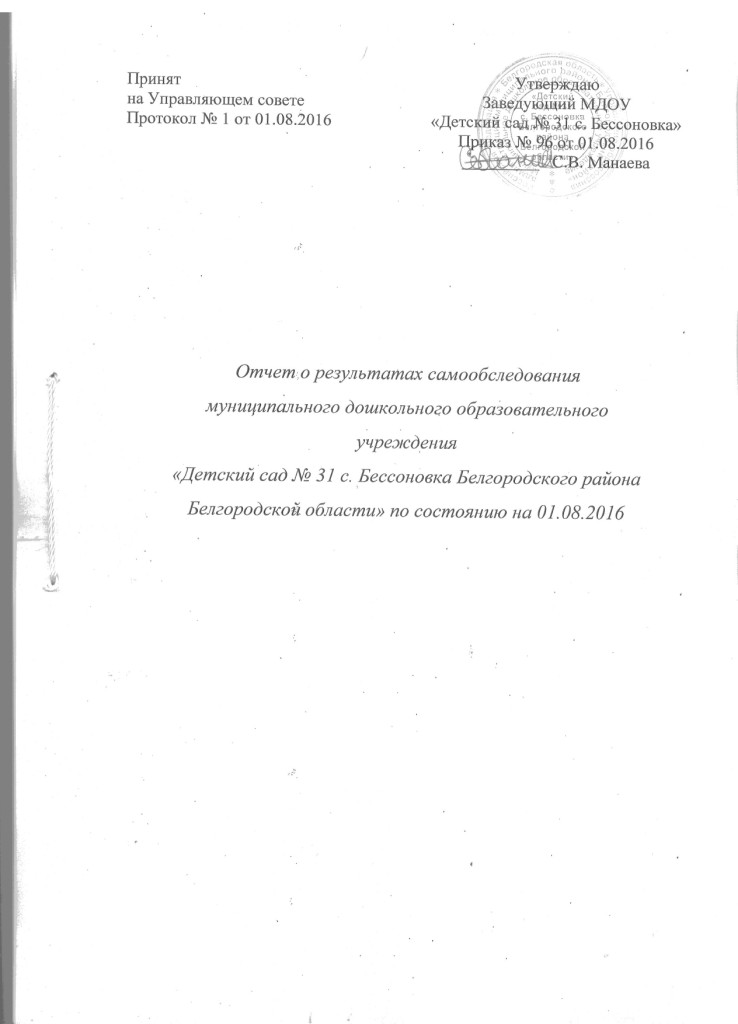 Образовательная деятельность…………………………………..3Система управления дошкольной организацией……………….4  Содержание и качество подготовки воспитанников…………7Организация воспитательно- образовательного процесса…….9Востребованность выпускников………………………………….35Качество кадрового, учебно-методического, библиотечно-информационного обеспечения………………………………………………..37Материально- техническая база…………………………………..41 Функционирование внутренней системы оценки качества образования………………………………………………………………......46 Показатели деятельности муниципальной  дошкольной образовательной организации «Детский сад №31 с. Бессоновка Белгородского района Белгородской области» подлежащей самообследованию……………………………………………..................................481. Образовательная деятельность1. Образовательная деятельность1. Образовательная деятельность1. Образовательная деятельность1. Образовательная деятельность1. Образовательная деятельность1. Образовательная деятельность1. Образовательная деятельность1. Образовательная деятельность1. Образовательная деятельность1. Образовательная деятельность1. Образовательная деятельность1. Образовательная деятельность1. Образовательная деятельность1. Образовательная деятельность1. Образовательная деятельность1. Образовательная деятельность1. Образовательная деятельность1. Образовательная деятельность1. Образовательная деятельность1. Образовательная деятельностьОбщая характеристика:Муниципальное дошкольное образовательное учреждение «Детский сад  № 31 с. Бессоновка Белгородского района Белгородской области» (далее ДОУ), функционирует с 10.06.2014г. 
 Общая площадь -2773. 4 кв. м.  
Занимаемая территория ДОУ 16,9 га.  
Проектная мощность учреждения – 317 человек. Фактическая наполняемость -284 человек. 
В дошкольном учреждении функционировало 10 групп.  Списки воспитанников и комплектование групп фиксируется в книге движения воспитанников.Организационно-правовая форма: муниципальное дошкольное образовательное учреждение «Детский сад   №31 с. Бессоновка Белгородского района Белгородской области»Государственный статус Учреждения:тип – дошкольное образовательное учреждение;Общая характеристика:Муниципальное дошкольное образовательное учреждение «Детский сад  № 31 с. Бессоновка Белгородского района Белгородской области» (далее ДОУ), функционирует с 10.06.2014г. 
 Общая площадь -2773. 4 кв. м.  
Занимаемая территория ДОУ 16,9 га.  
Проектная мощность учреждения – 317 человек. Фактическая наполняемость -284 человек. 
В дошкольном учреждении функционировало 10 групп.  Списки воспитанников и комплектование групп фиксируется в книге движения воспитанников.Организационно-правовая форма: муниципальное дошкольное образовательное учреждение «Детский сад   №31 с. Бессоновка Белгородского района Белгородской области»Государственный статус Учреждения:тип – дошкольное образовательное учреждение;Общая характеристика:Муниципальное дошкольное образовательное учреждение «Детский сад  № 31 с. Бессоновка Белгородского района Белгородской области» (далее ДОУ), функционирует с 10.06.2014г. 
 Общая площадь -2773. 4 кв. м.  
Занимаемая территория ДОУ 16,9 га.  
Проектная мощность учреждения – 317 человек. Фактическая наполняемость -284 человек. 
В дошкольном учреждении функционировало 10 групп.  Списки воспитанников и комплектование групп фиксируется в книге движения воспитанников.Организационно-правовая форма: муниципальное дошкольное образовательное учреждение «Детский сад   №31 с. Бессоновка Белгородского района Белгородской области»Государственный статус Учреждения:тип – дошкольное образовательное учреждение;Общая характеристика:Муниципальное дошкольное образовательное учреждение «Детский сад  № 31 с. Бессоновка Белгородского района Белгородской области» (далее ДОУ), функционирует с 10.06.2014г. 
 Общая площадь -2773. 4 кв. м.  
Занимаемая территория ДОУ 16,9 га.  
Проектная мощность учреждения – 317 человек. Фактическая наполняемость -284 человек. 
В дошкольном учреждении функционировало 10 групп.  Списки воспитанников и комплектование групп фиксируется в книге движения воспитанников.Организационно-правовая форма: муниципальное дошкольное образовательное учреждение «Детский сад   №31 с. Бессоновка Белгородского района Белгородской области»Государственный статус Учреждения:тип – дошкольное образовательное учреждение;Общая характеристика:Муниципальное дошкольное образовательное учреждение «Детский сад  № 31 с. Бессоновка Белгородского района Белгородской области» (далее ДОУ), функционирует с 10.06.2014г. 
 Общая площадь -2773. 4 кв. м.  
Занимаемая территория ДОУ 16,9 га.  
Проектная мощность учреждения – 317 человек. Фактическая наполняемость -284 человек. 
В дошкольном учреждении функционировало 10 групп.  Списки воспитанников и комплектование групп фиксируется в книге движения воспитанников.Организационно-правовая форма: муниципальное дошкольное образовательное учреждение «Детский сад   №31 с. Бессоновка Белгородского района Белгородской области»Государственный статус Учреждения:тип – дошкольное образовательное учреждение;Общая характеристика:Муниципальное дошкольное образовательное учреждение «Детский сад  № 31 с. Бессоновка Белгородского района Белгородской области» (далее ДОУ), функционирует с 10.06.2014г. 
 Общая площадь -2773. 4 кв. м.  
Занимаемая территория ДОУ 16,9 га.  
Проектная мощность учреждения – 317 человек. Фактическая наполняемость -284 человек. 
В дошкольном учреждении функционировало 10 групп.  Списки воспитанников и комплектование групп фиксируется в книге движения воспитанников.Организационно-правовая форма: муниципальное дошкольное образовательное учреждение «Детский сад   №31 с. Бессоновка Белгородского района Белгородской области»Государственный статус Учреждения:тип – дошкольное образовательное учреждение;Общая характеристика:Муниципальное дошкольное образовательное учреждение «Детский сад  № 31 с. Бессоновка Белгородского района Белгородской области» (далее ДОУ), функционирует с 10.06.2014г. 
 Общая площадь -2773. 4 кв. м.  
Занимаемая территория ДОУ 16,9 га.  
Проектная мощность учреждения – 317 человек. Фактическая наполняемость -284 человек. 
В дошкольном учреждении функционировало 10 групп.  Списки воспитанников и комплектование групп фиксируется в книге движения воспитанников.Организационно-правовая форма: муниципальное дошкольное образовательное учреждение «Детский сад   №31 с. Бессоновка Белгородского района Белгородской области»Государственный статус Учреждения:тип – дошкольное образовательное учреждение;Общая характеристика:Муниципальное дошкольное образовательное учреждение «Детский сад  № 31 с. Бессоновка Белгородского района Белгородской области» (далее ДОУ), функционирует с 10.06.2014г. 
 Общая площадь -2773. 4 кв. м.  
Занимаемая территория ДОУ 16,9 га.  
Проектная мощность учреждения – 317 человек. Фактическая наполняемость -284 человек. 
В дошкольном учреждении функционировало 10 групп.  Списки воспитанников и комплектование групп фиксируется в книге движения воспитанников.Организационно-правовая форма: муниципальное дошкольное образовательное учреждение «Детский сад   №31 с. Бессоновка Белгородского района Белгородской области»Государственный статус Учреждения:тип – дошкольное образовательное учреждение;Общая характеристика:Муниципальное дошкольное образовательное учреждение «Детский сад  № 31 с. Бессоновка Белгородского района Белгородской области» (далее ДОУ), функционирует с 10.06.2014г. 
 Общая площадь -2773. 4 кв. м.  
Занимаемая территория ДОУ 16,9 га.  
Проектная мощность учреждения – 317 человек. Фактическая наполняемость -284 человек. 
В дошкольном учреждении функционировало 10 групп.  Списки воспитанников и комплектование групп фиксируется в книге движения воспитанников.Организационно-правовая форма: муниципальное дошкольное образовательное учреждение «Детский сад   №31 с. Бессоновка Белгородского района Белгородской области»Государственный статус Учреждения:тип – дошкольное образовательное учреждение;Общая характеристика:Муниципальное дошкольное образовательное учреждение «Детский сад  № 31 с. Бессоновка Белгородского района Белгородской области» (далее ДОУ), функционирует с 10.06.2014г. 
 Общая площадь -2773. 4 кв. м.  
Занимаемая территория ДОУ 16,9 га.  
Проектная мощность учреждения – 317 человек. Фактическая наполняемость -284 человек. 
В дошкольном учреждении функционировало 10 групп.  Списки воспитанников и комплектование групп фиксируется в книге движения воспитанников.Организационно-правовая форма: муниципальное дошкольное образовательное учреждение «Детский сад   №31 с. Бессоновка Белгородского района Белгородской области»Государственный статус Учреждения:тип – дошкольное образовательное учреждение;Общая характеристика:Муниципальное дошкольное образовательное учреждение «Детский сад  № 31 с. Бессоновка Белгородского района Белгородской области» (далее ДОУ), функционирует с 10.06.2014г. 
 Общая площадь -2773. 4 кв. м.  
Занимаемая территория ДОУ 16,9 га.  
Проектная мощность учреждения – 317 человек. Фактическая наполняемость -284 человек. 
В дошкольном учреждении функционировало 10 групп.  Списки воспитанников и комплектование групп фиксируется в книге движения воспитанников.Организационно-правовая форма: муниципальное дошкольное образовательное учреждение «Детский сад   №31 с. Бессоновка Белгородского района Белгородской области»Государственный статус Учреждения:тип – дошкольное образовательное учреждение;Общая характеристика:Муниципальное дошкольное образовательное учреждение «Детский сад  № 31 с. Бессоновка Белгородского района Белгородской области» (далее ДОУ), функционирует с 10.06.2014г. 
 Общая площадь -2773. 4 кв. м.  
Занимаемая территория ДОУ 16,9 га.  
Проектная мощность учреждения – 317 человек. Фактическая наполняемость -284 человек. 
В дошкольном учреждении функционировало 10 групп.  Списки воспитанников и комплектование групп фиксируется в книге движения воспитанников.Организационно-правовая форма: муниципальное дошкольное образовательное учреждение «Детский сад   №31 с. Бессоновка Белгородского района Белгородской области»Государственный статус Учреждения:тип – дошкольное образовательное учреждение;Общая характеристика:Муниципальное дошкольное образовательное учреждение «Детский сад  № 31 с. Бессоновка Белгородского района Белгородской области» (далее ДОУ), функционирует с 10.06.2014г. 
 Общая площадь -2773. 4 кв. м.  
Занимаемая территория ДОУ 16,9 га.  
Проектная мощность учреждения – 317 человек. Фактическая наполняемость -284 человек. 
В дошкольном учреждении функционировало 10 групп.  Списки воспитанников и комплектование групп фиксируется в книге движения воспитанников.Организационно-правовая форма: муниципальное дошкольное образовательное учреждение «Детский сад   №31 с. Бессоновка Белгородского района Белгородской области»Государственный статус Учреждения:тип – дошкольное образовательное учреждение;Общая характеристика:Муниципальное дошкольное образовательное учреждение «Детский сад  № 31 с. Бессоновка Белгородского района Белгородской области» (далее ДОУ), функционирует с 10.06.2014г. 
 Общая площадь -2773. 4 кв. м.  
Занимаемая территория ДОУ 16,9 га.  
Проектная мощность учреждения – 317 человек. Фактическая наполняемость -284 человек. 
В дошкольном учреждении функционировало 10 групп.  Списки воспитанников и комплектование групп фиксируется в книге движения воспитанников.Организационно-правовая форма: муниципальное дошкольное образовательное учреждение «Детский сад   №31 с. Бессоновка Белгородского района Белгородской области»Государственный статус Учреждения:тип – дошкольное образовательное учреждение;Общая характеристика:Муниципальное дошкольное образовательное учреждение «Детский сад  № 31 с. Бессоновка Белгородского района Белгородской области» (далее ДОУ), функционирует с 10.06.2014г. 
 Общая площадь -2773. 4 кв. м.  
Занимаемая территория ДОУ 16,9 га.  
Проектная мощность учреждения – 317 человек. Фактическая наполняемость -284 человек. 
В дошкольном учреждении функционировало 10 групп.  Списки воспитанников и комплектование групп фиксируется в книге движения воспитанников.Организационно-правовая форма: муниципальное дошкольное образовательное учреждение «Детский сад   №31 с. Бессоновка Белгородского района Белгородской области»Государственный статус Учреждения:тип – дошкольное образовательное учреждение;Общая характеристика:Муниципальное дошкольное образовательное учреждение «Детский сад  № 31 с. Бессоновка Белгородского района Белгородской области» (далее ДОУ), функционирует с 10.06.2014г. 
 Общая площадь -2773. 4 кв. м.  
Занимаемая территория ДОУ 16,9 га.  
Проектная мощность учреждения – 317 человек. Фактическая наполняемость -284 человек. 
В дошкольном учреждении функционировало 10 групп.  Списки воспитанников и комплектование групп фиксируется в книге движения воспитанников.Организационно-правовая форма: муниципальное дошкольное образовательное учреждение «Детский сад   №31 с. Бессоновка Белгородского района Белгородской области»Государственный статус Учреждения:тип – дошкольное образовательное учреждение;Общая характеристика:Муниципальное дошкольное образовательное учреждение «Детский сад  № 31 с. Бессоновка Белгородского района Белгородской области» (далее ДОУ), функционирует с 10.06.2014г. 
 Общая площадь -2773. 4 кв. м.  
Занимаемая территория ДОУ 16,9 га.  
Проектная мощность учреждения – 317 человек. Фактическая наполняемость -284 человек. 
В дошкольном учреждении функционировало 10 групп.  Списки воспитанников и комплектование групп фиксируется в книге движения воспитанников.Организационно-правовая форма: муниципальное дошкольное образовательное учреждение «Детский сад   №31 с. Бессоновка Белгородского района Белгородской области»Государственный статус Учреждения:тип – дошкольное образовательное учреждение;Общая характеристика:Муниципальное дошкольное образовательное учреждение «Детский сад  № 31 с. Бессоновка Белгородского района Белгородской области» (далее ДОУ), функционирует с 10.06.2014г. 
 Общая площадь -2773. 4 кв. м.  
Занимаемая территория ДОУ 16,9 га.  
Проектная мощность учреждения – 317 человек. Фактическая наполняемость -284 человек. 
В дошкольном учреждении функционировало 10 групп.  Списки воспитанников и комплектование групп фиксируется в книге движения воспитанников.Организационно-правовая форма: муниципальное дошкольное образовательное учреждение «Детский сад   №31 с. Бессоновка Белгородского района Белгородской области»Государственный статус Учреждения:тип – дошкольное образовательное учреждение;Общая характеристика:Муниципальное дошкольное образовательное учреждение «Детский сад  № 31 с. Бессоновка Белгородского района Белгородской области» (далее ДОУ), функционирует с 10.06.2014г. 
 Общая площадь -2773. 4 кв. м.  
Занимаемая территория ДОУ 16,9 га.  
Проектная мощность учреждения – 317 человек. Фактическая наполняемость -284 человек. 
В дошкольном учреждении функционировало 10 групп.  Списки воспитанников и комплектование групп фиксируется в книге движения воспитанников.Организационно-правовая форма: муниципальное дошкольное образовательное учреждение «Детский сад   №31 с. Бессоновка Белгородского района Белгородской области»Государственный статус Учреждения:тип – дошкольное образовательное учреждение;Общая характеристика:Муниципальное дошкольное образовательное учреждение «Детский сад  № 31 с. Бессоновка Белгородского района Белгородской области» (далее ДОУ), функционирует с 10.06.2014г. 
 Общая площадь -2773. 4 кв. м.  
Занимаемая территория ДОУ 16,9 га.  
Проектная мощность учреждения – 317 человек. Фактическая наполняемость -284 человек. 
В дошкольном учреждении функционировало 10 групп.  Списки воспитанников и комплектование групп фиксируется в книге движения воспитанников.Организационно-правовая форма: муниципальное дошкольное образовательное учреждение «Детский сад   №31 с. Бессоновка Белгородского района Белгородской области»Государственный статус Учреждения:тип – дошкольное образовательное учреждение;Общая характеристика:Муниципальное дошкольное образовательное учреждение «Детский сад  № 31 с. Бессоновка Белгородского района Белгородской области» (далее ДОУ), функционирует с 10.06.2014г. 
 Общая площадь -2773. 4 кв. м.  
Занимаемая территория ДОУ 16,9 га.  
Проектная мощность учреждения – 317 человек. Фактическая наполняемость -284 человек. 
В дошкольном учреждении функционировало 10 групп.  Списки воспитанников и комплектование групп фиксируется в книге движения воспитанников.Организационно-правовая форма: муниципальное дошкольное образовательное учреждение «Детский сад   №31 с. Бессоновка Белгородского района Белгородской области»Государственный статус Учреждения:тип – дошкольное образовательное учреждение; Юридический адрес Юридический адрес Юридический адрес Юридический адрес Юридический адрес Юридический адрес Юридический адрес Юридический адрес Юридический адрес Юридический адрес Юридический адрес Юридический адрес Юридический адрес Юридический адрес Юридический адрес Юридический адрес Юридический адрес Юридический адрес Юридический адрес Юридический адрес Юридический адресАдрес фактический 
 Телефон/факсЭлектронная почтаСайт ДОУ  Учредитель
Юридический адрес Учредителя
Фактический адрес УчредителяРежим работыАдрес фактический 
 Телефон/факсЭлектронная почтаСайт ДОУ  Учредитель
Юридический адрес Учредителя
Фактический адрес УчредителяРежим работыАдрес фактический 
 Телефон/факсЭлектронная почтаСайт ДОУ  Учредитель
Юридический адрес Учредителя
Фактический адрес УчредителяРежим работыАдрес фактический 
 Телефон/факсЭлектронная почтаСайт ДОУ  Учредитель
Юридический адрес Учредителя
Фактический адрес УчредителяРежим работыАдрес фактический 
 Телефон/факсЭлектронная почтаСайт ДОУ  Учредитель
Юридический адрес Учредителя
Фактический адрес УчредителяРежим работыАдрес фактический 
 Телефон/факсЭлектронная почтаСайт ДОУ  Учредитель
Юридический адрес Учредителя
Фактический адрес УчредителяРежим работыАдрес фактический 
 Телефон/факсЭлектронная почтаСайт ДОУ  Учредитель
Юридический адрес Учредителя
Фактический адрес УчредителяРежим работыАдрес фактический 
 Телефон/факсЭлектронная почтаСайт ДОУ  Учредитель
Юридический адрес Учредителя
Фактический адрес УчредителяРежим работыАдрес фактический 
 Телефон/факсЭлектронная почтаСайт ДОУ  Учредитель
Юридический адрес Учредителя
Фактический адрес УчредителяРежим работыАдрес фактический 
 Телефон/факсЭлектронная почтаСайт ДОУ  Учредитель
Юридический адрес Учредителя
Фактический адрес УчредителяРежим работыАдрес фактический 
 Телефон/факсЭлектронная почтаСайт ДОУ  Учредитель
Юридический адрес Учредителя
Фактический адрес УчредителяРежим работыАдрес фактический 
 Телефон/факсЭлектронная почтаСайт ДОУ  Учредитель
Юридический адрес Учредителя
Фактический адрес УчредителяРежим работы308501, Белгородская область, Белгородский район, с. Бессоновка, ул. Гагарина, д.8. 
(4722) 38-91-19,Еmail–ds31uobr@mail.ruwww.ds31uobr@mail.ruУчредителем Учреждения является муниципальное образование муниципальный район «Белгородский район» Белгородской области, от имени и в интересах которого действует администрация Белгородского района.
308519, Белгородская область, Белгородский район, пгт. Северный, ул. Олимпийская, д.8б.
308519, Белгородская область, Белгородский район, пгт. Северный, ул. Олимпийская, д.8б.МДОУ функционирует в режиме - 12 часового (7.00 – 19.00) 12 часового пребывания- 2 группы  (7.00 – 19.00)10.5 часового пребывания– 10 групп (7.00-19.00)
5 –дневная рабочая неделя,выходные – суббота, воскресенье.308501, Белгородская область, Белгородский район, с. Бессоновка, ул. Гагарина, д.8. 
(4722) 38-91-19,Еmail–ds31uobr@mail.ruwww.ds31uobr@mail.ruУчредителем Учреждения является муниципальное образование муниципальный район «Белгородский район» Белгородской области, от имени и в интересах которого действует администрация Белгородского района.
308519, Белгородская область, Белгородский район, пгт. Северный, ул. Олимпийская, д.8б.
308519, Белгородская область, Белгородский район, пгт. Северный, ул. Олимпийская, д.8б.МДОУ функционирует в режиме - 12 часового (7.00 – 19.00) 12 часового пребывания- 2 группы  (7.00 – 19.00)10.5 часового пребывания– 10 групп (7.00-19.00)
5 –дневная рабочая неделя,выходные – суббота, воскресенье.308501, Белгородская область, Белгородский район, с. Бессоновка, ул. Гагарина, д.8. 
(4722) 38-91-19,Еmail–ds31uobr@mail.ruwww.ds31uobr@mail.ruУчредителем Учреждения является муниципальное образование муниципальный район «Белгородский район» Белгородской области, от имени и в интересах которого действует администрация Белгородского района.
308519, Белгородская область, Белгородский район, пгт. Северный, ул. Олимпийская, д.8б.
308519, Белгородская область, Белгородский район, пгт. Северный, ул. Олимпийская, д.8б.МДОУ функционирует в режиме - 12 часового (7.00 – 19.00) 12 часового пребывания- 2 группы  (7.00 – 19.00)10.5 часового пребывания– 10 групп (7.00-19.00)
5 –дневная рабочая неделя,выходные – суббота, воскресенье.308501, Белгородская область, Белгородский район, с. Бессоновка, ул. Гагарина, д.8. 
(4722) 38-91-19,Еmail–ds31uobr@mail.ruwww.ds31uobr@mail.ruУчредителем Учреждения является муниципальное образование муниципальный район «Белгородский район» Белгородской области, от имени и в интересах которого действует администрация Белгородского района.
308519, Белгородская область, Белгородский район, пгт. Северный, ул. Олимпийская, д.8б.
308519, Белгородская область, Белгородский район, пгт. Северный, ул. Олимпийская, д.8б.МДОУ функционирует в режиме - 12 часового (7.00 – 19.00) 12 часового пребывания- 2 группы  (7.00 – 19.00)10.5 часового пребывания– 10 групп (7.00-19.00)
5 –дневная рабочая неделя,выходные – суббота, воскресенье.308501, Белгородская область, Белгородский район, с. Бессоновка, ул. Гагарина, д.8. 
(4722) 38-91-19,Еmail–ds31uobr@mail.ruwww.ds31uobr@mail.ruУчредителем Учреждения является муниципальное образование муниципальный район «Белгородский район» Белгородской области, от имени и в интересах которого действует администрация Белгородского района.
308519, Белгородская область, Белгородский район, пгт. Северный, ул. Олимпийская, д.8б.
308519, Белгородская область, Белгородский район, пгт. Северный, ул. Олимпийская, д.8б.МДОУ функционирует в режиме - 12 часового (7.00 – 19.00) 12 часового пребывания- 2 группы  (7.00 – 19.00)10.5 часового пребывания– 10 групп (7.00-19.00)
5 –дневная рабочая неделя,выходные – суббота, воскресенье.308501, Белгородская область, Белгородский район, с. Бессоновка, ул. Гагарина, д.8. 
(4722) 38-91-19,Еmail–ds31uobr@mail.ruwww.ds31uobr@mail.ruУчредителем Учреждения является муниципальное образование муниципальный район «Белгородский район» Белгородской области, от имени и в интересах которого действует администрация Белгородского района.
308519, Белгородская область, Белгородский район, пгт. Северный, ул. Олимпийская, д.8б.
308519, Белгородская область, Белгородский район, пгт. Северный, ул. Олимпийская, д.8б.МДОУ функционирует в режиме - 12 часового (7.00 – 19.00) 12 часового пребывания- 2 группы  (7.00 – 19.00)10.5 часового пребывания– 10 групп (7.00-19.00)
5 –дневная рабочая неделя,выходные – суббота, воскресенье.  Нормативно-правовые акты  Нормативно-правовые акты  Нормативно-правовые акты  Нормативно-правовые акты  Нормативно-правовые акты  Нормативно-правовые акты  Нормативно-правовые акты  Нормативно-правовые акты  Нормативно-правовые акты  Нормативно-правовые акты  Нормативно-правовые акты  Нормативно-правовые акты  Нормативно-правовые акты  Нормативно-правовые актыВ своей деятельности учреждение руководствуется следующими нормативно-правовыми актами:В своей деятельности учреждение руководствуется следующими нормативно-правовыми актами:В своей деятельности учреждение руководствуется следующими нормативно-правовыми актами:В своей деятельности учреждение руководствуется следующими нормативно-правовыми актами:В своей деятельности учреждение руководствуется следующими нормативно-правовыми актами:В своей деятельности учреждение руководствуется следующими нормативно-правовыми актами:В своей деятельности учреждение руководствуется следующими нормативно-правовыми актами:В своей деятельности учреждение руководствуется следующими нормативно-правовыми актами:В своей деятельности учреждение руководствуется следующими нормативно-правовыми актами:В своей деятельности учреждение руководствуется следующими нормативно-правовыми актами:В своей деятельности учреждение руководствуется следующими нормативно-правовыми актами:В своей деятельности учреждение руководствуется следующими нормативно-правовыми актами:В своей деятельности учреждение руководствуется следующими нормативно-правовыми актами:- Конституция Российской Федерации- Конвенция о правах ребёнка- Трудовой кодекс РФ- Федеральный закон об образовании в Российской Федерации № 273-ФЗ от 29.12.2012;-Федеральный государственный образовательный стандарт дошкольного образования- «Порядком организации и осуществления образовательной деятельности по общеобразовательным программам дошкольного образования»,- Договором с учредителем.и другими федеральными, региональными, муниципальными нормативными актами. «Санитарно-эпидемиологическими требованиями к устройству, содержанию и организации режима работы дошкольных образовательных учреждений. СанПин 2.4.1.3049-13» Наличие свидетельств Наличие свидетельств Наличие свидетельств Наличие свидетельств Наличие свидетельств Наличие свидетельств Наличие свидетельств Наличие свидетельств Наличие свидетельств Наличие свидетельств Наличие свидетельств Наличие свидетельств Наличие свидетельств Наличие свидетельства) Лицензия на право проведения образовательной деятельности  а) Лицензия на право проведения образовательной деятельности  а) Лицензия на право проведения образовательной деятельности  а) Лицензия на право проведения образовательной деятельности  а) Лицензия на право проведения образовательной деятельности  а) Лицензия на право проведения образовательной деятельности  а) Лицензия на право проведения образовательной деятельности  а) Лицензия на право проведения образовательной деятельности  а) Лицензия на право проведения образовательной деятельности  а) Лицензия на право проведения образовательной деятельности  а) Лицензия на право проведения образовательной деятельности  Серия 31Л01 № 0001236 регистрационный№ 6600 от 30.03.2015 г. бессрочно Серия 31Л01 № 0001236 регистрационный№ 6600 от 30.03.2015 г. бессрочно Серия 31Л01 № 0001236 регистрационный№ 6600 от 30.03.2015 г. бессрочно б) О постановке на учет в налоговоморгане юридического лица, образованного в соответствии с законодательством Российской Федерации по месту нахождения на территории Российской Федерацииб) О постановке на учет в налоговоморгане юридического лица, образованного в соответствии с законодательством Российской Федерации по месту нахождения на территории Российской Федерацииб) О постановке на учет в налоговоморгане юридического лица, образованного в соответствии с законодательством Российской Федерации по месту нахождения на территории Российской Федерацииб) О постановке на учет в налоговоморгане юридического лица, образованного в соответствии с законодательством Российской Федерации по месту нахождения на территории Российской Федерацииб) О постановке на учет в налоговоморгане юридического лица, образованного в соответствии с законодательством Российской Федерации по месту нахождения на территории Российской Федерацииб) О постановке на учет в налоговоморгане юридического лица, образованного в соответствии с законодательством Российской Федерации по месту нахождения на территории Российской Федерацииб) О постановке на учет в налоговоморгане юридического лица, образованного в соответствии с законодательством Российской Федерации по месту нахождения на территории Российской Федерацииб) О постановке на учет в налоговоморгане юридического лица, образованного в соответствии с законодательством Российской Федерации по месту нахождения на территории Российской Федерацииб) О постановке на учет в налоговоморгане юридического лица, образованного в соответствии с законодательством Российской Федерации по месту нахождения на территории Российской Федерацииб) О постановке на учет в налоговоморгане юридического лица, образованного в соответствии с законодательством Российской Федерации по месту нахождения на территории Российской Федерацииб) О постановке на учет в налоговоморгане юридического лица, образованного в соответствии с законодательством Российской Федерации по месту нахождения на территории Российской ФедерацииИНН 3102017425КПП 310201001ИНН 3102017425КПП 310201001ИНН 3102017425КПП 310201001в)  Свидетельство о внесении записи в Единый государственный реестрв)  Свидетельство о внесении записи в Единый государственный реестрв)  Свидетельство о внесении записи в Единый государственный реестрв)  Свидетельство о внесении записи в Единый государственный реестрв)  Свидетельство о внесении записи в Единый государственный реестрв)  Свидетельство о внесении записи в Единый государственный реестрв)  Свидетельство о внесении записи в Единый государственный реестрв)  Свидетельство о внесении записи в Единый государственный реестрв)  Свидетельство о внесении записи в Единый государственный реестрв)  Свидетельство о внесении записи в Единый государственный реестрв)  Свидетельство о внесении записи в Единый государственный реестрОГРН
Серия 31   № 1143130001288ОГРН
Серия 31   № 1143130001288ОГРН
Серия 31   № 1143130001288г) Свидетельство о постановке на учет в налоговом органег) Свидетельство о постановке на учет в налоговом органег) Свидетельство о постановке на учет в налоговом органег) Свидетельство о постановке на учет в налоговом органег) Свидетельство о постановке на учет в налоговом органег) Свидетельство о постановке на учет в налоговом органег) Свидетельство о постановке на учет в налоговом органег) Свидетельство о постановке на учет в налоговом органег) Свидетельство о постановке на учет в налоговом органег) Свидетельство о постановке на учет в налоговом органег) Свидетельство о постановке на учет в налоговом органеСерия 31 №3102635171Серия 31 №3102635171Серия 31 №3102635171д) Свидетельство о государственной регистрации права оперативного управления муниципальным имуществом д) Свидетельство о государственной регистрации права оперативного управления муниципальным имуществом д) Свидетельство о государственной регистрации права оперативного управления муниципальным имуществом д) Свидетельство о государственной регистрации права оперативного управления муниципальным имуществом д) Свидетельство о государственной регистрации права оперативного управления муниципальным имуществом д) Свидетельство о государственной регистрации права оперативного управления муниципальным имуществом д) Свидетельство о государственной регистрации права оперативного управления муниципальным имуществом д) Свидетельство о государственной регистрации права оперативного управления муниципальным имуществом д) Свидетельство о государственной регистрации права оперативного управления муниципальным имуществом д) Свидетельство о государственной регистрации права оперативного управления муниципальным имуществом д) Свидетельство о государственной регистрации права оперативного управления муниципальным имуществом 31-АГ 090683,
31-АГ 090683,
31-АГ 090683,
  е) Свидетельство о государственной регистрации права безвозмездного пользования
на земельный участок  е) Свидетельство о государственной регистрации права безвозмездного пользования
на земельный участок  е) Свидетельство о государственной регистрации права безвозмездного пользования
на земельный участок  е) Свидетельство о государственной регистрации права безвозмездного пользования
на земельный участок  е) Свидетельство о государственной регистрации права безвозмездного пользования
на земельный участок  е) Свидетельство о государственной регистрации права безвозмездного пользования
на земельный участок  е) Свидетельство о государственной регистрации права безвозмездного пользования
на земельный участок  е) Свидетельство о государственной регистрации права безвозмездного пользования
на земельный участок  е) Свидетельство о государственной регистрации права безвозмездного пользования
на земельный участок  е) Свидетельство о государственной регистрации права безвозмездного пользования
на земельный участок  е) Свидетельство о государственной регистрации права безвозмездного пользования
на земельный участок31-АГ 010522,31-АГ 010522,31-АГ 010522, ж) Санитарно - эпидемиологическое заключение  ж) Санитарно - эпидемиологическое заключение  ж) Санитарно - эпидемиологическое заключение  ж) Санитарно - эпидемиологическое заключение  ж) Санитарно - эпидемиологическое заключение  ж) Санитарно - эпидемиологическое заключение  ж) Санитарно - эпидемиологическое заключение  ж) Санитарно - эпидемиологическое заключение  ж) Санитарно - эпидемиологическое заключение  ж) Санитарно - эпидемиологическое заключение  ж) Санитарно - эпидемиологическое заключение от 19.11.2014    № 31.БО.14.000.М.000903.11.14, серия 2512603от 19.11.2014    № 31.БО.14.000.М.000903.11.14, серия 2512603от 19.11.2014    № 31.БО.14.000.М.000903.11.14, серия 2512603  з) Устав  ДОУ  з) Устав  ДОУ  з) Устав  ДОУ  з) Устав  ДОУ  з) Устав  ДОУ  з) Устав  ДОУ  з) Устав  ДОУ  з) Устав  ДОУ  з) Устав  ДОУ  з) Устав  ДОУ  з) Устав  ДОУ Утвержден постановлением № 57 администрации Белгородского района Белгородской области от  05.06.2014г.  Утвержден постановлением № 57 администрации Белгородского района Белгородской области от  05.06.2014г.  Утвержден постановлением № 57 администрации Белгородского района Белгородской области от  05.06.2014г.  Наличие локальных актов образовательного учреждения Наличие локальных актов образовательного учреждения Наличие локальных актов образовательного учреждения Наличие локальных актов образовательного учреждения Наличие локальных актов образовательного учреждения Наличие локальных актов образовательного учреждения Наличие локальных актов образовательного учреждения Наличие локальных актов образовательного учреждения Наличие локальных актов образовательного учреждения Наличие локальных актов образовательного учреждения Наличие локальных актов образовательного учреждения Наличие локальных актов образовательного учреждения Наличие локальных актов образовательного учреждения Наличие локальных актов образовательного учрежденияВ части содержания образования, организации образовательного процесса.В части содержания образования, организации образовательного процесса.В части содержания образования, организации образовательного процесса.В части содержания образования, организации образовательного процесса.В части содержания образования, организации образовательного процесса.В части содержания образования, организации образовательного процесса.В части содержания образования, организации образовательного процесса.В части содержания образования, организации образовательного процесса.В части содержания образования, организации образовательного процесса.В части содержания образования, организации образовательного процесса.В части содержания образования, организации образовательного процесса.В ДОУ разработан пакет документов регламентирующих деятельность учреждения:-Коллективный договор;-правила внутреннего трудового распорядка;-положение об Управляющем совете;-положение о Педагогическом Совете;-положение о Родительском комитете;-другие локальные акты.В ДОУ разработан пакет документов регламентирующих деятельность учреждения:-Коллективный договор;-правила внутреннего трудового распорядка;-положение об Управляющем совете;-положение о Педагогическом Совете;-положение о Родительском комитете;-другие локальные акты.В ДОУ разработан пакет документов регламентирующих деятельность учреждения:-Коллективный договор;-правила внутреннего трудового распорядка;-положение об Управляющем совете;-положение о Педагогическом Совете;-положение о Родительском комитете;-другие локальные акты. 2. Система  управления дошкольной организацииУправление в ДОУ строится на основе сочетания принципов  единоначалия и  коллегиальности, обеспечивающих государственно-общественный характер управления.Заведующий  –  Манаева Светлана Викторовна. Имеет  высшее педагогическое образование,  первую квалификационную категорию. В должности руководителя с 2014 года. Заместитель по административно-хозяйственной работе – Атанова Елена Викторовна . Образование неоконченное высшее , опыт работы в ДОУ с 2016года. Форма самоуправления- Управляющий совет-Общее собрание работников, 
-Родительский комитет, 
-Педагогический совет 2. Система  управления дошкольной организацииУправление в ДОУ строится на основе сочетания принципов  единоначалия и  коллегиальности, обеспечивающих государственно-общественный характер управления.Заведующий  –  Манаева Светлана Викторовна. Имеет  высшее педагогическое образование,  первую квалификационную категорию. В должности руководителя с 2014 года. Заместитель по административно-хозяйственной работе – Атанова Елена Викторовна . Образование неоконченное высшее , опыт работы в ДОУ с 2016года. Форма самоуправления- Управляющий совет-Общее собрание работников, 
-Родительский комитет, 
-Педагогический совет 2. Система  управления дошкольной организацииУправление в ДОУ строится на основе сочетания принципов  единоначалия и  коллегиальности, обеспечивающих государственно-общественный характер управления.Заведующий  –  Манаева Светлана Викторовна. Имеет  высшее педагогическое образование,  первую квалификационную категорию. В должности руководителя с 2014 года. Заместитель по административно-хозяйственной работе – Атанова Елена Викторовна . Образование неоконченное высшее , опыт работы в ДОУ с 2016года. Форма самоуправления- Управляющий совет-Общее собрание работников, 
-Родительский комитет, 
-Педагогический совет 2. Система  управления дошкольной организацииУправление в ДОУ строится на основе сочетания принципов  единоначалия и  коллегиальности, обеспечивающих государственно-общественный характер управления.Заведующий  –  Манаева Светлана Викторовна. Имеет  высшее педагогическое образование,  первую квалификационную категорию. В должности руководителя с 2014 года. Заместитель по административно-хозяйственной работе – Атанова Елена Викторовна . Образование неоконченное высшее , опыт работы в ДОУ с 2016года. Форма самоуправления- Управляющий совет-Общее собрание работников, 
-Родительский комитет, 
-Педагогический совет 2. Система  управления дошкольной организацииУправление в ДОУ строится на основе сочетания принципов  единоначалия и  коллегиальности, обеспечивающих государственно-общественный характер управления.Заведующий  –  Манаева Светлана Викторовна. Имеет  высшее педагогическое образование,  первую квалификационную категорию. В должности руководителя с 2014 года. Заместитель по административно-хозяйственной работе – Атанова Елена Викторовна . Образование неоконченное высшее , опыт работы в ДОУ с 2016года. Форма самоуправления- Управляющий совет-Общее собрание работников, 
-Родительский комитет, 
-Педагогический совет 2. Система  управления дошкольной организацииУправление в ДОУ строится на основе сочетания принципов  единоначалия и  коллегиальности, обеспечивающих государственно-общественный характер управления.Заведующий  –  Манаева Светлана Викторовна. Имеет  высшее педагогическое образование,  первую квалификационную категорию. В должности руководителя с 2014 года. Заместитель по административно-хозяйственной работе – Атанова Елена Викторовна . Образование неоконченное высшее , опыт работы в ДОУ с 2016года. Форма самоуправления- Управляющий совет-Общее собрание работников, 
-Родительский комитет, 
-Педагогический совет 2. Система  управления дошкольной организацииУправление в ДОУ строится на основе сочетания принципов  единоначалия и  коллегиальности, обеспечивающих государственно-общественный характер управления.Заведующий  –  Манаева Светлана Викторовна. Имеет  высшее педагогическое образование,  первую квалификационную категорию. В должности руководителя с 2014 года. Заместитель по административно-хозяйственной работе – Атанова Елена Викторовна . Образование неоконченное высшее , опыт работы в ДОУ с 2016года. Форма самоуправления- Управляющий совет-Общее собрание работников, 
-Родительский комитет, 
-Педагогический совет 2. Система  управления дошкольной организацииУправление в ДОУ строится на основе сочетания принципов  единоначалия и  коллегиальности, обеспечивающих государственно-общественный характер управления.Заведующий  –  Манаева Светлана Викторовна. Имеет  высшее педагогическое образование,  первую квалификационную категорию. В должности руководителя с 2014 года. Заместитель по административно-хозяйственной работе – Атанова Елена Викторовна . Образование неоконченное высшее , опыт работы в ДОУ с 2016года. Форма самоуправления- Управляющий совет-Общее собрание работников, 
-Родительский комитет, 
-Педагогический совет 2. Система  управления дошкольной организацииУправление в ДОУ строится на основе сочетания принципов  единоначалия и  коллегиальности, обеспечивающих государственно-общественный характер управления.Заведующий  –  Манаева Светлана Викторовна. Имеет  высшее педагогическое образование,  первую квалификационную категорию. В должности руководителя с 2014 года. Заместитель по административно-хозяйственной работе – Атанова Елена Викторовна . Образование неоконченное высшее , опыт работы в ДОУ с 2016года. Форма самоуправления- Управляющий совет-Общее собрание работников, 
-Родительский комитет, 
-Педагогический совет 2. Система  управления дошкольной организацииУправление в ДОУ строится на основе сочетания принципов  единоначалия и  коллегиальности, обеспечивающих государственно-общественный характер управления.Заведующий  –  Манаева Светлана Викторовна. Имеет  высшее педагогическое образование,  первую квалификационную категорию. В должности руководителя с 2014 года. Заместитель по административно-хозяйственной работе – Атанова Елена Викторовна . Образование неоконченное высшее , опыт работы в ДОУ с 2016года. Форма самоуправления- Управляющий совет-Общее собрание работников, 
-Родительский комитет, 
-Педагогический совет 2. Система  управления дошкольной организацииУправление в ДОУ строится на основе сочетания принципов  единоначалия и  коллегиальности, обеспечивающих государственно-общественный характер управления.Заведующий  –  Манаева Светлана Викторовна. Имеет  высшее педагогическое образование,  первую квалификационную категорию. В должности руководителя с 2014 года. Заместитель по административно-хозяйственной работе – Атанова Елена Викторовна . Образование неоконченное высшее , опыт работы в ДОУ с 2016года. Форма самоуправления- Управляющий совет-Общее собрание работников, 
-Родительский комитет, 
-Педагогический совет 2. Система  управления дошкольной организацииУправление в ДОУ строится на основе сочетания принципов  единоначалия и  коллегиальности, обеспечивающих государственно-общественный характер управления.Заведующий  –  Манаева Светлана Викторовна. Имеет  высшее педагогическое образование,  первую квалификационную категорию. В должности руководителя с 2014 года. Заместитель по административно-хозяйственной работе – Атанова Елена Викторовна . Образование неоконченное высшее , опыт работы в ДОУ с 2016года. Форма самоуправления- Управляющий совет-Общее собрание работников, 
-Родительский комитет, 
-Педагогический совет 2. Система  управления дошкольной организацииУправление в ДОУ строится на основе сочетания принципов  единоначалия и  коллегиальности, обеспечивающих государственно-общественный характер управления.Заведующий  –  Манаева Светлана Викторовна. Имеет  высшее педагогическое образование,  первую квалификационную категорию. В должности руководителя с 2014 года. Заместитель по административно-хозяйственной работе – Атанова Елена Викторовна . Образование неоконченное высшее , опыт работы в ДОУ с 2016года. Форма самоуправления- Управляющий совет-Общее собрание работников, 
-Родительский комитет, 
-Педагогический совет 2. Система  управления дошкольной организацииУправление в ДОУ строится на основе сочетания принципов  единоначалия и  коллегиальности, обеспечивающих государственно-общественный характер управления.Заведующий  –  Манаева Светлана Викторовна. Имеет  высшее педагогическое образование,  первую квалификационную категорию. В должности руководителя с 2014 года. Заместитель по административно-хозяйственной работе – Атанова Елена Викторовна . Образование неоконченное высшее , опыт работы в ДОУ с 2016года. Форма самоуправления- Управляющий совет-Общее собрание работников, 
-Родительский комитет, 
-Педагогический совет 2. Система  управления дошкольной организацииУправление в ДОУ строится на основе сочетания принципов  единоначалия и  коллегиальности, обеспечивающих государственно-общественный характер управления.Заведующий  –  Манаева Светлана Викторовна. Имеет  высшее педагогическое образование,  первую квалификационную категорию. В должности руководителя с 2014 года. Заместитель по административно-хозяйственной работе – Атанова Елена Викторовна . Образование неоконченное высшее , опыт работы в ДОУ с 2016года. Форма самоуправления- Управляющий совет-Общее собрание работников, 
-Родительский комитет, 
-Педагогический совет 2. Система  управления дошкольной организацииУправление в ДОУ строится на основе сочетания принципов  единоначалия и  коллегиальности, обеспечивающих государственно-общественный характер управления.Заведующий  –  Манаева Светлана Викторовна. Имеет  высшее педагогическое образование,  первую квалификационную категорию. В должности руководителя с 2014 года. Заместитель по административно-хозяйственной работе – Атанова Елена Викторовна . Образование неоконченное высшее , опыт работы в ДОУ с 2016года. Форма самоуправления- Управляющий совет-Общее собрание работников, 
-Родительский комитет, 
-Педагогический совет 2. Система  управления дошкольной организацииУправление в ДОУ строится на основе сочетания принципов  единоначалия и  коллегиальности, обеспечивающих государственно-общественный характер управления.Заведующий  –  Манаева Светлана Викторовна. Имеет  высшее педагогическое образование,  первую квалификационную категорию. В должности руководителя с 2014 года. Заместитель по административно-хозяйственной работе – Атанова Елена Викторовна . Образование неоконченное высшее , опыт работы в ДОУ с 2016года. Форма самоуправления- Управляющий совет-Общее собрание работников, 
-Родительский комитет, 
-Педагогический совет 2. Система  управления дошкольной организацииУправление в ДОУ строится на основе сочетания принципов  единоначалия и  коллегиальности, обеспечивающих государственно-общественный характер управления.Заведующий  –  Манаева Светлана Викторовна. Имеет  высшее педагогическое образование,  первую квалификационную категорию. В должности руководителя с 2014 года. Заместитель по административно-хозяйственной работе – Атанова Елена Викторовна . Образование неоконченное высшее , опыт работы в ДОУ с 2016года. Форма самоуправления- Управляющий совет-Общее собрание работников, 
-Родительский комитет, 
-Педагогический совет 2. Система  управления дошкольной организацииУправление в ДОУ строится на основе сочетания принципов  единоначалия и  коллегиальности, обеспечивающих государственно-общественный характер управления.Заведующий  –  Манаева Светлана Викторовна. Имеет  высшее педагогическое образование,  первую квалификационную категорию. В должности руководителя с 2014 года. Заместитель по административно-хозяйственной работе – Атанова Елена Викторовна . Образование неоконченное высшее , опыт работы в ДОУ с 2016года. Форма самоуправления- Управляющий совет-Общее собрание работников, 
-Родительский комитет, 
-Педагогический совет 2. Система  управления дошкольной организацииУправление в ДОУ строится на основе сочетания принципов  единоначалия и  коллегиальности, обеспечивающих государственно-общественный характер управления.Заведующий  –  Манаева Светлана Викторовна. Имеет  высшее педагогическое образование,  первую квалификационную категорию. В должности руководителя с 2014 года. Заместитель по административно-хозяйственной работе – Атанова Елена Викторовна . Образование неоконченное высшее , опыт работы в ДОУ с 2016года. Форма самоуправления- Управляющий совет-Общее собрание работников, 
-Родительский комитет, 
-Педагогический совет 2. Система  управления дошкольной организацииУправление в ДОУ строится на основе сочетания принципов  единоначалия и  коллегиальности, обеспечивающих государственно-общественный характер управления.Заведующий  –  Манаева Светлана Викторовна. Имеет  высшее педагогическое образование,  первую квалификационную категорию. В должности руководителя с 2014 года. Заместитель по административно-хозяйственной работе – Атанова Елена Викторовна . Образование неоконченное высшее , опыт работы в ДОУ с 2016года. Форма самоуправления- Управляющий совет-Общее собрание работников, 
-Родительский комитет, 
-Педагогический совет 2. Система  управления дошкольной организацииУправление в ДОУ строится на основе сочетания принципов  единоначалия и  коллегиальности, обеспечивающих государственно-общественный характер управления.Заведующий  –  Манаева Светлана Викторовна. Имеет  высшее педагогическое образование,  первую квалификационную категорию. В должности руководителя с 2014 года. Заместитель по административно-хозяйственной работе – Атанова Елена Викторовна . Образование неоконченное высшее , опыт работы в ДОУ с 2016года. Форма самоуправления- Управляющий совет-Общее собрание работников, 
-Родительский комитет, 
-Педагогический совет 2. Система  управления дошкольной организацииУправление в ДОУ строится на основе сочетания принципов  единоначалия и  коллегиальности, обеспечивающих государственно-общественный характер управления.Заведующий  –  Манаева Светлана Викторовна. Имеет  высшее педагогическое образование,  первую квалификационную категорию. В должности руководителя с 2014 года. Заместитель по административно-хозяйственной работе – Атанова Елена Викторовна . Образование неоконченное высшее , опыт работы в ДОУ с 2016года. Форма самоуправления- Управляющий совет-Общее собрание работников, 
-Родительский комитет, 
-Педагогический совет 2. Система  управления дошкольной организацииУправление в ДОУ строится на основе сочетания принципов  единоначалия и  коллегиальности, обеспечивающих государственно-общественный характер управления.Заведующий  –  Манаева Светлана Викторовна. Имеет  высшее педагогическое образование,  первую квалификационную категорию. В должности руководителя с 2014 года. Заместитель по административно-хозяйственной работе – Атанова Елена Викторовна . Образование неоконченное высшее , опыт работы в ДОУ с 2016года. Форма самоуправления- Управляющий совет-Общее собрание работников, 
-Родительский комитет, 
-Педагогический совет 2. Система  управления дошкольной организацииУправление в ДОУ строится на основе сочетания принципов  единоначалия и  коллегиальности, обеспечивающих государственно-общественный характер управления.Заведующий  –  Манаева Светлана Викторовна. Имеет  высшее педагогическое образование,  первую квалификационную категорию. В должности руководителя с 2014 года. Заместитель по административно-хозяйственной работе – Атанова Елена Викторовна . Образование неоконченное высшее , опыт работы в ДОУ с 2016года. Форма самоуправления- Управляющий совет-Общее собрание работников, 
-Родительский комитет, 
-Педагогический совет 2. Система  управления дошкольной организацииУправление в ДОУ строится на основе сочетания принципов  единоначалия и  коллегиальности, обеспечивающих государственно-общественный характер управления.Заведующий  –  Манаева Светлана Викторовна. Имеет  высшее педагогическое образование,  первую квалификационную категорию. В должности руководителя с 2014 года. Заместитель по административно-хозяйственной работе – Атанова Елена Викторовна . Образование неоконченное высшее , опыт работы в ДОУ с 2016года. Форма самоуправления- Управляющий совет-Общее собрание работников, 
-Родительский комитет, 
-Педагогический совет 2. Система  управления дошкольной организацииУправление в ДОУ строится на основе сочетания принципов  единоначалия и  коллегиальности, обеспечивающих государственно-общественный характер управления.Заведующий  –  Манаева Светлана Викторовна. Имеет  высшее педагогическое образование,  первую квалификационную категорию. В должности руководителя с 2014 года. Заместитель по административно-хозяйственной работе – Атанова Елена Викторовна . Образование неоконченное высшее , опыт работы в ДОУ с 2016года. Форма самоуправления- Управляющий совет-Общее собрание работников, 
-Родительский комитет, 
-Педагогический совет 2. Система  управления дошкольной организацииУправление в ДОУ строится на основе сочетания принципов  единоначалия и  коллегиальности, обеспечивающих государственно-общественный характер управления.Заведующий  –  Манаева Светлана Викторовна. Имеет  высшее педагогическое образование,  первую квалификационную категорию. В должности руководителя с 2014 года. Заместитель по административно-хозяйственной работе – Атанова Елена Викторовна . Образование неоконченное высшее , опыт работы в ДОУ с 2016года. Форма самоуправления- Управляющий совет-Общее собрание работников, 
-Родительский комитет, 
-Педагогический совет 2. Система  управления дошкольной организацииУправление в ДОУ строится на основе сочетания принципов  единоначалия и  коллегиальности, обеспечивающих государственно-общественный характер управления.Заведующий  –  Манаева Светлана Викторовна. Имеет  высшее педагогическое образование,  первую квалификационную категорию. В должности руководителя с 2014 года. Заместитель по административно-хозяйственной работе – Атанова Елена Викторовна . Образование неоконченное высшее , опыт работы в ДОУ с 2016года. Форма самоуправления- Управляющий совет-Общее собрание работников, 
-Родительский комитет, 
-Педагогический совет 2. Система  управления дошкольной организацииУправление в ДОУ строится на основе сочетания принципов  единоначалия и  коллегиальности, обеспечивающих государственно-общественный характер управления.Заведующий  –  Манаева Светлана Викторовна. Имеет  высшее педагогическое образование,  первую квалификационную категорию. В должности руководителя с 2014 года. Заместитель по административно-хозяйственной работе – Атанова Елена Викторовна . Образование неоконченное высшее , опыт работы в ДОУ с 2016года. Форма самоуправления- Управляющий совет-Общее собрание работников, 
-Родительский комитет, 
-Педагогический совет 2. Система  управления дошкольной организацииУправление в ДОУ строится на основе сочетания принципов  единоначалия и  коллегиальности, обеспечивающих государственно-общественный характер управления.Заведующий  –  Манаева Светлана Викторовна. Имеет  высшее педагогическое образование,  первую квалификационную категорию. В должности руководителя с 2014 года. Заместитель по административно-хозяйственной работе – Атанова Елена Викторовна . Образование неоконченное высшее , опыт работы в ДОУ с 2016года. Форма самоуправления- Управляющий совет-Общее собрание работников, 
-Родительский комитет, 
-Педагогический совет 2. Система  управления дошкольной организацииУправление в ДОУ строится на основе сочетания принципов  единоначалия и  коллегиальности, обеспечивающих государственно-общественный характер управления.Заведующий  –  Манаева Светлана Викторовна. Имеет  высшее педагогическое образование,  первую квалификационную категорию. В должности руководителя с 2014 года. Заместитель по административно-хозяйственной работе – Атанова Елена Викторовна . Образование неоконченное высшее , опыт работы в ДОУ с 2016года. Форма самоуправления- Управляющий совет-Общее собрание работников, 
-Родительский комитет, 
-Педагогический совет 2. Система  управления дошкольной организацииУправление в ДОУ строится на основе сочетания принципов  единоначалия и  коллегиальности, обеспечивающих государственно-общественный характер управления.Заведующий  –  Манаева Светлана Викторовна. Имеет  высшее педагогическое образование,  первую квалификационную категорию. В должности руководителя с 2014 года. Заместитель по административно-хозяйственной работе – Атанова Елена Викторовна . Образование неоконченное высшее , опыт работы в ДОУ с 2016года. Форма самоуправления- Управляющий совет-Общее собрание работников, 
-Родительский комитет, 
-Педагогический совет 2. Система  управления дошкольной организацииУправление в ДОУ строится на основе сочетания принципов  единоначалия и  коллегиальности, обеспечивающих государственно-общественный характер управления.Заведующий  –  Манаева Светлана Викторовна. Имеет  высшее педагогическое образование,  первую квалификационную категорию. В должности руководителя с 2014 года. Заместитель по административно-хозяйственной работе – Атанова Елена Викторовна . Образование неоконченное высшее , опыт работы в ДОУ с 2016года. Форма самоуправления- Управляющий совет-Общее собрание работников, 
-Родительский комитет, 
-Педагогический совет 2. Система  управления дошкольной организацииУправление в ДОУ строится на основе сочетания принципов  единоначалия и  коллегиальности, обеспечивающих государственно-общественный характер управления.Заведующий  –  Манаева Светлана Викторовна. Имеет  высшее педагогическое образование,  первую квалификационную категорию. В должности руководителя с 2014 года. Заместитель по административно-хозяйственной работе – Атанова Елена Викторовна . Образование неоконченное высшее , опыт работы в ДОУ с 2016года. Форма самоуправления- Управляющий совет-Общее собрание работников, 
-Родительский комитет, 
-Педагогический совет 2. Система  управления дошкольной организацииУправление в ДОУ строится на основе сочетания принципов  единоначалия и  коллегиальности, обеспечивающих государственно-общественный характер управления.Заведующий  –  Манаева Светлана Викторовна. Имеет  высшее педагогическое образование,  первую квалификационную категорию. В должности руководителя с 2014 года. Заместитель по административно-хозяйственной работе – Атанова Елена Викторовна . Образование неоконченное высшее , опыт работы в ДОУ с 2016года. Форма самоуправления- Управляющий совет-Общее собрание работников, 
-Родительский комитет, 
-Педагогический совет 2. Система  управления дошкольной организацииУправление в ДОУ строится на основе сочетания принципов  единоначалия и  коллегиальности, обеспечивающих государственно-общественный характер управления.Заведующий  –  Манаева Светлана Викторовна. Имеет  высшее педагогическое образование,  первую квалификационную категорию. В должности руководителя с 2014 года. Заместитель по административно-хозяйственной работе – Атанова Елена Викторовна . Образование неоконченное высшее , опыт работы в ДОУ с 2016года. Форма самоуправления- Управляющий совет-Общее собрание работников, 
-Родительский комитет, 
-Педагогический советВывод: действующая организационно-управленческая структура позволяетоптимизировать управление, включить в пространство управленческойдеятельности значительное число педагогов и родителей (законных представителей).В целях урегулирования разногласий между участниками образовательных отношений повопросам реализации права на образование, в том числе в случае возникновения конфликтаинтересов педагогического работника, вопросам применения локальных нормативных актовОрганизации, в соответствии со статьёй 45 №273-ФЗ, в дошкольной организации созданаКомиссия по урегулированию споров между участниками образовательного процесса.Вывод: действующая организационно-управленческая структура позволяетоптимизировать управление, включить в пространство управленческойдеятельности значительное число педагогов и родителей (законных представителей).В целях урегулирования разногласий между участниками образовательных отношений повопросам реализации права на образование, в том числе в случае возникновения конфликтаинтересов педагогического работника, вопросам применения локальных нормативных актовОрганизации, в соответствии со статьёй 45 №273-ФЗ, в дошкольной организации созданаКомиссия по урегулированию споров между участниками образовательного процесса.Вывод: действующая организационно-управленческая структура позволяетоптимизировать управление, включить в пространство управленческойдеятельности значительное число педагогов и родителей (законных представителей).В целях урегулирования разногласий между участниками образовательных отношений повопросам реализации права на образование, в том числе в случае возникновения конфликтаинтересов педагогического работника, вопросам применения локальных нормативных актовОрганизации, в соответствии со статьёй 45 №273-ФЗ, в дошкольной организации созданаКомиссия по урегулированию споров между участниками образовательного процесса.Вывод: действующая организационно-управленческая структура позволяетоптимизировать управление, включить в пространство управленческойдеятельности значительное число педагогов и родителей (законных представителей).В целях урегулирования разногласий между участниками образовательных отношений повопросам реализации права на образование, в том числе в случае возникновения конфликтаинтересов педагогического работника, вопросам применения локальных нормативных актовОрганизации, в соответствии со статьёй 45 №273-ФЗ, в дошкольной организации созданаКомиссия по урегулированию споров между участниками образовательного процесса.Вывод: действующая организационно-управленческая структура позволяетоптимизировать управление, включить в пространство управленческойдеятельности значительное число педагогов и родителей (законных представителей).В целях урегулирования разногласий между участниками образовательных отношений повопросам реализации права на образование, в том числе в случае возникновения конфликтаинтересов педагогического работника, вопросам применения локальных нормативных актовОрганизации, в соответствии со статьёй 45 №273-ФЗ, в дошкольной организации созданаКомиссия по урегулированию споров между участниками образовательного процесса.Вывод: действующая организационно-управленческая структура позволяетоптимизировать управление, включить в пространство управленческойдеятельности значительное число педагогов и родителей (законных представителей).В целях урегулирования разногласий между участниками образовательных отношений повопросам реализации права на образование, в том числе в случае возникновения конфликтаинтересов педагогического работника, вопросам применения локальных нормативных актовОрганизации, в соответствии со статьёй 45 №273-ФЗ, в дошкольной организации созданаКомиссия по урегулированию споров между участниками образовательного процесса.Вывод: действующая организационно-управленческая структура позволяетоптимизировать управление, включить в пространство управленческойдеятельности значительное число педагогов и родителей (законных представителей).В целях урегулирования разногласий между участниками образовательных отношений повопросам реализации права на образование, в том числе в случае возникновения конфликтаинтересов педагогического работника, вопросам применения локальных нормативных актовОрганизации, в соответствии со статьёй 45 №273-ФЗ, в дошкольной организации созданаКомиссия по урегулированию споров между участниками образовательного процесса.Вывод: действующая организационно-управленческая структура позволяетоптимизировать управление, включить в пространство управленческойдеятельности значительное число педагогов и родителей (законных представителей).В целях урегулирования разногласий между участниками образовательных отношений повопросам реализации права на образование, в том числе в случае возникновения конфликтаинтересов педагогического работника, вопросам применения локальных нормативных актовОрганизации, в соответствии со статьёй 45 №273-ФЗ, в дошкольной организации созданаКомиссия по урегулированию споров между участниками образовательного процесса.Вывод: действующая организационно-управленческая структура позволяетоптимизировать управление, включить в пространство управленческойдеятельности значительное число педагогов и родителей (законных представителей).В целях урегулирования разногласий между участниками образовательных отношений повопросам реализации права на образование, в том числе в случае возникновения конфликтаинтересов педагогического работника, вопросам применения локальных нормативных актовОрганизации, в соответствии со статьёй 45 №273-ФЗ, в дошкольной организации созданаКомиссия по урегулированию споров между участниками образовательного процесса.Вывод: действующая организационно-управленческая структура позволяетоптимизировать управление, включить в пространство управленческойдеятельности значительное число педагогов и родителей (законных представителей).В целях урегулирования разногласий между участниками образовательных отношений повопросам реализации права на образование, в том числе в случае возникновения конфликтаинтересов педагогического работника, вопросам применения локальных нормативных актовОрганизации, в соответствии со статьёй 45 №273-ФЗ, в дошкольной организации созданаКомиссия по урегулированию споров между участниками образовательного процесса.Вывод: действующая организационно-управленческая структура позволяетоптимизировать управление, включить в пространство управленческойдеятельности значительное число педагогов и родителей (законных представителей).В целях урегулирования разногласий между участниками образовательных отношений повопросам реализации права на образование, в том числе в случае возникновения конфликтаинтересов педагогического работника, вопросам применения локальных нормативных актовОрганизации, в соответствии со статьёй 45 №273-ФЗ, в дошкольной организации созданаКомиссия по урегулированию споров между участниками образовательного процесса.Вывод: действующая организационно-управленческая структура позволяетоптимизировать управление, включить в пространство управленческойдеятельности значительное число педагогов и родителей (законных представителей).В целях урегулирования разногласий между участниками образовательных отношений повопросам реализации права на образование, в том числе в случае возникновения конфликтаинтересов педагогического работника, вопросам применения локальных нормативных актовОрганизации, в соответствии со статьёй 45 №273-ФЗ, в дошкольной организации созданаКомиссия по урегулированию споров между участниками образовательного процесса.Вывод: действующая организационно-управленческая структура позволяетоптимизировать управление, включить в пространство управленческойдеятельности значительное число педагогов и родителей (законных представителей).В целях урегулирования разногласий между участниками образовательных отношений повопросам реализации права на образование, в том числе в случае возникновения конфликтаинтересов педагогического работника, вопросам применения локальных нормативных актовОрганизации, в соответствии со статьёй 45 №273-ФЗ, в дошкольной организации созданаКомиссия по урегулированию споров между участниками образовательного процесса.Вывод: действующая организационно-управленческая структура позволяетоптимизировать управление, включить в пространство управленческойдеятельности значительное число педагогов и родителей (законных представителей).В целях урегулирования разногласий между участниками образовательных отношений повопросам реализации права на образование, в том числе в случае возникновения конфликтаинтересов педагогического работника, вопросам применения локальных нормативных актовОрганизации, в соответствии со статьёй 45 №273-ФЗ, в дошкольной организации созданаКомиссия по урегулированию споров между участниками образовательного процесса.Вывод: действующая организационно-управленческая структура позволяетоптимизировать управление, включить в пространство управленческойдеятельности значительное число педагогов и родителей (законных представителей).В целях урегулирования разногласий между участниками образовательных отношений повопросам реализации права на образование, в том числе в случае возникновения конфликтаинтересов педагогического работника, вопросам применения локальных нормативных актовОрганизации, в соответствии со статьёй 45 №273-ФЗ, в дошкольной организации созданаКомиссия по урегулированию споров между участниками образовательного процесса.Вывод: действующая организационно-управленческая структура позволяетоптимизировать управление, включить в пространство управленческойдеятельности значительное число педагогов и родителей (законных представителей).В целях урегулирования разногласий между участниками образовательных отношений повопросам реализации права на образование, в том числе в случае возникновения конфликтаинтересов педагогического работника, вопросам применения локальных нормативных актовОрганизации, в соответствии со статьёй 45 №273-ФЗ, в дошкольной организации созданаКомиссия по урегулированию споров между участниками образовательного процесса.Вывод: действующая организационно-управленческая структура позволяетоптимизировать управление, включить в пространство управленческойдеятельности значительное число педагогов и родителей (законных представителей).В целях урегулирования разногласий между участниками образовательных отношений повопросам реализации права на образование, в том числе в случае возникновения конфликтаинтересов педагогического работника, вопросам применения локальных нормативных актовОрганизации, в соответствии со статьёй 45 №273-ФЗ, в дошкольной организации созданаКомиссия по урегулированию споров между участниками образовательного процесса.Вывод: действующая организационно-управленческая структура позволяетоптимизировать управление, включить в пространство управленческойдеятельности значительное число педагогов и родителей (законных представителей).В целях урегулирования разногласий между участниками образовательных отношений повопросам реализации права на образование, в том числе в случае возникновения конфликтаинтересов педагогического работника, вопросам применения локальных нормативных актовОрганизации, в соответствии со статьёй 45 №273-ФЗ, в дошкольной организации созданаКомиссия по урегулированию споров между участниками образовательного процесса.Вывод: действующая организационно-управленческая структура позволяетоптимизировать управление, включить в пространство управленческойдеятельности значительное число педагогов и родителей (законных представителей).В целях урегулирования разногласий между участниками образовательных отношений повопросам реализации права на образование, в том числе в случае возникновения конфликтаинтересов педагогического работника, вопросам применения локальных нормативных актовОрганизации, в соответствии со статьёй 45 №273-ФЗ, в дошкольной организации созданаКомиссия по урегулированию споров между участниками образовательного процесса.Вывод: действующая организационно-управленческая структура позволяетоптимизировать управление, включить в пространство управленческойдеятельности значительное число педагогов и родителей (законных представителей).В целях урегулирования разногласий между участниками образовательных отношений повопросам реализации права на образование, в том числе в случае возникновения конфликтаинтересов педагогического работника, вопросам применения локальных нормативных актовОрганизации, в соответствии со статьёй 45 №273-ФЗ, в дошкольной организации созданаКомиссия по урегулированию споров между участниками образовательного процесса.Вывод: действующая организационно-управленческая структура позволяетоптимизировать управление, включить в пространство управленческойдеятельности значительное число педагогов и родителей (законных представителей).В целях урегулирования разногласий между участниками образовательных отношений повопросам реализации права на образование, в том числе в случае возникновения конфликтаинтересов педагогического работника, вопросам применения локальных нормативных актовОрганизации, в соответствии со статьёй 45 №273-ФЗ, в дошкольной организации созданаКомиссия по урегулированию споров между участниками образовательного процесса.Вывод: действующая организационно-управленческая структура позволяетоптимизировать управление, включить в пространство управленческойдеятельности значительное число педагогов и родителей (законных представителей).В целях урегулирования разногласий между участниками образовательных отношений повопросам реализации права на образование, в том числе в случае возникновения конфликтаинтересов педагогического работника, вопросам применения локальных нормативных актовОрганизации, в соответствии со статьёй 45 №273-ФЗ, в дошкольной организации созданаКомиссия по урегулированию споров между участниками образовательного процесса.Вывод: действующая организационно-управленческая структура позволяетоптимизировать управление, включить в пространство управленческойдеятельности значительное число педагогов и родителей (законных представителей).В целях урегулирования разногласий между участниками образовательных отношений повопросам реализации права на образование, в том числе в случае возникновения конфликтаинтересов педагогического работника, вопросам применения локальных нормативных актовОрганизации, в соответствии со статьёй 45 №273-ФЗ, в дошкольной организации созданаКомиссия по урегулированию споров между участниками образовательного процесса.Вывод: действующая организационно-управленческая структура позволяетоптимизировать управление, включить в пространство управленческойдеятельности значительное число педагогов и родителей (законных представителей).В целях урегулирования разногласий между участниками образовательных отношений повопросам реализации права на образование, в том числе в случае возникновения конфликтаинтересов педагогического работника, вопросам применения локальных нормативных актовОрганизации, в соответствии со статьёй 45 №273-ФЗ, в дошкольной организации созданаКомиссия по урегулированию споров между участниками образовательного процесса.Вывод: действующая организационно-управленческая структура позволяетоптимизировать управление, включить в пространство управленческойдеятельности значительное число педагогов и родителей (законных представителей).В целях урегулирования разногласий между участниками образовательных отношений повопросам реализации права на образование, в том числе в случае возникновения конфликтаинтересов педагогического работника, вопросам применения локальных нормативных актовОрганизации, в соответствии со статьёй 45 №273-ФЗ, в дошкольной организации созданаКомиссия по урегулированию споров между участниками образовательного процесса.Вывод: действующая организационно-управленческая структура позволяетоптимизировать управление, включить в пространство управленческойдеятельности значительное число педагогов и родителей (законных представителей).В целях урегулирования разногласий между участниками образовательных отношений повопросам реализации права на образование, в том числе в случае возникновения конфликтаинтересов педагогического работника, вопросам применения локальных нормативных актовОрганизации, в соответствии со статьёй 45 №273-ФЗ, в дошкольной организации созданаКомиссия по урегулированию споров между участниками образовательного процесса.Вывод: действующая организационно-управленческая структура позволяетоптимизировать управление, включить в пространство управленческойдеятельности значительное число педагогов и родителей (законных представителей).В целях урегулирования разногласий между участниками образовательных отношений повопросам реализации права на образование, в том числе в случае возникновения конфликтаинтересов педагогического работника, вопросам применения локальных нормативных актовОрганизации, в соответствии со статьёй 45 №273-ФЗ, в дошкольной организации созданаКомиссия по урегулированию споров между участниками образовательного процесса.Вывод: действующая организационно-управленческая структура позволяетоптимизировать управление, включить в пространство управленческойдеятельности значительное число педагогов и родителей (законных представителей).В целях урегулирования разногласий между участниками образовательных отношений повопросам реализации права на образование, в том числе в случае возникновения конфликтаинтересов педагогического работника, вопросам применения локальных нормативных актовОрганизации, в соответствии со статьёй 45 №273-ФЗ, в дошкольной организации созданаКомиссия по урегулированию споров между участниками образовательного процесса.Вывод: действующая организационно-управленческая структура позволяетоптимизировать управление, включить в пространство управленческойдеятельности значительное число педагогов и родителей (законных представителей).В целях урегулирования разногласий между участниками образовательных отношений повопросам реализации права на образование, в том числе в случае возникновения конфликтаинтересов педагогического работника, вопросам применения локальных нормативных актовОрганизации, в соответствии со статьёй 45 №273-ФЗ, в дошкольной организации созданаКомиссия по урегулированию споров между участниками образовательного процесса. Работа с родителями Работа с родителями Работа с родителями Работа с родителями Работа с родителями Работа с родителями Работа с родителями Работа с родителями Работа с родителями Работа с родителями Работа с родителями Работа с родителями Работа с родителями Работа с родителями Работа с родителями Работа с родителями Работа с родителями Работа с родителями Работа с родителями Работа с родителями Работа с родителями Работа с родителями Работа с родителями Работа с родителями Работа с родителями Работа с родителями Работа с родителями Работа с родителями Работа с родителямиОсновными формами работы с родителями являются: общее родительское собрание, групповые родительские собрания,  мастер-классы, групповые и индивидуальные  консультации и беседы.Основными формами работы с родителями являются: общее родительское собрание, групповые родительские собрания,  мастер-классы, групповые и индивидуальные  консультации и беседы.Основными формами работы с родителями являются: общее родительское собрание, групповые родительские собрания,  мастер-классы, групповые и индивидуальные  консультации и беседы.Основными формами работы с родителями являются: общее родительское собрание, групповые родительские собрания,  мастер-классы, групповые и индивидуальные  консультации и беседы.Основными формами работы с родителями являются: общее родительское собрание, групповые родительские собрания,  мастер-классы, групповые и индивидуальные  консультации и беседы.Основными формами работы с родителями являются: общее родительское собрание, групповые родительские собрания,  мастер-классы, групповые и индивидуальные  консультации и беседы.Основными формами работы с родителями являются: общее родительское собрание, групповые родительские собрания,  мастер-классы, групповые и индивидуальные  консультации и беседы.Основными формами работы с родителями являются: общее родительское собрание, групповые родительские собрания,  мастер-классы, групповые и индивидуальные  консультации и беседы.Основными формами работы с родителями являются: общее родительское собрание, групповые родительские собрания,  мастер-классы, групповые и индивидуальные  консультации и беседы.Основными формами работы с родителями являются: общее родительское собрание, групповые родительские собрания,  мастер-классы, групповые и индивидуальные  консультации и беседы.Основными формами работы с родителями являются: общее родительское собрание, групповые родительские собрания,  мастер-классы, групповые и индивидуальные  консультации и беседы.Основными формами работы с родителями являются: общее родительское собрание, групповые родительские собрания,  мастер-классы, групповые и индивидуальные  консультации и беседы.Основными формами работы с родителями являются: общее родительское собрание, групповые родительские собрания,  мастер-классы, групповые и индивидуальные  консультации и беседы.Основными формами работы с родителями являются: общее родительское собрание, групповые родительские собрания,  мастер-классы, групповые и индивидуальные  консультации и беседы.Основными формами работы с родителями являются: общее родительское собрание, групповые родительские собрания,  мастер-классы, групповые и индивидуальные  консультации и беседы.Основными формами работы с родителями являются: общее родительское собрание, групповые родительские собрания,  мастер-классы, групповые и индивидуальные  консультации и беседы.Основными формами работы с родителями являются: общее родительское собрание, групповые родительские собрания,  мастер-классы, групповые и индивидуальные  консультации и беседы.Основными формами работы с родителями являются: общее родительское собрание, групповые родительские собрания,  мастер-классы, групповые и индивидуальные  консультации и беседы.Основными формами работы с родителями являются: общее родительское собрание, групповые родительские собрания,  мастер-классы, групповые и индивидуальные  консультации и беседы.Основными формами работы с родителями являются: общее родительское собрание, групповые родительские собрания,  мастер-классы, групповые и индивидуальные  консультации и беседы.Основными формами работы с родителями являются: общее родительское собрание, групповые родительские собрания,  мастер-классы, групповые и индивидуальные  консультации и беседы.Основными формами работы с родителями являются: общее родительское собрание, групповые родительские собрания,  мастер-классы, групповые и индивидуальные  консультации и беседы.Основными формами работы с родителями являются: общее родительское собрание, групповые родительские собрания,  мастер-классы, групповые и индивидуальные  консультации и беседы.Основными формами работы с родителями являются: общее родительское собрание, групповые родительские собрания,  мастер-классы, групповые и индивидуальные  консультации и беседы.Основными формами работы с родителями являются: общее родительское собрание, групповые родительские собрания,  мастер-классы, групповые и индивидуальные  консультации и беседы.Основными формами работы с родителями являются: общее родительское собрание, групповые родительские собрания,  мастер-классы, групповые и индивидуальные  консультации и беседы.Основными формами работы с родителями являются: общее родительское собрание, групповые родительские собрания,  мастер-классы, групповые и индивидуальные  консультации и беседы.Основными формами работы с родителями являются: общее родительское собрание, групповые родительские собрания,  мастер-классы, групповые и индивидуальные  консультации и беседы.Основными формами работы с родителями являются: общее родительское собрание, групповые родительские собрания,  мастер-классы, групповые и индивидуальные  консультации и беседы.3.   Содержание и качество подготовки воспитанников.Итоговая  и предварительная диагностика готовности старших и подготовительной групп к школьному обучению проводилась по методике Семаго. Предъявляемые по методике Семаго задания позволяют оценить уровень сформированности предпосылок к учебной деятельности: возможность работать в соответствии с фронтальной инструкцией, умения самостоятельно действовать по образцу и осуществлять контроль, обладать определенным уровнем работоспособности, а также вовремя остановиться в выполнении того или иного задания и переключиться на выполнение следующего. С другой стороны, задания позволяют оценить сформированность операций звукобуквенного анализа, соотнесение числа и количества, сформированность понятий «больше - меньше», т.е. предпосылки к учебной деятельности, формирование которых происходит во время пребывания ребенка в старшей группе.Предварительная диагностика готовности старших и подготовительной групп к школьному обучению проводилась октябре 2015 годаТест состоял из пяти заданий:1.рисование мужской фигуры по памяти;2.слова3.продолжи узор;4.сосчитай и сравни;5.шифровка.Результаты  диагностики:17 до 25 баллов -готов к школьному обучению (высокий уровень)14 до 17 баллов – условно готов к школьному обучению (средний уровень)11-14 баллов – низкий уровень готовности к школьному обучению(не готов)Всего было обследовано 50 детей из старших и подготовительной групп.По итогам диагностики были получены следующие результаты:В старшей группе «А»: 12 детей готовы к обучению в школе, 4 –условно готовы.В старшей группе «Б»: 9 детей готовы к обучению в школе, 4-условно готовы.В подготовительной группе: 17 –готовы к обучению в школе, 6 –условно готовы.В течении года с детьми, которые плохо справились с определёнными заданиями проводились коррекционно-развивающие занятия по развитию устойчивости внимания, фонематического восприятия и слуха, развитию ориентировки на листе бумаги. Воспитателям этих групп были даны рекомендации по развитию познавательных способностей, мелкой моторики у детей, показавших условную готовность к обучению в школе. В конце марта 2016 года была проведена повторная диагностика готовности детей старших групп к школьному обучению.Результаты диагностики готовности детей старшей группы «Б» к школьному обучению следующие:из протестированных 11 детей списочного состава: Высокий уровень показали- 11 испытуемых, что составило 100 %Средний уровень показали-не показал никтоНизкий уровень не показал никто.Группа риска- нетСуммарно средний и высший балл показали 11 детей(100 %). Суммарно средний и высший балл показали – 100% детей (при допустимой среднестатистической норме 50%). В «Группу риска» не попал никто.Вывод: по сравнению с результатами диагностики готовности к школьному обучению в октябре 2015 года двое воспитанников повысили свой уровень готовности до высокого.Результаты диагностики готовности детей старшей группы «А» к школьному обучению следующие: из протестированных 16 детей списочного состава: Высокий уровень показали- 16 испытуемых, что составило 100%Средний уровень показали- не показал никто.Низкий уровень показал - не показал никтоГруппа риска- нетСуммарно средний и высший балл показали 16 детей (100 %).Вывод: по сравнению с результатами диагностики готовности к школьному обучению в октябре 2015 года четверо воспитанников повысили свой уровень готовности до высокого.Результаты диагностики готовности детей подготовительной группы к школьному обучению следующие: из протестированных 23 детей списочного состава : Высокий уровень показали- 23 испытуемых, что составило 100%Средний уровень-не показал никтоНизкий уровень не показал никто.Группа риска- нетСуммарно средний и высший балл показали 243ребенка (100 %).Суммарно средний и высший балл показали – 100% детей (при допустимой среднестатистической норме 50%). В «Группу риска» не попал никто.Комплексный анализ результатов диагностики сформированности психологических предпосылок овладения учебной деятельностью позволяет нам сделать вывод о качественной подготовке к школьному обучению детей старших и подготовительной групп МДОУ «Детский сад № 31 с. Бессоновка».Воспитательно - образовательную работу педагогов, работавших с выпускниками, следует считать положительной.Воспитательно-образовательный процесс строился:по основным направлениям с учетом принципа интеграции образовательных областей в соответствии с возрастными возможностями и особенностями детей, спецификой и возможностями образовательных областей;основывался на комплексно-тематическом планировании образовательного процесса;образовательные задачи решались в совместной деятельности взрослого и детей и самостоятельной деятельности дошкольников как в рамках непосредственно образовательной деятельности, так и в режимных моментах;ведение образовательной деятельности предполагало единство воспитательных, развивающих и обучающих целей и задач;основной формой работы с дошкольниками являлась игра;использовалась система мониторинга достижения детьми промежуточных результатов освоение программы.Анализируя результаты образовательной деятельности ДОУ за прошедший период можно сделать вывод, что в целом педагоги создали необходимые условия для развития дошкольников с учетом их возрастных и индивидуальных особенностей. В образовательном процессе педагоги широко применяли методы и приемы активизирующего воздействия: проектно-исследовательскую деятельность, проблемные ситуации, логические задания , инновационные методы, использовали опыт работы других детских садов. Педагоги стремились совершенствовать интеллектуальное и личностное развитие детей через организацию совместной деятельности детей и взрослых и самостоятельную деятельность.   Большая работа по воспитанию и обучению детей была проделана педагогами всех групп и специалистами. Мониторинг достижений детьми планируемых результатов на конец года (май) свидетельствует о положительной динамике усвоения детьми программного материала.В целях улучшения качества образовательного процесса в МДОУ рекомендуется:- Педагогам при организации образовательного процесса неукоснительно соблюдать принцип интеграции образовательных областей.- Целенаправленно внедрять проблемно-поисковый метод в непрерывно образовательную деятельность и совместную деятельность педагога с детьми дошкольного возраста.- Более активно использовать в образовательном процессе мультимедийные презентации на различные темы.- Продолжать коррекционно-развивающую работу с детьми, показавшими низкий уровень освоения программ.-Педагогам совершенствовать формы работы с детьми при организации совместной партнерской деятельности.3.   Содержание и качество подготовки воспитанников.Итоговая  и предварительная диагностика готовности старших и подготовительной групп к школьному обучению проводилась по методике Семаго. Предъявляемые по методике Семаго задания позволяют оценить уровень сформированности предпосылок к учебной деятельности: возможность работать в соответствии с фронтальной инструкцией, умения самостоятельно действовать по образцу и осуществлять контроль, обладать определенным уровнем работоспособности, а также вовремя остановиться в выполнении того или иного задания и переключиться на выполнение следующего. С другой стороны, задания позволяют оценить сформированность операций звукобуквенного анализа, соотнесение числа и количества, сформированность понятий «больше - меньше», т.е. предпосылки к учебной деятельности, формирование которых происходит во время пребывания ребенка в старшей группе.Предварительная диагностика готовности старших и подготовительной групп к школьному обучению проводилась октябре 2015 годаТест состоял из пяти заданий:1.рисование мужской фигуры по памяти;2.слова3.продолжи узор;4.сосчитай и сравни;5.шифровка.Результаты  диагностики:17 до 25 баллов -готов к школьному обучению (высокий уровень)14 до 17 баллов – условно готов к школьному обучению (средний уровень)11-14 баллов – низкий уровень готовности к школьному обучению(не готов)Всего было обследовано 50 детей из старших и подготовительной групп.По итогам диагностики были получены следующие результаты:В старшей группе «А»: 12 детей готовы к обучению в школе, 4 –условно готовы.В старшей группе «Б»: 9 детей готовы к обучению в школе, 4-условно готовы.В подготовительной группе: 17 –готовы к обучению в школе, 6 –условно готовы.В течении года с детьми, которые плохо справились с определёнными заданиями проводились коррекционно-развивающие занятия по развитию устойчивости внимания, фонематического восприятия и слуха, развитию ориентировки на листе бумаги. Воспитателям этих групп были даны рекомендации по развитию познавательных способностей, мелкой моторики у детей, показавших условную готовность к обучению в школе. В конце марта 2016 года была проведена повторная диагностика готовности детей старших групп к школьному обучению.Результаты диагностики готовности детей старшей группы «Б» к школьному обучению следующие:из протестированных 11 детей списочного состава: Высокий уровень показали- 11 испытуемых, что составило 100 %Средний уровень показали-не показал никтоНизкий уровень не показал никто.Группа риска- нетСуммарно средний и высший балл показали 11 детей(100 %). Суммарно средний и высший балл показали – 100% детей (при допустимой среднестатистической норме 50%). В «Группу риска» не попал никто.Вывод: по сравнению с результатами диагностики готовности к школьному обучению в октябре 2015 года двое воспитанников повысили свой уровень готовности до высокого.Результаты диагностики готовности детей старшей группы «А» к школьному обучению следующие: из протестированных 16 детей списочного состава: Высокий уровень показали- 16 испытуемых, что составило 100%Средний уровень показали- не показал никто.Низкий уровень показал - не показал никтоГруппа риска- нетСуммарно средний и высший балл показали 16 детей (100 %).Вывод: по сравнению с результатами диагностики готовности к школьному обучению в октябре 2015 года четверо воспитанников повысили свой уровень готовности до высокого.Результаты диагностики готовности детей подготовительной группы к школьному обучению следующие: из протестированных 23 детей списочного состава : Высокий уровень показали- 23 испытуемых, что составило 100%Средний уровень-не показал никтоНизкий уровень не показал никто.Группа риска- нетСуммарно средний и высший балл показали 243ребенка (100 %).Суммарно средний и высший балл показали – 100% детей (при допустимой среднестатистической норме 50%). В «Группу риска» не попал никто.Комплексный анализ результатов диагностики сформированности психологических предпосылок овладения учебной деятельностью позволяет нам сделать вывод о качественной подготовке к школьному обучению детей старших и подготовительной групп МДОУ «Детский сад № 31 с. Бессоновка».Воспитательно - образовательную работу педагогов, работавших с выпускниками, следует считать положительной.Воспитательно-образовательный процесс строился:по основным направлениям с учетом принципа интеграции образовательных областей в соответствии с возрастными возможностями и особенностями детей, спецификой и возможностями образовательных областей;основывался на комплексно-тематическом планировании образовательного процесса;образовательные задачи решались в совместной деятельности взрослого и детей и самостоятельной деятельности дошкольников как в рамках непосредственно образовательной деятельности, так и в режимных моментах;ведение образовательной деятельности предполагало единство воспитательных, развивающих и обучающих целей и задач;основной формой работы с дошкольниками являлась игра;использовалась система мониторинга достижения детьми промежуточных результатов освоение программы.Анализируя результаты образовательной деятельности ДОУ за прошедший период можно сделать вывод, что в целом педагоги создали необходимые условия для развития дошкольников с учетом их возрастных и индивидуальных особенностей. В образовательном процессе педагоги широко применяли методы и приемы активизирующего воздействия: проектно-исследовательскую деятельность, проблемные ситуации, логические задания , инновационные методы, использовали опыт работы других детских садов. Педагоги стремились совершенствовать интеллектуальное и личностное развитие детей через организацию совместной деятельности детей и взрослых и самостоятельную деятельность.   Большая работа по воспитанию и обучению детей была проделана педагогами всех групп и специалистами. Мониторинг достижений детьми планируемых результатов на конец года (май) свидетельствует о положительной динамике усвоения детьми программного материала.В целях улучшения качества образовательного процесса в МДОУ рекомендуется:- Педагогам при организации образовательного процесса неукоснительно соблюдать принцип интеграции образовательных областей.- Целенаправленно внедрять проблемно-поисковый метод в непрерывно образовательную деятельность и совместную деятельность педагога с детьми дошкольного возраста.- Более активно использовать в образовательном процессе мультимедийные презентации на различные темы.- Продолжать коррекционно-развивающую работу с детьми, показавшими низкий уровень освоения программ.-Педагогам совершенствовать формы работы с детьми при организации совместной партнерской деятельности.3.   Содержание и качество подготовки воспитанников.Итоговая  и предварительная диагностика готовности старших и подготовительной групп к школьному обучению проводилась по методике Семаго. Предъявляемые по методике Семаго задания позволяют оценить уровень сформированности предпосылок к учебной деятельности: возможность работать в соответствии с фронтальной инструкцией, умения самостоятельно действовать по образцу и осуществлять контроль, обладать определенным уровнем работоспособности, а также вовремя остановиться в выполнении того или иного задания и переключиться на выполнение следующего. С другой стороны, задания позволяют оценить сформированность операций звукобуквенного анализа, соотнесение числа и количества, сформированность понятий «больше - меньше», т.е. предпосылки к учебной деятельности, формирование которых происходит во время пребывания ребенка в старшей группе.Предварительная диагностика готовности старших и подготовительной групп к школьному обучению проводилась октябре 2015 годаТест состоял из пяти заданий:1.рисование мужской фигуры по памяти;2.слова3.продолжи узор;4.сосчитай и сравни;5.шифровка.Результаты  диагностики:17 до 25 баллов -готов к школьному обучению (высокий уровень)14 до 17 баллов – условно готов к школьному обучению (средний уровень)11-14 баллов – низкий уровень готовности к школьному обучению(не готов)Всего было обследовано 50 детей из старших и подготовительной групп.По итогам диагностики были получены следующие результаты:В старшей группе «А»: 12 детей готовы к обучению в школе, 4 –условно готовы.В старшей группе «Б»: 9 детей готовы к обучению в школе, 4-условно готовы.В подготовительной группе: 17 –готовы к обучению в школе, 6 –условно готовы.В течении года с детьми, которые плохо справились с определёнными заданиями проводились коррекционно-развивающие занятия по развитию устойчивости внимания, фонематического восприятия и слуха, развитию ориентировки на листе бумаги. Воспитателям этих групп были даны рекомендации по развитию познавательных способностей, мелкой моторики у детей, показавших условную готовность к обучению в школе. В конце марта 2016 года была проведена повторная диагностика готовности детей старших групп к школьному обучению.Результаты диагностики готовности детей старшей группы «Б» к школьному обучению следующие:из протестированных 11 детей списочного состава: Высокий уровень показали- 11 испытуемых, что составило 100 %Средний уровень показали-не показал никтоНизкий уровень не показал никто.Группа риска- нетСуммарно средний и высший балл показали 11 детей(100 %). Суммарно средний и высший балл показали – 100% детей (при допустимой среднестатистической норме 50%). В «Группу риска» не попал никто.Вывод: по сравнению с результатами диагностики готовности к школьному обучению в октябре 2015 года двое воспитанников повысили свой уровень готовности до высокого.Результаты диагностики готовности детей старшей группы «А» к школьному обучению следующие: из протестированных 16 детей списочного состава: Высокий уровень показали- 16 испытуемых, что составило 100%Средний уровень показали- не показал никто.Низкий уровень показал - не показал никтоГруппа риска- нетСуммарно средний и высший балл показали 16 детей (100 %).Вывод: по сравнению с результатами диагностики готовности к школьному обучению в октябре 2015 года четверо воспитанников повысили свой уровень готовности до высокого.Результаты диагностики готовности детей подготовительной группы к школьному обучению следующие: из протестированных 23 детей списочного состава : Высокий уровень показали- 23 испытуемых, что составило 100%Средний уровень-не показал никтоНизкий уровень не показал никто.Группа риска- нетСуммарно средний и высший балл показали 243ребенка (100 %).Суммарно средний и высший балл показали – 100% детей (при допустимой среднестатистической норме 50%). В «Группу риска» не попал никто.Комплексный анализ результатов диагностики сформированности психологических предпосылок овладения учебной деятельностью позволяет нам сделать вывод о качественной подготовке к школьному обучению детей старших и подготовительной групп МДОУ «Детский сад № 31 с. Бессоновка».Воспитательно - образовательную работу педагогов, работавших с выпускниками, следует считать положительной.Воспитательно-образовательный процесс строился:по основным направлениям с учетом принципа интеграции образовательных областей в соответствии с возрастными возможностями и особенностями детей, спецификой и возможностями образовательных областей;основывался на комплексно-тематическом планировании образовательного процесса;образовательные задачи решались в совместной деятельности взрослого и детей и самостоятельной деятельности дошкольников как в рамках непосредственно образовательной деятельности, так и в режимных моментах;ведение образовательной деятельности предполагало единство воспитательных, развивающих и обучающих целей и задач;основной формой работы с дошкольниками являлась игра;использовалась система мониторинга достижения детьми промежуточных результатов освоение программы.Анализируя результаты образовательной деятельности ДОУ за прошедший период можно сделать вывод, что в целом педагоги создали необходимые условия для развития дошкольников с учетом их возрастных и индивидуальных особенностей. В образовательном процессе педагоги широко применяли методы и приемы активизирующего воздействия: проектно-исследовательскую деятельность, проблемные ситуации, логические задания , инновационные методы, использовали опыт работы других детских садов. Педагоги стремились совершенствовать интеллектуальное и личностное развитие детей через организацию совместной деятельности детей и взрослых и самостоятельную деятельность.   Большая работа по воспитанию и обучению детей была проделана педагогами всех групп и специалистами. Мониторинг достижений детьми планируемых результатов на конец года (май) свидетельствует о положительной динамике усвоения детьми программного материала.В целях улучшения качества образовательного процесса в МДОУ рекомендуется:- Педагогам при организации образовательного процесса неукоснительно соблюдать принцип интеграции образовательных областей.- Целенаправленно внедрять проблемно-поисковый метод в непрерывно образовательную деятельность и совместную деятельность педагога с детьми дошкольного возраста.- Более активно использовать в образовательном процессе мультимедийные презентации на различные темы.- Продолжать коррекционно-развивающую работу с детьми, показавшими низкий уровень освоения программ.-Педагогам совершенствовать формы работы с детьми при организации совместной партнерской деятельности.3.   Содержание и качество подготовки воспитанников.Итоговая  и предварительная диагностика готовности старших и подготовительной групп к школьному обучению проводилась по методике Семаго. Предъявляемые по методике Семаго задания позволяют оценить уровень сформированности предпосылок к учебной деятельности: возможность работать в соответствии с фронтальной инструкцией, умения самостоятельно действовать по образцу и осуществлять контроль, обладать определенным уровнем работоспособности, а также вовремя остановиться в выполнении того или иного задания и переключиться на выполнение следующего. С другой стороны, задания позволяют оценить сформированность операций звукобуквенного анализа, соотнесение числа и количества, сформированность понятий «больше - меньше», т.е. предпосылки к учебной деятельности, формирование которых происходит во время пребывания ребенка в старшей группе.Предварительная диагностика готовности старших и подготовительной групп к школьному обучению проводилась октябре 2015 годаТест состоял из пяти заданий:1.рисование мужской фигуры по памяти;2.слова3.продолжи узор;4.сосчитай и сравни;5.шифровка.Результаты  диагностики:17 до 25 баллов -готов к школьному обучению (высокий уровень)14 до 17 баллов – условно готов к школьному обучению (средний уровень)11-14 баллов – низкий уровень готовности к школьному обучению(не готов)Всего было обследовано 50 детей из старших и подготовительной групп.По итогам диагностики были получены следующие результаты:В старшей группе «А»: 12 детей готовы к обучению в школе, 4 –условно готовы.В старшей группе «Б»: 9 детей готовы к обучению в школе, 4-условно готовы.В подготовительной группе: 17 –готовы к обучению в школе, 6 –условно готовы.В течении года с детьми, которые плохо справились с определёнными заданиями проводились коррекционно-развивающие занятия по развитию устойчивости внимания, фонематического восприятия и слуха, развитию ориентировки на листе бумаги. Воспитателям этих групп были даны рекомендации по развитию познавательных способностей, мелкой моторики у детей, показавших условную готовность к обучению в школе. В конце марта 2016 года была проведена повторная диагностика готовности детей старших групп к школьному обучению.Результаты диагностики готовности детей старшей группы «Б» к школьному обучению следующие:из протестированных 11 детей списочного состава: Высокий уровень показали- 11 испытуемых, что составило 100 %Средний уровень показали-не показал никтоНизкий уровень не показал никто.Группа риска- нетСуммарно средний и высший балл показали 11 детей(100 %). Суммарно средний и высший балл показали – 100% детей (при допустимой среднестатистической норме 50%). В «Группу риска» не попал никто.Вывод: по сравнению с результатами диагностики готовности к школьному обучению в октябре 2015 года двое воспитанников повысили свой уровень готовности до высокого.Результаты диагностики готовности детей старшей группы «А» к школьному обучению следующие: из протестированных 16 детей списочного состава: Высокий уровень показали- 16 испытуемых, что составило 100%Средний уровень показали- не показал никто.Низкий уровень показал - не показал никтоГруппа риска- нетСуммарно средний и высший балл показали 16 детей (100 %).Вывод: по сравнению с результатами диагностики готовности к школьному обучению в октябре 2015 года четверо воспитанников повысили свой уровень готовности до высокого.Результаты диагностики готовности детей подготовительной группы к школьному обучению следующие: из протестированных 23 детей списочного состава : Высокий уровень показали- 23 испытуемых, что составило 100%Средний уровень-не показал никтоНизкий уровень не показал никто.Группа риска- нетСуммарно средний и высший балл показали 243ребенка (100 %).Суммарно средний и высший балл показали – 100% детей (при допустимой среднестатистической норме 50%). В «Группу риска» не попал никто.Комплексный анализ результатов диагностики сформированности психологических предпосылок овладения учебной деятельностью позволяет нам сделать вывод о качественной подготовке к школьному обучению детей старших и подготовительной групп МДОУ «Детский сад № 31 с. Бессоновка».Воспитательно - образовательную работу педагогов, работавших с выпускниками, следует считать положительной.Воспитательно-образовательный процесс строился:по основным направлениям с учетом принципа интеграции образовательных областей в соответствии с возрастными возможностями и особенностями детей, спецификой и возможностями образовательных областей;основывался на комплексно-тематическом планировании образовательного процесса;образовательные задачи решались в совместной деятельности взрослого и детей и самостоятельной деятельности дошкольников как в рамках непосредственно образовательной деятельности, так и в режимных моментах;ведение образовательной деятельности предполагало единство воспитательных, развивающих и обучающих целей и задач;основной формой работы с дошкольниками являлась игра;использовалась система мониторинга достижения детьми промежуточных результатов освоение программы.Анализируя результаты образовательной деятельности ДОУ за прошедший период можно сделать вывод, что в целом педагоги создали необходимые условия для развития дошкольников с учетом их возрастных и индивидуальных особенностей. В образовательном процессе педагоги широко применяли методы и приемы активизирующего воздействия: проектно-исследовательскую деятельность, проблемные ситуации, логические задания , инновационные методы, использовали опыт работы других детских садов. Педагоги стремились совершенствовать интеллектуальное и личностное развитие детей через организацию совместной деятельности детей и взрослых и самостоятельную деятельность.   Большая работа по воспитанию и обучению детей была проделана педагогами всех групп и специалистами. Мониторинг достижений детьми планируемых результатов на конец года (май) свидетельствует о положительной динамике усвоения детьми программного материала.В целях улучшения качества образовательного процесса в МДОУ рекомендуется:- Педагогам при организации образовательного процесса неукоснительно соблюдать принцип интеграции образовательных областей.- Целенаправленно внедрять проблемно-поисковый метод в непрерывно образовательную деятельность и совместную деятельность педагога с детьми дошкольного возраста.- Более активно использовать в образовательном процессе мультимедийные презентации на различные темы.- Продолжать коррекционно-развивающую работу с детьми, показавшими низкий уровень освоения программ.-Педагогам совершенствовать формы работы с детьми при организации совместной партнерской деятельности.3.   Содержание и качество подготовки воспитанников.Итоговая  и предварительная диагностика готовности старших и подготовительной групп к школьному обучению проводилась по методике Семаго. Предъявляемые по методике Семаго задания позволяют оценить уровень сформированности предпосылок к учебной деятельности: возможность работать в соответствии с фронтальной инструкцией, умения самостоятельно действовать по образцу и осуществлять контроль, обладать определенным уровнем работоспособности, а также вовремя остановиться в выполнении того или иного задания и переключиться на выполнение следующего. С другой стороны, задания позволяют оценить сформированность операций звукобуквенного анализа, соотнесение числа и количества, сформированность понятий «больше - меньше», т.е. предпосылки к учебной деятельности, формирование которых происходит во время пребывания ребенка в старшей группе.Предварительная диагностика готовности старших и подготовительной групп к школьному обучению проводилась октябре 2015 годаТест состоял из пяти заданий:1.рисование мужской фигуры по памяти;2.слова3.продолжи узор;4.сосчитай и сравни;5.шифровка.Результаты  диагностики:17 до 25 баллов -готов к школьному обучению (высокий уровень)14 до 17 баллов – условно готов к школьному обучению (средний уровень)11-14 баллов – низкий уровень готовности к школьному обучению(не готов)Всего было обследовано 50 детей из старших и подготовительной групп.По итогам диагностики были получены следующие результаты:В старшей группе «А»: 12 детей готовы к обучению в школе, 4 –условно готовы.В старшей группе «Б»: 9 детей готовы к обучению в школе, 4-условно готовы.В подготовительной группе: 17 –готовы к обучению в школе, 6 –условно готовы.В течении года с детьми, которые плохо справились с определёнными заданиями проводились коррекционно-развивающие занятия по развитию устойчивости внимания, фонематического восприятия и слуха, развитию ориентировки на листе бумаги. Воспитателям этих групп были даны рекомендации по развитию познавательных способностей, мелкой моторики у детей, показавших условную готовность к обучению в школе. В конце марта 2016 года была проведена повторная диагностика готовности детей старших групп к школьному обучению.Результаты диагностики готовности детей старшей группы «Б» к школьному обучению следующие:из протестированных 11 детей списочного состава: Высокий уровень показали- 11 испытуемых, что составило 100 %Средний уровень показали-не показал никтоНизкий уровень не показал никто.Группа риска- нетСуммарно средний и высший балл показали 11 детей(100 %). Суммарно средний и высший балл показали – 100% детей (при допустимой среднестатистической норме 50%). В «Группу риска» не попал никто.Вывод: по сравнению с результатами диагностики готовности к школьному обучению в октябре 2015 года двое воспитанников повысили свой уровень готовности до высокого.Результаты диагностики готовности детей старшей группы «А» к школьному обучению следующие: из протестированных 16 детей списочного состава: Высокий уровень показали- 16 испытуемых, что составило 100%Средний уровень показали- не показал никто.Низкий уровень показал - не показал никтоГруппа риска- нетСуммарно средний и высший балл показали 16 детей (100 %).Вывод: по сравнению с результатами диагностики готовности к школьному обучению в октябре 2015 года четверо воспитанников повысили свой уровень готовности до высокого.Результаты диагностики готовности детей подготовительной группы к школьному обучению следующие: из протестированных 23 детей списочного состава : Высокий уровень показали- 23 испытуемых, что составило 100%Средний уровень-не показал никтоНизкий уровень не показал никто.Группа риска- нетСуммарно средний и высший балл показали 243ребенка (100 %).Суммарно средний и высший балл показали – 100% детей (при допустимой среднестатистической норме 50%). В «Группу риска» не попал никто.Комплексный анализ результатов диагностики сформированности психологических предпосылок овладения учебной деятельностью позволяет нам сделать вывод о качественной подготовке к школьному обучению детей старших и подготовительной групп МДОУ «Детский сад № 31 с. Бессоновка».Воспитательно - образовательную работу педагогов, работавших с выпускниками, следует считать положительной.Воспитательно-образовательный процесс строился:по основным направлениям с учетом принципа интеграции образовательных областей в соответствии с возрастными возможностями и особенностями детей, спецификой и возможностями образовательных областей;основывался на комплексно-тематическом планировании образовательного процесса;образовательные задачи решались в совместной деятельности взрослого и детей и самостоятельной деятельности дошкольников как в рамках непосредственно образовательной деятельности, так и в режимных моментах;ведение образовательной деятельности предполагало единство воспитательных, развивающих и обучающих целей и задач;основной формой работы с дошкольниками являлась игра;использовалась система мониторинга достижения детьми промежуточных результатов освоение программы.Анализируя результаты образовательной деятельности ДОУ за прошедший период можно сделать вывод, что в целом педагоги создали необходимые условия для развития дошкольников с учетом их возрастных и индивидуальных особенностей. В образовательном процессе педагоги широко применяли методы и приемы активизирующего воздействия: проектно-исследовательскую деятельность, проблемные ситуации, логические задания , инновационные методы, использовали опыт работы других детских садов. Педагоги стремились совершенствовать интеллектуальное и личностное развитие детей через организацию совместной деятельности детей и взрослых и самостоятельную деятельность.   Большая работа по воспитанию и обучению детей была проделана педагогами всех групп и специалистами. Мониторинг достижений детьми планируемых результатов на конец года (май) свидетельствует о положительной динамике усвоения детьми программного материала.В целях улучшения качества образовательного процесса в МДОУ рекомендуется:- Педагогам при организации образовательного процесса неукоснительно соблюдать принцип интеграции образовательных областей.- Целенаправленно внедрять проблемно-поисковый метод в непрерывно образовательную деятельность и совместную деятельность педагога с детьми дошкольного возраста.- Более активно использовать в образовательном процессе мультимедийные презентации на различные темы.- Продолжать коррекционно-развивающую работу с детьми, показавшими низкий уровень освоения программ.-Педагогам совершенствовать формы работы с детьми при организации совместной партнерской деятельности.3.   Содержание и качество подготовки воспитанников.Итоговая  и предварительная диагностика готовности старших и подготовительной групп к школьному обучению проводилась по методике Семаго. Предъявляемые по методике Семаго задания позволяют оценить уровень сформированности предпосылок к учебной деятельности: возможность работать в соответствии с фронтальной инструкцией, умения самостоятельно действовать по образцу и осуществлять контроль, обладать определенным уровнем работоспособности, а также вовремя остановиться в выполнении того или иного задания и переключиться на выполнение следующего. С другой стороны, задания позволяют оценить сформированность операций звукобуквенного анализа, соотнесение числа и количества, сформированность понятий «больше - меньше», т.е. предпосылки к учебной деятельности, формирование которых происходит во время пребывания ребенка в старшей группе.Предварительная диагностика готовности старших и подготовительной групп к школьному обучению проводилась октябре 2015 годаТест состоял из пяти заданий:1.рисование мужской фигуры по памяти;2.слова3.продолжи узор;4.сосчитай и сравни;5.шифровка.Результаты  диагностики:17 до 25 баллов -готов к школьному обучению (высокий уровень)14 до 17 баллов – условно готов к школьному обучению (средний уровень)11-14 баллов – низкий уровень готовности к школьному обучению(не готов)Всего было обследовано 50 детей из старших и подготовительной групп.По итогам диагностики были получены следующие результаты:В старшей группе «А»: 12 детей готовы к обучению в школе, 4 –условно готовы.В старшей группе «Б»: 9 детей готовы к обучению в школе, 4-условно готовы.В подготовительной группе: 17 –готовы к обучению в школе, 6 –условно готовы.В течении года с детьми, которые плохо справились с определёнными заданиями проводились коррекционно-развивающие занятия по развитию устойчивости внимания, фонематического восприятия и слуха, развитию ориентировки на листе бумаги. Воспитателям этих групп были даны рекомендации по развитию познавательных способностей, мелкой моторики у детей, показавших условную готовность к обучению в школе. В конце марта 2016 года была проведена повторная диагностика готовности детей старших групп к школьному обучению.Результаты диагностики готовности детей старшей группы «Б» к школьному обучению следующие:из протестированных 11 детей списочного состава: Высокий уровень показали- 11 испытуемых, что составило 100 %Средний уровень показали-не показал никтоНизкий уровень не показал никто.Группа риска- нетСуммарно средний и высший балл показали 11 детей(100 %). Суммарно средний и высший балл показали – 100% детей (при допустимой среднестатистической норме 50%). В «Группу риска» не попал никто.Вывод: по сравнению с результатами диагностики готовности к школьному обучению в октябре 2015 года двое воспитанников повысили свой уровень готовности до высокого.Результаты диагностики готовности детей старшей группы «А» к школьному обучению следующие: из протестированных 16 детей списочного состава: Высокий уровень показали- 16 испытуемых, что составило 100%Средний уровень показали- не показал никто.Низкий уровень показал - не показал никтоГруппа риска- нетСуммарно средний и высший балл показали 16 детей (100 %).Вывод: по сравнению с результатами диагностики готовности к школьному обучению в октябре 2015 года четверо воспитанников повысили свой уровень готовности до высокого.Результаты диагностики готовности детей подготовительной группы к школьному обучению следующие: из протестированных 23 детей списочного состава : Высокий уровень показали- 23 испытуемых, что составило 100%Средний уровень-не показал никтоНизкий уровень не показал никто.Группа риска- нетСуммарно средний и высший балл показали 243ребенка (100 %).Суммарно средний и высший балл показали – 100% детей (при допустимой среднестатистической норме 50%). В «Группу риска» не попал никто.Комплексный анализ результатов диагностики сформированности психологических предпосылок овладения учебной деятельностью позволяет нам сделать вывод о качественной подготовке к школьному обучению детей старших и подготовительной групп МДОУ «Детский сад № 31 с. Бессоновка».Воспитательно - образовательную работу педагогов, работавших с выпускниками, следует считать положительной.Воспитательно-образовательный процесс строился:по основным направлениям с учетом принципа интеграции образовательных областей в соответствии с возрастными возможностями и особенностями детей, спецификой и возможностями образовательных областей;основывался на комплексно-тематическом планировании образовательного процесса;образовательные задачи решались в совместной деятельности взрослого и детей и самостоятельной деятельности дошкольников как в рамках непосредственно образовательной деятельности, так и в режимных моментах;ведение образовательной деятельности предполагало единство воспитательных, развивающих и обучающих целей и задач;основной формой работы с дошкольниками являлась игра;использовалась система мониторинга достижения детьми промежуточных результатов освоение программы.Анализируя результаты образовательной деятельности ДОУ за прошедший период можно сделать вывод, что в целом педагоги создали необходимые условия для развития дошкольников с учетом их возрастных и индивидуальных особенностей. В образовательном процессе педагоги широко применяли методы и приемы активизирующего воздействия: проектно-исследовательскую деятельность, проблемные ситуации, логические задания , инновационные методы, использовали опыт работы других детских садов. Педагоги стремились совершенствовать интеллектуальное и личностное развитие детей через организацию совместной деятельности детей и взрослых и самостоятельную деятельность.   Большая работа по воспитанию и обучению детей была проделана педагогами всех групп и специалистами. Мониторинг достижений детьми планируемых результатов на конец года (май) свидетельствует о положительной динамике усвоения детьми программного материала.В целях улучшения качества образовательного процесса в МДОУ рекомендуется:- Педагогам при организации образовательного процесса неукоснительно соблюдать принцип интеграции образовательных областей.- Целенаправленно внедрять проблемно-поисковый метод в непрерывно образовательную деятельность и совместную деятельность педагога с детьми дошкольного возраста.- Более активно использовать в образовательном процессе мультимедийные презентации на различные темы.- Продолжать коррекционно-развивающую работу с детьми, показавшими низкий уровень освоения программ.-Педагогам совершенствовать формы работы с детьми при организации совместной партнерской деятельности.3.   Содержание и качество подготовки воспитанников.Итоговая  и предварительная диагностика готовности старших и подготовительной групп к школьному обучению проводилась по методике Семаго. Предъявляемые по методике Семаго задания позволяют оценить уровень сформированности предпосылок к учебной деятельности: возможность работать в соответствии с фронтальной инструкцией, умения самостоятельно действовать по образцу и осуществлять контроль, обладать определенным уровнем работоспособности, а также вовремя остановиться в выполнении того или иного задания и переключиться на выполнение следующего. С другой стороны, задания позволяют оценить сформированность операций звукобуквенного анализа, соотнесение числа и количества, сформированность понятий «больше - меньше», т.е. предпосылки к учебной деятельности, формирование которых происходит во время пребывания ребенка в старшей группе.Предварительная диагностика готовности старших и подготовительной групп к школьному обучению проводилась октябре 2015 годаТест состоял из пяти заданий:1.рисование мужской фигуры по памяти;2.слова3.продолжи узор;4.сосчитай и сравни;5.шифровка.Результаты  диагностики:17 до 25 баллов -готов к школьному обучению (высокий уровень)14 до 17 баллов – условно готов к школьному обучению (средний уровень)11-14 баллов – низкий уровень готовности к школьному обучению(не готов)Всего было обследовано 50 детей из старших и подготовительной групп.По итогам диагностики были получены следующие результаты:В старшей группе «А»: 12 детей готовы к обучению в школе, 4 –условно готовы.В старшей группе «Б»: 9 детей готовы к обучению в школе, 4-условно готовы.В подготовительной группе: 17 –готовы к обучению в школе, 6 –условно готовы.В течении года с детьми, которые плохо справились с определёнными заданиями проводились коррекционно-развивающие занятия по развитию устойчивости внимания, фонематического восприятия и слуха, развитию ориентировки на листе бумаги. Воспитателям этих групп были даны рекомендации по развитию познавательных способностей, мелкой моторики у детей, показавших условную готовность к обучению в школе. В конце марта 2016 года была проведена повторная диагностика готовности детей старших групп к школьному обучению.Результаты диагностики готовности детей старшей группы «Б» к школьному обучению следующие:из протестированных 11 детей списочного состава: Высокий уровень показали- 11 испытуемых, что составило 100 %Средний уровень показали-не показал никтоНизкий уровень не показал никто.Группа риска- нетСуммарно средний и высший балл показали 11 детей(100 %). Суммарно средний и высший балл показали – 100% детей (при допустимой среднестатистической норме 50%). В «Группу риска» не попал никто.Вывод: по сравнению с результатами диагностики готовности к школьному обучению в октябре 2015 года двое воспитанников повысили свой уровень готовности до высокого.Результаты диагностики готовности детей старшей группы «А» к школьному обучению следующие: из протестированных 16 детей списочного состава: Высокий уровень показали- 16 испытуемых, что составило 100%Средний уровень показали- не показал никто.Низкий уровень показал - не показал никтоГруппа риска- нетСуммарно средний и высший балл показали 16 детей (100 %).Вывод: по сравнению с результатами диагностики готовности к школьному обучению в октябре 2015 года четверо воспитанников повысили свой уровень готовности до высокого.Результаты диагностики готовности детей подготовительной группы к школьному обучению следующие: из протестированных 23 детей списочного состава : Высокий уровень показали- 23 испытуемых, что составило 100%Средний уровень-не показал никтоНизкий уровень не показал никто.Группа риска- нетСуммарно средний и высший балл показали 243ребенка (100 %).Суммарно средний и высший балл показали – 100% детей (при допустимой среднестатистической норме 50%). В «Группу риска» не попал никто.Комплексный анализ результатов диагностики сформированности психологических предпосылок овладения учебной деятельностью позволяет нам сделать вывод о качественной подготовке к школьному обучению детей старших и подготовительной групп МДОУ «Детский сад № 31 с. Бессоновка».Воспитательно - образовательную работу педагогов, работавших с выпускниками, следует считать положительной.Воспитательно-образовательный процесс строился:по основным направлениям с учетом принципа интеграции образовательных областей в соответствии с возрастными возможностями и особенностями детей, спецификой и возможностями образовательных областей;основывался на комплексно-тематическом планировании образовательного процесса;образовательные задачи решались в совместной деятельности взрослого и детей и самостоятельной деятельности дошкольников как в рамках непосредственно образовательной деятельности, так и в режимных моментах;ведение образовательной деятельности предполагало единство воспитательных, развивающих и обучающих целей и задач;основной формой работы с дошкольниками являлась игра;использовалась система мониторинга достижения детьми промежуточных результатов освоение программы.Анализируя результаты образовательной деятельности ДОУ за прошедший период можно сделать вывод, что в целом педагоги создали необходимые условия для развития дошкольников с учетом их возрастных и индивидуальных особенностей. В образовательном процессе педагоги широко применяли методы и приемы активизирующего воздействия: проектно-исследовательскую деятельность, проблемные ситуации, логические задания , инновационные методы, использовали опыт работы других детских садов. Педагоги стремились совершенствовать интеллектуальное и личностное развитие детей через организацию совместной деятельности детей и взрослых и самостоятельную деятельность.   Большая работа по воспитанию и обучению детей была проделана педагогами всех групп и специалистами. Мониторинг достижений детьми планируемых результатов на конец года (май) свидетельствует о положительной динамике усвоения детьми программного материала.В целях улучшения качества образовательного процесса в МДОУ рекомендуется:- Педагогам при организации образовательного процесса неукоснительно соблюдать принцип интеграции образовательных областей.- Целенаправленно внедрять проблемно-поисковый метод в непрерывно образовательную деятельность и совместную деятельность педагога с детьми дошкольного возраста.- Более активно использовать в образовательном процессе мультимедийные презентации на различные темы.- Продолжать коррекционно-развивающую работу с детьми, показавшими низкий уровень освоения программ.-Педагогам совершенствовать формы работы с детьми при организации совместной партнерской деятельности.3.   Содержание и качество подготовки воспитанников.Итоговая  и предварительная диагностика готовности старших и подготовительной групп к школьному обучению проводилась по методике Семаго. Предъявляемые по методике Семаго задания позволяют оценить уровень сформированности предпосылок к учебной деятельности: возможность работать в соответствии с фронтальной инструкцией, умения самостоятельно действовать по образцу и осуществлять контроль, обладать определенным уровнем работоспособности, а также вовремя остановиться в выполнении того или иного задания и переключиться на выполнение следующего. С другой стороны, задания позволяют оценить сформированность операций звукобуквенного анализа, соотнесение числа и количества, сформированность понятий «больше - меньше», т.е. предпосылки к учебной деятельности, формирование которых происходит во время пребывания ребенка в старшей группе.Предварительная диагностика готовности старших и подготовительной групп к школьному обучению проводилась октябре 2015 годаТест состоял из пяти заданий:1.рисование мужской фигуры по памяти;2.слова3.продолжи узор;4.сосчитай и сравни;5.шифровка.Результаты  диагностики:17 до 25 баллов -готов к школьному обучению (высокий уровень)14 до 17 баллов – условно готов к школьному обучению (средний уровень)11-14 баллов – низкий уровень готовности к школьному обучению(не готов)Всего было обследовано 50 детей из старших и подготовительной групп.По итогам диагностики были получены следующие результаты:В старшей группе «А»: 12 детей готовы к обучению в школе, 4 –условно готовы.В старшей группе «Б»: 9 детей готовы к обучению в школе, 4-условно готовы.В подготовительной группе: 17 –готовы к обучению в школе, 6 –условно готовы.В течении года с детьми, которые плохо справились с определёнными заданиями проводились коррекционно-развивающие занятия по развитию устойчивости внимания, фонематического восприятия и слуха, развитию ориентировки на листе бумаги. Воспитателям этих групп были даны рекомендации по развитию познавательных способностей, мелкой моторики у детей, показавших условную готовность к обучению в школе. В конце марта 2016 года была проведена повторная диагностика готовности детей старших групп к школьному обучению.Результаты диагностики готовности детей старшей группы «Б» к школьному обучению следующие:из протестированных 11 детей списочного состава: Высокий уровень показали- 11 испытуемых, что составило 100 %Средний уровень показали-не показал никтоНизкий уровень не показал никто.Группа риска- нетСуммарно средний и высший балл показали 11 детей(100 %). Суммарно средний и высший балл показали – 100% детей (при допустимой среднестатистической норме 50%). В «Группу риска» не попал никто.Вывод: по сравнению с результатами диагностики готовности к школьному обучению в октябре 2015 года двое воспитанников повысили свой уровень готовности до высокого.Результаты диагностики готовности детей старшей группы «А» к школьному обучению следующие: из протестированных 16 детей списочного состава: Высокий уровень показали- 16 испытуемых, что составило 100%Средний уровень показали- не показал никто.Низкий уровень показал - не показал никтоГруппа риска- нетСуммарно средний и высший балл показали 16 детей (100 %).Вывод: по сравнению с результатами диагностики готовности к школьному обучению в октябре 2015 года четверо воспитанников повысили свой уровень готовности до высокого.Результаты диагностики готовности детей подготовительной группы к школьному обучению следующие: из протестированных 23 детей списочного состава : Высокий уровень показали- 23 испытуемых, что составило 100%Средний уровень-не показал никтоНизкий уровень не показал никто.Группа риска- нетСуммарно средний и высший балл показали 243ребенка (100 %).Суммарно средний и высший балл показали – 100% детей (при допустимой среднестатистической норме 50%). В «Группу риска» не попал никто.Комплексный анализ результатов диагностики сформированности психологических предпосылок овладения учебной деятельностью позволяет нам сделать вывод о качественной подготовке к школьному обучению детей старших и подготовительной групп МДОУ «Детский сад № 31 с. Бессоновка».Воспитательно - образовательную работу педагогов, работавших с выпускниками, следует считать положительной.Воспитательно-образовательный процесс строился:по основным направлениям с учетом принципа интеграции образовательных областей в соответствии с возрастными возможностями и особенностями детей, спецификой и возможностями образовательных областей;основывался на комплексно-тематическом планировании образовательного процесса;образовательные задачи решались в совместной деятельности взрослого и детей и самостоятельной деятельности дошкольников как в рамках непосредственно образовательной деятельности, так и в режимных моментах;ведение образовательной деятельности предполагало единство воспитательных, развивающих и обучающих целей и задач;основной формой работы с дошкольниками являлась игра;использовалась система мониторинга достижения детьми промежуточных результатов освоение программы.Анализируя результаты образовательной деятельности ДОУ за прошедший период можно сделать вывод, что в целом педагоги создали необходимые условия для развития дошкольников с учетом их возрастных и индивидуальных особенностей. В образовательном процессе педагоги широко применяли методы и приемы активизирующего воздействия: проектно-исследовательскую деятельность, проблемные ситуации, логические задания , инновационные методы, использовали опыт работы других детских садов. Педагоги стремились совершенствовать интеллектуальное и личностное развитие детей через организацию совместной деятельности детей и взрослых и самостоятельную деятельность.   Большая работа по воспитанию и обучению детей была проделана педагогами всех групп и специалистами. Мониторинг достижений детьми планируемых результатов на конец года (май) свидетельствует о положительной динамике усвоения детьми программного материала.В целях улучшения качества образовательного процесса в МДОУ рекомендуется:- Педагогам при организации образовательного процесса неукоснительно соблюдать принцип интеграции образовательных областей.- Целенаправленно внедрять проблемно-поисковый метод в непрерывно образовательную деятельность и совместную деятельность педагога с детьми дошкольного возраста.- Более активно использовать в образовательном процессе мультимедийные презентации на различные темы.- Продолжать коррекционно-развивающую работу с детьми, показавшими низкий уровень освоения программ.-Педагогам совершенствовать формы работы с детьми при организации совместной партнерской деятельности.3.   Содержание и качество подготовки воспитанников.Итоговая  и предварительная диагностика готовности старших и подготовительной групп к школьному обучению проводилась по методике Семаго. Предъявляемые по методике Семаго задания позволяют оценить уровень сформированности предпосылок к учебной деятельности: возможность работать в соответствии с фронтальной инструкцией, умения самостоятельно действовать по образцу и осуществлять контроль, обладать определенным уровнем работоспособности, а также вовремя остановиться в выполнении того или иного задания и переключиться на выполнение следующего. С другой стороны, задания позволяют оценить сформированность операций звукобуквенного анализа, соотнесение числа и количества, сформированность понятий «больше - меньше», т.е. предпосылки к учебной деятельности, формирование которых происходит во время пребывания ребенка в старшей группе.Предварительная диагностика готовности старших и подготовительной групп к школьному обучению проводилась октябре 2015 годаТест состоял из пяти заданий:1.рисование мужской фигуры по памяти;2.слова3.продолжи узор;4.сосчитай и сравни;5.шифровка.Результаты  диагностики:17 до 25 баллов -готов к школьному обучению (высокий уровень)14 до 17 баллов – условно готов к школьному обучению (средний уровень)11-14 баллов – низкий уровень готовности к школьному обучению(не готов)Всего было обследовано 50 детей из старших и подготовительной групп.По итогам диагностики были получены следующие результаты:В старшей группе «А»: 12 детей готовы к обучению в школе, 4 –условно готовы.В старшей группе «Б»: 9 детей готовы к обучению в школе, 4-условно готовы.В подготовительной группе: 17 –готовы к обучению в школе, 6 –условно готовы.В течении года с детьми, которые плохо справились с определёнными заданиями проводились коррекционно-развивающие занятия по развитию устойчивости внимания, фонематического восприятия и слуха, развитию ориентировки на листе бумаги. Воспитателям этих групп были даны рекомендации по развитию познавательных способностей, мелкой моторики у детей, показавших условную готовность к обучению в школе. В конце марта 2016 года была проведена повторная диагностика готовности детей старших групп к школьному обучению.Результаты диагностики готовности детей старшей группы «Б» к школьному обучению следующие:из протестированных 11 детей списочного состава: Высокий уровень показали- 11 испытуемых, что составило 100 %Средний уровень показали-не показал никтоНизкий уровень не показал никто.Группа риска- нетСуммарно средний и высший балл показали 11 детей(100 %). Суммарно средний и высший балл показали – 100% детей (при допустимой среднестатистической норме 50%). В «Группу риска» не попал никто.Вывод: по сравнению с результатами диагностики готовности к школьному обучению в октябре 2015 года двое воспитанников повысили свой уровень готовности до высокого.Результаты диагностики готовности детей старшей группы «А» к школьному обучению следующие: из протестированных 16 детей списочного состава: Высокий уровень показали- 16 испытуемых, что составило 100%Средний уровень показали- не показал никто.Низкий уровень показал - не показал никтоГруппа риска- нетСуммарно средний и высший балл показали 16 детей (100 %).Вывод: по сравнению с результатами диагностики готовности к школьному обучению в октябре 2015 года четверо воспитанников повысили свой уровень готовности до высокого.Результаты диагностики готовности детей подготовительной группы к школьному обучению следующие: из протестированных 23 детей списочного состава : Высокий уровень показали- 23 испытуемых, что составило 100%Средний уровень-не показал никтоНизкий уровень не показал никто.Группа риска- нетСуммарно средний и высший балл показали 243ребенка (100 %).Суммарно средний и высший балл показали – 100% детей (при допустимой среднестатистической норме 50%). В «Группу риска» не попал никто.Комплексный анализ результатов диагностики сформированности психологических предпосылок овладения учебной деятельностью позволяет нам сделать вывод о качественной подготовке к школьному обучению детей старших и подготовительной групп МДОУ «Детский сад № 31 с. Бессоновка».Воспитательно - образовательную работу педагогов, работавших с выпускниками, следует считать положительной.Воспитательно-образовательный процесс строился:по основным направлениям с учетом принципа интеграции образовательных областей в соответствии с возрастными возможностями и особенностями детей, спецификой и возможностями образовательных областей;основывался на комплексно-тематическом планировании образовательного процесса;образовательные задачи решались в совместной деятельности взрослого и детей и самостоятельной деятельности дошкольников как в рамках непосредственно образовательной деятельности, так и в режимных моментах;ведение образовательной деятельности предполагало единство воспитательных, развивающих и обучающих целей и задач;основной формой работы с дошкольниками являлась игра;использовалась система мониторинга достижения детьми промежуточных результатов освоение программы.Анализируя результаты образовательной деятельности ДОУ за прошедший период можно сделать вывод, что в целом педагоги создали необходимые условия для развития дошкольников с учетом их возрастных и индивидуальных особенностей. В образовательном процессе педагоги широко применяли методы и приемы активизирующего воздействия: проектно-исследовательскую деятельность, проблемные ситуации, логические задания , инновационные методы, использовали опыт работы других детских садов. Педагоги стремились совершенствовать интеллектуальное и личностное развитие детей через организацию совместной деятельности детей и взрослых и самостоятельную деятельность.   Большая работа по воспитанию и обучению детей была проделана педагогами всех групп и специалистами. Мониторинг достижений детьми планируемых результатов на конец года (май) свидетельствует о положительной динамике усвоения детьми программного материала.В целях улучшения качества образовательного процесса в МДОУ рекомендуется:- Педагогам при организации образовательного процесса неукоснительно соблюдать принцип интеграции образовательных областей.- Целенаправленно внедрять проблемно-поисковый метод в непрерывно образовательную деятельность и совместную деятельность педагога с детьми дошкольного возраста.- Более активно использовать в образовательном процессе мультимедийные презентации на различные темы.- Продолжать коррекционно-развивающую работу с детьми, показавшими низкий уровень освоения программ.-Педагогам совершенствовать формы работы с детьми при организации совместной партнерской деятельности.3.   Содержание и качество подготовки воспитанников.Итоговая  и предварительная диагностика готовности старших и подготовительной групп к школьному обучению проводилась по методике Семаго. Предъявляемые по методике Семаго задания позволяют оценить уровень сформированности предпосылок к учебной деятельности: возможность работать в соответствии с фронтальной инструкцией, умения самостоятельно действовать по образцу и осуществлять контроль, обладать определенным уровнем работоспособности, а также вовремя остановиться в выполнении того или иного задания и переключиться на выполнение следующего. С другой стороны, задания позволяют оценить сформированность операций звукобуквенного анализа, соотнесение числа и количества, сформированность понятий «больше - меньше», т.е. предпосылки к учебной деятельности, формирование которых происходит во время пребывания ребенка в старшей группе.Предварительная диагностика готовности старших и подготовительной групп к школьному обучению проводилась октябре 2015 годаТест состоял из пяти заданий:1.рисование мужской фигуры по памяти;2.слова3.продолжи узор;4.сосчитай и сравни;5.шифровка.Результаты  диагностики:17 до 25 баллов -готов к школьному обучению (высокий уровень)14 до 17 баллов – условно готов к школьному обучению (средний уровень)11-14 баллов – низкий уровень готовности к школьному обучению(не готов)Всего было обследовано 50 детей из старших и подготовительной групп.По итогам диагностики были получены следующие результаты:В старшей группе «А»: 12 детей готовы к обучению в школе, 4 –условно готовы.В старшей группе «Б»: 9 детей готовы к обучению в школе, 4-условно готовы.В подготовительной группе: 17 –готовы к обучению в школе, 6 –условно готовы.В течении года с детьми, которые плохо справились с определёнными заданиями проводились коррекционно-развивающие занятия по развитию устойчивости внимания, фонематического восприятия и слуха, развитию ориентировки на листе бумаги. Воспитателям этих групп были даны рекомендации по развитию познавательных способностей, мелкой моторики у детей, показавших условную готовность к обучению в школе. В конце марта 2016 года была проведена повторная диагностика готовности детей старших групп к школьному обучению.Результаты диагностики готовности детей старшей группы «Б» к школьному обучению следующие:из протестированных 11 детей списочного состава: Высокий уровень показали- 11 испытуемых, что составило 100 %Средний уровень показали-не показал никтоНизкий уровень не показал никто.Группа риска- нетСуммарно средний и высший балл показали 11 детей(100 %). Суммарно средний и высший балл показали – 100% детей (при допустимой среднестатистической норме 50%). В «Группу риска» не попал никто.Вывод: по сравнению с результатами диагностики готовности к школьному обучению в октябре 2015 года двое воспитанников повысили свой уровень готовности до высокого.Результаты диагностики готовности детей старшей группы «А» к школьному обучению следующие: из протестированных 16 детей списочного состава: Высокий уровень показали- 16 испытуемых, что составило 100%Средний уровень показали- не показал никто.Низкий уровень показал - не показал никтоГруппа риска- нетСуммарно средний и высший балл показали 16 детей (100 %).Вывод: по сравнению с результатами диагностики готовности к школьному обучению в октябре 2015 года четверо воспитанников повысили свой уровень готовности до высокого.Результаты диагностики готовности детей подготовительной группы к школьному обучению следующие: из протестированных 23 детей списочного состава : Высокий уровень показали- 23 испытуемых, что составило 100%Средний уровень-не показал никтоНизкий уровень не показал никто.Группа риска- нетСуммарно средний и высший балл показали 243ребенка (100 %).Суммарно средний и высший балл показали – 100% детей (при допустимой среднестатистической норме 50%). В «Группу риска» не попал никто.Комплексный анализ результатов диагностики сформированности психологических предпосылок овладения учебной деятельностью позволяет нам сделать вывод о качественной подготовке к школьному обучению детей старших и подготовительной групп МДОУ «Детский сад № 31 с. Бессоновка».Воспитательно - образовательную работу педагогов, работавших с выпускниками, следует считать положительной.Воспитательно-образовательный процесс строился:по основным направлениям с учетом принципа интеграции образовательных областей в соответствии с возрастными возможностями и особенностями детей, спецификой и возможностями образовательных областей;основывался на комплексно-тематическом планировании образовательного процесса;образовательные задачи решались в совместной деятельности взрослого и детей и самостоятельной деятельности дошкольников как в рамках непосредственно образовательной деятельности, так и в режимных моментах;ведение образовательной деятельности предполагало единство воспитательных, развивающих и обучающих целей и задач;основной формой работы с дошкольниками являлась игра;использовалась система мониторинга достижения детьми промежуточных результатов освоение программы.Анализируя результаты образовательной деятельности ДОУ за прошедший период можно сделать вывод, что в целом педагоги создали необходимые условия для развития дошкольников с учетом их возрастных и индивидуальных особенностей. В образовательном процессе педагоги широко применяли методы и приемы активизирующего воздействия: проектно-исследовательскую деятельность, проблемные ситуации, логические задания , инновационные методы, использовали опыт работы других детских садов. Педагоги стремились совершенствовать интеллектуальное и личностное развитие детей через организацию совместной деятельности детей и взрослых и самостоятельную деятельность.   Большая работа по воспитанию и обучению детей была проделана педагогами всех групп и специалистами. Мониторинг достижений детьми планируемых результатов на конец года (май) свидетельствует о положительной динамике усвоения детьми программного материала.В целях улучшения качества образовательного процесса в МДОУ рекомендуется:- Педагогам при организации образовательного процесса неукоснительно соблюдать принцип интеграции образовательных областей.- Целенаправленно внедрять проблемно-поисковый метод в непрерывно образовательную деятельность и совместную деятельность педагога с детьми дошкольного возраста.- Более активно использовать в образовательном процессе мультимедийные презентации на различные темы.- Продолжать коррекционно-развивающую работу с детьми, показавшими низкий уровень освоения программ.-Педагогам совершенствовать формы работы с детьми при организации совместной партнерской деятельности.3.   Содержание и качество подготовки воспитанников.Итоговая  и предварительная диагностика готовности старших и подготовительной групп к школьному обучению проводилась по методике Семаго. Предъявляемые по методике Семаго задания позволяют оценить уровень сформированности предпосылок к учебной деятельности: возможность работать в соответствии с фронтальной инструкцией, умения самостоятельно действовать по образцу и осуществлять контроль, обладать определенным уровнем работоспособности, а также вовремя остановиться в выполнении того или иного задания и переключиться на выполнение следующего. С другой стороны, задания позволяют оценить сформированность операций звукобуквенного анализа, соотнесение числа и количества, сформированность понятий «больше - меньше», т.е. предпосылки к учебной деятельности, формирование которых происходит во время пребывания ребенка в старшей группе.Предварительная диагностика готовности старших и подготовительной групп к школьному обучению проводилась октябре 2015 годаТест состоял из пяти заданий:1.рисование мужской фигуры по памяти;2.слова3.продолжи узор;4.сосчитай и сравни;5.шифровка.Результаты  диагностики:17 до 25 баллов -готов к школьному обучению (высокий уровень)14 до 17 баллов – условно готов к школьному обучению (средний уровень)11-14 баллов – низкий уровень готовности к школьному обучению(не готов)Всего было обследовано 50 детей из старших и подготовительной групп.По итогам диагностики были получены следующие результаты:В старшей группе «А»: 12 детей готовы к обучению в школе, 4 –условно готовы.В старшей группе «Б»: 9 детей готовы к обучению в школе, 4-условно готовы.В подготовительной группе: 17 –готовы к обучению в школе, 6 –условно готовы.В течении года с детьми, которые плохо справились с определёнными заданиями проводились коррекционно-развивающие занятия по развитию устойчивости внимания, фонематического восприятия и слуха, развитию ориентировки на листе бумаги. Воспитателям этих групп были даны рекомендации по развитию познавательных способностей, мелкой моторики у детей, показавших условную готовность к обучению в школе. В конце марта 2016 года была проведена повторная диагностика готовности детей старших групп к школьному обучению.Результаты диагностики готовности детей старшей группы «Б» к школьному обучению следующие:из протестированных 11 детей списочного состава: Высокий уровень показали- 11 испытуемых, что составило 100 %Средний уровень показали-не показал никтоНизкий уровень не показал никто.Группа риска- нетСуммарно средний и высший балл показали 11 детей(100 %). Суммарно средний и высший балл показали – 100% детей (при допустимой среднестатистической норме 50%). В «Группу риска» не попал никто.Вывод: по сравнению с результатами диагностики готовности к школьному обучению в октябре 2015 года двое воспитанников повысили свой уровень готовности до высокого.Результаты диагностики готовности детей старшей группы «А» к школьному обучению следующие: из протестированных 16 детей списочного состава: Высокий уровень показали- 16 испытуемых, что составило 100%Средний уровень показали- не показал никто.Низкий уровень показал - не показал никтоГруппа риска- нетСуммарно средний и высший балл показали 16 детей (100 %).Вывод: по сравнению с результатами диагностики готовности к школьному обучению в октябре 2015 года четверо воспитанников повысили свой уровень готовности до высокого.Результаты диагностики готовности детей подготовительной группы к школьному обучению следующие: из протестированных 23 детей списочного состава : Высокий уровень показали- 23 испытуемых, что составило 100%Средний уровень-не показал никтоНизкий уровень не показал никто.Группа риска- нетСуммарно средний и высший балл показали 243ребенка (100 %).Суммарно средний и высший балл показали – 100% детей (при допустимой среднестатистической норме 50%). В «Группу риска» не попал никто.Комплексный анализ результатов диагностики сформированности психологических предпосылок овладения учебной деятельностью позволяет нам сделать вывод о качественной подготовке к школьному обучению детей старших и подготовительной групп МДОУ «Детский сад № 31 с. Бессоновка».Воспитательно - образовательную работу педагогов, работавших с выпускниками, следует считать положительной.Воспитательно-образовательный процесс строился:по основным направлениям с учетом принципа интеграции образовательных областей в соответствии с возрастными возможностями и особенностями детей, спецификой и возможностями образовательных областей;основывался на комплексно-тематическом планировании образовательного процесса;образовательные задачи решались в совместной деятельности взрослого и детей и самостоятельной деятельности дошкольников как в рамках непосредственно образовательной деятельности, так и в режимных моментах;ведение образовательной деятельности предполагало единство воспитательных, развивающих и обучающих целей и задач;основной формой работы с дошкольниками являлась игра;использовалась система мониторинга достижения детьми промежуточных результатов освоение программы.Анализируя результаты образовательной деятельности ДОУ за прошедший период можно сделать вывод, что в целом педагоги создали необходимые условия для развития дошкольников с учетом их возрастных и индивидуальных особенностей. В образовательном процессе педагоги широко применяли методы и приемы активизирующего воздействия: проектно-исследовательскую деятельность, проблемные ситуации, логические задания , инновационные методы, использовали опыт работы других детских садов. Педагоги стремились совершенствовать интеллектуальное и личностное развитие детей через организацию совместной деятельности детей и взрослых и самостоятельную деятельность.   Большая работа по воспитанию и обучению детей была проделана педагогами всех групп и специалистами. Мониторинг достижений детьми планируемых результатов на конец года (май) свидетельствует о положительной динамике усвоения детьми программного материала.В целях улучшения качества образовательного процесса в МДОУ рекомендуется:- Педагогам при организации образовательного процесса неукоснительно соблюдать принцип интеграции образовательных областей.- Целенаправленно внедрять проблемно-поисковый метод в непрерывно образовательную деятельность и совместную деятельность педагога с детьми дошкольного возраста.- Более активно использовать в образовательном процессе мультимедийные презентации на различные темы.- Продолжать коррекционно-развивающую работу с детьми, показавшими низкий уровень освоения программ.-Педагогам совершенствовать формы работы с детьми при организации совместной партнерской деятельности.3.   Содержание и качество подготовки воспитанников.Итоговая  и предварительная диагностика готовности старших и подготовительной групп к школьному обучению проводилась по методике Семаго. Предъявляемые по методике Семаго задания позволяют оценить уровень сформированности предпосылок к учебной деятельности: возможность работать в соответствии с фронтальной инструкцией, умения самостоятельно действовать по образцу и осуществлять контроль, обладать определенным уровнем работоспособности, а также вовремя остановиться в выполнении того или иного задания и переключиться на выполнение следующего. С другой стороны, задания позволяют оценить сформированность операций звукобуквенного анализа, соотнесение числа и количества, сформированность понятий «больше - меньше», т.е. предпосылки к учебной деятельности, формирование которых происходит во время пребывания ребенка в старшей группе.Предварительная диагностика готовности старших и подготовительной групп к школьному обучению проводилась октябре 2015 годаТест состоял из пяти заданий:1.рисование мужской фигуры по памяти;2.слова3.продолжи узор;4.сосчитай и сравни;5.шифровка.Результаты  диагностики:17 до 25 баллов -готов к школьному обучению (высокий уровень)14 до 17 баллов – условно готов к школьному обучению (средний уровень)11-14 баллов – низкий уровень готовности к школьному обучению(не готов)Всего было обследовано 50 детей из старших и подготовительной групп.По итогам диагностики были получены следующие результаты:В старшей группе «А»: 12 детей готовы к обучению в школе, 4 –условно готовы.В старшей группе «Б»: 9 детей готовы к обучению в школе, 4-условно готовы.В подготовительной группе: 17 –готовы к обучению в школе, 6 –условно готовы.В течении года с детьми, которые плохо справились с определёнными заданиями проводились коррекционно-развивающие занятия по развитию устойчивости внимания, фонематического восприятия и слуха, развитию ориентировки на листе бумаги. Воспитателям этих групп были даны рекомендации по развитию познавательных способностей, мелкой моторики у детей, показавших условную готовность к обучению в школе. В конце марта 2016 года была проведена повторная диагностика готовности детей старших групп к школьному обучению.Результаты диагностики готовности детей старшей группы «Б» к школьному обучению следующие:из протестированных 11 детей списочного состава: Высокий уровень показали- 11 испытуемых, что составило 100 %Средний уровень показали-не показал никтоНизкий уровень не показал никто.Группа риска- нетСуммарно средний и высший балл показали 11 детей(100 %). Суммарно средний и высший балл показали – 100% детей (при допустимой среднестатистической норме 50%). В «Группу риска» не попал никто.Вывод: по сравнению с результатами диагностики готовности к школьному обучению в октябре 2015 года двое воспитанников повысили свой уровень готовности до высокого.Результаты диагностики готовности детей старшей группы «А» к школьному обучению следующие: из протестированных 16 детей списочного состава: Высокий уровень показали- 16 испытуемых, что составило 100%Средний уровень показали- не показал никто.Низкий уровень показал - не показал никтоГруппа риска- нетСуммарно средний и высший балл показали 16 детей (100 %).Вывод: по сравнению с результатами диагностики готовности к школьному обучению в октябре 2015 года четверо воспитанников повысили свой уровень готовности до высокого.Результаты диагностики готовности детей подготовительной группы к школьному обучению следующие: из протестированных 23 детей списочного состава : Высокий уровень показали- 23 испытуемых, что составило 100%Средний уровень-не показал никтоНизкий уровень не показал никто.Группа риска- нетСуммарно средний и высший балл показали 243ребенка (100 %).Суммарно средний и высший балл показали – 100% детей (при допустимой среднестатистической норме 50%). В «Группу риска» не попал никто.Комплексный анализ результатов диагностики сформированности психологических предпосылок овладения учебной деятельностью позволяет нам сделать вывод о качественной подготовке к школьному обучению детей старших и подготовительной групп МДОУ «Детский сад № 31 с. Бессоновка».Воспитательно - образовательную работу педагогов, работавших с выпускниками, следует считать положительной.Воспитательно-образовательный процесс строился:по основным направлениям с учетом принципа интеграции образовательных областей в соответствии с возрастными возможностями и особенностями детей, спецификой и возможностями образовательных областей;основывался на комплексно-тематическом планировании образовательного процесса;образовательные задачи решались в совместной деятельности взрослого и детей и самостоятельной деятельности дошкольников как в рамках непосредственно образовательной деятельности, так и в режимных моментах;ведение образовательной деятельности предполагало единство воспитательных, развивающих и обучающих целей и задач;основной формой работы с дошкольниками являлась игра;использовалась система мониторинга достижения детьми промежуточных результатов освоение программы.Анализируя результаты образовательной деятельности ДОУ за прошедший период можно сделать вывод, что в целом педагоги создали необходимые условия для развития дошкольников с учетом их возрастных и индивидуальных особенностей. В образовательном процессе педагоги широко применяли методы и приемы активизирующего воздействия: проектно-исследовательскую деятельность, проблемные ситуации, логические задания , инновационные методы, использовали опыт работы других детских садов. Педагоги стремились совершенствовать интеллектуальное и личностное развитие детей через организацию совместной деятельности детей и взрослых и самостоятельную деятельность.   Большая работа по воспитанию и обучению детей была проделана педагогами всех групп и специалистами. Мониторинг достижений детьми планируемых результатов на конец года (май) свидетельствует о положительной динамике усвоения детьми программного материала.В целях улучшения качества образовательного процесса в МДОУ рекомендуется:- Педагогам при организации образовательного процесса неукоснительно соблюдать принцип интеграции образовательных областей.- Целенаправленно внедрять проблемно-поисковый метод в непрерывно образовательную деятельность и совместную деятельность педагога с детьми дошкольного возраста.- Более активно использовать в образовательном процессе мультимедийные презентации на различные темы.- Продолжать коррекционно-развивающую работу с детьми, показавшими низкий уровень освоения программ.-Педагогам совершенствовать формы работы с детьми при организации совместной партнерской деятельности.3.   Содержание и качество подготовки воспитанников.Итоговая  и предварительная диагностика готовности старших и подготовительной групп к школьному обучению проводилась по методике Семаго. Предъявляемые по методике Семаго задания позволяют оценить уровень сформированности предпосылок к учебной деятельности: возможность работать в соответствии с фронтальной инструкцией, умения самостоятельно действовать по образцу и осуществлять контроль, обладать определенным уровнем работоспособности, а также вовремя остановиться в выполнении того или иного задания и переключиться на выполнение следующего. С другой стороны, задания позволяют оценить сформированность операций звукобуквенного анализа, соотнесение числа и количества, сформированность понятий «больше - меньше», т.е. предпосылки к учебной деятельности, формирование которых происходит во время пребывания ребенка в старшей группе.Предварительная диагностика готовности старших и подготовительной групп к школьному обучению проводилась октябре 2015 годаТест состоял из пяти заданий:1.рисование мужской фигуры по памяти;2.слова3.продолжи узор;4.сосчитай и сравни;5.шифровка.Результаты  диагностики:17 до 25 баллов -готов к школьному обучению (высокий уровень)14 до 17 баллов – условно готов к школьному обучению (средний уровень)11-14 баллов – низкий уровень готовности к школьному обучению(не готов)Всего было обследовано 50 детей из старших и подготовительной групп.По итогам диагностики были получены следующие результаты:В старшей группе «А»: 12 детей готовы к обучению в школе, 4 –условно готовы.В старшей группе «Б»: 9 детей готовы к обучению в школе, 4-условно готовы.В подготовительной группе: 17 –готовы к обучению в школе, 6 –условно готовы.В течении года с детьми, которые плохо справились с определёнными заданиями проводились коррекционно-развивающие занятия по развитию устойчивости внимания, фонематического восприятия и слуха, развитию ориентировки на листе бумаги. Воспитателям этих групп были даны рекомендации по развитию познавательных способностей, мелкой моторики у детей, показавших условную готовность к обучению в школе. В конце марта 2016 года была проведена повторная диагностика готовности детей старших групп к школьному обучению.Результаты диагностики готовности детей старшей группы «Б» к школьному обучению следующие:из протестированных 11 детей списочного состава: Высокий уровень показали- 11 испытуемых, что составило 100 %Средний уровень показали-не показал никтоНизкий уровень не показал никто.Группа риска- нетСуммарно средний и высший балл показали 11 детей(100 %). Суммарно средний и высший балл показали – 100% детей (при допустимой среднестатистической норме 50%). В «Группу риска» не попал никто.Вывод: по сравнению с результатами диагностики готовности к школьному обучению в октябре 2015 года двое воспитанников повысили свой уровень готовности до высокого.Результаты диагностики готовности детей старшей группы «А» к школьному обучению следующие: из протестированных 16 детей списочного состава: Высокий уровень показали- 16 испытуемых, что составило 100%Средний уровень показали- не показал никто.Низкий уровень показал - не показал никтоГруппа риска- нетСуммарно средний и высший балл показали 16 детей (100 %).Вывод: по сравнению с результатами диагностики готовности к школьному обучению в октябре 2015 года четверо воспитанников повысили свой уровень готовности до высокого.Результаты диагностики готовности детей подготовительной группы к школьному обучению следующие: из протестированных 23 детей списочного состава : Высокий уровень показали- 23 испытуемых, что составило 100%Средний уровень-не показал никтоНизкий уровень не показал никто.Группа риска- нетСуммарно средний и высший балл показали 243ребенка (100 %).Суммарно средний и высший балл показали – 100% детей (при допустимой среднестатистической норме 50%). В «Группу риска» не попал никто.Комплексный анализ результатов диагностики сформированности психологических предпосылок овладения учебной деятельностью позволяет нам сделать вывод о качественной подготовке к школьному обучению детей старших и подготовительной групп МДОУ «Детский сад № 31 с. Бессоновка».Воспитательно - образовательную работу педагогов, работавших с выпускниками, следует считать положительной.Воспитательно-образовательный процесс строился:по основным направлениям с учетом принципа интеграции образовательных областей в соответствии с возрастными возможностями и особенностями детей, спецификой и возможностями образовательных областей;основывался на комплексно-тематическом планировании образовательного процесса;образовательные задачи решались в совместной деятельности взрослого и детей и самостоятельной деятельности дошкольников как в рамках непосредственно образовательной деятельности, так и в режимных моментах;ведение образовательной деятельности предполагало единство воспитательных, развивающих и обучающих целей и задач;основной формой работы с дошкольниками являлась игра;использовалась система мониторинга достижения детьми промежуточных результатов освоение программы.Анализируя результаты образовательной деятельности ДОУ за прошедший период можно сделать вывод, что в целом педагоги создали необходимые условия для развития дошкольников с учетом их возрастных и индивидуальных особенностей. В образовательном процессе педагоги широко применяли методы и приемы активизирующего воздействия: проектно-исследовательскую деятельность, проблемные ситуации, логические задания , инновационные методы, использовали опыт работы других детских садов. Педагоги стремились совершенствовать интеллектуальное и личностное развитие детей через организацию совместной деятельности детей и взрослых и самостоятельную деятельность.   Большая работа по воспитанию и обучению детей была проделана педагогами всех групп и специалистами. Мониторинг достижений детьми планируемых результатов на конец года (май) свидетельствует о положительной динамике усвоения детьми программного материала.В целях улучшения качества образовательного процесса в МДОУ рекомендуется:- Педагогам при организации образовательного процесса неукоснительно соблюдать принцип интеграции образовательных областей.- Целенаправленно внедрять проблемно-поисковый метод в непрерывно образовательную деятельность и совместную деятельность педагога с детьми дошкольного возраста.- Более активно использовать в образовательном процессе мультимедийные презентации на различные темы.- Продолжать коррекционно-развивающую работу с детьми, показавшими низкий уровень освоения программ.-Педагогам совершенствовать формы работы с детьми при организации совместной партнерской деятельности.3.   Содержание и качество подготовки воспитанников.Итоговая  и предварительная диагностика готовности старших и подготовительной групп к школьному обучению проводилась по методике Семаго. Предъявляемые по методике Семаго задания позволяют оценить уровень сформированности предпосылок к учебной деятельности: возможность работать в соответствии с фронтальной инструкцией, умения самостоятельно действовать по образцу и осуществлять контроль, обладать определенным уровнем работоспособности, а также вовремя остановиться в выполнении того или иного задания и переключиться на выполнение следующего. С другой стороны, задания позволяют оценить сформированность операций звукобуквенного анализа, соотнесение числа и количества, сформированность понятий «больше - меньше», т.е. предпосылки к учебной деятельности, формирование которых происходит во время пребывания ребенка в старшей группе.Предварительная диагностика готовности старших и подготовительной групп к школьному обучению проводилась октябре 2015 годаТест состоял из пяти заданий:1.рисование мужской фигуры по памяти;2.слова3.продолжи узор;4.сосчитай и сравни;5.шифровка.Результаты  диагностики:17 до 25 баллов -готов к школьному обучению (высокий уровень)14 до 17 баллов – условно готов к школьному обучению (средний уровень)11-14 баллов – низкий уровень готовности к школьному обучению(не готов)Всего было обследовано 50 детей из старших и подготовительной групп.По итогам диагностики были получены следующие результаты:В старшей группе «А»: 12 детей готовы к обучению в школе, 4 –условно готовы.В старшей группе «Б»: 9 детей готовы к обучению в школе, 4-условно готовы.В подготовительной группе: 17 –готовы к обучению в школе, 6 –условно готовы.В течении года с детьми, которые плохо справились с определёнными заданиями проводились коррекционно-развивающие занятия по развитию устойчивости внимания, фонематического восприятия и слуха, развитию ориентировки на листе бумаги. Воспитателям этих групп были даны рекомендации по развитию познавательных способностей, мелкой моторики у детей, показавших условную готовность к обучению в школе. В конце марта 2016 года была проведена повторная диагностика готовности детей старших групп к школьному обучению.Результаты диагностики готовности детей старшей группы «Б» к школьному обучению следующие:из протестированных 11 детей списочного состава: Высокий уровень показали- 11 испытуемых, что составило 100 %Средний уровень показали-не показал никтоНизкий уровень не показал никто.Группа риска- нетСуммарно средний и высший балл показали 11 детей(100 %). Суммарно средний и высший балл показали – 100% детей (при допустимой среднестатистической норме 50%). В «Группу риска» не попал никто.Вывод: по сравнению с результатами диагностики готовности к школьному обучению в октябре 2015 года двое воспитанников повысили свой уровень готовности до высокого.Результаты диагностики готовности детей старшей группы «А» к школьному обучению следующие: из протестированных 16 детей списочного состава: Высокий уровень показали- 16 испытуемых, что составило 100%Средний уровень показали- не показал никто.Низкий уровень показал - не показал никтоГруппа риска- нетСуммарно средний и высший балл показали 16 детей (100 %).Вывод: по сравнению с результатами диагностики готовности к школьному обучению в октябре 2015 года четверо воспитанников повысили свой уровень готовности до высокого.Результаты диагностики готовности детей подготовительной группы к школьному обучению следующие: из протестированных 23 детей списочного состава : Высокий уровень показали- 23 испытуемых, что составило 100%Средний уровень-не показал никтоНизкий уровень не показал никто.Группа риска- нетСуммарно средний и высший балл показали 243ребенка (100 %).Суммарно средний и высший балл показали – 100% детей (при допустимой среднестатистической норме 50%). В «Группу риска» не попал никто.Комплексный анализ результатов диагностики сформированности психологических предпосылок овладения учебной деятельностью позволяет нам сделать вывод о качественной подготовке к школьному обучению детей старших и подготовительной групп МДОУ «Детский сад № 31 с. Бессоновка».Воспитательно - образовательную работу педагогов, работавших с выпускниками, следует считать положительной.Воспитательно-образовательный процесс строился:по основным направлениям с учетом принципа интеграции образовательных областей в соответствии с возрастными возможностями и особенностями детей, спецификой и возможностями образовательных областей;основывался на комплексно-тематическом планировании образовательного процесса;образовательные задачи решались в совместной деятельности взрослого и детей и самостоятельной деятельности дошкольников как в рамках непосредственно образовательной деятельности, так и в режимных моментах;ведение образовательной деятельности предполагало единство воспитательных, развивающих и обучающих целей и задач;основной формой работы с дошкольниками являлась игра;использовалась система мониторинга достижения детьми промежуточных результатов освоение программы.Анализируя результаты образовательной деятельности ДОУ за прошедший период можно сделать вывод, что в целом педагоги создали необходимые условия для развития дошкольников с учетом их возрастных и индивидуальных особенностей. В образовательном процессе педагоги широко применяли методы и приемы активизирующего воздействия: проектно-исследовательскую деятельность, проблемные ситуации, логические задания , инновационные методы, использовали опыт работы других детских садов. Педагоги стремились совершенствовать интеллектуальное и личностное развитие детей через организацию совместной деятельности детей и взрослых и самостоятельную деятельность.   Большая работа по воспитанию и обучению детей была проделана педагогами всех групп и специалистами. Мониторинг достижений детьми планируемых результатов на конец года (май) свидетельствует о положительной динамике усвоения детьми программного материала.В целях улучшения качества образовательного процесса в МДОУ рекомендуется:- Педагогам при организации образовательного процесса неукоснительно соблюдать принцип интеграции образовательных областей.- Целенаправленно внедрять проблемно-поисковый метод в непрерывно образовательную деятельность и совместную деятельность педагога с детьми дошкольного возраста.- Более активно использовать в образовательном процессе мультимедийные презентации на различные темы.- Продолжать коррекционно-развивающую работу с детьми, показавшими низкий уровень освоения программ.-Педагогам совершенствовать формы работы с детьми при организации совместной партнерской деятельности.3.   Содержание и качество подготовки воспитанников.Итоговая  и предварительная диагностика готовности старших и подготовительной групп к школьному обучению проводилась по методике Семаго. Предъявляемые по методике Семаго задания позволяют оценить уровень сформированности предпосылок к учебной деятельности: возможность работать в соответствии с фронтальной инструкцией, умения самостоятельно действовать по образцу и осуществлять контроль, обладать определенным уровнем работоспособности, а также вовремя остановиться в выполнении того или иного задания и переключиться на выполнение следующего. С другой стороны, задания позволяют оценить сформированность операций звукобуквенного анализа, соотнесение числа и количества, сформированность понятий «больше - меньше», т.е. предпосылки к учебной деятельности, формирование которых происходит во время пребывания ребенка в старшей группе.Предварительная диагностика готовности старших и подготовительной групп к школьному обучению проводилась октябре 2015 годаТест состоял из пяти заданий:1.рисование мужской фигуры по памяти;2.слова3.продолжи узор;4.сосчитай и сравни;5.шифровка.Результаты  диагностики:17 до 25 баллов -готов к школьному обучению (высокий уровень)14 до 17 баллов – условно готов к школьному обучению (средний уровень)11-14 баллов – низкий уровень готовности к школьному обучению(не готов)Всего было обследовано 50 детей из старших и подготовительной групп.По итогам диагностики были получены следующие результаты:В старшей группе «А»: 12 детей готовы к обучению в школе, 4 –условно готовы.В старшей группе «Б»: 9 детей готовы к обучению в школе, 4-условно готовы.В подготовительной группе: 17 –готовы к обучению в школе, 6 –условно готовы.В течении года с детьми, которые плохо справились с определёнными заданиями проводились коррекционно-развивающие занятия по развитию устойчивости внимания, фонематического восприятия и слуха, развитию ориентировки на листе бумаги. Воспитателям этих групп были даны рекомендации по развитию познавательных способностей, мелкой моторики у детей, показавших условную готовность к обучению в школе. В конце марта 2016 года была проведена повторная диагностика готовности детей старших групп к школьному обучению.Результаты диагностики готовности детей старшей группы «Б» к школьному обучению следующие:из протестированных 11 детей списочного состава: Высокий уровень показали- 11 испытуемых, что составило 100 %Средний уровень показали-не показал никтоНизкий уровень не показал никто.Группа риска- нетСуммарно средний и высший балл показали 11 детей(100 %). Суммарно средний и высший балл показали – 100% детей (при допустимой среднестатистической норме 50%). В «Группу риска» не попал никто.Вывод: по сравнению с результатами диагностики готовности к школьному обучению в октябре 2015 года двое воспитанников повысили свой уровень готовности до высокого.Результаты диагностики готовности детей старшей группы «А» к школьному обучению следующие: из протестированных 16 детей списочного состава: Высокий уровень показали- 16 испытуемых, что составило 100%Средний уровень показали- не показал никто.Низкий уровень показал - не показал никтоГруппа риска- нетСуммарно средний и высший балл показали 16 детей (100 %).Вывод: по сравнению с результатами диагностики готовности к школьному обучению в октябре 2015 года четверо воспитанников повысили свой уровень готовности до высокого.Результаты диагностики готовности детей подготовительной группы к школьному обучению следующие: из протестированных 23 детей списочного состава : Высокий уровень показали- 23 испытуемых, что составило 100%Средний уровень-не показал никтоНизкий уровень не показал никто.Группа риска- нетСуммарно средний и высший балл показали 243ребенка (100 %).Суммарно средний и высший балл показали – 100% детей (при допустимой среднестатистической норме 50%). В «Группу риска» не попал никто.Комплексный анализ результатов диагностики сформированности психологических предпосылок овладения учебной деятельностью позволяет нам сделать вывод о качественной подготовке к школьному обучению детей старших и подготовительной групп МДОУ «Детский сад № 31 с. Бессоновка».Воспитательно - образовательную работу педагогов, работавших с выпускниками, следует считать положительной.Воспитательно-образовательный процесс строился:по основным направлениям с учетом принципа интеграции образовательных областей в соответствии с возрастными возможностями и особенностями детей, спецификой и возможностями образовательных областей;основывался на комплексно-тематическом планировании образовательного процесса;образовательные задачи решались в совместной деятельности взрослого и детей и самостоятельной деятельности дошкольников как в рамках непосредственно образовательной деятельности, так и в режимных моментах;ведение образовательной деятельности предполагало единство воспитательных, развивающих и обучающих целей и задач;основной формой работы с дошкольниками являлась игра;использовалась система мониторинга достижения детьми промежуточных результатов освоение программы.Анализируя результаты образовательной деятельности ДОУ за прошедший период можно сделать вывод, что в целом педагоги создали необходимые условия для развития дошкольников с учетом их возрастных и индивидуальных особенностей. В образовательном процессе педагоги широко применяли методы и приемы активизирующего воздействия: проектно-исследовательскую деятельность, проблемные ситуации, логические задания , инновационные методы, использовали опыт работы других детских садов. Педагоги стремились совершенствовать интеллектуальное и личностное развитие детей через организацию совместной деятельности детей и взрослых и самостоятельную деятельность.   Большая работа по воспитанию и обучению детей была проделана педагогами всех групп и специалистами. Мониторинг достижений детьми планируемых результатов на конец года (май) свидетельствует о положительной динамике усвоения детьми программного материала.В целях улучшения качества образовательного процесса в МДОУ рекомендуется:- Педагогам при организации образовательного процесса неукоснительно соблюдать принцип интеграции образовательных областей.- Целенаправленно внедрять проблемно-поисковый метод в непрерывно образовательную деятельность и совместную деятельность педагога с детьми дошкольного возраста.- Более активно использовать в образовательном процессе мультимедийные презентации на различные темы.- Продолжать коррекционно-развивающую работу с детьми, показавшими низкий уровень освоения программ.-Педагогам совершенствовать формы работы с детьми при организации совместной партнерской деятельности.3.   Содержание и качество подготовки воспитанников.Итоговая  и предварительная диагностика готовности старших и подготовительной групп к школьному обучению проводилась по методике Семаго. Предъявляемые по методике Семаго задания позволяют оценить уровень сформированности предпосылок к учебной деятельности: возможность работать в соответствии с фронтальной инструкцией, умения самостоятельно действовать по образцу и осуществлять контроль, обладать определенным уровнем работоспособности, а также вовремя остановиться в выполнении того или иного задания и переключиться на выполнение следующего. С другой стороны, задания позволяют оценить сформированность операций звукобуквенного анализа, соотнесение числа и количества, сформированность понятий «больше - меньше», т.е. предпосылки к учебной деятельности, формирование которых происходит во время пребывания ребенка в старшей группе.Предварительная диагностика готовности старших и подготовительной групп к школьному обучению проводилась октябре 2015 годаТест состоял из пяти заданий:1.рисование мужской фигуры по памяти;2.слова3.продолжи узор;4.сосчитай и сравни;5.шифровка.Результаты  диагностики:17 до 25 баллов -готов к школьному обучению (высокий уровень)14 до 17 баллов – условно готов к школьному обучению (средний уровень)11-14 баллов – низкий уровень готовности к школьному обучению(не готов)Всего было обследовано 50 детей из старших и подготовительной групп.По итогам диагностики были получены следующие результаты:В старшей группе «А»: 12 детей готовы к обучению в школе, 4 –условно готовы.В старшей группе «Б»: 9 детей готовы к обучению в школе, 4-условно готовы.В подготовительной группе: 17 –готовы к обучению в школе, 6 –условно готовы.В течении года с детьми, которые плохо справились с определёнными заданиями проводились коррекционно-развивающие занятия по развитию устойчивости внимания, фонематического восприятия и слуха, развитию ориентировки на листе бумаги. Воспитателям этих групп были даны рекомендации по развитию познавательных способностей, мелкой моторики у детей, показавших условную готовность к обучению в школе. В конце марта 2016 года была проведена повторная диагностика готовности детей старших групп к школьному обучению.Результаты диагностики готовности детей старшей группы «Б» к школьному обучению следующие:из протестированных 11 детей списочного состава: Высокий уровень показали- 11 испытуемых, что составило 100 %Средний уровень показали-не показал никтоНизкий уровень не показал никто.Группа риска- нетСуммарно средний и высший балл показали 11 детей(100 %). Суммарно средний и высший балл показали – 100% детей (при допустимой среднестатистической норме 50%). В «Группу риска» не попал никто.Вывод: по сравнению с результатами диагностики готовности к школьному обучению в октябре 2015 года двое воспитанников повысили свой уровень готовности до высокого.Результаты диагностики готовности детей старшей группы «А» к школьному обучению следующие: из протестированных 16 детей списочного состава: Высокий уровень показали- 16 испытуемых, что составило 100%Средний уровень показали- не показал никто.Низкий уровень показал - не показал никтоГруппа риска- нетСуммарно средний и высший балл показали 16 детей (100 %).Вывод: по сравнению с результатами диагностики готовности к школьному обучению в октябре 2015 года четверо воспитанников повысили свой уровень готовности до высокого.Результаты диагностики готовности детей подготовительной группы к школьному обучению следующие: из протестированных 23 детей списочного состава : Высокий уровень показали- 23 испытуемых, что составило 100%Средний уровень-не показал никтоНизкий уровень не показал никто.Группа риска- нетСуммарно средний и высший балл показали 243ребенка (100 %).Суммарно средний и высший балл показали – 100% детей (при допустимой среднестатистической норме 50%). В «Группу риска» не попал никто.Комплексный анализ результатов диагностики сформированности психологических предпосылок овладения учебной деятельностью позволяет нам сделать вывод о качественной подготовке к школьному обучению детей старших и подготовительной групп МДОУ «Детский сад № 31 с. Бессоновка».Воспитательно - образовательную работу педагогов, работавших с выпускниками, следует считать положительной.Воспитательно-образовательный процесс строился:по основным направлениям с учетом принципа интеграции образовательных областей в соответствии с возрастными возможностями и особенностями детей, спецификой и возможностями образовательных областей;основывался на комплексно-тематическом планировании образовательного процесса;образовательные задачи решались в совместной деятельности взрослого и детей и самостоятельной деятельности дошкольников как в рамках непосредственно образовательной деятельности, так и в режимных моментах;ведение образовательной деятельности предполагало единство воспитательных, развивающих и обучающих целей и задач;основной формой работы с дошкольниками являлась игра;использовалась система мониторинга достижения детьми промежуточных результатов освоение программы.Анализируя результаты образовательной деятельности ДОУ за прошедший период можно сделать вывод, что в целом педагоги создали необходимые условия для развития дошкольников с учетом их возрастных и индивидуальных особенностей. В образовательном процессе педагоги широко применяли методы и приемы активизирующего воздействия: проектно-исследовательскую деятельность, проблемные ситуации, логические задания , инновационные методы, использовали опыт работы других детских садов. Педагоги стремились совершенствовать интеллектуальное и личностное развитие детей через организацию совместной деятельности детей и взрослых и самостоятельную деятельность.   Большая работа по воспитанию и обучению детей была проделана педагогами всех групп и специалистами. Мониторинг достижений детьми планируемых результатов на конец года (май) свидетельствует о положительной динамике усвоения детьми программного материала.В целях улучшения качества образовательного процесса в МДОУ рекомендуется:- Педагогам при организации образовательного процесса неукоснительно соблюдать принцип интеграции образовательных областей.- Целенаправленно внедрять проблемно-поисковый метод в непрерывно образовательную деятельность и совместную деятельность педагога с детьми дошкольного возраста.- Более активно использовать в образовательном процессе мультимедийные презентации на различные темы.- Продолжать коррекционно-развивающую работу с детьми, показавшими низкий уровень освоения программ.-Педагогам совершенствовать формы работы с детьми при организации совместной партнерской деятельности.3.   Содержание и качество подготовки воспитанников.Итоговая  и предварительная диагностика готовности старших и подготовительной групп к школьному обучению проводилась по методике Семаго. Предъявляемые по методике Семаго задания позволяют оценить уровень сформированности предпосылок к учебной деятельности: возможность работать в соответствии с фронтальной инструкцией, умения самостоятельно действовать по образцу и осуществлять контроль, обладать определенным уровнем работоспособности, а также вовремя остановиться в выполнении того или иного задания и переключиться на выполнение следующего. С другой стороны, задания позволяют оценить сформированность операций звукобуквенного анализа, соотнесение числа и количества, сформированность понятий «больше - меньше», т.е. предпосылки к учебной деятельности, формирование которых происходит во время пребывания ребенка в старшей группе.Предварительная диагностика готовности старших и подготовительной групп к школьному обучению проводилась октябре 2015 годаТест состоял из пяти заданий:1.рисование мужской фигуры по памяти;2.слова3.продолжи узор;4.сосчитай и сравни;5.шифровка.Результаты  диагностики:17 до 25 баллов -готов к школьному обучению (высокий уровень)14 до 17 баллов – условно готов к школьному обучению (средний уровень)11-14 баллов – низкий уровень готовности к школьному обучению(не готов)Всего было обследовано 50 детей из старших и подготовительной групп.По итогам диагностики были получены следующие результаты:В старшей группе «А»: 12 детей готовы к обучению в школе, 4 –условно готовы.В старшей группе «Б»: 9 детей готовы к обучению в школе, 4-условно готовы.В подготовительной группе: 17 –готовы к обучению в школе, 6 –условно готовы.В течении года с детьми, которые плохо справились с определёнными заданиями проводились коррекционно-развивающие занятия по развитию устойчивости внимания, фонематического восприятия и слуха, развитию ориентировки на листе бумаги. Воспитателям этих групп были даны рекомендации по развитию познавательных способностей, мелкой моторики у детей, показавших условную готовность к обучению в школе. В конце марта 2016 года была проведена повторная диагностика готовности детей старших групп к школьному обучению.Результаты диагностики готовности детей старшей группы «Б» к школьному обучению следующие:из протестированных 11 детей списочного состава: Высокий уровень показали- 11 испытуемых, что составило 100 %Средний уровень показали-не показал никтоНизкий уровень не показал никто.Группа риска- нетСуммарно средний и высший балл показали 11 детей(100 %). Суммарно средний и высший балл показали – 100% детей (при допустимой среднестатистической норме 50%). В «Группу риска» не попал никто.Вывод: по сравнению с результатами диагностики готовности к школьному обучению в октябре 2015 года двое воспитанников повысили свой уровень готовности до высокого.Результаты диагностики готовности детей старшей группы «А» к школьному обучению следующие: из протестированных 16 детей списочного состава: Высокий уровень показали- 16 испытуемых, что составило 100%Средний уровень показали- не показал никто.Низкий уровень показал - не показал никтоГруппа риска- нетСуммарно средний и высший балл показали 16 детей (100 %).Вывод: по сравнению с результатами диагностики готовности к школьному обучению в октябре 2015 года четверо воспитанников повысили свой уровень готовности до высокого.Результаты диагностики готовности детей подготовительной группы к школьному обучению следующие: из протестированных 23 детей списочного состава : Высокий уровень показали- 23 испытуемых, что составило 100%Средний уровень-не показал никтоНизкий уровень не показал никто.Группа риска- нетСуммарно средний и высший балл показали 243ребенка (100 %).Суммарно средний и высший балл показали – 100% детей (при допустимой среднестатистической норме 50%). В «Группу риска» не попал никто.Комплексный анализ результатов диагностики сформированности психологических предпосылок овладения учебной деятельностью позволяет нам сделать вывод о качественной подготовке к школьному обучению детей старших и подготовительной групп МДОУ «Детский сад № 31 с. Бессоновка».Воспитательно - образовательную работу педагогов, работавших с выпускниками, следует считать положительной.Воспитательно-образовательный процесс строился:по основным направлениям с учетом принципа интеграции образовательных областей в соответствии с возрастными возможностями и особенностями детей, спецификой и возможностями образовательных областей;основывался на комплексно-тематическом планировании образовательного процесса;образовательные задачи решались в совместной деятельности взрослого и детей и самостоятельной деятельности дошкольников как в рамках непосредственно образовательной деятельности, так и в режимных моментах;ведение образовательной деятельности предполагало единство воспитательных, развивающих и обучающих целей и задач;основной формой работы с дошкольниками являлась игра;использовалась система мониторинга достижения детьми промежуточных результатов освоение программы.Анализируя результаты образовательной деятельности ДОУ за прошедший период можно сделать вывод, что в целом педагоги создали необходимые условия для развития дошкольников с учетом их возрастных и индивидуальных особенностей. В образовательном процессе педагоги широко применяли методы и приемы активизирующего воздействия: проектно-исследовательскую деятельность, проблемные ситуации, логические задания , инновационные методы, использовали опыт работы других детских садов. Педагоги стремились совершенствовать интеллектуальное и личностное развитие детей через организацию совместной деятельности детей и взрослых и самостоятельную деятельность.   Большая работа по воспитанию и обучению детей была проделана педагогами всех групп и специалистами. Мониторинг достижений детьми планируемых результатов на конец года (май) свидетельствует о положительной динамике усвоения детьми программного материала.В целях улучшения качества образовательного процесса в МДОУ рекомендуется:- Педагогам при организации образовательного процесса неукоснительно соблюдать принцип интеграции образовательных областей.- Целенаправленно внедрять проблемно-поисковый метод в непрерывно образовательную деятельность и совместную деятельность педагога с детьми дошкольного возраста.- Более активно использовать в образовательном процессе мультимедийные презентации на различные темы.- Продолжать коррекционно-развивающую работу с детьми, показавшими низкий уровень освоения программ.-Педагогам совершенствовать формы работы с детьми при организации совместной партнерской деятельности.3.   Содержание и качество подготовки воспитанников.Итоговая  и предварительная диагностика готовности старших и подготовительной групп к школьному обучению проводилась по методике Семаго. Предъявляемые по методике Семаго задания позволяют оценить уровень сформированности предпосылок к учебной деятельности: возможность работать в соответствии с фронтальной инструкцией, умения самостоятельно действовать по образцу и осуществлять контроль, обладать определенным уровнем работоспособности, а также вовремя остановиться в выполнении того или иного задания и переключиться на выполнение следующего. С другой стороны, задания позволяют оценить сформированность операций звукобуквенного анализа, соотнесение числа и количества, сформированность понятий «больше - меньше», т.е. предпосылки к учебной деятельности, формирование которых происходит во время пребывания ребенка в старшей группе.Предварительная диагностика готовности старших и подготовительной групп к школьному обучению проводилась октябре 2015 годаТест состоял из пяти заданий:1.рисование мужской фигуры по памяти;2.слова3.продолжи узор;4.сосчитай и сравни;5.шифровка.Результаты  диагностики:17 до 25 баллов -готов к школьному обучению (высокий уровень)14 до 17 баллов – условно готов к школьному обучению (средний уровень)11-14 баллов – низкий уровень готовности к школьному обучению(не готов)Всего было обследовано 50 детей из старших и подготовительной групп.По итогам диагностики были получены следующие результаты:В старшей группе «А»: 12 детей готовы к обучению в школе, 4 –условно готовы.В старшей группе «Б»: 9 детей готовы к обучению в школе, 4-условно готовы.В подготовительной группе: 17 –готовы к обучению в школе, 6 –условно готовы.В течении года с детьми, которые плохо справились с определёнными заданиями проводились коррекционно-развивающие занятия по развитию устойчивости внимания, фонематического восприятия и слуха, развитию ориентировки на листе бумаги. Воспитателям этих групп были даны рекомендации по развитию познавательных способностей, мелкой моторики у детей, показавших условную готовность к обучению в школе. В конце марта 2016 года была проведена повторная диагностика готовности детей старших групп к школьному обучению.Результаты диагностики готовности детей старшей группы «Б» к школьному обучению следующие:из протестированных 11 детей списочного состава: Высокий уровень показали- 11 испытуемых, что составило 100 %Средний уровень показали-не показал никтоНизкий уровень не показал никто.Группа риска- нетСуммарно средний и высший балл показали 11 детей(100 %). Суммарно средний и высший балл показали – 100% детей (при допустимой среднестатистической норме 50%). В «Группу риска» не попал никто.Вывод: по сравнению с результатами диагностики готовности к школьному обучению в октябре 2015 года двое воспитанников повысили свой уровень готовности до высокого.Результаты диагностики готовности детей старшей группы «А» к школьному обучению следующие: из протестированных 16 детей списочного состава: Высокий уровень показали- 16 испытуемых, что составило 100%Средний уровень показали- не показал никто.Низкий уровень показал - не показал никтоГруппа риска- нетСуммарно средний и высший балл показали 16 детей (100 %).Вывод: по сравнению с результатами диагностики готовности к школьному обучению в октябре 2015 года четверо воспитанников повысили свой уровень готовности до высокого.Результаты диагностики готовности детей подготовительной группы к школьному обучению следующие: из протестированных 23 детей списочного состава : Высокий уровень показали- 23 испытуемых, что составило 100%Средний уровень-не показал никтоНизкий уровень не показал никто.Группа риска- нетСуммарно средний и высший балл показали 243ребенка (100 %).Суммарно средний и высший балл показали – 100% детей (при допустимой среднестатистической норме 50%). В «Группу риска» не попал никто.Комплексный анализ результатов диагностики сформированности психологических предпосылок овладения учебной деятельностью позволяет нам сделать вывод о качественной подготовке к школьному обучению детей старших и подготовительной групп МДОУ «Детский сад № 31 с. Бессоновка».Воспитательно - образовательную работу педагогов, работавших с выпускниками, следует считать положительной.Воспитательно-образовательный процесс строился:по основным направлениям с учетом принципа интеграции образовательных областей в соответствии с возрастными возможностями и особенностями детей, спецификой и возможностями образовательных областей;основывался на комплексно-тематическом планировании образовательного процесса;образовательные задачи решались в совместной деятельности взрослого и детей и самостоятельной деятельности дошкольников как в рамках непосредственно образовательной деятельности, так и в режимных моментах;ведение образовательной деятельности предполагало единство воспитательных, развивающих и обучающих целей и задач;основной формой работы с дошкольниками являлась игра;использовалась система мониторинга достижения детьми промежуточных результатов освоение программы.Анализируя результаты образовательной деятельности ДОУ за прошедший период можно сделать вывод, что в целом педагоги создали необходимые условия для развития дошкольников с учетом их возрастных и индивидуальных особенностей. В образовательном процессе педагоги широко применяли методы и приемы активизирующего воздействия: проектно-исследовательскую деятельность, проблемные ситуации, логические задания , инновационные методы, использовали опыт работы других детских садов. Педагоги стремились совершенствовать интеллектуальное и личностное развитие детей через организацию совместной деятельности детей и взрослых и самостоятельную деятельность.   Большая работа по воспитанию и обучению детей была проделана педагогами всех групп и специалистами. Мониторинг достижений детьми планируемых результатов на конец года (май) свидетельствует о положительной динамике усвоения детьми программного материала.В целях улучшения качества образовательного процесса в МДОУ рекомендуется:- Педагогам при организации образовательного процесса неукоснительно соблюдать принцип интеграции образовательных областей.- Целенаправленно внедрять проблемно-поисковый метод в непрерывно образовательную деятельность и совместную деятельность педагога с детьми дошкольного возраста.- Более активно использовать в образовательном процессе мультимедийные презентации на различные темы.- Продолжать коррекционно-развивающую работу с детьми, показавшими низкий уровень освоения программ.-Педагогам совершенствовать формы работы с детьми при организации совместной партнерской деятельности.3.   Содержание и качество подготовки воспитанников.Итоговая  и предварительная диагностика готовности старших и подготовительной групп к школьному обучению проводилась по методике Семаго. Предъявляемые по методике Семаго задания позволяют оценить уровень сформированности предпосылок к учебной деятельности: возможность работать в соответствии с фронтальной инструкцией, умения самостоятельно действовать по образцу и осуществлять контроль, обладать определенным уровнем работоспособности, а также вовремя остановиться в выполнении того или иного задания и переключиться на выполнение следующего. С другой стороны, задания позволяют оценить сформированность операций звукобуквенного анализа, соотнесение числа и количества, сформированность понятий «больше - меньше», т.е. предпосылки к учебной деятельности, формирование которых происходит во время пребывания ребенка в старшей группе.Предварительная диагностика готовности старших и подготовительной групп к школьному обучению проводилась октябре 2015 годаТест состоял из пяти заданий:1.рисование мужской фигуры по памяти;2.слова3.продолжи узор;4.сосчитай и сравни;5.шифровка.Результаты  диагностики:17 до 25 баллов -готов к школьному обучению (высокий уровень)14 до 17 баллов – условно готов к школьному обучению (средний уровень)11-14 баллов – низкий уровень готовности к школьному обучению(не готов)Всего было обследовано 50 детей из старших и подготовительной групп.По итогам диагностики были получены следующие результаты:В старшей группе «А»: 12 детей готовы к обучению в школе, 4 –условно готовы.В старшей группе «Б»: 9 детей готовы к обучению в школе, 4-условно готовы.В подготовительной группе: 17 –готовы к обучению в школе, 6 –условно готовы.В течении года с детьми, которые плохо справились с определёнными заданиями проводились коррекционно-развивающие занятия по развитию устойчивости внимания, фонематического восприятия и слуха, развитию ориентировки на листе бумаги. Воспитателям этих групп были даны рекомендации по развитию познавательных способностей, мелкой моторики у детей, показавших условную готовность к обучению в школе. В конце марта 2016 года была проведена повторная диагностика готовности детей старших групп к школьному обучению.Результаты диагностики готовности детей старшей группы «Б» к школьному обучению следующие:из протестированных 11 детей списочного состава: Высокий уровень показали- 11 испытуемых, что составило 100 %Средний уровень показали-не показал никтоНизкий уровень не показал никто.Группа риска- нетСуммарно средний и высший балл показали 11 детей(100 %). Суммарно средний и высший балл показали – 100% детей (при допустимой среднестатистической норме 50%). В «Группу риска» не попал никто.Вывод: по сравнению с результатами диагностики готовности к школьному обучению в октябре 2015 года двое воспитанников повысили свой уровень готовности до высокого.Результаты диагностики готовности детей старшей группы «А» к школьному обучению следующие: из протестированных 16 детей списочного состава: Высокий уровень показали- 16 испытуемых, что составило 100%Средний уровень показали- не показал никто.Низкий уровень показал - не показал никтоГруппа риска- нетСуммарно средний и высший балл показали 16 детей (100 %).Вывод: по сравнению с результатами диагностики готовности к школьному обучению в октябре 2015 года четверо воспитанников повысили свой уровень готовности до высокого.Результаты диагностики готовности детей подготовительной группы к школьному обучению следующие: из протестированных 23 детей списочного состава : Высокий уровень показали- 23 испытуемых, что составило 100%Средний уровень-не показал никтоНизкий уровень не показал никто.Группа риска- нетСуммарно средний и высший балл показали 243ребенка (100 %).Суммарно средний и высший балл показали – 100% детей (при допустимой среднестатистической норме 50%). В «Группу риска» не попал никто.Комплексный анализ результатов диагностики сформированности психологических предпосылок овладения учебной деятельностью позволяет нам сделать вывод о качественной подготовке к школьному обучению детей старших и подготовительной групп МДОУ «Детский сад № 31 с. Бессоновка».Воспитательно - образовательную работу педагогов, работавших с выпускниками, следует считать положительной.Воспитательно-образовательный процесс строился:по основным направлениям с учетом принципа интеграции образовательных областей в соответствии с возрастными возможностями и особенностями детей, спецификой и возможностями образовательных областей;основывался на комплексно-тематическом планировании образовательного процесса;образовательные задачи решались в совместной деятельности взрослого и детей и самостоятельной деятельности дошкольников как в рамках непосредственно образовательной деятельности, так и в режимных моментах;ведение образовательной деятельности предполагало единство воспитательных, развивающих и обучающих целей и задач;основной формой работы с дошкольниками являлась игра;использовалась система мониторинга достижения детьми промежуточных результатов освоение программы.Анализируя результаты образовательной деятельности ДОУ за прошедший период можно сделать вывод, что в целом педагоги создали необходимые условия для развития дошкольников с учетом их возрастных и индивидуальных особенностей. В образовательном процессе педагоги широко применяли методы и приемы активизирующего воздействия: проектно-исследовательскую деятельность, проблемные ситуации, логические задания , инновационные методы, использовали опыт работы других детских садов. Педагоги стремились совершенствовать интеллектуальное и личностное развитие детей через организацию совместной деятельности детей и взрослых и самостоятельную деятельность.   Большая работа по воспитанию и обучению детей была проделана педагогами всех групп и специалистами. Мониторинг достижений детьми планируемых результатов на конец года (май) свидетельствует о положительной динамике усвоения детьми программного материала.В целях улучшения качества образовательного процесса в МДОУ рекомендуется:- Педагогам при организации образовательного процесса неукоснительно соблюдать принцип интеграции образовательных областей.- Целенаправленно внедрять проблемно-поисковый метод в непрерывно образовательную деятельность и совместную деятельность педагога с детьми дошкольного возраста.- Более активно использовать в образовательном процессе мультимедийные презентации на различные темы.- Продолжать коррекционно-развивающую работу с детьми, показавшими низкий уровень освоения программ.-Педагогам совершенствовать формы работы с детьми при организации совместной партнерской деятельности.3.   Содержание и качество подготовки воспитанников.Итоговая  и предварительная диагностика готовности старших и подготовительной групп к школьному обучению проводилась по методике Семаго. Предъявляемые по методике Семаго задания позволяют оценить уровень сформированности предпосылок к учебной деятельности: возможность работать в соответствии с фронтальной инструкцией, умения самостоятельно действовать по образцу и осуществлять контроль, обладать определенным уровнем работоспособности, а также вовремя остановиться в выполнении того или иного задания и переключиться на выполнение следующего. С другой стороны, задания позволяют оценить сформированность операций звукобуквенного анализа, соотнесение числа и количества, сформированность понятий «больше - меньше», т.е. предпосылки к учебной деятельности, формирование которых происходит во время пребывания ребенка в старшей группе.Предварительная диагностика готовности старших и подготовительной групп к школьному обучению проводилась октябре 2015 годаТест состоял из пяти заданий:1.рисование мужской фигуры по памяти;2.слова3.продолжи узор;4.сосчитай и сравни;5.шифровка.Результаты  диагностики:17 до 25 баллов -готов к школьному обучению (высокий уровень)14 до 17 баллов – условно готов к школьному обучению (средний уровень)11-14 баллов – низкий уровень готовности к школьному обучению(не готов)Всего было обследовано 50 детей из старших и подготовительной групп.По итогам диагностики были получены следующие результаты:В старшей группе «А»: 12 детей готовы к обучению в школе, 4 –условно готовы.В старшей группе «Б»: 9 детей готовы к обучению в школе, 4-условно готовы.В подготовительной группе: 17 –готовы к обучению в школе, 6 –условно готовы.В течении года с детьми, которые плохо справились с определёнными заданиями проводились коррекционно-развивающие занятия по развитию устойчивости внимания, фонематического восприятия и слуха, развитию ориентировки на листе бумаги. Воспитателям этих групп были даны рекомендации по развитию познавательных способностей, мелкой моторики у детей, показавших условную готовность к обучению в школе. В конце марта 2016 года была проведена повторная диагностика готовности детей старших групп к школьному обучению.Результаты диагностики готовности детей старшей группы «Б» к школьному обучению следующие:из протестированных 11 детей списочного состава: Высокий уровень показали- 11 испытуемых, что составило 100 %Средний уровень показали-не показал никтоНизкий уровень не показал никто.Группа риска- нетСуммарно средний и высший балл показали 11 детей(100 %). Суммарно средний и высший балл показали – 100% детей (при допустимой среднестатистической норме 50%). В «Группу риска» не попал никто.Вывод: по сравнению с результатами диагностики готовности к школьному обучению в октябре 2015 года двое воспитанников повысили свой уровень готовности до высокого.Результаты диагностики готовности детей старшей группы «А» к школьному обучению следующие: из протестированных 16 детей списочного состава: Высокий уровень показали- 16 испытуемых, что составило 100%Средний уровень показали- не показал никто.Низкий уровень показал - не показал никтоГруппа риска- нетСуммарно средний и высший балл показали 16 детей (100 %).Вывод: по сравнению с результатами диагностики готовности к школьному обучению в октябре 2015 года четверо воспитанников повысили свой уровень готовности до высокого.Результаты диагностики готовности детей подготовительной группы к школьному обучению следующие: из протестированных 23 детей списочного состава : Высокий уровень показали- 23 испытуемых, что составило 100%Средний уровень-не показал никтоНизкий уровень не показал никто.Группа риска- нетСуммарно средний и высший балл показали 243ребенка (100 %).Суммарно средний и высший балл показали – 100% детей (при допустимой среднестатистической норме 50%). В «Группу риска» не попал никто.Комплексный анализ результатов диагностики сформированности психологических предпосылок овладения учебной деятельностью позволяет нам сделать вывод о качественной подготовке к школьному обучению детей старших и подготовительной групп МДОУ «Детский сад № 31 с. Бессоновка».Воспитательно - образовательную работу педагогов, работавших с выпускниками, следует считать положительной.Воспитательно-образовательный процесс строился:по основным направлениям с учетом принципа интеграции образовательных областей в соответствии с возрастными возможностями и особенностями детей, спецификой и возможностями образовательных областей;основывался на комплексно-тематическом планировании образовательного процесса;образовательные задачи решались в совместной деятельности взрослого и детей и самостоятельной деятельности дошкольников как в рамках непосредственно образовательной деятельности, так и в режимных моментах;ведение образовательной деятельности предполагало единство воспитательных, развивающих и обучающих целей и задач;основной формой работы с дошкольниками являлась игра;использовалась система мониторинга достижения детьми промежуточных результатов освоение программы.Анализируя результаты образовательной деятельности ДОУ за прошедший период можно сделать вывод, что в целом педагоги создали необходимые условия для развития дошкольников с учетом их возрастных и индивидуальных особенностей. В образовательном процессе педагоги широко применяли методы и приемы активизирующего воздействия: проектно-исследовательскую деятельность, проблемные ситуации, логические задания , инновационные методы, использовали опыт работы других детских садов. Педагоги стремились совершенствовать интеллектуальное и личностное развитие детей через организацию совместной деятельности детей и взрослых и самостоятельную деятельность.   Большая работа по воспитанию и обучению детей была проделана педагогами всех групп и специалистами. Мониторинг достижений детьми планируемых результатов на конец года (май) свидетельствует о положительной динамике усвоения детьми программного материала.В целях улучшения качества образовательного процесса в МДОУ рекомендуется:- Педагогам при организации образовательного процесса неукоснительно соблюдать принцип интеграции образовательных областей.- Целенаправленно внедрять проблемно-поисковый метод в непрерывно образовательную деятельность и совместную деятельность педагога с детьми дошкольного возраста.- Более активно использовать в образовательном процессе мультимедийные презентации на различные темы.- Продолжать коррекционно-развивающую работу с детьми, показавшими низкий уровень освоения программ.-Педагогам совершенствовать формы работы с детьми при организации совместной партнерской деятельности.3.   Содержание и качество подготовки воспитанников.Итоговая  и предварительная диагностика готовности старших и подготовительной групп к школьному обучению проводилась по методике Семаго. Предъявляемые по методике Семаго задания позволяют оценить уровень сформированности предпосылок к учебной деятельности: возможность работать в соответствии с фронтальной инструкцией, умения самостоятельно действовать по образцу и осуществлять контроль, обладать определенным уровнем работоспособности, а также вовремя остановиться в выполнении того или иного задания и переключиться на выполнение следующего. С другой стороны, задания позволяют оценить сформированность операций звукобуквенного анализа, соотнесение числа и количества, сформированность понятий «больше - меньше», т.е. предпосылки к учебной деятельности, формирование которых происходит во время пребывания ребенка в старшей группе.Предварительная диагностика готовности старших и подготовительной групп к школьному обучению проводилась октябре 2015 годаТест состоял из пяти заданий:1.рисование мужской фигуры по памяти;2.слова3.продолжи узор;4.сосчитай и сравни;5.шифровка.Результаты  диагностики:17 до 25 баллов -готов к школьному обучению (высокий уровень)14 до 17 баллов – условно готов к школьному обучению (средний уровень)11-14 баллов – низкий уровень готовности к школьному обучению(не готов)Всего было обследовано 50 детей из старших и подготовительной групп.По итогам диагностики были получены следующие результаты:В старшей группе «А»: 12 детей готовы к обучению в школе, 4 –условно готовы.В старшей группе «Б»: 9 детей готовы к обучению в школе, 4-условно готовы.В подготовительной группе: 17 –готовы к обучению в школе, 6 –условно готовы.В течении года с детьми, которые плохо справились с определёнными заданиями проводились коррекционно-развивающие занятия по развитию устойчивости внимания, фонематического восприятия и слуха, развитию ориентировки на листе бумаги. Воспитателям этих групп были даны рекомендации по развитию познавательных способностей, мелкой моторики у детей, показавших условную готовность к обучению в школе. В конце марта 2016 года была проведена повторная диагностика готовности детей старших групп к школьному обучению.Результаты диагностики готовности детей старшей группы «Б» к школьному обучению следующие:из протестированных 11 детей списочного состава: Высокий уровень показали- 11 испытуемых, что составило 100 %Средний уровень показали-не показал никтоНизкий уровень не показал никто.Группа риска- нетСуммарно средний и высший балл показали 11 детей(100 %). Суммарно средний и высший балл показали – 100% детей (при допустимой среднестатистической норме 50%). В «Группу риска» не попал никто.Вывод: по сравнению с результатами диагностики готовности к школьному обучению в октябре 2015 года двое воспитанников повысили свой уровень готовности до высокого.Результаты диагностики готовности детей старшей группы «А» к школьному обучению следующие: из протестированных 16 детей списочного состава: Высокий уровень показали- 16 испытуемых, что составило 100%Средний уровень показали- не показал никто.Низкий уровень показал - не показал никтоГруппа риска- нетСуммарно средний и высший балл показали 16 детей (100 %).Вывод: по сравнению с результатами диагностики готовности к школьному обучению в октябре 2015 года четверо воспитанников повысили свой уровень готовности до высокого.Результаты диагностики готовности детей подготовительной группы к школьному обучению следующие: из протестированных 23 детей списочного состава : Высокий уровень показали- 23 испытуемых, что составило 100%Средний уровень-не показал никтоНизкий уровень не показал никто.Группа риска- нетСуммарно средний и высший балл показали 243ребенка (100 %).Суммарно средний и высший балл показали – 100% детей (при допустимой среднестатистической норме 50%). В «Группу риска» не попал никто.Комплексный анализ результатов диагностики сформированности психологических предпосылок овладения учебной деятельностью позволяет нам сделать вывод о качественной подготовке к школьному обучению детей старших и подготовительной групп МДОУ «Детский сад № 31 с. Бессоновка».Воспитательно - образовательную работу педагогов, работавших с выпускниками, следует считать положительной.Воспитательно-образовательный процесс строился:по основным направлениям с учетом принципа интеграции образовательных областей в соответствии с возрастными возможностями и особенностями детей, спецификой и возможностями образовательных областей;основывался на комплексно-тематическом планировании образовательного процесса;образовательные задачи решались в совместной деятельности взрослого и детей и самостоятельной деятельности дошкольников как в рамках непосредственно образовательной деятельности, так и в режимных моментах;ведение образовательной деятельности предполагало единство воспитательных, развивающих и обучающих целей и задач;основной формой работы с дошкольниками являлась игра;использовалась система мониторинга достижения детьми промежуточных результатов освоение программы.Анализируя результаты образовательной деятельности ДОУ за прошедший период можно сделать вывод, что в целом педагоги создали необходимые условия для развития дошкольников с учетом их возрастных и индивидуальных особенностей. В образовательном процессе педагоги широко применяли методы и приемы активизирующего воздействия: проектно-исследовательскую деятельность, проблемные ситуации, логические задания , инновационные методы, использовали опыт работы других детских садов. Педагоги стремились совершенствовать интеллектуальное и личностное развитие детей через организацию совместной деятельности детей и взрослых и самостоятельную деятельность.   Большая работа по воспитанию и обучению детей была проделана педагогами всех групп и специалистами. Мониторинг достижений детьми планируемых результатов на конец года (май) свидетельствует о положительной динамике усвоения детьми программного материала.В целях улучшения качества образовательного процесса в МДОУ рекомендуется:- Педагогам при организации образовательного процесса неукоснительно соблюдать принцип интеграции образовательных областей.- Целенаправленно внедрять проблемно-поисковый метод в непрерывно образовательную деятельность и совместную деятельность педагога с детьми дошкольного возраста.- Более активно использовать в образовательном процессе мультимедийные презентации на различные темы.- Продолжать коррекционно-развивающую работу с детьми, показавшими низкий уровень освоения программ.-Педагогам совершенствовать формы работы с детьми при организации совместной партнерской деятельности.3.   Содержание и качество подготовки воспитанников.Итоговая  и предварительная диагностика готовности старших и подготовительной групп к школьному обучению проводилась по методике Семаго. Предъявляемые по методике Семаго задания позволяют оценить уровень сформированности предпосылок к учебной деятельности: возможность работать в соответствии с фронтальной инструкцией, умения самостоятельно действовать по образцу и осуществлять контроль, обладать определенным уровнем работоспособности, а также вовремя остановиться в выполнении того или иного задания и переключиться на выполнение следующего. С другой стороны, задания позволяют оценить сформированность операций звукобуквенного анализа, соотнесение числа и количества, сформированность понятий «больше - меньше», т.е. предпосылки к учебной деятельности, формирование которых происходит во время пребывания ребенка в старшей группе.Предварительная диагностика готовности старших и подготовительной групп к школьному обучению проводилась октябре 2015 годаТест состоял из пяти заданий:1.рисование мужской фигуры по памяти;2.слова3.продолжи узор;4.сосчитай и сравни;5.шифровка.Результаты  диагностики:17 до 25 баллов -готов к школьному обучению (высокий уровень)14 до 17 баллов – условно готов к школьному обучению (средний уровень)11-14 баллов – низкий уровень готовности к школьному обучению(не готов)Всего было обследовано 50 детей из старших и подготовительной групп.По итогам диагностики были получены следующие результаты:В старшей группе «А»: 12 детей готовы к обучению в школе, 4 –условно готовы.В старшей группе «Б»: 9 детей готовы к обучению в школе, 4-условно готовы.В подготовительной группе: 17 –готовы к обучению в школе, 6 –условно готовы.В течении года с детьми, которые плохо справились с определёнными заданиями проводились коррекционно-развивающие занятия по развитию устойчивости внимания, фонематического восприятия и слуха, развитию ориентировки на листе бумаги. Воспитателям этих групп были даны рекомендации по развитию познавательных способностей, мелкой моторики у детей, показавших условную готовность к обучению в школе. В конце марта 2016 года была проведена повторная диагностика готовности детей старших групп к школьному обучению.Результаты диагностики готовности детей старшей группы «Б» к школьному обучению следующие:из протестированных 11 детей списочного состава: Высокий уровень показали- 11 испытуемых, что составило 100 %Средний уровень показали-не показал никтоНизкий уровень не показал никто.Группа риска- нетСуммарно средний и высший балл показали 11 детей(100 %). Суммарно средний и высший балл показали – 100% детей (при допустимой среднестатистической норме 50%). В «Группу риска» не попал никто.Вывод: по сравнению с результатами диагностики готовности к школьному обучению в октябре 2015 года двое воспитанников повысили свой уровень готовности до высокого.Результаты диагностики готовности детей старшей группы «А» к школьному обучению следующие: из протестированных 16 детей списочного состава: Высокий уровень показали- 16 испытуемых, что составило 100%Средний уровень показали- не показал никто.Низкий уровень показал - не показал никтоГруппа риска- нетСуммарно средний и высший балл показали 16 детей (100 %).Вывод: по сравнению с результатами диагностики готовности к школьному обучению в октябре 2015 года четверо воспитанников повысили свой уровень готовности до высокого.Результаты диагностики готовности детей подготовительной группы к школьному обучению следующие: из протестированных 23 детей списочного состава : Высокий уровень показали- 23 испытуемых, что составило 100%Средний уровень-не показал никтоНизкий уровень не показал никто.Группа риска- нетСуммарно средний и высший балл показали 243ребенка (100 %).Суммарно средний и высший балл показали – 100% детей (при допустимой среднестатистической норме 50%). В «Группу риска» не попал никто.Комплексный анализ результатов диагностики сформированности психологических предпосылок овладения учебной деятельностью позволяет нам сделать вывод о качественной подготовке к школьному обучению детей старших и подготовительной групп МДОУ «Детский сад № 31 с. Бессоновка».Воспитательно - образовательную работу педагогов, работавших с выпускниками, следует считать положительной.Воспитательно-образовательный процесс строился:по основным направлениям с учетом принципа интеграции образовательных областей в соответствии с возрастными возможностями и особенностями детей, спецификой и возможностями образовательных областей;основывался на комплексно-тематическом планировании образовательного процесса;образовательные задачи решались в совместной деятельности взрослого и детей и самостоятельной деятельности дошкольников как в рамках непосредственно образовательной деятельности, так и в режимных моментах;ведение образовательной деятельности предполагало единство воспитательных, развивающих и обучающих целей и задач;основной формой работы с дошкольниками являлась игра;использовалась система мониторинга достижения детьми промежуточных результатов освоение программы.Анализируя результаты образовательной деятельности ДОУ за прошедший период можно сделать вывод, что в целом педагоги создали необходимые условия для развития дошкольников с учетом их возрастных и индивидуальных особенностей. В образовательном процессе педагоги широко применяли методы и приемы активизирующего воздействия: проектно-исследовательскую деятельность, проблемные ситуации, логические задания , инновационные методы, использовали опыт работы других детских садов. Педагоги стремились совершенствовать интеллектуальное и личностное развитие детей через организацию совместной деятельности детей и взрослых и самостоятельную деятельность.   Большая работа по воспитанию и обучению детей была проделана педагогами всех групп и специалистами. Мониторинг достижений детьми планируемых результатов на конец года (май) свидетельствует о положительной динамике усвоения детьми программного материала.В целях улучшения качества образовательного процесса в МДОУ рекомендуется:- Педагогам при организации образовательного процесса неукоснительно соблюдать принцип интеграции образовательных областей.- Целенаправленно внедрять проблемно-поисковый метод в непрерывно образовательную деятельность и совместную деятельность педагога с детьми дошкольного возраста.- Более активно использовать в образовательном процессе мультимедийные презентации на различные темы.- Продолжать коррекционно-развивающую работу с детьми, показавшими низкий уровень освоения программ.-Педагогам совершенствовать формы работы с детьми при организации совместной партнерской деятельности.3.   Содержание и качество подготовки воспитанников.Итоговая  и предварительная диагностика готовности старших и подготовительной групп к школьному обучению проводилась по методике Семаго. Предъявляемые по методике Семаго задания позволяют оценить уровень сформированности предпосылок к учебной деятельности: возможность работать в соответствии с фронтальной инструкцией, умения самостоятельно действовать по образцу и осуществлять контроль, обладать определенным уровнем работоспособности, а также вовремя остановиться в выполнении того или иного задания и переключиться на выполнение следующего. С другой стороны, задания позволяют оценить сформированность операций звукобуквенного анализа, соотнесение числа и количества, сформированность понятий «больше - меньше», т.е. предпосылки к учебной деятельности, формирование которых происходит во время пребывания ребенка в старшей группе.Предварительная диагностика готовности старших и подготовительной групп к школьному обучению проводилась октябре 2015 годаТест состоял из пяти заданий:1.рисование мужской фигуры по памяти;2.слова3.продолжи узор;4.сосчитай и сравни;5.шифровка.Результаты  диагностики:17 до 25 баллов -готов к школьному обучению (высокий уровень)14 до 17 баллов – условно готов к школьному обучению (средний уровень)11-14 баллов – низкий уровень готовности к школьному обучению(не готов)Всего было обследовано 50 детей из старших и подготовительной групп.По итогам диагностики были получены следующие результаты:В старшей группе «А»: 12 детей готовы к обучению в школе, 4 –условно готовы.В старшей группе «Б»: 9 детей готовы к обучению в школе, 4-условно готовы.В подготовительной группе: 17 –готовы к обучению в школе, 6 –условно готовы.В течении года с детьми, которые плохо справились с определёнными заданиями проводились коррекционно-развивающие занятия по развитию устойчивости внимания, фонематического восприятия и слуха, развитию ориентировки на листе бумаги. Воспитателям этих групп были даны рекомендации по развитию познавательных способностей, мелкой моторики у детей, показавших условную готовность к обучению в школе. В конце марта 2016 года была проведена повторная диагностика готовности детей старших групп к школьному обучению.Результаты диагностики готовности детей старшей группы «Б» к школьному обучению следующие:из протестированных 11 детей списочного состава: Высокий уровень показали- 11 испытуемых, что составило 100 %Средний уровень показали-не показал никтоНизкий уровень не показал никто.Группа риска- нетСуммарно средний и высший балл показали 11 детей(100 %). Суммарно средний и высший балл показали – 100% детей (при допустимой среднестатистической норме 50%). В «Группу риска» не попал никто.Вывод: по сравнению с результатами диагностики готовности к школьному обучению в октябре 2015 года двое воспитанников повысили свой уровень готовности до высокого.Результаты диагностики готовности детей старшей группы «А» к школьному обучению следующие: из протестированных 16 детей списочного состава: Высокий уровень показали- 16 испытуемых, что составило 100%Средний уровень показали- не показал никто.Низкий уровень показал - не показал никтоГруппа риска- нетСуммарно средний и высший балл показали 16 детей (100 %).Вывод: по сравнению с результатами диагностики готовности к школьному обучению в октябре 2015 года четверо воспитанников повысили свой уровень готовности до высокого.Результаты диагностики готовности детей подготовительной группы к школьному обучению следующие: из протестированных 23 детей списочного состава : Высокий уровень показали- 23 испытуемых, что составило 100%Средний уровень-не показал никтоНизкий уровень не показал никто.Группа риска- нетСуммарно средний и высший балл показали 243ребенка (100 %).Суммарно средний и высший балл показали – 100% детей (при допустимой среднестатистической норме 50%). В «Группу риска» не попал никто.Комплексный анализ результатов диагностики сформированности психологических предпосылок овладения учебной деятельностью позволяет нам сделать вывод о качественной подготовке к школьному обучению детей старших и подготовительной групп МДОУ «Детский сад № 31 с. Бессоновка».Воспитательно - образовательную работу педагогов, работавших с выпускниками, следует считать положительной.Воспитательно-образовательный процесс строился:по основным направлениям с учетом принципа интеграции образовательных областей в соответствии с возрастными возможностями и особенностями детей, спецификой и возможностями образовательных областей;основывался на комплексно-тематическом планировании образовательного процесса;образовательные задачи решались в совместной деятельности взрослого и детей и самостоятельной деятельности дошкольников как в рамках непосредственно образовательной деятельности, так и в режимных моментах;ведение образовательной деятельности предполагало единство воспитательных, развивающих и обучающих целей и задач;основной формой работы с дошкольниками являлась игра;использовалась система мониторинга достижения детьми промежуточных результатов освоение программы.Анализируя результаты образовательной деятельности ДОУ за прошедший период можно сделать вывод, что в целом педагоги создали необходимые условия для развития дошкольников с учетом их возрастных и индивидуальных особенностей. В образовательном процессе педагоги широко применяли методы и приемы активизирующего воздействия: проектно-исследовательскую деятельность, проблемные ситуации, логические задания , инновационные методы, использовали опыт работы других детских садов. Педагоги стремились совершенствовать интеллектуальное и личностное развитие детей через организацию совместной деятельности детей и взрослых и самостоятельную деятельность.   Большая работа по воспитанию и обучению детей была проделана педагогами всех групп и специалистами. Мониторинг достижений детьми планируемых результатов на конец года (май) свидетельствует о положительной динамике усвоения детьми программного материала.В целях улучшения качества образовательного процесса в МДОУ рекомендуется:- Педагогам при организации образовательного процесса неукоснительно соблюдать принцип интеграции образовательных областей.- Целенаправленно внедрять проблемно-поисковый метод в непрерывно образовательную деятельность и совместную деятельность педагога с детьми дошкольного возраста.- Более активно использовать в образовательном процессе мультимедийные презентации на различные темы.- Продолжать коррекционно-развивающую работу с детьми, показавшими низкий уровень освоения программ.-Педагогам совершенствовать формы работы с детьми при организации совместной партнерской деятельности.3.   Содержание и качество подготовки воспитанников.Итоговая  и предварительная диагностика готовности старших и подготовительной групп к школьному обучению проводилась по методике Семаго. Предъявляемые по методике Семаго задания позволяют оценить уровень сформированности предпосылок к учебной деятельности: возможность работать в соответствии с фронтальной инструкцией, умения самостоятельно действовать по образцу и осуществлять контроль, обладать определенным уровнем работоспособности, а также вовремя остановиться в выполнении того или иного задания и переключиться на выполнение следующего. С другой стороны, задания позволяют оценить сформированность операций звукобуквенного анализа, соотнесение числа и количества, сформированность понятий «больше - меньше», т.е. предпосылки к учебной деятельности, формирование которых происходит во время пребывания ребенка в старшей группе.Предварительная диагностика готовности старших и подготовительной групп к школьному обучению проводилась октябре 2015 годаТест состоял из пяти заданий:1.рисование мужской фигуры по памяти;2.слова3.продолжи узор;4.сосчитай и сравни;5.шифровка.Результаты  диагностики:17 до 25 баллов -готов к школьному обучению (высокий уровень)14 до 17 баллов – условно готов к школьному обучению (средний уровень)11-14 баллов – низкий уровень готовности к школьному обучению(не готов)Всего было обследовано 50 детей из старших и подготовительной групп.По итогам диагностики были получены следующие результаты:В старшей группе «А»: 12 детей готовы к обучению в школе, 4 –условно готовы.В старшей группе «Б»: 9 детей готовы к обучению в школе, 4-условно готовы.В подготовительной группе: 17 –готовы к обучению в школе, 6 –условно готовы.В течении года с детьми, которые плохо справились с определёнными заданиями проводились коррекционно-развивающие занятия по развитию устойчивости внимания, фонематического восприятия и слуха, развитию ориентировки на листе бумаги. Воспитателям этих групп были даны рекомендации по развитию познавательных способностей, мелкой моторики у детей, показавших условную готовность к обучению в школе. В конце марта 2016 года была проведена повторная диагностика готовности детей старших групп к школьному обучению.Результаты диагностики готовности детей старшей группы «Б» к школьному обучению следующие:из протестированных 11 детей списочного состава: Высокий уровень показали- 11 испытуемых, что составило 100 %Средний уровень показали-не показал никтоНизкий уровень не показал никто.Группа риска- нетСуммарно средний и высший балл показали 11 детей(100 %). Суммарно средний и высший балл показали – 100% детей (при допустимой среднестатистической норме 50%). В «Группу риска» не попал никто.Вывод: по сравнению с результатами диагностики готовности к школьному обучению в октябре 2015 года двое воспитанников повысили свой уровень готовности до высокого.Результаты диагностики готовности детей старшей группы «А» к школьному обучению следующие: из протестированных 16 детей списочного состава: Высокий уровень показали- 16 испытуемых, что составило 100%Средний уровень показали- не показал никто.Низкий уровень показал - не показал никтоГруппа риска- нетСуммарно средний и высший балл показали 16 детей (100 %).Вывод: по сравнению с результатами диагностики готовности к школьному обучению в октябре 2015 года четверо воспитанников повысили свой уровень готовности до высокого.Результаты диагностики готовности детей подготовительной группы к школьному обучению следующие: из протестированных 23 детей списочного состава : Высокий уровень показали- 23 испытуемых, что составило 100%Средний уровень-не показал никтоНизкий уровень не показал никто.Группа риска- нетСуммарно средний и высший балл показали 243ребенка (100 %).Суммарно средний и высший балл показали – 100% детей (при допустимой среднестатистической норме 50%). В «Группу риска» не попал никто.Комплексный анализ результатов диагностики сформированности психологических предпосылок овладения учебной деятельностью позволяет нам сделать вывод о качественной подготовке к школьному обучению детей старших и подготовительной групп МДОУ «Детский сад № 31 с. Бессоновка».Воспитательно - образовательную работу педагогов, работавших с выпускниками, следует считать положительной.Воспитательно-образовательный процесс строился:по основным направлениям с учетом принципа интеграции образовательных областей в соответствии с возрастными возможностями и особенностями детей, спецификой и возможностями образовательных областей;основывался на комплексно-тематическом планировании образовательного процесса;образовательные задачи решались в совместной деятельности взрослого и детей и самостоятельной деятельности дошкольников как в рамках непосредственно образовательной деятельности, так и в режимных моментах;ведение образовательной деятельности предполагало единство воспитательных, развивающих и обучающих целей и задач;основной формой работы с дошкольниками являлась игра;использовалась система мониторинга достижения детьми промежуточных результатов освоение программы.Анализируя результаты образовательной деятельности ДОУ за прошедший период можно сделать вывод, что в целом педагоги создали необходимые условия для развития дошкольников с учетом их возрастных и индивидуальных особенностей. В образовательном процессе педагоги широко применяли методы и приемы активизирующего воздействия: проектно-исследовательскую деятельность, проблемные ситуации, логические задания , инновационные методы, использовали опыт работы других детских садов. Педагоги стремились совершенствовать интеллектуальное и личностное развитие детей через организацию совместной деятельности детей и взрослых и самостоятельную деятельность.   Большая работа по воспитанию и обучению детей была проделана педагогами всех групп и специалистами. Мониторинг достижений детьми планируемых результатов на конец года (май) свидетельствует о положительной динамике усвоения детьми программного материала.В целях улучшения качества образовательного процесса в МДОУ рекомендуется:- Педагогам при организации образовательного процесса неукоснительно соблюдать принцип интеграции образовательных областей.- Целенаправленно внедрять проблемно-поисковый метод в непрерывно образовательную деятельность и совместную деятельность педагога с детьми дошкольного возраста.- Более активно использовать в образовательном процессе мультимедийные презентации на различные темы.- Продолжать коррекционно-развивающую работу с детьми, показавшими низкий уровень освоения программ.-Педагогам совершенствовать формы работы с детьми при организации совместной партнерской деятельности.3.   Содержание и качество подготовки воспитанников.Итоговая  и предварительная диагностика готовности старших и подготовительной групп к школьному обучению проводилась по методике Семаго. Предъявляемые по методике Семаго задания позволяют оценить уровень сформированности предпосылок к учебной деятельности: возможность работать в соответствии с фронтальной инструкцией, умения самостоятельно действовать по образцу и осуществлять контроль, обладать определенным уровнем работоспособности, а также вовремя остановиться в выполнении того или иного задания и переключиться на выполнение следующего. С другой стороны, задания позволяют оценить сформированность операций звукобуквенного анализа, соотнесение числа и количества, сформированность понятий «больше - меньше», т.е. предпосылки к учебной деятельности, формирование которых происходит во время пребывания ребенка в старшей группе.Предварительная диагностика готовности старших и подготовительной групп к школьному обучению проводилась октябре 2015 годаТест состоял из пяти заданий:1.рисование мужской фигуры по памяти;2.слова3.продолжи узор;4.сосчитай и сравни;5.шифровка.Результаты  диагностики:17 до 25 баллов -готов к школьному обучению (высокий уровень)14 до 17 баллов – условно готов к школьному обучению (средний уровень)11-14 баллов – низкий уровень готовности к школьному обучению(не готов)Всего было обследовано 50 детей из старших и подготовительной групп.По итогам диагностики были получены следующие результаты:В старшей группе «А»: 12 детей готовы к обучению в школе, 4 –условно готовы.В старшей группе «Б»: 9 детей готовы к обучению в школе, 4-условно готовы.В подготовительной группе: 17 –готовы к обучению в школе, 6 –условно готовы.В течении года с детьми, которые плохо справились с определёнными заданиями проводились коррекционно-развивающие занятия по развитию устойчивости внимания, фонематического восприятия и слуха, развитию ориентировки на листе бумаги. Воспитателям этих групп были даны рекомендации по развитию познавательных способностей, мелкой моторики у детей, показавших условную готовность к обучению в школе. В конце марта 2016 года была проведена повторная диагностика готовности детей старших групп к школьному обучению.Результаты диагностики готовности детей старшей группы «Б» к школьному обучению следующие:из протестированных 11 детей списочного состава: Высокий уровень показали- 11 испытуемых, что составило 100 %Средний уровень показали-не показал никтоНизкий уровень не показал никто.Группа риска- нетСуммарно средний и высший балл показали 11 детей(100 %). Суммарно средний и высший балл показали – 100% детей (при допустимой среднестатистической норме 50%). В «Группу риска» не попал никто.Вывод: по сравнению с результатами диагностики готовности к школьному обучению в октябре 2015 года двое воспитанников повысили свой уровень готовности до высокого.Результаты диагностики готовности детей старшей группы «А» к школьному обучению следующие: из протестированных 16 детей списочного состава: Высокий уровень показали- 16 испытуемых, что составило 100%Средний уровень показали- не показал никто.Низкий уровень показал - не показал никтоГруппа риска- нетСуммарно средний и высший балл показали 16 детей (100 %).Вывод: по сравнению с результатами диагностики готовности к школьному обучению в октябре 2015 года четверо воспитанников повысили свой уровень готовности до высокого.Результаты диагностики готовности детей подготовительной группы к школьному обучению следующие: из протестированных 23 детей списочного состава : Высокий уровень показали- 23 испытуемых, что составило 100%Средний уровень-не показал никтоНизкий уровень не показал никто.Группа риска- нетСуммарно средний и высший балл показали 243ребенка (100 %).Суммарно средний и высший балл показали – 100% детей (при допустимой среднестатистической норме 50%). В «Группу риска» не попал никто.Комплексный анализ результатов диагностики сформированности психологических предпосылок овладения учебной деятельностью позволяет нам сделать вывод о качественной подготовке к школьному обучению детей старших и подготовительной групп МДОУ «Детский сад № 31 с. Бессоновка».Воспитательно - образовательную работу педагогов, работавших с выпускниками, следует считать положительной.Воспитательно-образовательный процесс строился:по основным направлениям с учетом принципа интеграции образовательных областей в соответствии с возрастными возможностями и особенностями детей, спецификой и возможностями образовательных областей;основывался на комплексно-тематическом планировании образовательного процесса;образовательные задачи решались в совместной деятельности взрослого и детей и самостоятельной деятельности дошкольников как в рамках непосредственно образовательной деятельности, так и в режимных моментах;ведение образовательной деятельности предполагало единство воспитательных, развивающих и обучающих целей и задач;основной формой работы с дошкольниками являлась игра;использовалась система мониторинга достижения детьми промежуточных результатов освоение программы.Анализируя результаты образовательной деятельности ДОУ за прошедший период можно сделать вывод, что в целом педагоги создали необходимые условия для развития дошкольников с учетом их возрастных и индивидуальных особенностей. В образовательном процессе педагоги широко применяли методы и приемы активизирующего воздействия: проектно-исследовательскую деятельность, проблемные ситуации, логические задания , инновационные методы, использовали опыт работы других детских садов. Педагоги стремились совершенствовать интеллектуальное и личностное развитие детей через организацию совместной деятельности детей и взрослых и самостоятельную деятельность.   Большая работа по воспитанию и обучению детей была проделана педагогами всех групп и специалистами. Мониторинг достижений детьми планируемых результатов на конец года (май) свидетельствует о положительной динамике усвоения детьми программного материала.В целях улучшения качества образовательного процесса в МДОУ рекомендуется:- Педагогам при организации образовательного процесса неукоснительно соблюдать принцип интеграции образовательных областей.- Целенаправленно внедрять проблемно-поисковый метод в непрерывно образовательную деятельность и совместную деятельность педагога с детьми дошкольного возраста.- Более активно использовать в образовательном процессе мультимедийные презентации на различные темы.- Продолжать коррекционно-развивающую работу с детьми, показавшими низкий уровень освоения программ.-Педагогам совершенствовать формы работы с детьми при организации совместной партнерской деятельности.3.   Содержание и качество подготовки воспитанников.Итоговая  и предварительная диагностика готовности старших и подготовительной групп к школьному обучению проводилась по методике Семаго. Предъявляемые по методике Семаго задания позволяют оценить уровень сформированности предпосылок к учебной деятельности: возможность работать в соответствии с фронтальной инструкцией, умения самостоятельно действовать по образцу и осуществлять контроль, обладать определенным уровнем работоспособности, а также вовремя остановиться в выполнении того или иного задания и переключиться на выполнение следующего. С другой стороны, задания позволяют оценить сформированность операций звукобуквенного анализа, соотнесение числа и количества, сформированность понятий «больше - меньше», т.е. предпосылки к учебной деятельности, формирование которых происходит во время пребывания ребенка в старшей группе.Предварительная диагностика готовности старших и подготовительной групп к школьному обучению проводилась октябре 2015 годаТест состоял из пяти заданий:1.рисование мужской фигуры по памяти;2.слова3.продолжи узор;4.сосчитай и сравни;5.шифровка.Результаты  диагностики:17 до 25 баллов -готов к школьному обучению (высокий уровень)14 до 17 баллов – условно готов к школьному обучению (средний уровень)11-14 баллов – низкий уровень готовности к школьному обучению(не готов)Всего было обследовано 50 детей из старших и подготовительной групп.По итогам диагностики были получены следующие результаты:В старшей группе «А»: 12 детей готовы к обучению в школе, 4 –условно готовы.В старшей группе «Б»: 9 детей готовы к обучению в школе, 4-условно готовы.В подготовительной группе: 17 –готовы к обучению в школе, 6 –условно готовы.В течении года с детьми, которые плохо справились с определёнными заданиями проводились коррекционно-развивающие занятия по развитию устойчивости внимания, фонематического восприятия и слуха, развитию ориентировки на листе бумаги. Воспитателям этих групп были даны рекомендации по развитию познавательных способностей, мелкой моторики у детей, показавших условную готовность к обучению в школе. В конце марта 2016 года была проведена повторная диагностика готовности детей старших групп к школьному обучению.Результаты диагностики готовности детей старшей группы «Б» к школьному обучению следующие:из протестированных 11 детей списочного состава: Высокий уровень показали- 11 испытуемых, что составило 100 %Средний уровень показали-не показал никтоНизкий уровень не показал никто.Группа риска- нетСуммарно средний и высший балл показали 11 детей(100 %). Суммарно средний и высший балл показали – 100% детей (при допустимой среднестатистической норме 50%). В «Группу риска» не попал никто.Вывод: по сравнению с результатами диагностики готовности к школьному обучению в октябре 2015 года двое воспитанников повысили свой уровень готовности до высокого.Результаты диагностики готовности детей старшей группы «А» к школьному обучению следующие: из протестированных 16 детей списочного состава: Высокий уровень показали- 16 испытуемых, что составило 100%Средний уровень показали- не показал никто.Низкий уровень показал - не показал никтоГруппа риска- нетСуммарно средний и высший балл показали 16 детей (100 %).Вывод: по сравнению с результатами диагностики готовности к школьному обучению в октябре 2015 года четверо воспитанников повысили свой уровень готовности до высокого.Результаты диагностики готовности детей подготовительной группы к школьному обучению следующие: из протестированных 23 детей списочного состава : Высокий уровень показали- 23 испытуемых, что составило 100%Средний уровень-не показал никтоНизкий уровень не показал никто.Группа риска- нетСуммарно средний и высший балл показали 243ребенка (100 %).Суммарно средний и высший балл показали – 100% детей (при допустимой среднестатистической норме 50%). В «Группу риска» не попал никто.Комплексный анализ результатов диагностики сформированности психологических предпосылок овладения учебной деятельностью позволяет нам сделать вывод о качественной подготовке к школьному обучению детей старших и подготовительной групп МДОУ «Детский сад № 31 с. Бессоновка».Воспитательно - образовательную работу педагогов, работавших с выпускниками, следует считать положительной.Воспитательно-образовательный процесс строился:по основным направлениям с учетом принципа интеграции образовательных областей в соответствии с возрастными возможностями и особенностями детей, спецификой и возможностями образовательных областей;основывался на комплексно-тематическом планировании образовательного процесса;образовательные задачи решались в совместной деятельности взрослого и детей и самостоятельной деятельности дошкольников как в рамках непосредственно образовательной деятельности, так и в режимных моментах;ведение образовательной деятельности предполагало единство воспитательных, развивающих и обучающих целей и задач;основной формой работы с дошкольниками являлась игра;использовалась система мониторинга достижения детьми промежуточных результатов освоение программы.Анализируя результаты образовательной деятельности ДОУ за прошедший период можно сделать вывод, что в целом педагоги создали необходимые условия для развития дошкольников с учетом их возрастных и индивидуальных особенностей. В образовательном процессе педагоги широко применяли методы и приемы активизирующего воздействия: проектно-исследовательскую деятельность, проблемные ситуации, логические задания , инновационные методы, использовали опыт работы других детских садов. Педагоги стремились совершенствовать интеллектуальное и личностное развитие детей через организацию совместной деятельности детей и взрослых и самостоятельную деятельность.   Большая работа по воспитанию и обучению детей была проделана педагогами всех групп и специалистами. Мониторинг достижений детьми планируемых результатов на конец года (май) свидетельствует о положительной динамике усвоения детьми программного материала.В целях улучшения качества образовательного процесса в МДОУ рекомендуется:- Педагогам при организации образовательного процесса неукоснительно соблюдать принцип интеграции образовательных областей.- Целенаправленно внедрять проблемно-поисковый метод в непрерывно образовательную деятельность и совместную деятельность педагога с детьми дошкольного возраста.- Более активно использовать в образовательном процессе мультимедийные презентации на различные темы.- Продолжать коррекционно-развивающую работу с детьми, показавшими низкий уровень освоения программ.-Педагогам совершенствовать формы работы с детьми при организации совместной партнерской деятельности.3.   Содержание и качество подготовки воспитанников.Итоговая  и предварительная диагностика готовности старших и подготовительной групп к школьному обучению проводилась по методике Семаго. Предъявляемые по методике Семаго задания позволяют оценить уровень сформированности предпосылок к учебной деятельности: возможность работать в соответствии с фронтальной инструкцией, умения самостоятельно действовать по образцу и осуществлять контроль, обладать определенным уровнем работоспособности, а также вовремя остановиться в выполнении того или иного задания и переключиться на выполнение следующего. С другой стороны, задания позволяют оценить сформированность операций звукобуквенного анализа, соотнесение числа и количества, сформированность понятий «больше - меньше», т.е. предпосылки к учебной деятельности, формирование которых происходит во время пребывания ребенка в старшей группе.Предварительная диагностика готовности старших и подготовительной групп к школьному обучению проводилась октябре 2015 годаТест состоял из пяти заданий:1.рисование мужской фигуры по памяти;2.слова3.продолжи узор;4.сосчитай и сравни;5.шифровка.Результаты  диагностики:17 до 25 баллов -готов к школьному обучению (высокий уровень)14 до 17 баллов – условно готов к школьному обучению (средний уровень)11-14 баллов – низкий уровень готовности к школьному обучению(не готов)Всего было обследовано 50 детей из старших и подготовительной групп.По итогам диагностики были получены следующие результаты:В старшей группе «А»: 12 детей готовы к обучению в школе, 4 –условно готовы.В старшей группе «Б»: 9 детей готовы к обучению в школе, 4-условно готовы.В подготовительной группе: 17 –готовы к обучению в школе, 6 –условно готовы.В течении года с детьми, которые плохо справились с определёнными заданиями проводились коррекционно-развивающие занятия по развитию устойчивости внимания, фонематического восприятия и слуха, развитию ориентировки на листе бумаги. Воспитателям этих групп были даны рекомендации по развитию познавательных способностей, мелкой моторики у детей, показавших условную готовность к обучению в школе. В конце марта 2016 года была проведена повторная диагностика готовности детей старших групп к школьному обучению.Результаты диагностики готовности детей старшей группы «Б» к школьному обучению следующие:из протестированных 11 детей списочного состава: Высокий уровень показали- 11 испытуемых, что составило 100 %Средний уровень показали-не показал никтоНизкий уровень не показал никто.Группа риска- нетСуммарно средний и высший балл показали 11 детей(100 %). Суммарно средний и высший балл показали – 100% детей (при допустимой среднестатистической норме 50%). В «Группу риска» не попал никто.Вывод: по сравнению с результатами диагностики готовности к школьному обучению в октябре 2015 года двое воспитанников повысили свой уровень готовности до высокого.Результаты диагностики готовности детей старшей группы «А» к школьному обучению следующие: из протестированных 16 детей списочного состава: Высокий уровень показали- 16 испытуемых, что составило 100%Средний уровень показали- не показал никто.Низкий уровень показал - не показал никтоГруппа риска- нетСуммарно средний и высший балл показали 16 детей (100 %).Вывод: по сравнению с результатами диагностики готовности к школьному обучению в октябре 2015 года четверо воспитанников повысили свой уровень готовности до высокого.Результаты диагностики готовности детей подготовительной группы к школьному обучению следующие: из протестированных 23 детей списочного состава : Высокий уровень показали- 23 испытуемых, что составило 100%Средний уровень-не показал никтоНизкий уровень не показал никто.Группа риска- нетСуммарно средний и высший балл показали 243ребенка (100 %).Суммарно средний и высший балл показали – 100% детей (при допустимой среднестатистической норме 50%). В «Группу риска» не попал никто.Комплексный анализ результатов диагностики сформированности психологических предпосылок овладения учебной деятельностью позволяет нам сделать вывод о качественной подготовке к школьному обучению детей старших и подготовительной групп МДОУ «Детский сад № 31 с. Бессоновка».Воспитательно - образовательную работу педагогов, работавших с выпускниками, следует считать положительной.Воспитательно-образовательный процесс строился:по основным направлениям с учетом принципа интеграции образовательных областей в соответствии с возрастными возможностями и особенностями детей, спецификой и возможностями образовательных областей;основывался на комплексно-тематическом планировании образовательного процесса;образовательные задачи решались в совместной деятельности взрослого и детей и самостоятельной деятельности дошкольников как в рамках непосредственно образовательной деятельности, так и в режимных моментах;ведение образовательной деятельности предполагало единство воспитательных, развивающих и обучающих целей и задач;основной формой работы с дошкольниками являлась игра;использовалась система мониторинга достижения детьми промежуточных результатов освоение программы.Анализируя результаты образовательной деятельности ДОУ за прошедший период можно сделать вывод, что в целом педагоги создали необходимые условия для развития дошкольников с учетом их возрастных и индивидуальных особенностей. В образовательном процессе педагоги широко применяли методы и приемы активизирующего воздействия: проектно-исследовательскую деятельность, проблемные ситуации, логические задания , инновационные методы, использовали опыт работы других детских садов. Педагоги стремились совершенствовать интеллектуальное и личностное развитие детей через организацию совместной деятельности детей и взрослых и самостоятельную деятельность.   Большая работа по воспитанию и обучению детей была проделана педагогами всех групп и специалистами. Мониторинг достижений детьми планируемых результатов на конец года (май) свидетельствует о положительной динамике усвоения детьми программного материала.В целях улучшения качества образовательного процесса в МДОУ рекомендуется:- Педагогам при организации образовательного процесса неукоснительно соблюдать принцип интеграции образовательных областей.- Целенаправленно внедрять проблемно-поисковый метод в непрерывно образовательную деятельность и совместную деятельность педагога с детьми дошкольного возраста.- Более активно использовать в образовательном процессе мультимедийные презентации на различные темы.- Продолжать коррекционно-развивающую работу с детьми, показавшими низкий уровень освоения программ.-Педагогам совершенствовать формы работы с детьми при организации совместной партнерской деятельности.3.   Содержание и качество подготовки воспитанников.Итоговая  и предварительная диагностика готовности старших и подготовительной групп к школьному обучению проводилась по методике Семаго. Предъявляемые по методике Семаго задания позволяют оценить уровень сформированности предпосылок к учебной деятельности: возможность работать в соответствии с фронтальной инструкцией, умения самостоятельно действовать по образцу и осуществлять контроль, обладать определенным уровнем работоспособности, а также вовремя остановиться в выполнении того или иного задания и переключиться на выполнение следующего. С другой стороны, задания позволяют оценить сформированность операций звукобуквенного анализа, соотнесение числа и количества, сформированность понятий «больше - меньше», т.е. предпосылки к учебной деятельности, формирование которых происходит во время пребывания ребенка в старшей группе.Предварительная диагностика готовности старших и подготовительной групп к школьному обучению проводилась октябре 2015 годаТест состоял из пяти заданий:1.рисование мужской фигуры по памяти;2.слова3.продолжи узор;4.сосчитай и сравни;5.шифровка.Результаты  диагностики:17 до 25 баллов -готов к школьному обучению (высокий уровень)14 до 17 баллов – условно готов к школьному обучению (средний уровень)11-14 баллов – низкий уровень готовности к школьному обучению(не готов)Всего было обследовано 50 детей из старших и подготовительной групп.По итогам диагностики были получены следующие результаты:В старшей группе «А»: 12 детей готовы к обучению в школе, 4 –условно готовы.В старшей группе «Б»: 9 детей готовы к обучению в школе, 4-условно готовы.В подготовительной группе: 17 –готовы к обучению в школе, 6 –условно готовы.В течении года с детьми, которые плохо справились с определёнными заданиями проводились коррекционно-развивающие занятия по развитию устойчивости внимания, фонематического восприятия и слуха, развитию ориентировки на листе бумаги. Воспитателям этих групп были даны рекомендации по развитию познавательных способностей, мелкой моторики у детей, показавших условную готовность к обучению в школе. В конце марта 2016 года была проведена повторная диагностика готовности детей старших групп к школьному обучению.Результаты диагностики готовности детей старшей группы «Б» к школьному обучению следующие:из протестированных 11 детей списочного состава: Высокий уровень показали- 11 испытуемых, что составило 100 %Средний уровень показали-не показал никтоНизкий уровень не показал никто.Группа риска- нетСуммарно средний и высший балл показали 11 детей(100 %). Суммарно средний и высший балл показали – 100% детей (при допустимой среднестатистической норме 50%). В «Группу риска» не попал никто.Вывод: по сравнению с результатами диагностики готовности к школьному обучению в октябре 2015 года двое воспитанников повысили свой уровень готовности до высокого.Результаты диагностики готовности детей старшей группы «А» к школьному обучению следующие: из протестированных 16 детей списочного состава: Высокий уровень показали- 16 испытуемых, что составило 100%Средний уровень показали- не показал никто.Низкий уровень показал - не показал никтоГруппа риска- нетСуммарно средний и высший балл показали 16 детей (100 %).Вывод: по сравнению с результатами диагностики готовности к школьному обучению в октябре 2015 года четверо воспитанников повысили свой уровень готовности до высокого.Результаты диагностики готовности детей подготовительной группы к школьному обучению следующие: из протестированных 23 детей списочного состава : Высокий уровень показали- 23 испытуемых, что составило 100%Средний уровень-не показал никтоНизкий уровень не показал никто.Группа риска- нетСуммарно средний и высший балл показали 243ребенка (100 %).Суммарно средний и высший балл показали – 100% детей (при допустимой среднестатистической норме 50%). В «Группу риска» не попал никто.Комплексный анализ результатов диагностики сформированности психологических предпосылок овладения учебной деятельностью позволяет нам сделать вывод о качественной подготовке к школьному обучению детей старших и подготовительной групп МДОУ «Детский сад № 31 с. Бессоновка».Воспитательно - образовательную работу педагогов, работавших с выпускниками, следует считать положительной.Воспитательно-образовательный процесс строился:по основным направлениям с учетом принципа интеграции образовательных областей в соответствии с возрастными возможностями и особенностями детей, спецификой и возможностями образовательных областей;основывался на комплексно-тематическом планировании образовательного процесса;образовательные задачи решались в совместной деятельности взрослого и детей и самостоятельной деятельности дошкольников как в рамках непосредственно образовательной деятельности, так и в режимных моментах;ведение образовательной деятельности предполагало единство воспитательных, развивающих и обучающих целей и задач;основной формой работы с дошкольниками являлась игра;использовалась система мониторинга достижения детьми промежуточных результатов освоение программы.Анализируя результаты образовательной деятельности ДОУ за прошедший период можно сделать вывод, что в целом педагоги создали необходимые условия для развития дошкольников с учетом их возрастных и индивидуальных особенностей. В образовательном процессе педагоги широко применяли методы и приемы активизирующего воздействия: проектно-исследовательскую деятельность, проблемные ситуации, логические задания , инновационные методы, использовали опыт работы других детских садов. Педагоги стремились совершенствовать интеллектуальное и личностное развитие детей через организацию совместной деятельности детей и взрослых и самостоятельную деятельность.   Большая работа по воспитанию и обучению детей была проделана педагогами всех групп и специалистами. Мониторинг достижений детьми планируемых результатов на конец года (май) свидетельствует о положительной динамике усвоения детьми программного материала.В целях улучшения качества образовательного процесса в МДОУ рекомендуется:- Педагогам при организации образовательного процесса неукоснительно соблюдать принцип интеграции образовательных областей.- Целенаправленно внедрять проблемно-поисковый метод в непрерывно образовательную деятельность и совместную деятельность педагога с детьми дошкольного возраста.- Более активно использовать в образовательном процессе мультимедийные презентации на различные темы.- Продолжать коррекционно-развивающую работу с детьми, показавшими низкий уровень освоения программ.-Педагогам совершенствовать формы работы с детьми при организации совместной партнерской деятельности.3.   Содержание и качество подготовки воспитанников.Итоговая  и предварительная диагностика готовности старших и подготовительной групп к школьному обучению проводилась по методике Семаго. Предъявляемые по методике Семаго задания позволяют оценить уровень сформированности предпосылок к учебной деятельности: возможность работать в соответствии с фронтальной инструкцией, умения самостоятельно действовать по образцу и осуществлять контроль, обладать определенным уровнем работоспособности, а также вовремя остановиться в выполнении того или иного задания и переключиться на выполнение следующего. С другой стороны, задания позволяют оценить сформированность операций звукобуквенного анализа, соотнесение числа и количества, сформированность понятий «больше - меньше», т.е. предпосылки к учебной деятельности, формирование которых происходит во время пребывания ребенка в старшей группе.Предварительная диагностика готовности старших и подготовительной групп к школьному обучению проводилась октябре 2015 годаТест состоял из пяти заданий:1.рисование мужской фигуры по памяти;2.слова3.продолжи узор;4.сосчитай и сравни;5.шифровка.Результаты  диагностики:17 до 25 баллов -готов к школьному обучению (высокий уровень)14 до 17 баллов – условно готов к школьному обучению (средний уровень)11-14 баллов – низкий уровень готовности к школьному обучению(не готов)Всего было обследовано 50 детей из старших и подготовительной групп.По итогам диагностики были получены следующие результаты:В старшей группе «А»: 12 детей готовы к обучению в школе, 4 –условно готовы.В старшей группе «Б»: 9 детей готовы к обучению в школе, 4-условно готовы.В подготовительной группе: 17 –готовы к обучению в школе, 6 –условно готовы.В течении года с детьми, которые плохо справились с определёнными заданиями проводились коррекционно-развивающие занятия по развитию устойчивости внимания, фонематического восприятия и слуха, развитию ориентировки на листе бумаги. Воспитателям этих групп были даны рекомендации по развитию познавательных способностей, мелкой моторики у детей, показавших условную готовность к обучению в школе. В конце марта 2016 года была проведена повторная диагностика готовности детей старших групп к школьному обучению.Результаты диагностики готовности детей старшей группы «Б» к школьному обучению следующие:из протестированных 11 детей списочного состава: Высокий уровень показали- 11 испытуемых, что составило 100 %Средний уровень показали-не показал никтоНизкий уровень не показал никто.Группа риска- нетСуммарно средний и высший балл показали 11 детей(100 %). Суммарно средний и высший балл показали – 100% детей (при допустимой среднестатистической норме 50%). В «Группу риска» не попал никто.Вывод: по сравнению с результатами диагностики готовности к школьному обучению в октябре 2015 года двое воспитанников повысили свой уровень готовности до высокого.Результаты диагностики готовности детей старшей группы «А» к школьному обучению следующие: из протестированных 16 детей списочного состава: Высокий уровень показали- 16 испытуемых, что составило 100%Средний уровень показали- не показал никто.Низкий уровень показал - не показал никтоГруппа риска- нетСуммарно средний и высший балл показали 16 детей (100 %).Вывод: по сравнению с результатами диагностики готовности к школьному обучению в октябре 2015 года четверо воспитанников повысили свой уровень готовности до высокого.Результаты диагностики готовности детей подготовительной группы к школьному обучению следующие: из протестированных 23 детей списочного состава : Высокий уровень показали- 23 испытуемых, что составило 100%Средний уровень-не показал никтоНизкий уровень не показал никто.Группа риска- нетСуммарно средний и высший балл показали 243ребенка (100 %).Суммарно средний и высший балл показали – 100% детей (при допустимой среднестатистической норме 50%). В «Группу риска» не попал никто.Комплексный анализ результатов диагностики сформированности психологических предпосылок овладения учебной деятельностью позволяет нам сделать вывод о качественной подготовке к школьному обучению детей старших и подготовительной групп МДОУ «Детский сад № 31 с. Бессоновка».Воспитательно - образовательную работу педагогов, работавших с выпускниками, следует считать положительной.Воспитательно-образовательный процесс строился:по основным направлениям с учетом принципа интеграции образовательных областей в соответствии с возрастными возможностями и особенностями детей, спецификой и возможностями образовательных областей;основывался на комплексно-тематическом планировании образовательного процесса;образовательные задачи решались в совместной деятельности взрослого и детей и самостоятельной деятельности дошкольников как в рамках непосредственно образовательной деятельности, так и в режимных моментах;ведение образовательной деятельности предполагало единство воспитательных, развивающих и обучающих целей и задач;основной формой работы с дошкольниками являлась игра;использовалась система мониторинга достижения детьми промежуточных результатов освоение программы.Анализируя результаты образовательной деятельности ДОУ за прошедший период можно сделать вывод, что в целом педагоги создали необходимые условия для развития дошкольников с учетом их возрастных и индивидуальных особенностей. В образовательном процессе педагоги широко применяли методы и приемы активизирующего воздействия: проектно-исследовательскую деятельность, проблемные ситуации, логические задания , инновационные методы, использовали опыт работы других детских садов. Педагоги стремились совершенствовать интеллектуальное и личностное развитие детей через организацию совместной деятельности детей и взрослых и самостоятельную деятельность.   Большая работа по воспитанию и обучению детей была проделана педагогами всех групп и специалистами. Мониторинг достижений детьми планируемых результатов на конец года (май) свидетельствует о положительной динамике усвоения детьми программного материала.В целях улучшения качества образовательного процесса в МДОУ рекомендуется:- Педагогам при организации образовательного процесса неукоснительно соблюдать принцип интеграции образовательных областей.- Целенаправленно внедрять проблемно-поисковый метод в непрерывно образовательную деятельность и совместную деятельность педагога с детьми дошкольного возраста.- Более активно использовать в образовательном процессе мультимедийные презентации на различные темы.- Продолжать коррекционно-развивающую работу с детьми, показавшими низкий уровень освоения программ.-Педагогам совершенствовать формы работы с детьми при организации совместной партнерской деятельности.4. Организация воспитательно- образовательного процесса.МДОУ «Детский сад №31 с. Бессоновка» реализует основную образовательную программу дошкольного образования, разработанную в соответствии с федеральным государственным образовательным стандартом дошкольного образования на основе основной образовательной программы дошкольного образования «От рождения до школы» под редакций Н.Е. Вераксы, Т.С.Комаровой , М.А. Васильевой и парциальной программы для дошкольных образовательных организаций «Белгородоведение» под редакцией Т.М. Стручаевой, Н.Д.Епанчинцевой.Образовательная деятельность осуществлялась в соответствии с Порядком организации и осуществления образовательной деятельности по основным общеобразовательным программам дошкольного образования и была направлена на решение общих задач дошкольного образования:охрану жизни и укрепление физического и психического здоровья воспитанников; обеспечение познавательно-речевого, социально-личностного, художественно-эстетического и физического развития воспитанников;воспитание с учетом возрастных категорий воспитанников гражданственности, уважения к правам и свободам человека, любви к родному краю, окружающей природе, Родине, семье;осуществление необходимой коррекции недостатков в физическом и (или) психическом развитии воспитанников;взаимодействие с семьями воспитанников для обеспечения полноценного развития детей;оказание консультативной и методической помощи родителям (законным представителям) по вопросам воспитания, обучения и развития детей.В течение периода 2015-16 учебного года, в целом, обеспечивалось полноценное развитие личности детей во всех основных образовательных областях на фоне их эмоционального благополучия и положительного отношения к миру, к себе и к другим людям. (ФГОС ДО 3.1.)Педагоги стремились обеспечить равные возможности для полноценного развития каждого ребёнка в период дошкольного детства независимо от психофизиологических и других особенностей (ФГОС ДО 1.6).В образовательной деятельности обеспечивалось развитие личности, мотивации и способностей детей в различных видах деятельности и охватывающие все направления развития и образования детей согласно образовательным областям .(ФГОС ДО 2.6.)Построение образовательной деятельности строилось на основе индивидуальных особенностей каждого ребенка, при котором сам ребенок становится активным в выборе содержания своего образования, становится субъектом образования, осуществлялась индивидуализация дошкольного образования. Обеспечивалось содействие и сотрудничество детей и взрослых, признание ребенка полноценным участником (субъектом) образовательных отношений. Поддерживалась инициатива детей в различных видах деятельности, осуществлялось приобщение детей к социокультурным нормам, традициям семьи, общества и государства. Формирование познавательных интересов и познавательных действий ребенка реализовывалось в различных видах деятельности. Соблюдалась возрастная адекватность дошкольного образования (соответствие условий, требований, методов возрасту и особенностям развития).Стремились создать условия развития для каждого конкретного ребенка, открывающие возможности для его позитивной социализации, личностного развития, развития инициативы и творческих способностей на основе сотрудничества со взрослыми и сверстниками и соответствующим возрасту видам деятельности. Большое внимание уделялось формированию развивающей образовательной среды, которая представляла бы собой систему условий социализации и индивидуализации детей. (ФГОС ДО 2.4.)Работа по преобразованию предметно- развивающей среды даваласьочень сложно, так как после ремонта необходимо создать практически все заново .Воспитатели групп по мере возможности вместе с родителями создали развивающую среду в группах. Все групповые помещения оснащены информационными стендами для родителей ( родительский уголок, информация о режиме пребывания детей, о ведении образовательной деятельности, стенды «Художественная мастерская» для выставки детских работ, стенды «Поздравляем», уголки дежурств, календари природы, стенды для проведения зрительной гимнастики, в группах младшего возраста схемы одевания, в средней группе «Б» оформлен мини-музей «ХЛЕБ», в средней группе «В»- мини-музей «Дерево» ). Во всех возрастных группах созданы зоны учебной, игровой, экспериментальной, ОБЖ, природы, художественно-творческой деятельности, уголок патриотического воспитания. Оборудовали холл: 2 зимних сада, приобрели стенды: «Информационный», «Наши сотрудники», «Профсоюз»; оформлен уголок безопасности, оборудовали места для сменных выставок: «Поделки из природного материала», «Зимняя фантазия», «Золотые руки мамы», «Пасхальный перезвон», «Дорожная безопасность», «Великая Победа». На территории:- благоустроили территорию ,на клумбах высадили цветы;-с помощью цветов, игрушек, бросового материала воспитатели обыграли живые и спиленные деревья;-созданы малые архитектурные формы на групповых площадках;- с помощью родителей начали ремонт павильонов;Но работы в области развивающей среды остается очень много. Постараемся в следующем учебном году пополнить групповые и общественные помещения по максимуму.Анализируя работу педагогов за отчетный период в этом направлении видно, что все педагоги старались пополнить развивающую среду как в группе, так и на площадке, понимая важность и необходимость организации познавательного пространства для развития детей .            Для развития познавательной активности использовались разнообразные формы и методы: игры, рассматривание и обсуждение иллюстраций, беседы, опыты, труд в природе, чтение детской литературы.Развитию самостоятельности способствовали специально созданные проблемные ситуации, в которых дети самостоятельно применяли освоенные приемы, широко использовались приемы индивидуального подхода. Каждый ребенок делал самостоятельно то, на что уже способен или в чем заинтересован.Стремление к содержательным контактам со сверстниками использовалось для налаживания дружеских связей между детьми, объединение их в небольшие подгруппы на основе общих интересов, взаимных симпатий. Специально создавались ситуации, в которых дети приобретают опыт дружеского общения, внимания к окружающим. Это ситуации взаимной поддержки и помощи детей, проявления внимания к старшим, бережного отношения к вещам и игрушкам: «Помоги другу», «Давайте жить дружно», «Мы помощники », «Вместе тесно, а врозь скучно» и так далее.Для развития творческих проявлений и воображения читалась и обсуждалась разнообразная художественная литература, опосредованно формировалось стремление сопереживать героям. В изобразительной деятельности детям предлагалось отразить различные ситуации, жизненный опыт с помощью разнообразного изобразительного материала, который находится в доступном месте. Постоянно обращалось внимание детей на красоту природы, звучание музыки, яркость изобразительных средств. Для развития игровой деятельности использовались разнообразные игры: детские, сюжетно-ролевые, подвижные, театрализованные. Обеспечивалось их разнообразие через внесение дополнительных материалов, введение новых героев.Итоговый показатель уровня освоения основной общеобразовательной программы ( конец года) по группам и детскому саду(%).Исходя из данных таблицы можно сделать вывод: 95, 8 % детей освоили основную общеобразовательную программу, только 10 дошкольникам еще необходима  коррекционная работа и 2 воспитанникам внимание специалиста, поэтому коллективу педагогов есть над чем работать в следующем учебном году.По итогам педагогического мониторинга индивидуального развития ребенка проведенного воспитателями и педагогами-специалистами во всех группах наблюдается положительная динамика результатов: физическое развитие (99,9%), художественно-эстетическое развитие (художественное творчество- 91.5%, музыка-96.2%), социально-коммуникативное (95.4%),  познавательное развитие (96.4%), речевое развитие (95 %) . Если подвести общий итог , то с образовательной программой справились 95,7% детей.Знания и навыки, полученные в ходе непрерывной образовательной деятельности, необходимо систематически закреплять и продолжать применять в разнообразных видах детской деятельности. Внимание следует уделить использованию многообразных традиционных и нетрадиционных методов работы, позволяющих развивать соответствующие знания, умения и навыки. Анализ уровня физического развития детей . Реализация психолого-педагогической работы по освоению образовательной области "Физическое  развитие»По итогам работы за год у детей, в целом, сформирован интерес и основы ценностного отношения к занятиям физической культурой, что достигалось в процессе:- развития физических качеств (скоростных, силовых, гибкости, выносливости и координации);- накопления и обогащения двигательного опыта детей (овладение основными движениями);- формирования у воспитанников потребности в двигательной активности и физическом совершенствовании и др.Показатели физического развития детей и развития их физических качеств с учетом возрастных и индивидуальных особенностей, состоянию их здоровья, физической подготовленности, в достаточной степени соответствуют требованиям примерной основной общеобразовательной программы дошкольного образования «От рождения до школы». Инструктор по физкультуре Лончакова С.В. совместно с воспитателями на занятиях и в режимных моментах старались использовать разнообразные формы организации двигательной деятельности детей. Регулярно проводились утренняя и дыхательная гимнастика после сна. Физкультурные занятия проводились еженедельно 2 раза в спортивном зале и 1 на прогулке во всех возрастных группах ДОУ с активным включением подвижных и спортивных игр, т.к. главная задача по сохранению и укреплению физического и психического здоровья детей выполнялась через игровую деятельность. На занятиях соблюдалась нагрузка согласно возрастным возможностям детей Старшим воспитателем проводились проверки по соблюдению и выполнению двигательной активности детей.Анализ освоения двигательной активности.Выявлено, что у воспитанников групп, с которыми работал инструктор по физкультуре, сформован интерес к физкультуре, движения детей достаточно развиты, точны и энергичны.Велась индивидуальная работа с детьми, которые не могли полноценно освоить движения на занятиях, а также совместная работа с воспитателями и узкими специалистами ДОУ. Воспитателям давались рекомендации по предварительной и последующей работе с детьми, по подготовке к занятиям. Эти рекомендации отражались в календарных планах образовательной деятельности групп. Педагоги всех возрастных групп создали картотеки подвижных, малоподвижных и спортивных игр. На занятиях учитывались индивидуальные особенности состояния здоровья детей. Для совершенствования двигательных умений, формирования интереса и потребности в занятиях физкультурой организовывались физкультурные досуги и развлечения, которые содействовали здоровьеформированию детей и пропагандирировали здоровый образ жизни. У дошкольников формировалась осознанная потребность в двигательной активности и физическом совершенствовании. Большинство воспитанников уверенно, выразительно и точно выполняют физические упражнения, самостоятельно играют в подвижные игры, проявляют инициативность, контролируют и соблюдают правила.Следует отметить, что по мере накопления двигательного опыта у дошкольников сформировались двигательные умения: строится в круг, колонну, в шеренгу, парами, находить своё место; начинать и заканчивать упражнения по сигналу; сохранять правильное положение тела; ходить согласовывая движения рук и ног; ловить мяч кистями, не прижимая к груди; поражать вертикальную и горизонтальную цель; уверенно лазать и перелазить по лесенке-стремянке. В летний период проведена дополнительная индивидуальная работа по формированию физических качеств (в т.ч. гибкость), а так же основных движений (особенно прыжки).Во время занятий инструктор по физической культуре активно использует спортивный инвентарь и нестандартное оборудование, что обеспечивает использование разнообразных форм организации двигательной активности детей: в утренней гимнастике на воздухе, в физкультурных занятиях, часах двигательной активности, оздоровительной гимнастике после сна, спортивных и подвижных играх.Для более четкой, слаженной работы, правильного планирования, для достижения более высоких показателей усвоения программного материала проводился мониторинг индивидуального детского развития в соответствии с ФГОС ДО. Налажена регулярность и системность проводимой работы.Анализ диагностических карт педагогического мониторинга качества освоения детьми дошкольных групп образовательной области «Физическое развитие». Из таблицы мониторинга по образовательной области «Физическое развитие» видно, что практически все дети дошкольного возраста справились с образовательным процессом в данной области. Результаты говорят о стараниях педагогов, о понимании ими важности стоящей перед ними задачи. Только грамотный педагог мог спланировать работу по физическому воспитанию и увлечь детей . Если посмотреть на результаты по группам дошкольного возраста, то они довольно хорошие: всего 9,25 % детей имеют высокий результат ,выше среднего- 68,14%, средний уровень развития- 22,6% детей . детей требующих коррекционной работы нет, хотя есть дети имеющие 3-4 группу здоровья .Анализ диагностических карт педагогического мониторинга качества освоения детьми групп раннего возраста образовательной области «Физическое развитие» .Занятия в группах раннего возраста проводились инструктором по физической культуре по подгруппам , 3 раза в неделю, одно занятие на прогулке согласно СанПиН 2.4.1. 3049-13. Соблюдались все гигиенические и физические требования к проведению занятий.Из таблицы мониторинга по образовательной области «Физическое развитие» в группах раннего возраста  видно, что  несмотря на разный возраст  детей в группах ( в первой младшей группе «Б» были  дети в возрасте 1г 7мес)   воспитанники  успешно прошли обучение в течение всего учебного года  и пришли к концу года с хорошими показателями.      Выполняя основную задачу годового плана были проведены мероприятия:туристические походы, экскурсии, целевые прогулки;- праздники: «Зимний спортивный праздник с родителями», «День защитника Отечества » ;-спортивные досуги по графику;-недели здоровья «Будь здоров», «Осень , осень в гости просим»,«Осенние игрища», «Добрый доктор Айболит», «Весенняя капель»;- зкскурсия с детьми подготовительной группы в ФОК «Звездный»;- работа в группе с ОВЗ для исправления дефектов речи, используя речевые подвижные игры;- показ НОД в рамках районного МО «Тропами Белогорья»;- родительское собрание « Проведение закаливающих процедур детям дошкольного возраста в домашних условиях»;- консультации для родителей групповые  «Чтобы не догоняли болезни», «Точечный массаж», «Почему полезно учить детей играть в шахматы», «Полезные советы» и т.д.;-индивидуальные консультации для родителей инструктором по физическому воспитанию Лончаковой С.В. По необходимости по четвергам;-консультации для воспитателей инструктором по физическому воспитанию Лончаковой С.В. «Стимуляция деятельности головного мозга», «Точечный массаж», «Закаливающие упражнения на ушных раковинах» и др.;- консультация для вновь прибывших воспитателей «Двигательный режим в детском саду»;-педсовет «Совершенствование системы работы по сохранению и укреплению  физического и психического здоровья дошкольников посредством внедрения в воспитательно-образовательный процесс игровых технологий»;- создание картотеки подвижных игр по всем возрастам и основным видам движений;- создание сборника народных подвижных игр Белгородской области;- публикации на региональном уровне в сборнике «Спортивный дошколенок»;- создание дидактических игр «Зимние виды спорта», «Летние виды спорта»;-анкетирование родителей.Анализ данного направления работы ДОУ свидетельствует, о том, что есть положительные результаты в осуществлении задач укрепления здоровья дошкольников, но использованы не все возможности и необходимо стремиться к лучшим результатам ,чтобы у большинства детей уровень развития был выше среднего. Поэтому в новом учебном году необходимо еще раз тщательно проанализировать свою работу, выявить ошибки, найти новые подходы к решению проблем по всем направлениям физкультурно-оздоровительной работы, усилить работу с родителями по оздоровлению детей, продолжать работу с родителями в проведении совместных спортивных мероприятий, составить перспективное планирование: праздники- 2 раза в год, недели здоровья 1 раз в квартал и досуги согласно графика. Всю работу в области «Физическое развитие» привести в соответствие с ФГОС и стратегией развития физической культуры и спорта в РФ .Реализация психолого-педагогической работы по освоению образовательной области «Социально-коммуникативное развитие».Реализация психолого-педагогической работы по освоению данной области позволила, в целом, достичь освоения первоначальных представлений социального характера и включение детей в систему социальных отношений через:- развитие игровой деятельности детей;- приобщение к элементарным общепринятым нормам и правилам взаимоотношения со сверстниками и взрослыми (в том числе моральным);- формирование гендерной, семейной, гражданской принадлежности, патриотических чувств, чувства принадлежности к мировому сообществу.Анализ диагностических карт педагогического мониторинга качества освоения детьми образовательной области «Социально-коммуникативное развитие».Одной из важных областей образовательной деятельности являлась «Социально-коммуникативное развитие», т.к. одна из целей дошкольного образования в условиях модернизации- формирования общей культуры, развитие физических, интеллектуальных, личностных качеств, формирование предпосылок учебной деятельности, обеспечивающих социальную успешность. Педагоги детского сада прекрасно это понимают и поэтому стремились воспитывать у детей любовь к своей семье, детскому саду, селу, в котором они живут, родной стране, толерантность по отношению к другим людям и людям различных национальностей. Учили быть гуманными, эмоционально-отзывчивыми, формируют социально-ценностные ориентации. Решение этих задач педагоги выполняли как в организованной образовательной деятельности, так и в разнообразной совместной деятельности с воспитанниками — коммуникативной, продуктивной, познавательной, трудовой, игровой. Выполнены все мероприятия годового плана в данном направлении: -проведен районный семинар «Формирование нравственных ценностей у дошкольников через изучение истории, культуры, природы Белогорья»; -ведение образовательной деятельности, стремление педагогов в индивидуальной работе, проектно-исследовательской деятельности развивать у детей самостоятельность при получении знаний;-неделя безопасности;-7 районные Покровские чтения: выставка «То, что создано Всевышним, никогда не будет лишним», сказка «Лесная школа»;-выполнены групповые проекты: «Покормим птиц зимой», «Волшебница зима», «Новогодние украшения», «Моя малая родина»,  др.-праздники: «День народного единства», «День матери» ,«День защитника Отечества», «Масленица»; «День Победы» утренники, посвященные Международному женскому дню;-интегрированный праздник «Мой край родной»;-митинг у мемориала «Журавли», участие в шествии бессмертного полка.-участие в районных конкурсах «Зимняя фантазия»; «Зеленая планета», «Эмблема ДОУ», «Семейный герб», «9 мая- День Победы», «Пасхальный конкурс-фестиваль».        - мероприятия ДОУ и проводимые на территории сельского поселения;-выставки, проводимые в ДОУ: «Лесная сказка», «Зимняя фантазия», «День Победы», «Мой край родной», «Золотые руки мамы».Игра является ведущей деятельностью ребенка дошкольного возраста, т.к. это наиболее доступный вид деятельности для детей, для переработки полученных из окружающего мира впечатлений, значений. Именно в игре проявляются особенности мышления и воображения ребенка, его эмоциональность, активность, развивающая потребность в общении, подражание и моделирование разнообразных жизненных ситуаций и отношений. Для того , чтобы эти задачи могли решаться в игре, необходимо грамотно осуществлять руководство ею, т.к. детям надо помочь близко к реальности воспроизводить отношения, чтобы возникло желание участвовать в игре, что и стремятся делать педагоги. Игра присутствует всюду: на занятиях, сюрпризный момент,  часть театрализованного действия, сюжетно-ролевая, игра-драматизация и просто игра соответствующая теме для закрепления знаний и умений, в индивидуальной работе ,обыгрывание различных ситуаций, в совместной деятельности взрослого и детей по понедельникам во второй половине дня и ежедневно в режимных моментах , в проведении праздников, развлечений и конечно самостоятельной деятельности. Очень хорошо это получается у Золотовой Е.Ф., Кунцевич Е.В., Сергиенко Л.М., Михайловой И.И., Тимофеевой С.Н.,Зенковой В.Н., Счастливенко В.Ф., Гладыщевой Н.В молодого специалиста Горобец Н.Н., Аслановой А.К.,Ласковец М.А, несмотря на то, что они в детском саду работают первый год.Анализ диагностических карт педагогического мониторинга качества освоения детьми  игровой деятельностиРеализация психолого-педагогической работы по освоению «Социально-коммуникативной области» позволила в достаточной степени способствовать формированию положительного отношения к труду через:- развитие трудовой деятельности;- воспитание ценностного отношения к собственному труду, труду других людей и его результатам;- формирование первичных представлений о труде взрослых, его роли в обществе и жизни каждого человека.Руководствуясь данными задачами педагоги в течении всего года воспитывали у дошкольников стремление быть всегда аккуратными, опрятными. Формировали умения самостоятельно поддерживать порядок в групповой комнате и на участке детского сада. Приобщали детей к работе по уходу и выращиванию цветов, зелени, растений. Воспитывали положительное отношение к труду и желание трудиться, разъясняя детям значимость труда. Расширяли представления дошкольников о труде взрослых и профессиях. Для этого педагоги использовали различные формы и методы работы : экскурсии на работу родителей, на почту , в амбулаторию, Бессоновскую ДШИ, модельную Бессоновскую библиотеку, малыши знакомились с трудом работников детского сада и учились ценить его. Старшие дошкольники работали на огороде и цветниках.Реализация психолого-педагогической работы по освоению «Социально-коммуникативной области» направлена на достижение целей формирования основ безопасности собственной жизнедеятельности и предпосылок экологического сознания через решение задач:-формирование представлений об опасных для человека и окружающего мира природы ситуациях и способах поведения в них;-приобщение к правилам безопасного поведения для человека и окружающего мира природы;-формирование осторожного и осмотрительного отношения к потенциально опасным ситуациям для человека и окружающего мира природы.Выполнение задач этого модуля происходило во время проведения организованной образовательной деятельности, совместной деятельности взрослых и детей ( по вторникам во второй половине дня), индивидуальной работе и ежедневно в режимных моментах. Воспитатели в беседах, игровой деятельности, проведении развлечений, викторин, театрализованной деятельности, используя ТСО, проектную деятельность учили детей беречь свое здоровье, ориентироваться в помещении и ближайшем окружении, соблюдать правила дорожной и пожарной безопасности. В каждой группе есть зона «Безопасности», составлен перспективный план по проведению мероприятий, оформлены стенды и папки с наглядным материалом.Реализация психолого-педагогической работы по освоению образовательной области «Познавательное развитие»Познавательная деятельность всегда была важным направлением работы ДОУ. Развитие у детей познавательных интересов, интеллектуальное развитие происходило в процессе: сенсорного развития;развития познавательно-исследовательской и продуктивной деятельности;формирования элементарных математических представлений;обогащения представлений о целостной картине мира и расширение кругозора детей.Анализ диагностических карт педагогического мониторинга качества освоения детьми образовательной области « Познавательное развитие» .Выполняя задачи в данной области педагоги развивали любознательность и познавательную мотивацию; формировали познавательные действия и становление сознания, первичные представления о себе и других людях, свойствах отношения объектов окружающего мира , причинах и следствиях, планете Земля, особенностях ее природы, многообразии ее стран и народов; развивали воображение и творческую активность.В прошедшем году были проведены:выставки поделок из природного материала «Лесная сказка», «Зимняя фантазия» «Бессоновский победный май»,в течение года успешно воспитанники среднего и старшего дошкольного возраста участвовали во Всероссийских занимательных викторинах для дошкольников различной тематики по номинации «Юный эрудит», «Веселая математика», «Природный мир» и др.получали дипломы победителя.экологические акции : «Домики для птиц», «Ель», «Синичкин день», «Лесная аптека»;воспитатель Гладыщева Н.В. и музыкальный руководитель Бузакова А.И. работали над проектом с детьми подготовительной  группы «Моя малая родина» Кунцевич Е.В. , Бабич В. В., выполнили групповой проект: «Покормим птиц зимой»;Михайлова И. И. Тимофеева С.Н. выполнили групповой проект «Волшебница зима»Сергиенко Л.М., Мангеровская Л.М., Спольник О.Ю. выполнили творческий проект «Новогодние украшения».под руководством музыкальных руководителей провели праздники «День матери», «Мы Россияне», «День Защитника Отечества»;интегрированный праздник «Мой край родной»;митинг у мемориала «Журавли», участие в шествии бессмертного полка.тематическая неделя в старших группах «Мы разные , но мы вместе»» и другие мероприятия.        В детском саду и в группах создана развивающая среда, способствующая познавательному развитию детей, помогающая педагогам знакомить детей с окружающим миром не только на занятиях. С детьми регулярно проводились праздники, развлечения, экскурсии по ознакомлению с культурными, народными традициями края и страны,с символикой и геральдикой района, области, также велась работа по приобщению детей к духовно – нравственным ценностям, историческому прошлому с учетом региональных традиций. Однако очень жаль , что в этих целях очень мало работала « Комната русского быта», детская библиотека детского сада.Удовлетворить детскую любознательность, не подавив при этом интереса к узнаванию природы, сформировать необходимые для разностороннего развития ребенка представления о ней, привить первые навыки активности и самостоятельности мышления, вот задачи которые ставили перед собой воспитатели. Для этого они использовали такие методы и формы работы как: игровую, проектно- исследовательскую, экспериментальную деятельность.Ценность познавательно-исследовательской деятельности заключается в том, что обнаруживаются скрытые от непосредственного наблюдения стороны объекта, развиваются способности ребенка к определению проблемы и самостоятельному выбору путей ее решения. Экспериментирование -организованная деятельность, способствует становлению целостной картины мира ребенка и основ культурного познания им окружающего мира. Эксперимент организуемый педагогом для ребенка безопасен и знакомит его с различными свойствами окружающих предметов и необходимостью их учета в собственной жизни, т.е. ребенок добывает знания самостоятельно, что более ценно, чем ему их преподносят . Этой деятельностью дети занимались совместно с педагогами каждый четверг во 2-й половине дня, на прогулке, в режимных моментах.В группах созданы мини-лаборатории, очень жаль, что укомплектованы не полностью, на территории детского сада разбита экологическая тропа, водоем, огород, хоздвор.Высокая эмоциональная отзывчивость дошкольников позволяет: воспитывать переживания от нравственно- положительного поступка, осторожность в поведении в природе; эстетически воспринимать природу, восхищаться ее красотой. Поэтому дошкольники достаточно легко усваивают программный материал по экологии.Анализируя работу педагогов по подразделу формирование элементарных математических представлений, хочется сказать, что это один из подразделов программы который требует четкой и грамотной работы ,ведь дошкольников необходимо научить считать, сравнивать, определять положение предметов в пространстве, различать геометрические фигуры и т.д, причем сделать это необходимо в непринужденной форме, чтоб детям хотелось этим заниматься не только сейчас, но и в школьные годы. Для этого в методическом кабинете ДОУ имеются наглядно-дидактические пособия, раздаточный материал. Воспитатели вместе с родителями приобрели для занятий рабочие тетради согласно возрасту детей. Педагоги стремились работать содержательно, слаженно, интересно, проводя занятия с дошкольниками в интегрированной, игровой форме, с использованием ТСО и наглядного материала.Исходя из выше сказанного, мы можем видеть и результаты усвоения программного материала по данному разделу. Дети стремятся к самостоятельному познанию , размышлению, любознательности, так 96.4 % детей освоили программный материал на «хорошо» и «отлично».В рамках мониторинга воспитательной результативности для оценки качества воспитательного процесса в ДОУ, в с 18.05 по 30.05 была проведена оценка уровня воспитанности дошкольников старшего дошкольного возраста (60человек).Оценка воспитанности проводилась с целью выявить, распознать, определить характеристики человека, неподдающиеся обнаружению в прямом непосредственном общении с человекомДля оценки уровня воспитанности дошкольников с учетом возрастных особенностей  эффективны следующие методы: 1) наблюдение за ребенком 2) беседа с ребенком 3) анкетирование родителей и самого дошкольника.Оценка  учитывала особенности дошкольного возраста, носила скрытый характер, поэтому принимала занимательные, интересные и лаконичные формы по следующим критериям:1.Положительная направленность деятельности ребенка:Поведение ребенка устойчиво положительно направленоРебенок имеет представления о нравственных качествах людей и положительно оценивает нравственные поступкиМечтает о благородных поступках, воображает себя в роли защитника слабых, в роли носителя добра и справедливости.Средний показатель 6,1 балла из 7 возможных2.Отношение ребенка ко взрослому:-общение и взаимодействие со взрослым;-руководство социальными нормами и правилами;-внимание к эмоциональному состоянию окружающих.Средний показатель 13.3 балла из 15 возможных.3.Отношение к сверстнику:-общение и взаимодействие со сверстником;-имеет близких друзей с которыми с удовольствием общается, участвует в общих делах, делится своими мыслями, переживаниями;-может отстаивать свою точку зрения позитивными способами;-хорошо взаимодействует со сверстниками, может договориться о совместной деятельности, включиться в сотрудничество, прислушивается к предложениям партнеров, радуется общим результатам.Средний показатель 10,8 балла из 13 возможных.4.Отношение ребенка к себе:-знает свое имя, отчество, фамилию, возраст, адрес, свои особенности, достоинства, перспективы;-может решать личностные задачи , не прибегая к помощи взрослого;-рассказывает о себе , некоторых чертах характера, интересах, увлечениях, личных предпочтениях и планах на будущее;- проявляет уверенность в себе и положительную самооценку.Средний показатель 11,9 балла из 15 возможных.( не уверены в себе, занижена самооценка) необходимо помочь детям.5. Отношение к искусству:проявляет устойчивый интерес к проявлению красоты в окружающем мире и искусстве, демонстрирует бережное отношение к произведениям искусства и памятникам культуры, эстетически привлекательным объектам, музейным экспонатам.Средний показатель 2,5 балла из 3 возможных.6. Отношение к традиционной русской культуре:Проявляет интерес к истории России и некоторым составляющим ее материальной и духовной культуры.Имеет представления о некоторых особенностях старинного русского быта, обрядовых праздников, важных нравственных ценностях русского народаВысказывает самостоятельные суждения.Средний показатель 4,6 балла из 6 возможных.7. Отношение к природе:Самостоятельно придерживается правил поведения в природе.Обращает внимание на поведение малышей и сверстников в природе: советует, делает замечания .Средний показатель 5,6 балла из 6 возможных.8.Отношение к Родине:Знает простейшую структуру  государства, его символы, имеет представление о малой и большой Родине, определяет собственную принадлежность к государству.Средний показатель 4,7 балла из 6 возможных.9.Поведение воспитанников:-независимо от эмоционального отношения к ситуации, взрослому, сверстнику выполняет усвоенные правила поведения и взаимодействия;-ссылается на элементарные социальные нормы, отстаивая необходимость того или иного поведения ( своего или сверстника);-эмоционально реагирует на соблюдение или нарушение им правил, даже если взрослый ему на это не указывает;-способен дать этическую оценку сверстникам и себе за соблюдение или нарушение правил поведения и взаимодействия.Средний показатель 9,5 баллов из 12 возможных.Вывод: - дети имеют представления о нравственных качествах людей и положительно оценивают нравственные поступки;-руководствуются социальными нормами и  правилами при взаимодействии со взрослыми и сверстниками. Но если отношения со взрослыми и сверстниками наиболее понятны детям, то отношения детей к себе вызывает тревогу, сомнения. Многие дети не уверены в себе, своих силах и возможностях, не умеют решить личностные задачи. Поэтому педагогам, необходимо помочь детям справиться с заниженной самооценкой, воспитывать более самостоятельного, умеющего ориентироваться в окружающем мире воспитанника. Больше времени уделять  индивидуальной работе с такими детьми.-проявляют интерес к истории  России, русской культуре (особенностям старинного быта, красоте окружающего мира и искусства, произведениям искусства. Но это не повод останавливаться на достигнутом. При реализации образовательной области «Познавательное развитие» необходимо добиваться более эффективного переориентирования педагогов на то, чтобы основными становились методы, направленные не на сообщение «готовых» знаний ребенку, а, прежде всего, на развитие его познавательного интереса, исследовательской деятельности. В связи с этим в построении совместной деятельности детей и взрослых преобладающим постепенно должно становится проблемное, тематическое образование.Реализация психолого-педагогической работы по освоению образовательной области «Речевое развитие»Реализация психолого-педагогической работы по освоению образовательной области «Речевое развитие» направлена на достижение целей овладения конструктивными способами и средствами взаимодействия с окружающими людьми через решение задач:-свободного общения со взрослыми и детьми;-развитие всех компонентов устной речи детей в различных формах и видах детской деятельности;-практическое овладение воспитанниками нормами речи.Анализ диагностических карт педагогического мониторинга качества освоения детьми образовательной области «Речевое развитие» .Работа всех групп в ДОУ по речевому развитию строилась на всестороннем анализе деятельности каждого ребенка, что позволило всем воспитателям подобрать наиболее эффективные методы и приемы деятельности с детьми. Воспитатели особенно старшей группы оформляли всю документацию: тетради для речевого обследования детей, планы занятий, тетради для индивидуальной работы с детьми., создавали папки с пальчиковыми играми, дидактические игры для развития мелкой моторики . Выступления детей на праздниках, конкурсах чтецов также свидетельствует о планомерной качественной работе педагогов с детьми над становлением речи, ударением, правильным произношением звуков.Второй  задачей годового  плана, по результатам предыдущего года, была  «Повышение качества образовательной деятельности в области «Речевое развитие» через реализацию собственных форм и методов работы педагогов».Для  конструктивного решения данного вопроса был проведен тематический контроль, который показал: содержание НОД соответствует ООП и возрастным особенностям, материал излагается в полном объеме и доступной для детей форме. Педагоги стремятся развивать у детей самостоятельность мышления, действий, по максимуму вовлекают детей в образовательный процесс. Качественное ведение образовательной и совместной деятельности. Но имеются и недостатки в работе, на что указано педагогам. По итогам тематического контроля проведен педсовет «Современные подходы к организации образовательного процесса в ДОУ в области «Речевое развитие» как условие повышения уровня образования дошкольников» на котором  рассмотрены возможности педагогов,  новые формы работы в данной области, учтены наработки опытных воспитателей, приняты к сведению предложения учителя логопеда. Решили учителю-логопеду регулярно проводить групповые и индивидуальные консультации для педагогов по речевому развитию дошкольников и ежедневно включать в работу с детьми упражнения  для развития мелкой моторики и  специальные упражнения дыхательной гимнастики.Результаты воспитательно-образовательной деятельности свидетельствуют о положительной динамике усвоения детьми программного материала Деятельность по реализации «Речевое развитие» была направлена на достижение целей овладения конструктивными способами и средствами взаимодействия с окружающими людьми в различных видах детской деятельности, практическое овладение воспитанниками нормами речи. Достаточная результативность проведенной работы по результатам мониторинга обусловлена значительной дополнительной работой .Реализация психолого-педагогической работы по освоению образовательной области «Речевое развитие» направлена на достижение целей формирования интереса и потребности в чтении книг через решение задач:-формирование целостной картины мира;-развитие литературной речи;-приобщение к словесному искусству, развитие художественного восприятия и эстетического вкуса.Реализация на практике «Чтение художественной литературы» осуществлялось с целью формирования у детей интереса и потребности в чтении (восприятии) книг. При этом работа велась над формированием целостной картины мира, в том числе первичных ценностных представлений; развития литературной речи; приобщение к словесному искусству, в том числе развитие художественного восприятия и эстетического вкуса.В течение всего учебного года педагоги прививали любовь детей к произведениям художественной литературы. На примерах героев учили детей доброжелательности, трудолюбию, дружбе. Используя разные приемы и педагогические ситуации помогали правильному восприятию содержания произведений, формировали способности сопереживать героям. Педагогами применялись различные виды деятельности: образовательная , совместная , самостоятельная (просмотр книжных иллюстраций, мультфильмов)Для выполнения задач данного тематического модуля в развивающей среде детского сада создана :детская библиотека художественной литературы и детских периодических изданий, вот только очень жаль, что она практически не работает,для театрализованной деятельности в развивающей среде детского сада находится сцена, декорации, костюмерная, наборы различных театров, медиотека, телевизор, домашний кинотеатр;ежегодно проходит детский сказочный театральный фестиваль ;педагоги групп среднего  и старшего дошкольного возраста готовят с детьми театрализованные представления и выступают в группах младшего возраста;в группах организованы зоны театрализованной деятельности .На праздниках всегда присутствуют элементы театрализованной деятельности детей, педагогов и членов художественной студии ДШИ. Реализация психолого-педагогической работы по освоению образовательной области «Художественно-эстетическое развитие» проводилась согласно основной образовательной программе МДОУ «Детский сад №31 с. Бессоновка». ФГОС ДО в качестве одной из основных образовательных областей выделяет художественно-эстетическое развитие» . Принципами ее реализации выступают:-полноценное проживание ребенком всех типов детства, обогащение детского развития на основе учета индивидуальных особенностей каждого ребенка, развития музыкальных и художественных способностей;-создание благоприятных условий развития художественно-эстетических, музыкальных, художественных способностей и творческого потенциала каждого ребенка как субъекта отношений с самим собой, другими детьми, взрослыми и миром;-приобщение к музыкально-художественным традициям семьи, общества и государства.В развивающей среде детского сада для художественно-эстетического развития детей есть мольберты, канцелярские товары, теоретический материал, папки с картинами «Из картинной галереи знаменитых художников», в группах организованы зоны художественно-творческой деятельности .Как показали результаты мониторинга достижений, на конец учебного года , благодаря совместным усилиям педагогов, дети справились с программным материалом. Проведены: выставки поделок из природного материала, выставки детских работ к Новому году, Дню матери, Дню Победы, Пасхе, участие детей в районных и всероссийских (заочных) конкурсах и занятие призовых мест. Реализация психолого-педагогической работы по освоению образовательной области «Художественно-эстетическое развитие» направлена на достижение целей формирования интереса к эстетической стороне окружающей действительности, удовлетворение потребности детей в самовыражении через решение задач:-развитие продуктивной деятельности детей;-развитие детского творчества;-приобщение к изобразительному искусству.Анализ диагностических карт педагогического мониторинга качества освоения детьми образовательной области «Художественно-эстетическое развитие». «Художественное творчество» . Область «Художественное творчество» одна из интересных и сложных образовательных областей, т.к. Здесь педагоги должны приложить максимум усилий и стараний, чтобы заинтересовать детей, развить у них умения и навыки к продуктивной деятельности, чтобы ребенок получал удовлетворение от собственного труда и радовался при виде результата своей работы, т.е. был успешным. Сделать непосредственно образовательную деятельность интересной, яркой, запоминающейся помогало использование компьютерных технологий. Мультимедийное оборудование позволяло просматривать фильмы, презентации о музеях, картинах, о художниках, а также рассматривать на большом экране репродукции картин. Это производило более значительное эмоциональное впечатление, чем рассматривание иллюстраций.В каждой группе оформлялись выставки детского творчества, где экспонировались работы детей после каждого занятия. Дети получали возможность оценить свои работы и работы других детей. Оформлялись тематические выставки лучших работ воспитанников .У дошкольников значительно выросло внимание, наблюдательность умение! Обогатилась техника умений и навыков детей, появилось ярко выраженное эмоциональное отношение к создаваемым образам, рисунки детей стали ярче и насыщеннее. Дети старшего дошкольного возраста уже проявляют индивидуальный почерк, как особую манеру исполнения и характера образа, инициативность, самостоятельность в создании образа, используют различные средства выразительности. В летний период проводилась дополнительная индивидуальная работа по формированию изобразительно-выразительных умений и графических навыков в изобразительной деятельности. Реализация психолого-педагогической работы по освоению образовательной области «Художественно-эстетическое развитие». «Музыка» была направлена на достижение цели развития музыкальности детей, способности эмоционально воспринимать музыку через решение следующих задач:развитие музыкально-художественной деятельности;приобщение к музыкальному искусству.Анализ диагностических карт педагогического мониторинга качества освоения детьми образовательной области «Художественно-эстетическое развитие» «Музыка» . 4. Организация воспитательно- образовательного процесса.МДОУ «Детский сад №31 с. Бессоновка» реализует основную образовательную программу дошкольного образования, разработанную в соответствии с федеральным государственным образовательным стандартом дошкольного образования на основе основной образовательной программы дошкольного образования «От рождения до школы» под редакций Н.Е. Вераксы, Т.С.Комаровой , М.А. Васильевой и парциальной программы для дошкольных образовательных организаций «Белгородоведение» под редакцией Т.М. Стручаевой, Н.Д.Епанчинцевой.Образовательная деятельность осуществлялась в соответствии с Порядком организации и осуществления образовательной деятельности по основным общеобразовательным программам дошкольного образования и была направлена на решение общих задач дошкольного образования:охрану жизни и укрепление физического и психического здоровья воспитанников; обеспечение познавательно-речевого, социально-личностного, художественно-эстетического и физического развития воспитанников;воспитание с учетом возрастных категорий воспитанников гражданственности, уважения к правам и свободам человека, любви к родному краю, окружающей природе, Родине, семье;осуществление необходимой коррекции недостатков в физическом и (или) психическом развитии воспитанников;взаимодействие с семьями воспитанников для обеспечения полноценного развития детей;оказание консультативной и методической помощи родителям (законным представителям) по вопросам воспитания, обучения и развития детей.В течение периода 2015-16 учебного года, в целом, обеспечивалось полноценное развитие личности детей во всех основных образовательных областях на фоне их эмоционального благополучия и положительного отношения к миру, к себе и к другим людям. (ФГОС ДО 3.1.)Педагоги стремились обеспечить равные возможности для полноценного развития каждого ребёнка в период дошкольного детства независимо от психофизиологических и других особенностей (ФГОС ДО 1.6).В образовательной деятельности обеспечивалось развитие личности, мотивации и способностей детей в различных видах деятельности и охватывающие все направления развития и образования детей согласно образовательным областям .(ФГОС ДО 2.6.)Построение образовательной деятельности строилось на основе индивидуальных особенностей каждого ребенка, при котором сам ребенок становится активным в выборе содержания своего образования, становится субъектом образования, осуществлялась индивидуализация дошкольного образования. Обеспечивалось содействие и сотрудничество детей и взрослых, признание ребенка полноценным участником (субъектом) образовательных отношений. Поддерживалась инициатива детей в различных видах деятельности, осуществлялось приобщение детей к социокультурным нормам, традициям семьи, общества и государства. Формирование познавательных интересов и познавательных действий ребенка реализовывалось в различных видах деятельности. Соблюдалась возрастная адекватность дошкольного образования (соответствие условий, требований, методов возрасту и особенностям развития).Стремились создать условия развития для каждого конкретного ребенка, открывающие возможности для его позитивной социализации, личностного развития, развития инициативы и творческих способностей на основе сотрудничества со взрослыми и сверстниками и соответствующим возрасту видам деятельности. Большое внимание уделялось формированию развивающей образовательной среды, которая представляла бы собой систему условий социализации и индивидуализации детей. (ФГОС ДО 2.4.)Работа по преобразованию предметно- развивающей среды даваласьочень сложно, так как после ремонта необходимо создать практически все заново .Воспитатели групп по мере возможности вместе с родителями создали развивающую среду в группах. Все групповые помещения оснащены информационными стендами для родителей ( родительский уголок, информация о режиме пребывания детей, о ведении образовательной деятельности, стенды «Художественная мастерская» для выставки детских работ, стенды «Поздравляем», уголки дежурств, календари природы, стенды для проведения зрительной гимнастики, в группах младшего возраста схемы одевания, в средней группе «Б» оформлен мини-музей «ХЛЕБ», в средней группе «В»- мини-музей «Дерево» ). Во всех возрастных группах созданы зоны учебной, игровой, экспериментальной, ОБЖ, природы, художественно-творческой деятельности, уголок патриотического воспитания. Оборудовали холл: 2 зимних сада, приобрели стенды: «Информационный», «Наши сотрудники», «Профсоюз»; оформлен уголок безопасности, оборудовали места для сменных выставок: «Поделки из природного материала», «Зимняя фантазия», «Золотые руки мамы», «Пасхальный перезвон», «Дорожная безопасность», «Великая Победа». На территории:- благоустроили территорию ,на клумбах высадили цветы;-с помощью цветов, игрушек, бросового материала воспитатели обыграли живые и спиленные деревья;-созданы малые архитектурные формы на групповых площадках;- с помощью родителей начали ремонт павильонов;Но работы в области развивающей среды остается очень много. Постараемся в следующем учебном году пополнить групповые и общественные помещения по максимуму.Анализируя работу педагогов за отчетный период в этом направлении видно, что все педагоги старались пополнить развивающую среду как в группе, так и на площадке, понимая важность и необходимость организации познавательного пространства для развития детей .            Для развития познавательной активности использовались разнообразные формы и методы: игры, рассматривание и обсуждение иллюстраций, беседы, опыты, труд в природе, чтение детской литературы.Развитию самостоятельности способствовали специально созданные проблемные ситуации, в которых дети самостоятельно применяли освоенные приемы, широко использовались приемы индивидуального подхода. Каждый ребенок делал самостоятельно то, на что уже способен или в чем заинтересован.Стремление к содержательным контактам со сверстниками использовалось для налаживания дружеских связей между детьми, объединение их в небольшие подгруппы на основе общих интересов, взаимных симпатий. Специально создавались ситуации, в которых дети приобретают опыт дружеского общения, внимания к окружающим. Это ситуации взаимной поддержки и помощи детей, проявления внимания к старшим, бережного отношения к вещам и игрушкам: «Помоги другу», «Давайте жить дружно», «Мы помощники », «Вместе тесно, а врозь скучно» и так далее.Для развития творческих проявлений и воображения читалась и обсуждалась разнообразная художественная литература, опосредованно формировалось стремление сопереживать героям. В изобразительной деятельности детям предлагалось отразить различные ситуации, жизненный опыт с помощью разнообразного изобразительного материала, который находится в доступном месте. Постоянно обращалось внимание детей на красоту природы, звучание музыки, яркость изобразительных средств. Для развития игровой деятельности использовались разнообразные игры: детские, сюжетно-ролевые, подвижные, театрализованные. Обеспечивалось их разнообразие через внесение дополнительных материалов, введение новых героев.Итоговый показатель уровня освоения основной общеобразовательной программы ( конец года) по группам и детскому саду(%).Исходя из данных таблицы можно сделать вывод: 95, 8 % детей освоили основную общеобразовательную программу, только 10 дошкольникам еще необходима  коррекционная работа и 2 воспитанникам внимание специалиста, поэтому коллективу педагогов есть над чем работать в следующем учебном году.По итогам педагогического мониторинга индивидуального развития ребенка проведенного воспитателями и педагогами-специалистами во всех группах наблюдается положительная динамика результатов: физическое развитие (99,9%), художественно-эстетическое развитие (художественное творчество- 91.5%, музыка-96.2%), социально-коммуникативное (95.4%),  познавательное развитие (96.4%), речевое развитие (95 %) . Если подвести общий итог , то с образовательной программой справились 95,7% детей.Знания и навыки, полученные в ходе непрерывной образовательной деятельности, необходимо систематически закреплять и продолжать применять в разнообразных видах детской деятельности. Внимание следует уделить использованию многообразных традиционных и нетрадиционных методов работы, позволяющих развивать соответствующие знания, умения и навыки. Анализ уровня физического развития детей . Реализация психолого-педагогической работы по освоению образовательной области "Физическое  развитие»По итогам работы за год у детей, в целом, сформирован интерес и основы ценностного отношения к занятиям физической культурой, что достигалось в процессе:- развития физических качеств (скоростных, силовых, гибкости, выносливости и координации);- накопления и обогащения двигательного опыта детей (овладение основными движениями);- формирования у воспитанников потребности в двигательной активности и физическом совершенствовании и др.Показатели физического развития детей и развития их физических качеств с учетом возрастных и индивидуальных особенностей, состоянию их здоровья, физической подготовленности, в достаточной степени соответствуют требованиям примерной основной общеобразовательной программы дошкольного образования «От рождения до школы». Инструктор по физкультуре Лончакова С.В. совместно с воспитателями на занятиях и в режимных моментах старались использовать разнообразные формы организации двигательной деятельности детей. Регулярно проводились утренняя и дыхательная гимнастика после сна. Физкультурные занятия проводились еженедельно 2 раза в спортивном зале и 1 на прогулке во всех возрастных группах ДОУ с активным включением подвижных и спортивных игр, т.к. главная задача по сохранению и укреплению физического и психического здоровья детей выполнялась через игровую деятельность. На занятиях соблюдалась нагрузка согласно возрастным возможностям детей Старшим воспитателем проводились проверки по соблюдению и выполнению двигательной активности детей.Анализ освоения двигательной активности.Выявлено, что у воспитанников групп, с которыми работал инструктор по физкультуре, сформован интерес к физкультуре, движения детей достаточно развиты, точны и энергичны.Велась индивидуальная работа с детьми, которые не могли полноценно освоить движения на занятиях, а также совместная работа с воспитателями и узкими специалистами ДОУ. Воспитателям давались рекомендации по предварительной и последующей работе с детьми, по подготовке к занятиям. Эти рекомендации отражались в календарных планах образовательной деятельности групп. Педагоги всех возрастных групп создали картотеки подвижных, малоподвижных и спортивных игр. На занятиях учитывались индивидуальные особенности состояния здоровья детей. Для совершенствования двигательных умений, формирования интереса и потребности в занятиях физкультурой организовывались физкультурные досуги и развлечения, которые содействовали здоровьеформированию детей и пропагандирировали здоровый образ жизни. У дошкольников формировалась осознанная потребность в двигательной активности и физическом совершенствовании. Большинство воспитанников уверенно, выразительно и точно выполняют физические упражнения, самостоятельно играют в подвижные игры, проявляют инициативность, контролируют и соблюдают правила.Следует отметить, что по мере накопления двигательного опыта у дошкольников сформировались двигательные умения: строится в круг, колонну, в шеренгу, парами, находить своё место; начинать и заканчивать упражнения по сигналу; сохранять правильное положение тела; ходить согласовывая движения рук и ног; ловить мяч кистями, не прижимая к груди; поражать вертикальную и горизонтальную цель; уверенно лазать и перелазить по лесенке-стремянке. В летний период проведена дополнительная индивидуальная работа по формированию физических качеств (в т.ч. гибкость), а так же основных движений (особенно прыжки).Во время занятий инструктор по физической культуре активно использует спортивный инвентарь и нестандартное оборудование, что обеспечивает использование разнообразных форм организации двигательной активности детей: в утренней гимнастике на воздухе, в физкультурных занятиях, часах двигательной активности, оздоровительной гимнастике после сна, спортивных и подвижных играх.Для более четкой, слаженной работы, правильного планирования, для достижения более высоких показателей усвоения программного материала проводился мониторинг индивидуального детского развития в соответствии с ФГОС ДО. Налажена регулярность и системность проводимой работы.Анализ диагностических карт педагогического мониторинга качества освоения детьми дошкольных групп образовательной области «Физическое развитие». Из таблицы мониторинга по образовательной области «Физическое развитие» видно, что практически все дети дошкольного возраста справились с образовательным процессом в данной области. Результаты говорят о стараниях педагогов, о понимании ими важности стоящей перед ними задачи. Только грамотный педагог мог спланировать работу по физическому воспитанию и увлечь детей . Если посмотреть на результаты по группам дошкольного возраста, то они довольно хорошие: всего 9,25 % детей имеют высокий результат ,выше среднего- 68,14%, средний уровень развития- 22,6% детей . детей требующих коррекционной работы нет, хотя есть дети имеющие 3-4 группу здоровья .Анализ диагностических карт педагогического мониторинга качества освоения детьми групп раннего возраста образовательной области «Физическое развитие» .Занятия в группах раннего возраста проводились инструктором по физической культуре по подгруппам , 3 раза в неделю, одно занятие на прогулке согласно СанПиН 2.4.1. 3049-13. Соблюдались все гигиенические и физические требования к проведению занятий.Из таблицы мониторинга по образовательной области «Физическое развитие» в группах раннего возраста  видно, что  несмотря на разный возраст  детей в группах ( в первой младшей группе «Б» были  дети в возрасте 1г 7мес)   воспитанники  успешно прошли обучение в течение всего учебного года  и пришли к концу года с хорошими показателями.      Выполняя основную задачу годового плана были проведены мероприятия:туристические походы, экскурсии, целевые прогулки;- праздники: «Зимний спортивный праздник с родителями», «День защитника Отечества » ;-спортивные досуги по графику;-недели здоровья «Будь здоров», «Осень , осень в гости просим»,«Осенние игрища», «Добрый доктор Айболит», «Весенняя капель»;- зкскурсия с детьми подготовительной группы в ФОК «Звездный»;- работа в группе с ОВЗ для исправления дефектов речи, используя речевые подвижные игры;- показ НОД в рамках районного МО «Тропами Белогорья»;- родительское собрание « Проведение закаливающих процедур детям дошкольного возраста в домашних условиях»;- консультации для родителей групповые  «Чтобы не догоняли болезни», «Точечный массаж», «Почему полезно учить детей играть в шахматы», «Полезные советы» и т.д.;-индивидуальные консультации для родителей инструктором по физическому воспитанию Лончаковой С.В. По необходимости по четвергам;-консультации для воспитателей инструктором по физическому воспитанию Лончаковой С.В. «Стимуляция деятельности головного мозга», «Точечный массаж», «Закаливающие упражнения на ушных раковинах» и др.;- консультация для вновь прибывших воспитателей «Двигательный режим в детском саду»;-педсовет «Совершенствование системы работы по сохранению и укреплению  физического и психического здоровья дошкольников посредством внедрения в воспитательно-образовательный процесс игровых технологий»;- создание картотеки подвижных игр по всем возрастам и основным видам движений;- создание сборника народных подвижных игр Белгородской области;- публикации на региональном уровне в сборнике «Спортивный дошколенок»;- создание дидактических игр «Зимние виды спорта», «Летние виды спорта»;-анкетирование родителей.Анализ данного направления работы ДОУ свидетельствует, о том, что есть положительные результаты в осуществлении задач укрепления здоровья дошкольников, но использованы не все возможности и необходимо стремиться к лучшим результатам ,чтобы у большинства детей уровень развития был выше среднего. Поэтому в новом учебном году необходимо еще раз тщательно проанализировать свою работу, выявить ошибки, найти новые подходы к решению проблем по всем направлениям физкультурно-оздоровительной работы, усилить работу с родителями по оздоровлению детей, продолжать работу с родителями в проведении совместных спортивных мероприятий, составить перспективное планирование: праздники- 2 раза в год, недели здоровья 1 раз в квартал и досуги согласно графика. Всю работу в области «Физическое развитие» привести в соответствие с ФГОС и стратегией развития физической культуры и спорта в РФ .Реализация психолого-педагогической работы по освоению образовательной области «Социально-коммуникативное развитие».Реализация психолого-педагогической работы по освоению данной области позволила, в целом, достичь освоения первоначальных представлений социального характера и включение детей в систему социальных отношений через:- развитие игровой деятельности детей;- приобщение к элементарным общепринятым нормам и правилам взаимоотношения со сверстниками и взрослыми (в том числе моральным);- формирование гендерной, семейной, гражданской принадлежности, патриотических чувств, чувства принадлежности к мировому сообществу.Анализ диагностических карт педагогического мониторинга качества освоения детьми образовательной области «Социально-коммуникативное развитие».Одной из важных областей образовательной деятельности являлась «Социально-коммуникативное развитие», т.к. одна из целей дошкольного образования в условиях модернизации- формирования общей культуры, развитие физических, интеллектуальных, личностных качеств, формирование предпосылок учебной деятельности, обеспечивающих социальную успешность. Педагоги детского сада прекрасно это понимают и поэтому стремились воспитывать у детей любовь к своей семье, детскому саду, селу, в котором они живут, родной стране, толерантность по отношению к другим людям и людям различных национальностей. Учили быть гуманными, эмоционально-отзывчивыми, формируют социально-ценностные ориентации. Решение этих задач педагоги выполняли как в организованной образовательной деятельности, так и в разнообразной совместной деятельности с воспитанниками — коммуникативной, продуктивной, познавательной, трудовой, игровой. Выполнены все мероприятия годового плана в данном направлении: -проведен районный семинар «Формирование нравственных ценностей у дошкольников через изучение истории, культуры, природы Белогорья»; -ведение образовательной деятельности, стремление педагогов в индивидуальной работе, проектно-исследовательской деятельности развивать у детей самостоятельность при получении знаний;-неделя безопасности;-7 районные Покровские чтения: выставка «То, что создано Всевышним, никогда не будет лишним», сказка «Лесная школа»;-выполнены групповые проекты: «Покормим птиц зимой», «Волшебница зима», «Новогодние украшения», «Моя малая родина»,  др.-праздники: «День народного единства», «День матери» ,«День защитника Отечества», «Масленица»; «День Победы» утренники, посвященные Международному женскому дню;-интегрированный праздник «Мой край родной»;-митинг у мемориала «Журавли», участие в шествии бессмертного полка.-участие в районных конкурсах «Зимняя фантазия»; «Зеленая планета», «Эмблема ДОУ», «Семейный герб», «9 мая- День Победы», «Пасхальный конкурс-фестиваль».        - мероприятия ДОУ и проводимые на территории сельского поселения;-выставки, проводимые в ДОУ: «Лесная сказка», «Зимняя фантазия», «День Победы», «Мой край родной», «Золотые руки мамы».Игра является ведущей деятельностью ребенка дошкольного возраста, т.к. это наиболее доступный вид деятельности для детей, для переработки полученных из окружающего мира впечатлений, значений. Именно в игре проявляются особенности мышления и воображения ребенка, его эмоциональность, активность, развивающая потребность в общении, подражание и моделирование разнообразных жизненных ситуаций и отношений. Для того , чтобы эти задачи могли решаться в игре, необходимо грамотно осуществлять руководство ею, т.к. детям надо помочь близко к реальности воспроизводить отношения, чтобы возникло желание участвовать в игре, что и стремятся делать педагоги. Игра присутствует всюду: на занятиях, сюрпризный момент,  часть театрализованного действия, сюжетно-ролевая, игра-драматизация и просто игра соответствующая теме для закрепления знаний и умений, в индивидуальной работе ,обыгрывание различных ситуаций, в совместной деятельности взрослого и детей по понедельникам во второй половине дня и ежедневно в режимных моментах , в проведении праздников, развлечений и конечно самостоятельной деятельности. Очень хорошо это получается у Золотовой Е.Ф., Кунцевич Е.В., Сергиенко Л.М., Михайловой И.И., Тимофеевой С.Н.,Зенковой В.Н., Счастливенко В.Ф., Гладыщевой Н.В молодого специалиста Горобец Н.Н., Аслановой А.К.,Ласковец М.А, несмотря на то, что они в детском саду работают первый год.Анализ диагностических карт педагогического мониторинга качества освоения детьми  игровой деятельностиРеализация психолого-педагогической работы по освоению «Социально-коммуникативной области» позволила в достаточной степени способствовать формированию положительного отношения к труду через:- развитие трудовой деятельности;- воспитание ценностного отношения к собственному труду, труду других людей и его результатам;- формирование первичных представлений о труде взрослых, его роли в обществе и жизни каждого человека.Руководствуясь данными задачами педагоги в течении всего года воспитывали у дошкольников стремление быть всегда аккуратными, опрятными. Формировали умения самостоятельно поддерживать порядок в групповой комнате и на участке детского сада. Приобщали детей к работе по уходу и выращиванию цветов, зелени, растений. Воспитывали положительное отношение к труду и желание трудиться, разъясняя детям значимость труда. Расширяли представления дошкольников о труде взрослых и профессиях. Для этого педагоги использовали различные формы и методы работы : экскурсии на работу родителей, на почту , в амбулаторию, Бессоновскую ДШИ, модельную Бессоновскую библиотеку, малыши знакомились с трудом работников детского сада и учились ценить его. Старшие дошкольники работали на огороде и цветниках.Реализация психолого-педагогической работы по освоению «Социально-коммуникативной области» направлена на достижение целей формирования основ безопасности собственной жизнедеятельности и предпосылок экологического сознания через решение задач:-формирование представлений об опасных для человека и окружающего мира природы ситуациях и способах поведения в них;-приобщение к правилам безопасного поведения для человека и окружающего мира природы;-формирование осторожного и осмотрительного отношения к потенциально опасным ситуациям для человека и окружающего мира природы.Выполнение задач этого модуля происходило во время проведения организованной образовательной деятельности, совместной деятельности взрослых и детей ( по вторникам во второй половине дня), индивидуальной работе и ежедневно в режимных моментах. Воспитатели в беседах, игровой деятельности, проведении развлечений, викторин, театрализованной деятельности, используя ТСО, проектную деятельность учили детей беречь свое здоровье, ориентироваться в помещении и ближайшем окружении, соблюдать правила дорожной и пожарной безопасности. В каждой группе есть зона «Безопасности», составлен перспективный план по проведению мероприятий, оформлены стенды и папки с наглядным материалом.Реализация психолого-педагогической работы по освоению образовательной области «Познавательное развитие»Познавательная деятельность всегда была важным направлением работы ДОУ. Развитие у детей познавательных интересов, интеллектуальное развитие происходило в процессе: сенсорного развития;развития познавательно-исследовательской и продуктивной деятельности;формирования элементарных математических представлений;обогащения представлений о целостной картине мира и расширение кругозора детей.Анализ диагностических карт педагогического мониторинга качества освоения детьми образовательной области « Познавательное развитие» .Выполняя задачи в данной области педагоги развивали любознательность и познавательную мотивацию; формировали познавательные действия и становление сознания, первичные представления о себе и других людях, свойствах отношения объектов окружающего мира , причинах и следствиях, планете Земля, особенностях ее природы, многообразии ее стран и народов; развивали воображение и творческую активность.В прошедшем году были проведены:выставки поделок из природного материала «Лесная сказка», «Зимняя фантазия» «Бессоновский победный май»,в течение года успешно воспитанники среднего и старшего дошкольного возраста участвовали во Всероссийских занимательных викторинах для дошкольников различной тематики по номинации «Юный эрудит», «Веселая математика», «Природный мир» и др.получали дипломы победителя.экологические акции : «Домики для птиц», «Ель», «Синичкин день», «Лесная аптека»;воспитатель Гладыщева Н.В. и музыкальный руководитель Бузакова А.И. работали над проектом с детьми подготовительной  группы «Моя малая родина» Кунцевич Е.В. , Бабич В. В., выполнили групповой проект: «Покормим птиц зимой»;Михайлова И. И. Тимофеева С.Н. выполнили групповой проект «Волшебница зима»Сергиенко Л.М., Мангеровская Л.М., Спольник О.Ю. выполнили творческий проект «Новогодние украшения».под руководством музыкальных руководителей провели праздники «День матери», «Мы Россияне», «День Защитника Отечества»;интегрированный праздник «Мой край родной»;митинг у мемориала «Журавли», участие в шествии бессмертного полка.тематическая неделя в старших группах «Мы разные , но мы вместе»» и другие мероприятия.        В детском саду и в группах создана развивающая среда, способствующая познавательному развитию детей, помогающая педагогам знакомить детей с окружающим миром не только на занятиях. С детьми регулярно проводились праздники, развлечения, экскурсии по ознакомлению с культурными, народными традициями края и страны,с символикой и геральдикой района, области, также велась работа по приобщению детей к духовно – нравственным ценностям, историческому прошлому с учетом региональных традиций. Однако очень жаль , что в этих целях очень мало работала « Комната русского быта», детская библиотека детского сада.Удовлетворить детскую любознательность, не подавив при этом интереса к узнаванию природы, сформировать необходимые для разностороннего развития ребенка представления о ней, привить первые навыки активности и самостоятельности мышления, вот задачи которые ставили перед собой воспитатели. Для этого они использовали такие методы и формы работы как: игровую, проектно- исследовательскую, экспериментальную деятельность.Ценность познавательно-исследовательской деятельности заключается в том, что обнаруживаются скрытые от непосредственного наблюдения стороны объекта, развиваются способности ребенка к определению проблемы и самостоятельному выбору путей ее решения. Экспериментирование -организованная деятельность, способствует становлению целостной картины мира ребенка и основ культурного познания им окружающего мира. Эксперимент организуемый педагогом для ребенка безопасен и знакомит его с различными свойствами окружающих предметов и необходимостью их учета в собственной жизни, т.е. ребенок добывает знания самостоятельно, что более ценно, чем ему их преподносят . Этой деятельностью дети занимались совместно с педагогами каждый четверг во 2-й половине дня, на прогулке, в режимных моментах.В группах созданы мини-лаборатории, очень жаль, что укомплектованы не полностью, на территории детского сада разбита экологическая тропа, водоем, огород, хоздвор.Высокая эмоциональная отзывчивость дошкольников позволяет: воспитывать переживания от нравственно- положительного поступка, осторожность в поведении в природе; эстетически воспринимать природу, восхищаться ее красотой. Поэтому дошкольники достаточно легко усваивают программный материал по экологии.Анализируя работу педагогов по подразделу формирование элементарных математических представлений, хочется сказать, что это один из подразделов программы который требует четкой и грамотной работы ,ведь дошкольников необходимо научить считать, сравнивать, определять положение предметов в пространстве, различать геометрические фигуры и т.д, причем сделать это необходимо в непринужденной форме, чтоб детям хотелось этим заниматься не только сейчас, но и в школьные годы. Для этого в методическом кабинете ДОУ имеются наглядно-дидактические пособия, раздаточный материал. Воспитатели вместе с родителями приобрели для занятий рабочие тетради согласно возрасту детей. Педагоги стремились работать содержательно, слаженно, интересно, проводя занятия с дошкольниками в интегрированной, игровой форме, с использованием ТСО и наглядного материала.Исходя из выше сказанного, мы можем видеть и результаты усвоения программного материала по данному разделу. Дети стремятся к самостоятельному познанию , размышлению, любознательности, так 96.4 % детей освоили программный материал на «хорошо» и «отлично».В рамках мониторинга воспитательной результативности для оценки качества воспитательного процесса в ДОУ, в с 18.05 по 30.05 была проведена оценка уровня воспитанности дошкольников старшего дошкольного возраста (60человек).Оценка воспитанности проводилась с целью выявить, распознать, определить характеристики человека, неподдающиеся обнаружению в прямом непосредственном общении с человекомДля оценки уровня воспитанности дошкольников с учетом возрастных особенностей  эффективны следующие методы: 1) наблюдение за ребенком 2) беседа с ребенком 3) анкетирование родителей и самого дошкольника.Оценка  учитывала особенности дошкольного возраста, носила скрытый характер, поэтому принимала занимательные, интересные и лаконичные формы по следующим критериям:1.Положительная направленность деятельности ребенка:Поведение ребенка устойчиво положительно направленоРебенок имеет представления о нравственных качествах людей и положительно оценивает нравственные поступкиМечтает о благородных поступках, воображает себя в роли защитника слабых, в роли носителя добра и справедливости.Средний показатель 6,1 балла из 7 возможных2.Отношение ребенка ко взрослому:-общение и взаимодействие со взрослым;-руководство социальными нормами и правилами;-внимание к эмоциональному состоянию окружающих.Средний показатель 13.3 балла из 15 возможных.3.Отношение к сверстнику:-общение и взаимодействие со сверстником;-имеет близких друзей с которыми с удовольствием общается, участвует в общих делах, делится своими мыслями, переживаниями;-может отстаивать свою точку зрения позитивными способами;-хорошо взаимодействует со сверстниками, может договориться о совместной деятельности, включиться в сотрудничество, прислушивается к предложениям партнеров, радуется общим результатам.Средний показатель 10,8 балла из 13 возможных.4.Отношение ребенка к себе:-знает свое имя, отчество, фамилию, возраст, адрес, свои особенности, достоинства, перспективы;-может решать личностные задачи , не прибегая к помощи взрослого;-рассказывает о себе , некоторых чертах характера, интересах, увлечениях, личных предпочтениях и планах на будущее;- проявляет уверенность в себе и положительную самооценку.Средний показатель 11,9 балла из 15 возможных.( не уверены в себе, занижена самооценка) необходимо помочь детям.5. Отношение к искусству:проявляет устойчивый интерес к проявлению красоты в окружающем мире и искусстве, демонстрирует бережное отношение к произведениям искусства и памятникам культуры, эстетически привлекательным объектам, музейным экспонатам.Средний показатель 2,5 балла из 3 возможных.6. Отношение к традиционной русской культуре:Проявляет интерес к истории России и некоторым составляющим ее материальной и духовной культуры.Имеет представления о некоторых особенностях старинного русского быта, обрядовых праздников, важных нравственных ценностях русского народаВысказывает самостоятельные суждения.Средний показатель 4,6 балла из 6 возможных.7. Отношение к природе:Самостоятельно придерживается правил поведения в природе.Обращает внимание на поведение малышей и сверстников в природе: советует, делает замечания .Средний показатель 5,6 балла из 6 возможных.8.Отношение к Родине:Знает простейшую структуру  государства, его символы, имеет представление о малой и большой Родине, определяет собственную принадлежность к государству.Средний показатель 4,7 балла из 6 возможных.9.Поведение воспитанников:-независимо от эмоционального отношения к ситуации, взрослому, сверстнику выполняет усвоенные правила поведения и взаимодействия;-ссылается на элементарные социальные нормы, отстаивая необходимость того или иного поведения ( своего или сверстника);-эмоционально реагирует на соблюдение или нарушение им правил, даже если взрослый ему на это не указывает;-способен дать этическую оценку сверстникам и себе за соблюдение или нарушение правил поведения и взаимодействия.Средний показатель 9,5 баллов из 12 возможных.Вывод: - дети имеют представления о нравственных качествах людей и положительно оценивают нравственные поступки;-руководствуются социальными нормами и  правилами при взаимодействии со взрослыми и сверстниками. Но если отношения со взрослыми и сверстниками наиболее понятны детям, то отношения детей к себе вызывает тревогу, сомнения. Многие дети не уверены в себе, своих силах и возможностях, не умеют решить личностные задачи. Поэтому педагогам, необходимо помочь детям справиться с заниженной самооценкой, воспитывать более самостоятельного, умеющего ориентироваться в окружающем мире воспитанника. Больше времени уделять  индивидуальной работе с такими детьми.-проявляют интерес к истории  России, русской культуре (особенностям старинного быта, красоте окружающего мира и искусства, произведениям искусства. Но это не повод останавливаться на достигнутом. При реализации образовательной области «Познавательное развитие» необходимо добиваться более эффективного переориентирования педагогов на то, чтобы основными становились методы, направленные не на сообщение «готовых» знаний ребенку, а, прежде всего, на развитие его познавательного интереса, исследовательской деятельности. В связи с этим в построении совместной деятельности детей и взрослых преобладающим постепенно должно становится проблемное, тематическое образование.Реализация психолого-педагогической работы по освоению образовательной области «Речевое развитие»Реализация психолого-педагогической работы по освоению образовательной области «Речевое развитие» направлена на достижение целей овладения конструктивными способами и средствами взаимодействия с окружающими людьми через решение задач:-свободного общения со взрослыми и детьми;-развитие всех компонентов устной речи детей в различных формах и видах детской деятельности;-практическое овладение воспитанниками нормами речи.Анализ диагностических карт педагогического мониторинга качества освоения детьми образовательной области «Речевое развитие» .Работа всех групп в ДОУ по речевому развитию строилась на всестороннем анализе деятельности каждого ребенка, что позволило всем воспитателям подобрать наиболее эффективные методы и приемы деятельности с детьми. Воспитатели особенно старшей группы оформляли всю документацию: тетради для речевого обследования детей, планы занятий, тетради для индивидуальной работы с детьми., создавали папки с пальчиковыми играми, дидактические игры для развития мелкой моторики . Выступления детей на праздниках, конкурсах чтецов также свидетельствует о планомерной качественной работе педагогов с детьми над становлением речи, ударением, правильным произношением звуков.Второй  задачей годового  плана, по результатам предыдущего года, была  «Повышение качества образовательной деятельности в области «Речевое развитие» через реализацию собственных форм и методов работы педагогов».Для  конструктивного решения данного вопроса был проведен тематический контроль, который показал: содержание НОД соответствует ООП и возрастным особенностям, материал излагается в полном объеме и доступной для детей форме. Педагоги стремятся развивать у детей самостоятельность мышления, действий, по максимуму вовлекают детей в образовательный процесс. Качественное ведение образовательной и совместной деятельности. Но имеются и недостатки в работе, на что указано педагогам. По итогам тематического контроля проведен педсовет «Современные подходы к организации образовательного процесса в ДОУ в области «Речевое развитие» как условие повышения уровня образования дошкольников» на котором  рассмотрены возможности педагогов,  новые формы работы в данной области, учтены наработки опытных воспитателей, приняты к сведению предложения учителя логопеда. Решили учителю-логопеду регулярно проводить групповые и индивидуальные консультации для педагогов по речевому развитию дошкольников и ежедневно включать в работу с детьми упражнения  для развития мелкой моторики и  специальные упражнения дыхательной гимнастики.Результаты воспитательно-образовательной деятельности свидетельствуют о положительной динамике усвоения детьми программного материала Деятельность по реализации «Речевое развитие» была направлена на достижение целей овладения конструктивными способами и средствами взаимодействия с окружающими людьми в различных видах детской деятельности, практическое овладение воспитанниками нормами речи. Достаточная результативность проведенной работы по результатам мониторинга обусловлена значительной дополнительной работой .Реализация психолого-педагогической работы по освоению образовательной области «Речевое развитие» направлена на достижение целей формирования интереса и потребности в чтении книг через решение задач:-формирование целостной картины мира;-развитие литературной речи;-приобщение к словесному искусству, развитие художественного восприятия и эстетического вкуса.Реализация на практике «Чтение художественной литературы» осуществлялось с целью формирования у детей интереса и потребности в чтении (восприятии) книг. При этом работа велась над формированием целостной картины мира, в том числе первичных ценностных представлений; развития литературной речи; приобщение к словесному искусству, в том числе развитие художественного восприятия и эстетического вкуса.В течение всего учебного года педагоги прививали любовь детей к произведениям художественной литературы. На примерах героев учили детей доброжелательности, трудолюбию, дружбе. Используя разные приемы и педагогические ситуации помогали правильному восприятию содержания произведений, формировали способности сопереживать героям. Педагогами применялись различные виды деятельности: образовательная , совместная , самостоятельная (просмотр книжных иллюстраций, мультфильмов)Для выполнения задач данного тематического модуля в развивающей среде детского сада создана :детская библиотека художественной литературы и детских периодических изданий, вот только очень жаль, что она практически не работает,для театрализованной деятельности в развивающей среде детского сада находится сцена, декорации, костюмерная, наборы различных театров, медиотека, телевизор, домашний кинотеатр;ежегодно проходит детский сказочный театральный фестиваль ;педагоги групп среднего  и старшего дошкольного возраста готовят с детьми театрализованные представления и выступают в группах младшего возраста;в группах организованы зоны театрализованной деятельности .На праздниках всегда присутствуют элементы театрализованной деятельности детей, педагогов и членов художественной студии ДШИ. Реализация психолого-педагогической работы по освоению образовательной области «Художественно-эстетическое развитие» проводилась согласно основной образовательной программе МДОУ «Детский сад №31 с. Бессоновка». ФГОС ДО в качестве одной из основных образовательных областей выделяет художественно-эстетическое развитие» . Принципами ее реализации выступают:-полноценное проживание ребенком всех типов детства, обогащение детского развития на основе учета индивидуальных особенностей каждого ребенка, развития музыкальных и художественных способностей;-создание благоприятных условий развития художественно-эстетических, музыкальных, художественных способностей и творческого потенциала каждого ребенка как субъекта отношений с самим собой, другими детьми, взрослыми и миром;-приобщение к музыкально-художественным традициям семьи, общества и государства.В развивающей среде детского сада для художественно-эстетического развития детей есть мольберты, канцелярские товары, теоретический материал, папки с картинами «Из картинной галереи знаменитых художников», в группах организованы зоны художественно-творческой деятельности .Как показали результаты мониторинга достижений, на конец учебного года , благодаря совместным усилиям педагогов, дети справились с программным материалом. Проведены: выставки поделок из природного материала, выставки детских работ к Новому году, Дню матери, Дню Победы, Пасхе, участие детей в районных и всероссийских (заочных) конкурсах и занятие призовых мест. Реализация психолого-педагогической работы по освоению образовательной области «Художественно-эстетическое развитие» направлена на достижение целей формирования интереса к эстетической стороне окружающей действительности, удовлетворение потребности детей в самовыражении через решение задач:-развитие продуктивной деятельности детей;-развитие детского творчества;-приобщение к изобразительному искусству.Анализ диагностических карт педагогического мониторинга качества освоения детьми образовательной области «Художественно-эстетическое развитие». «Художественное творчество» . Область «Художественное творчество» одна из интересных и сложных образовательных областей, т.к. Здесь педагоги должны приложить максимум усилий и стараний, чтобы заинтересовать детей, развить у них умения и навыки к продуктивной деятельности, чтобы ребенок получал удовлетворение от собственного труда и радовался при виде результата своей работы, т.е. был успешным. Сделать непосредственно образовательную деятельность интересной, яркой, запоминающейся помогало использование компьютерных технологий. Мультимедийное оборудование позволяло просматривать фильмы, презентации о музеях, картинах, о художниках, а также рассматривать на большом экране репродукции картин. Это производило более значительное эмоциональное впечатление, чем рассматривание иллюстраций.В каждой группе оформлялись выставки детского творчества, где экспонировались работы детей после каждого занятия. Дети получали возможность оценить свои работы и работы других детей. Оформлялись тематические выставки лучших работ воспитанников .У дошкольников значительно выросло внимание, наблюдательность умение! Обогатилась техника умений и навыков детей, появилось ярко выраженное эмоциональное отношение к создаваемым образам, рисунки детей стали ярче и насыщеннее. Дети старшего дошкольного возраста уже проявляют индивидуальный почерк, как особую манеру исполнения и характера образа, инициативность, самостоятельность в создании образа, используют различные средства выразительности. В летний период проводилась дополнительная индивидуальная работа по формированию изобразительно-выразительных умений и графических навыков в изобразительной деятельности. Реализация психолого-педагогической работы по освоению образовательной области «Художественно-эстетическое развитие». «Музыка» была направлена на достижение цели развития музыкальности детей, способности эмоционально воспринимать музыку через решение следующих задач:развитие музыкально-художественной деятельности;приобщение к музыкальному искусству.Анализ диагностических карт педагогического мониторинга качества освоения детьми образовательной области «Художественно-эстетическое развитие» «Музыка» . 4. Организация воспитательно- образовательного процесса.МДОУ «Детский сад №31 с. Бессоновка» реализует основную образовательную программу дошкольного образования, разработанную в соответствии с федеральным государственным образовательным стандартом дошкольного образования на основе основной образовательной программы дошкольного образования «От рождения до школы» под редакций Н.Е. Вераксы, Т.С.Комаровой , М.А. Васильевой и парциальной программы для дошкольных образовательных организаций «Белгородоведение» под редакцией Т.М. Стручаевой, Н.Д.Епанчинцевой.Образовательная деятельность осуществлялась в соответствии с Порядком организации и осуществления образовательной деятельности по основным общеобразовательным программам дошкольного образования и была направлена на решение общих задач дошкольного образования:охрану жизни и укрепление физического и психического здоровья воспитанников; обеспечение познавательно-речевого, социально-личностного, художественно-эстетического и физического развития воспитанников;воспитание с учетом возрастных категорий воспитанников гражданственности, уважения к правам и свободам человека, любви к родному краю, окружающей природе, Родине, семье;осуществление необходимой коррекции недостатков в физическом и (или) психическом развитии воспитанников;взаимодействие с семьями воспитанников для обеспечения полноценного развития детей;оказание консультативной и методической помощи родителям (законным представителям) по вопросам воспитания, обучения и развития детей.В течение периода 2015-16 учебного года, в целом, обеспечивалось полноценное развитие личности детей во всех основных образовательных областях на фоне их эмоционального благополучия и положительного отношения к миру, к себе и к другим людям. (ФГОС ДО 3.1.)Педагоги стремились обеспечить равные возможности для полноценного развития каждого ребёнка в период дошкольного детства независимо от психофизиологических и других особенностей (ФГОС ДО 1.6).В образовательной деятельности обеспечивалось развитие личности, мотивации и способностей детей в различных видах деятельности и охватывающие все направления развития и образования детей согласно образовательным областям .(ФГОС ДО 2.6.)Построение образовательной деятельности строилось на основе индивидуальных особенностей каждого ребенка, при котором сам ребенок становится активным в выборе содержания своего образования, становится субъектом образования, осуществлялась индивидуализация дошкольного образования. Обеспечивалось содействие и сотрудничество детей и взрослых, признание ребенка полноценным участником (субъектом) образовательных отношений. Поддерживалась инициатива детей в различных видах деятельности, осуществлялось приобщение детей к социокультурным нормам, традициям семьи, общества и государства. Формирование познавательных интересов и познавательных действий ребенка реализовывалось в различных видах деятельности. Соблюдалась возрастная адекватность дошкольного образования (соответствие условий, требований, методов возрасту и особенностям развития).Стремились создать условия развития для каждого конкретного ребенка, открывающие возможности для его позитивной социализации, личностного развития, развития инициативы и творческих способностей на основе сотрудничества со взрослыми и сверстниками и соответствующим возрасту видам деятельности. Большое внимание уделялось формированию развивающей образовательной среды, которая представляла бы собой систему условий социализации и индивидуализации детей. (ФГОС ДО 2.4.)Работа по преобразованию предметно- развивающей среды даваласьочень сложно, так как после ремонта необходимо создать практически все заново .Воспитатели групп по мере возможности вместе с родителями создали развивающую среду в группах. Все групповые помещения оснащены информационными стендами для родителей ( родительский уголок, информация о режиме пребывания детей, о ведении образовательной деятельности, стенды «Художественная мастерская» для выставки детских работ, стенды «Поздравляем», уголки дежурств, календари природы, стенды для проведения зрительной гимнастики, в группах младшего возраста схемы одевания, в средней группе «Б» оформлен мини-музей «ХЛЕБ», в средней группе «В»- мини-музей «Дерево» ). Во всех возрастных группах созданы зоны учебной, игровой, экспериментальной, ОБЖ, природы, художественно-творческой деятельности, уголок патриотического воспитания. Оборудовали холл: 2 зимних сада, приобрели стенды: «Информационный», «Наши сотрудники», «Профсоюз»; оформлен уголок безопасности, оборудовали места для сменных выставок: «Поделки из природного материала», «Зимняя фантазия», «Золотые руки мамы», «Пасхальный перезвон», «Дорожная безопасность», «Великая Победа». На территории:- благоустроили территорию ,на клумбах высадили цветы;-с помощью цветов, игрушек, бросового материала воспитатели обыграли живые и спиленные деревья;-созданы малые архитектурные формы на групповых площадках;- с помощью родителей начали ремонт павильонов;Но работы в области развивающей среды остается очень много. Постараемся в следующем учебном году пополнить групповые и общественные помещения по максимуму.Анализируя работу педагогов за отчетный период в этом направлении видно, что все педагоги старались пополнить развивающую среду как в группе, так и на площадке, понимая важность и необходимость организации познавательного пространства для развития детей .            Для развития познавательной активности использовались разнообразные формы и методы: игры, рассматривание и обсуждение иллюстраций, беседы, опыты, труд в природе, чтение детской литературы.Развитию самостоятельности способствовали специально созданные проблемные ситуации, в которых дети самостоятельно применяли освоенные приемы, широко использовались приемы индивидуального подхода. Каждый ребенок делал самостоятельно то, на что уже способен или в чем заинтересован.Стремление к содержательным контактам со сверстниками использовалось для налаживания дружеских связей между детьми, объединение их в небольшие подгруппы на основе общих интересов, взаимных симпатий. Специально создавались ситуации, в которых дети приобретают опыт дружеского общения, внимания к окружающим. Это ситуации взаимной поддержки и помощи детей, проявления внимания к старшим, бережного отношения к вещам и игрушкам: «Помоги другу», «Давайте жить дружно», «Мы помощники », «Вместе тесно, а врозь скучно» и так далее.Для развития творческих проявлений и воображения читалась и обсуждалась разнообразная художественная литература, опосредованно формировалось стремление сопереживать героям. В изобразительной деятельности детям предлагалось отразить различные ситуации, жизненный опыт с помощью разнообразного изобразительного материала, который находится в доступном месте. Постоянно обращалось внимание детей на красоту природы, звучание музыки, яркость изобразительных средств. Для развития игровой деятельности использовались разнообразные игры: детские, сюжетно-ролевые, подвижные, театрализованные. Обеспечивалось их разнообразие через внесение дополнительных материалов, введение новых героев.Итоговый показатель уровня освоения основной общеобразовательной программы ( конец года) по группам и детскому саду(%).Исходя из данных таблицы можно сделать вывод: 95, 8 % детей освоили основную общеобразовательную программу, только 10 дошкольникам еще необходима  коррекционная работа и 2 воспитанникам внимание специалиста, поэтому коллективу педагогов есть над чем работать в следующем учебном году.По итогам педагогического мониторинга индивидуального развития ребенка проведенного воспитателями и педагогами-специалистами во всех группах наблюдается положительная динамика результатов: физическое развитие (99,9%), художественно-эстетическое развитие (художественное творчество- 91.5%, музыка-96.2%), социально-коммуникативное (95.4%),  познавательное развитие (96.4%), речевое развитие (95 %) . Если подвести общий итог , то с образовательной программой справились 95,7% детей.Знания и навыки, полученные в ходе непрерывной образовательной деятельности, необходимо систематически закреплять и продолжать применять в разнообразных видах детской деятельности. Внимание следует уделить использованию многообразных традиционных и нетрадиционных методов работы, позволяющих развивать соответствующие знания, умения и навыки. Анализ уровня физического развития детей . Реализация психолого-педагогической работы по освоению образовательной области "Физическое  развитие»По итогам работы за год у детей, в целом, сформирован интерес и основы ценностного отношения к занятиям физической культурой, что достигалось в процессе:- развития физических качеств (скоростных, силовых, гибкости, выносливости и координации);- накопления и обогащения двигательного опыта детей (овладение основными движениями);- формирования у воспитанников потребности в двигательной активности и физическом совершенствовании и др.Показатели физического развития детей и развития их физических качеств с учетом возрастных и индивидуальных особенностей, состоянию их здоровья, физической подготовленности, в достаточной степени соответствуют требованиям примерной основной общеобразовательной программы дошкольного образования «От рождения до школы». Инструктор по физкультуре Лончакова С.В. совместно с воспитателями на занятиях и в режимных моментах старались использовать разнообразные формы организации двигательной деятельности детей. Регулярно проводились утренняя и дыхательная гимнастика после сна. Физкультурные занятия проводились еженедельно 2 раза в спортивном зале и 1 на прогулке во всех возрастных группах ДОУ с активным включением подвижных и спортивных игр, т.к. главная задача по сохранению и укреплению физического и психического здоровья детей выполнялась через игровую деятельность. На занятиях соблюдалась нагрузка согласно возрастным возможностям детей Старшим воспитателем проводились проверки по соблюдению и выполнению двигательной активности детей.Анализ освоения двигательной активности.Выявлено, что у воспитанников групп, с которыми работал инструктор по физкультуре, сформован интерес к физкультуре, движения детей достаточно развиты, точны и энергичны.Велась индивидуальная работа с детьми, которые не могли полноценно освоить движения на занятиях, а также совместная работа с воспитателями и узкими специалистами ДОУ. Воспитателям давались рекомендации по предварительной и последующей работе с детьми, по подготовке к занятиям. Эти рекомендации отражались в календарных планах образовательной деятельности групп. Педагоги всех возрастных групп создали картотеки подвижных, малоподвижных и спортивных игр. На занятиях учитывались индивидуальные особенности состояния здоровья детей. Для совершенствования двигательных умений, формирования интереса и потребности в занятиях физкультурой организовывались физкультурные досуги и развлечения, которые содействовали здоровьеформированию детей и пропагандирировали здоровый образ жизни. У дошкольников формировалась осознанная потребность в двигательной активности и физическом совершенствовании. Большинство воспитанников уверенно, выразительно и точно выполняют физические упражнения, самостоятельно играют в подвижные игры, проявляют инициативность, контролируют и соблюдают правила.Следует отметить, что по мере накопления двигательного опыта у дошкольников сформировались двигательные умения: строится в круг, колонну, в шеренгу, парами, находить своё место; начинать и заканчивать упражнения по сигналу; сохранять правильное положение тела; ходить согласовывая движения рук и ног; ловить мяч кистями, не прижимая к груди; поражать вертикальную и горизонтальную цель; уверенно лазать и перелазить по лесенке-стремянке. В летний период проведена дополнительная индивидуальная работа по формированию физических качеств (в т.ч. гибкость), а так же основных движений (особенно прыжки).Во время занятий инструктор по физической культуре активно использует спортивный инвентарь и нестандартное оборудование, что обеспечивает использование разнообразных форм организации двигательной активности детей: в утренней гимнастике на воздухе, в физкультурных занятиях, часах двигательной активности, оздоровительной гимнастике после сна, спортивных и подвижных играх.Для более четкой, слаженной работы, правильного планирования, для достижения более высоких показателей усвоения программного материала проводился мониторинг индивидуального детского развития в соответствии с ФГОС ДО. Налажена регулярность и системность проводимой работы.Анализ диагностических карт педагогического мониторинга качества освоения детьми дошкольных групп образовательной области «Физическое развитие». Из таблицы мониторинга по образовательной области «Физическое развитие» видно, что практически все дети дошкольного возраста справились с образовательным процессом в данной области. Результаты говорят о стараниях педагогов, о понимании ими важности стоящей перед ними задачи. Только грамотный педагог мог спланировать работу по физическому воспитанию и увлечь детей . Если посмотреть на результаты по группам дошкольного возраста, то они довольно хорошие: всего 9,25 % детей имеют высокий результат ,выше среднего- 68,14%, средний уровень развития- 22,6% детей . детей требующих коррекционной работы нет, хотя есть дети имеющие 3-4 группу здоровья .Анализ диагностических карт педагогического мониторинга качества освоения детьми групп раннего возраста образовательной области «Физическое развитие» .Занятия в группах раннего возраста проводились инструктором по физической культуре по подгруппам , 3 раза в неделю, одно занятие на прогулке согласно СанПиН 2.4.1. 3049-13. Соблюдались все гигиенические и физические требования к проведению занятий.Из таблицы мониторинга по образовательной области «Физическое развитие» в группах раннего возраста  видно, что  несмотря на разный возраст  детей в группах ( в первой младшей группе «Б» были  дети в возрасте 1г 7мес)   воспитанники  успешно прошли обучение в течение всего учебного года  и пришли к концу года с хорошими показателями.      Выполняя основную задачу годового плана были проведены мероприятия:туристические походы, экскурсии, целевые прогулки;- праздники: «Зимний спортивный праздник с родителями», «День защитника Отечества » ;-спортивные досуги по графику;-недели здоровья «Будь здоров», «Осень , осень в гости просим»,«Осенние игрища», «Добрый доктор Айболит», «Весенняя капель»;- зкскурсия с детьми подготовительной группы в ФОК «Звездный»;- работа в группе с ОВЗ для исправления дефектов речи, используя речевые подвижные игры;- показ НОД в рамках районного МО «Тропами Белогорья»;- родительское собрание « Проведение закаливающих процедур детям дошкольного возраста в домашних условиях»;- консультации для родителей групповые  «Чтобы не догоняли болезни», «Точечный массаж», «Почему полезно учить детей играть в шахматы», «Полезные советы» и т.д.;-индивидуальные консультации для родителей инструктором по физическому воспитанию Лончаковой С.В. По необходимости по четвергам;-консультации для воспитателей инструктором по физическому воспитанию Лончаковой С.В. «Стимуляция деятельности головного мозга», «Точечный массаж», «Закаливающие упражнения на ушных раковинах» и др.;- консультация для вновь прибывших воспитателей «Двигательный режим в детском саду»;-педсовет «Совершенствование системы работы по сохранению и укреплению  физического и психического здоровья дошкольников посредством внедрения в воспитательно-образовательный процесс игровых технологий»;- создание картотеки подвижных игр по всем возрастам и основным видам движений;- создание сборника народных подвижных игр Белгородской области;- публикации на региональном уровне в сборнике «Спортивный дошколенок»;- создание дидактических игр «Зимние виды спорта», «Летние виды спорта»;-анкетирование родителей.Анализ данного направления работы ДОУ свидетельствует, о том, что есть положительные результаты в осуществлении задач укрепления здоровья дошкольников, но использованы не все возможности и необходимо стремиться к лучшим результатам ,чтобы у большинства детей уровень развития был выше среднего. Поэтому в новом учебном году необходимо еще раз тщательно проанализировать свою работу, выявить ошибки, найти новые подходы к решению проблем по всем направлениям физкультурно-оздоровительной работы, усилить работу с родителями по оздоровлению детей, продолжать работу с родителями в проведении совместных спортивных мероприятий, составить перспективное планирование: праздники- 2 раза в год, недели здоровья 1 раз в квартал и досуги согласно графика. Всю работу в области «Физическое развитие» привести в соответствие с ФГОС и стратегией развития физической культуры и спорта в РФ .Реализация психолого-педагогической работы по освоению образовательной области «Социально-коммуникативное развитие».Реализация психолого-педагогической работы по освоению данной области позволила, в целом, достичь освоения первоначальных представлений социального характера и включение детей в систему социальных отношений через:- развитие игровой деятельности детей;- приобщение к элементарным общепринятым нормам и правилам взаимоотношения со сверстниками и взрослыми (в том числе моральным);- формирование гендерной, семейной, гражданской принадлежности, патриотических чувств, чувства принадлежности к мировому сообществу.Анализ диагностических карт педагогического мониторинга качества освоения детьми образовательной области «Социально-коммуникативное развитие».Одной из важных областей образовательной деятельности являлась «Социально-коммуникативное развитие», т.к. одна из целей дошкольного образования в условиях модернизации- формирования общей культуры, развитие физических, интеллектуальных, личностных качеств, формирование предпосылок учебной деятельности, обеспечивающих социальную успешность. Педагоги детского сада прекрасно это понимают и поэтому стремились воспитывать у детей любовь к своей семье, детскому саду, селу, в котором они живут, родной стране, толерантность по отношению к другим людям и людям различных национальностей. Учили быть гуманными, эмоционально-отзывчивыми, формируют социально-ценностные ориентации. Решение этих задач педагоги выполняли как в организованной образовательной деятельности, так и в разнообразной совместной деятельности с воспитанниками — коммуникативной, продуктивной, познавательной, трудовой, игровой. Выполнены все мероприятия годового плана в данном направлении: -проведен районный семинар «Формирование нравственных ценностей у дошкольников через изучение истории, культуры, природы Белогорья»; -ведение образовательной деятельности, стремление педагогов в индивидуальной работе, проектно-исследовательской деятельности развивать у детей самостоятельность при получении знаний;-неделя безопасности;-7 районные Покровские чтения: выставка «То, что создано Всевышним, никогда не будет лишним», сказка «Лесная школа»;-выполнены групповые проекты: «Покормим птиц зимой», «Волшебница зима», «Новогодние украшения», «Моя малая родина»,  др.-праздники: «День народного единства», «День матери» ,«День защитника Отечества», «Масленица»; «День Победы» утренники, посвященные Международному женскому дню;-интегрированный праздник «Мой край родной»;-митинг у мемориала «Журавли», участие в шествии бессмертного полка.-участие в районных конкурсах «Зимняя фантазия»; «Зеленая планета», «Эмблема ДОУ», «Семейный герб», «9 мая- День Победы», «Пасхальный конкурс-фестиваль».        - мероприятия ДОУ и проводимые на территории сельского поселения;-выставки, проводимые в ДОУ: «Лесная сказка», «Зимняя фантазия», «День Победы», «Мой край родной», «Золотые руки мамы».Игра является ведущей деятельностью ребенка дошкольного возраста, т.к. это наиболее доступный вид деятельности для детей, для переработки полученных из окружающего мира впечатлений, значений. Именно в игре проявляются особенности мышления и воображения ребенка, его эмоциональность, активность, развивающая потребность в общении, подражание и моделирование разнообразных жизненных ситуаций и отношений. Для того , чтобы эти задачи могли решаться в игре, необходимо грамотно осуществлять руководство ею, т.к. детям надо помочь близко к реальности воспроизводить отношения, чтобы возникло желание участвовать в игре, что и стремятся делать педагоги. Игра присутствует всюду: на занятиях, сюрпризный момент,  часть театрализованного действия, сюжетно-ролевая, игра-драматизация и просто игра соответствующая теме для закрепления знаний и умений, в индивидуальной работе ,обыгрывание различных ситуаций, в совместной деятельности взрослого и детей по понедельникам во второй половине дня и ежедневно в режимных моментах , в проведении праздников, развлечений и конечно самостоятельной деятельности. Очень хорошо это получается у Золотовой Е.Ф., Кунцевич Е.В., Сергиенко Л.М., Михайловой И.И., Тимофеевой С.Н.,Зенковой В.Н., Счастливенко В.Ф., Гладыщевой Н.В молодого специалиста Горобец Н.Н., Аслановой А.К.,Ласковец М.А, несмотря на то, что они в детском саду работают первый год.Анализ диагностических карт педагогического мониторинга качества освоения детьми  игровой деятельностиРеализация психолого-педагогической работы по освоению «Социально-коммуникативной области» позволила в достаточной степени способствовать формированию положительного отношения к труду через:- развитие трудовой деятельности;- воспитание ценностного отношения к собственному труду, труду других людей и его результатам;- формирование первичных представлений о труде взрослых, его роли в обществе и жизни каждого человека.Руководствуясь данными задачами педагоги в течении всего года воспитывали у дошкольников стремление быть всегда аккуратными, опрятными. Формировали умения самостоятельно поддерживать порядок в групповой комнате и на участке детского сада. Приобщали детей к работе по уходу и выращиванию цветов, зелени, растений. Воспитывали положительное отношение к труду и желание трудиться, разъясняя детям значимость труда. Расширяли представления дошкольников о труде взрослых и профессиях. Для этого педагоги использовали различные формы и методы работы : экскурсии на работу родителей, на почту , в амбулаторию, Бессоновскую ДШИ, модельную Бессоновскую библиотеку, малыши знакомились с трудом работников детского сада и учились ценить его. Старшие дошкольники работали на огороде и цветниках.Реализация психолого-педагогической работы по освоению «Социально-коммуникативной области» направлена на достижение целей формирования основ безопасности собственной жизнедеятельности и предпосылок экологического сознания через решение задач:-формирование представлений об опасных для человека и окружающего мира природы ситуациях и способах поведения в них;-приобщение к правилам безопасного поведения для человека и окружающего мира природы;-формирование осторожного и осмотрительного отношения к потенциально опасным ситуациям для человека и окружающего мира природы.Выполнение задач этого модуля происходило во время проведения организованной образовательной деятельности, совместной деятельности взрослых и детей ( по вторникам во второй половине дня), индивидуальной работе и ежедневно в режимных моментах. Воспитатели в беседах, игровой деятельности, проведении развлечений, викторин, театрализованной деятельности, используя ТСО, проектную деятельность учили детей беречь свое здоровье, ориентироваться в помещении и ближайшем окружении, соблюдать правила дорожной и пожарной безопасности. В каждой группе есть зона «Безопасности», составлен перспективный план по проведению мероприятий, оформлены стенды и папки с наглядным материалом.Реализация психолого-педагогической работы по освоению образовательной области «Познавательное развитие»Познавательная деятельность всегда была важным направлением работы ДОУ. Развитие у детей познавательных интересов, интеллектуальное развитие происходило в процессе: сенсорного развития;развития познавательно-исследовательской и продуктивной деятельности;формирования элементарных математических представлений;обогащения представлений о целостной картине мира и расширение кругозора детей.Анализ диагностических карт педагогического мониторинга качества освоения детьми образовательной области « Познавательное развитие» .Выполняя задачи в данной области педагоги развивали любознательность и познавательную мотивацию; формировали познавательные действия и становление сознания, первичные представления о себе и других людях, свойствах отношения объектов окружающего мира , причинах и следствиях, планете Земля, особенностях ее природы, многообразии ее стран и народов; развивали воображение и творческую активность.В прошедшем году были проведены:выставки поделок из природного материала «Лесная сказка», «Зимняя фантазия» «Бессоновский победный май»,в течение года успешно воспитанники среднего и старшего дошкольного возраста участвовали во Всероссийских занимательных викторинах для дошкольников различной тематики по номинации «Юный эрудит», «Веселая математика», «Природный мир» и др.получали дипломы победителя.экологические акции : «Домики для птиц», «Ель», «Синичкин день», «Лесная аптека»;воспитатель Гладыщева Н.В. и музыкальный руководитель Бузакова А.И. работали над проектом с детьми подготовительной  группы «Моя малая родина» Кунцевич Е.В. , Бабич В. В., выполнили групповой проект: «Покормим птиц зимой»;Михайлова И. И. Тимофеева С.Н. выполнили групповой проект «Волшебница зима»Сергиенко Л.М., Мангеровская Л.М., Спольник О.Ю. выполнили творческий проект «Новогодние украшения».под руководством музыкальных руководителей провели праздники «День матери», «Мы Россияне», «День Защитника Отечества»;интегрированный праздник «Мой край родной»;митинг у мемориала «Журавли», участие в шествии бессмертного полка.тематическая неделя в старших группах «Мы разные , но мы вместе»» и другие мероприятия.        В детском саду и в группах создана развивающая среда, способствующая познавательному развитию детей, помогающая педагогам знакомить детей с окружающим миром не только на занятиях. С детьми регулярно проводились праздники, развлечения, экскурсии по ознакомлению с культурными, народными традициями края и страны,с символикой и геральдикой района, области, также велась работа по приобщению детей к духовно – нравственным ценностям, историческому прошлому с учетом региональных традиций. Однако очень жаль , что в этих целях очень мало работала « Комната русского быта», детская библиотека детского сада.Удовлетворить детскую любознательность, не подавив при этом интереса к узнаванию природы, сформировать необходимые для разностороннего развития ребенка представления о ней, привить первые навыки активности и самостоятельности мышления, вот задачи которые ставили перед собой воспитатели. Для этого они использовали такие методы и формы работы как: игровую, проектно- исследовательскую, экспериментальную деятельность.Ценность познавательно-исследовательской деятельности заключается в том, что обнаруживаются скрытые от непосредственного наблюдения стороны объекта, развиваются способности ребенка к определению проблемы и самостоятельному выбору путей ее решения. Экспериментирование -организованная деятельность, способствует становлению целостной картины мира ребенка и основ культурного познания им окружающего мира. Эксперимент организуемый педагогом для ребенка безопасен и знакомит его с различными свойствами окружающих предметов и необходимостью их учета в собственной жизни, т.е. ребенок добывает знания самостоятельно, что более ценно, чем ему их преподносят . Этой деятельностью дети занимались совместно с педагогами каждый четверг во 2-й половине дня, на прогулке, в режимных моментах.В группах созданы мини-лаборатории, очень жаль, что укомплектованы не полностью, на территории детского сада разбита экологическая тропа, водоем, огород, хоздвор.Высокая эмоциональная отзывчивость дошкольников позволяет: воспитывать переживания от нравственно- положительного поступка, осторожность в поведении в природе; эстетически воспринимать природу, восхищаться ее красотой. Поэтому дошкольники достаточно легко усваивают программный материал по экологии.Анализируя работу педагогов по подразделу формирование элементарных математических представлений, хочется сказать, что это один из подразделов программы который требует четкой и грамотной работы ,ведь дошкольников необходимо научить считать, сравнивать, определять положение предметов в пространстве, различать геометрические фигуры и т.д, причем сделать это необходимо в непринужденной форме, чтоб детям хотелось этим заниматься не только сейчас, но и в школьные годы. Для этого в методическом кабинете ДОУ имеются наглядно-дидактические пособия, раздаточный материал. Воспитатели вместе с родителями приобрели для занятий рабочие тетради согласно возрасту детей. Педагоги стремились работать содержательно, слаженно, интересно, проводя занятия с дошкольниками в интегрированной, игровой форме, с использованием ТСО и наглядного материала.Исходя из выше сказанного, мы можем видеть и результаты усвоения программного материала по данному разделу. Дети стремятся к самостоятельному познанию , размышлению, любознательности, так 96.4 % детей освоили программный материал на «хорошо» и «отлично».В рамках мониторинга воспитательной результативности для оценки качества воспитательного процесса в ДОУ, в с 18.05 по 30.05 была проведена оценка уровня воспитанности дошкольников старшего дошкольного возраста (60человек).Оценка воспитанности проводилась с целью выявить, распознать, определить характеристики человека, неподдающиеся обнаружению в прямом непосредственном общении с человекомДля оценки уровня воспитанности дошкольников с учетом возрастных особенностей  эффективны следующие методы: 1) наблюдение за ребенком 2) беседа с ребенком 3) анкетирование родителей и самого дошкольника.Оценка  учитывала особенности дошкольного возраста, носила скрытый характер, поэтому принимала занимательные, интересные и лаконичные формы по следующим критериям:1.Положительная направленность деятельности ребенка:Поведение ребенка устойчиво положительно направленоРебенок имеет представления о нравственных качествах людей и положительно оценивает нравственные поступкиМечтает о благородных поступках, воображает себя в роли защитника слабых, в роли носителя добра и справедливости.Средний показатель 6,1 балла из 7 возможных2.Отношение ребенка ко взрослому:-общение и взаимодействие со взрослым;-руководство социальными нормами и правилами;-внимание к эмоциональному состоянию окружающих.Средний показатель 13.3 балла из 15 возможных.3.Отношение к сверстнику:-общение и взаимодействие со сверстником;-имеет близких друзей с которыми с удовольствием общается, участвует в общих делах, делится своими мыслями, переживаниями;-может отстаивать свою точку зрения позитивными способами;-хорошо взаимодействует со сверстниками, может договориться о совместной деятельности, включиться в сотрудничество, прислушивается к предложениям партнеров, радуется общим результатам.Средний показатель 10,8 балла из 13 возможных.4.Отношение ребенка к себе:-знает свое имя, отчество, фамилию, возраст, адрес, свои особенности, достоинства, перспективы;-может решать личностные задачи , не прибегая к помощи взрослого;-рассказывает о себе , некоторых чертах характера, интересах, увлечениях, личных предпочтениях и планах на будущее;- проявляет уверенность в себе и положительную самооценку.Средний показатель 11,9 балла из 15 возможных.( не уверены в себе, занижена самооценка) необходимо помочь детям.5. Отношение к искусству:проявляет устойчивый интерес к проявлению красоты в окружающем мире и искусстве, демонстрирует бережное отношение к произведениям искусства и памятникам культуры, эстетически привлекательным объектам, музейным экспонатам.Средний показатель 2,5 балла из 3 возможных.6. Отношение к традиционной русской культуре:Проявляет интерес к истории России и некоторым составляющим ее материальной и духовной культуры.Имеет представления о некоторых особенностях старинного русского быта, обрядовых праздников, важных нравственных ценностях русского народаВысказывает самостоятельные суждения.Средний показатель 4,6 балла из 6 возможных.7. Отношение к природе:Самостоятельно придерживается правил поведения в природе.Обращает внимание на поведение малышей и сверстников в природе: советует, делает замечания .Средний показатель 5,6 балла из 6 возможных.8.Отношение к Родине:Знает простейшую структуру  государства, его символы, имеет представление о малой и большой Родине, определяет собственную принадлежность к государству.Средний показатель 4,7 балла из 6 возможных.9.Поведение воспитанников:-независимо от эмоционального отношения к ситуации, взрослому, сверстнику выполняет усвоенные правила поведения и взаимодействия;-ссылается на элементарные социальные нормы, отстаивая необходимость того или иного поведения ( своего или сверстника);-эмоционально реагирует на соблюдение или нарушение им правил, даже если взрослый ему на это не указывает;-способен дать этическую оценку сверстникам и себе за соблюдение или нарушение правил поведения и взаимодействия.Средний показатель 9,5 баллов из 12 возможных.Вывод: - дети имеют представления о нравственных качествах людей и положительно оценивают нравственные поступки;-руководствуются социальными нормами и  правилами при взаимодействии со взрослыми и сверстниками. Но если отношения со взрослыми и сверстниками наиболее понятны детям, то отношения детей к себе вызывает тревогу, сомнения. Многие дети не уверены в себе, своих силах и возможностях, не умеют решить личностные задачи. Поэтому педагогам, необходимо помочь детям справиться с заниженной самооценкой, воспитывать более самостоятельного, умеющего ориентироваться в окружающем мире воспитанника. Больше времени уделять  индивидуальной работе с такими детьми.-проявляют интерес к истории  России, русской культуре (особенностям старинного быта, красоте окружающего мира и искусства, произведениям искусства. Но это не повод останавливаться на достигнутом. При реализации образовательной области «Познавательное развитие» необходимо добиваться более эффективного переориентирования педагогов на то, чтобы основными становились методы, направленные не на сообщение «готовых» знаний ребенку, а, прежде всего, на развитие его познавательного интереса, исследовательской деятельности. В связи с этим в построении совместной деятельности детей и взрослых преобладающим постепенно должно становится проблемное, тематическое образование.Реализация психолого-педагогической работы по освоению образовательной области «Речевое развитие»Реализация психолого-педагогической работы по освоению образовательной области «Речевое развитие» направлена на достижение целей овладения конструктивными способами и средствами взаимодействия с окружающими людьми через решение задач:-свободного общения со взрослыми и детьми;-развитие всех компонентов устной речи детей в различных формах и видах детской деятельности;-практическое овладение воспитанниками нормами речи.Анализ диагностических карт педагогического мониторинга качества освоения детьми образовательной области «Речевое развитие» .Работа всех групп в ДОУ по речевому развитию строилась на всестороннем анализе деятельности каждого ребенка, что позволило всем воспитателям подобрать наиболее эффективные методы и приемы деятельности с детьми. Воспитатели особенно старшей группы оформляли всю документацию: тетради для речевого обследования детей, планы занятий, тетради для индивидуальной работы с детьми., создавали папки с пальчиковыми играми, дидактические игры для развития мелкой моторики . Выступления детей на праздниках, конкурсах чтецов также свидетельствует о планомерной качественной работе педагогов с детьми над становлением речи, ударением, правильным произношением звуков.Второй  задачей годового  плана, по результатам предыдущего года, была  «Повышение качества образовательной деятельности в области «Речевое развитие» через реализацию собственных форм и методов работы педагогов».Для  конструктивного решения данного вопроса был проведен тематический контроль, который показал: содержание НОД соответствует ООП и возрастным особенностям, материал излагается в полном объеме и доступной для детей форме. Педагоги стремятся развивать у детей самостоятельность мышления, действий, по максимуму вовлекают детей в образовательный процесс. Качественное ведение образовательной и совместной деятельности. Но имеются и недостатки в работе, на что указано педагогам. По итогам тематического контроля проведен педсовет «Современные подходы к организации образовательного процесса в ДОУ в области «Речевое развитие» как условие повышения уровня образования дошкольников» на котором  рассмотрены возможности педагогов,  новые формы работы в данной области, учтены наработки опытных воспитателей, приняты к сведению предложения учителя логопеда. Решили учителю-логопеду регулярно проводить групповые и индивидуальные консультации для педагогов по речевому развитию дошкольников и ежедневно включать в работу с детьми упражнения  для развития мелкой моторики и  специальные упражнения дыхательной гимнастики.Результаты воспитательно-образовательной деятельности свидетельствуют о положительной динамике усвоения детьми программного материала Деятельность по реализации «Речевое развитие» была направлена на достижение целей овладения конструктивными способами и средствами взаимодействия с окружающими людьми в различных видах детской деятельности, практическое овладение воспитанниками нормами речи. Достаточная результативность проведенной работы по результатам мониторинга обусловлена значительной дополнительной работой .Реализация психолого-педагогической работы по освоению образовательной области «Речевое развитие» направлена на достижение целей формирования интереса и потребности в чтении книг через решение задач:-формирование целостной картины мира;-развитие литературной речи;-приобщение к словесному искусству, развитие художественного восприятия и эстетического вкуса.Реализация на практике «Чтение художественной литературы» осуществлялось с целью формирования у детей интереса и потребности в чтении (восприятии) книг. При этом работа велась над формированием целостной картины мира, в том числе первичных ценностных представлений; развития литературной речи; приобщение к словесному искусству, в том числе развитие художественного восприятия и эстетического вкуса.В течение всего учебного года педагоги прививали любовь детей к произведениям художественной литературы. На примерах героев учили детей доброжелательности, трудолюбию, дружбе. Используя разные приемы и педагогические ситуации помогали правильному восприятию содержания произведений, формировали способности сопереживать героям. Педагогами применялись различные виды деятельности: образовательная , совместная , самостоятельная (просмотр книжных иллюстраций, мультфильмов)Для выполнения задач данного тематического модуля в развивающей среде детского сада создана :детская библиотека художественной литературы и детских периодических изданий, вот только очень жаль, что она практически не работает,для театрализованной деятельности в развивающей среде детского сада находится сцена, декорации, костюмерная, наборы различных театров, медиотека, телевизор, домашний кинотеатр;ежегодно проходит детский сказочный театральный фестиваль ;педагоги групп среднего  и старшего дошкольного возраста готовят с детьми театрализованные представления и выступают в группах младшего возраста;в группах организованы зоны театрализованной деятельности .На праздниках всегда присутствуют элементы театрализованной деятельности детей, педагогов и членов художественной студии ДШИ. Реализация психолого-педагогической работы по освоению образовательной области «Художественно-эстетическое развитие» проводилась согласно основной образовательной программе МДОУ «Детский сад №31 с. Бессоновка». ФГОС ДО в качестве одной из основных образовательных областей выделяет художественно-эстетическое развитие» . Принципами ее реализации выступают:-полноценное проживание ребенком всех типов детства, обогащение детского развития на основе учета индивидуальных особенностей каждого ребенка, развития музыкальных и художественных способностей;-создание благоприятных условий развития художественно-эстетических, музыкальных, художественных способностей и творческого потенциала каждого ребенка как субъекта отношений с самим собой, другими детьми, взрослыми и миром;-приобщение к музыкально-художественным традициям семьи, общества и государства.В развивающей среде детского сада для художественно-эстетического развития детей есть мольберты, канцелярские товары, теоретический материал, папки с картинами «Из картинной галереи знаменитых художников», в группах организованы зоны художественно-творческой деятельности .Как показали результаты мониторинга достижений, на конец учебного года , благодаря совместным усилиям педагогов, дети справились с программным материалом. Проведены: выставки поделок из природного материала, выставки детских работ к Новому году, Дню матери, Дню Победы, Пасхе, участие детей в районных и всероссийских (заочных) конкурсах и занятие призовых мест. Реализация психолого-педагогической работы по освоению образовательной области «Художественно-эстетическое развитие» направлена на достижение целей формирования интереса к эстетической стороне окружающей действительности, удовлетворение потребности детей в самовыражении через решение задач:-развитие продуктивной деятельности детей;-развитие детского творчества;-приобщение к изобразительному искусству.Анализ диагностических карт педагогического мониторинга качества освоения детьми образовательной области «Художественно-эстетическое развитие». «Художественное творчество» . Область «Художественное творчество» одна из интересных и сложных образовательных областей, т.к. Здесь педагоги должны приложить максимум усилий и стараний, чтобы заинтересовать детей, развить у них умения и навыки к продуктивной деятельности, чтобы ребенок получал удовлетворение от собственного труда и радовался при виде результата своей работы, т.е. был успешным. Сделать непосредственно образовательную деятельность интересной, яркой, запоминающейся помогало использование компьютерных технологий. Мультимедийное оборудование позволяло просматривать фильмы, презентации о музеях, картинах, о художниках, а также рассматривать на большом экране репродукции картин. Это производило более значительное эмоциональное впечатление, чем рассматривание иллюстраций.В каждой группе оформлялись выставки детского творчества, где экспонировались работы детей после каждого занятия. Дети получали возможность оценить свои работы и работы других детей. Оформлялись тематические выставки лучших работ воспитанников .У дошкольников значительно выросло внимание, наблюдательность умение! Обогатилась техника умений и навыков детей, появилось ярко выраженное эмоциональное отношение к создаваемым образам, рисунки детей стали ярче и насыщеннее. Дети старшего дошкольного возраста уже проявляют индивидуальный почерк, как особую манеру исполнения и характера образа, инициативность, самостоятельность в создании образа, используют различные средства выразительности. В летний период проводилась дополнительная индивидуальная работа по формированию изобразительно-выразительных умений и графических навыков в изобразительной деятельности. Реализация психолого-педагогической работы по освоению образовательной области «Художественно-эстетическое развитие». «Музыка» была направлена на достижение цели развития музыкальности детей, способности эмоционально воспринимать музыку через решение следующих задач:развитие музыкально-художественной деятельности;приобщение к музыкальному искусству.Анализ диагностических карт педагогического мониторинга качества освоения детьми образовательной области «Художественно-эстетическое развитие» «Музыка» . 4. Организация воспитательно- образовательного процесса.МДОУ «Детский сад №31 с. Бессоновка» реализует основную образовательную программу дошкольного образования, разработанную в соответствии с федеральным государственным образовательным стандартом дошкольного образования на основе основной образовательной программы дошкольного образования «От рождения до школы» под редакций Н.Е. Вераксы, Т.С.Комаровой , М.А. Васильевой и парциальной программы для дошкольных образовательных организаций «Белгородоведение» под редакцией Т.М. Стручаевой, Н.Д.Епанчинцевой.Образовательная деятельность осуществлялась в соответствии с Порядком организации и осуществления образовательной деятельности по основным общеобразовательным программам дошкольного образования и была направлена на решение общих задач дошкольного образования:охрану жизни и укрепление физического и психического здоровья воспитанников; обеспечение познавательно-речевого, социально-личностного, художественно-эстетического и физического развития воспитанников;воспитание с учетом возрастных категорий воспитанников гражданственности, уважения к правам и свободам человека, любви к родному краю, окружающей природе, Родине, семье;осуществление необходимой коррекции недостатков в физическом и (или) психическом развитии воспитанников;взаимодействие с семьями воспитанников для обеспечения полноценного развития детей;оказание консультативной и методической помощи родителям (законным представителям) по вопросам воспитания, обучения и развития детей.В течение периода 2015-16 учебного года, в целом, обеспечивалось полноценное развитие личности детей во всех основных образовательных областях на фоне их эмоционального благополучия и положительного отношения к миру, к себе и к другим людям. (ФГОС ДО 3.1.)Педагоги стремились обеспечить равные возможности для полноценного развития каждого ребёнка в период дошкольного детства независимо от психофизиологических и других особенностей (ФГОС ДО 1.6).В образовательной деятельности обеспечивалось развитие личности, мотивации и способностей детей в различных видах деятельности и охватывающие все направления развития и образования детей согласно образовательным областям .(ФГОС ДО 2.6.)Построение образовательной деятельности строилось на основе индивидуальных особенностей каждого ребенка, при котором сам ребенок становится активным в выборе содержания своего образования, становится субъектом образования, осуществлялась индивидуализация дошкольного образования. Обеспечивалось содействие и сотрудничество детей и взрослых, признание ребенка полноценным участником (субъектом) образовательных отношений. Поддерживалась инициатива детей в различных видах деятельности, осуществлялось приобщение детей к социокультурным нормам, традициям семьи, общества и государства. Формирование познавательных интересов и познавательных действий ребенка реализовывалось в различных видах деятельности. Соблюдалась возрастная адекватность дошкольного образования (соответствие условий, требований, методов возрасту и особенностям развития).Стремились создать условия развития для каждого конкретного ребенка, открывающие возможности для его позитивной социализации, личностного развития, развития инициативы и творческих способностей на основе сотрудничества со взрослыми и сверстниками и соответствующим возрасту видам деятельности. Большое внимание уделялось формированию развивающей образовательной среды, которая представляла бы собой систему условий социализации и индивидуализации детей. (ФГОС ДО 2.4.)Работа по преобразованию предметно- развивающей среды даваласьочень сложно, так как после ремонта необходимо создать практически все заново .Воспитатели групп по мере возможности вместе с родителями создали развивающую среду в группах. Все групповые помещения оснащены информационными стендами для родителей ( родительский уголок, информация о режиме пребывания детей, о ведении образовательной деятельности, стенды «Художественная мастерская» для выставки детских работ, стенды «Поздравляем», уголки дежурств, календари природы, стенды для проведения зрительной гимнастики, в группах младшего возраста схемы одевания, в средней группе «Б» оформлен мини-музей «ХЛЕБ», в средней группе «В»- мини-музей «Дерево» ). Во всех возрастных группах созданы зоны учебной, игровой, экспериментальной, ОБЖ, природы, художественно-творческой деятельности, уголок патриотического воспитания. Оборудовали холл: 2 зимних сада, приобрели стенды: «Информационный», «Наши сотрудники», «Профсоюз»; оформлен уголок безопасности, оборудовали места для сменных выставок: «Поделки из природного материала», «Зимняя фантазия», «Золотые руки мамы», «Пасхальный перезвон», «Дорожная безопасность», «Великая Победа». На территории:- благоустроили территорию ,на клумбах высадили цветы;-с помощью цветов, игрушек, бросового материала воспитатели обыграли живые и спиленные деревья;-созданы малые архитектурные формы на групповых площадках;- с помощью родителей начали ремонт павильонов;Но работы в области развивающей среды остается очень много. Постараемся в следующем учебном году пополнить групповые и общественные помещения по максимуму.Анализируя работу педагогов за отчетный период в этом направлении видно, что все педагоги старались пополнить развивающую среду как в группе, так и на площадке, понимая важность и необходимость организации познавательного пространства для развития детей .            Для развития познавательной активности использовались разнообразные формы и методы: игры, рассматривание и обсуждение иллюстраций, беседы, опыты, труд в природе, чтение детской литературы.Развитию самостоятельности способствовали специально созданные проблемные ситуации, в которых дети самостоятельно применяли освоенные приемы, широко использовались приемы индивидуального подхода. Каждый ребенок делал самостоятельно то, на что уже способен или в чем заинтересован.Стремление к содержательным контактам со сверстниками использовалось для налаживания дружеских связей между детьми, объединение их в небольшие подгруппы на основе общих интересов, взаимных симпатий. Специально создавались ситуации, в которых дети приобретают опыт дружеского общения, внимания к окружающим. Это ситуации взаимной поддержки и помощи детей, проявления внимания к старшим, бережного отношения к вещам и игрушкам: «Помоги другу», «Давайте жить дружно», «Мы помощники », «Вместе тесно, а врозь скучно» и так далее.Для развития творческих проявлений и воображения читалась и обсуждалась разнообразная художественная литература, опосредованно формировалось стремление сопереживать героям. В изобразительной деятельности детям предлагалось отразить различные ситуации, жизненный опыт с помощью разнообразного изобразительного материала, который находится в доступном месте. Постоянно обращалось внимание детей на красоту природы, звучание музыки, яркость изобразительных средств. Для развития игровой деятельности использовались разнообразные игры: детские, сюжетно-ролевые, подвижные, театрализованные. Обеспечивалось их разнообразие через внесение дополнительных материалов, введение новых героев.Итоговый показатель уровня освоения основной общеобразовательной программы ( конец года) по группам и детскому саду(%).Исходя из данных таблицы можно сделать вывод: 95, 8 % детей освоили основную общеобразовательную программу, только 10 дошкольникам еще необходима  коррекционная работа и 2 воспитанникам внимание специалиста, поэтому коллективу педагогов есть над чем работать в следующем учебном году.По итогам педагогического мониторинга индивидуального развития ребенка проведенного воспитателями и педагогами-специалистами во всех группах наблюдается положительная динамика результатов: физическое развитие (99,9%), художественно-эстетическое развитие (художественное творчество- 91.5%, музыка-96.2%), социально-коммуникативное (95.4%),  познавательное развитие (96.4%), речевое развитие (95 %) . Если подвести общий итог , то с образовательной программой справились 95,7% детей.Знания и навыки, полученные в ходе непрерывной образовательной деятельности, необходимо систематически закреплять и продолжать применять в разнообразных видах детской деятельности. Внимание следует уделить использованию многообразных традиционных и нетрадиционных методов работы, позволяющих развивать соответствующие знания, умения и навыки. Анализ уровня физического развития детей . Реализация психолого-педагогической работы по освоению образовательной области "Физическое  развитие»По итогам работы за год у детей, в целом, сформирован интерес и основы ценностного отношения к занятиям физической культурой, что достигалось в процессе:- развития физических качеств (скоростных, силовых, гибкости, выносливости и координации);- накопления и обогащения двигательного опыта детей (овладение основными движениями);- формирования у воспитанников потребности в двигательной активности и физическом совершенствовании и др.Показатели физического развития детей и развития их физических качеств с учетом возрастных и индивидуальных особенностей, состоянию их здоровья, физической подготовленности, в достаточной степени соответствуют требованиям примерной основной общеобразовательной программы дошкольного образования «От рождения до школы». Инструктор по физкультуре Лончакова С.В. совместно с воспитателями на занятиях и в режимных моментах старались использовать разнообразные формы организации двигательной деятельности детей. Регулярно проводились утренняя и дыхательная гимнастика после сна. Физкультурные занятия проводились еженедельно 2 раза в спортивном зале и 1 на прогулке во всех возрастных группах ДОУ с активным включением подвижных и спортивных игр, т.к. главная задача по сохранению и укреплению физического и психического здоровья детей выполнялась через игровую деятельность. На занятиях соблюдалась нагрузка согласно возрастным возможностям детей Старшим воспитателем проводились проверки по соблюдению и выполнению двигательной активности детей.Анализ освоения двигательной активности.Выявлено, что у воспитанников групп, с которыми работал инструктор по физкультуре, сформован интерес к физкультуре, движения детей достаточно развиты, точны и энергичны.Велась индивидуальная работа с детьми, которые не могли полноценно освоить движения на занятиях, а также совместная работа с воспитателями и узкими специалистами ДОУ. Воспитателям давались рекомендации по предварительной и последующей работе с детьми, по подготовке к занятиям. Эти рекомендации отражались в календарных планах образовательной деятельности групп. Педагоги всех возрастных групп создали картотеки подвижных, малоподвижных и спортивных игр. На занятиях учитывались индивидуальные особенности состояния здоровья детей. Для совершенствования двигательных умений, формирования интереса и потребности в занятиях физкультурой организовывались физкультурные досуги и развлечения, которые содействовали здоровьеформированию детей и пропагандирировали здоровый образ жизни. У дошкольников формировалась осознанная потребность в двигательной активности и физическом совершенствовании. Большинство воспитанников уверенно, выразительно и точно выполняют физические упражнения, самостоятельно играют в подвижные игры, проявляют инициативность, контролируют и соблюдают правила.Следует отметить, что по мере накопления двигательного опыта у дошкольников сформировались двигательные умения: строится в круг, колонну, в шеренгу, парами, находить своё место; начинать и заканчивать упражнения по сигналу; сохранять правильное положение тела; ходить согласовывая движения рук и ног; ловить мяч кистями, не прижимая к груди; поражать вертикальную и горизонтальную цель; уверенно лазать и перелазить по лесенке-стремянке. В летний период проведена дополнительная индивидуальная работа по формированию физических качеств (в т.ч. гибкость), а так же основных движений (особенно прыжки).Во время занятий инструктор по физической культуре активно использует спортивный инвентарь и нестандартное оборудование, что обеспечивает использование разнообразных форм организации двигательной активности детей: в утренней гимнастике на воздухе, в физкультурных занятиях, часах двигательной активности, оздоровительной гимнастике после сна, спортивных и подвижных играх.Для более четкой, слаженной работы, правильного планирования, для достижения более высоких показателей усвоения программного материала проводился мониторинг индивидуального детского развития в соответствии с ФГОС ДО. Налажена регулярность и системность проводимой работы.Анализ диагностических карт педагогического мониторинга качества освоения детьми дошкольных групп образовательной области «Физическое развитие». Из таблицы мониторинга по образовательной области «Физическое развитие» видно, что практически все дети дошкольного возраста справились с образовательным процессом в данной области. Результаты говорят о стараниях педагогов, о понимании ими важности стоящей перед ними задачи. Только грамотный педагог мог спланировать работу по физическому воспитанию и увлечь детей . Если посмотреть на результаты по группам дошкольного возраста, то они довольно хорошие: всего 9,25 % детей имеют высокий результат ,выше среднего- 68,14%, средний уровень развития- 22,6% детей . детей требующих коррекционной работы нет, хотя есть дети имеющие 3-4 группу здоровья .Анализ диагностических карт педагогического мониторинга качества освоения детьми групп раннего возраста образовательной области «Физическое развитие» .Занятия в группах раннего возраста проводились инструктором по физической культуре по подгруппам , 3 раза в неделю, одно занятие на прогулке согласно СанПиН 2.4.1. 3049-13. Соблюдались все гигиенические и физические требования к проведению занятий.Из таблицы мониторинга по образовательной области «Физическое развитие» в группах раннего возраста  видно, что  несмотря на разный возраст  детей в группах ( в первой младшей группе «Б» были  дети в возрасте 1г 7мес)   воспитанники  успешно прошли обучение в течение всего учебного года  и пришли к концу года с хорошими показателями.      Выполняя основную задачу годового плана были проведены мероприятия:туристические походы, экскурсии, целевые прогулки;- праздники: «Зимний спортивный праздник с родителями», «День защитника Отечества » ;-спортивные досуги по графику;-недели здоровья «Будь здоров», «Осень , осень в гости просим»,«Осенние игрища», «Добрый доктор Айболит», «Весенняя капель»;- зкскурсия с детьми подготовительной группы в ФОК «Звездный»;- работа в группе с ОВЗ для исправления дефектов речи, используя речевые подвижные игры;- показ НОД в рамках районного МО «Тропами Белогорья»;- родительское собрание « Проведение закаливающих процедур детям дошкольного возраста в домашних условиях»;- консультации для родителей групповые  «Чтобы не догоняли болезни», «Точечный массаж», «Почему полезно учить детей играть в шахматы», «Полезные советы» и т.д.;-индивидуальные консультации для родителей инструктором по физическому воспитанию Лончаковой С.В. По необходимости по четвергам;-консультации для воспитателей инструктором по физическому воспитанию Лончаковой С.В. «Стимуляция деятельности головного мозга», «Точечный массаж», «Закаливающие упражнения на ушных раковинах» и др.;- консультация для вновь прибывших воспитателей «Двигательный режим в детском саду»;-педсовет «Совершенствование системы работы по сохранению и укреплению  физического и психического здоровья дошкольников посредством внедрения в воспитательно-образовательный процесс игровых технологий»;- создание картотеки подвижных игр по всем возрастам и основным видам движений;- создание сборника народных подвижных игр Белгородской области;- публикации на региональном уровне в сборнике «Спортивный дошколенок»;- создание дидактических игр «Зимние виды спорта», «Летние виды спорта»;-анкетирование родителей.Анализ данного направления работы ДОУ свидетельствует, о том, что есть положительные результаты в осуществлении задач укрепления здоровья дошкольников, но использованы не все возможности и необходимо стремиться к лучшим результатам ,чтобы у большинства детей уровень развития был выше среднего. Поэтому в новом учебном году необходимо еще раз тщательно проанализировать свою работу, выявить ошибки, найти новые подходы к решению проблем по всем направлениям физкультурно-оздоровительной работы, усилить работу с родителями по оздоровлению детей, продолжать работу с родителями в проведении совместных спортивных мероприятий, составить перспективное планирование: праздники- 2 раза в год, недели здоровья 1 раз в квартал и досуги согласно графика. Всю работу в области «Физическое развитие» привести в соответствие с ФГОС и стратегией развития физической культуры и спорта в РФ .Реализация психолого-педагогической работы по освоению образовательной области «Социально-коммуникативное развитие».Реализация психолого-педагогической работы по освоению данной области позволила, в целом, достичь освоения первоначальных представлений социального характера и включение детей в систему социальных отношений через:- развитие игровой деятельности детей;- приобщение к элементарным общепринятым нормам и правилам взаимоотношения со сверстниками и взрослыми (в том числе моральным);- формирование гендерной, семейной, гражданской принадлежности, патриотических чувств, чувства принадлежности к мировому сообществу.Анализ диагностических карт педагогического мониторинга качества освоения детьми образовательной области «Социально-коммуникативное развитие».Одной из важных областей образовательной деятельности являлась «Социально-коммуникативное развитие», т.к. одна из целей дошкольного образования в условиях модернизации- формирования общей культуры, развитие физических, интеллектуальных, личностных качеств, формирование предпосылок учебной деятельности, обеспечивающих социальную успешность. Педагоги детского сада прекрасно это понимают и поэтому стремились воспитывать у детей любовь к своей семье, детскому саду, селу, в котором они живут, родной стране, толерантность по отношению к другим людям и людям различных национальностей. Учили быть гуманными, эмоционально-отзывчивыми, формируют социально-ценностные ориентации. Решение этих задач педагоги выполняли как в организованной образовательной деятельности, так и в разнообразной совместной деятельности с воспитанниками — коммуникативной, продуктивной, познавательной, трудовой, игровой. Выполнены все мероприятия годового плана в данном направлении: -проведен районный семинар «Формирование нравственных ценностей у дошкольников через изучение истории, культуры, природы Белогорья»; -ведение образовательной деятельности, стремление педагогов в индивидуальной работе, проектно-исследовательской деятельности развивать у детей самостоятельность при получении знаний;-неделя безопасности;-7 районные Покровские чтения: выставка «То, что создано Всевышним, никогда не будет лишним», сказка «Лесная школа»;-выполнены групповые проекты: «Покормим птиц зимой», «Волшебница зима», «Новогодние украшения», «Моя малая родина»,  др.-праздники: «День народного единства», «День матери» ,«День защитника Отечества», «Масленица»; «День Победы» утренники, посвященные Международному женскому дню;-интегрированный праздник «Мой край родной»;-митинг у мемориала «Журавли», участие в шествии бессмертного полка.-участие в районных конкурсах «Зимняя фантазия»; «Зеленая планета», «Эмблема ДОУ», «Семейный герб», «9 мая- День Победы», «Пасхальный конкурс-фестиваль».        - мероприятия ДОУ и проводимые на территории сельского поселения;-выставки, проводимые в ДОУ: «Лесная сказка», «Зимняя фантазия», «День Победы», «Мой край родной», «Золотые руки мамы».Игра является ведущей деятельностью ребенка дошкольного возраста, т.к. это наиболее доступный вид деятельности для детей, для переработки полученных из окружающего мира впечатлений, значений. Именно в игре проявляются особенности мышления и воображения ребенка, его эмоциональность, активность, развивающая потребность в общении, подражание и моделирование разнообразных жизненных ситуаций и отношений. Для того , чтобы эти задачи могли решаться в игре, необходимо грамотно осуществлять руководство ею, т.к. детям надо помочь близко к реальности воспроизводить отношения, чтобы возникло желание участвовать в игре, что и стремятся делать педагоги. Игра присутствует всюду: на занятиях, сюрпризный момент,  часть театрализованного действия, сюжетно-ролевая, игра-драматизация и просто игра соответствующая теме для закрепления знаний и умений, в индивидуальной работе ,обыгрывание различных ситуаций, в совместной деятельности взрослого и детей по понедельникам во второй половине дня и ежедневно в режимных моментах , в проведении праздников, развлечений и конечно самостоятельной деятельности. Очень хорошо это получается у Золотовой Е.Ф., Кунцевич Е.В., Сергиенко Л.М., Михайловой И.И., Тимофеевой С.Н.,Зенковой В.Н., Счастливенко В.Ф., Гладыщевой Н.В молодого специалиста Горобец Н.Н., Аслановой А.К.,Ласковец М.А, несмотря на то, что они в детском саду работают первый год.Анализ диагностических карт педагогического мониторинга качества освоения детьми  игровой деятельностиРеализация психолого-педагогической работы по освоению «Социально-коммуникативной области» позволила в достаточной степени способствовать формированию положительного отношения к труду через:- развитие трудовой деятельности;- воспитание ценностного отношения к собственному труду, труду других людей и его результатам;- формирование первичных представлений о труде взрослых, его роли в обществе и жизни каждого человека.Руководствуясь данными задачами педагоги в течении всего года воспитывали у дошкольников стремление быть всегда аккуратными, опрятными. Формировали умения самостоятельно поддерживать порядок в групповой комнате и на участке детского сада. Приобщали детей к работе по уходу и выращиванию цветов, зелени, растений. Воспитывали положительное отношение к труду и желание трудиться, разъясняя детям значимость труда. Расширяли представления дошкольников о труде взрослых и профессиях. Для этого педагоги использовали различные формы и методы работы : экскурсии на работу родителей, на почту , в амбулаторию, Бессоновскую ДШИ, модельную Бессоновскую библиотеку, малыши знакомились с трудом работников детского сада и учились ценить его. Старшие дошкольники работали на огороде и цветниках.Реализация психолого-педагогической работы по освоению «Социально-коммуникативной области» направлена на достижение целей формирования основ безопасности собственной жизнедеятельности и предпосылок экологического сознания через решение задач:-формирование представлений об опасных для человека и окружающего мира природы ситуациях и способах поведения в них;-приобщение к правилам безопасного поведения для человека и окружающего мира природы;-формирование осторожного и осмотрительного отношения к потенциально опасным ситуациям для человека и окружающего мира природы.Выполнение задач этого модуля происходило во время проведения организованной образовательной деятельности, совместной деятельности взрослых и детей ( по вторникам во второй половине дня), индивидуальной работе и ежедневно в режимных моментах. Воспитатели в беседах, игровой деятельности, проведении развлечений, викторин, театрализованной деятельности, используя ТСО, проектную деятельность учили детей беречь свое здоровье, ориентироваться в помещении и ближайшем окружении, соблюдать правила дорожной и пожарной безопасности. В каждой группе есть зона «Безопасности», составлен перспективный план по проведению мероприятий, оформлены стенды и папки с наглядным материалом.Реализация психолого-педагогической работы по освоению образовательной области «Познавательное развитие»Познавательная деятельность всегда была важным направлением работы ДОУ. Развитие у детей познавательных интересов, интеллектуальное развитие происходило в процессе: сенсорного развития;развития познавательно-исследовательской и продуктивной деятельности;формирования элементарных математических представлений;обогащения представлений о целостной картине мира и расширение кругозора детей.Анализ диагностических карт педагогического мониторинга качества освоения детьми образовательной области « Познавательное развитие» .Выполняя задачи в данной области педагоги развивали любознательность и познавательную мотивацию; формировали познавательные действия и становление сознания, первичные представления о себе и других людях, свойствах отношения объектов окружающего мира , причинах и следствиях, планете Земля, особенностях ее природы, многообразии ее стран и народов; развивали воображение и творческую активность.В прошедшем году были проведены:выставки поделок из природного материала «Лесная сказка», «Зимняя фантазия» «Бессоновский победный май»,в течение года успешно воспитанники среднего и старшего дошкольного возраста участвовали во Всероссийских занимательных викторинах для дошкольников различной тематики по номинации «Юный эрудит», «Веселая математика», «Природный мир» и др.получали дипломы победителя.экологические акции : «Домики для птиц», «Ель», «Синичкин день», «Лесная аптека»;воспитатель Гладыщева Н.В. и музыкальный руководитель Бузакова А.И. работали над проектом с детьми подготовительной  группы «Моя малая родина» Кунцевич Е.В. , Бабич В. В., выполнили групповой проект: «Покормим птиц зимой»;Михайлова И. И. Тимофеева С.Н. выполнили групповой проект «Волшебница зима»Сергиенко Л.М., Мангеровская Л.М., Спольник О.Ю. выполнили творческий проект «Новогодние украшения».под руководством музыкальных руководителей провели праздники «День матери», «Мы Россияне», «День Защитника Отечества»;интегрированный праздник «Мой край родной»;митинг у мемориала «Журавли», участие в шествии бессмертного полка.тематическая неделя в старших группах «Мы разные , но мы вместе»» и другие мероприятия.        В детском саду и в группах создана развивающая среда, способствующая познавательному развитию детей, помогающая педагогам знакомить детей с окружающим миром не только на занятиях. С детьми регулярно проводились праздники, развлечения, экскурсии по ознакомлению с культурными, народными традициями края и страны,с символикой и геральдикой района, области, также велась работа по приобщению детей к духовно – нравственным ценностям, историческому прошлому с учетом региональных традиций. Однако очень жаль , что в этих целях очень мало работала « Комната русского быта», детская библиотека детского сада.Удовлетворить детскую любознательность, не подавив при этом интереса к узнаванию природы, сформировать необходимые для разностороннего развития ребенка представления о ней, привить первые навыки активности и самостоятельности мышления, вот задачи которые ставили перед собой воспитатели. Для этого они использовали такие методы и формы работы как: игровую, проектно- исследовательскую, экспериментальную деятельность.Ценность познавательно-исследовательской деятельности заключается в том, что обнаруживаются скрытые от непосредственного наблюдения стороны объекта, развиваются способности ребенка к определению проблемы и самостоятельному выбору путей ее решения. Экспериментирование -организованная деятельность, способствует становлению целостной картины мира ребенка и основ культурного познания им окружающего мира. Эксперимент организуемый педагогом для ребенка безопасен и знакомит его с различными свойствами окружающих предметов и необходимостью их учета в собственной жизни, т.е. ребенок добывает знания самостоятельно, что более ценно, чем ему их преподносят . Этой деятельностью дети занимались совместно с педагогами каждый четверг во 2-й половине дня, на прогулке, в режимных моментах.В группах созданы мини-лаборатории, очень жаль, что укомплектованы не полностью, на территории детского сада разбита экологическая тропа, водоем, огород, хоздвор.Высокая эмоциональная отзывчивость дошкольников позволяет: воспитывать переживания от нравственно- положительного поступка, осторожность в поведении в природе; эстетически воспринимать природу, восхищаться ее красотой. Поэтому дошкольники достаточно легко усваивают программный материал по экологии.Анализируя работу педагогов по подразделу формирование элементарных математических представлений, хочется сказать, что это один из подразделов программы который требует четкой и грамотной работы ,ведь дошкольников необходимо научить считать, сравнивать, определять положение предметов в пространстве, различать геометрические фигуры и т.д, причем сделать это необходимо в непринужденной форме, чтоб детям хотелось этим заниматься не только сейчас, но и в школьные годы. Для этого в методическом кабинете ДОУ имеются наглядно-дидактические пособия, раздаточный материал. Воспитатели вместе с родителями приобрели для занятий рабочие тетради согласно возрасту детей. Педагоги стремились работать содержательно, слаженно, интересно, проводя занятия с дошкольниками в интегрированной, игровой форме, с использованием ТСО и наглядного материала.Исходя из выше сказанного, мы можем видеть и результаты усвоения программного материала по данному разделу. Дети стремятся к самостоятельному познанию , размышлению, любознательности, так 96.4 % детей освоили программный материал на «хорошо» и «отлично».В рамках мониторинга воспитательной результативности для оценки качества воспитательного процесса в ДОУ, в с 18.05 по 30.05 была проведена оценка уровня воспитанности дошкольников старшего дошкольного возраста (60человек).Оценка воспитанности проводилась с целью выявить, распознать, определить характеристики человека, неподдающиеся обнаружению в прямом непосредственном общении с человекомДля оценки уровня воспитанности дошкольников с учетом возрастных особенностей  эффективны следующие методы: 1) наблюдение за ребенком 2) беседа с ребенком 3) анкетирование родителей и самого дошкольника.Оценка  учитывала особенности дошкольного возраста, носила скрытый характер, поэтому принимала занимательные, интересные и лаконичные формы по следующим критериям:1.Положительная направленность деятельности ребенка:Поведение ребенка устойчиво положительно направленоРебенок имеет представления о нравственных качествах людей и положительно оценивает нравственные поступкиМечтает о благородных поступках, воображает себя в роли защитника слабых, в роли носителя добра и справедливости.Средний показатель 6,1 балла из 7 возможных2.Отношение ребенка ко взрослому:-общение и взаимодействие со взрослым;-руководство социальными нормами и правилами;-внимание к эмоциональному состоянию окружающих.Средний показатель 13.3 балла из 15 возможных.3.Отношение к сверстнику:-общение и взаимодействие со сверстником;-имеет близких друзей с которыми с удовольствием общается, участвует в общих делах, делится своими мыслями, переживаниями;-может отстаивать свою точку зрения позитивными способами;-хорошо взаимодействует со сверстниками, может договориться о совместной деятельности, включиться в сотрудничество, прислушивается к предложениям партнеров, радуется общим результатам.Средний показатель 10,8 балла из 13 возможных.4.Отношение ребенка к себе:-знает свое имя, отчество, фамилию, возраст, адрес, свои особенности, достоинства, перспективы;-может решать личностные задачи , не прибегая к помощи взрослого;-рассказывает о себе , некоторых чертах характера, интересах, увлечениях, личных предпочтениях и планах на будущее;- проявляет уверенность в себе и положительную самооценку.Средний показатель 11,9 балла из 15 возможных.( не уверены в себе, занижена самооценка) необходимо помочь детям.5. Отношение к искусству:проявляет устойчивый интерес к проявлению красоты в окружающем мире и искусстве, демонстрирует бережное отношение к произведениям искусства и памятникам культуры, эстетически привлекательным объектам, музейным экспонатам.Средний показатель 2,5 балла из 3 возможных.6. Отношение к традиционной русской культуре:Проявляет интерес к истории России и некоторым составляющим ее материальной и духовной культуры.Имеет представления о некоторых особенностях старинного русского быта, обрядовых праздников, важных нравственных ценностях русского народаВысказывает самостоятельные суждения.Средний показатель 4,6 балла из 6 возможных.7. Отношение к природе:Самостоятельно придерживается правил поведения в природе.Обращает внимание на поведение малышей и сверстников в природе: советует, делает замечания .Средний показатель 5,6 балла из 6 возможных.8.Отношение к Родине:Знает простейшую структуру  государства, его символы, имеет представление о малой и большой Родине, определяет собственную принадлежность к государству.Средний показатель 4,7 балла из 6 возможных.9.Поведение воспитанников:-независимо от эмоционального отношения к ситуации, взрослому, сверстнику выполняет усвоенные правила поведения и взаимодействия;-ссылается на элементарные социальные нормы, отстаивая необходимость того или иного поведения ( своего или сверстника);-эмоционально реагирует на соблюдение или нарушение им правил, даже если взрослый ему на это не указывает;-способен дать этическую оценку сверстникам и себе за соблюдение или нарушение правил поведения и взаимодействия.Средний показатель 9,5 баллов из 12 возможных.Вывод: - дети имеют представления о нравственных качествах людей и положительно оценивают нравственные поступки;-руководствуются социальными нормами и  правилами при взаимодействии со взрослыми и сверстниками. Но если отношения со взрослыми и сверстниками наиболее понятны детям, то отношения детей к себе вызывает тревогу, сомнения. Многие дети не уверены в себе, своих силах и возможностях, не умеют решить личностные задачи. Поэтому педагогам, необходимо помочь детям справиться с заниженной самооценкой, воспитывать более самостоятельного, умеющего ориентироваться в окружающем мире воспитанника. Больше времени уделять  индивидуальной работе с такими детьми.-проявляют интерес к истории  России, русской культуре (особенностям старинного быта, красоте окружающего мира и искусства, произведениям искусства. Но это не повод останавливаться на достигнутом. При реализации образовательной области «Познавательное развитие» необходимо добиваться более эффективного переориентирования педагогов на то, чтобы основными становились методы, направленные не на сообщение «готовых» знаний ребенку, а, прежде всего, на развитие его познавательного интереса, исследовательской деятельности. В связи с этим в построении совместной деятельности детей и взрослых преобладающим постепенно должно становится проблемное, тематическое образование.Реализация психолого-педагогической работы по освоению образовательной области «Речевое развитие»Реализация психолого-педагогической работы по освоению образовательной области «Речевое развитие» направлена на достижение целей овладения конструктивными способами и средствами взаимодействия с окружающими людьми через решение задач:-свободного общения со взрослыми и детьми;-развитие всех компонентов устной речи детей в различных формах и видах детской деятельности;-практическое овладение воспитанниками нормами речи.Анализ диагностических карт педагогического мониторинга качества освоения детьми образовательной области «Речевое развитие» .Работа всех групп в ДОУ по речевому развитию строилась на всестороннем анализе деятельности каждого ребенка, что позволило всем воспитателям подобрать наиболее эффективные методы и приемы деятельности с детьми. Воспитатели особенно старшей группы оформляли всю документацию: тетради для речевого обследования детей, планы занятий, тетради для индивидуальной работы с детьми., создавали папки с пальчиковыми играми, дидактические игры для развития мелкой моторики . Выступления детей на праздниках, конкурсах чтецов также свидетельствует о планомерной качественной работе педагогов с детьми над становлением речи, ударением, правильным произношением звуков.Второй  задачей годового  плана, по результатам предыдущего года, была  «Повышение качества образовательной деятельности в области «Речевое развитие» через реализацию собственных форм и методов работы педагогов».Для  конструктивного решения данного вопроса был проведен тематический контроль, который показал: содержание НОД соответствует ООП и возрастным особенностям, материал излагается в полном объеме и доступной для детей форме. Педагоги стремятся развивать у детей самостоятельность мышления, действий, по максимуму вовлекают детей в образовательный процесс. Качественное ведение образовательной и совместной деятельности. Но имеются и недостатки в работе, на что указано педагогам. По итогам тематического контроля проведен педсовет «Современные подходы к организации образовательного процесса в ДОУ в области «Речевое развитие» как условие повышения уровня образования дошкольников» на котором  рассмотрены возможности педагогов,  новые формы работы в данной области, учтены наработки опытных воспитателей, приняты к сведению предложения учителя логопеда. Решили учителю-логопеду регулярно проводить групповые и индивидуальные консультации для педагогов по речевому развитию дошкольников и ежедневно включать в работу с детьми упражнения  для развития мелкой моторики и  специальные упражнения дыхательной гимнастики.Результаты воспитательно-образовательной деятельности свидетельствуют о положительной динамике усвоения детьми программного материала Деятельность по реализации «Речевое развитие» была направлена на достижение целей овладения конструктивными способами и средствами взаимодействия с окружающими людьми в различных видах детской деятельности, практическое овладение воспитанниками нормами речи. Достаточная результативность проведенной работы по результатам мониторинга обусловлена значительной дополнительной работой .Реализация психолого-педагогической работы по освоению образовательной области «Речевое развитие» направлена на достижение целей формирования интереса и потребности в чтении книг через решение задач:-формирование целостной картины мира;-развитие литературной речи;-приобщение к словесному искусству, развитие художественного восприятия и эстетического вкуса.Реализация на практике «Чтение художественной литературы» осуществлялось с целью формирования у детей интереса и потребности в чтении (восприятии) книг. При этом работа велась над формированием целостной картины мира, в том числе первичных ценностных представлений; развития литературной речи; приобщение к словесному искусству, в том числе развитие художественного восприятия и эстетического вкуса.В течение всего учебного года педагоги прививали любовь детей к произведениям художественной литературы. На примерах героев учили детей доброжелательности, трудолюбию, дружбе. Используя разные приемы и педагогические ситуации помогали правильному восприятию содержания произведений, формировали способности сопереживать героям. Педагогами применялись различные виды деятельности: образовательная , совместная , самостоятельная (просмотр книжных иллюстраций, мультфильмов)Для выполнения задач данного тематического модуля в развивающей среде детского сада создана :детская библиотека художественной литературы и детских периодических изданий, вот только очень жаль, что она практически не работает,для театрализованной деятельности в развивающей среде детского сада находится сцена, декорации, костюмерная, наборы различных театров, медиотека, телевизор, домашний кинотеатр;ежегодно проходит детский сказочный театральный фестиваль ;педагоги групп среднего  и старшего дошкольного возраста готовят с детьми театрализованные представления и выступают в группах младшего возраста;в группах организованы зоны театрализованной деятельности .На праздниках всегда присутствуют элементы театрализованной деятельности детей, педагогов и членов художественной студии ДШИ. Реализация психолого-педагогической работы по освоению образовательной области «Художественно-эстетическое развитие» проводилась согласно основной образовательной программе МДОУ «Детский сад №31 с. Бессоновка». ФГОС ДО в качестве одной из основных образовательных областей выделяет художественно-эстетическое развитие» . Принципами ее реализации выступают:-полноценное проживание ребенком всех типов детства, обогащение детского развития на основе учета индивидуальных особенностей каждого ребенка, развития музыкальных и художественных способностей;-создание благоприятных условий развития художественно-эстетических, музыкальных, художественных способностей и творческого потенциала каждого ребенка как субъекта отношений с самим собой, другими детьми, взрослыми и миром;-приобщение к музыкально-художественным традициям семьи, общества и государства.В развивающей среде детского сада для художественно-эстетического развития детей есть мольберты, канцелярские товары, теоретический материал, папки с картинами «Из картинной галереи знаменитых художников», в группах организованы зоны художественно-творческой деятельности .Как показали результаты мониторинга достижений, на конец учебного года , благодаря совместным усилиям педагогов, дети справились с программным материалом. Проведены: выставки поделок из природного материала, выставки детских работ к Новому году, Дню матери, Дню Победы, Пасхе, участие детей в районных и всероссийских (заочных) конкурсах и занятие призовых мест. Реализация психолого-педагогической работы по освоению образовательной области «Художественно-эстетическое развитие» направлена на достижение целей формирования интереса к эстетической стороне окружающей действительности, удовлетворение потребности детей в самовыражении через решение задач:-развитие продуктивной деятельности детей;-развитие детского творчества;-приобщение к изобразительному искусству.Анализ диагностических карт педагогического мониторинга качества освоения детьми образовательной области «Художественно-эстетическое развитие». «Художественное творчество» . Область «Художественное творчество» одна из интересных и сложных образовательных областей, т.к. Здесь педагоги должны приложить максимум усилий и стараний, чтобы заинтересовать детей, развить у них умения и навыки к продуктивной деятельности, чтобы ребенок получал удовлетворение от собственного труда и радовался при виде результата своей работы, т.е. был успешным. Сделать непосредственно образовательную деятельность интересной, яркой, запоминающейся помогало использование компьютерных технологий. Мультимедийное оборудование позволяло просматривать фильмы, презентации о музеях, картинах, о художниках, а также рассматривать на большом экране репродукции картин. Это производило более значительное эмоциональное впечатление, чем рассматривание иллюстраций.В каждой группе оформлялись выставки детского творчества, где экспонировались работы детей после каждого занятия. Дети получали возможность оценить свои работы и работы других детей. Оформлялись тематические выставки лучших работ воспитанников .У дошкольников значительно выросло внимание, наблюдательность умение! Обогатилась техника умений и навыков детей, появилось ярко выраженное эмоциональное отношение к создаваемым образам, рисунки детей стали ярче и насыщеннее. Дети старшего дошкольного возраста уже проявляют индивидуальный почерк, как особую манеру исполнения и характера образа, инициативность, самостоятельность в создании образа, используют различные средства выразительности. В летний период проводилась дополнительная индивидуальная работа по формированию изобразительно-выразительных умений и графических навыков в изобразительной деятельности. Реализация психолого-педагогической работы по освоению образовательной области «Художественно-эстетическое развитие». «Музыка» была направлена на достижение цели развития музыкальности детей, способности эмоционально воспринимать музыку через решение следующих задач:развитие музыкально-художественной деятельности;приобщение к музыкальному искусству.Анализ диагностических карт педагогического мониторинга качества освоения детьми образовательной области «Художественно-эстетическое развитие» «Музыка» . 4. Организация воспитательно- образовательного процесса.МДОУ «Детский сад №31 с. Бессоновка» реализует основную образовательную программу дошкольного образования, разработанную в соответствии с федеральным государственным образовательным стандартом дошкольного образования на основе основной образовательной программы дошкольного образования «От рождения до школы» под редакций Н.Е. Вераксы, Т.С.Комаровой , М.А. Васильевой и парциальной программы для дошкольных образовательных организаций «Белгородоведение» под редакцией Т.М. Стручаевой, Н.Д.Епанчинцевой.Образовательная деятельность осуществлялась в соответствии с Порядком организации и осуществления образовательной деятельности по основным общеобразовательным программам дошкольного образования и была направлена на решение общих задач дошкольного образования:охрану жизни и укрепление физического и психического здоровья воспитанников; обеспечение познавательно-речевого, социально-личностного, художественно-эстетического и физического развития воспитанников;воспитание с учетом возрастных категорий воспитанников гражданственности, уважения к правам и свободам человека, любви к родному краю, окружающей природе, Родине, семье;осуществление необходимой коррекции недостатков в физическом и (или) психическом развитии воспитанников;взаимодействие с семьями воспитанников для обеспечения полноценного развития детей;оказание консультативной и методической помощи родителям (законным представителям) по вопросам воспитания, обучения и развития детей.В течение периода 2015-16 учебного года, в целом, обеспечивалось полноценное развитие личности детей во всех основных образовательных областях на фоне их эмоционального благополучия и положительного отношения к миру, к себе и к другим людям. (ФГОС ДО 3.1.)Педагоги стремились обеспечить равные возможности для полноценного развития каждого ребёнка в период дошкольного детства независимо от психофизиологических и других особенностей (ФГОС ДО 1.6).В образовательной деятельности обеспечивалось развитие личности, мотивации и способностей детей в различных видах деятельности и охватывающие все направления развития и образования детей согласно образовательным областям .(ФГОС ДО 2.6.)Построение образовательной деятельности строилось на основе индивидуальных особенностей каждого ребенка, при котором сам ребенок становится активным в выборе содержания своего образования, становится субъектом образования, осуществлялась индивидуализация дошкольного образования. Обеспечивалось содействие и сотрудничество детей и взрослых, признание ребенка полноценным участником (субъектом) образовательных отношений. Поддерживалась инициатива детей в различных видах деятельности, осуществлялось приобщение детей к социокультурным нормам, традициям семьи, общества и государства. Формирование познавательных интересов и познавательных действий ребенка реализовывалось в различных видах деятельности. Соблюдалась возрастная адекватность дошкольного образования (соответствие условий, требований, методов возрасту и особенностям развития).Стремились создать условия развития для каждого конкретного ребенка, открывающие возможности для его позитивной социализации, личностного развития, развития инициативы и творческих способностей на основе сотрудничества со взрослыми и сверстниками и соответствующим возрасту видам деятельности. Большое внимание уделялось формированию развивающей образовательной среды, которая представляла бы собой систему условий социализации и индивидуализации детей. (ФГОС ДО 2.4.)Работа по преобразованию предметно- развивающей среды даваласьочень сложно, так как после ремонта необходимо создать практически все заново .Воспитатели групп по мере возможности вместе с родителями создали развивающую среду в группах. Все групповые помещения оснащены информационными стендами для родителей ( родительский уголок, информация о режиме пребывания детей, о ведении образовательной деятельности, стенды «Художественная мастерская» для выставки детских работ, стенды «Поздравляем», уголки дежурств, календари природы, стенды для проведения зрительной гимнастики, в группах младшего возраста схемы одевания, в средней группе «Б» оформлен мини-музей «ХЛЕБ», в средней группе «В»- мини-музей «Дерево» ). Во всех возрастных группах созданы зоны учебной, игровой, экспериментальной, ОБЖ, природы, художественно-творческой деятельности, уголок патриотического воспитания. Оборудовали холл: 2 зимних сада, приобрели стенды: «Информационный», «Наши сотрудники», «Профсоюз»; оформлен уголок безопасности, оборудовали места для сменных выставок: «Поделки из природного материала», «Зимняя фантазия», «Золотые руки мамы», «Пасхальный перезвон», «Дорожная безопасность», «Великая Победа». На территории:- благоустроили территорию ,на клумбах высадили цветы;-с помощью цветов, игрушек, бросового материала воспитатели обыграли живые и спиленные деревья;-созданы малые архитектурные формы на групповых площадках;- с помощью родителей начали ремонт павильонов;Но работы в области развивающей среды остается очень много. Постараемся в следующем учебном году пополнить групповые и общественные помещения по максимуму.Анализируя работу педагогов за отчетный период в этом направлении видно, что все педагоги старались пополнить развивающую среду как в группе, так и на площадке, понимая важность и необходимость организации познавательного пространства для развития детей .            Для развития познавательной активности использовались разнообразные формы и методы: игры, рассматривание и обсуждение иллюстраций, беседы, опыты, труд в природе, чтение детской литературы.Развитию самостоятельности способствовали специально созданные проблемные ситуации, в которых дети самостоятельно применяли освоенные приемы, широко использовались приемы индивидуального подхода. Каждый ребенок делал самостоятельно то, на что уже способен или в чем заинтересован.Стремление к содержательным контактам со сверстниками использовалось для налаживания дружеских связей между детьми, объединение их в небольшие подгруппы на основе общих интересов, взаимных симпатий. Специально создавались ситуации, в которых дети приобретают опыт дружеского общения, внимания к окружающим. Это ситуации взаимной поддержки и помощи детей, проявления внимания к старшим, бережного отношения к вещам и игрушкам: «Помоги другу», «Давайте жить дружно», «Мы помощники », «Вместе тесно, а врозь скучно» и так далее.Для развития творческих проявлений и воображения читалась и обсуждалась разнообразная художественная литература, опосредованно формировалось стремление сопереживать героям. В изобразительной деятельности детям предлагалось отразить различные ситуации, жизненный опыт с помощью разнообразного изобразительного материала, который находится в доступном месте. Постоянно обращалось внимание детей на красоту природы, звучание музыки, яркость изобразительных средств. Для развития игровой деятельности использовались разнообразные игры: детские, сюжетно-ролевые, подвижные, театрализованные. Обеспечивалось их разнообразие через внесение дополнительных материалов, введение новых героев.Итоговый показатель уровня освоения основной общеобразовательной программы ( конец года) по группам и детскому саду(%).Исходя из данных таблицы можно сделать вывод: 95, 8 % детей освоили основную общеобразовательную программу, только 10 дошкольникам еще необходима  коррекционная работа и 2 воспитанникам внимание специалиста, поэтому коллективу педагогов есть над чем работать в следующем учебном году.По итогам педагогического мониторинга индивидуального развития ребенка проведенного воспитателями и педагогами-специалистами во всех группах наблюдается положительная динамика результатов: физическое развитие (99,9%), художественно-эстетическое развитие (художественное творчество- 91.5%, музыка-96.2%), социально-коммуникативное (95.4%),  познавательное развитие (96.4%), речевое развитие (95 %) . Если подвести общий итог , то с образовательной программой справились 95,7% детей.Знания и навыки, полученные в ходе непрерывной образовательной деятельности, необходимо систематически закреплять и продолжать применять в разнообразных видах детской деятельности. Внимание следует уделить использованию многообразных традиционных и нетрадиционных методов работы, позволяющих развивать соответствующие знания, умения и навыки. Анализ уровня физического развития детей . Реализация психолого-педагогической работы по освоению образовательной области "Физическое  развитие»По итогам работы за год у детей, в целом, сформирован интерес и основы ценностного отношения к занятиям физической культурой, что достигалось в процессе:- развития физических качеств (скоростных, силовых, гибкости, выносливости и координации);- накопления и обогащения двигательного опыта детей (овладение основными движениями);- формирования у воспитанников потребности в двигательной активности и физическом совершенствовании и др.Показатели физического развития детей и развития их физических качеств с учетом возрастных и индивидуальных особенностей, состоянию их здоровья, физической подготовленности, в достаточной степени соответствуют требованиям примерной основной общеобразовательной программы дошкольного образования «От рождения до школы». Инструктор по физкультуре Лончакова С.В. совместно с воспитателями на занятиях и в режимных моментах старались использовать разнообразные формы организации двигательной деятельности детей. Регулярно проводились утренняя и дыхательная гимнастика после сна. Физкультурные занятия проводились еженедельно 2 раза в спортивном зале и 1 на прогулке во всех возрастных группах ДОУ с активным включением подвижных и спортивных игр, т.к. главная задача по сохранению и укреплению физического и психического здоровья детей выполнялась через игровую деятельность. На занятиях соблюдалась нагрузка согласно возрастным возможностям детей Старшим воспитателем проводились проверки по соблюдению и выполнению двигательной активности детей.Анализ освоения двигательной активности.Выявлено, что у воспитанников групп, с которыми работал инструктор по физкультуре, сформован интерес к физкультуре, движения детей достаточно развиты, точны и энергичны.Велась индивидуальная работа с детьми, которые не могли полноценно освоить движения на занятиях, а также совместная работа с воспитателями и узкими специалистами ДОУ. Воспитателям давались рекомендации по предварительной и последующей работе с детьми, по подготовке к занятиям. Эти рекомендации отражались в календарных планах образовательной деятельности групп. Педагоги всех возрастных групп создали картотеки подвижных, малоподвижных и спортивных игр. На занятиях учитывались индивидуальные особенности состояния здоровья детей. Для совершенствования двигательных умений, формирования интереса и потребности в занятиях физкультурой организовывались физкультурные досуги и развлечения, которые содействовали здоровьеформированию детей и пропагандирировали здоровый образ жизни. У дошкольников формировалась осознанная потребность в двигательной активности и физическом совершенствовании. Большинство воспитанников уверенно, выразительно и точно выполняют физические упражнения, самостоятельно играют в подвижные игры, проявляют инициативность, контролируют и соблюдают правила.Следует отметить, что по мере накопления двигательного опыта у дошкольников сформировались двигательные умения: строится в круг, колонну, в шеренгу, парами, находить своё место; начинать и заканчивать упражнения по сигналу; сохранять правильное положение тела; ходить согласовывая движения рук и ног; ловить мяч кистями, не прижимая к груди; поражать вертикальную и горизонтальную цель; уверенно лазать и перелазить по лесенке-стремянке. В летний период проведена дополнительная индивидуальная работа по формированию физических качеств (в т.ч. гибкость), а так же основных движений (особенно прыжки).Во время занятий инструктор по физической культуре активно использует спортивный инвентарь и нестандартное оборудование, что обеспечивает использование разнообразных форм организации двигательной активности детей: в утренней гимнастике на воздухе, в физкультурных занятиях, часах двигательной активности, оздоровительной гимнастике после сна, спортивных и подвижных играх.Для более четкой, слаженной работы, правильного планирования, для достижения более высоких показателей усвоения программного материала проводился мониторинг индивидуального детского развития в соответствии с ФГОС ДО. Налажена регулярность и системность проводимой работы.Анализ диагностических карт педагогического мониторинга качества освоения детьми дошкольных групп образовательной области «Физическое развитие». Из таблицы мониторинга по образовательной области «Физическое развитие» видно, что практически все дети дошкольного возраста справились с образовательным процессом в данной области. Результаты говорят о стараниях педагогов, о понимании ими важности стоящей перед ними задачи. Только грамотный педагог мог спланировать работу по физическому воспитанию и увлечь детей . Если посмотреть на результаты по группам дошкольного возраста, то они довольно хорошие: всего 9,25 % детей имеют высокий результат ,выше среднего- 68,14%, средний уровень развития- 22,6% детей . детей требующих коррекционной работы нет, хотя есть дети имеющие 3-4 группу здоровья .Анализ диагностических карт педагогического мониторинга качества освоения детьми групп раннего возраста образовательной области «Физическое развитие» .Занятия в группах раннего возраста проводились инструктором по физической культуре по подгруппам , 3 раза в неделю, одно занятие на прогулке согласно СанПиН 2.4.1. 3049-13. Соблюдались все гигиенические и физические требования к проведению занятий.Из таблицы мониторинга по образовательной области «Физическое развитие» в группах раннего возраста  видно, что  несмотря на разный возраст  детей в группах ( в первой младшей группе «Б» были  дети в возрасте 1г 7мес)   воспитанники  успешно прошли обучение в течение всего учебного года  и пришли к концу года с хорошими показателями.      Выполняя основную задачу годового плана были проведены мероприятия:туристические походы, экскурсии, целевые прогулки;- праздники: «Зимний спортивный праздник с родителями», «День защитника Отечества » ;-спортивные досуги по графику;-недели здоровья «Будь здоров», «Осень , осень в гости просим»,«Осенние игрища», «Добрый доктор Айболит», «Весенняя капель»;- зкскурсия с детьми подготовительной группы в ФОК «Звездный»;- работа в группе с ОВЗ для исправления дефектов речи, используя речевые подвижные игры;- показ НОД в рамках районного МО «Тропами Белогорья»;- родительское собрание « Проведение закаливающих процедур детям дошкольного возраста в домашних условиях»;- консультации для родителей групповые  «Чтобы не догоняли болезни», «Точечный массаж», «Почему полезно учить детей играть в шахматы», «Полезные советы» и т.д.;-индивидуальные консультации для родителей инструктором по физическому воспитанию Лончаковой С.В. По необходимости по четвергам;-консультации для воспитателей инструктором по физическому воспитанию Лончаковой С.В. «Стимуляция деятельности головного мозга», «Точечный массаж», «Закаливающие упражнения на ушных раковинах» и др.;- консультация для вновь прибывших воспитателей «Двигательный режим в детском саду»;-педсовет «Совершенствование системы работы по сохранению и укреплению  физического и психического здоровья дошкольников посредством внедрения в воспитательно-образовательный процесс игровых технологий»;- создание картотеки подвижных игр по всем возрастам и основным видам движений;- создание сборника народных подвижных игр Белгородской области;- публикации на региональном уровне в сборнике «Спортивный дошколенок»;- создание дидактических игр «Зимние виды спорта», «Летние виды спорта»;-анкетирование родителей.Анализ данного направления работы ДОУ свидетельствует, о том, что есть положительные результаты в осуществлении задач укрепления здоровья дошкольников, но использованы не все возможности и необходимо стремиться к лучшим результатам ,чтобы у большинства детей уровень развития был выше среднего. Поэтому в новом учебном году необходимо еще раз тщательно проанализировать свою работу, выявить ошибки, найти новые подходы к решению проблем по всем направлениям физкультурно-оздоровительной работы, усилить работу с родителями по оздоровлению детей, продолжать работу с родителями в проведении совместных спортивных мероприятий, составить перспективное планирование: праздники- 2 раза в год, недели здоровья 1 раз в квартал и досуги согласно графика. Всю работу в области «Физическое развитие» привести в соответствие с ФГОС и стратегией развития физической культуры и спорта в РФ .Реализация психолого-педагогической работы по освоению образовательной области «Социально-коммуникативное развитие».Реализация психолого-педагогической работы по освоению данной области позволила, в целом, достичь освоения первоначальных представлений социального характера и включение детей в систему социальных отношений через:- развитие игровой деятельности детей;- приобщение к элементарным общепринятым нормам и правилам взаимоотношения со сверстниками и взрослыми (в том числе моральным);- формирование гендерной, семейной, гражданской принадлежности, патриотических чувств, чувства принадлежности к мировому сообществу.Анализ диагностических карт педагогического мониторинга качества освоения детьми образовательной области «Социально-коммуникативное развитие».Одной из важных областей образовательной деятельности являлась «Социально-коммуникативное развитие», т.к. одна из целей дошкольного образования в условиях модернизации- формирования общей культуры, развитие физических, интеллектуальных, личностных качеств, формирование предпосылок учебной деятельности, обеспечивающих социальную успешность. Педагоги детского сада прекрасно это понимают и поэтому стремились воспитывать у детей любовь к своей семье, детскому саду, селу, в котором они живут, родной стране, толерантность по отношению к другим людям и людям различных национальностей. Учили быть гуманными, эмоционально-отзывчивыми, формируют социально-ценностные ориентации. Решение этих задач педагоги выполняли как в организованной образовательной деятельности, так и в разнообразной совместной деятельности с воспитанниками — коммуникативной, продуктивной, познавательной, трудовой, игровой. Выполнены все мероприятия годового плана в данном направлении: -проведен районный семинар «Формирование нравственных ценностей у дошкольников через изучение истории, культуры, природы Белогорья»; -ведение образовательной деятельности, стремление педагогов в индивидуальной работе, проектно-исследовательской деятельности развивать у детей самостоятельность при получении знаний;-неделя безопасности;-7 районные Покровские чтения: выставка «То, что создано Всевышним, никогда не будет лишним», сказка «Лесная школа»;-выполнены групповые проекты: «Покормим птиц зимой», «Волшебница зима», «Новогодние украшения», «Моя малая родина»,  др.-праздники: «День народного единства», «День матери» ,«День защитника Отечества», «Масленица»; «День Победы» утренники, посвященные Международному женскому дню;-интегрированный праздник «Мой край родной»;-митинг у мемориала «Журавли», участие в шествии бессмертного полка.-участие в районных конкурсах «Зимняя фантазия»; «Зеленая планета», «Эмблема ДОУ», «Семейный герб», «9 мая- День Победы», «Пасхальный конкурс-фестиваль».        - мероприятия ДОУ и проводимые на территории сельского поселения;-выставки, проводимые в ДОУ: «Лесная сказка», «Зимняя фантазия», «День Победы», «Мой край родной», «Золотые руки мамы».Игра является ведущей деятельностью ребенка дошкольного возраста, т.к. это наиболее доступный вид деятельности для детей, для переработки полученных из окружающего мира впечатлений, значений. Именно в игре проявляются особенности мышления и воображения ребенка, его эмоциональность, активность, развивающая потребность в общении, подражание и моделирование разнообразных жизненных ситуаций и отношений. Для того , чтобы эти задачи могли решаться в игре, необходимо грамотно осуществлять руководство ею, т.к. детям надо помочь близко к реальности воспроизводить отношения, чтобы возникло желание участвовать в игре, что и стремятся делать педагоги. Игра присутствует всюду: на занятиях, сюрпризный момент,  часть театрализованного действия, сюжетно-ролевая, игра-драматизация и просто игра соответствующая теме для закрепления знаний и умений, в индивидуальной работе ,обыгрывание различных ситуаций, в совместной деятельности взрослого и детей по понедельникам во второй половине дня и ежедневно в режимных моментах , в проведении праздников, развлечений и конечно самостоятельной деятельности. Очень хорошо это получается у Золотовой Е.Ф., Кунцевич Е.В., Сергиенко Л.М., Михайловой И.И., Тимофеевой С.Н.,Зенковой В.Н., Счастливенко В.Ф., Гладыщевой Н.В молодого специалиста Горобец Н.Н., Аслановой А.К.,Ласковец М.А, несмотря на то, что они в детском саду работают первый год.Анализ диагностических карт педагогического мониторинга качества освоения детьми  игровой деятельностиРеализация психолого-педагогической работы по освоению «Социально-коммуникативной области» позволила в достаточной степени способствовать формированию положительного отношения к труду через:- развитие трудовой деятельности;- воспитание ценностного отношения к собственному труду, труду других людей и его результатам;- формирование первичных представлений о труде взрослых, его роли в обществе и жизни каждого человека.Руководствуясь данными задачами педагоги в течении всего года воспитывали у дошкольников стремление быть всегда аккуратными, опрятными. Формировали умения самостоятельно поддерживать порядок в групповой комнате и на участке детского сада. Приобщали детей к работе по уходу и выращиванию цветов, зелени, растений. Воспитывали положительное отношение к труду и желание трудиться, разъясняя детям значимость труда. Расширяли представления дошкольников о труде взрослых и профессиях. Для этого педагоги использовали различные формы и методы работы : экскурсии на работу родителей, на почту , в амбулаторию, Бессоновскую ДШИ, модельную Бессоновскую библиотеку, малыши знакомились с трудом работников детского сада и учились ценить его. Старшие дошкольники работали на огороде и цветниках.Реализация психолого-педагогической работы по освоению «Социально-коммуникативной области» направлена на достижение целей формирования основ безопасности собственной жизнедеятельности и предпосылок экологического сознания через решение задач:-формирование представлений об опасных для человека и окружающего мира природы ситуациях и способах поведения в них;-приобщение к правилам безопасного поведения для человека и окружающего мира природы;-формирование осторожного и осмотрительного отношения к потенциально опасным ситуациям для человека и окружающего мира природы.Выполнение задач этого модуля происходило во время проведения организованной образовательной деятельности, совместной деятельности взрослых и детей ( по вторникам во второй половине дня), индивидуальной работе и ежедневно в режимных моментах. Воспитатели в беседах, игровой деятельности, проведении развлечений, викторин, театрализованной деятельности, используя ТСО, проектную деятельность учили детей беречь свое здоровье, ориентироваться в помещении и ближайшем окружении, соблюдать правила дорожной и пожарной безопасности. В каждой группе есть зона «Безопасности», составлен перспективный план по проведению мероприятий, оформлены стенды и папки с наглядным материалом.Реализация психолого-педагогической работы по освоению образовательной области «Познавательное развитие»Познавательная деятельность всегда была важным направлением работы ДОУ. Развитие у детей познавательных интересов, интеллектуальное развитие происходило в процессе: сенсорного развития;развития познавательно-исследовательской и продуктивной деятельности;формирования элементарных математических представлений;обогащения представлений о целостной картине мира и расширение кругозора детей.Анализ диагностических карт педагогического мониторинга качества освоения детьми образовательной области « Познавательное развитие» .Выполняя задачи в данной области педагоги развивали любознательность и познавательную мотивацию; формировали познавательные действия и становление сознания, первичные представления о себе и других людях, свойствах отношения объектов окружающего мира , причинах и следствиях, планете Земля, особенностях ее природы, многообразии ее стран и народов; развивали воображение и творческую активность.В прошедшем году были проведены:выставки поделок из природного материала «Лесная сказка», «Зимняя фантазия» «Бессоновский победный май»,в течение года успешно воспитанники среднего и старшего дошкольного возраста участвовали во Всероссийских занимательных викторинах для дошкольников различной тематики по номинации «Юный эрудит», «Веселая математика», «Природный мир» и др.получали дипломы победителя.экологические акции : «Домики для птиц», «Ель», «Синичкин день», «Лесная аптека»;воспитатель Гладыщева Н.В. и музыкальный руководитель Бузакова А.И. работали над проектом с детьми подготовительной  группы «Моя малая родина» Кунцевич Е.В. , Бабич В. В., выполнили групповой проект: «Покормим птиц зимой»;Михайлова И. И. Тимофеева С.Н. выполнили групповой проект «Волшебница зима»Сергиенко Л.М., Мангеровская Л.М., Спольник О.Ю. выполнили творческий проект «Новогодние украшения».под руководством музыкальных руководителей провели праздники «День матери», «Мы Россияне», «День Защитника Отечества»;интегрированный праздник «Мой край родной»;митинг у мемориала «Журавли», участие в шествии бессмертного полка.тематическая неделя в старших группах «Мы разные , но мы вместе»» и другие мероприятия.        В детском саду и в группах создана развивающая среда, способствующая познавательному развитию детей, помогающая педагогам знакомить детей с окружающим миром не только на занятиях. С детьми регулярно проводились праздники, развлечения, экскурсии по ознакомлению с культурными, народными традициями края и страны,с символикой и геральдикой района, области, также велась работа по приобщению детей к духовно – нравственным ценностям, историческому прошлому с учетом региональных традиций. Однако очень жаль , что в этих целях очень мало работала « Комната русского быта», детская библиотека детского сада.Удовлетворить детскую любознательность, не подавив при этом интереса к узнаванию природы, сформировать необходимые для разностороннего развития ребенка представления о ней, привить первые навыки активности и самостоятельности мышления, вот задачи которые ставили перед собой воспитатели. Для этого они использовали такие методы и формы работы как: игровую, проектно- исследовательскую, экспериментальную деятельность.Ценность познавательно-исследовательской деятельности заключается в том, что обнаруживаются скрытые от непосредственного наблюдения стороны объекта, развиваются способности ребенка к определению проблемы и самостоятельному выбору путей ее решения. Экспериментирование -организованная деятельность, способствует становлению целостной картины мира ребенка и основ культурного познания им окружающего мира. Эксперимент организуемый педагогом для ребенка безопасен и знакомит его с различными свойствами окружающих предметов и необходимостью их учета в собственной жизни, т.е. ребенок добывает знания самостоятельно, что более ценно, чем ему их преподносят . Этой деятельностью дети занимались совместно с педагогами каждый четверг во 2-й половине дня, на прогулке, в режимных моментах.В группах созданы мини-лаборатории, очень жаль, что укомплектованы не полностью, на территории детского сада разбита экологическая тропа, водоем, огород, хоздвор.Высокая эмоциональная отзывчивость дошкольников позволяет: воспитывать переживания от нравственно- положительного поступка, осторожность в поведении в природе; эстетически воспринимать природу, восхищаться ее красотой. Поэтому дошкольники достаточно легко усваивают программный материал по экологии.Анализируя работу педагогов по подразделу формирование элементарных математических представлений, хочется сказать, что это один из подразделов программы который требует четкой и грамотной работы ,ведь дошкольников необходимо научить считать, сравнивать, определять положение предметов в пространстве, различать геометрические фигуры и т.д, причем сделать это необходимо в непринужденной форме, чтоб детям хотелось этим заниматься не только сейчас, но и в школьные годы. Для этого в методическом кабинете ДОУ имеются наглядно-дидактические пособия, раздаточный материал. Воспитатели вместе с родителями приобрели для занятий рабочие тетради согласно возрасту детей. Педагоги стремились работать содержательно, слаженно, интересно, проводя занятия с дошкольниками в интегрированной, игровой форме, с использованием ТСО и наглядного материала.Исходя из выше сказанного, мы можем видеть и результаты усвоения программного материала по данному разделу. Дети стремятся к самостоятельному познанию , размышлению, любознательности, так 96.4 % детей освоили программный материал на «хорошо» и «отлично».В рамках мониторинга воспитательной результативности для оценки качества воспитательного процесса в ДОУ, в с 18.05 по 30.05 была проведена оценка уровня воспитанности дошкольников старшего дошкольного возраста (60человек).Оценка воспитанности проводилась с целью выявить, распознать, определить характеристики человека, неподдающиеся обнаружению в прямом непосредственном общении с человекомДля оценки уровня воспитанности дошкольников с учетом возрастных особенностей  эффективны следующие методы: 1) наблюдение за ребенком 2) беседа с ребенком 3) анкетирование родителей и самого дошкольника.Оценка  учитывала особенности дошкольного возраста, носила скрытый характер, поэтому принимала занимательные, интересные и лаконичные формы по следующим критериям:1.Положительная направленность деятельности ребенка:Поведение ребенка устойчиво положительно направленоРебенок имеет представления о нравственных качествах людей и положительно оценивает нравственные поступкиМечтает о благородных поступках, воображает себя в роли защитника слабых, в роли носителя добра и справедливости.Средний показатель 6,1 балла из 7 возможных2.Отношение ребенка ко взрослому:-общение и взаимодействие со взрослым;-руководство социальными нормами и правилами;-внимание к эмоциональному состоянию окружающих.Средний показатель 13.3 балла из 15 возможных.3.Отношение к сверстнику:-общение и взаимодействие со сверстником;-имеет близких друзей с которыми с удовольствием общается, участвует в общих делах, делится своими мыслями, переживаниями;-может отстаивать свою точку зрения позитивными способами;-хорошо взаимодействует со сверстниками, может договориться о совместной деятельности, включиться в сотрудничество, прислушивается к предложениям партнеров, радуется общим результатам.Средний показатель 10,8 балла из 13 возможных.4.Отношение ребенка к себе:-знает свое имя, отчество, фамилию, возраст, адрес, свои особенности, достоинства, перспективы;-может решать личностные задачи , не прибегая к помощи взрослого;-рассказывает о себе , некоторых чертах характера, интересах, увлечениях, личных предпочтениях и планах на будущее;- проявляет уверенность в себе и положительную самооценку.Средний показатель 11,9 балла из 15 возможных.( не уверены в себе, занижена самооценка) необходимо помочь детям.5. Отношение к искусству:проявляет устойчивый интерес к проявлению красоты в окружающем мире и искусстве, демонстрирует бережное отношение к произведениям искусства и памятникам культуры, эстетически привлекательным объектам, музейным экспонатам.Средний показатель 2,5 балла из 3 возможных.6. Отношение к традиционной русской культуре:Проявляет интерес к истории России и некоторым составляющим ее материальной и духовной культуры.Имеет представления о некоторых особенностях старинного русского быта, обрядовых праздников, важных нравственных ценностях русского народаВысказывает самостоятельные суждения.Средний показатель 4,6 балла из 6 возможных.7. Отношение к природе:Самостоятельно придерживается правил поведения в природе.Обращает внимание на поведение малышей и сверстников в природе: советует, делает замечания .Средний показатель 5,6 балла из 6 возможных.8.Отношение к Родине:Знает простейшую структуру  государства, его символы, имеет представление о малой и большой Родине, определяет собственную принадлежность к государству.Средний показатель 4,7 балла из 6 возможных.9.Поведение воспитанников:-независимо от эмоционального отношения к ситуации, взрослому, сверстнику выполняет усвоенные правила поведения и взаимодействия;-ссылается на элементарные социальные нормы, отстаивая необходимость того или иного поведения ( своего или сверстника);-эмоционально реагирует на соблюдение или нарушение им правил, даже если взрослый ему на это не указывает;-способен дать этическую оценку сверстникам и себе за соблюдение или нарушение правил поведения и взаимодействия.Средний показатель 9,5 баллов из 12 возможных.Вывод: - дети имеют представления о нравственных качествах людей и положительно оценивают нравственные поступки;-руководствуются социальными нормами и  правилами при взаимодействии со взрослыми и сверстниками. Но если отношения со взрослыми и сверстниками наиболее понятны детям, то отношения детей к себе вызывает тревогу, сомнения. Многие дети не уверены в себе, своих силах и возможностях, не умеют решить личностные задачи. Поэтому педагогам, необходимо помочь детям справиться с заниженной самооценкой, воспитывать более самостоятельного, умеющего ориентироваться в окружающем мире воспитанника. Больше времени уделять  индивидуальной работе с такими детьми.-проявляют интерес к истории  России, русской культуре (особенностям старинного быта, красоте окружающего мира и искусства, произведениям искусства. Но это не повод останавливаться на достигнутом. При реализации образовательной области «Познавательное развитие» необходимо добиваться более эффективного переориентирования педагогов на то, чтобы основными становились методы, направленные не на сообщение «готовых» знаний ребенку, а, прежде всего, на развитие его познавательного интереса, исследовательской деятельности. В связи с этим в построении совместной деятельности детей и взрослых преобладающим постепенно должно становится проблемное, тематическое образование.Реализация психолого-педагогической работы по освоению образовательной области «Речевое развитие»Реализация психолого-педагогической работы по освоению образовательной области «Речевое развитие» направлена на достижение целей овладения конструктивными способами и средствами взаимодействия с окружающими людьми через решение задач:-свободного общения со взрослыми и детьми;-развитие всех компонентов устной речи детей в различных формах и видах детской деятельности;-практическое овладение воспитанниками нормами речи.Анализ диагностических карт педагогического мониторинга качества освоения детьми образовательной области «Речевое развитие» .Работа всех групп в ДОУ по речевому развитию строилась на всестороннем анализе деятельности каждого ребенка, что позволило всем воспитателям подобрать наиболее эффективные методы и приемы деятельности с детьми. Воспитатели особенно старшей группы оформляли всю документацию: тетради для речевого обследования детей, планы занятий, тетради для индивидуальной работы с детьми., создавали папки с пальчиковыми играми, дидактические игры для развития мелкой моторики . Выступления детей на праздниках, конкурсах чтецов также свидетельствует о планомерной качественной работе педагогов с детьми над становлением речи, ударением, правильным произношением звуков.Второй  задачей годового  плана, по результатам предыдущего года, была  «Повышение качества образовательной деятельности в области «Речевое развитие» через реализацию собственных форм и методов работы педагогов».Для  конструктивного решения данного вопроса был проведен тематический контроль, который показал: содержание НОД соответствует ООП и возрастным особенностям, материал излагается в полном объеме и доступной для детей форме. Педагоги стремятся развивать у детей самостоятельность мышления, действий, по максимуму вовлекают детей в образовательный процесс. Качественное ведение образовательной и совместной деятельности. Но имеются и недостатки в работе, на что указано педагогам. По итогам тематического контроля проведен педсовет «Современные подходы к организации образовательного процесса в ДОУ в области «Речевое развитие» как условие повышения уровня образования дошкольников» на котором  рассмотрены возможности педагогов,  новые формы работы в данной области, учтены наработки опытных воспитателей, приняты к сведению предложения учителя логопеда. Решили учителю-логопеду регулярно проводить групповые и индивидуальные консультации для педагогов по речевому развитию дошкольников и ежедневно включать в работу с детьми упражнения  для развития мелкой моторики и  специальные упражнения дыхательной гимнастики.Результаты воспитательно-образовательной деятельности свидетельствуют о положительной динамике усвоения детьми программного материала Деятельность по реализации «Речевое развитие» была направлена на достижение целей овладения конструктивными способами и средствами взаимодействия с окружающими людьми в различных видах детской деятельности, практическое овладение воспитанниками нормами речи. Достаточная результативность проведенной работы по результатам мониторинга обусловлена значительной дополнительной работой .Реализация психолого-педагогической работы по освоению образовательной области «Речевое развитие» направлена на достижение целей формирования интереса и потребности в чтении книг через решение задач:-формирование целостной картины мира;-развитие литературной речи;-приобщение к словесному искусству, развитие художественного восприятия и эстетического вкуса.Реализация на практике «Чтение художественной литературы» осуществлялось с целью формирования у детей интереса и потребности в чтении (восприятии) книг. При этом работа велась над формированием целостной картины мира, в том числе первичных ценностных представлений; развития литературной речи; приобщение к словесному искусству, в том числе развитие художественного восприятия и эстетического вкуса.В течение всего учебного года педагоги прививали любовь детей к произведениям художественной литературы. На примерах героев учили детей доброжелательности, трудолюбию, дружбе. Используя разные приемы и педагогические ситуации помогали правильному восприятию содержания произведений, формировали способности сопереживать героям. Педагогами применялись различные виды деятельности: образовательная , совместная , самостоятельная (просмотр книжных иллюстраций, мультфильмов)Для выполнения задач данного тематического модуля в развивающей среде детского сада создана :детская библиотека художественной литературы и детских периодических изданий, вот только очень жаль, что она практически не работает,для театрализованной деятельности в развивающей среде детского сада находится сцена, декорации, костюмерная, наборы различных театров, медиотека, телевизор, домашний кинотеатр;ежегодно проходит детский сказочный театральный фестиваль ;педагоги групп среднего  и старшего дошкольного возраста готовят с детьми театрализованные представления и выступают в группах младшего возраста;в группах организованы зоны театрализованной деятельности .На праздниках всегда присутствуют элементы театрализованной деятельности детей, педагогов и членов художественной студии ДШИ. Реализация психолого-педагогической работы по освоению образовательной области «Художественно-эстетическое развитие» проводилась согласно основной образовательной программе МДОУ «Детский сад №31 с. Бессоновка». ФГОС ДО в качестве одной из основных образовательных областей выделяет художественно-эстетическое развитие» . Принципами ее реализации выступают:-полноценное проживание ребенком всех типов детства, обогащение детского развития на основе учета индивидуальных особенностей каждого ребенка, развития музыкальных и художественных способностей;-создание благоприятных условий развития художественно-эстетических, музыкальных, художественных способностей и творческого потенциала каждого ребенка как субъекта отношений с самим собой, другими детьми, взрослыми и миром;-приобщение к музыкально-художественным традициям семьи, общества и государства.В развивающей среде детского сада для художественно-эстетического развития детей есть мольберты, канцелярские товары, теоретический материал, папки с картинами «Из картинной галереи знаменитых художников», в группах организованы зоны художественно-творческой деятельности .Как показали результаты мониторинга достижений, на конец учебного года , благодаря совместным усилиям педагогов, дети справились с программным материалом. Проведены: выставки поделок из природного материала, выставки детских работ к Новому году, Дню матери, Дню Победы, Пасхе, участие детей в районных и всероссийских (заочных) конкурсах и занятие призовых мест. Реализация психолого-педагогической работы по освоению образовательной области «Художественно-эстетическое развитие» направлена на достижение целей формирования интереса к эстетической стороне окружающей действительности, удовлетворение потребности детей в самовыражении через решение задач:-развитие продуктивной деятельности детей;-развитие детского творчества;-приобщение к изобразительному искусству.Анализ диагностических карт педагогического мониторинга качества освоения детьми образовательной области «Художественно-эстетическое развитие». «Художественное творчество» . Область «Художественное творчество» одна из интересных и сложных образовательных областей, т.к. Здесь педагоги должны приложить максимум усилий и стараний, чтобы заинтересовать детей, развить у них умения и навыки к продуктивной деятельности, чтобы ребенок получал удовлетворение от собственного труда и радовался при виде результата своей работы, т.е. был успешным. Сделать непосредственно образовательную деятельность интересной, яркой, запоминающейся помогало использование компьютерных технологий. Мультимедийное оборудование позволяло просматривать фильмы, презентации о музеях, картинах, о художниках, а также рассматривать на большом экране репродукции картин. Это производило более значительное эмоциональное впечатление, чем рассматривание иллюстраций.В каждой группе оформлялись выставки детского творчества, где экспонировались работы детей после каждого занятия. Дети получали возможность оценить свои работы и работы других детей. Оформлялись тематические выставки лучших работ воспитанников .У дошкольников значительно выросло внимание, наблюдательность умение! Обогатилась техника умений и навыков детей, появилось ярко выраженное эмоциональное отношение к создаваемым образам, рисунки детей стали ярче и насыщеннее. Дети старшего дошкольного возраста уже проявляют индивидуальный почерк, как особую манеру исполнения и характера образа, инициативность, самостоятельность в создании образа, используют различные средства выразительности. В летний период проводилась дополнительная индивидуальная работа по формированию изобразительно-выразительных умений и графических навыков в изобразительной деятельности. Реализация психолого-педагогической работы по освоению образовательной области «Художественно-эстетическое развитие». «Музыка» была направлена на достижение цели развития музыкальности детей, способности эмоционально воспринимать музыку через решение следующих задач:развитие музыкально-художественной деятельности;приобщение к музыкальному искусству.Анализ диагностических карт педагогического мониторинга качества освоения детьми образовательной области «Художественно-эстетическое развитие» «Музыка» . 4. Организация воспитательно- образовательного процесса.МДОУ «Детский сад №31 с. Бессоновка» реализует основную образовательную программу дошкольного образования, разработанную в соответствии с федеральным государственным образовательным стандартом дошкольного образования на основе основной образовательной программы дошкольного образования «От рождения до школы» под редакций Н.Е. Вераксы, Т.С.Комаровой , М.А. Васильевой и парциальной программы для дошкольных образовательных организаций «Белгородоведение» под редакцией Т.М. Стручаевой, Н.Д.Епанчинцевой.Образовательная деятельность осуществлялась в соответствии с Порядком организации и осуществления образовательной деятельности по основным общеобразовательным программам дошкольного образования и была направлена на решение общих задач дошкольного образования:охрану жизни и укрепление физического и психического здоровья воспитанников; обеспечение познавательно-речевого, социально-личностного, художественно-эстетического и физического развития воспитанников;воспитание с учетом возрастных категорий воспитанников гражданственности, уважения к правам и свободам человека, любви к родному краю, окружающей природе, Родине, семье;осуществление необходимой коррекции недостатков в физическом и (или) психическом развитии воспитанников;взаимодействие с семьями воспитанников для обеспечения полноценного развития детей;оказание консультативной и методической помощи родителям (законным представителям) по вопросам воспитания, обучения и развития детей.В течение периода 2015-16 учебного года, в целом, обеспечивалось полноценное развитие личности детей во всех основных образовательных областях на фоне их эмоционального благополучия и положительного отношения к миру, к себе и к другим людям. (ФГОС ДО 3.1.)Педагоги стремились обеспечить равные возможности для полноценного развития каждого ребёнка в период дошкольного детства независимо от психофизиологических и других особенностей (ФГОС ДО 1.6).В образовательной деятельности обеспечивалось развитие личности, мотивации и способностей детей в различных видах деятельности и охватывающие все направления развития и образования детей согласно образовательным областям .(ФГОС ДО 2.6.)Построение образовательной деятельности строилось на основе индивидуальных особенностей каждого ребенка, при котором сам ребенок становится активным в выборе содержания своего образования, становится субъектом образования, осуществлялась индивидуализация дошкольного образования. Обеспечивалось содействие и сотрудничество детей и взрослых, признание ребенка полноценным участником (субъектом) образовательных отношений. Поддерживалась инициатива детей в различных видах деятельности, осуществлялось приобщение детей к социокультурным нормам, традициям семьи, общества и государства. Формирование познавательных интересов и познавательных действий ребенка реализовывалось в различных видах деятельности. Соблюдалась возрастная адекватность дошкольного образования (соответствие условий, требований, методов возрасту и особенностям развития).Стремились создать условия развития для каждого конкретного ребенка, открывающие возможности для его позитивной социализации, личностного развития, развития инициативы и творческих способностей на основе сотрудничества со взрослыми и сверстниками и соответствующим возрасту видам деятельности. Большое внимание уделялось формированию развивающей образовательной среды, которая представляла бы собой систему условий социализации и индивидуализации детей. (ФГОС ДО 2.4.)Работа по преобразованию предметно- развивающей среды даваласьочень сложно, так как после ремонта необходимо создать практически все заново .Воспитатели групп по мере возможности вместе с родителями создали развивающую среду в группах. Все групповые помещения оснащены информационными стендами для родителей ( родительский уголок, информация о режиме пребывания детей, о ведении образовательной деятельности, стенды «Художественная мастерская» для выставки детских работ, стенды «Поздравляем», уголки дежурств, календари природы, стенды для проведения зрительной гимнастики, в группах младшего возраста схемы одевания, в средней группе «Б» оформлен мини-музей «ХЛЕБ», в средней группе «В»- мини-музей «Дерево» ). Во всех возрастных группах созданы зоны учебной, игровой, экспериментальной, ОБЖ, природы, художественно-творческой деятельности, уголок патриотического воспитания. Оборудовали холл: 2 зимних сада, приобрели стенды: «Информационный», «Наши сотрудники», «Профсоюз»; оформлен уголок безопасности, оборудовали места для сменных выставок: «Поделки из природного материала», «Зимняя фантазия», «Золотые руки мамы», «Пасхальный перезвон», «Дорожная безопасность», «Великая Победа». На территории:- благоустроили территорию ,на клумбах высадили цветы;-с помощью цветов, игрушек, бросового материала воспитатели обыграли живые и спиленные деревья;-созданы малые архитектурные формы на групповых площадках;- с помощью родителей начали ремонт павильонов;Но работы в области развивающей среды остается очень много. Постараемся в следующем учебном году пополнить групповые и общественные помещения по максимуму.Анализируя работу педагогов за отчетный период в этом направлении видно, что все педагоги старались пополнить развивающую среду как в группе, так и на площадке, понимая важность и необходимость организации познавательного пространства для развития детей .            Для развития познавательной активности использовались разнообразные формы и методы: игры, рассматривание и обсуждение иллюстраций, беседы, опыты, труд в природе, чтение детской литературы.Развитию самостоятельности способствовали специально созданные проблемные ситуации, в которых дети самостоятельно применяли освоенные приемы, широко использовались приемы индивидуального подхода. Каждый ребенок делал самостоятельно то, на что уже способен или в чем заинтересован.Стремление к содержательным контактам со сверстниками использовалось для налаживания дружеских связей между детьми, объединение их в небольшие подгруппы на основе общих интересов, взаимных симпатий. Специально создавались ситуации, в которых дети приобретают опыт дружеского общения, внимания к окружающим. Это ситуации взаимной поддержки и помощи детей, проявления внимания к старшим, бережного отношения к вещам и игрушкам: «Помоги другу», «Давайте жить дружно», «Мы помощники », «Вместе тесно, а врозь скучно» и так далее.Для развития творческих проявлений и воображения читалась и обсуждалась разнообразная художественная литература, опосредованно формировалось стремление сопереживать героям. В изобразительной деятельности детям предлагалось отразить различные ситуации, жизненный опыт с помощью разнообразного изобразительного материала, который находится в доступном месте. Постоянно обращалось внимание детей на красоту природы, звучание музыки, яркость изобразительных средств. Для развития игровой деятельности использовались разнообразные игры: детские, сюжетно-ролевые, подвижные, театрализованные. Обеспечивалось их разнообразие через внесение дополнительных материалов, введение новых героев.Итоговый показатель уровня освоения основной общеобразовательной программы ( конец года) по группам и детскому саду(%).Исходя из данных таблицы можно сделать вывод: 95, 8 % детей освоили основную общеобразовательную программу, только 10 дошкольникам еще необходима  коррекционная работа и 2 воспитанникам внимание специалиста, поэтому коллективу педагогов есть над чем работать в следующем учебном году.По итогам педагогического мониторинга индивидуального развития ребенка проведенного воспитателями и педагогами-специалистами во всех группах наблюдается положительная динамика результатов: физическое развитие (99,9%), художественно-эстетическое развитие (художественное творчество- 91.5%, музыка-96.2%), социально-коммуникативное (95.4%),  познавательное развитие (96.4%), речевое развитие (95 %) . Если подвести общий итог , то с образовательной программой справились 95,7% детей.Знания и навыки, полученные в ходе непрерывной образовательной деятельности, необходимо систематически закреплять и продолжать применять в разнообразных видах детской деятельности. Внимание следует уделить использованию многообразных традиционных и нетрадиционных методов работы, позволяющих развивать соответствующие знания, умения и навыки. Анализ уровня физического развития детей . Реализация психолого-педагогической работы по освоению образовательной области "Физическое  развитие»По итогам работы за год у детей, в целом, сформирован интерес и основы ценностного отношения к занятиям физической культурой, что достигалось в процессе:- развития физических качеств (скоростных, силовых, гибкости, выносливости и координации);- накопления и обогащения двигательного опыта детей (овладение основными движениями);- формирования у воспитанников потребности в двигательной активности и физическом совершенствовании и др.Показатели физического развития детей и развития их физических качеств с учетом возрастных и индивидуальных особенностей, состоянию их здоровья, физической подготовленности, в достаточной степени соответствуют требованиям примерной основной общеобразовательной программы дошкольного образования «От рождения до школы». Инструктор по физкультуре Лончакова С.В. совместно с воспитателями на занятиях и в режимных моментах старались использовать разнообразные формы организации двигательной деятельности детей. Регулярно проводились утренняя и дыхательная гимнастика после сна. Физкультурные занятия проводились еженедельно 2 раза в спортивном зале и 1 на прогулке во всех возрастных группах ДОУ с активным включением подвижных и спортивных игр, т.к. главная задача по сохранению и укреплению физического и психического здоровья детей выполнялась через игровую деятельность. На занятиях соблюдалась нагрузка согласно возрастным возможностям детей Старшим воспитателем проводились проверки по соблюдению и выполнению двигательной активности детей.Анализ освоения двигательной активности.Выявлено, что у воспитанников групп, с которыми работал инструктор по физкультуре, сформован интерес к физкультуре, движения детей достаточно развиты, точны и энергичны.Велась индивидуальная работа с детьми, которые не могли полноценно освоить движения на занятиях, а также совместная работа с воспитателями и узкими специалистами ДОУ. Воспитателям давались рекомендации по предварительной и последующей работе с детьми, по подготовке к занятиям. Эти рекомендации отражались в календарных планах образовательной деятельности групп. Педагоги всех возрастных групп создали картотеки подвижных, малоподвижных и спортивных игр. На занятиях учитывались индивидуальные особенности состояния здоровья детей. Для совершенствования двигательных умений, формирования интереса и потребности в занятиях физкультурой организовывались физкультурные досуги и развлечения, которые содействовали здоровьеформированию детей и пропагандирировали здоровый образ жизни. У дошкольников формировалась осознанная потребность в двигательной активности и физическом совершенствовании. Большинство воспитанников уверенно, выразительно и точно выполняют физические упражнения, самостоятельно играют в подвижные игры, проявляют инициативность, контролируют и соблюдают правила.Следует отметить, что по мере накопления двигательного опыта у дошкольников сформировались двигательные умения: строится в круг, колонну, в шеренгу, парами, находить своё место; начинать и заканчивать упражнения по сигналу; сохранять правильное положение тела; ходить согласовывая движения рук и ног; ловить мяч кистями, не прижимая к груди; поражать вертикальную и горизонтальную цель; уверенно лазать и перелазить по лесенке-стремянке. В летний период проведена дополнительная индивидуальная работа по формированию физических качеств (в т.ч. гибкость), а так же основных движений (особенно прыжки).Во время занятий инструктор по физической культуре активно использует спортивный инвентарь и нестандартное оборудование, что обеспечивает использование разнообразных форм организации двигательной активности детей: в утренней гимнастике на воздухе, в физкультурных занятиях, часах двигательной активности, оздоровительной гимнастике после сна, спортивных и подвижных играх.Для более четкой, слаженной работы, правильного планирования, для достижения более высоких показателей усвоения программного материала проводился мониторинг индивидуального детского развития в соответствии с ФГОС ДО. Налажена регулярность и системность проводимой работы.Анализ диагностических карт педагогического мониторинга качества освоения детьми дошкольных групп образовательной области «Физическое развитие». Из таблицы мониторинга по образовательной области «Физическое развитие» видно, что практически все дети дошкольного возраста справились с образовательным процессом в данной области. Результаты говорят о стараниях педагогов, о понимании ими важности стоящей перед ними задачи. Только грамотный педагог мог спланировать работу по физическому воспитанию и увлечь детей . Если посмотреть на результаты по группам дошкольного возраста, то они довольно хорошие: всего 9,25 % детей имеют высокий результат ,выше среднего- 68,14%, средний уровень развития- 22,6% детей . детей требующих коррекционной работы нет, хотя есть дети имеющие 3-4 группу здоровья .Анализ диагностических карт педагогического мониторинга качества освоения детьми групп раннего возраста образовательной области «Физическое развитие» .Занятия в группах раннего возраста проводились инструктором по физической культуре по подгруппам , 3 раза в неделю, одно занятие на прогулке согласно СанПиН 2.4.1. 3049-13. Соблюдались все гигиенические и физические требования к проведению занятий.Из таблицы мониторинга по образовательной области «Физическое развитие» в группах раннего возраста  видно, что  несмотря на разный возраст  детей в группах ( в первой младшей группе «Б» были  дети в возрасте 1г 7мес)   воспитанники  успешно прошли обучение в течение всего учебного года  и пришли к концу года с хорошими показателями.      Выполняя основную задачу годового плана были проведены мероприятия:туристические походы, экскурсии, целевые прогулки;- праздники: «Зимний спортивный праздник с родителями», «День защитника Отечества » ;-спортивные досуги по графику;-недели здоровья «Будь здоров», «Осень , осень в гости просим»,«Осенние игрища», «Добрый доктор Айболит», «Весенняя капель»;- зкскурсия с детьми подготовительной группы в ФОК «Звездный»;- работа в группе с ОВЗ для исправления дефектов речи, используя речевые подвижные игры;- показ НОД в рамках районного МО «Тропами Белогорья»;- родительское собрание « Проведение закаливающих процедур детям дошкольного возраста в домашних условиях»;- консультации для родителей групповые  «Чтобы не догоняли болезни», «Точечный массаж», «Почему полезно учить детей играть в шахматы», «Полезные советы» и т.д.;-индивидуальные консультации для родителей инструктором по физическому воспитанию Лончаковой С.В. По необходимости по четвергам;-консультации для воспитателей инструктором по физическому воспитанию Лончаковой С.В. «Стимуляция деятельности головного мозга», «Точечный массаж», «Закаливающие упражнения на ушных раковинах» и др.;- консультация для вновь прибывших воспитателей «Двигательный режим в детском саду»;-педсовет «Совершенствование системы работы по сохранению и укреплению  физического и психического здоровья дошкольников посредством внедрения в воспитательно-образовательный процесс игровых технологий»;- создание картотеки подвижных игр по всем возрастам и основным видам движений;- создание сборника народных подвижных игр Белгородской области;- публикации на региональном уровне в сборнике «Спортивный дошколенок»;- создание дидактических игр «Зимние виды спорта», «Летние виды спорта»;-анкетирование родителей.Анализ данного направления работы ДОУ свидетельствует, о том, что есть положительные результаты в осуществлении задач укрепления здоровья дошкольников, но использованы не все возможности и необходимо стремиться к лучшим результатам ,чтобы у большинства детей уровень развития был выше среднего. Поэтому в новом учебном году необходимо еще раз тщательно проанализировать свою работу, выявить ошибки, найти новые подходы к решению проблем по всем направлениям физкультурно-оздоровительной работы, усилить работу с родителями по оздоровлению детей, продолжать работу с родителями в проведении совместных спортивных мероприятий, составить перспективное планирование: праздники- 2 раза в год, недели здоровья 1 раз в квартал и досуги согласно графика. Всю работу в области «Физическое развитие» привести в соответствие с ФГОС и стратегией развития физической культуры и спорта в РФ .Реализация психолого-педагогической работы по освоению образовательной области «Социально-коммуникативное развитие».Реализация психолого-педагогической работы по освоению данной области позволила, в целом, достичь освоения первоначальных представлений социального характера и включение детей в систему социальных отношений через:- развитие игровой деятельности детей;- приобщение к элементарным общепринятым нормам и правилам взаимоотношения со сверстниками и взрослыми (в том числе моральным);- формирование гендерной, семейной, гражданской принадлежности, патриотических чувств, чувства принадлежности к мировому сообществу.Анализ диагностических карт педагогического мониторинга качества освоения детьми образовательной области «Социально-коммуникативное развитие».Одной из важных областей образовательной деятельности являлась «Социально-коммуникативное развитие», т.к. одна из целей дошкольного образования в условиях модернизации- формирования общей культуры, развитие физических, интеллектуальных, личностных качеств, формирование предпосылок учебной деятельности, обеспечивающих социальную успешность. Педагоги детского сада прекрасно это понимают и поэтому стремились воспитывать у детей любовь к своей семье, детскому саду, селу, в котором они живут, родной стране, толерантность по отношению к другим людям и людям различных национальностей. Учили быть гуманными, эмоционально-отзывчивыми, формируют социально-ценностные ориентации. Решение этих задач педагоги выполняли как в организованной образовательной деятельности, так и в разнообразной совместной деятельности с воспитанниками — коммуникативной, продуктивной, познавательной, трудовой, игровой. Выполнены все мероприятия годового плана в данном направлении: -проведен районный семинар «Формирование нравственных ценностей у дошкольников через изучение истории, культуры, природы Белогорья»; -ведение образовательной деятельности, стремление педагогов в индивидуальной работе, проектно-исследовательской деятельности развивать у детей самостоятельность при получении знаний;-неделя безопасности;-7 районные Покровские чтения: выставка «То, что создано Всевышним, никогда не будет лишним», сказка «Лесная школа»;-выполнены групповые проекты: «Покормим птиц зимой», «Волшебница зима», «Новогодние украшения», «Моя малая родина»,  др.-праздники: «День народного единства», «День матери» ,«День защитника Отечества», «Масленица»; «День Победы» утренники, посвященные Международному женскому дню;-интегрированный праздник «Мой край родной»;-митинг у мемориала «Журавли», участие в шествии бессмертного полка.-участие в районных конкурсах «Зимняя фантазия»; «Зеленая планета», «Эмблема ДОУ», «Семейный герб», «9 мая- День Победы», «Пасхальный конкурс-фестиваль».        - мероприятия ДОУ и проводимые на территории сельского поселения;-выставки, проводимые в ДОУ: «Лесная сказка», «Зимняя фантазия», «День Победы», «Мой край родной», «Золотые руки мамы».Игра является ведущей деятельностью ребенка дошкольного возраста, т.к. это наиболее доступный вид деятельности для детей, для переработки полученных из окружающего мира впечатлений, значений. Именно в игре проявляются особенности мышления и воображения ребенка, его эмоциональность, активность, развивающая потребность в общении, подражание и моделирование разнообразных жизненных ситуаций и отношений. Для того , чтобы эти задачи могли решаться в игре, необходимо грамотно осуществлять руководство ею, т.к. детям надо помочь близко к реальности воспроизводить отношения, чтобы возникло желание участвовать в игре, что и стремятся делать педагоги. Игра присутствует всюду: на занятиях, сюрпризный момент,  часть театрализованного действия, сюжетно-ролевая, игра-драматизация и просто игра соответствующая теме для закрепления знаний и умений, в индивидуальной работе ,обыгрывание различных ситуаций, в совместной деятельности взрослого и детей по понедельникам во второй половине дня и ежедневно в режимных моментах , в проведении праздников, развлечений и конечно самостоятельной деятельности. Очень хорошо это получается у Золотовой Е.Ф., Кунцевич Е.В., Сергиенко Л.М., Михайловой И.И., Тимофеевой С.Н.,Зенковой В.Н., Счастливенко В.Ф., Гладыщевой Н.В молодого специалиста Горобец Н.Н., Аслановой А.К.,Ласковец М.А, несмотря на то, что они в детском саду работают первый год.Анализ диагностических карт педагогического мониторинга качества освоения детьми  игровой деятельностиРеализация психолого-педагогической работы по освоению «Социально-коммуникативной области» позволила в достаточной степени способствовать формированию положительного отношения к труду через:- развитие трудовой деятельности;- воспитание ценностного отношения к собственному труду, труду других людей и его результатам;- формирование первичных представлений о труде взрослых, его роли в обществе и жизни каждого человека.Руководствуясь данными задачами педагоги в течении всего года воспитывали у дошкольников стремление быть всегда аккуратными, опрятными. Формировали умения самостоятельно поддерживать порядок в групповой комнате и на участке детского сада. Приобщали детей к работе по уходу и выращиванию цветов, зелени, растений. Воспитывали положительное отношение к труду и желание трудиться, разъясняя детям значимость труда. Расширяли представления дошкольников о труде взрослых и профессиях. Для этого педагоги использовали различные формы и методы работы : экскурсии на работу родителей, на почту , в амбулаторию, Бессоновскую ДШИ, модельную Бессоновскую библиотеку, малыши знакомились с трудом работников детского сада и учились ценить его. Старшие дошкольники работали на огороде и цветниках.Реализация психолого-педагогической работы по освоению «Социально-коммуникативной области» направлена на достижение целей формирования основ безопасности собственной жизнедеятельности и предпосылок экологического сознания через решение задач:-формирование представлений об опасных для человека и окружающего мира природы ситуациях и способах поведения в них;-приобщение к правилам безопасного поведения для человека и окружающего мира природы;-формирование осторожного и осмотрительного отношения к потенциально опасным ситуациям для человека и окружающего мира природы.Выполнение задач этого модуля происходило во время проведения организованной образовательной деятельности, совместной деятельности взрослых и детей ( по вторникам во второй половине дня), индивидуальной работе и ежедневно в режимных моментах. Воспитатели в беседах, игровой деятельности, проведении развлечений, викторин, театрализованной деятельности, используя ТСО, проектную деятельность учили детей беречь свое здоровье, ориентироваться в помещении и ближайшем окружении, соблюдать правила дорожной и пожарной безопасности. В каждой группе есть зона «Безопасности», составлен перспективный план по проведению мероприятий, оформлены стенды и папки с наглядным материалом.Реализация психолого-педагогической работы по освоению образовательной области «Познавательное развитие»Познавательная деятельность всегда была важным направлением работы ДОУ. Развитие у детей познавательных интересов, интеллектуальное развитие происходило в процессе: сенсорного развития;развития познавательно-исследовательской и продуктивной деятельности;формирования элементарных математических представлений;обогащения представлений о целостной картине мира и расширение кругозора детей.Анализ диагностических карт педагогического мониторинга качества освоения детьми образовательной области « Познавательное развитие» .Выполняя задачи в данной области педагоги развивали любознательность и познавательную мотивацию; формировали познавательные действия и становление сознания, первичные представления о себе и других людях, свойствах отношения объектов окружающего мира , причинах и следствиях, планете Земля, особенностях ее природы, многообразии ее стран и народов; развивали воображение и творческую активность.В прошедшем году были проведены:выставки поделок из природного материала «Лесная сказка», «Зимняя фантазия» «Бессоновский победный май»,в течение года успешно воспитанники среднего и старшего дошкольного возраста участвовали во Всероссийских занимательных викторинах для дошкольников различной тематики по номинации «Юный эрудит», «Веселая математика», «Природный мир» и др.получали дипломы победителя.экологические акции : «Домики для птиц», «Ель», «Синичкин день», «Лесная аптека»;воспитатель Гладыщева Н.В. и музыкальный руководитель Бузакова А.И. работали над проектом с детьми подготовительной  группы «Моя малая родина» Кунцевич Е.В. , Бабич В. В., выполнили групповой проект: «Покормим птиц зимой»;Михайлова И. И. Тимофеева С.Н. выполнили групповой проект «Волшебница зима»Сергиенко Л.М., Мангеровская Л.М., Спольник О.Ю. выполнили творческий проект «Новогодние украшения».под руководством музыкальных руководителей провели праздники «День матери», «Мы Россияне», «День Защитника Отечества»;интегрированный праздник «Мой край родной»;митинг у мемориала «Журавли», участие в шествии бессмертного полка.тематическая неделя в старших группах «Мы разные , но мы вместе»» и другие мероприятия.        В детском саду и в группах создана развивающая среда, способствующая познавательному развитию детей, помогающая педагогам знакомить детей с окружающим миром не только на занятиях. С детьми регулярно проводились праздники, развлечения, экскурсии по ознакомлению с культурными, народными традициями края и страны,с символикой и геральдикой района, области, также велась работа по приобщению детей к духовно – нравственным ценностям, историческому прошлому с учетом региональных традиций. Однако очень жаль , что в этих целях очень мало работала « Комната русского быта», детская библиотека детского сада.Удовлетворить детскую любознательность, не подавив при этом интереса к узнаванию природы, сформировать необходимые для разностороннего развития ребенка представления о ней, привить первые навыки активности и самостоятельности мышления, вот задачи которые ставили перед собой воспитатели. Для этого они использовали такие методы и формы работы как: игровую, проектно- исследовательскую, экспериментальную деятельность.Ценность познавательно-исследовательской деятельности заключается в том, что обнаруживаются скрытые от непосредственного наблюдения стороны объекта, развиваются способности ребенка к определению проблемы и самостоятельному выбору путей ее решения. Экспериментирование -организованная деятельность, способствует становлению целостной картины мира ребенка и основ культурного познания им окружающего мира. Эксперимент организуемый педагогом для ребенка безопасен и знакомит его с различными свойствами окружающих предметов и необходимостью их учета в собственной жизни, т.е. ребенок добывает знания самостоятельно, что более ценно, чем ему их преподносят . Этой деятельностью дети занимались совместно с педагогами каждый четверг во 2-й половине дня, на прогулке, в режимных моментах.В группах созданы мини-лаборатории, очень жаль, что укомплектованы не полностью, на территории детского сада разбита экологическая тропа, водоем, огород, хоздвор.Высокая эмоциональная отзывчивость дошкольников позволяет: воспитывать переживания от нравственно- положительного поступка, осторожность в поведении в природе; эстетически воспринимать природу, восхищаться ее красотой. Поэтому дошкольники достаточно легко усваивают программный материал по экологии.Анализируя работу педагогов по подразделу формирование элементарных математических представлений, хочется сказать, что это один из подразделов программы который требует четкой и грамотной работы ,ведь дошкольников необходимо научить считать, сравнивать, определять положение предметов в пространстве, различать геометрические фигуры и т.д, причем сделать это необходимо в непринужденной форме, чтоб детям хотелось этим заниматься не только сейчас, но и в школьные годы. Для этого в методическом кабинете ДОУ имеются наглядно-дидактические пособия, раздаточный материал. Воспитатели вместе с родителями приобрели для занятий рабочие тетради согласно возрасту детей. Педагоги стремились работать содержательно, слаженно, интересно, проводя занятия с дошкольниками в интегрированной, игровой форме, с использованием ТСО и наглядного материала.Исходя из выше сказанного, мы можем видеть и результаты усвоения программного материала по данному разделу. Дети стремятся к самостоятельному познанию , размышлению, любознательности, так 96.4 % детей освоили программный материал на «хорошо» и «отлично».В рамках мониторинга воспитательной результативности для оценки качества воспитательного процесса в ДОУ, в с 18.05 по 30.05 была проведена оценка уровня воспитанности дошкольников старшего дошкольного возраста (60человек).Оценка воспитанности проводилась с целью выявить, распознать, определить характеристики человека, неподдающиеся обнаружению в прямом непосредственном общении с человекомДля оценки уровня воспитанности дошкольников с учетом возрастных особенностей  эффективны следующие методы: 1) наблюдение за ребенком 2) беседа с ребенком 3) анкетирование родителей и самого дошкольника.Оценка  учитывала особенности дошкольного возраста, носила скрытый характер, поэтому принимала занимательные, интересные и лаконичные формы по следующим критериям:1.Положительная направленность деятельности ребенка:Поведение ребенка устойчиво положительно направленоРебенок имеет представления о нравственных качествах людей и положительно оценивает нравственные поступкиМечтает о благородных поступках, воображает себя в роли защитника слабых, в роли носителя добра и справедливости.Средний показатель 6,1 балла из 7 возможных2.Отношение ребенка ко взрослому:-общение и взаимодействие со взрослым;-руководство социальными нормами и правилами;-внимание к эмоциональному состоянию окружающих.Средний показатель 13.3 балла из 15 возможных.3.Отношение к сверстнику:-общение и взаимодействие со сверстником;-имеет близких друзей с которыми с удовольствием общается, участвует в общих делах, делится своими мыслями, переживаниями;-может отстаивать свою точку зрения позитивными способами;-хорошо взаимодействует со сверстниками, может договориться о совместной деятельности, включиться в сотрудничество, прислушивается к предложениям партнеров, радуется общим результатам.Средний показатель 10,8 балла из 13 возможных.4.Отношение ребенка к себе:-знает свое имя, отчество, фамилию, возраст, адрес, свои особенности, достоинства, перспективы;-может решать личностные задачи , не прибегая к помощи взрослого;-рассказывает о себе , некоторых чертах характера, интересах, увлечениях, личных предпочтениях и планах на будущее;- проявляет уверенность в себе и положительную самооценку.Средний показатель 11,9 балла из 15 возможных.( не уверены в себе, занижена самооценка) необходимо помочь детям.5. Отношение к искусству:проявляет устойчивый интерес к проявлению красоты в окружающем мире и искусстве, демонстрирует бережное отношение к произведениям искусства и памятникам культуры, эстетически привлекательным объектам, музейным экспонатам.Средний показатель 2,5 балла из 3 возможных.6. Отношение к традиционной русской культуре:Проявляет интерес к истории России и некоторым составляющим ее материальной и духовной культуры.Имеет представления о некоторых особенностях старинного русского быта, обрядовых праздников, важных нравственных ценностях русского народаВысказывает самостоятельные суждения.Средний показатель 4,6 балла из 6 возможных.7. Отношение к природе:Самостоятельно придерживается правил поведения в природе.Обращает внимание на поведение малышей и сверстников в природе: советует, делает замечания .Средний показатель 5,6 балла из 6 возможных.8.Отношение к Родине:Знает простейшую структуру  государства, его символы, имеет представление о малой и большой Родине, определяет собственную принадлежность к государству.Средний показатель 4,7 балла из 6 возможных.9.Поведение воспитанников:-независимо от эмоционального отношения к ситуации, взрослому, сверстнику выполняет усвоенные правила поведения и взаимодействия;-ссылается на элементарные социальные нормы, отстаивая необходимость того или иного поведения ( своего или сверстника);-эмоционально реагирует на соблюдение или нарушение им правил, даже если взрослый ему на это не указывает;-способен дать этическую оценку сверстникам и себе за соблюдение или нарушение правил поведения и взаимодействия.Средний показатель 9,5 баллов из 12 возможных.Вывод: - дети имеют представления о нравственных качествах людей и положительно оценивают нравственные поступки;-руководствуются социальными нормами и  правилами при взаимодействии со взрослыми и сверстниками. Но если отношения со взрослыми и сверстниками наиболее понятны детям, то отношения детей к себе вызывает тревогу, сомнения. Многие дети не уверены в себе, своих силах и возможностях, не умеют решить личностные задачи. Поэтому педагогам, необходимо помочь детям справиться с заниженной самооценкой, воспитывать более самостоятельного, умеющего ориентироваться в окружающем мире воспитанника. Больше времени уделять  индивидуальной работе с такими детьми.-проявляют интерес к истории  России, русской культуре (особенностям старинного быта, красоте окружающего мира и искусства, произведениям искусства. Но это не повод останавливаться на достигнутом. При реализации образовательной области «Познавательное развитие» необходимо добиваться более эффективного переориентирования педагогов на то, чтобы основными становились методы, направленные не на сообщение «готовых» знаний ребенку, а, прежде всего, на развитие его познавательного интереса, исследовательской деятельности. В связи с этим в построении совместной деятельности детей и взрослых преобладающим постепенно должно становится проблемное, тематическое образование.Реализация психолого-педагогической работы по освоению образовательной области «Речевое развитие»Реализация психолого-педагогической работы по освоению образовательной области «Речевое развитие» направлена на достижение целей овладения конструктивными способами и средствами взаимодействия с окружающими людьми через решение задач:-свободного общения со взрослыми и детьми;-развитие всех компонентов устной речи детей в различных формах и видах детской деятельности;-практическое овладение воспитанниками нормами речи.Анализ диагностических карт педагогического мониторинга качества освоения детьми образовательной области «Речевое развитие» .Работа всех групп в ДОУ по речевому развитию строилась на всестороннем анализе деятельности каждого ребенка, что позволило всем воспитателям подобрать наиболее эффективные методы и приемы деятельности с детьми. Воспитатели особенно старшей группы оформляли всю документацию: тетради для речевого обследования детей, планы занятий, тетради для индивидуальной работы с детьми., создавали папки с пальчиковыми играми, дидактические игры для развития мелкой моторики . Выступления детей на праздниках, конкурсах чтецов также свидетельствует о планомерной качественной работе педагогов с детьми над становлением речи, ударением, правильным произношением звуков.Второй  задачей годового  плана, по результатам предыдущего года, была  «Повышение качества образовательной деятельности в области «Речевое развитие» через реализацию собственных форм и методов работы педагогов».Для  конструктивного решения данного вопроса был проведен тематический контроль, который показал: содержание НОД соответствует ООП и возрастным особенностям, материал излагается в полном объеме и доступной для детей форме. Педагоги стремятся развивать у детей самостоятельность мышления, действий, по максимуму вовлекают детей в образовательный процесс. Качественное ведение образовательной и совместной деятельности. Но имеются и недостатки в работе, на что указано педагогам. По итогам тематического контроля проведен педсовет «Современные подходы к организации образовательного процесса в ДОУ в области «Речевое развитие» как условие повышения уровня образования дошкольников» на котором  рассмотрены возможности педагогов,  новые формы работы в данной области, учтены наработки опытных воспитателей, приняты к сведению предложения учителя логопеда. Решили учителю-логопеду регулярно проводить групповые и индивидуальные консультации для педагогов по речевому развитию дошкольников и ежедневно включать в работу с детьми упражнения  для развития мелкой моторики и  специальные упражнения дыхательной гимнастики.Результаты воспитательно-образовательной деятельности свидетельствуют о положительной динамике усвоения детьми программного материала Деятельность по реализации «Речевое развитие» была направлена на достижение целей овладения конструктивными способами и средствами взаимодействия с окружающими людьми в различных видах детской деятельности, практическое овладение воспитанниками нормами речи. Достаточная результативность проведенной работы по результатам мониторинга обусловлена значительной дополнительной работой .Реализация психолого-педагогической работы по освоению образовательной области «Речевое развитие» направлена на достижение целей формирования интереса и потребности в чтении книг через решение задач:-формирование целостной картины мира;-развитие литературной речи;-приобщение к словесному искусству, развитие художественного восприятия и эстетического вкуса.Реализация на практике «Чтение художественной литературы» осуществлялось с целью формирования у детей интереса и потребности в чтении (восприятии) книг. При этом работа велась над формированием целостной картины мира, в том числе первичных ценностных представлений; развития литературной речи; приобщение к словесному искусству, в том числе развитие художественного восприятия и эстетического вкуса.В течение всего учебного года педагоги прививали любовь детей к произведениям художественной литературы. На примерах героев учили детей доброжелательности, трудолюбию, дружбе. Используя разные приемы и педагогические ситуации помогали правильному восприятию содержания произведений, формировали способности сопереживать героям. Педагогами применялись различные виды деятельности: образовательная , совместная , самостоятельная (просмотр книжных иллюстраций, мультфильмов)Для выполнения задач данного тематического модуля в развивающей среде детского сада создана :детская библиотека художественной литературы и детских периодических изданий, вот только очень жаль, что она практически не работает,для театрализованной деятельности в развивающей среде детского сада находится сцена, декорации, костюмерная, наборы различных театров, медиотека, телевизор, домашний кинотеатр;ежегодно проходит детский сказочный театральный фестиваль ;педагоги групп среднего  и старшего дошкольного возраста готовят с детьми театрализованные представления и выступают в группах младшего возраста;в группах организованы зоны театрализованной деятельности .На праздниках всегда присутствуют элементы театрализованной деятельности детей, педагогов и членов художественной студии ДШИ. Реализация психолого-педагогической работы по освоению образовательной области «Художественно-эстетическое развитие» проводилась согласно основной образовательной программе МДОУ «Детский сад №31 с. Бессоновка». ФГОС ДО в качестве одной из основных образовательных областей выделяет художественно-эстетическое развитие» . Принципами ее реализации выступают:-полноценное проживание ребенком всех типов детства, обогащение детского развития на основе учета индивидуальных особенностей каждого ребенка, развития музыкальных и художественных способностей;-создание благоприятных условий развития художественно-эстетических, музыкальных, художественных способностей и творческого потенциала каждого ребенка как субъекта отношений с самим собой, другими детьми, взрослыми и миром;-приобщение к музыкально-художественным традициям семьи, общества и государства.В развивающей среде детского сада для художественно-эстетического развития детей есть мольберты, канцелярские товары, теоретический материал, папки с картинами «Из картинной галереи знаменитых художников», в группах организованы зоны художественно-творческой деятельности .Как показали результаты мониторинга достижений, на конец учебного года , благодаря совместным усилиям педагогов, дети справились с программным материалом. Проведены: выставки поделок из природного материала, выставки детских работ к Новому году, Дню матери, Дню Победы, Пасхе, участие детей в районных и всероссийских (заочных) конкурсах и занятие призовых мест. Реализация психолого-педагогической работы по освоению образовательной области «Художественно-эстетическое развитие» направлена на достижение целей формирования интереса к эстетической стороне окружающей действительности, удовлетворение потребности детей в самовыражении через решение задач:-развитие продуктивной деятельности детей;-развитие детского творчества;-приобщение к изобразительному искусству.Анализ диагностических карт педагогического мониторинга качества освоения детьми образовательной области «Художественно-эстетическое развитие». «Художественное творчество» . Область «Художественное творчество» одна из интересных и сложных образовательных областей, т.к. Здесь педагоги должны приложить максимум усилий и стараний, чтобы заинтересовать детей, развить у них умения и навыки к продуктивной деятельности, чтобы ребенок получал удовлетворение от собственного труда и радовался при виде результата своей работы, т.е. был успешным. Сделать непосредственно образовательную деятельность интересной, яркой, запоминающейся помогало использование компьютерных технологий. Мультимедийное оборудование позволяло просматривать фильмы, презентации о музеях, картинах, о художниках, а также рассматривать на большом экране репродукции картин. Это производило более значительное эмоциональное впечатление, чем рассматривание иллюстраций.В каждой группе оформлялись выставки детского творчества, где экспонировались работы детей после каждого занятия. Дети получали возможность оценить свои работы и работы других детей. Оформлялись тематические выставки лучших работ воспитанников .У дошкольников значительно выросло внимание, наблюдательность умение! Обогатилась техника умений и навыков детей, появилось ярко выраженное эмоциональное отношение к создаваемым образам, рисунки детей стали ярче и насыщеннее. Дети старшего дошкольного возраста уже проявляют индивидуальный почерк, как особую манеру исполнения и характера образа, инициативность, самостоятельность в создании образа, используют различные средства выразительности. В летний период проводилась дополнительная индивидуальная работа по формированию изобразительно-выразительных умений и графических навыков в изобразительной деятельности. Реализация психолого-педагогической работы по освоению образовательной области «Художественно-эстетическое развитие». «Музыка» была направлена на достижение цели развития музыкальности детей, способности эмоционально воспринимать музыку через решение следующих задач:развитие музыкально-художественной деятельности;приобщение к музыкальному искусству.Анализ диагностических карт педагогического мониторинга качества освоения детьми образовательной области «Художественно-эстетическое развитие» «Музыка» . 4. Организация воспитательно- образовательного процесса.МДОУ «Детский сад №31 с. Бессоновка» реализует основную образовательную программу дошкольного образования, разработанную в соответствии с федеральным государственным образовательным стандартом дошкольного образования на основе основной образовательной программы дошкольного образования «От рождения до школы» под редакций Н.Е. Вераксы, Т.С.Комаровой , М.А. Васильевой и парциальной программы для дошкольных образовательных организаций «Белгородоведение» под редакцией Т.М. Стручаевой, Н.Д.Епанчинцевой.Образовательная деятельность осуществлялась в соответствии с Порядком организации и осуществления образовательной деятельности по основным общеобразовательным программам дошкольного образования и была направлена на решение общих задач дошкольного образования:охрану жизни и укрепление физического и психического здоровья воспитанников; обеспечение познавательно-речевого, социально-личностного, художественно-эстетического и физического развития воспитанников;воспитание с учетом возрастных категорий воспитанников гражданственности, уважения к правам и свободам человека, любви к родному краю, окружающей природе, Родине, семье;осуществление необходимой коррекции недостатков в физическом и (или) психическом развитии воспитанников;взаимодействие с семьями воспитанников для обеспечения полноценного развития детей;оказание консультативной и методической помощи родителям (законным представителям) по вопросам воспитания, обучения и развития детей.В течение периода 2015-16 учебного года, в целом, обеспечивалось полноценное развитие личности детей во всех основных образовательных областях на фоне их эмоционального благополучия и положительного отношения к миру, к себе и к другим людям. (ФГОС ДО 3.1.)Педагоги стремились обеспечить равные возможности для полноценного развития каждого ребёнка в период дошкольного детства независимо от психофизиологических и других особенностей (ФГОС ДО 1.6).В образовательной деятельности обеспечивалось развитие личности, мотивации и способностей детей в различных видах деятельности и охватывающие все направления развития и образования детей согласно образовательным областям .(ФГОС ДО 2.6.)Построение образовательной деятельности строилось на основе индивидуальных особенностей каждого ребенка, при котором сам ребенок становится активным в выборе содержания своего образования, становится субъектом образования, осуществлялась индивидуализация дошкольного образования. Обеспечивалось содействие и сотрудничество детей и взрослых, признание ребенка полноценным участником (субъектом) образовательных отношений. Поддерживалась инициатива детей в различных видах деятельности, осуществлялось приобщение детей к социокультурным нормам, традициям семьи, общества и государства. Формирование познавательных интересов и познавательных действий ребенка реализовывалось в различных видах деятельности. Соблюдалась возрастная адекватность дошкольного образования (соответствие условий, требований, методов возрасту и особенностям развития).Стремились создать условия развития для каждого конкретного ребенка, открывающие возможности для его позитивной социализации, личностного развития, развития инициативы и творческих способностей на основе сотрудничества со взрослыми и сверстниками и соответствующим возрасту видам деятельности. Большое внимание уделялось формированию развивающей образовательной среды, которая представляла бы собой систему условий социализации и индивидуализации детей. (ФГОС ДО 2.4.)Работа по преобразованию предметно- развивающей среды даваласьочень сложно, так как после ремонта необходимо создать практически все заново .Воспитатели групп по мере возможности вместе с родителями создали развивающую среду в группах. Все групповые помещения оснащены информационными стендами для родителей ( родительский уголок, информация о режиме пребывания детей, о ведении образовательной деятельности, стенды «Художественная мастерская» для выставки детских работ, стенды «Поздравляем», уголки дежурств, календари природы, стенды для проведения зрительной гимнастики, в группах младшего возраста схемы одевания, в средней группе «Б» оформлен мини-музей «ХЛЕБ», в средней группе «В»- мини-музей «Дерево» ). Во всех возрастных группах созданы зоны учебной, игровой, экспериментальной, ОБЖ, природы, художественно-творческой деятельности, уголок патриотического воспитания. Оборудовали холл: 2 зимних сада, приобрели стенды: «Информационный», «Наши сотрудники», «Профсоюз»; оформлен уголок безопасности, оборудовали места для сменных выставок: «Поделки из природного материала», «Зимняя фантазия», «Золотые руки мамы», «Пасхальный перезвон», «Дорожная безопасность», «Великая Победа». На территории:- благоустроили территорию ,на клумбах высадили цветы;-с помощью цветов, игрушек, бросового материала воспитатели обыграли живые и спиленные деревья;-созданы малые архитектурные формы на групповых площадках;- с помощью родителей начали ремонт павильонов;Но работы в области развивающей среды остается очень много. Постараемся в следующем учебном году пополнить групповые и общественные помещения по максимуму.Анализируя работу педагогов за отчетный период в этом направлении видно, что все педагоги старались пополнить развивающую среду как в группе, так и на площадке, понимая важность и необходимость организации познавательного пространства для развития детей .            Для развития познавательной активности использовались разнообразные формы и методы: игры, рассматривание и обсуждение иллюстраций, беседы, опыты, труд в природе, чтение детской литературы.Развитию самостоятельности способствовали специально созданные проблемные ситуации, в которых дети самостоятельно применяли освоенные приемы, широко использовались приемы индивидуального подхода. Каждый ребенок делал самостоятельно то, на что уже способен или в чем заинтересован.Стремление к содержательным контактам со сверстниками использовалось для налаживания дружеских связей между детьми, объединение их в небольшие подгруппы на основе общих интересов, взаимных симпатий. Специально создавались ситуации, в которых дети приобретают опыт дружеского общения, внимания к окружающим. Это ситуации взаимной поддержки и помощи детей, проявления внимания к старшим, бережного отношения к вещам и игрушкам: «Помоги другу», «Давайте жить дружно», «Мы помощники », «Вместе тесно, а врозь скучно» и так далее.Для развития творческих проявлений и воображения читалась и обсуждалась разнообразная художественная литература, опосредованно формировалось стремление сопереживать героям. В изобразительной деятельности детям предлагалось отразить различные ситуации, жизненный опыт с помощью разнообразного изобразительного материала, который находится в доступном месте. Постоянно обращалось внимание детей на красоту природы, звучание музыки, яркость изобразительных средств. Для развития игровой деятельности использовались разнообразные игры: детские, сюжетно-ролевые, подвижные, театрализованные. Обеспечивалось их разнообразие через внесение дополнительных материалов, введение новых героев.Итоговый показатель уровня освоения основной общеобразовательной программы ( конец года) по группам и детскому саду(%).Исходя из данных таблицы можно сделать вывод: 95, 8 % детей освоили основную общеобразовательную программу, только 10 дошкольникам еще необходима  коррекционная работа и 2 воспитанникам внимание специалиста, поэтому коллективу педагогов есть над чем работать в следующем учебном году.По итогам педагогического мониторинга индивидуального развития ребенка проведенного воспитателями и педагогами-специалистами во всех группах наблюдается положительная динамика результатов: физическое развитие (99,9%), художественно-эстетическое развитие (художественное творчество- 91.5%, музыка-96.2%), социально-коммуникативное (95.4%),  познавательное развитие (96.4%), речевое развитие (95 %) . Если подвести общий итог , то с образовательной программой справились 95,7% детей.Знания и навыки, полученные в ходе непрерывной образовательной деятельности, необходимо систематически закреплять и продолжать применять в разнообразных видах детской деятельности. Внимание следует уделить использованию многообразных традиционных и нетрадиционных методов работы, позволяющих развивать соответствующие знания, умения и навыки. Анализ уровня физического развития детей . Реализация психолого-педагогической работы по освоению образовательной области "Физическое  развитие»По итогам работы за год у детей, в целом, сформирован интерес и основы ценностного отношения к занятиям физической культурой, что достигалось в процессе:- развития физических качеств (скоростных, силовых, гибкости, выносливости и координации);- накопления и обогащения двигательного опыта детей (овладение основными движениями);- формирования у воспитанников потребности в двигательной активности и физическом совершенствовании и др.Показатели физического развития детей и развития их физических качеств с учетом возрастных и индивидуальных особенностей, состоянию их здоровья, физической подготовленности, в достаточной степени соответствуют требованиям примерной основной общеобразовательной программы дошкольного образования «От рождения до школы». Инструктор по физкультуре Лончакова С.В. совместно с воспитателями на занятиях и в режимных моментах старались использовать разнообразные формы организации двигательной деятельности детей. Регулярно проводились утренняя и дыхательная гимнастика после сна. Физкультурные занятия проводились еженедельно 2 раза в спортивном зале и 1 на прогулке во всех возрастных группах ДОУ с активным включением подвижных и спортивных игр, т.к. главная задача по сохранению и укреплению физического и психического здоровья детей выполнялась через игровую деятельность. На занятиях соблюдалась нагрузка согласно возрастным возможностям детей Старшим воспитателем проводились проверки по соблюдению и выполнению двигательной активности детей.Анализ освоения двигательной активности.Выявлено, что у воспитанников групп, с которыми работал инструктор по физкультуре, сформован интерес к физкультуре, движения детей достаточно развиты, точны и энергичны.Велась индивидуальная работа с детьми, которые не могли полноценно освоить движения на занятиях, а также совместная работа с воспитателями и узкими специалистами ДОУ. Воспитателям давались рекомендации по предварительной и последующей работе с детьми, по подготовке к занятиям. Эти рекомендации отражались в календарных планах образовательной деятельности групп. Педагоги всех возрастных групп создали картотеки подвижных, малоподвижных и спортивных игр. На занятиях учитывались индивидуальные особенности состояния здоровья детей. Для совершенствования двигательных умений, формирования интереса и потребности в занятиях физкультурой организовывались физкультурные досуги и развлечения, которые содействовали здоровьеформированию детей и пропагандирировали здоровый образ жизни. У дошкольников формировалась осознанная потребность в двигательной активности и физическом совершенствовании. Большинство воспитанников уверенно, выразительно и точно выполняют физические упражнения, самостоятельно играют в подвижные игры, проявляют инициативность, контролируют и соблюдают правила.Следует отметить, что по мере накопления двигательного опыта у дошкольников сформировались двигательные умения: строится в круг, колонну, в шеренгу, парами, находить своё место; начинать и заканчивать упражнения по сигналу; сохранять правильное положение тела; ходить согласовывая движения рук и ног; ловить мяч кистями, не прижимая к груди; поражать вертикальную и горизонтальную цель; уверенно лазать и перелазить по лесенке-стремянке. В летний период проведена дополнительная индивидуальная работа по формированию физических качеств (в т.ч. гибкость), а так же основных движений (особенно прыжки).Во время занятий инструктор по физической культуре активно использует спортивный инвентарь и нестандартное оборудование, что обеспечивает использование разнообразных форм организации двигательной активности детей: в утренней гимнастике на воздухе, в физкультурных занятиях, часах двигательной активности, оздоровительной гимнастике после сна, спортивных и подвижных играх.Для более четкой, слаженной работы, правильного планирования, для достижения более высоких показателей усвоения программного материала проводился мониторинг индивидуального детского развития в соответствии с ФГОС ДО. Налажена регулярность и системность проводимой работы.Анализ диагностических карт педагогического мониторинга качества освоения детьми дошкольных групп образовательной области «Физическое развитие». Из таблицы мониторинга по образовательной области «Физическое развитие» видно, что практически все дети дошкольного возраста справились с образовательным процессом в данной области. Результаты говорят о стараниях педагогов, о понимании ими важности стоящей перед ними задачи. Только грамотный педагог мог спланировать работу по физическому воспитанию и увлечь детей . Если посмотреть на результаты по группам дошкольного возраста, то они довольно хорошие: всего 9,25 % детей имеют высокий результат ,выше среднего- 68,14%, средний уровень развития- 22,6% детей . детей требующих коррекционной работы нет, хотя есть дети имеющие 3-4 группу здоровья .Анализ диагностических карт педагогического мониторинга качества освоения детьми групп раннего возраста образовательной области «Физическое развитие» .Занятия в группах раннего возраста проводились инструктором по физической культуре по подгруппам , 3 раза в неделю, одно занятие на прогулке согласно СанПиН 2.4.1. 3049-13. Соблюдались все гигиенические и физические требования к проведению занятий.Из таблицы мониторинга по образовательной области «Физическое развитие» в группах раннего возраста  видно, что  несмотря на разный возраст  детей в группах ( в первой младшей группе «Б» были  дети в возрасте 1г 7мес)   воспитанники  успешно прошли обучение в течение всего учебного года  и пришли к концу года с хорошими показателями.      Выполняя основную задачу годового плана были проведены мероприятия:туристические походы, экскурсии, целевые прогулки;- праздники: «Зимний спортивный праздник с родителями», «День защитника Отечества » ;-спортивные досуги по графику;-недели здоровья «Будь здоров», «Осень , осень в гости просим»,«Осенние игрища», «Добрый доктор Айболит», «Весенняя капель»;- зкскурсия с детьми подготовительной группы в ФОК «Звездный»;- работа в группе с ОВЗ для исправления дефектов речи, используя речевые подвижные игры;- показ НОД в рамках районного МО «Тропами Белогорья»;- родительское собрание « Проведение закаливающих процедур детям дошкольного возраста в домашних условиях»;- консультации для родителей групповые  «Чтобы не догоняли болезни», «Точечный массаж», «Почему полезно учить детей играть в шахматы», «Полезные советы» и т.д.;-индивидуальные консультации для родителей инструктором по физическому воспитанию Лончаковой С.В. По необходимости по четвергам;-консультации для воспитателей инструктором по физическому воспитанию Лончаковой С.В. «Стимуляция деятельности головного мозга», «Точечный массаж», «Закаливающие упражнения на ушных раковинах» и др.;- консультация для вновь прибывших воспитателей «Двигательный режим в детском саду»;-педсовет «Совершенствование системы работы по сохранению и укреплению  физического и психического здоровья дошкольников посредством внедрения в воспитательно-образовательный процесс игровых технологий»;- создание картотеки подвижных игр по всем возрастам и основным видам движений;- создание сборника народных подвижных игр Белгородской области;- публикации на региональном уровне в сборнике «Спортивный дошколенок»;- создание дидактических игр «Зимние виды спорта», «Летние виды спорта»;-анкетирование родителей.Анализ данного направления работы ДОУ свидетельствует, о том, что есть положительные результаты в осуществлении задач укрепления здоровья дошкольников, но использованы не все возможности и необходимо стремиться к лучшим результатам ,чтобы у большинства детей уровень развития был выше среднего. Поэтому в новом учебном году необходимо еще раз тщательно проанализировать свою работу, выявить ошибки, найти новые подходы к решению проблем по всем направлениям физкультурно-оздоровительной работы, усилить работу с родителями по оздоровлению детей, продолжать работу с родителями в проведении совместных спортивных мероприятий, составить перспективное планирование: праздники- 2 раза в год, недели здоровья 1 раз в квартал и досуги согласно графика. Всю работу в области «Физическое развитие» привести в соответствие с ФГОС и стратегией развития физической культуры и спорта в РФ .Реализация психолого-педагогической работы по освоению образовательной области «Социально-коммуникативное развитие».Реализация психолого-педагогической работы по освоению данной области позволила, в целом, достичь освоения первоначальных представлений социального характера и включение детей в систему социальных отношений через:- развитие игровой деятельности детей;- приобщение к элементарным общепринятым нормам и правилам взаимоотношения со сверстниками и взрослыми (в том числе моральным);- формирование гендерной, семейной, гражданской принадлежности, патриотических чувств, чувства принадлежности к мировому сообществу.Анализ диагностических карт педагогического мониторинга качества освоения детьми образовательной области «Социально-коммуникативное развитие».Одной из важных областей образовательной деятельности являлась «Социально-коммуникативное развитие», т.к. одна из целей дошкольного образования в условиях модернизации- формирования общей культуры, развитие физических, интеллектуальных, личностных качеств, формирование предпосылок учебной деятельности, обеспечивающих социальную успешность. Педагоги детского сада прекрасно это понимают и поэтому стремились воспитывать у детей любовь к своей семье, детскому саду, селу, в котором они живут, родной стране, толерантность по отношению к другим людям и людям различных национальностей. Учили быть гуманными, эмоционально-отзывчивыми, формируют социально-ценностные ориентации. Решение этих задач педагоги выполняли как в организованной образовательной деятельности, так и в разнообразной совместной деятельности с воспитанниками — коммуникативной, продуктивной, познавательной, трудовой, игровой. Выполнены все мероприятия годового плана в данном направлении: -проведен районный семинар «Формирование нравственных ценностей у дошкольников через изучение истории, культуры, природы Белогорья»; -ведение образовательной деятельности, стремление педагогов в индивидуальной работе, проектно-исследовательской деятельности развивать у детей самостоятельность при получении знаний;-неделя безопасности;-7 районные Покровские чтения: выставка «То, что создано Всевышним, никогда не будет лишним», сказка «Лесная школа»;-выполнены групповые проекты: «Покормим птиц зимой», «Волшебница зима», «Новогодние украшения», «Моя малая родина»,  др.-праздники: «День народного единства», «День матери» ,«День защитника Отечества», «Масленица»; «День Победы» утренники, посвященные Международному женскому дню;-интегрированный праздник «Мой край родной»;-митинг у мемориала «Журавли», участие в шествии бессмертного полка.-участие в районных конкурсах «Зимняя фантазия»; «Зеленая планета», «Эмблема ДОУ», «Семейный герб», «9 мая- День Победы», «Пасхальный конкурс-фестиваль».        - мероприятия ДОУ и проводимые на территории сельского поселения;-выставки, проводимые в ДОУ: «Лесная сказка», «Зимняя фантазия», «День Победы», «Мой край родной», «Золотые руки мамы».Игра является ведущей деятельностью ребенка дошкольного возраста, т.к. это наиболее доступный вид деятельности для детей, для переработки полученных из окружающего мира впечатлений, значений. Именно в игре проявляются особенности мышления и воображения ребенка, его эмоциональность, активность, развивающая потребность в общении, подражание и моделирование разнообразных жизненных ситуаций и отношений. Для того , чтобы эти задачи могли решаться в игре, необходимо грамотно осуществлять руководство ею, т.к. детям надо помочь близко к реальности воспроизводить отношения, чтобы возникло желание участвовать в игре, что и стремятся делать педагоги. Игра присутствует всюду: на занятиях, сюрпризный момент,  часть театрализованного действия, сюжетно-ролевая, игра-драматизация и просто игра соответствующая теме для закрепления знаний и умений, в индивидуальной работе ,обыгрывание различных ситуаций, в совместной деятельности взрослого и детей по понедельникам во второй половине дня и ежедневно в режимных моментах , в проведении праздников, развлечений и конечно самостоятельной деятельности. Очень хорошо это получается у Золотовой Е.Ф., Кунцевич Е.В., Сергиенко Л.М., Михайловой И.И., Тимофеевой С.Н.,Зенковой В.Н., Счастливенко В.Ф., Гладыщевой Н.В молодого специалиста Горобец Н.Н., Аслановой А.К.,Ласковец М.А, несмотря на то, что они в детском саду работают первый год.Анализ диагностических карт педагогического мониторинга качества освоения детьми  игровой деятельностиРеализация психолого-педагогической работы по освоению «Социально-коммуникативной области» позволила в достаточной степени способствовать формированию положительного отношения к труду через:- развитие трудовой деятельности;- воспитание ценностного отношения к собственному труду, труду других людей и его результатам;- формирование первичных представлений о труде взрослых, его роли в обществе и жизни каждого человека.Руководствуясь данными задачами педагоги в течении всего года воспитывали у дошкольников стремление быть всегда аккуратными, опрятными. Формировали умения самостоятельно поддерживать порядок в групповой комнате и на участке детского сада. Приобщали детей к работе по уходу и выращиванию цветов, зелени, растений. Воспитывали положительное отношение к труду и желание трудиться, разъясняя детям значимость труда. Расширяли представления дошкольников о труде взрослых и профессиях. Для этого педагоги использовали различные формы и методы работы : экскурсии на работу родителей, на почту , в амбулаторию, Бессоновскую ДШИ, модельную Бессоновскую библиотеку, малыши знакомились с трудом работников детского сада и учились ценить его. Старшие дошкольники работали на огороде и цветниках.Реализация психолого-педагогической работы по освоению «Социально-коммуникативной области» направлена на достижение целей формирования основ безопасности собственной жизнедеятельности и предпосылок экологического сознания через решение задач:-формирование представлений об опасных для человека и окружающего мира природы ситуациях и способах поведения в них;-приобщение к правилам безопасного поведения для человека и окружающего мира природы;-формирование осторожного и осмотрительного отношения к потенциально опасным ситуациям для человека и окружающего мира природы.Выполнение задач этого модуля происходило во время проведения организованной образовательной деятельности, совместной деятельности взрослых и детей ( по вторникам во второй половине дня), индивидуальной работе и ежедневно в режимных моментах. Воспитатели в беседах, игровой деятельности, проведении развлечений, викторин, театрализованной деятельности, используя ТСО, проектную деятельность учили детей беречь свое здоровье, ориентироваться в помещении и ближайшем окружении, соблюдать правила дорожной и пожарной безопасности. В каждой группе есть зона «Безопасности», составлен перспективный план по проведению мероприятий, оформлены стенды и папки с наглядным материалом.Реализация психолого-педагогической работы по освоению образовательной области «Познавательное развитие»Познавательная деятельность всегда была важным направлением работы ДОУ. Развитие у детей познавательных интересов, интеллектуальное развитие происходило в процессе: сенсорного развития;развития познавательно-исследовательской и продуктивной деятельности;формирования элементарных математических представлений;обогащения представлений о целостной картине мира и расширение кругозора детей.Анализ диагностических карт педагогического мониторинга качества освоения детьми образовательной области « Познавательное развитие» .Выполняя задачи в данной области педагоги развивали любознательность и познавательную мотивацию; формировали познавательные действия и становление сознания, первичные представления о себе и других людях, свойствах отношения объектов окружающего мира , причинах и следствиях, планете Земля, особенностях ее природы, многообразии ее стран и народов; развивали воображение и творческую активность.В прошедшем году были проведены:выставки поделок из природного материала «Лесная сказка», «Зимняя фантазия» «Бессоновский победный май»,в течение года успешно воспитанники среднего и старшего дошкольного возраста участвовали во Всероссийских занимательных викторинах для дошкольников различной тематики по номинации «Юный эрудит», «Веселая математика», «Природный мир» и др.получали дипломы победителя.экологические акции : «Домики для птиц», «Ель», «Синичкин день», «Лесная аптека»;воспитатель Гладыщева Н.В. и музыкальный руководитель Бузакова А.И. работали над проектом с детьми подготовительной  группы «Моя малая родина» Кунцевич Е.В. , Бабич В. В., выполнили групповой проект: «Покормим птиц зимой»;Михайлова И. И. Тимофеева С.Н. выполнили групповой проект «Волшебница зима»Сергиенко Л.М., Мангеровская Л.М., Спольник О.Ю. выполнили творческий проект «Новогодние украшения».под руководством музыкальных руководителей провели праздники «День матери», «Мы Россияне», «День Защитника Отечества»;интегрированный праздник «Мой край родной»;митинг у мемориала «Журавли», участие в шествии бессмертного полка.тематическая неделя в старших группах «Мы разные , но мы вместе»» и другие мероприятия.        В детском саду и в группах создана развивающая среда, способствующая познавательному развитию детей, помогающая педагогам знакомить детей с окружающим миром не только на занятиях. С детьми регулярно проводились праздники, развлечения, экскурсии по ознакомлению с культурными, народными традициями края и страны,с символикой и геральдикой района, области, также велась работа по приобщению детей к духовно – нравственным ценностям, историческому прошлому с учетом региональных традиций. Однако очень жаль , что в этих целях очень мало работала « Комната русского быта», детская библиотека детского сада.Удовлетворить детскую любознательность, не подавив при этом интереса к узнаванию природы, сформировать необходимые для разностороннего развития ребенка представления о ней, привить первые навыки активности и самостоятельности мышления, вот задачи которые ставили перед собой воспитатели. Для этого они использовали такие методы и формы работы как: игровую, проектно- исследовательскую, экспериментальную деятельность.Ценность познавательно-исследовательской деятельности заключается в том, что обнаруживаются скрытые от непосредственного наблюдения стороны объекта, развиваются способности ребенка к определению проблемы и самостоятельному выбору путей ее решения. Экспериментирование -организованная деятельность, способствует становлению целостной картины мира ребенка и основ культурного познания им окружающего мира. Эксперимент организуемый педагогом для ребенка безопасен и знакомит его с различными свойствами окружающих предметов и необходимостью их учета в собственной жизни, т.е. ребенок добывает знания самостоятельно, что более ценно, чем ему их преподносят . Этой деятельностью дети занимались совместно с педагогами каждый четверг во 2-й половине дня, на прогулке, в режимных моментах.В группах созданы мини-лаборатории, очень жаль, что укомплектованы не полностью, на территории детского сада разбита экологическая тропа, водоем, огород, хоздвор.Высокая эмоциональная отзывчивость дошкольников позволяет: воспитывать переживания от нравственно- положительного поступка, осторожность в поведении в природе; эстетически воспринимать природу, восхищаться ее красотой. Поэтому дошкольники достаточно легко усваивают программный материал по экологии.Анализируя работу педагогов по подразделу формирование элементарных математических представлений, хочется сказать, что это один из подразделов программы который требует четкой и грамотной работы ,ведь дошкольников необходимо научить считать, сравнивать, определять положение предметов в пространстве, различать геометрические фигуры и т.д, причем сделать это необходимо в непринужденной форме, чтоб детям хотелось этим заниматься не только сейчас, но и в школьные годы. Для этого в методическом кабинете ДОУ имеются наглядно-дидактические пособия, раздаточный материал. Воспитатели вместе с родителями приобрели для занятий рабочие тетради согласно возрасту детей. Педагоги стремились работать содержательно, слаженно, интересно, проводя занятия с дошкольниками в интегрированной, игровой форме, с использованием ТСО и наглядного материала.Исходя из выше сказанного, мы можем видеть и результаты усвоения программного материала по данному разделу. Дети стремятся к самостоятельному познанию , размышлению, любознательности, так 96.4 % детей освоили программный материал на «хорошо» и «отлично».В рамках мониторинга воспитательной результативности для оценки качества воспитательного процесса в ДОУ, в с 18.05 по 30.05 была проведена оценка уровня воспитанности дошкольников старшего дошкольного возраста (60человек).Оценка воспитанности проводилась с целью выявить, распознать, определить характеристики человека, неподдающиеся обнаружению в прямом непосредственном общении с человекомДля оценки уровня воспитанности дошкольников с учетом возрастных особенностей  эффективны следующие методы: 1) наблюдение за ребенком 2) беседа с ребенком 3) анкетирование родителей и самого дошкольника.Оценка  учитывала особенности дошкольного возраста, носила скрытый характер, поэтому принимала занимательные, интересные и лаконичные формы по следующим критериям:1.Положительная направленность деятельности ребенка:Поведение ребенка устойчиво положительно направленоРебенок имеет представления о нравственных качествах людей и положительно оценивает нравственные поступкиМечтает о благородных поступках, воображает себя в роли защитника слабых, в роли носителя добра и справедливости.Средний показатель 6,1 балла из 7 возможных2.Отношение ребенка ко взрослому:-общение и взаимодействие со взрослым;-руководство социальными нормами и правилами;-внимание к эмоциональному состоянию окружающих.Средний показатель 13.3 балла из 15 возможных.3.Отношение к сверстнику:-общение и взаимодействие со сверстником;-имеет близких друзей с которыми с удовольствием общается, участвует в общих делах, делится своими мыслями, переживаниями;-может отстаивать свою точку зрения позитивными способами;-хорошо взаимодействует со сверстниками, может договориться о совместной деятельности, включиться в сотрудничество, прислушивается к предложениям партнеров, радуется общим результатам.Средний показатель 10,8 балла из 13 возможных.4.Отношение ребенка к себе:-знает свое имя, отчество, фамилию, возраст, адрес, свои особенности, достоинства, перспективы;-может решать личностные задачи , не прибегая к помощи взрослого;-рассказывает о себе , некоторых чертах характера, интересах, увлечениях, личных предпочтениях и планах на будущее;- проявляет уверенность в себе и положительную самооценку.Средний показатель 11,9 балла из 15 возможных.( не уверены в себе, занижена самооценка) необходимо помочь детям.5. Отношение к искусству:проявляет устойчивый интерес к проявлению красоты в окружающем мире и искусстве, демонстрирует бережное отношение к произведениям искусства и памятникам культуры, эстетически привлекательным объектам, музейным экспонатам.Средний показатель 2,5 балла из 3 возможных.6. Отношение к традиционной русской культуре:Проявляет интерес к истории России и некоторым составляющим ее материальной и духовной культуры.Имеет представления о некоторых особенностях старинного русского быта, обрядовых праздников, важных нравственных ценностях русского народаВысказывает самостоятельные суждения.Средний показатель 4,6 балла из 6 возможных.7. Отношение к природе:Самостоятельно придерживается правил поведения в природе.Обращает внимание на поведение малышей и сверстников в природе: советует, делает замечания .Средний показатель 5,6 балла из 6 возможных.8.Отношение к Родине:Знает простейшую структуру  государства, его символы, имеет представление о малой и большой Родине, определяет собственную принадлежность к государству.Средний показатель 4,7 балла из 6 возможных.9.Поведение воспитанников:-независимо от эмоционального отношения к ситуации, взрослому, сверстнику выполняет усвоенные правила поведения и взаимодействия;-ссылается на элементарные социальные нормы, отстаивая необходимость того или иного поведения ( своего или сверстника);-эмоционально реагирует на соблюдение или нарушение им правил, даже если взрослый ему на это не указывает;-способен дать этическую оценку сверстникам и себе за соблюдение или нарушение правил поведения и взаимодействия.Средний показатель 9,5 баллов из 12 возможных.Вывод: - дети имеют представления о нравственных качествах людей и положительно оценивают нравственные поступки;-руководствуются социальными нормами и  правилами при взаимодействии со взрослыми и сверстниками. Но если отношения со взрослыми и сверстниками наиболее понятны детям, то отношения детей к себе вызывает тревогу, сомнения. Многие дети не уверены в себе, своих силах и возможностях, не умеют решить личностные задачи. Поэтому педагогам, необходимо помочь детям справиться с заниженной самооценкой, воспитывать более самостоятельного, умеющего ориентироваться в окружающем мире воспитанника. Больше времени уделять  индивидуальной работе с такими детьми.-проявляют интерес к истории  России, русской культуре (особенностям старинного быта, красоте окружающего мира и искусства, произведениям искусства. Но это не повод останавливаться на достигнутом. При реализации образовательной области «Познавательное развитие» необходимо добиваться более эффективного переориентирования педагогов на то, чтобы основными становились методы, направленные не на сообщение «готовых» знаний ребенку, а, прежде всего, на развитие его познавательного интереса, исследовательской деятельности. В связи с этим в построении совместной деятельности детей и взрослых преобладающим постепенно должно становится проблемное, тематическое образование.Реализация психолого-педагогической работы по освоению образовательной области «Речевое развитие»Реализация психолого-педагогической работы по освоению образовательной области «Речевое развитие» направлена на достижение целей овладения конструктивными способами и средствами взаимодействия с окружающими людьми через решение задач:-свободного общения со взрослыми и детьми;-развитие всех компонентов устной речи детей в различных формах и видах детской деятельности;-практическое овладение воспитанниками нормами речи.Анализ диагностических карт педагогического мониторинга качества освоения детьми образовательной области «Речевое развитие» .Работа всех групп в ДОУ по речевому развитию строилась на всестороннем анализе деятельности каждого ребенка, что позволило всем воспитателям подобрать наиболее эффективные методы и приемы деятельности с детьми. Воспитатели особенно старшей группы оформляли всю документацию: тетради для речевого обследования детей, планы занятий, тетради для индивидуальной работы с детьми., создавали папки с пальчиковыми играми, дидактические игры для развития мелкой моторики . Выступления детей на праздниках, конкурсах чтецов также свидетельствует о планомерной качественной работе педагогов с детьми над становлением речи, ударением, правильным произношением звуков.Второй  задачей годового  плана, по результатам предыдущего года, была  «Повышение качества образовательной деятельности в области «Речевое развитие» через реализацию собственных форм и методов работы педагогов».Для  конструктивного решения данного вопроса был проведен тематический контроль, который показал: содержание НОД соответствует ООП и возрастным особенностям, материал излагается в полном объеме и доступной для детей форме. Педагоги стремятся развивать у детей самостоятельность мышления, действий, по максимуму вовлекают детей в образовательный процесс. Качественное ведение образовательной и совместной деятельности. Но имеются и недостатки в работе, на что указано педагогам. По итогам тематического контроля проведен педсовет «Современные подходы к организации образовательного процесса в ДОУ в области «Речевое развитие» как условие повышения уровня образования дошкольников» на котором  рассмотрены возможности педагогов,  новые формы работы в данной области, учтены наработки опытных воспитателей, приняты к сведению предложения учителя логопеда. Решили учителю-логопеду регулярно проводить групповые и индивидуальные консультации для педагогов по речевому развитию дошкольников и ежедневно включать в работу с детьми упражнения  для развития мелкой моторики и  специальные упражнения дыхательной гимнастики.Результаты воспитательно-образовательной деятельности свидетельствуют о положительной динамике усвоения детьми программного материала Деятельность по реализации «Речевое развитие» была направлена на достижение целей овладения конструктивными способами и средствами взаимодействия с окружающими людьми в различных видах детской деятельности, практическое овладение воспитанниками нормами речи. Достаточная результативность проведенной работы по результатам мониторинга обусловлена значительной дополнительной работой .Реализация психолого-педагогической работы по освоению образовательной области «Речевое развитие» направлена на достижение целей формирования интереса и потребности в чтении книг через решение задач:-формирование целостной картины мира;-развитие литературной речи;-приобщение к словесному искусству, развитие художественного восприятия и эстетического вкуса.Реализация на практике «Чтение художественной литературы» осуществлялось с целью формирования у детей интереса и потребности в чтении (восприятии) книг. При этом работа велась над формированием целостной картины мира, в том числе первичных ценностных представлений; развития литературной речи; приобщение к словесному искусству, в том числе развитие художественного восприятия и эстетического вкуса.В течение всего учебного года педагоги прививали любовь детей к произведениям художественной литературы. На примерах героев учили детей доброжелательности, трудолюбию, дружбе. Используя разные приемы и педагогические ситуации помогали правильному восприятию содержания произведений, формировали способности сопереживать героям. Педагогами применялись различные виды деятельности: образовательная , совместная , самостоятельная (просмотр книжных иллюстраций, мультфильмов)Для выполнения задач данного тематического модуля в развивающей среде детского сада создана :детская библиотека художественной литературы и детских периодических изданий, вот только очень жаль, что она практически не работает,для театрализованной деятельности в развивающей среде детского сада находится сцена, декорации, костюмерная, наборы различных театров, медиотека, телевизор, домашний кинотеатр;ежегодно проходит детский сказочный театральный фестиваль ;педагоги групп среднего  и старшего дошкольного возраста готовят с детьми театрализованные представления и выступают в группах младшего возраста;в группах организованы зоны театрализованной деятельности .На праздниках всегда присутствуют элементы театрализованной деятельности детей, педагогов и членов художественной студии ДШИ. Реализация психолого-педагогической работы по освоению образовательной области «Художественно-эстетическое развитие» проводилась согласно основной образовательной программе МДОУ «Детский сад №31 с. Бессоновка». ФГОС ДО в качестве одной из основных образовательных областей выделяет художественно-эстетическое развитие» . Принципами ее реализации выступают:-полноценное проживание ребенком всех типов детства, обогащение детского развития на основе учета индивидуальных особенностей каждого ребенка, развития музыкальных и художественных способностей;-создание благоприятных условий развития художественно-эстетических, музыкальных, художественных способностей и творческого потенциала каждого ребенка как субъекта отношений с самим собой, другими детьми, взрослыми и миром;-приобщение к музыкально-художественным традициям семьи, общества и государства.В развивающей среде детского сада для художественно-эстетического развития детей есть мольберты, канцелярские товары, теоретический материал, папки с картинами «Из картинной галереи знаменитых художников», в группах организованы зоны художественно-творческой деятельности .Как показали результаты мониторинга достижений, на конец учебного года , благодаря совместным усилиям педагогов, дети справились с программным материалом. Проведены: выставки поделок из природного материала, выставки детских работ к Новому году, Дню матери, Дню Победы, Пасхе, участие детей в районных и всероссийских (заочных) конкурсах и занятие призовых мест. Реализация психолого-педагогической работы по освоению образовательной области «Художественно-эстетическое развитие» направлена на достижение целей формирования интереса к эстетической стороне окружающей действительности, удовлетворение потребности детей в самовыражении через решение задач:-развитие продуктивной деятельности детей;-развитие детского творчества;-приобщение к изобразительному искусству.Анализ диагностических карт педагогического мониторинга качества освоения детьми образовательной области «Художественно-эстетическое развитие». «Художественное творчество» . Область «Художественное творчество» одна из интересных и сложных образовательных областей, т.к. Здесь педагоги должны приложить максимум усилий и стараний, чтобы заинтересовать детей, развить у них умения и навыки к продуктивной деятельности, чтобы ребенок получал удовлетворение от собственного труда и радовался при виде результата своей работы, т.е. был успешным. Сделать непосредственно образовательную деятельность интересной, яркой, запоминающейся помогало использование компьютерных технологий. Мультимедийное оборудование позволяло просматривать фильмы, презентации о музеях, картинах, о художниках, а также рассматривать на большом экране репродукции картин. Это производило более значительное эмоциональное впечатление, чем рассматривание иллюстраций.В каждой группе оформлялись выставки детского творчества, где экспонировались работы детей после каждого занятия. Дети получали возможность оценить свои работы и работы других детей. Оформлялись тематические выставки лучших работ воспитанников .У дошкольников значительно выросло внимание, наблюдательность умение! Обогатилась техника умений и навыков детей, появилось ярко выраженное эмоциональное отношение к создаваемым образам, рисунки детей стали ярче и насыщеннее. Дети старшего дошкольного возраста уже проявляют индивидуальный почерк, как особую манеру исполнения и характера образа, инициативность, самостоятельность в создании образа, используют различные средства выразительности. В летний период проводилась дополнительная индивидуальная работа по формированию изобразительно-выразительных умений и графических навыков в изобразительной деятельности. Реализация психолого-педагогической работы по освоению образовательной области «Художественно-эстетическое развитие». «Музыка» была направлена на достижение цели развития музыкальности детей, способности эмоционально воспринимать музыку через решение следующих задач:развитие музыкально-художественной деятельности;приобщение к музыкальному искусству.Анализ диагностических карт педагогического мониторинга качества освоения детьми образовательной области «Художественно-эстетическое развитие» «Музыка» . 4. Организация воспитательно- образовательного процесса.МДОУ «Детский сад №31 с. Бессоновка» реализует основную образовательную программу дошкольного образования, разработанную в соответствии с федеральным государственным образовательным стандартом дошкольного образования на основе основной образовательной программы дошкольного образования «От рождения до школы» под редакций Н.Е. Вераксы, Т.С.Комаровой , М.А. Васильевой и парциальной программы для дошкольных образовательных организаций «Белгородоведение» под редакцией Т.М. Стручаевой, Н.Д.Епанчинцевой.Образовательная деятельность осуществлялась в соответствии с Порядком организации и осуществления образовательной деятельности по основным общеобразовательным программам дошкольного образования и была направлена на решение общих задач дошкольного образования:охрану жизни и укрепление физического и психического здоровья воспитанников; обеспечение познавательно-речевого, социально-личностного, художественно-эстетического и физического развития воспитанников;воспитание с учетом возрастных категорий воспитанников гражданственности, уважения к правам и свободам человека, любви к родному краю, окружающей природе, Родине, семье;осуществление необходимой коррекции недостатков в физическом и (или) психическом развитии воспитанников;взаимодействие с семьями воспитанников для обеспечения полноценного развития детей;оказание консультативной и методической помощи родителям (законным представителям) по вопросам воспитания, обучения и развития детей.В течение периода 2015-16 учебного года, в целом, обеспечивалось полноценное развитие личности детей во всех основных образовательных областях на фоне их эмоционального благополучия и положительного отношения к миру, к себе и к другим людям. (ФГОС ДО 3.1.)Педагоги стремились обеспечить равные возможности для полноценного развития каждого ребёнка в период дошкольного детства независимо от психофизиологических и других особенностей (ФГОС ДО 1.6).В образовательной деятельности обеспечивалось развитие личности, мотивации и способностей детей в различных видах деятельности и охватывающие все направления развития и образования детей согласно образовательным областям .(ФГОС ДО 2.6.)Построение образовательной деятельности строилось на основе индивидуальных особенностей каждого ребенка, при котором сам ребенок становится активным в выборе содержания своего образования, становится субъектом образования, осуществлялась индивидуализация дошкольного образования. Обеспечивалось содействие и сотрудничество детей и взрослых, признание ребенка полноценным участником (субъектом) образовательных отношений. Поддерживалась инициатива детей в различных видах деятельности, осуществлялось приобщение детей к социокультурным нормам, традициям семьи, общества и государства. Формирование познавательных интересов и познавательных действий ребенка реализовывалось в различных видах деятельности. Соблюдалась возрастная адекватность дошкольного образования (соответствие условий, требований, методов возрасту и особенностям развития).Стремились создать условия развития для каждого конкретного ребенка, открывающие возможности для его позитивной социализации, личностного развития, развития инициативы и творческих способностей на основе сотрудничества со взрослыми и сверстниками и соответствующим возрасту видам деятельности. Большое внимание уделялось формированию развивающей образовательной среды, которая представляла бы собой систему условий социализации и индивидуализации детей. (ФГОС ДО 2.4.)Работа по преобразованию предметно- развивающей среды даваласьочень сложно, так как после ремонта необходимо создать практически все заново .Воспитатели групп по мере возможности вместе с родителями создали развивающую среду в группах. Все групповые помещения оснащены информационными стендами для родителей ( родительский уголок, информация о режиме пребывания детей, о ведении образовательной деятельности, стенды «Художественная мастерская» для выставки детских работ, стенды «Поздравляем», уголки дежурств, календари природы, стенды для проведения зрительной гимнастики, в группах младшего возраста схемы одевания, в средней группе «Б» оформлен мини-музей «ХЛЕБ», в средней группе «В»- мини-музей «Дерево» ). Во всех возрастных группах созданы зоны учебной, игровой, экспериментальной, ОБЖ, природы, художественно-творческой деятельности, уголок патриотического воспитания. Оборудовали холл: 2 зимних сада, приобрели стенды: «Информационный», «Наши сотрудники», «Профсоюз»; оформлен уголок безопасности, оборудовали места для сменных выставок: «Поделки из природного материала», «Зимняя фантазия», «Золотые руки мамы», «Пасхальный перезвон», «Дорожная безопасность», «Великая Победа». На территории:- благоустроили территорию ,на клумбах высадили цветы;-с помощью цветов, игрушек, бросового материала воспитатели обыграли живые и спиленные деревья;-созданы малые архитектурные формы на групповых площадках;- с помощью родителей начали ремонт павильонов;Но работы в области развивающей среды остается очень много. Постараемся в следующем учебном году пополнить групповые и общественные помещения по максимуму.Анализируя работу педагогов за отчетный период в этом направлении видно, что все педагоги старались пополнить развивающую среду как в группе, так и на площадке, понимая важность и необходимость организации познавательного пространства для развития детей .            Для развития познавательной активности использовались разнообразные формы и методы: игры, рассматривание и обсуждение иллюстраций, беседы, опыты, труд в природе, чтение детской литературы.Развитию самостоятельности способствовали специально созданные проблемные ситуации, в которых дети самостоятельно применяли освоенные приемы, широко использовались приемы индивидуального подхода. Каждый ребенок делал самостоятельно то, на что уже способен или в чем заинтересован.Стремление к содержательным контактам со сверстниками использовалось для налаживания дружеских связей между детьми, объединение их в небольшие подгруппы на основе общих интересов, взаимных симпатий. Специально создавались ситуации, в которых дети приобретают опыт дружеского общения, внимания к окружающим. Это ситуации взаимной поддержки и помощи детей, проявления внимания к старшим, бережного отношения к вещам и игрушкам: «Помоги другу», «Давайте жить дружно», «Мы помощники », «Вместе тесно, а врозь скучно» и так далее.Для развития творческих проявлений и воображения читалась и обсуждалась разнообразная художественная литература, опосредованно формировалось стремление сопереживать героям. В изобразительной деятельности детям предлагалось отразить различные ситуации, жизненный опыт с помощью разнообразного изобразительного материала, который находится в доступном месте. Постоянно обращалось внимание детей на красоту природы, звучание музыки, яркость изобразительных средств. Для развития игровой деятельности использовались разнообразные игры: детские, сюжетно-ролевые, подвижные, театрализованные. Обеспечивалось их разнообразие через внесение дополнительных материалов, введение новых героев.Итоговый показатель уровня освоения основной общеобразовательной программы ( конец года) по группам и детскому саду(%).Исходя из данных таблицы можно сделать вывод: 95, 8 % детей освоили основную общеобразовательную программу, только 10 дошкольникам еще необходима  коррекционная работа и 2 воспитанникам внимание специалиста, поэтому коллективу педагогов есть над чем работать в следующем учебном году.По итогам педагогического мониторинга индивидуального развития ребенка проведенного воспитателями и педагогами-специалистами во всех группах наблюдается положительная динамика результатов: физическое развитие (99,9%), художественно-эстетическое развитие (художественное творчество- 91.5%, музыка-96.2%), социально-коммуникативное (95.4%),  познавательное развитие (96.4%), речевое развитие (95 %) . Если подвести общий итог , то с образовательной программой справились 95,7% детей.Знания и навыки, полученные в ходе непрерывной образовательной деятельности, необходимо систематически закреплять и продолжать применять в разнообразных видах детской деятельности. Внимание следует уделить использованию многообразных традиционных и нетрадиционных методов работы, позволяющих развивать соответствующие знания, умения и навыки. Анализ уровня физического развития детей . Реализация психолого-педагогической работы по освоению образовательной области "Физическое  развитие»По итогам работы за год у детей, в целом, сформирован интерес и основы ценностного отношения к занятиям физической культурой, что достигалось в процессе:- развития физических качеств (скоростных, силовых, гибкости, выносливости и координации);- накопления и обогащения двигательного опыта детей (овладение основными движениями);- формирования у воспитанников потребности в двигательной активности и физическом совершенствовании и др.Показатели физического развития детей и развития их физических качеств с учетом возрастных и индивидуальных особенностей, состоянию их здоровья, физической подготовленности, в достаточной степени соответствуют требованиям примерной основной общеобразовательной программы дошкольного образования «От рождения до школы». Инструктор по физкультуре Лончакова С.В. совместно с воспитателями на занятиях и в режимных моментах старались использовать разнообразные формы организации двигательной деятельности детей. Регулярно проводились утренняя и дыхательная гимнастика после сна. Физкультурные занятия проводились еженедельно 2 раза в спортивном зале и 1 на прогулке во всех возрастных группах ДОУ с активным включением подвижных и спортивных игр, т.к. главная задача по сохранению и укреплению физического и психического здоровья детей выполнялась через игровую деятельность. На занятиях соблюдалась нагрузка согласно возрастным возможностям детей Старшим воспитателем проводились проверки по соблюдению и выполнению двигательной активности детей.Анализ освоения двигательной активности.Выявлено, что у воспитанников групп, с которыми работал инструктор по физкультуре, сформован интерес к физкультуре, движения детей достаточно развиты, точны и энергичны.Велась индивидуальная работа с детьми, которые не могли полноценно освоить движения на занятиях, а также совместная работа с воспитателями и узкими специалистами ДОУ. Воспитателям давались рекомендации по предварительной и последующей работе с детьми, по подготовке к занятиям. Эти рекомендации отражались в календарных планах образовательной деятельности групп. Педагоги всех возрастных групп создали картотеки подвижных, малоподвижных и спортивных игр. На занятиях учитывались индивидуальные особенности состояния здоровья детей. Для совершенствования двигательных умений, формирования интереса и потребности в занятиях физкультурой организовывались физкультурные досуги и развлечения, которые содействовали здоровьеформированию детей и пропагандирировали здоровый образ жизни. У дошкольников формировалась осознанная потребность в двигательной активности и физическом совершенствовании. Большинство воспитанников уверенно, выразительно и точно выполняют физические упражнения, самостоятельно играют в подвижные игры, проявляют инициативность, контролируют и соблюдают правила.Следует отметить, что по мере накопления двигательного опыта у дошкольников сформировались двигательные умения: строится в круг, колонну, в шеренгу, парами, находить своё место; начинать и заканчивать упражнения по сигналу; сохранять правильное положение тела; ходить согласовывая движения рук и ног; ловить мяч кистями, не прижимая к груди; поражать вертикальную и горизонтальную цель; уверенно лазать и перелазить по лесенке-стремянке. В летний период проведена дополнительная индивидуальная работа по формированию физических качеств (в т.ч. гибкость), а так же основных движений (особенно прыжки).Во время занятий инструктор по физической культуре активно использует спортивный инвентарь и нестандартное оборудование, что обеспечивает использование разнообразных форм организации двигательной активности детей: в утренней гимнастике на воздухе, в физкультурных занятиях, часах двигательной активности, оздоровительной гимнастике после сна, спортивных и подвижных играх.Для более четкой, слаженной работы, правильного планирования, для достижения более высоких показателей усвоения программного материала проводился мониторинг индивидуального детского развития в соответствии с ФГОС ДО. Налажена регулярность и системность проводимой работы.Анализ диагностических карт педагогического мониторинга качества освоения детьми дошкольных групп образовательной области «Физическое развитие». Из таблицы мониторинга по образовательной области «Физическое развитие» видно, что практически все дети дошкольного возраста справились с образовательным процессом в данной области. Результаты говорят о стараниях педагогов, о понимании ими важности стоящей перед ними задачи. Только грамотный педагог мог спланировать работу по физическому воспитанию и увлечь детей . Если посмотреть на результаты по группам дошкольного возраста, то они довольно хорошие: всего 9,25 % детей имеют высокий результат ,выше среднего- 68,14%, средний уровень развития- 22,6% детей . детей требующих коррекционной работы нет, хотя есть дети имеющие 3-4 группу здоровья .Анализ диагностических карт педагогического мониторинга качества освоения детьми групп раннего возраста образовательной области «Физическое развитие» .Занятия в группах раннего возраста проводились инструктором по физической культуре по подгруппам , 3 раза в неделю, одно занятие на прогулке согласно СанПиН 2.4.1. 3049-13. Соблюдались все гигиенические и физические требования к проведению занятий.Из таблицы мониторинга по образовательной области «Физическое развитие» в группах раннего возраста  видно, что  несмотря на разный возраст  детей в группах ( в первой младшей группе «Б» были  дети в возрасте 1г 7мес)   воспитанники  успешно прошли обучение в течение всего учебного года  и пришли к концу года с хорошими показателями.      Выполняя основную задачу годового плана были проведены мероприятия:туристические походы, экскурсии, целевые прогулки;- праздники: «Зимний спортивный праздник с родителями», «День защитника Отечества » ;-спортивные досуги по графику;-недели здоровья «Будь здоров», «Осень , осень в гости просим»,«Осенние игрища», «Добрый доктор Айболит», «Весенняя капель»;- зкскурсия с детьми подготовительной группы в ФОК «Звездный»;- работа в группе с ОВЗ для исправления дефектов речи, используя речевые подвижные игры;- показ НОД в рамках районного МО «Тропами Белогорья»;- родительское собрание « Проведение закаливающих процедур детям дошкольного возраста в домашних условиях»;- консультации для родителей групповые  «Чтобы не догоняли болезни», «Точечный массаж», «Почему полезно учить детей играть в шахматы», «Полезные советы» и т.д.;-индивидуальные консультации для родителей инструктором по физическому воспитанию Лончаковой С.В. По необходимости по четвергам;-консультации для воспитателей инструктором по физическому воспитанию Лончаковой С.В. «Стимуляция деятельности головного мозга», «Точечный массаж», «Закаливающие упражнения на ушных раковинах» и др.;- консультация для вновь прибывших воспитателей «Двигательный режим в детском саду»;-педсовет «Совершенствование системы работы по сохранению и укреплению  физического и психического здоровья дошкольников посредством внедрения в воспитательно-образовательный процесс игровых технологий»;- создание картотеки подвижных игр по всем возрастам и основным видам движений;- создание сборника народных подвижных игр Белгородской области;- публикации на региональном уровне в сборнике «Спортивный дошколенок»;- создание дидактических игр «Зимние виды спорта», «Летние виды спорта»;-анкетирование родителей.Анализ данного направления работы ДОУ свидетельствует, о том, что есть положительные результаты в осуществлении задач укрепления здоровья дошкольников, но использованы не все возможности и необходимо стремиться к лучшим результатам ,чтобы у большинства детей уровень развития был выше среднего. Поэтому в новом учебном году необходимо еще раз тщательно проанализировать свою работу, выявить ошибки, найти новые подходы к решению проблем по всем направлениям физкультурно-оздоровительной работы, усилить работу с родителями по оздоровлению детей, продолжать работу с родителями в проведении совместных спортивных мероприятий, составить перспективное планирование: праздники- 2 раза в год, недели здоровья 1 раз в квартал и досуги согласно графика. Всю работу в области «Физическое развитие» привести в соответствие с ФГОС и стратегией развития физической культуры и спорта в РФ .Реализация психолого-педагогической работы по освоению образовательной области «Социально-коммуникативное развитие».Реализация психолого-педагогической работы по освоению данной области позволила, в целом, достичь освоения первоначальных представлений социального характера и включение детей в систему социальных отношений через:- развитие игровой деятельности детей;- приобщение к элементарным общепринятым нормам и правилам взаимоотношения со сверстниками и взрослыми (в том числе моральным);- формирование гендерной, семейной, гражданской принадлежности, патриотических чувств, чувства принадлежности к мировому сообществу.Анализ диагностических карт педагогического мониторинга качества освоения детьми образовательной области «Социально-коммуникативное развитие».Одной из важных областей образовательной деятельности являлась «Социально-коммуникативное развитие», т.к. одна из целей дошкольного образования в условиях модернизации- формирования общей культуры, развитие физических, интеллектуальных, личностных качеств, формирование предпосылок учебной деятельности, обеспечивающих социальную успешность. Педагоги детского сада прекрасно это понимают и поэтому стремились воспитывать у детей любовь к своей семье, детскому саду, селу, в котором они живут, родной стране, толерантность по отношению к другим людям и людям различных национальностей. Учили быть гуманными, эмоционально-отзывчивыми, формируют социально-ценностные ориентации. Решение этих задач педагоги выполняли как в организованной образовательной деятельности, так и в разнообразной совместной деятельности с воспитанниками — коммуникативной, продуктивной, познавательной, трудовой, игровой. Выполнены все мероприятия годового плана в данном направлении: -проведен районный семинар «Формирование нравственных ценностей у дошкольников через изучение истории, культуры, природы Белогорья»; -ведение образовательной деятельности, стремление педагогов в индивидуальной работе, проектно-исследовательской деятельности развивать у детей самостоятельность при получении знаний;-неделя безопасности;-7 районные Покровские чтения: выставка «То, что создано Всевышним, никогда не будет лишним», сказка «Лесная школа»;-выполнены групповые проекты: «Покормим птиц зимой», «Волшебница зима», «Новогодние украшения», «Моя малая родина»,  др.-праздники: «День народного единства», «День матери» ,«День защитника Отечества», «Масленица»; «День Победы» утренники, посвященные Международному женскому дню;-интегрированный праздник «Мой край родной»;-митинг у мемориала «Журавли», участие в шествии бессмертного полка.-участие в районных конкурсах «Зимняя фантазия»; «Зеленая планета», «Эмблема ДОУ», «Семейный герб», «9 мая- День Победы», «Пасхальный конкурс-фестиваль».        - мероприятия ДОУ и проводимые на территории сельского поселения;-выставки, проводимые в ДОУ: «Лесная сказка», «Зимняя фантазия», «День Победы», «Мой край родной», «Золотые руки мамы».Игра является ведущей деятельностью ребенка дошкольного возраста, т.к. это наиболее доступный вид деятельности для детей, для переработки полученных из окружающего мира впечатлений, значений. Именно в игре проявляются особенности мышления и воображения ребенка, его эмоциональность, активность, развивающая потребность в общении, подражание и моделирование разнообразных жизненных ситуаций и отношений. Для того , чтобы эти задачи могли решаться в игре, необходимо грамотно осуществлять руководство ею, т.к. детям надо помочь близко к реальности воспроизводить отношения, чтобы возникло желание участвовать в игре, что и стремятся делать педагоги. Игра присутствует всюду: на занятиях, сюрпризный момент,  часть театрализованного действия, сюжетно-ролевая, игра-драматизация и просто игра соответствующая теме для закрепления знаний и умений, в индивидуальной работе ,обыгрывание различных ситуаций, в совместной деятельности взрослого и детей по понедельникам во второй половине дня и ежедневно в режимных моментах , в проведении праздников, развлечений и конечно самостоятельной деятельности. Очень хорошо это получается у Золотовой Е.Ф., Кунцевич Е.В., Сергиенко Л.М., Михайловой И.И., Тимофеевой С.Н.,Зенковой В.Н., Счастливенко В.Ф., Гладыщевой Н.В молодого специалиста Горобец Н.Н., Аслановой А.К.,Ласковец М.А, несмотря на то, что они в детском саду работают первый год.Анализ диагностических карт педагогического мониторинга качества освоения детьми  игровой деятельностиРеализация психолого-педагогической работы по освоению «Социально-коммуникативной области» позволила в достаточной степени способствовать формированию положительного отношения к труду через:- развитие трудовой деятельности;- воспитание ценностного отношения к собственному труду, труду других людей и его результатам;- формирование первичных представлений о труде взрослых, его роли в обществе и жизни каждого человека.Руководствуясь данными задачами педагоги в течении всего года воспитывали у дошкольников стремление быть всегда аккуратными, опрятными. Формировали умения самостоятельно поддерживать порядок в групповой комнате и на участке детского сада. Приобщали детей к работе по уходу и выращиванию цветов, зелени, растений. Воспитывали положительное отношение к труду и желание трудиться, разъясняя детям значимость труда. Расширяли представления дошкольников о труде взрослых и профессиях. Для этого педагоги использовали различные формы и методы работы : экскурсии на работу родителей, на почту , в амбулаторию, Бессоновскую ДШИ, модельную Бессоновскую библиотеку, малыши знакомились с трудом работников детского сада и учились ценить его. Старшие дошкольники работали на огороде и цветниках.Реализация психолого-педагогической работы по освоению «Социально-коммуникативной области» направлена на достижение целей формирования основ безопасности собственной жизнедеятельности и предпосылок экологического сознания через решение задач:-формирование представлений об опасных для человека и окружающего мира природы ситуациях и способах поведения в них;-приобщение к правилам безопасного поведения для человека и окружающего мира природы;-формирование осторожного и осмотрительного отношения к потенциально опасным ситуациям для человека и окружающего мира природы.Выполнение задач этого модуля происходило во время проведения организованной образовательной деятельности, совместной деятельности взрослых и детей ( по вторникам во второй половине дня), индивидуальной работе и ежедневно в режимных моментах. Воспитатели в беседах, игровой деятельности, проведении развлечений, викторин, театрализованной деятельности, используя ТСО, проектную деятельность учили детей беречь свое здоровье, ориентироваться в помещении и ближайшем окружении, соблюдать правила дорожной и пожарной безопасности. В каждой группе есть зона «Безопасности», составлен перспективный план по проведению мероприятий, оформлены стенды и папки с наглядным материалом.Реализация психолого-педагогической работы по освоению образовательной области «Познавательное развитие»Познавательная деятельность всегда была важным направлением работы ДОУ. Развитие у детей познавательных интересов, интеллектуальное развитие происходило в процессе: сенсорного развития;развития познавательно-исследовательской и продуктивной деятельности;формирования элементарных математических представлений;обогащения представлений о целостной картине мира и расширение кругозора детей.Анализ диагностических карт педагогического мониторинга качества освоения детьми образовательной области « Познавательное развитие» .Выполняя задачи в данной области педагоги развивали любознательность и познавательную мотивацию; формировали познавательные действия и становление сознания, первичные представления о себе и других людях, свойствах отношения объектов окружающего мира , причинах и следствиях, планете Земля, особенностях ее природы, многообразии ее стран и народов; развивали воображение и творческую активность.В прошедшем году были проведены:выставки поделок из природного материала «Лесная сказка», «Зимняя фантазия» «Бессоновский победный май»,в течение года успешно воспитанники среднего и старшего дошкольного возраста участвовали во Всероссийских занимательных викторинах для дошкольников различной тематики по номинации «Юный эрудит», «Веселая математика», «Природный мир» и др.получали дипломы победителя.экологические акции : «Домики для птиц», «Ель», «Синичкин день», «Лесная аптека»;воспитатель Гладыщева Н.В. и музыкальный руководитель Бузакова А.И. работали над проектом с детьми подготовительной  группы «Моя малая родина» Кунцевич Е.В. , Бабич В. В., выполнили групповой проект: «Покормим птиц зимой»;Михайлова И. И. Тимофеева С.Н. выполнили групповой проект «Волшебница зима»Сергиенко Л.М., Мангеровская Л.М., Спольник О.Ю. выполнили творческий проект «Новогодние украшения».под руководством музыкальных руководителей провели праздники «День матери», «Мы Россияне», «День Защитника Отечества»;интегрированный праздник «Мой край родной»;митинг у мемориала «Журавли», участие в шествии бессмертного полка.тематическая неделя в старших группах «Мы разные , но мы вместе»» и другие мероприятия.        В детском саду и в группах создана развивающая среда, способствующая познавательному развитию детей, помогающая педагогам знакомить детей с окружающим миром не только на занятиях. С детьми регулярно проводились праздники, развлечения, экскурсии по ознакомлению с культурными, народными традициями края и страны,с символикой и геральдикой района, области, также велась работа по приобщению детей к духовно – нравственным ценностям, историческому прошлому с учетом региональных традиций. Однако очень жаль , что в этих целях очень мало работала « Комната русского быта», детская библиотека детского сада.Удовлетворить детскую любознательность, не подавив при этом интереса к узнаванию природы, сформировать необходимые для разностороннего развития ребенка представления о ней, привить первые навыки активности и самостоятельности мышления, вот задачи которые ставили перед собой воспитатели. Для этого они использовали такие методы и формы работы как: игровую, проектно- исследовательскую, экспериментальную деятельность.Ценность познавательно-исследовательской деятельности заключается в том, что обнаруживаются скрытые от непосредственного наблюдения стороны объекта, развиваются способности ребенка к определению проблемы и самостоятельному выбору путей ее решения. Экспериментирование -организованная деятельность, способствует становлению целостной картины мира ребенка и основ культурного познания им окружающего мира. Эксперимент организуемый педагогом для ребенка безопасен и знакомит его с различными свойствами окружающих предметов и необходимостью их учета в собственной жизни, т.е. ребенок добывает знания самостоятельно, что более ценно, чем ему их преподносят . Этой деятельностью дети занимались совместно с педагогами каждый четверг во 2-й половине дня, на прогулке, в режимных моментах.В группах созданы мини-лаборатории, очень жаль, что укомплектованы не полностью, на территории детского сада разбита экологическая тропа, водоем, огород, хоздвор.Высокая эмоциональная отзывчивость дошкольников позволяет: воспитывать переживания от нравственно- положительного поступка, осторожность в поведении в природе; эстетически воспринимать природу, восхищаться ее красотой. Поэтому дошкольники достаточно легко усваивают программный материал по экологии.Анализируя работу педагогов по подразделу формирование элементарных математических представлений, хочется сказать, что это один из подразделов программы который требует четкой и грамотной работы ,ведь дошкольников необходимо научить считать, сравнивать, определять положение предметов в пространстве, различать геометрические фигуры и т.д, причем сделать это необходимо в непринужденной форме, чтоб детям хотелось этим заниматься не только сейчас, но и в школьные годы. Для этого в методическом кабинете ДОУ имеются наглядно-дидактические пособия, раздаточный материал. Воспитатели вместе с родителями приобрели для занятий рабочие тетради согласно возрасту детей. Педагоги стремились работать содержательно, слаженно, интересно, проводя занятия с дошкольниками в интегрированной, игровой форме, с использованием ТСО и наглядного материала.Исходя из выше сказанного, мы можем видеть и результаты усвоения программного материала по данному разделу. Дети стремятся к самостоятельному познанию , размышлению, любознательности, так 96.4 % детей освоили программный материал на «хорошо» и «отлично».В рамках мониторинга воспитательной результативности для оценки качества воспитательного процесса в ДОУ, в с 18.05 по 30.05 была проведена оценка уровня воспитанности дошкольников старшего дошкольного возраста (60человек).Оценка воспитанности проводилась с целью выявить, распознать, определить характеристики человека, неподдающиеся обнаружению в прямом непосредственном общении с человекомДля оценки уровня воспитанности дошкольников с учетом возрастных особенностей  эффективны следующие методы: 1) наблюдение за ребенком 2) беседа с ребенком 3) анкетирование родителей и самого дошкольника.Оценка  учитывала особенности дошкольного возраста, носила скрытый характер, поэтому принимала занимательные, интересные и лаконичные формы по следующим критериям:1.Положительная направленность деятельности ребенка:Поведение ребенка устойчиво положительно направленоРебенок имеет представления о нравственных качествах людей и положительно оценивает нравственные поступкиМечтает о благородных поступках, воображает себя в роли защитника слабых, в роли носителя добра и справедливости.Средний показатель 6,1 балла из 7 возможных2.Отношение ребенка ко взрослому:-общение и взаимодействие со взрослым;-руководство социальными нормами и правилами;-внимание к эмоциональному состоянию окружающих.Средний показатель 13.3 балла из 15 возможных.3.Отношение к сверстнику:-общение и взаимодействие со сверстником;-имеет близких друзей с которыми с удовольствием общается, участвует в общих делах, делится своими мыслями, переживаниями;-может отстаивать свою точку зрения позитивными способами;-хорошо взаимодействует со сверстниками, может договориться о совместной деятельности, включиться в сотрудничество, прислушивается к предложениям партнеров, радуется общим результатам.Средний показатель 10,8 балла из 13 возможных.4.Отношение ребенка к себе:-знает свое имя, отчество, фамилию, возраст, адрес, свои особенности, достоинства, перспективы;-может решать личностные задачи , не прибегая к помощи взрослого;-рассказывает о себе , некоторых чертах характера, интересах, увлечениях, личных предпочтениях и планах на будущее;- проявляет уверенность в себе и положительную самооценку.Средний показатель 11,9 балла из 15 возможных.( не уверены в себе, занижена самооценка) необходимо помочь детям.5. Отношение к искусству:проявляет устойчивый интерес к проявлению красоты в окружающем мире и искусстве, демонстрирует бережное отношение к произведениям искусства и памятникам культуры, эстетически привлекательным объектам, музейным экспонатам.Средний показатель 2,5 балла из 3 возможных.6. Отношение к традиционной русской культуре:Проявляет интерес к истории России и некоторым составляющим ее материальной и духовной культуры.Имеет представления о некоторых особенностях старинного русского быта, обрядовых праздников, важных нравственных ценностях русского народаВысказывает самостоятельные суждения.Средний показатель 4,6 балла из 6 возможных.7. Отношение к природе:Самостоятельно придерживается правил поведения в природе.Обращает внимание на поведение малышей и сверстников в природе: советует, делает замечания .Средний показатель 5,6 балла из 6 возможных.8.Отношение к Родине:Знает простейшую структуру  государства, его символы, имеет представление о малой и большой Родине, определяет собственную принадлежность к государству.Средний показатель 4,7 балла из 6 возможных.9.Поведение воспитанников:-независимо от эмоционального отношения к ситуации, взрослому, сверстнику выполняет усвоенные правила поведения и взаимодействия;-ссылается на элементарные социальные нормы, отстаивая необходимость того или иного поведения ( своего или сверстника);-эмоционально реагирует на соблюдение или нарушение им правил, даже если взрослый ему на это не указывает;-способен дать этическую оценку сверстникам и себе за соблюдение или нарушение правил поведения и взаимодействия.Средний показатель 9,5 баллов из 12 возможных.Вывод: - дети имеют представления о нравственных качествах людей и положительно оценивают нравственные поступки;-руководствуются социальными нормами и  правилами при взаимодействии со взрослыми и сверстниками. Но если отношения со взрослыми и сверстниками наиболее понятны детям, то отношения детей к себе вызывает тревогу, сомнения. Многие дети не уверены в себе, своих силах и возможностях, не умеют решить личностные задачи. Поэтому педагогам, необходимо помочь детям справиться с заниженной самооценкой, воспитывать более самостоятельного, умеющего ориентироваться в окружающем мире воспитанника. Больше времени уделять  индивидуальной работе с такими детьми.-проявляют интерес к истории  России, русской культуре (особенностям старинного быта, красоте окружающего мира и искусства, произведениям искусства. Но это не повод останавливаться на достигнутом. При реализации образовательной области «Познавательное развитие» необходимо добиваться более эффективного переориентирования педагогов на то, чтобы основными становились методы, направленные не на сообщение «готовых» знаний ребенку, а, прежде всего, на развитие его познавательного интереса, исследовательской деятельности. В связи с этим в построении совместной деятельности детей и взрослых преобладающим постепенно должно становится проблемное, тематическое образование.Реализация психолого-педагогической работы по освоению образовательной области «Речевое развитие»Реализация психолого-педагогической работы по освоению образовательной области «Речевое развитие» направлена на достижение целей овладения конструктивными способами и средствами взаимодействия с окружающими людьми через решение задач:-свободного общения со взрослыми и детьми;-развитие всех компонентов устной речи детей в различных формах и видах детской деятельности;-практическое овладение воспитанниками нормами речи.Анализ диагностических карт педагогического мониторинга качества освоения детьми образовательной области «Речевое развитие» .Работа всех групп в ДОУ по речевому развитию строилась на всестороннем анализе деятельности каждого ребенка, что позволило всем воспитателям подобрать наиболее эффективные методы и приемы деятельности с детьми. Воспитатели особенно старшей группы оформляли всю документацию: тетради для речевого обследования детей, планы занятий, тетради для индивидуальной работы с детьми., создавали папки с пальчиковыми играми, дидактические игры для развития мелкой моторики . Выступления детей на праздниках, конкурсах чтецов также свидетельствует о планомерной качественной работе педагогов с детьми над становлением речи, ударением, правильным произношением звуков.Второй  задачей годового  плана, по результатам предыдущего года, была  «Повышение качества образовательной деятельности в области «Речевое развитие» через реализацию собственных форм и методов работы педагогов».Для  конструктивного решения данного вопроса был проведен тематический контроль, который показал: содержание НОД соответствует ООП и возрастным особенностям, материал излагается в полном объеме и доступной для детей форме. Педагоги стремятся развивать у детей самостоятельность мышления, действий, по максимуму вовлекают детей в образовательный процесс. Качественное ведение образовательной и совместной деятельности. Но имеются и недостатки в работе, на что указано педагогам. По итогам тематического контроля проведен педсовет «Современные подходы к организации образовательного процесса в ДОУ в области «Речевое развитие» как условие повышения уровня образования дошкольников» на котором  рассмотрены возможности педагогов,  новые формы работы в данной области, учтены наработки опытных воспитателей, приняты к сведению предложения учителя логопеда. Решили учителю-логопеду регулярно проводить групповые и индивидуальные консультации для педагогов по речевому развитию дошкольников и ежедневно включать в работу с детьми упражнения  для развития мелкой моторики и  специальные упражнения дыхательной гимнастики.Результаты воспитательно-образовательной деятельности свидетельствуют о положительной динамике усвоения детьми программного материала Деятельность по реализации «Речевое развитие» была направлена на достижение целей овладения конструктивными способами и средствами взаимодействия с окружающими людьми в различных видах детской деятельности, практическое овладение воспитанниками нормами речи. Достаточная результативность проведенной работы по результатам мониторинга обусловлена значительной дополнительной работой .Реализация психолого-педагогической работы по освоению образовательной области «Речевое развитие» направлена на достижение целей формирования интереса и потребности в чтении книг через решение задач:-формирование целостной картины мира;-развитие литературной речи;-приобщение к словесному искусству, развитие художественного восприятия и эстетического вкуса.Реализация на практике «Чтение художественной литературы» осуществлялось с целью формирования у детей интереса и потребности в чтении (восприятии) книг. При этом работа велась над формированием целостной картины мира, в том числе первичных ценностных представлений; развития литературной речи; приобщение к словесному искусству, в том числе развитие художественного восприятия и эстетического вкуса.В течение всего учебного года педагоги прививали любовь детей к произведениям художественной литературы. На примерах героев учили детей доброжелательности, трудолюбию, дружбе. Используя разные приемы и педагогические ситуации помогали правильному восприятию содержания произведений, формировали способности сопереживать героям. Педагогами применялись различные виды деятельности: образовательная , совместная , самостоятельная (просмотр книжных иллюстраций, мультфильмов)Для выполнения задач данного тематического модуля в развивающей среде детского сада создана :детская библиотека художественной литературы и детских периодических изданий, вот только очень жаль, что она практически не работает,для театрализованной деятельности в развивающей среде детского сада находится сцена, декорации, костюмерная, наборы различных театров, медиотека, телевизор, домашний кинотеатр;ежегодно проходит детский сказочный театральный фестиваль ;педагоги групп среднего  и старшего дошкольного возраста готовят с детьми театрализованные представления и выступают в группах младшего возраста;в группах организованы зоны театрализованной деятельности .На праздниках всегда присутствуют элементы театрализованной деятельности детей, педагогов и членов художественной студии ДШИ. Реализация психолого-педагогической работы по освоению образовательной области «Художественно-эстетическое развитие» проводилась согласно основной образовательной программе МДОУ «Детский сад №31 с. Бессоновка». ФГОС ДО в качестве одной из основных образовательных областей выделяет художественно-эстетическое развитие» . Принципами ее реализации выступают:-полноценное проживание ребенком всех типов детства, обогащение детского развития на основе учета индивидуальных особенностей каждого ребенка, развития музыкальных и художественных способностей;-создание благоприятных условий развития художественно-эстетических, музыкальных, художественных способностей и творческого потенциала каждого ребенка как субъекта отношений с самим собой, другими детьми, взрослыми и миром;-приобщение к музыкально-художественным традициям семьи, общества и государства.В развивающей среде детского сада для художественно-эстетического развития детей есть мольберты, канцелярские товары, теоретический материал, папки с картинами «Из картинной галереи знаменитых художников», в группах организованы зоны художественно-творческой деятельности .Как показали результаты мониторинга достижений, на конец учебного года , благодаря совместным усилиям педагогов, дети справились с программным материалом. Проведены: выставки поделок из природного материала, выставки детских работ к Новому году, Дню матери, Дню Победы, Пасхе, участие детей в районных и всероссийских (заочных) конкурсах и занятие призовых мест. Реализация психолого-педагогической работы по освоению образовательной области «Художественно-эстетическое развитие» направлена на достижение целей формирования интереса к эстетической стороне окружающей действительности, удовлетворение потребности детей в самовыражении через решение задач:-развитие продуктивной деятельности детей;-развитие детского творчества;-приобщение к изобразительному искусству.Анализ диагностических карт педагогического мониторинга качества освоения детьми образовательной области «Художественно-эстетическое развитие». «Художественное творчество» . Область «Художественное творчество» одна из интересных и сложных образовательных областей, т.к. Здесь педагоги должны приложить максимум усилий и стараний, чтобы заинтересовать детей, развить у них умения и навыки к продуктивной деятельности, чтобы ребенок получал удовлетворение от собственного труда и радовался при виде результата своей работы, т.е. был успешным. Сделать непосредственно образовательную деятельность интересной, яркой, запоминающейся помогало использование компьютерных технологий. Мультимедийное оборудование позволяло просматривать фильмы, презентации о музеях, картинах, о художниках, а также рассматривать на большом экране репродукции картин. Это производило более значительное эмоциональное впечатление, чем рассматривание иллюстраций.В каждой группе оформлялись выставки детского творчества, где экспонировались работы детей после каждого занятия. Дети получали возможность оценить свои работы и работы других детей. Оформлялись тематические выставки лучших работ воспитанников .У дошкольников значительно выросло внимание, наблюдательность умение! Обогатилась техника умений и навыков детей, появилось ярко выраженное эмоциональное отношение к создаваемым образам, рисунки детей стали ярче и насыщеннее. Дети старшего дошкольного возраста уже проявляют индивидуальный почерк, как особую манеру исполнения и характера образа, инициативность, самостоятельность в создании образа, используют различные средства выразительности. В летний период проводилась дополнительная индивидуальная работа по формированию изобразительно-выразительных умений и графических навыков в изобразительной деятельности. Реализация психолого-педагогической работы по освоению образовательной области «Художественно-эстетическое развитие». «Музыка» была направлена на достижение цели развития музыкальности детей, способности эмоционально воспринимать музыку через решение следующих задач:развитие музыкально-художественной деятельности;приобщение к музыкальному искусству.Анализ диагностических карт педагогического мониторинга качества освоения детьми образовательной области «Художественно-эстетическое развитие» «Музыка» . 4. Организация воспитательно- образовательного процесса.МДОУ «Детский сад №31 с. Бессоновка» реализует основную образовательную программу дошкольного образования, разработанную в соответствии с федеральным государственным образовательным стандартом дошкольного образования на основе основной образовательной программы дошкольного образования «От рождения до школы» под редакций Н.Е. Вераксы, Т.С.Комаровой , М.А. Васильевой и парциальной программы для дошкольных образовательных организаций «Белгородоведение» под редакцией Т.М. Стручаевой, Н.Д.Епанчинцевой.Образовательная деятельность осуществлялась в соответствии с Порядком организации и осуществления образовательной деятельности по основным общеобразовательным программам дошкольного образования и была направлена на решение общих задач дошкольного образования:охрану жизни и укрепление физического и психического здоровья воспитанников; обеспечение познавательно-речевого, социально-личностного, художественно-эстетического и физического развития воспитанников;воспитание с учетом возрастных категорий воспитанников гражданственности, уважения к правам и свободам человека, любви к родному краю, окружающей природе, Родине, семье;осуществление необходимой коррекции недостатков в физическом и (или) психическом развитии воспитанников;взаимодействие с семьями воспитанников для обеспечения полноценного развития детей;оказание консультативной и методической помощи родителям (законным представителям) по вопросам воспитания, обучения и развития детей.В течение периода 2015-16 учебного года, в целом, обеспечивалось полноценное развитие личности детей во всех основных образовательных областях на фоне их эмоционального благополучия и положительного отношения к миру, к себе и к другим людям. (ФГОС ДО 3.1.)Педагоги стремились обеспечить равные возможности для полноценного развития каждого ребёнка в период дошкольного детства независимо от психофизиологических и других особенностей (ФГОС ДО 1.6).В образовательной деятельности обеспечивалось развитие личности, мотивации и способностей детей в различных видах деятельности и охватывающие все направления развития и образования детей согласно образовательным областям .(ФГОС ДО 2.6.)Построение образовательной деятельности строилось на основе индивидуальных особенностей каждого ребенка, при котором сам ребенок становится активным в выборе содержания своего образования, становится субъектом образования, осуществлялась индивидуализация дошкольного образования. Обеспечивалось содействие и сотрудничество детей и взрослых, признание ребенка полноценным участником (субъектом) образовательных отношений. Поддерживалась инициатива детей в различных видах деятельности, осуществлялось приобщение детей к социокультурным нормам, традициям семьи, общества и государства. Формирование познавательных интересов и познавательных действий ребенка реализовывалось в различных видах деятельности. Соблюдалась возрастная адекватность дошкольного образования (соответствие условий, требований, методов возрасту и особенностям развития).Стремились создать условия развития для каждого конкретного ребенка, открывающие возможности для его позитивной социализации, личностного развития, развития инициативы и творческих способностей на основе сотрудничества со взрослыми и сверстниками и соответствующим возрасту видам деятельности. Большое внимание уделялось формированию развивающей образовательной среды, которая представляла бы собой систему условий социализации и индивидуализации детей. (ФГОС ДО 2.4.)Работа по преобразованию предметно- развивающей среды даваласьочень сложно, так как после ремонта необходимо создать практически все заново .Воспитатели групп по мере возможности вместе с родителями создали развивающую среду в группах. Все групповые помещения оснащены информационными стендами для родителей ( родительский уголок, информация о режиме пребывания детей, о ведении образовательной деятельности, стенды «Художественная мастерская» для выставки детских работ, стенды «Поздравляем», уголки дежурств, календари природы, стенды для проведения зрительной гимнастики, в группах младшего возраста схемы одевания, в средней группе «Б» оформлен мини-музей «ХЛЕБ», в средней группе «В»- мини-музей «Дерево» ). Во всех возрастных группах созданы зоны учебной, игровой, экспериментальной, ОБЖ, природы, художественно-творческой деятельности, уголок патриотического воспитания. Оборудовали холл: 2 зимних сада, приобрели стенды: «Информационный», «Наши сотрудники», «Профсоюз»; оформлен уголок безопасности, оборудовали места для сменных выставок: «Поделки из природного материала», «Зимняя фантазия», «Золотые руки мамы», «Пасхальный перезвон», «Дорожная безопасность», «Великая Победа». На территории:- благоустроили территорию ,на клумбах высадили цветы;-с помощью цветов, игрушек, бросового материала воспитатели обыграли живые и спиленные деревья;-созданы малые архитектурные формы на групповых площадках;- с помощью родителей начали ремонт павильонов;Но работы в области развивающей среды остается очень много. Постараемся в следующем учебном году пополнить групповые и общественные помещения по максимуму.Анализируя работу педагогов за отчетный период в этом направлении видно, что все педагоги старались пополнить развивающую среду как в группе, так и на площадке, понимая важность и необходимость организации познавательного пространства для развития детей .            Для развития познавательной активности использовались разнообразные формы и методы: игры, рассматривание и обсуждение иллюстраций, беседы, опыты, труд в природе, чтение детской литературы.Развитию самостоятельности способствовали специально созданные проблемные ситуации, в которых дети самостоятельно применяли освоенные приемы, широко использовались приемы индивидуального подхода. Каждый ребенок делал самостоятельно то, на что уже способен или в чем заинтересован.Стремление к содержательным контактам со сверстниками использовалось для налаживания дружеских связей между детьми, объединение их в небольшие подгруппы на основе общих интересов, взаимных симпатий. Специально создавались ситуации, в которых дети приобретают опыт дружеского общения, внимания к окружающим. Это ситуации взаимной поддержки и помощи детей, проявления внимания к старшим, бережного отношения к вещам и игрушкам: «Помоги другу», «Давайте жить дружно», «Мы помощники », «Вместе тесно, а врозь скучно» и так далее.Для развития творческих проявлений и воображения читалась и обсуждалась разнообразная художественная литература, опосредованно формировалось стремление сопереживать героям. В изобразительной деятельности детям предлагалось отразить различные ситуации, жизненный опыт с помощью разнообразного изобразительного материала, который находится в доступном месте. Постоянно обращалось внимание детей на красоту природы, звучание музыки, яркость изобразительных средств. Для развития игровой деятельности использовались разнообразные игры: детские, сюжетно-ролевые, подвижные, театрализованные. Обеспечивалось их разнообразие через внесение дополнительных материалов, введение новых героев.Итоговый показатель уровня освоения основной общеобразовательной программы ( конец года) по группам и детскому саду(%).Исходя из данных таблицы можно сделать вывод: 95, 8 % детей освоили основную общеобразовательную программу, только 10 дошкольникам еще необходима  коррекционная работа и 2 воспитанникам внимание специалиста, поэтому коллективу педагогов есть над чем работать в следующем учебном году.По итогам педагогического мониторинга индивидуального развития ребенка проведенного воспитателями и педагогами-специалистами во всех группах наблюдается положительная динамика результатов: физическое развитие (99,9%), художественно-эстетическое развитие (художественное творчество- 91.5%, музыка-96.2%), социально-коммуникативное (95.4%),  познавательное развитие (96.4%), речевое развитие (95 %) . Если подвести общий итог , то с образовательной программой справились 95,7% детей.Знания и навыки, полученные в ходе непрерывной образовательной деятельности, необходимо систематически закреплять и продолжать применять в разнообразных видах детской деятельности. Внимание следует уделить использованию многообразных традиционных и нетрадиционных методов работы, позволяющих развивать соответствующие знания, умения и навыки. Анализ уровня физического развития детей . Реализация психолого-педагогической работы по освоению образовательной области "Физическое  развитие»По итогам работы за год у детей, в целом, сформирован интерес и основы ценностного отношения к занятиям физической культурой, что достигалось в процессе:- развития физических качеств (скоростных, силовых, гибкости, выносливости и координации);- накопления и обогащения двигательного опыта детей (овладение основными движениями);- формирования у воспитанников потребности в двигательной активности и физическом совершенствовании и др.Показатели физического развития детей и развития их физических качеств с учетом возрастных и индивидуальных особенностей, состоянию их здоровья, физической подготовленности, в достаточной степени соответствуют требованиям примерной основной общеобразовательной программы дошкольного образования «От рождения до школы». Инструктор по физкультуре Лончакова С.В. совместно с воспитателями на занятиях и в режимных моментах старались использовать разнообразные формы организации двигательной деятельности детей. Регулярно проводились утренняя и дыхательная гимнастика после сна. Физкультурные занятия проводились еженедельно 2 раза в спортивном зале и 1 на прогулке во всех возрастных группах ДОУ с активным включением подвижных и спортивных игр, т.к. главная задача по сохранению и укреплению физического и психического здоровья детей выполнялась через игровую деятельность. На занятиях соблюдалась нагрузка согласно возрастным возможностям детей Старшим воспитателем проводились проверки по соблюдению и выполнению двигательной активности детей.Анализ освоения двигательной активности.Выявлено, что у воспитанников групп, с которыми работал инструктор по физкультуре, сформован интерес к физкультуре, движения детей достаточно развиты, точны и энергичны.Велась индивидуальная работа с детьми, которые не могли полноценно освоить движения на занятиях, а также совместная работа с воспитателями и узкими специалистами ДОУ. Воспитателям давались рекомендации по предварительной и последующей работе с детьми, по подготовке к занятиям. Эти рекомендации отражались в календарных планах образовательной деятельности групп. Педагоги всех возрастных групп создали картотеки подвижных, малоподвижных и спортивных игр. На занятиях учитывались индивидуальные особенности состояния здоровья детей. Для совершенствования двигательных умений, формирования интереса и потребности в занятиях физкультурой организовывались физкультурные досуги и развлечения, которые содействовали здоровьеформированию детей и пропагандирировали здоровый образ жизни. У дошкольников формировалась осознанная потребность в двигательной активности и физическом совершенствовании. Большинство воспитанников уверенно, выразительно и точно выполняют физические упражнения, самостоятельно играют в подвижные игры, проявляют инициативность, контролируют и соблюдают правила.Следует отметить, что по мере накопления двигательного опыта у дошкольников сформировались двигательные умения: строится в круг, колонну, в шеренгу, парами, находить своё место; начинать и заканчивать упражнения по сигналу; сохранять правильное положение тела; ходить согласовывая движения рук и ног; ловить мяч кистями, не прижимая к груди; поражать вертикальную и горизонтальную цель; уверенно лазать и перелазить по лесенке-стремянке. В летний период проведена дополнительная индивидуальная работа по формированию физических качеств (в т.ч. гибкость), а так же основных движений (особенно прыжки).Во время занятий инструктор по физической культуре активно использует спортивный инвентарь и нестандартное оборудование, что обеспечивает использование разнообразных форм организации двигательной активности детей: в утренней гимнастике на воздухе, в физкультурных занятиях, часах двигательной активности, оздоровительной гимнастике после сна, спортивных и подвижных играх.Для более четкой, слаженной работы, правильного планирования, для достижения более высоких показателей усвоения программного материала проводился мониторинг индивидуального детского развития в соответствии с ФГОС ДО. Налажена регулярность и системность проводимой работы.Анализ диагностических карт педагогического мониторинга качества освоения детьми дошкольных групп образовательной области «Физическое развитие». Из таблицы мониторинга по образовательной области «Физическое развитие» видно, что практически все дети дошкольного возраста справились с образовательным процессом в данной области. Результаты говорят о стараниях педагогов, о понимании ими важности стоящей перед ними задачи. Только грамотный педагог мог спланировать работу по физическому воспитанию и увлечь детей . Если посмотреть на результаты по группам дошкольного возраста, то они довольно хорошие: всего 9,25 % детей имеют высокий результат ,выше среднего- 68,14%, средний уровень развития- 22,6% детей . детей требующих коррекционной работы нет, хотя есть дети имеющие 3-4 группу здоровья .Анализ диагностических карт педагогического мониторинга качества освоения детьми групп раннего возраста образовательной области «Физическое развитие» .Занятия в группах раннего возраста проводились инструктором по физической культуре по подгруппам , 3 раза в неделю, одно занятие на прогулке согласно СанПиН 2.4.1. 3049-13. Соблюдались все гигиенические и физические требования к проведению занятий.Из таблицы мониторинга по образовательной области «Физическое развитие» в группах раннего возраста  видно, что  несмотря на разный возраст  детей в группах ( в первой младшей группе «Б» были  дети в возрасте 1г 7мес)   воспитанники  успешно прошли обучение в течение всего учебного года  и пришли к концу года с хорошими показателями.      Выполняя основную задачу годового плана были проведены мероприятия:туристические походы, экскурсии, целевые прогулки;- праздники: «Зимний спортивный праздник с родителями», «День защитника Отечества » ;-спортивные досуги по графику;-недели здоровья «Будь здоров», «Осень , осень в гости просим»,«Осенние игрища», «Добрый доктор Айболит», «Весенняя капель»;- зкскурсия с детьми подготовительной группы в ФОК «Звездный»;- работа в группе с ОВЗ для исправления дефектов речи, используя речевые подвижные игры;- показ НОД в рамках районного МО «Тропами Белогорья»;- родительское собрание « Проведение закаливающих процедур детям дошкольного возраста в домашних условиях»;- консультации для родителей групповые  «Чтобы не догоняли болезни», «Точечный массаж», «Почему полезно учить детей играть в шахматы», «Полезные советы» и т.д.;-индивидуальные консультации для родителей инструктором по физическому воспитанию Лончаковой С.В. По необходимости по четвергам;-консультации для воспитателей инструктором по физическому воспитанию Лончаковой С.В. «Стимуляция деятельности головного мозга», «Точечный массаж», «Закаливающие упражнения на ушных раковинах» и др.;- консультация для вновь прибывших воспитателей «Двигательный режим в детском саду»;-педсовет «Совершенствование системы работы по сохранению и укреплению  физического и психического здоровья дошкольников посредством внедрения в воспитательно-образовательный процесс игровых технологий»;- создание картотеки подвижных игр по всем возрастам и основным видам движений;- создание сборника народных подвижных игр Белгородской области;- публикации на региональном уровне в сборнике «Спортивный дошколенок»;- создание дидактических игр «Зимние виды спорта», «Летние виды спорта»;-анкетирование родителей.Анализ данного направления работы ДОУ свидетельствует, о том, что есть положительные результаты в осуществлении задач укрепления здоровья дошкольников, но использованы не все возможности и необходимо стремиться к лучшим результатам ,чтобы у большинства детей уровень развития был выше среднего. Поэтому в новом учебном году необходимо еще раз тщательно проанализировать свою работу, выявить ошибки, найти новые подходы к решению проблем по всем направлениям физкультурно-оздоровительной работы, усилить работу с родителями по оздоровлению детей, продолжать работу с родителями в проведении совместных спортивных мероприятий, составить перспективное планирование: праздники- 2 раза в год, недели здоровья 1 раз в квартал и досуги согласно графика. Всю работу в области «Физическое развитие» привести в соответствие с ФГОС и стратегией развития физической культуры и спорта в РФ .Реализация психолого-педагогической работы по освоению образовательной области «Социально-коммуникативное развитие».Реализация психолого-педагогической работы по освоению данной области позволила, в целом, достичь освоения первоначальных представлений социального характера и включение детей в систему социальных отношений через:- развитие игровой деятельности детей;- приобщение к элементарным общепринятым нормам и правилам взаимоотношения со сверстниками и взрослыми (в том числе моральным);- формирование гендерной, семейной, гражданской принадлежности, патриотических чувств, чувства принадлежности к мировому сообществу.Анализ диагностических карт педагогического мониторинга качества освоения детьми образовательной области «Социально-коммуникативное развитие».Одной из важных областей образовательной деятельности являлась «Социально-коммуникативное развитие», т.к. одна из целей дошкольного образования в условиях модернизации- формирования общей культуры, развитие физических, интеллектуальных, личностных качеств, формирование предпосылок учебной деятельности, обеспечивающих социальную успешность. Педагоги детского сада прекрасно это понимают и поэтому стремились воспитывать у детей любовь к своей семье, детскому саду, селу, в котором они живут, родной стране, толерантность по отношению к другим людям и людям различных национальностей. Учили быть гуманными, эмоционально-отзывчивыми, формируют социально-ценностные ориентации. Решение этих задач педагоги выполняли как в организованной образовательной деятельности, так и в разнообразной совместной деятельности с воспитанниками — коммуникативной, продуктивной, познавательной, трудовой, игровой. Выполнены все мероприятия годового плана в данном направлении: -проведен районный семинар «Формирование нравственных ценностей у дошкольников через изучение истории, культуры, природы Белогорья»; -ведение образовательной деятельности, стремление педагогов в индивидуальной работе, проектно-исследовательской деятельности развивать у детей самостоятельность при получении знаний;-неделя безопасности;-7 районные Покровские чтения: выставка «То, что создано Всевышним, никогда не будет лишним», сказка «Лесная школа»;-выполнены групповые проекты: «Покормим птиц зимой», «Волшебница зима», «Новогодние украшения», «Моя малая родина»,  др.-праздники: «День народного единства», «День матери» ,«День защитника Отечества», «Масленица»; «День Победы» утренники, посвященные Международному женскому дню;-интегрированный праздник «Мой край родной»;-митинг у мемориала «Журавли», участие в шествии бессмертного полка.-участие в районных конкурсах «Зимняя фантазия»; «Зеленая планета», «Эмблема ДОУ», «Семейный герб», «9 мая- День Победы», «Пасхальный конкурс-фестиваль».        - мероприятия ДОУ и проводимые на территории сельского поселения;-выставки, проводимые в ДОУ: «Лесная сказка», «Зимняя фантазия», «День Победы», «Мой край родной», «Золотые руки мамы».Игра является ведущей деятельностью ребенка дошкольного возраста, т.к. это наиболее доступный вид деятельности для детей, для переработки полученных из окружающего мира впечатлений, значений. Именно в игре проявляются особенности мышления и воображения ребенка, его эмоциональность, активность, развивающая потребность в общении, подражание и моделирование разнообразных жизненных ситуаций и отношений. Для того , чтобы эти задачи могли решаться в игре, необходимо грамотно осуществлять руководство ею, т.к. детям надо помочь близко к реальности воспроизводить отношения, чтобы возникло желание участвовать в игре, что и стремятся делать педагоги. Игра присутствует всюду: на занятиях, сюрпризный момент,  часть театрализованного действия, сюжетно-ролевая, игра-драматизация и просто игра соответствующая теме для закрепления знаний и умений, в индивидуальной работе ,обыгрывание различных ситуаций, в совместной деятельности взрослого и детей по понедельникам во второй половине дня и ежедневно в режимных моментах , в проведении праздников, развлечений и конечно самостоятельной деятельности. Очень хорошо это получается у Золотовой Е.Ф., Кунцевич Е.В., Сергиенко Л.М., Михайловой И.И., Тимофеевой С.Н.,Зенковой В.Н., Счастливенко В.Ф., Гладыщевой Н.В молодого специалиста Горобец Н.Н., Аслановой А.К.,Ласковец М.А, несмотря на то, что они в детском саду работают первый год.Анализ диагностических карт педагогического мониторинга качества освоения детьми  игровой деятельностиРеализация психолого-педагогической работы по освоению «Социально-коммуникативной области» позволила в достаточной степени способствовать формированию положительного отношения к труду через:- развитие трудовой деятельности;- воспитание ценностного отношения к собственному труду, труду других людей и его результатам;- формирование первичных представлений о труде взрослых, его роли в обществе и жизни каждого человека.Руководствуясь данными задачами педагоги в течении всего года воспитывали у дошкольников стремление быть всегда аккуратными, опрятными. Формировали умения самостоятельно поддерживать порядок в групповой комнате и на участке детского сада. Приобщали детей к работе по уходу и выращиванию цветов, зелени, растений. Воспитывали положительное отношение к труду и желание трудиться, разъясняя детям значимость труда. Расширяли представления дошкольников о труде взрослых и профессиях. Для этого педагоги использовали различные формы и методы работы : экскурсии на работу родителей, на почту , в амбулаторию, Бессоновскую ДШИ, модельную Бессоновскую библиотеку, малыши знакомились с трудом работников детского сада и учились ценить его. Старшие дошкольники работали на огороде и цветниках.Реализация психолого-педагогической работы по освоению «Социально-коммуникативной области» направлена на достижение целей формирования основ безопасности собственной жизнедеятельности и предпосылок экологического сознания через решение задач:-формирование представлений об опасных для человека и окружающего мира природы ситуациях и способах поведения в них;-приобщение к правилам безопасного поведения для человека и окружающего мира природы;-формирование осторожного и осмотрительного отношения к потенциально опасным ситуациям для человека и окружающего мира природы.Выполнение задач этого модуля происходило во время проведения организованной образовательной деятельности, совместной деятельности взрослых и детей ( по вторникам во второй половине дня), индивидуальной работе и ежедневно в режимных моментах. Воспитатели в беседах, игровой деятельности, проведении развлечений, викторин, театрализованной деятельности, используя ТСО, проектную деятельность учили детей беречь свое здоровье, ориентироваться в помещении и ближайшем окружении, соблюдать правила дорожной и пожарной безопасности. В каждой группе есть зона «Безопасности», составлен перспективный план по проведению мероприятий, оформлены стенды и папки с наглядным материалом.Реализация психолого-педагогической работы по освоению образовательной области «Познавательное развитие»Познавательная деятельность всегда была важным направлением работы ДОУ. Развитие у детей познавательных интересов, интеллектуальное развитие происходило в процессе: сенсорного развития;развития познавательно-исследовательской и продуктивной деятельности;формирования элементарных математических представлений;обогащения представлений о целостной картине мира и расширение кругозора детей.Анализ диагностических карт педагогического мониторинга качества освоения детьми образовательной области « Познавательное развитие» .Выполняя задачи в данной области педагоги развивали любознательность и познавательную мотивацию; формировали познавательные действия и становление сознания, первичные представления о себе и других людях, свойствах отношения объектов окружающего мира , причинах и следствиях, планете Земля, особенностях ее природы, многообразии ее стран и народов; развивали воображение и творческую активность.В прошедшем году были проведены:выставки поделок из природного материала «Лесная сказка», «Зимняя фантазия» «Бессоновский победный май»,в течение года успешно воспитанники среднего и старшего дошкольного возраста участвовали во Всероссийских занимательных викторинах для дошкольников различной тематики по номинации «Юный эрудит», «Веселая математика», «Природный мир» и др.получали дипломы победителя.экологические акции : «Домики для птиц», «Ель», «Синичкин день», «Лесная аптека»;воспитатель Гладыщева Н.В. и музыкальный руководитель Бузакова А.И. работали над проектом с детьми подготовительной  группы «Моя малая родина» Кунцевич Е.В. , Бабич В. В., выполнили групповой проект: «Покормим птиц зимой»;Михайлова И. И. Тимофеева С.Н. выполнили групповой проект «Волшебница зима»Сергиенко Л.М., Мангеровская Л.М., Спольник О.Ю. выполнили творческий проект «Новогодние украшения».под руководством музыкальных руководителей провели праздники «День матери», «Мы Россияне», «День Защитника Отечества»;интегрированный праздник «Мой край родной»;митинг у мемориала «Журавли», участие в шествии бессмертного полка.тематическая неделя в старших группах «Мы разные , но мы вместе»» и другие мероприятия.        В детском саду и в группах создана развивающая среда, способствующая познавательному развитию детей, помогающая педагогам знакомить детей с окружающим миром не только на занятиях. С детьми регулярно проводились праздники, развлечения, экскурсии по ознакомлению с культурными, народными традициями края и страны,с символикой и геральдикой района, области, также велась работа по приобщению детей к духовно – нравственным ценностям, историческому прошлому с учетом региональных традиций. Однако очень жаль , что в этих целях очень мало работала « Комната русского быта», детская библиотека детского сада.Удовлетворить детскую любознательность, не подавив при этом интереса к узнаванию природы, сформировать необходимые для разностороннего развития ребенка представления о ней, привить первые навыки активности и самостоятельности мышления, вот задачи которые ставили перед собой воспитатели. Для этого они использовали такие методы и формы работы как: игровую, проектно- исследовательскую, экспериментальную деятельность.Ценность познавательно-исследовательской деятельности заключается в том, что обнаруживаются скрытые от непосредственного наблюдения стороны объекта, развиваются способности ребенка к определению проблемы и самостоятельному выбору путей ее решения. Экспериментирование -организованная деятельность, способствует становлению целостной картины мира ребенка и основ культурного познания им окружающего мира. Эксперимент организуемый педагогом для ребенка безопасен и знакомит его с различными свойствами окружающих предметов и необходимостью их учета в собственной жизни, т.е. ребенок добывает знания самостоятельно, что более ценно, чем ему их преподносят . Этой деятельностью дети занимались совместно с педагогами каждый четверг во 2-й половине дня, на прогулке, в режимных моментах.В группах созданы мини-лаборатории, очень жаль, что укомплектованы не полностью, на территории детского сада разбита экологическая тропа, водоем, огород, хоздвор.Высокая эмоциональная отзывчивость дошкольников позволяет: воспитывать переживания от нравственно- положительного поступка, осторожность в поведении в природе; эстетически воспринимать природу, восхищаться ее красотой. Поэтому дошкольники достаточно легко усваивают программный материал по экологии.Анализируя работу педагогов по подразделу формирование элементарных математических представлений, хочется сказать, что это один из подразделов программы который требует четкой и грамотной работы ,ведь дошкольников необходимо научить считать, сравнивать, определять положение предметов в пространстве, различать геометрические фигуры и т.д, причем сделать это необходимо в непринужденной форме, чтоб детям хотелось этим заниматься не только сейчас, но и в школьные годы. Для этого в методическом кабинете ДОУ имеются наглядно-дидактические пособия, раздаточный материал. Воспитатели вместе с родителями приобрели для занятий рабочие тетради согласно возрасту детей. Педагоги стремились работать содержательно, слаженно, интересно, проводя занятия с дошкольниками в интегрированной, игровой форме, с использованием ТСО и наглядного материала.Исходя из выше сказанного, мы можем видеть и результаты усвоения программного материала по данному разделу. Дети стремятся к самостоятельному познанию , размышлению, любознательности, так 96.4 % детей освоили программный материал на «хорошо» и «отлично».В рамках мониторинга воспитательной результативности для оценки качества воспитательного процесса в ДОУ, в с 18.05 по 30.05 была проведена оценка уровня воспитанности дошкольников старшего дошкольного возраста (60человек).Оценка воспитанности проводилась с целью выявить, распознать, определить характеристики человека, неподдающиеся обнаружению в прямом непосредственном общении с человекомДля оценки уровня воспитанности дошкольников с учетом возрастных особенностей  эффективны следующие методы: 1) наблюдение за ребенком 2) беседа с ребенком 3) анкетирование родителей и самого дошкольника.Оценка  учитывала особенности дошкольного возраста, носила скрытый характер, поэтому принимала занимательные, интересные и лаконичные формы по следующим критериям:1.Положительная направленность деятельности ребенка:Поведение ребенка устойчиво положительно направленоРебенок имеет представления о нравственных качествах людей и положительно оценивает нравственные поступкиМечтает о благородных поступках, воображает себя в роли защитника слабых, в роли носителя добра и справедливости.Средний показатель 6,1 балла из 7 возможных2.Отношение ребенка ко взрослому:-общение и взаимодействие со взрослым;-руководство социальными нормами и правилами;-внимание к эмоциональному состоянию окружающих.Средний показатель 13.3 балла из 15 возможных.3.Отношение к сверстнику:-общение и взаимодействие со сверстником;-имеет близких друзей с которыми с удовольствием общается, участвует в общих делах, делится своими мыслями, переживаниями;-может отстаивать свою точку зрения позитивными способами;-хорошо взаимодействует со сверстниками, может договориться о совместной деятельности, включиться в сотрудничество, прислушивается к предложениям партнеров, радуется общим результатам.Средний показатель 10,8 балла из 13 возможных.4.Отношение ребенка к себе:-знает свое имя, отчество, фамилию, возраст, адрес, свои особенности, достоинства, перспективы;-может решать личностные задачи , не прибегая к помощи взрослого;-рассказывает о себе , некоторых чертах характера, интересах, увлечениях, личных предпочтениях и планах на будущее;- проявляет уверенность в себе и положительную самооценку.Средний показатель 11,9 балла из 15 возможных.( не уверены в себе, занижена самооценка) необходимо помочь детям.5. Отношение к искусству:проявляет устойчивый интерес к проявлению красоты в окружающем мире и искусстве, демонстрирует бережное отношение к произведениям искусства и памятникам культуры, эстетически привлекательным объектам, музейным экспонатам.Средний показатель 2,5 балла из 3 возможных.6. Отношение к традиционной русской культуре:Проявляет интерес к истории России и некоторым составляющим ее материальной и духовной культуры.Имеет представления о некоторых особенностях старинного русского быта, обрядовых праздников, важных нравственных ценностях русского народаВысказывает самостоятельные суждения.Средний показатель 4,6 балла из 6 возможных.7. Отношение к природе:Самостоятельно придерживается правил поведения в природе.Обращает внимание на поведение малышей и сверстников в природе: советует, делает замечания .Средний показатель 5,6 балла из 6 возможных.8.Отношение к Родине:Знает простейшую структуру  государства, его символы, имеет представление о малой и большой Родине, определяет собственную принадлежность к государству.Средний показатель 4,7 балла из 6 возможных.9.Поведение воспитанников:-независимо от эмоционального отношения к ситуации, взрослому, сверстнику выполняет усвоенные правила поведения и взаимодействия;-ссылается на элементарные социальные нормы, отстаивая необходимость того или иного поведения ( своего или сверстника);-эмоционально реагирует на соблюдение или нарушение им правил, даже если взрослый ему на это не указывает;-способен дать этическую оценку сверстникам и себе за соблюдение или нарушение правил поведения и взаимодействия.Средний показатель 9,5 баллов из 12 возможных.Вывод: - дети имеют представления о нравственных качествах людей и положительно оценивают нравственные поступки;-руководствуются социальными нормами и  правилами при взаимодействии со взрослыми и сверстниками. Но если отношения со взрослыми и сверстниками наиболее понятны детям, то отношения детей к себе вызывает тревогу, сомнения. Многие дети не уверены в себе, своих силах и возможностях, не умеют решить личностные задачи. Поэтому педагогам, необходимо помочь детям справиться с заниженной самооценкой, воспитывать более самостоятельного, умеющего ориентироваться в окружающем мире воспитанника. Больше времени уделять  индивидуальной работе с такими детьми.-проявляют интерес к истории  России, русской культуре (особенностям старинного быта, красоте окружающего мира и искусства, произведениям искусства. Но это не повод останавливаться на достигнутом. При реализации образовательной области «Познавательное развитие» необходимо добиваться более эффективного переориентирования педагогов на то, чтобы основными становились методы, направленные не на сообщение «готовых» знаний ребенку, а, прежде всего, на развитие его познавательного интереса, исследовательской деятельности. В связи с этим в построении совместной деятельности детей и взрослых преобладающим постепенно должно становится проблемное, тематическое образование.Реализация психолого-педагогической работы по освоению образовательной области «Речевое развитие»Реализация психолого-педагогической работы по освоению образовательной области «Речевое развитие» направлена на достижение целей овладения конструктивными способами и средствами взаимодействия с окружающими людьми через решение задач:-свободного общения со взрослыми и детьми;-развитие всех компонентов устной речи детей в различных формах и видах детской деятельности;-практическое овладение воспитанниками нормами речи.Анализ диагностических карт педагогического мониторинга качества освоения детьми образовательной области «Речевое развитие» .Работа всех групп в ДОУ по речевому развитию строилась на всестороннем анализе деятельности каждого ребенка, что позволило всем воспитателям подобрать наиболее эффективные методы и приемы деятельности с детьми. Воспитатели особенно старшей группы оформляли всю документацию: тетради для речевого обследования детей, планы занятий, тетради для индивидуальной работы с детьми., создавали папки с пальчиковыми играми, дидактические игры для развития мелкой моторики . Выступления детей на праздниках, конкурсах чтецов также свидетельствует о планомерной качественной работе педагогов с детьми над становлением речи, ударением, правильным произношением звуков.Второй  задачей годового  плана, по результатам предыдущего года, была  «Повышение качества образовательной деятельности в области «Речевое развитие» через реализацию собственных форм и методов работы педагогов».Для  конструктивного решения данного вопроса был проведен тематический контроль, который показал: содержание НОД соответствует ООП и возрастным особенностям, материал излагается в полном объеме и доступной для детей форме. Педагоги стремятся развивать у детей самостоятельность мышления, действий, по максимуму вовлекают детей в образовательный процесс. Качественное ведение образовательной и совместной деятельности. Но имеются и недостатки в работе, на что указано педагогам. По итогам тематического контроля проведен педсовет «Современные подходы к организации образовательного процесса в ДОУ в области «Речевое развитие» как условие повышения уровня образования дошкольников» на котором  рассмотрены возможности педагогов,  новые формы работы в данной области, учтены наработки опытных воспитателей, приняты к сведению предложения учителя логопеда. Решили учителю-логопеду регулярно проводить групповые и индивидуальные консультации для педагогов по речевому развитию дошкольников и ежедневно включать в работу с детьми упражнения  для развития мелкой моторики и  специальные упражнения дыхательной гимнастики.Результаты воспитательно-образовательной деятельности свидетельствуют о положительной динамике усвоения детьми программного материала Деятельность по реализации «Речевое развитие» была направлена на достижение целей овладения конструктивными способами и средствами взаимодействия с окружающими людьми в различных видах детской деятельности, практическое овладение воспитанниками нормами речи. Достаточная результативность проведенной работы по результатам мониторинга обусловлена значительной дополнительной работой .Реализация психолого-педагогической работы по освоению образовательной области «Речевое развитие» направлена на достижение целей формирования интереса и потребности в чтении книг через решение задач:-формирование целостной картины мира;-развитие литературной речи;-приобщение к словесному искусству, развитие художественного восприятия и эстетического вкуса.Реализация на практике «Чтение художественной литературы» осуществлялось с целью формирования у детей интереса и потребности в чтении (восприятии) книг. При этом работа велась над формированием целостной картины мира, в том числе первичных ценностных представлений; развития литературной речи; приобщение к словесному искусству, в том числе развитие художественного восприятия и эстетического вкуса.В течение всего учебного года педагоги прививали любовь детей к произведениям художественной литературы. На примерах героев учили детей доброжелательности, трудолюбию, дружбе. Используя разные приемы и педагогические ситуации помогали правильному восприятию содержания произведений, формировали способности сопереживать героям. Педагогами применялись различные виды деятельности: образовательная , совместная , самостоятельная (просмотр книжных иллюстраций, мультфильмов)Для выполнения задач данного тематического модуля в развивающей среде детского сада создана :детская библиотека художественной литературы и детских периодических изданий, вот только очень жаль, что она практически не работает,для театрализованной деятельности в развивающей среде детского сада находится сцена, декорации, костюмерная, наборы различных театров, медиотека, телевизор, домашний кинотеатр;ежегодно проходит детский сказочный театральный фестиваль ;педагоги групп среднего  и старшего дошкольного возраста готовят с детьми театрализованные представления и выступают в группах младшего возраста;в группах организованы зоны театрализованной деятельности .На праздниках всегда присутствуют элементы театрализованной деятельности детей, педагогов и членов художественной студии ДШИ. Реализация психолого-педагогической работы по освоению образовательной области «Художественно-эстетическое развитие» проводилась согласно основной образовательной программе МДОУ «Детский сад №31 с. Бессоновка». ФГОС ДО в качестве одной из основных образовательных областей выделяет художественно-эстетическое развитие» . Принципами ее реализации выступают:-полноценное проживание ребенком всех типов детства, обогащение детского развития на основе учета индивидуальных особенностей каждого ребенка, развития музыкальных и художественных способностей;-создание благоприятных условий развития художественно-эстетических, музыкальных, художественных способностей и творческого потенциала каждого ребенка как субъекта отношений с самим собой, другими детьми, взрослыми и миром;-приобщение к музыкально-художественным традициям семьи, общества и государства.В развивающей среде детского сада для художественно-эстетического развития детей есть мольберты, канцелярские товары, теоретический материал, папки с картинами «Из картинной галереи знаменитых художников», в группах организованы зоны художественно-творческой деятельности .Как показали результаты мониторинга достижений, на конец учебного года , благодаря совместным усилиям педагогов, дети справились с программным материалом. Проведены: выставки поделок из природного материала, выставки детских работ к Новому году, Дню матери, Дню Победы, Пасхе, участие детей в районных и всероссийских (заочных) конкурсах и занятие призовых мест. Реализация психолого-педагогической работы по освоению образовательной области «Художественно-эстетическое развитие» направлена на достижение целей формирования интереса к эстетической стороне окружающей действительности, удовлетворение потребности детей в самовыражении через решение задач:-развитие продуктивной деятельности детей;-развитие детского творчества;-приобщение к изобразительному искусству.Анализ диагностических карт педагогического мониторинга качества освоения детьми образовательной области «Художественно-эстетическое развитие». «Художественное творчество» . Область «Художественное творчество» одна из интересных и сложных образовательных областей, т.к. Здесь педагоги должны приложить максимум усилий и стараний, чтобы заинтересовать детей, развить у них умения и навыки к продуктивной деятельности, чтобы ребенок получал удовлетворение от собственного труда и радовался при виде результата своей работы, т.е. был успешным. Сделать непосредственно образовательную деятельность интересной, яркой, запоминающейся помогало использование компьютерных технологий. Мультимедийное оборудование позволяло просматривать фильмы, презентации о музеях, картинах, о художниках, а также рассматривать на большом экране репродукции картин. Это производило более значительное эмоциональное впечатление, чем рассматривание иллюстраций.В каждой группе оформлялись выставки детского творчества, где экспонировались работы детей после каждого занятия. Дети получали возможность оценить свои работы и работы других детей. Оформлялись тематические выставки лучших работ воспитанников .У дошкольников значительно выросло внимание, наблюдательность умение! Обогатилась техника умений и навыков детей, появилось ярко выраженное эмоциональное отношение к создаваемым образам, рисунки детей стали ярче и насыщеннее. Дети старшего дошкольного возраста уже проявляют индивидуальный почерк, как особую манеру исполнения и характера образа, инициативность, самостоятельность в создании образа, используют различные средства выразительности. В летний период проводилась дополнительная индивидуальная работа по формированию изобразительно-выразительных умений и графических навыков в изобразительной деятельности. Реализация психолого-педагогической работы по освоению образовательной области «Художественно-эстетическое развитие». «Музыка» была направлена на достижение цели развития музыкальности детей, способности эмоционально воспринимать музыку через решение следующих задач:развитие музыкально-художественной деятельности;приобщение к музыкальному искусству.Анализ диагностических карт педагогического мониторинга качества освоения детьми образовательной области «Художественно-эстетическое развитие» «Музыка» . 4. Организация воспитательно- образовательного процесса.МДОУ «Детский сад №31 с. Бессоновка» реализует основную образовательную программу дошкольного образования, разработанную в соответствии с федеральным государственным образовательным стандартом дошкольного образования на основе основной образовательной программы дошкольного образования «От рождения до школы» под редакций Н.Е. Вераксы, Т.С.Комаровой , М.А. Васильевой и парциальной программы для дошкольных образовательных организаций «Белгородоведение» под редакцией Т.М. Стручаевой, Н.Д.Епанчинцевой.Образовательная деятельность осуществлялась в соответствии с Порядком организации и осуществления образовательной деятельности по основным общеобразовательным программам дошкольного образования и была направлена на решение общих задач дошкольного образования:охрану жизни и укрепление физического и психического здоровья воспитанников; обеспечение познавательно-речевого, социально-личностного, художественно-эстетического и физического развития воспитанников;воспитание с учетом возрастных категорий воспитанников гражданственности, уважения к правам и свободам человека, любви к родному краю, окружающей природе, Родине, семье;осуществление необходимой коррекции недостатков в физическом и (или) психическом развитии воспитанников;взаимодействие с семьями воспитанников для обеспечения полноценного развития детей;оказание консультативной и методической помощи родителям (законным представителям) по вопросам воспитания, обучения и развития детей.В течение периода 2015-16 учебного года, в целом, обеспечивалось полноценное развитие личности детей во всех основных образовательных областях на фоне их эмоционального благополучия и положительного отношения к миру, к себе и к другим людям. (ФГОС ДО 3.1.)Педагоги стремились обеспечить равные возможности для полноценного развития каждого ребёнка в период дошкольного детства независимо от психофизиологических и других особенностей (ФГОС ДО 1.6).В образовательной деятельности обеспечивалось развитие личности, мотивации и способностей детей в различных видах деятельности и охватывающие все направления развития и образования детей согласно образовательным областям .(ФГОС ДО 2.6.)Построение образовательной деятельности строилось на основе индивидуальных особенностей каждого ребенка, при котором сам ребенок становится активным в выборе содержания своего образования, становится субъектом образования, осуществлялась индивидуализация дошкольного образования. Обеспечивалось содействие и сотрудничество детей и взрослых, признание ребенка полноценным участником (субъектом) образовательных отношений. Поддерживалась инициатива детей в различных видах деятельности, осуществлялось приобщение детей к социокультурным нормам, традициям семьи, общества и государства. Формирование познавательных интересов и познавательных действий ребенка реализовывалось в различных видах деятельности. Соблюдалась возрастная адекватность дошкольного образования (соответствие условий, требований, методов возрасту и особенностям развития).Стремились создать условия развития для каждого конкретного ребенка, открывающие возможности для его позитивной социализации, личностного развития, развития инициативы и творческих способностей на основе сотрудничества со взрослыми и сверстниками и соответствующим возрасту видам деятельности. Большое внимание уделялось формированию развивающей образовательной среды, которая представляла бы собой систему условий социализации и индивидуализации детей. (ФГОС ДО 2.4.)Работа по преобразованию предметно- развивающей среды даваласьочень сложно, так как после ремонта необходимо создать практически все заново .Воспитатели групп по мере возможности вместе с родителями создали развивающую среду в группах. Все групповые помещения оснащены информационными стендами для родителей ( родительский уголок, информация о режиме пребывания детей, о ведении образовательной деятельности, стенды «Художественная мастерская» для выставки детских работ, стенды «Поздравляем», уголки дежурств, календари природы, стенды для проведения зрительной гимнастики, в группах младшего возраста схемы одевания, в средней группе «Б» оформлен мини-музей «ХЛЕБ», в средней группе «В»- мини-музей «Дерево» ). Во всех возрастных группах созданы зоны учебной, игровой, экспериментальной, ОБЖ, природы, художественно-творческой деятельности, уголок патриотического воспитания. Оборудовали холл: 2 зимних сада, приобрели стенды: «Информационный», «Наши сотрудники», «Профсоюз»; оформлен уголок безопасности, оборудовали места для сменных выставок: «Поделки из природного материала», «Зимняя фантазия», «Золотые руки мамы», «Пасхальный перезвон», «Дорожная безопасность», «Великая Победа». На территории:- благоустроили территорию ,на клумбах высадили цветы;-с помощью цветов, игрушек, бросового материала воспитатели обыграли живые и спиленные деревья;-созданы малые архитектурные формы на групповых площадках;- с помощью родителей начали ремонт павильонов;Но работы в области развивающей среды остается очень много. Постараемся в следующем учебном году пополнить групповые и общественные помещения по максимуму.Анализируя работу педагогов за отчетный период в этом направлении видно, что все педагоги старались пополнить развивающую среду как в группе, так и на площадке, понимая важность и необходимость организации познавательного пространства для развития детей .            Для развития познавательной активности использовались разнообразные формы и методы: игры, рассматривание и обсуждение иллюстраций, беседы, опыты, труд в природе, чтение детской литературы.Развитию самостоятельности способствовали специально созданные проблемные ситуации, в которых дети самостоятельно применяли освоенные приемы, широко использовались приемы индивидуального подхода. Каждый ребенок делал самостоятельно то, на что уже способен или в чем заинтересован.Стремление к содержательным контактам со сверстниками использовалось для налаживания дружеских связей между детьми, объединение их в небольшие подгруппы на основе общих интересов, взаимных симпатий. Специально создавались ситуации, в которых дети приобретают опыт дружеского общения, внимания к окружающим. Это ситуации взаимной поддержки и помощи детей, проявления внимания к старшим, бережного отношения к вещам и игрушкам: «Помоги другу», «Давайте жить дружно», «Мы помощники », «Вместе тесно, а врозь скучно» и так далее.Для развития творческих проявлений и воображения читалась и обсуждалась разнообразная художественная литература, опосредованно формировалось стремление сопереживать героям. В изобразительной деятельности детям предлагалось отразить различные ситуации, жизненный опыт с помощью разнообразного изобразительного материала, который находится в доступном месте. Постоянно обращалось внимание детей на красоту природы, звучание музыки, яркость изобразительных средств. Для развития игровой деятельности использовались разнообразные игры: детские, сюжетно-ролевые, подвижные, театрализованные. Обеспечивалось их разнообразие через внесение дополнительных материалов, введение новых героев.Итоговый показатель уровня освоения основной общеобразовательной программы ( конец года) по группам и детскому саду(%).Исходя из данных таблицы можно сделать вывод: 95, 8 % детей освоили основную общеобразовательную программу, только 10 дошкольникам еще необходима  коррекционная работа и 2 воспитанникам внимание специалиста, поэтому коллективу педагогов есть над чем работать в следующем учебном году.По итогам педагогического мониторинга индивидуального развития ребенка проведенного воспитателями и педагогами-специалистами во всех группах наблюдается положительная динамика результатов: физическое развитие (99,9%), художественно-эстетическое развитие (художественное творчество- 91.5%, музыка-96.2%), социально-коммуникативное (95.4%),  познавательное развитие (96.4%), речевое развитие (95 %) . Если подвести общий итог , то с образовательной программой справились 95,7% детей.Знания и навыки, полученные в ходе непрерывной образовательной деятельности, необходимо систематически закреплять и продолжать применять в разнообразных видах детской деятельности. Внимание следует уделить использованию многообразных традиционных и нетрадиционных методов работы, позволяющих развивать соответствующие знания, умения и навыки. Анализ уровня физического развития детей . Реализация психолого-педагогической работы по освоению образовательной области "Физическое  развитие»По итогам работы за год у детей, в целом, сформирован интерес и основы ценностного отношения к занятиям физической культурой, что достигалось в процессе:- развития физических качеств (скоростных, силовых, гибкости, выносливости и координации);- накопления и обогащения двигательного опыта детей (овладение основными движениями);- формирования у воспитанников потребности в двигательной активности и физическом совершенствовании и др.Показатели физического развития детей и развития их физических качеств с учетом возрастных и индивидуальных особенностей, состоянию их здоровья, физической подготовленности, в достаточной степени соответствуют требованиям примерной основной общеобразовательной программы дошкольного образования «От рождения до школы». Инструктор по физкультуре Лончакова С.В. совместно с воспитателями на занятиях и в режимных моментах старались использовать разнообразные формы организации двигательной деятельности детей. Регулярно проводились утренняя и дыхательная гимнастика после сна. Физкультурные занятия проводились еженедельно 2 раза в спортивном зале и 1 на прогулке во всех возрастных группах ДОУ с активным включением подвижных и спортивных игр, т.к. главная задача по сохранению и укреплению физического и психического здоровья детей выполнялась через игровую деятельность. На занятиях соблюдалась нагрузка согласно возрастным возможностям детей Старшим воспитателем проводились проверки по соблюдению и выполнению двигательной активности детей.Анализ освоения двигательной активности.Выявлено, что у воспитанников групп, с которыми работал инструктор по физкультуре, сформован интерес к физкультуре, движения детей достаточно развиты, точны и энергичны.Велась индивидуальная работа с детьми, которые не могли полноценно освоить движения на занятиях, а также совместная работа с воспитателями и узкими специалистами ДОУ. Воспитателям давались рекомендации по предварительной и последующей работе с детьми, по подготовке к занятиям. Эти рекомендации отражались в календарных планах образовательной деятельности групп. Педагоги всех возрастных групп создали картотеки подвижных, малоподвижных и спортивных игр. На занятиях учитывались индивидуальные особенности состояния здоровья детей. Для совершенствования двигательных умений, формирования интереса и потребности в занятиях физкультурой организовывались физкультурные досуги и развлечения, которые содействовали здоровьеформированию детей и пропагандирировали здоровый образ жизни. У дошкольников формировалась осознанная потребность в двигательной активности и физическом совершенствовании. Большинство воспитанников уверенно, выразительно и точно выполняют физические упражнения, самостоятельно играют в подвижные игры, проявляют инициативность, контролируют и соблюдают правила.Следует отметить, что по мере накопления двигательного опыта у дошкольников сформировались двигательные умения: строится в круг, колонну, в шеренгу, парами, находить своё место; начинать и заканчивать упражнения по сигналу; сохранять правильное положение тела; ходить согласовывая движения рук и ног; ловить мяч кистями, не прижимая к груди; поражать вертикальную и горизонтальную цель; уверенно лазать и перелазить по лесенке-стремянке. В летний период проведена дополнительная индивидуальная работа по формированию физических качеств (в т.ч. гибкость), а так же основных движений (особенно прыжки).Во время занятий инструктор по физической культуре активно использует спортивный инвентарь и нестандартное оборудование, что обеспечивает использование разнообразных форм организации двигательной активности детей: в утренней гимнастике на воздухе, в физкультурных занятиях, часах двигательной активности, оздоровительной гимнастике после сна, спортивных и подвижных играх.Для более четкой, слаженной работы, правильного планирования, для достижения более высоких показателей усвоения программного материала проводился мониторинг индивидуального детского развития в соответствии с ФГОС ДО. Налажена регулярность и системность проводимой работы.Анализ диагностических карт педагогического мониторинга качества освоения детьми дошкольных групп образовательной области «Физическое развитие». Из таблицы мониторинга по образовательной области «Физическое развитие» видно, что практически все дети дошкольного возраста справились с образовательным процессом в данной области. Результаты говорят о стараниях педагогов, о понимании ими важности стоящей перед ними задачи. Только грамотный педагог мог спланировать работу по физическому воспитанию и увлечь детей . Если посмотреть на результаты по группам дошкольного возраста, то они довольно хорошие: всего 9,25 % детей имеют высокий результат ,выше среднего- 68,14%, средний уровень развития- 22,6% детей . детей требующих коррекционной работы нет, хотя есть дети имеющие 3-4 группу здоровья .Анализ диагностических карт педагогического мониторинга качества освоения детьми групп раннего возраста образовательной области «Физическое развитие» .Занятия в группах раннего возраста проводились инструктором по физической культуре по подгруппам , 3 раза в неделю, одно занятие на прогулке согласно СанПиН 2.4.1. 3049-13. Соблюдались все гигиенические и физические требования к проведению занятий.Из таблицы мониторинга по образовательной области «Физическое развитие» в группах раннего возраста  видно, что  несмотря на разный возраст  детей в группах ( в первой младшей группе «Б» были  дети в возрасте 1г 7мес)   воспитанники  успешно прошли обучение в течение всего учебного года  и пришли к концу года с хорошими показателями.      Выполняя основную задачу годового плана были проведены мероприятия:туристические походы, экскурсии, целевые прогулки;- праздники: «Зимний спортивный праздник с родителями», «День защитника Отечества » ;-спортивные досуги по графику;-недели здоровья «Будь здоров», «Осень , осень в гости просим»,«Осенние игрища», «Добрый доктор Айболит», «Весенняя капель»;- зкскурсия с детьми подготовительной группы в ФОК «Звездный»;- работа в группе с ОВЗ для исправления дефектов речи, используя речевые подвижные игры;- показ НОД в рамках районного МО «Тропами Белогорья»;- родительское собрание « Проведение закаливающих процедур детям дошкольного возраста в домашних условиях»;- консультации для родителей групповые  «Чтобы не догоняли болезни», «Точечный массаж», «Почему полезно учить детей играть в шахматы», «Полезные советы» и т.д.;-индивидуальные консультации для родителей инструктором по физическому воспитанию Лончаковой С.В. По необходимости по четвергам;-консультации для воспитателей инструктором по физическому воспитанию Лончаковой С.В. «Стимуляция деятельности головного мозга», «Точечный массаж», «Закаливающие упражнения на ушных раковинах» и др.;- консультация для вновь прибывших воспитателей «Двигательный режим в детском саду»;-педсовет «Совершенствование системы работы по сохранению и укреплению  физического и психического здоровья дошкольников посредством внедрения в воспитательно-образовательный процесс игровых технологий»;- создание картотеки подвижных игр по всем возрастам и основным видам движений;- создание сборника народных подвижных игр Белгородской области;- публикации на региональном уровне в сборнике «Спортивный дошколенок»;- создание дидактических игр «Зимние виды спорта», «Летние виды спорта»;-анкетирование родителей.Анализ данного направления работы ДОУ свидетельствует, о том, что есть положительные результаты в осуществлении задач укрепления здоровья дошкольников, но использованы не все возможности и необходимо стремиться к лучшим результатам ,чтобы у большинства детей уровень развития был выше среднего. Поэтому в новом учебном году необходимо еще раз тщательно проанализировать свою работу, выявить ошибки, найти новые подходы к решению проблем по всем направлениям физкультурно-оздоровительной работы, усилить работу с родителями по оздоровлению детей, продолжать работу с родителями в проведении совместных спортивных мероприятий, составить перспективное планирование: праздники- 2 раза в год, недели здоровья 1 раз в квартал и досуги согласно графика. Всю работу в области «Физическое развитие» привести в соответствие с ФГОС и стратегией развития физической культуры и спорта в РФ .Реализация психолого-педагогической работы по освоению образовательной области «Социально-коммуникативное развитие».Реализация психолого-педагогической работы по освоению данной области позволила, в целом, достичь освоения первоначальных представлений социального характера и включение детей в систему социальных отношений через:- развитие игровой деятельности детей;- приобщение к элементарным общепринятым нормам и правилам взаимоотношения со сверстниками и взрослыми (в том числе моральным);- формирование гендерной, семейной, гражданской принадлежности, патриотических чувств, чувства принадлежности к мировому сообществу.Анализ диагностических карт педагогического мониторинга качества освоения детьми образовательной области «Социально-коммуникативное развитие».Одной из важных областей образовательной деятельности являлась «Социально-коммуникативное развитие», т.к. одна из целей дошкольного образования в условиях модернизации- формирования общей культуры, развитие физических, интеллектуальных, личностных качеств, формирование предпосылок учебной деятельности, обеспечивающих социальную успешность. Педагоги детского сада прекрасно это понимают и поэтому стремились воспитывать у детей любовь к своей семье, детскому саду, селу, в котором они живут, родной стране, толерантность по отношению к другим людям и людям различных национальностей. Учили быть гуманными, эмоционально-отзывчивыми, формируют социально-ценностные ориентации. Решение этих задач педагоги выполняли как в организованной образовательной деятельности, так и в разнообразной совместной деятельности с воспитанниками — коммуникативной, продуктивной, познавательной, трудовой, игровой. Выполнены все мероприятия годового плана в данном направлении: -проведен районный семинар «Формирование нравственных ценностей у дошкольников через изучение истории, культуры, природы Белогорья»; -ведение образовательной деятельности, стремление педагогов в индивидуальной работе, проектно-исследовательской деятельности развивать у детей самостоятельность при получении знаний;-неделя безопасности;-7 районные Покровские чтения: выставка «То, что создано Всевышним, никогда не будет лишним», сказка «Лесная школа»;-выполнены групповые проекты: «Покормим птиц зимой», «Волшебница зима», «Новогодние украшения», «Моя малая родина»,  др.-праздники: «День народного единства», «День матери» ,«День защитника Отечества», «Масленица»; «День Победы» утренники, посвященные Международному женскому дню;-интегрированный праздник «Мой край родной»;-митинг у мемориала «Журавли», участие в шествии бессмертного полка.-участие в районных конкурсах «Зимняя фантазия»; «Зеленая планета», «Эмблема ДОУ», «Семейный герб», «9 мая- День Победы», «Пасхальный конкурс-фестиваль».        - мероприятия ДОУ и проводимые на территории сельского поселения;-выставки, проводимые в ДОУ: «Лесная сказка», «Зимняя фантазия», «День Победы», «Мой край родной», «Золотые руки мамы».Игра является ведущей деятельностью ребенка дошкольного возраста, т.к. это наиболее доступный вид деятельности для детей, для переработки полученных из окружающего мира впечатлений, значений. Именно в игре проявляются особенности мышления и воображения ребенка, его эмоциональность, активность, развивающая потребность в общении, подражание и моделирование разнообразных жизненных ситуаций и отношений. Для того , чтобы эти задачи могли решаться в игре, необходимо грамотно осуществлять руководство ею, т.к. детям надо помочь близко к реальности воспроизводить отношения, чтобы возникло желание участвовать в игре, что и стремятся делать педагоги. Игра присутствует всюду: на занятиях, сюрпризный момент,  часть театрализованного действия, сюжетно-ролевая, игра-драматизация и просто игра соответствующая теме для закрепления знаний и умений, в индивидуальной работе ,обыгрывание различных ситуаций, в совместной деятельности взрослого и детей по понедельникам во второй половине дня и ежедневно в режимных моментах , в проведении праздников, развлечений и конечно самостоятельной деятельности. Очень хорошо это получается у Золотовой Е.Ф., Кунцевич Е.В., Сергиенко Л.М., Михайловой И.И., Тимофеевой С.Н.,Зенковой В.Н., Счастливенко В.Ф., Гладыщевой Н.В молодого специалиста Горобец Н.Н., Аслановой А.К.,Ласковец М.А, несмотря на то, что они в детском саду работают первый год.Анализ диагностических карт педагогического мониторинга качества освоения детьми  игровой деятельностиРеализация психолого-педагогической работы по освоению «Социально-коммуникативной области» позволила в достаточной степени способствовать формированию положительного отношения к труду через:- развитие трудовой деятельности;- воспитание ценностного отношения к собственному труду, труду других людей и его результатам;- формирование первичных представлений о труде взрослых, его роли в обществе и жизни каждого человека.Руководствуясь данными задачами педагоги в течении всего года воспитывали у дошкольников стремление быть всегда аккуратными, опрятными. Формировали умения самостоятельно поддерживать порядок в групповой комнате и на участке детского сада. Приобщали детей к работе по уходу и выращиванию цветов, зелени, растений. Воспитывали положительное отношение к труду и желание трудиться, разъясняя детям значимость труда. Расширяли представления дошкольников о труде взрослых и профессиях. Для этого педагоги использовали различные формы и методы работы : экскурсии на работу родителей, на почту , в амбулаторию, Бессоновскую ДШИ, модельную Бессоновскую библиотеку, малыши знакомились с трудом работников детского сада и учились ценить его. Старшие дошкольники работали на огороде и цветниках.Реализация психолого-педагогической работы по освоению «Социально-коммуникативной области» направлена на достижение целей формирования основ безопасности собственной жизнедеятельности и предпосылок экологического сознания через решение задач:-формирование представлений об опасных для человека и окружающего мира природы ситуациях и способах поведения в них;-приобщение к правилам безопасного поведения для человека и окружающего мира природы;-формирование осторожного и осмотрительного отношения к потенциально опасным ситуациям для человека и окружающего мира природы.Выполнение задач этого модуля происходило во время проведения организованной образовательной деятельности, совместной деятельности взрослых и детей ( по вторникам во второй половине дня), индивидуальной работе и ежедневно в режимных моментах. Воспитатели в беседах, игровой деятельности, проведении развлечений, викторин, театрализованной деятельности, используя ТСО, проектную деятельность учили детей беречь свое здоровье, ориентироваться в помещении и ближайшем окружении, соблюдать правила дорожной и пожарной безопасности. В каждой группе есть зона «Безопасности», составлен перспективный план по проведению мероприятий, оформлены стенды и папки с наглядным материалом.Реализация психолого-педагогической работы по освоению образовательной области «Познавательное развитие»Познавательная деятельность всегда была важным направлением работы ДОУ. Развитие у детей познавательных интересов, интеллектуальное развитие происходило в процессе: сенсорного развития;развития познавательно-исследовательской и продуктивной деятельности;формирования элементарных математических представлений;обогащения представлений о целостной картине мира и расширение кругозора детей.Анализ диагностических карт педагогического мониторинга качества освоения детьми образовательной области « Познавательное развитие» .Выполняя задачи в данной области педагоги развивали любознательность и познавательную мотивацию; формировали познавательные действия и становление сознания, первичные представления о себе и других людях, свойствах отношения объектов окружающего мира , причинах и следствиях, планете Земля, особенностях ее природы, многообразии ее стран и народов; развивали воображение и творческую активность.В прошедшем году были проведены:выставки поделок из природного материала «Лесная сказка», «Зимняя фантазия» «Бессоновский победный май»,в течение года успешно воспитанники среднего и старшего дошкольного возраста участвовали во Всероссийских занимательных викторинах для дошкольников различной тематики по номинации «Юный эрудит», «Веселая математика», «Природный мир» и др.получали дипломы победителя.экологические акции : «Домики для птиц», «Ель», «Синичкин день», «Лесная аптека»;воспитатель Гладыщева Н.В. и музыкальный руководитель Бузакова А.И. работали над проектом с детьми подготовительной  группы «Моя малая родина» Кунцевич Е.В. , Бабич В. В., выполнили групповой проект: «Покормим птиц зимой»;Михайлова И. И. Тимофеева С.Н. выполнили групповой проект «Волшебница зима»Сергиенко Л.М., Мангеровская Л.М., Спольник О.Ю. выполнили творческий проект «Новогодние украшения».под руководством музыкальных руководителей провели праздники «День матери», «Мы Россияне», «День Защитника Отечества»;интегрированный праздник «Мой край родной»;митинг у мемориала «Журавли», участие в шествии бессмертного полка.тематическая неделя в старших группах «Мы разные , но мы вместе»» и другие мероприятия.        В детском саду и в группах создана развивающая среда, способствующая познавательному развитию детей, помогающая педагогам знакомить детей с окружающим миром не только на занятиях. С детьми регулярно проводились праздники, развлечения, экскурсии по ознакомлению с культурными, народными традициями края и страны,с символикой и геральдикой района, области, также велась работа по приобщению детей к духовно – нравственным ценностям, историческому прошлому с учетом региональных традиций. Однако очень жаль , что в этих целях очень мало работала « Комната русского быта», детская библиотека детского сада.Удовлетворить детскую любознательность, не подавив при этом интереса к узнаванию природы, сформировать необходимые для разностороннего развития ребенка представления о ней, привить первые навыки активности и самостоятельности мышления, вот задачи которые ставили перед собой воспитатели. Для этого они использовали такие методы и формы работы как: игровую, проектно- исследовательскую, экспериментальную деятельность.Ценность познавательно-исследовательской деятельности заключается в том, что обнаруживаются скрытые от непосредственного наблюдения стороны объекта, развиваются способности ребенка к определению проблемы и самостоятельному выбору путей ее решения. Экспериментирование -организованная деятельность, способствует становлению целостной картины мира ребенка и основ культурного познания им окружающего мира. Эксперимент организуемый педагогом для ребенка безопасен и знакомит его с различными свойствами окружающих предметов и необходимостью их учета в собственной жизни, т.е. ребенок добывает знания самостоятельно, что более ценно, чем ему их преподносят . Этой деятельностью дети занимались совместно с педагогами каждый четверг во 2-й половине дня, на прогулке, в режимных моментах.В группах созданы мини-лаборатории, очень жаль, что укомплектованы не полностью, на территории детского сада разбита экологическая тропа, водоем, огород, хоздвор.Высокая эмоциональная отзывчивость дошкольников позволяет: воспитывать переживания от нравственно- положительного поступка, осторожность в поведении в природе; эстетически воспринимать природу, восхищаться ее красотой. Поэтому дошкольники достаточно легко усваивают программный материал по экологии.Анализируя работу педагогов по подразделу формирование элементарных математических представлений, хочется сказать, что это один из подразделов программы который требует четкой и грамотной работы ,ведь дошкольников необходимо научить считать, сравнивать, определять положение предметов в пространстве, различать геометрические фигуры и т.д, причем сделать это необходимо в непринужденной форме, чтоб детям хотелось этим заниматься не только сейчас, но и в школьные годы. Для этого в методическом кабинете ДОУ имеются наглядно-дидактические пособия, раздаточный материал. Воспитатели вместе с родителями приобрели для занятий рабочие тетради согласно возрасту детей. Педагоги стремились работать содержательно, слаженно, интересно, проводя занятия с дошкольниками в интегрированной, игровой форме, с использованием ТСО и наглядного материала.Исходя из выше сказанного, мы можем видеть и результаты усвоения программного материала по данному разделу. Дети стремятся к самостоятельному познанию , размышлению, любознательности, так 96.4 % детей освоили программный материал на «хорошо» и «отлично».В рамках мониторинга воспитательной результативности для оценки качества воспитательного процесса в ДОУ, в с 18.05 по 30.05 была проведена оценка уровня воспитанности дошкольников старшего дошкольного возраста (60человек).Оценка воспитанности проводилась с целью выявить, распознать, определить характеристики человека, неподдающиеся обнаружению в прямом непосредственном общении с человекомДля оценки уровня воспитанности дошкольников с учетом возрастных особенностей  эффективны следующие методы: 1) наблюдение за ребенком 2) беседа с ребенком 3) анкетирование родителей и самого дошкольника.Оценка  учитывала особенности дошкольного возраста, носила скрытый характер, поэтому принимала занимательные, интересные и лаконичные формы по следующим критериям:1.Положительная направленность деятельности ребенка:Поведение ребенка устойчиво положительно направленоРебенок имеет представления о нравственных качествах людей и положительно оценивает нравственные поступкиМечтает о благородных поступках, воображает себя в роли защитника слабых, в роли носителя добра и справедливости.Средний показатель 6,1 балла из 7 возможных2.Отношение ребенка ко взрослому:-общение и взаимодействие со взрослым;-руководство социальными нормами и правилами;-внимание к эмоциональному состоянию окружающих.Средний показатель 13.3 балла из 15 возможных.3.Отношение к сверстнику:-общение и взаимодействие со сверстником;-имеет близких друзей с которыми с удовольствием общается, участвует в общих делах, делится своими мыслями, переживаниями;-может отстаивать свою точку зрения позитивными способами;-хорошо взаимодействует со сверстниками, может договориться о совместной деятельности, включиться в сотрудничество, прислушивается к предложениям партнеров, радуется общим результатам.Средний показатель 10,8 балла из 13 возможных.4.Отношение ребенка к себе:-знает свое имя, отчество, фамилию, возраст, адрес, свои особенности, достоинства, перспективы;-может решать личностные задачи , не прибегая к помощи взрослого;-рассказывает о себе , некоторых чертах характера, интересах, увлечениях, личных предпочтениях и планах на будущее;- проявляет уверенность в себе и положительную самооценку.Средний показатель 11,9 балла из 15 возможных.( не уверены в себе, занижена самооценка) необходимо помочь детям.5. Отношение к искусству:проявляет устойчивый интерес к проявлению красоты в окружающем мире и искусстве, демонстрирует бережное отношение к произведениям искусства и памятникам культуры, эстетически привлекательным объектам, музейным экспонатам.Средний показатель 2,5 балла из 3 возможных.6. Отношение к традиционной русской культуре:Проявляет интерес к истории России и некоторым составляющим ее материальной и духовной культуры.Имеет представления о некоторых особенностях старинного русского быта, обрядовых праздников, важных нравственных ценностях русского народаВысказывает самостоятельные суждения.Средний показатель 4,6 балла из 6 возможных.7. Отношение к природе:Самостоятельно придерживается правил поведения в природе.Обращает внимание на поведение малышей и сверстников в природе: советует, делает замечания .Средний показатель 5,6 балла из 6 возможных.8.Отношение к Родине:Знает простейшую структуру  государства, его символы, имеет представление о малой и большой Родине, определяет собственную принадлежность к государству.Средний показатель 4,7 балла из 6 возможных.9.Поведение воспитанников:-независимо от эмоционального отношения к ситуации, взрослому, сверстнику выполняет усвоенные правила поведения и взаимодействия;-ссылается на элементарные социальные нормы, отстаивая необходимость того или иного поведения ( своего или сверстника);-эмоционально реагирует на соблюдение или нарушение им правил, даже если взрослый ему на это не указывает;-способен дать этическую оценку сверстникам и себе за соблюдение или нарушение правил поведения и взаимодействия.Средний показатель 9,5 баллов из 12 возможных.Вывод: - дети имеют представления о нравственных качествах людей и положительно оценивают нравственные поступки;-руководствуются социальными нормами и  правилами при взаимодействии со взрослыми и сверстниками. Но если отношения со взрослыми и сверстниками наиболее понятны детям, то отношения детей к себе вызывает тревогу, сомнения. Многие дети не уверены в себе, своих силах и возможностях, не умеют решить личностные задачи. Поэтому педагогам, необходимо помочь детям справиться с заниженной самооценкой, воспитывать более самостоятельного, умеющего ориентироваться в окружающем мире воспитанника. Больше времени уделять  индивидуальной работе с такими детьми.-проявляют интерес к истории  России, русской культуре (особенностям старинного быта, красоте окружающего мира и искусства, произведениям искусства. Но это не повод останавливаться на достигнутом. При реализации образовательной области «Познавательное развитие» необходимо добиваться более эффективного переориентирования педагогов на то, чтобы основными становились методы, направленные не на сообщение «готовых» знаний ребенку, а, прежде всего, на развитие его познавательного интереса, исследовательской деятельности. В связи с этим в построении совместной деятельности детей и взрослых преобладающим постепенно должно становится проблемное, тематическое образование.Реализация психолого-педагогической работы по освоению образовательной области «Речевое развитие»Реализация психолого-педагогической работы по освоению образовательной области «Речевое развитие» направлена на достижение целей овладения конструктивными способами и средствами взаимодействия с окружающими людьми через решение задач:-свободного общения со взрослыми и детьми;-развитие всех компонентов устной речи детей в различных формах и видах детской деятельности;-практическое овладение воспитанниками нормами речи.Анализ диагностических карт педагогического мониторинга качества освоения детьми образовательной области «Речевое развитие» .Работа всех групп в ДОУ по речевому развитию строилась на всестороннем анализе деятельности каждого ребенка, что позволило всем воспитателям подобрать наиболее эффективные методы и приемы деятельности с детьми. Воспитатели особенно старшей группы оформляли всю документацию: тетради для речевого обследования детей, планы занятий, тетради для индивидуальной работы с детьми., создавали папки с пальчиковыми играми, дидактические игры для развития мелкой моторики . Выступления детей на праздниках, конкурсах чтецов также свидетельствует о планомерной качественной работе педагогов с детьми над становлением речи, ударением, правильным произношением звуков.Второй  задачей годового  плана, по результатам предыдущего года, была  «Повышение качества образовательной деятельности в области «Речевое развитие» через реализацию собственных форм и методов работы педагогов».Для  конструктивного решения данного вопроса был проведен тематический контроль, который показал: содержание НОД соответствует ООП и возрастным особенностям, материал излагается в полном объеме и доступной для детей форме. Педагоги стремятся развивать у детей самостоятельность мышления, действий, по максимуму вовлекают детей в образовательный процесс. Качественное ведение образовательной и совместной деятельности. Но имеются и недостатки в работе, на что указано педагогам. По итогам тематического контроля проведен педсовет «Современные подходы к организации образовательного процесса в ДОУ в области «Речевое развитие» как условие повышения уровня образования дошкольников» на котором  рассмотрены возможности педагогов,  новые формы работы в данной области, учтены наработки опытных воспитателей, приняты к сведению предложения учителя логопеда. Решили учителю-логопеду регулярно проводить групповые и индивидуальные консультации для педагогов по речевому развитию дошкольников и ежедневно включать в работу с детьми упражнения  для развития мелкой моторики и  специальные упражнения дыхательной гимнастики.Результаты воспитательно-образовательной деятельности свидетельствуют о положительной динамике усвоения детьми программного материала Деятельность по реализации «Речевое развитие» была направлена на достижение целей овладения конструктивными способами и средствами взаимодействия с окружающими людьми в различных видах детской деятельности, практическое овладение воспитанниками нормами речи. Достаточная результативность проведенной работы по результатам мониторинга обусловлена значительной дополнительной работой .Реализация психолого-педагогической работы по освоению образовательной области «Речевое развитие» направлена на достижение целей формирования интереса и потребности в чтении книг через решение задач:-формирование целостной картины мира;-развитие литературной речи;-приобщение к словесному искусству, развитие художественного восприятия и эстетического вкуса.Реализация на практике «Чтение художественной литературы» осуществлялось с целью формирования у детей интереса и потребности в чтении (восприятии) книг. При этом работа велась над формированием целостной картины мира, в том числе первичных ценностных представлений; развития литературной речи; приобщение к словесному искусству, в том числе развитие художественного восприятия и эстетического вкуса.В течение всего учебного года педагоги прививали любовь детей к произведениям художественной литературы. На примерах героев учили детей доброжелательности, трудолюбию, дружбе. Используя разные приемы и педагогические ситуации помогали правильному восприятию содержания произведений, формировали способности сопереживать героям. Педагогами применялись различные виды деятельности: образовательная , совместная , самостоятельная (просмотр книжных иллюстраций, мультфильмов)Для выполнения задач данного тематического модуля в развивающей среде детского сада создана :детская библиотека художественной литературы и детских периодических изданий, вот только очень жаль, что она практически не работает,для театрализованной деятельности в развивающей среде детского сада находится сцена, декорации, костюмерная, наборы различных театров, медиотека, телевизор, домашний кинотеатр;ежегодно проходит детский сказочный театральный фестиваль ;педагоги групп среднего  и старшего дошкольного возраста готовят с детьми театрализованные представления и выступают в группах младшего возраста;в группах организованы зоны театрализованной деятельности .На праздниках всегда присутствуют элементы театрализованной деятельности детей, педагогов и членов художественной студии ДШИ. Реализация психолого-педагогической работы по освоению образовательной области «Художественно-эстетическое развитие» проводилась согласно основной образовательной программе МДОУ «Детский сад №31 с. Бессоновка». ФГОС ДО в качестве одной из основных образовательных областей выделяет художественно-эстетическое развитие» . Принципами ее реализации выступают:-полноценное проживание ребенком всех типов детства, обогащение детского развития на основе учета индивидуальных особенностей каждого ребенка, развития музыкальных и художественных способностей;-создание благоприятных условий развития художественно-эстетических, музыкальных, художественных способностей и творческого потенциала каждого ребенка как субъекта отношений с самим собой, другими детьми, взрослыми и миром;-приобщение к музыкально-художественным традициям семьи, общества и государства.В развивающей среде детского сада для художественно-эстетического развития детей есть мольберты, канцелярские товары, теоретический материал, папки с картинами «Из картинной галереи знаменитых художников», в группах организованы зоны художественно-творческой деятельности .Как показали результаты мониторинга достижений, на конец учебного года , благодаря совместным усилиям педагогов, дети справились с программным материалом. Проведены: выставки поделок из природного материала, выставки детских работ к Новому году, Дню матери, Дню Победы, Пасхе, участие детей в районных и всероссийских (заочных) конкурсах и занятие призовых мест. Реализация психолого-педагогической работы по освоению образовательной области «Художественно-эстетическое развитие» направлена на достижение целей формирования интереса к эстетической стороне окружающей действительности, удовлетворение потребности детей в самовыражении через решение задач:-развитие продуктивной деятельности детей;-развитие детского творчества;-приобщение к изобразительному искусству.Анализ диагностических карт педагогического мониторинга качества освоения детьми образовательной области «Художественно-эстетическое развитие». «Художественное творчество» . Область «Художественное творчество» одна из интересных и сложных образовательных областей, т.к. Здесь педагоги должны приложить максимум усилий и стараний, чтобы заинтересовать детей, развить у них умения и навыки к продуктивной деятельности, чтобы ребенок получал удовлетворение от собственного труда и радовался при виде результата своей работы, т.е. был успешным. Сделать непосредственно образовательную деятельность интересной, яркой, запоминающейся помогало использование компьютерных технологий. Мультимедийное оборудование позволяло просматривать фильмы, презентации о музеях, картинах, о художниках, а также рассматривать на большом экране репродукции картин. Это производило более значительное эмоциональное впечатление, чем рассматривание иллюстраций.В каждой группе оформлялись выставки детского творчества, где экспонировались работы детей после каждого занятия. Дети получали возможность оценить свои работы и работы других детей. Оформлялись тематические выставки лучших работ воспитанников .У дошкольников значительно выросло внимание, наблюдательность умение! Обогатилась техника умений и навыков детей, появилось ярко выраженное эмоциональное отношение к создаваемым образам, рисунки детей стали ярче и насыщеннее. Дети старшего дошкольного возраста уже проявляют индивидуальный почерк, как особую манеру исполнения и характера образа, инициативность, самостоятельность в создании образа, используют различные средства выразительности. В летний период проводилась дополнительная индивидуальная работа по формированию изобразительно-выразительных умений и графических навыков в изобразительной деятельности. Реализация психолого-педагогической работы по освоению образовательной области «Художественно-эстетическое развитие». «Музыка» была направлена на достижение цели развития музыкальности детей, способности эмоционально воспринимать музыку через решение следующих задач:развитие музыкально-художественной деятельности;приобщение к музыкальному искусству.Анализ диагностических карт педагогического мониторинга качества освоения детьми образовательной области «Художественно-эстетическое развитие» «Музыка» . 4. Организация воспитательно- образовательного процесса.МДОУ «Детский сад №31 с. Бессоновка» реализует основную образовательную программу дошкольного образования, разработанную в соответствии с федеральным государственным образовательным стандартом дошкольного образования на основе основной образовательной программы дошкольного образования «От рождения до школы» под редакций Н.Е. Вераксы, Т.С.Комаровой , М.А. Васильевой и парциальной программы для дошкольных образовательных организаций «Белгородоведение» под редакцией Т.М. Стручаевой, Н.Д.Епанчинцевой.Образовательная деятельность осуществлялась в соответствии с Порядком организации и осуществления образовательной деятельности по основным общеобразовательным программам дошкольного образования и была направлена на решение общих задач дошкольного образования:охрану жизни и укрепление физического и психического здоровья воспитанников; обеспечение познавательно-речевого, социально-личностного, художественно-эстетического и физического развития воспитанников;воспитание с учетом возрастных категорий воспитанников гражданственности, уважения к правам и свободам человека, любви к родному краю, окружающей природе, Родине, семье;осуществление необходимой коррекции недостатков в физическом и (или) психическом развитии воспитанников;взаимодействие с семьями воспитанников для обеспечения полноценного развития детей;оказание консультативной и методической помощи родителям (законным представителям) по вопросам воспитания, обучения и развития детей.В течение периода 2015-16 учебного года, в целом, обеспечивалось полноценное развитие личности детей во всех основных образовательных областях на фоне их эмоционального благополучия и положительного отношения к миру, к себе и к другим людям. (ФГОС ДО 3.1.)Педагоги стремились обеспечить равные возможности для полноценного развития каждого ребёнка в период дошкольного детства независимо от психофизиологических и других особенностей (ФГОС ДО 1.6).В образовательной деятельности обеспечивалось развитие личности, мотивации и способностей детей в различных видах деятельности и охватывающие все направления развития и образования детей согласно образовательным областям .(ФГОС ДО 2.6.)Построение образовательной деятельности строилось на основе индивидуальных особенностей каждого ребенка, при котором сам ребенок становится активным в выборе содержания своего образования, становится субъектом образования, осуществлялась индивидуализация дошкольного образования. Обеспечивалось содействие и сотрудничество детей и взрослых, признание ребенка полноценным участником (субъектом) образовательных отношений. Поддерживалась инициатива детей в различных видах деятельности, осуществлялось приобщение детей к социокультурным нормам, традициям семьи, общества и государства. Формирование познавательных интересов и познавательных действий ребенка реализовывалось в различных видах деятельности. Соблюдалась возрастная адекватность дошкольного образования (соответствие условий, требований, методов возрасту и особенностям развития).Стремились создать условия развития для каждого конкретного ребенка, открывающие возможности для его позитивной социализации, личностного развития, развития инициативы и творческих способностей на основе сотрудничества со взрослыми и сверстниками и соответствующим возрасту видам деятельности. Большое внимание уделялось формированию развивающей образовательной среды, которая представляла бы собой систему условий социализации и индивидуализации детей. (ФГОС ДО 2.4.)Работа по преобразованию предметно- развивающей среды даваласьочень сложно, так как после ремонта необходимо создать практически все заново .Воспитатели групп по мере возможности вместе с родителями создали развивающую среду в группах. Все групповые помещения оснащены информационными стендами для родителей ( родительский уголок, информация о режиме пребывания детей, о ведении образовательной деятельности, стенды «Художественная мастерская» для выставки детских работ, стенды «Поздравляем», уголки дежурств, календари природы, стенды для проведения зрительной гимнастики, в группах младшего возраста схемы одевания, в средней группе «Б» оформлен мини-музей «ХЛЕБ», в средней группе «В»- мини-музей «Дерево» ). Во всех возрастных группах созданы зоны учебной, игровой, экспериментальной, ОБЖ, природы, художественно-творческой деятельности, уголок патриотического воспитания. Оборудовали холл: 2 зимних сада, приобрели стенды: «Информационный», «Наши сотрудники», «Профсоюз»; оформлен уголок безопасности, оборудовали места для сменных выставок: «Поделки из природного материала», «Зимняя фантазия», «Золотые руки мамы», «Пасхальный перезвон», «Дорожная безопасность», «Великая Победа». На территории:- благоустроили территорию ,на клумбах высадили цветы;-с помощью цветов, игрушек, бросового материала воспитатели обыграли живые и спиленные деревья;-созданы малые архитектурные формы на групповых площадках;- с помощью родителей начали ремонт павильонов;Но работы в области развивающей среды остается очень много. Постараемся в следующем учебном году пополнить групповые и общественные помещения по максимуму.Анализируя работу педагогов за отчетный период в этом направлении видно, что все педагоги старались пополнить развивающую среду как в группе, так и на площадке, понимая важность и необходимость организации познавательного пространства для развития детей .            Для развития познавательной активности использовались разнообразные формы и методы: игры, рассматривание и обсуждение иллюстраций, беседы, опыты, труд в природе, чтение детской литературы.Развитию самостоятельности способствовали специально созданные проблемные ситуации, в которых дети самостоятельно применяли освоенные приемы, широко использовались приемы индивидуального подхода. Каждый ребенок делал самостоятельно то, на что уже способен или в чем заинтересован.Стремление к содержательным контактам со сверстниками использовалось для налаживания дружеских связей между детьми, объединение их в небольшие подгруппы на основе общих интересов, взаимных симпатий. Специально создавались ситуации, в которых дети приобретают опыт дружеского общения, внимания к окружающим. Это ситуации взаимной поддержки и помощи детей, проявления внимания к старшим, бережного отношения к вещам и игрушкам: «Помоги другу», «Давайте жить дружно», «Мы помощники », «Вместе тесно, а врозь скучно» и так далее.Для развития творческих проявлений и воображения читалась и обсуждалась разнообразная художественная литература, опосредованно формировалось стремление сопереживать героям. В изобразительной деятельности детям предлагалось отразить различные ситуации, жизненный опыт с помощью разнообразного изобразительного материала, который находится в доступном месте. Постоянно обращалось внимание детей на красоту природы, звучание музыки, яркость изобразительных средств. Для развития игровой деятельности использовались разнообразные игры: детские, сюжетно-ролевые, подвижные, театрализованные. Обеспечивалось их разнообразие через внесение дополнительных материалов, введение новых героев.Итоговый показатель уровня освоения основной общеобразовательной программы ( конец года) по группам и детскому саду(%).Исходя из данных таблицы можно сделать вывод: 95, 8 % детей освоили основную общеобразовательную программу, только 10 дошкольникам еще необходима  коррекционная работа и 2 воспитанникам внимание специалиста, поэтому коллективу педагогов есть над чем работать в следующем учебном году.По итогам педагогического мониторинга индивидуального развития ребенка проведенного воспитателями и педагогами-специалистами во всех группах наблюдается положительная динамика результатов: физическое развитие (99,9%), художественно-эстетическое развитие (художественное творчество- 91.5%, музыка-96.2%), социально-коммуникативное (95.4%),  познавательное развитие (96.4%), речевое развитие (95 %) . Если подвести общий итог , то с образовательной программой справились 95,7% детей.Знания и навыки, полученные в ходе непрерывной образовательной деятельности, необходимо систематически закреплять и продолжать применять в разнообразных видах детской деятельности. Внимание следует уделить использованию многообразных традиционных и нетрадиционных методов работы, позволяющих развивать соответствующие знания, умения и навыки. Анализ уровня физического развития детей . Реализация психолого-педагогической работы по освоению образовательной области "Физическое  развитие»По итогам работы за год у детей, в целом, сформирован интерес и основы ценностного отношения к занятиям физической культурой, что достигалось в процессе:- развития физических качеств (скоростных, силовых, гибкости, выносливости и координации);- накопления и обогащения двигательного опыта детей (овладение основными движениями);- формирования у воспитанников потребности в двигательной активности и физическом совершенствовании и др.Показатели физического развития детей и развития их физических качеств с учетом возрастных и индивидуальных особенностей, состоянию их здоровья, физической подготовленности, в достаточной степени соответствуют требованиям примерной основной общеобразовательной программы дошкольного образования «От рождения до школы». Инструктор по физкультуре Лончакова С.В. совместно с воспитателями на занятиях и в режимных моментах старались использовать разнообразные формы организации двигательной деятельности детей. Регулярно проводились утренняя и дыхательная гимнастика после сна. Физкультурные занятия проводились еженедельно 2 раза в спортивном зале и 1 на прогулке во всех возрастных группах ДОУ с активным включением подвижных и спортивных игр, т.к. главная задача по сохранению и укреплению физического и психического здоровья детей выполнялась через игровую деятельность. На занятиях соблюдалась нагрузка согласно возрастным возможностям детей Старшим воспитателем проводились проверки по соблюдению и выполнению двигательной активности детей.Анализ освоения двигательной активности.Выявлено, что у воспитанников групп, с которыми работал инструктор по физкультуре, сформован интерес к физкультуре, движения детей достаточно развиты, точны и энергичны.Велась индивидуальная работа с детьми, которые не могли полноценно освоить движения на занятиях, а также совместная работа с воспитателями и узкими специалистами ДОУ. Воспитателям давались рекомендации по предварительной и последующей работе с детьми, по подготовке к занятиям. Эти рекомендации отражались в календарных планах образовательной деятельности групп. Педагоги всех возрастных групп создали картотеки подвижных, малоподвижных и спортивных игр. На занятиях учитывались индивидуальные особенности состояния здоровья детей. Для совершенствования двигательных умений, формирования интереса и потребности в занятиях физкультурой организовывались физкультурные досуги и развлечения, которые содействовали здоровьеформированию детей и пропагандирировали здоровый образ жизни. У дошкольников формировалась осознанная потребность в двигательной активности и физическом совершенствовании. Большинство воспитанников уверенно, выразительно и точно выполняют физические упражнения, самостоятельно играют в подвижные игры, проявляют инициативность, контролируют и соблюдают правила.Следует отметить, что по мере накопления двигательного опыта у дошкольников сформировались двигательные умения: строится в круг, колонну, в шеренгу, парами, находить своё место; начинать и заканчивать упражнения по сигналу; сохранять правильное положение тела; ходить согласовывая движения рук и ног; ловить мяч кистями, не прижимая к груди; поражать вертикальную и горизонтальную цель; уверенно лазать и перелазить по лесенке-стремянке. В летний период проведена дополнительная индивидуальная работа по формированию физических качеств (в т.ч. гибкость), а так же основных движений (особенно прыжки).Во время занятий инструктор по физической культуре активно использует спортивный инвентарь и нестандартное оборудование, что обеспечивает использование разнообразных форм организации двигательной активности детей: в утренней гимнастике на воздухе, в физкультурных занятиях, часах двигательной активности, оздоровительной гимнастике после сна, спортивных и подвижных играх.Для более четкой, слаженной работы, правильного планирования, для достижения более высоких показателей усвоения программного материала проводился мониторинг индивидуального детского развития в соответствии с ФГОС ДО. Налажена регулярность и системность проводимой работы.Анализ диагностических карт педагогического мониторинга качества освоения детьми дошкольных групп образовательной области «Физическое развитие». Из таблицы мониторинга по образовательной области «Физическое развитие» видно, что практически все дети дошкольного возраста справились с образовательным процессом в данной области. Результаты говорят о стараниях педагогов, о понимании ими важности стоящей перед ними задачи. Только грамотный педагог мог спланировать работу по физическому воспитанию и увлечь детей . Если посмотреть на результаты по группам дошкольного возраста, то они довольно хорошие: всего 9,25 % детей имеют высокий результат ,выше среднего- 68,14%, средний уровень развития- 22,6% детей . детей требующих коррекционной работы нет, хотя есть дети имеющие 3-4 группу здоровья .Анализ диагностических карт педагогического мониторинга качества освоения детьми групп раннего возраста образовательной области «Физическое развитие» .Занятия в группах раннего возраста проводились инструктором по физической культуре по подгруппам , 3 раза в неделю, одно занятие на прогулке согласно СанПиН 2.4.1. 3049-13. Соблюдались все гигиенические и физические требования к проведению занятий.Из таблицы мониторинга по образовательной области «Физическое развитие» в группах раннего возраста  видно, что  несмотря на разный возраст  детей в группах ( в первой младшей группе «Б» были  дети в возрасте 1г 7мес)   воспитанники  успешно прошли обучение в течение всего учебного года  и пришли к концу года с хорошими показателями.      Выполняя основную задачу годового плана были проведены мероприятия:туристические походы, экскурсии, целевые прогулки;- праздники: «Зимний спортивный праздник с родителями», «День защитника Отечества » ;-спортивные досуги по графику;-недели здоровья «Будь здоров», «Осень , осень в гости просим»,«Осенние игрища», «Добрый доктор Айболит», «Весенняя капель»;- зкскурсия с детьми подготовительной группы в ФОК «Звездный»;- работа в группе с ОВЗ для исправления дефектов речи, используя речевые подвижные игры;- показ НОД в рамках районного МО «Тропами Белогорья»;- родительское собрание « Проведение закаливающих процедур детям дошкольного возраста в домашних условиях»;- консультации для родителей групповые  «Чтобы не догоняли болезни», «Точечный массаж», «Почему полезно учить детей играть в шахматы», «Полезные советы» и т.д.;-индивидуальные консультации для родителей инструктором по физическому воспитанию Лончаковой С.В. По необходимости по четвергам;-консультации для воспитателей инструктором по физическому воспитанию Лончаковой С.В. «Стимуляция деятельности головного мозга», «Точечный массаж», «Закаливающие упражнения на ушных раковинах» и др.;- консультация для вновь прибывших воспитателей «Двигательный режим в детском саду»;-педсовет «Совершенствование системы работы по сохранению и укреплению  физического и психического здоровья дошкольников посредством внедрения в воспитательно-образовательный процесс игровых технологий»;- создание картотеки подвижных игр по всем возрастам и основным видам движений;- создание сборника народных подвижных игр Белгородской области;- публикации на региональном уровне в сборнике «Спортивный дошколенок»;- создание дидактических игр «Зимние виды спорта», «Летние виды спорта»;-анкетирование родителей.Анализ данного направления работы ДОУ свидетельствует, о том, что есть положительные результаты в осуществлении задач укрепления здоровья дошкольников, но использованы не все возможности и необходимо стремиться к лучшим результатам ,чтобы у большинства детей уровень развития был выше среднего. Поэтому в новом учебном году необходимо еще раз тщательно проанализировать свою работу, выявить ошибки, найти новые подходы к решению проблем по всем направлениям физкультурно-оздоровительной работы, усилить работу с родителями по оздоровлению детей, продолжать работу с родителями в проведении совместных спортивных мероприятий, составить перспективное планирование: праздники- 2 раза в год, недели здоровья 1 раз в квартал и досуги согласно графика. Всю работу в области «Физическое развитие» привести в соответствие с ФГОС и стратегией развития физической культуры и спорта в РФ .Реализация психолого-педагогической работы по освоению образовательной области «Социально-коммуникативное развитие».Реализация психолого-педагогической работы по освоению данной области позволила, в целом, достичь освоения первоначальных представлений социального характера и включение детей в систему социальных отношений через:- развитие игровой деятельности детей;- приобщение к элементарным общепринятым нормам и правилам взаимоотношения со сверстниками и взрослыми (в том числе моральным);- формирование гендерной, семейной, гражданской принадлежности, патриотических чувств, чувства принадлежности к мировому сообществу.Анализ диагностических карт педагогического мониторинга качества освоения детьми образовательной области «Социально-коммуникативное развитие».Одной из важных областей образовательной деятельности являлась «Социально-коммуникативное развитие», т.к. одна из целей дошкольного образования в условиях модернизации- формирования общей культуры, развитие физических, интеллектуальных, личностных качеств, формирование предпосылок учебной деятельности, обеспечивающих социальную успешность. Педагоги детского сада прекрасно это понимают и поэтому стремились воспитывать у детей любовь к своей семье, детскому саду, селу, в котором они живут, родной стране, толерантность по отношению к другим людям и людям различных национальностей. Учили быть гуманными, эмоционально-отзывчивыми, формируют социально-ценностные ориентации. Решение этих задач педагоги выполняли как в организованной образовательной деятельности, так и в разнообразной совместной деятельности с воспитанниками — коммуникативной, продуктивной, познавательной, трудовой, игровой. Выполнены все мероприятия годового плана в данном направлении: -проведен районный семинар «Формирование нравственных ценностей у дошкольников через изучение истории, культуры, природы Белогорья»; -ведение образовательной деятельности, стремление педагогов в индивидуальной работе, проектно-исследовательской деятельности развивать у детей самостоятельность при получении знаний;-неделя безопасности;-7 районные Покровские чтения: выставка «То, что создано Всевышним, никогда не будет лишним», сказка «Лесная школа»;-выполнены групповые проекты: «Покормим птиц зимой», «Волшебница зима», «Новогодние украшения», «Моя малая родина»,  др.-праздники: «День народного единства», «День матери» ,«День защитника Отечества», «Масленица»; «День Победы» утренники, посвященные Международному женскому дню;-интегрированный праздник «Мой край родной»;-митинг у мемориала «Журавли», участие в шествии бессмертного полка.-участие в районных конкурсах «Зимняя фантазия»; «Зеленая планета», «Эмблема ДОУ», «Семейный герб», «9 мая- День Победы», «Пасхальный конкурс-фестиваль».        - мероприятия ДОУ и проводимые на территории сельского поселения;-выставки, проводимые в ДОУ: «Лесная сказка», «Зимняя фантазия», «День Победы», «Мой край родной», «Золотые руки мамы».Игра является ведущей деятельностью ребенка дошкольного возраста, т.к. это наиболее доступный вид деятельности для детей, для переработки полученных из окружающего мира впечатлений, значений. Именно в игре проявляются особенности мышления и воображения ребенка, его эмоциональность, активность, развивающая потребность в общении, подражание и моделирование разнообразных жизненных ситуаций и отношений. Для того , чтобы эти задачи могли решаться в игре, необходимо грамотно осуществлять руководство ею, т.к. детям надо помочь близко к реальности воспроизводить отношения, чтобы возникло желание участвовать в игре, что и стремятся делать педагоги. Игра присутствует всюду: на занятиях, сюрпризный момент,  часть театрализованного действия, сюжетно-ролевая, игра-драматизация и просто игра соответствующая теме для закрепления знаний и умений, в индивидуальной работе ,обыгрывание различных ситуаций, в совместной деятельности взрослого и детей по понедельникам во второй половине дня и ежедневно в режимных моментах , в проведении праздников, развлечений и конечно самостоятельной деятельности. Очень хорошо это получается у Золотовой Е.Ф., Кунцевич Е.В., Сергиенко Л.М., Михайловой И.И., Тимофеевой С.Н.,Зенковой В.Н., Счастливенко В.Ф., Гладыщевой Н.В молодого специалиста Горобец Н.Н., Аслановой А.К.,Ласковец М.А, несмотря на то, что они в детском саду работают первый год.Анализ диагностических карт педагогического мониторинга качества освоения детьми  игровой деятельностиРеализация психолого-педагогической работы по освоению «Социально-коммуникативной области» позволила в достаточной степени способствовать формированию положительного отношения к труду через:- развитие трудовой деятельности;- воспитание ценностного отношения к собственному труду, труду других людей и его результатам;- формирование первичных представлений о труде взрослых, его роли в обществе и жизни каждого человека.Руководствуясь данными задачами педагоги в течении всего года воспитывали у дошкольников стремление быть всегда аккуратными, опрятными. Формировали умения самостоятельно поддерживать порядок в групповой комнате и на участке детского сада. Приобщали детей к работе по уходу и выращиванию цветов, зелени, растений. Воспитывали положительное отношение к труду и желание трудиться, разъясняя детям значимость труда. Расширяли представления дошкольников о труде взрослых и профессиях. Для этого педагоги использовали различные формы и методы работы : экскурсии на работу родителей, на почту , в амбулаторию, Бессоновскую ДШИ, модельную Бессоновскую библиотеку, малыши знакомились с трудом работников детского сада и учились ценить его. Старшие дошкольники работали на огороде и цветниках.Реализация психолого-педагогической работы по освоению «Социально-коммуникативной области» направлена на достижение целей формирования основ безопасности собственной жизнедеятельности и предпосылок экологического сознания через решение задач:-формирование представлений об опасных для человека и окружающего мира природы ситуациях и способах поведения в них;-приобщение к правилам безопасного поведения для человека и окружающего мира природы;-формирование осторожного и осмотрительного отношения к потенциально опасным ситуациям для человека и окружающего мира природы.Выполнение задач этого модуля происходило во время проведения организованной образовательной деятельности, совместной деятельности взрослых и детей ( по вторникам во второй половине дня), индивидуальной работе и ежедневно в режимных моментах. Воспитатели в беседах, игровой деятельности, проведении развлечений, викторин, театрализованной деятельности, используя ТСО, проектную деятельность учили детей беречь свое здоровье, ориентироваться в помещении и ближайшем окружении, соблюдать правила дорожной и пожарной безопасности. В каждой группе есть зона «Безопасности», составлен перспективный план по проведению мероприятий, оформлены стенды и папки с наглядным материалом.Реализация психолого-педагогической работы по освоению образовательной области «Познавательное развитие»Познавательная деятельность всегда была важным направлением работы ДОУ. Развитие у детей познавательных интересов, интеллектуальное развитие происходило в процессе: сенсорного развития;развития познавательно-исследовательской и продуктивной деятельности;формирования элементарных математических представлений;обогащения представлений о целостной картине мира и расширение кругозора детей.Анализ диагностических карт педагогического мониторинга качества освоения детьми образовательной области « Познавательное развитие» .Выполняя задачи в данной области педагоги развивали любознательность и познавательную мотивацию; формировали познавательные действия и становление сознания, первичные представления о себе и других людях, свойствах отношения объектов окружающего мира , причинах и следствиях, планете Земля, особенностях ее природы, многообразии ее стран и народов; развивали воображение и творческую активность.В прошедшем году были проведены:выставки поделок из природного материала «Лесная сказка», «Зимняя фантазия» «Бессоновский победный май»,в течение года успешно воспитанники среднего и старшего дошкольного возраста участвовали во Всероссийских занимательных викторинах для дошкольников различной тематики по номинации «Юный эрудит», «Веселая математика», «Природный мир» и др.получали дипломы победителя.экологические акции : «Домики для птиц», «Ель», «Синичкин день», «Лесная аптека»;воспитатель Гладыщева Н.В. и музыкальный руководитель Бузакова А.И. работали над проектом с детьми подготовительной  группы «Моя малая родина» Кунцевич Е.В. , Бабич В. В., выполнили групповой проект: «Покормим птиц зимой»;Михайлова И. И. Тимофеева С.Н. выполнили групповой проект «Волшебница зима»Сергиенко Л.М., Мангеровская Л.М., Спольник О.Ю. выполнили творческий проект «Новогодние украшения».под руководством музыкальных руководителей провели праздники «День матери», «Мы Россияне», «День Защитника Отечества»;интегрированный праздник «Мой край родной»;митинг у мемориала «Журавли», участие в шествии бессмертного полка.тематическая неделя в старших группах «Мы разные , но мы вместе»» и другие мероприятия.        В детском саду и в группах создана развивающая среда, способствующая познавательному развитию детей, помогающая педагогам знакомить детей с окружающим миром не только на занятиях. С детьми регулярно проводились праздники, развлечения, экскурсии по ознакомлению с культурными, народными традициями края и страны,с символикой и геральдикой района, области, также велась работа по приобщению детей к духовно – нравственным ценностям, историческому прошлому с учетом региональных традиций. Однако очень жаль , что в этих целях очень мало работала « Комната русского быта», детская библиотека детского сада.Удовлетворить детскую любознательность, не подавив при этом интереса к узнаванию природы, сформировать необходимые для разностороннего развития ребенка представления о ней, привить первые навыки активности и самостоятельности мышления, вот задачи которые ставили перед собой воспитатели. Для этого они использовали такие методы и формы работы как: игровую, проектно- исследовательскую, экспериментальную деятельность.Ценность познавательно-исследовательской деятельности заключается в том, что обнаруживаются скрытые от непосредственного наблюдения стороны объекта, развиваются способности ребенка к определению проблемы и самостоятельному выбору путей ее решения. Экспериментирование -организованная деятельность, способствует становлению целостной картины мира ребенка и основ культурного познания им окружающего мира. Эксперимент организуемый педагогом для ребенка безопасен и знакомит его с различными свойствами окружающих предметов и необходимостью их учета в собственной жизни, т.е. ребенок добывает знания самостоятельно, что более ценно, чем ему их преподносят . Этой деятельностью дети занимались совместно с педагогами каждый четверг во 2-й половине дня, на прогулке, в режимных моментах.В группах созданы мини-лаборатории, очень жаль, что укомплектованы не полностью, на территории детского сада разбита экологическая тропа, водоем, огород, хоздвор.Высокая эмоциональная отзывчивость дошкольников позволяет: воспитывать переживания от нравственно- положительного поступка, осторожность в поведении в природе; эстетически воспринимать природу, восхищаться ее красотой. Поэтому дошкольники достаточно легко усваивают программный материал по экологии.Анализируя работу педагогов по подразделу формирование элементарных математических представлений, хочется сказать, что это один из подразделов программы который требует четкой и грамотной работы ,ведь дошкольников необходимо научить считать, сравнивать, определять положение предметов в пространстве, различать геометрические фигуры и т.д, причем сделать это необходимо в непринужденной форме, чтоб детям хотелось этим заниматься не только сейчас, но и в школьные годы. Для этого в методическом кабинете ДОУ имеются наглядно-дидактические пособия, раздаточный материал. Воспитатели вместе с родителями приобрели для занятий рабочие тетради согласно возрасту детей. Педагоги стремились работать содержательно, слаженно, интересно, проводя занятия с дошкольниками в интегрированной, игровой форме, с использованием ТСО и наглядного материала.Исходя из выше сказанного, мы можем видеть и результаты усвоения программного материала по данному разделу. Дети стремятся к самостоятельному познанию , размышлению, любознательности, так 96.4 % детей освоили программный материал на «хорошо» и «отлично».В рамках мониторинга воспитательной результативности для оценки качества воспитательного процесса в ДОУ, в с 18.05 по 30.05 была проведена оценка уровня воспитанности дошкольников старшего дошкольного возраста (60человек).Оценка воспитанности проводилась с целью выявить, распознать, определить характеристики человека, неподдающиеся обнаружению в прямом непосредственном общении с человекомДля оценки уровня воспитанности дошкольников с учетом возрастных особенностей  эффективны следующие методы: 1) наблюдение за ребенком 2) беседа с ребенком 3) анкетирование родителей и самого дошкольника.Оценка  учитывала особенности дошкольного возраста, носила скрытый характер, поэтому принимала занимательные, интересные и лаконичные формы по следующим критериям:1.Положительная направленность деятельности ребенка:Поведение ребенка устойчиво положительно направленоРебенок имеет представления о нравственных качествах людей и положительно оценивает нравственные поступкиМечтает о благородных поступках, воображает себя в роли защитника слабых, в роли носителя добра и справедливости.Средний показатель 6,1 балла из 7 возможных2.Отношение ребенка ко взрослому:-общение и взаимодействие со взрослым;-руководство социальными нормами и правилами;-внимание к эмоциональному состоянию окружающих.Средний показатель 13.3 балла из 15 возможных.3.Отношение к сверстнику:-общение и взаимодействие со сверстником;-имеет близких друзей с которыми с удовольствием общается, участвует в общих делах, делится своими мыслями, переживаниями;-может отстаивать свою точку зрения позитивными способами;-хорошо взаимодействует со сверстниками, может договориться о совместной деятельности, включиться в сотрудничество, прислушивается к предложениям партнеров, радуется общим результатам.Средний показатель 10,8 балла из 13 возможных.4.Отношение ребенка к себе:-знает свое имя, отчество, фамилию, возраст, адрес, свои особенности, достоинства, перспективы;-может решать личностные задачи , не прибегая к помощи взрослого;-рассказывает о себе , некоторых чертах характера, интересах, увлечениях, личных предпочтениях и планах на будущее;- проявляет уверенность в себе и положительную самооценку.Средний показатель 11,9 балла из 15 возможных.( не уверены в себе, занижена самооценка) необходимо помочь детям.5. Отношение к искусству:проявляет устойчивый интерес к проявлению красоты в окружающем мире и искусстве, демонстрирует бережное отношение к произведениям искусства и памятникам культуры, эстетически привлекательным объектам, музейным экспонатам.Средний показатель 2,5 балла из 3 возможных.6. Отношение к традиционной русской культуре:Проявляет интерес к истории России и некоторым составляющим ее материальной и духовной культуры.Имеет представления о некоторых особенностях старинного русского быта, обрядовых праздников, важных нравственных ценностях русского народаВысказывает самостоятельные суждения.Средний показатель 4,6 балла из 6 возможных.7. Отношение к природе:Самостоятельно придерживается правил поведения в природе.Обращает внимание на поведение малышей и сверстников в природе: советует, делает замечания .Средний показатель 5,6 балла из 6 возможных.8.Отношение к Родине:Знает простейшую структуру  государства, его символы, имеет представление о малой и большой Родине, определяет собственную принадлежность к государству.Средний показатель 4,7 балла из 6 возможных.9.Поведение воспитанников:-независимо от эмоционального отношения к ситуации, взрослому, сверстнику выполняет усвоенные правила поведения и взаимодействия;-ссылается на элементарные социальные нормы, отстаивая необходимость того или иного поведения ( своего или сверстника);-эмоционально реагирует на соблюдение или нарушение им правил, даже если взрослый ему на это не указывает;-способен дать этическую оценку сверстникам и себе за соблюдение или нарушение правил поведения и взаимодействия.Средний показатель 9,5 баллов из 12 возможных.Вывод: - дети имеют представления о нравственных качествах людей и положительно оценивают нравственные поступки;-руководствуются социальными нормами и  правилами при взаимодействии со взрослыми и сверстниками. Но если отношения со взрослыми и сверстниками наиболее понятны детям, то отношения детей к себе вызывает тревогу, сомнения. Многие дети не уверены в себе, своих силах и возможностях, не умеют решить личностные задачи. Поэтому педагогам, необходимо помочь детям справиться с заниженной самооценкой, воспитывать более самостоятельного, умеющего ориентироваться в окружающем мире воспитанника. Больше времени уделять  индивидуальной работе с такими детьми.-проявляют интерес к истории  России, русской культуре (особенностям старинного быта, красоте окружающего мира и искусства, произведениям искусства. Но это не повод останавливаться на достигнутом. При реализации образовательной области «Познавательное развитие» необходимо добиваться более эффективного переориентирования педагогов на то, чтобы основными становились методы, направленные не на сообщение «готовых» знаний ребенку, а, прежде всего, на развитие его познавательного интереса, исследовательской деятельности. В связи с этим в построении совместной деятельности детей и взрослых преобладающим постепенно должно становится проблемное, тематическое образование.Реализация психолого-педагогической работы по освоению образовательной области «Речевое развитие»Реализация психолого-педагогической работы по освоению образовательной области «Речевое развитие» направлена на достижение целей овладения конструктивными способами и средствами взаимодействия с окружающими людьми через решение задач:-свободного общения со взрослыми и детьми;-развитие всех компонентов устной речи детей в различных формах и видах детской деятельности;-практическое овладение воспитанниками нормами речи.Анализ диагностических карт педагогического мониторинга качества освоения детьми образовательной области «Речевое развитие» .Работа всех групп в ДОУ по речевому развитию строилась на всестороннем анализе деятельности каждого ребенка, что позволило всем воспитателям подобрать наиболее эффективные методы и приемы деятельности с детьми. Воспитатели особенно старшей группы оформляли всю документацию: тетради для речевого обследования детей, планы занятий, тетради для индивидуальной работы с детьми., создавали папки с пальчиковыми играми, дидактические игры для развития мелкой моторики . Выступления детей на праздниках, конкурсах чтецов также свидетельствует о планомерной качественной работе педагогов с детьми над становлением речи, ударением, правильным произношением звуков.Второй  задачей годового  плана, по результатам предыдущего года, была  «Повышение качества образовательной деятельности в области «Речевое развитие» через реализацию собственных форм и методов работы педагогов».Для  конструктивного решения данного вопроса был проведен тематический контроль, который показал: содержание НОД соответствует ООП и возрастным особенностям, материал излагается в полном объеме и доступной для детей форме. Педагоги стремятся развивать у детей самостоятельность мышления, действий, по максимуму вовлекают детей в образовательный процесс. Качественное ведение образовательной и совместной деятельности. Но имеются и недостатки в работе, на что указано педагогам. По итогам тематического контроля проведен педсовет «Современные подходы к организации образовательного процесса в ДОУ в области «Речевое развитие» как условие повышения уровня образования дошкольников» на котором  рассмотрены возможности педагогов,  новые формы работы в данной области, учтены наработки опытных воспитателей, приняты к сведению предложения учителя логопеда. Решили учителю-логопеду регулярно проводить групповые и индивидуальные консультации для педагогов по речевому развитию дошкольников и ежедневно включать в работу с детьми упражнения  для развития мелкой моторики и  специальные упражнения дыхательной гимнастики.Результаты воспитательно-образовательной деятельности свидетельствуют о положительной динамике усвоения детьми программного материала Деятельность по реализации «Речевое развитие» была направлена на достижение целей овладения конструктивными способами и средствами взаимодействия с окружающими людьми в различных видах детской деятельности, практическое овладение воспитанниками нормами речи. Достаточная результативность проведенной работы по результатам мониторинга обусловлена значительной дополнительной работой .Реализация психолого-педагогической работы по освоению образовательной области «Речевое развитие» направлена на достижение целей формирования интереса и потребности в чтении книг через решение задач:-формирование целостной картины мира;-развитие литературной речи;-приобщение к словесному искусству, развитие художественного восприятия и эстетического вкуса.Реализация на практике «Чтение художественной литературы» осуществлялось с целью формирования у детей интереса и потребности в чтении (восприятии) книг. При этом работа велась над формированием целостной картины мира, в том числе первичных ценностных представлений; развития литературной речи; приобщение к словесному искусству, в том числе развитие художественного восприятия и эстетического вкуса.В течение всего учебного года педагоги прививали любовь детей к произведениям художественной литературы. На примерах героев учили детей доброжелательности, трудолюбию, дружбе. Используя разные приемы и педагогические ситуации помогали правильному восприятию содержания произведений, формировали способности сопереживать героям. Педагогами применялись различные виды деятельности: образовательная , совместная , самостоятельная (просмотр книжных иллюстраций, мультфильмов)Для выполнения задач данного тематического модуля в развивающей среде детского сада создана :детская библиотека художественной литературы и детских периодических изданий, вот только очень жаль, что она практически не работает,для театрализованной деятельности в развивающей среде детского сада находится сцена, декорации, костюмерная, наборы различных театров, медиотека, телевизор, домашний кинотеатр;ежегодно проходит детский сказочный театральный фестиваль ;педагоги групп среднего  и старшего дошкольного возраста готовят с детьми театрализованные представления и выступают в группах младшего возраста;в группах организованы зоны театрализованной деятельности .На праздниках всегда присутствуют элементы театрализованной деятельности детей, педагогов и членов художественной студии ДШИ. Реализация психолого-педагогической работы по освоению образовательной области «Художественно-эстетическое развитие» проводилась согласно основной образовательной программе МДОУ «Детский сад №31 с. Бессоновка». ФГОС ДО в качестве одной из основных образовательных областей выделяет художественно-эстетическое развитие» . Принципами ее реализации выступают:-полноценное проживание ребенком всех типов детства, обогащение детского развития на основе учета индивидуальных особенностей каждого ребенка, развития музыкальных и художественных способностей;-создание благоприятных условий развития художественно-эстетических, музыкальных, художественных способностей и творческого потенциала каждого ребенка как субъекта отношений с самим собой, другими детьми, взрослыми и миром;-приобщение к музыкально-художественным традициям семьи, общества и государства.В развивающей среде детского сада для художественно-эстетического развития детей есть мольберты, канцелярские товары, теоретический материал, папки с картинами «Из картинной галереи знаменитых художников», в группах организованы зоны художественно-творческой деятельности .Как показали результаты мониторинга достижений, на конец учебного года , благодаря совместным усилиям педагогов, дети справились с программным материалом. Проведены: выставки поделок из природного материала, выставки детских работ к Новому году, Дню матери, Дню Победы, Пасхе, участие детей в районных и всероссийских (заочных) конкурсах и занятие призовых мест. Реализация психолого-педагогической работы по освоению образовательной области «Художественно-эстетическое развитие» направлена на достижение целей формирования интереса к эстетической стороне окружающей действительности, удовлетворение потребности детей в самовыражении через решение задач:-развитие продуктивной деятельности детей;-развитие детского творчества;-приобщение к изобразительному искусству.Анализ диагностических карт педагогического мониторинга качества освоения детьми образовательной области «Художественно-эстетическое развитие». «Художественное творчество» . Область «Художественное творчество» одна из интересных и сложных образовательных областей, т.к. Здесь педагоги должны приложить максимум усилий и стараний, чтобы заинтересовать детей, развить у них умения и навыки к продуктивной деятельности, чтобы ребенок получал удовлетворение от собственного труда и радовался при виде результата своей работы, т.е. был успешным. Сделать непосредственно образовательную деятельность интересной, яркой, запоминающейся помогало использование компьютерных технологий. Мультимедийное оборудование позволяло просматривать фильмы, презентации о музеях, картинах, о художниках, а также рассматривать на большом экране репродукции картин. Это производило более значительное эмоциональное впечатление, чем рассматривание иллюстраций.В каждой группе оформлялись выставки детского творчества, где экспонировались работы детей после каждого занятия. Дети получали возможность оценить свои работы и работы других детей. Оформлялись тематические выставки лучших работ воспитанников .У дошкольников значительно выросло внимание, наблюдательность умение! Обогатилась техника умений и навыков детей, появилось ярко выраженное эмоциональное отношение к создаваемым образам, рисунки детей стали ярче и насыщеннее. Дети старшего дошкольного возраста уже проявляют индивидуальный почерк, как особую манеру исполнения и характера образа, инициативность, самостоятельность в создании образа, используют различные средства выразительности. В летний период проводилась дополнительная индивидуальная работа по формированию изобразительно-выразительных умений и графических навыков в изобразительной деятельности. Реализация психолого-педагогической работы по освоению образовательной области «Художественно-эстетическое развитие». «Музыка» была направлена на достижение цели развития музыкальности детей, способности эмоционально воспринимать музыку через решение следующих задач:развитие музыкально-художественной деятельности;приобщение к музыкальному искусству.Анализ диагностических карт педагогического мониторинга качества освоения детьми образовательной области «Художественно-эстетическое развитие» «Музыка» . 4. Организация воспитательно- образовательного процесса.МДОУ «Детский сад №31 с. Бессоновка» реализует основную образовательную программу дошкольного образования, разработанную в соответствии с федеральным государственным образовательным стандартом дошкольного образования на основе основной образовательной программы дошкольного образования «От рождения до школы» под редакций Н.Е. Вераксы, Т.С.Комаровой , М.А. Васильевой и парциальной программы для дошкольных образовательных организаций «Белгородоведение» под редакцией Т.М. Стручаевой, Н.Д.Епанчинцевой.Образовательная деятельность осуществлялась в соответствии с Порядком организации и осуществления образовательной деятельности по основным общеобразовательным программам дошкольного образования и была направлена на решение общих задач дошкольного образования:охрану жизни и укрепление физического и психического здоровья воспитанников; обеспечение познавательно-речевого, социально-личностного, художественно-эстетического и физического развития воспитанников;воспитание с учетом возрастных категорий воспитанников гражданственности, уважения к правам и свободам человека, любви к родному краю, окружающей природе, Родине, семье;осуществление необходимой коррекции недостатков в физическом и (или) психическом развитии воспитанников;взаимодействие с семьями воспитанников для обеспечения полноценного развития детей;оказание консультативной и методической помощи родителям (законным представителям) по вопросам воспитания, обучения и развития детей.В течение периода 2015-16 учебного года, в целом, обеспечивалось полноценное развитие личности детей во всех основных образовательных областях на фоне их эмоционального благополучия и положительного отношения к миру, к себе и к другим людям. (ФГОС ДО 3.1.)Педагоги стремились обеспечить равные возможности для полноценного развития каждого ребёнка в период дошкольного детства независимо от психофизиологических и других особенностей (ФГОС ДО 1.6).В образовательной деятельности обеспечивалось развитие личности, мотивации и способностей детей в различных видах деятельности и охватывающие все направления развития и образования детей согласно образовательным областям .(ФГОС ДО 2.6.)Построение образовательной деятельности строилось на основе индивидуальных особенностей каждого ребенка, при котором сам ребенок становится активным в выборе содержания своего образования, становится субъектом образования, осуществлялась индивидуализация дошкольного образования. Обеспечивалось содействие и сотрудничество детей и взрослых, признание ребенка полноценным участником (субъектом) образовательных отношений. Поддерживалась инициатива детей в различных видах деятельности, осуществлялось приобщение детей к социокультурным нормам, традициям семьи, общества и государства. Формирование познавательных интересов и познавательных действий ребенка реализовывалось в различных видах деятельности. Соблюдалась возрастная адекватность дошкольного образования (соответствие условий, требований, методов возрасту и особенностям развития).Стремились создать условия развития для каждого конкретного ребенка, открывающие возможности для его позитивной социализации, личностного развития, развития инициативы и творческих способностей на основе сотрудничества со взрослыми и сверстниками и соответствующим возрасту видам деятельности. Большое внимание уделялось формированию развивающей образовательной среды, которая представляла бы собой систему условий социализации и индивидуализации детей. (ФГОС ДО 2.4.)Работа по преобразованию предметно- развивающей среды даваласьочень сложно, так как после ремонта необходимо создать практически все заново .Воспитатели групп по мере возможности вместе с родителями создали развивающую среду в группах. Все групповые помещения оснащены информационными стендами для родителей ( родительский уголок, информация о режиме пребывания детей, о ведении образовательной деятельности, стенды «Художественная мастерская» для выставки детских работ, стенды «Поздравляем», уголки дежурств, календари природы, стенды для проведения зрительной гимнастики, в группах младшего возраста схемы одевания, в средней группе «Б» оформлен мини-музей «ХЛЕБ», в средней группе «В»- мини-музей «Дерево» ). Во всех возрастных группах созданы зоны учебной, игровой, экспериментальной, ОБЖ, природы, художественно-творческой деятельности, уголок патриотического воспитания. Оборудовали холл: 2 зимних сада, приобрели стенды: «Информационный», «Наши сотрудники», «Профсоюз»; оформлен уголок безопасности, оборудовали места для сменных выставок: «Поделки из природного материала», «Зимняя фантазия», «Золотые руки мамы», «Пасхальный перезвон», «Дорожная безопасность», «Великая Победа». На территории:- благоустроили территорию ,на клумбах высадили цветы;-с помощью цветов, игрушек, бросового материала воспитатели обыграли живые и спиленные деревья;-созданы малые архитектурные формы на групповых площадках;- с помощью родителей начали ремонт павильонов;Но работы в области развивающей среды остается очень много. Постараемся в следующем учебном году пополнить групповые и общественные помещения по максимуму.Анализируя работу педагогов за отчетный период в этом направлении видно, что все педагоги старались пополнить развивающую среду как в группе, так и на площадке, понимая важность и необходимость организации познавательного пространства для развития детей .            Для развития познавательной активности использовались разнообразные формы и методы: игры, рассматривание и обсуждение иллюстраций, беседы, опыты, труд в природе, чтение детской литературы.Развитию самостоятельности способствовали специально созданные проблемные ситуации, в которых дети самостоятельно применяли освоенные приемы, широко использовались приемы индивидуального подхода. Каждый ребенок делал самостоятельно то, на что уже способен или в чем заинтересован.Стремление к содержательным контактам со сверстниками использовалось для налаживания дружеских связей между детьми, объединение их в небольшие подгруппы на основе общих интересов, взаимных симпатий. Специально создавались ситуации, в которых дети приобретают опыт дружеского общения, внимания к окружающим. Это ситуации взаимной поддержки и помощи детей, проявления внимания к старшим, бережного отношения к вещам и игрушкам: «Помоги другу», «Давайте жить дружно», «Мы помощники », «Вместе тесно, а врозь скучно» и так далее.Для развития творческих проявлений и воображения читалась и обсуждалась разнообразная художественная литература, опосредованно формировалось стремление сопереживать героям. В изобразительной деятельности детям предлагалось отразить различные ситуации, жизненный опыт с помощью разнообразного изобразительного материала, который находится в доступном месте. Постоянно обращалось внимание детей на красоту природы, звучание музыки, яркость изобразительных средств. Для развития игровой деятельности использовались разнообразные игры: детские, сюжетно-ролевые, подвижные, театрализованные. Обеспечивалось их разнообразие через внесение дополнительных материалов, введение новых героев.Итоговый показатель уровня освоения основной общеобразовательной программы ( конец года) по группам и детскому саду(%).Исходя из данных таблицы можно сделать вывод: 95, 8 % детей освоили основную общеобразовательную программу, только 10 дошкольникам еще необходима  коррекционная работа и 2 воспитанникам внимание специалиста, поэтому коллективу педагогов есть над чем работать в следующем учебном году.По итогам педагогического мониторинга индивидуального развития ребенка проведенного воспитателями и педагогами-специалистами во всех группах наблюдается положительная динамика результатов: физическое развитие (99,9%), художественно-эстетическое развитие (художественное творчество- 91.5%, музыка-96.2%), социально-коммуникативное (95.4%),  познавательное развитие (96.4%), речевое развитие (95 %) . Если подвести общий итог , то с образовательной программой справились 95,7% детей.Знания и навыки, полученные в ходе непрерывной образовательной деятельности, необходимо систематически закреплять и продолжать применять в разнообразных видах детской деятельности. Внимание следует уделить использованию многообразных традиционных и нетрадиционных методов работы, позволяющих развивать соответствующие знания, умения и навыки. Анализ уровня физического развития детей . Реализация психолого-педагогической работы по освоению образовательной области "Физическое  развитие»По итогам работы за год у детей, в целом, сформирован интерес и основы ценностного отношения к занятиям физической культурой, что достигалось в процессе:- развития физических качеств (скоростных, силовых, гибкости, выносливости и координации);- накопления и обогащения двигательного опыта детей (овладение основными движениями);- формирования у воспитанников потребности в двигательной активности и физическом совершенствовании и др.Показатели физического развития детей и развития их физических качеств с учетом возрастных и индивидуальных особенностей, состоянию их здоровья, физической подготовленности, в достаточной степени соответствуют требованиям примерной основной общеобразовательной программы дошкольного образования «От рождения до школы». Инструктор по физкультуре Лончакова С.В. совместно с воспитателями на занятиях и в режимных моментах старались использовать разнообразные формы организации двигательной деятельности детей. Регулярно проводились утренняя и дыхательная гимнастика после сна. Физкультурные занятия проводились еженедельно 2 раза в спортивном зале и 1 на прогулке во всех возрастных группах ДОУ с активным включением подвижных и спортивных игр, т.к. главная задача по сохранению и укреплению физического и психического здоровья детей выполнялась через игровую деятельность. На занятиях соблюдалась нагрузка согласно возрастным возможностям детей Старшим воспитателем проводились проверки по соблюдению и выполнению двигательной активности детей.Анализ освоения двигательной активности.Выявлено, что у воспитанников групп, с которыми работал инструктор по физкультуре, сформован интерес к физкультуре, движения детей достаточно развиты, точны и энергичны.Велась индивидуальная работа с детьми, которые не могли полноценно освоить движения на занятиях, а также совместная работа с воспитателями и узкими специалистами ДОУ. Воспитателям давались рекомендации по предварительной и последующей работе с детьми, по подготовке к занятиям. Эти рекомендации отражались в календарных планах образовательной деятельности групп. Педагоги всех возрастных групп создали картотеки подвижных, малоподвижных и спортивных игр. На занятиях учитывались индивидуальные особенности состояния здоровья детей. Для совершенствования двигательных умений, формирования интереса и потребности в занятиях физкультурой организовывались физкультурные досуги и развлечения, которые содействовали здоровьеформированию детей и пропагандирировали здоровый образ жизни. У дошкольников формировалась осознанная потребность в двигательной активности и физическом совершенствовании. Большинство воспитанников уверенно, выразительно и точно выполняют физические упражнения, самостоятельно играют в подвижные игры, проявляют инициативность, контролируют и соблюдают правила.Следует отметить, что по мере накопления двигательного опыта у дошкольников сформировались двигательные умения: строится в круг, колонну, в шеренгу, парами, находить своё место; начинать и заканчивать упражнения по сигналу; сохранять правильное положение тела; ходить согласовывая движения рук и ног; ловить мяч кистями, не прижимая к груди; поражать вертикальную и горизонтальную цель; уверенно лазать и перелазить по лесенке-стремянке. В летний период проведена дополнительная индивидуальная работа по формированию физических качеств (в т.ч. гибкость), а так же основных движений (особенно прыжки).Во время занятий инструктор по физической культуре активно использует спортивный инвентарь и нестандартное оборудование, что обеспечивает использование разнообразных форм организации двигательной активности детей: в утренней гимнастике на воздухе, в физкультурных занятиях, часах двигательной активности, оздоровительной гимнастике после сна, спортивных и подвижных играх.Для более четкой, слаженной работы, правильного планирования, для достижения более высоких показателей усвоения программного материала проводился мониторинг индивидуального детского развития в соответствии с ФГОС ДО. Налажена регулярность и системность проводимой работы.Анализ диагностических карт педагогического мониторинга качества освоения детьми дошкольных групп образовательной области «Физическое развитие». Из таблицы мониторинга по образовательной области «Физическое развитие» видно, что практически все дети дошкольного возраста справились с образовательным процессом в данной области. Результаты говорят о стараниях педагогов, о понимании ими важности стоящей перед ними задачи. Только грамотный педагог мог спланировать работу по физическому воспитанию и увлечь детей . Если посмотреть на результаты по группам дошкольного возраста, то они довольно хорошие: всего 9,25 % детей имеют высокий результат ,выше среднего- 68,14%, средний уровень развития- 22,6% детей . детей требующих коррекционной работы нет, хотя есть дети имеющие 3-4 группу здоровья .Анализ диагностических карт педагогического мониторинга качества освоения детьми групп раннего возраста образовательной области «Физическое развитие» .Занятия в группах раннего возраста проводились инструктором по физической культуре по подгруппам , 3 раза в неделю, одно занятие на прогулке согласно СанПиН 2.4.1. 3049-13. Соблюдались все гигиенические и физические требования к проведению занятий.Из таблицы мониторинга по образовательной области «Физическое развитие» в группах раннего возраста  видно, что  несмотря на разный возраст  детей в группах ( в первой младшей группе «Б» были  дети в возрасте 1г 7мес)   воспитанники  успешно прошли обучение в течение всего учебного года  и пришли к концу года с хорошими показателями.      Выполняя основную задачу годового плана были проведены мероприятия:туристические походы, экскурсии, целевые прогулки;- праздники: «Зимний спортивный праздник с родителями», «День защитника Отечества » ;-спортивные досуги по графику;-недели здоровья «Будь здоров», «Осень , осень в гости просим»,«Осенние игрища», «Добрый доктор Айболит», «Весенняя капель»;- зкскурсия с детьми подготовительной группы в ФОК «Звездный»;- работа в группе с ОВЗ для исправления дефектов речи, используя речевые подвижные игры;- показ НОД в рамках районного МО «Тропами Белогорья»;- родительское собрание « Проведение закаливающих процедур детям дошкольного возраста в домашних условиях»;- консультации для родителей групповые  «Чтобы не догоняли болезни», «Точечный массаж», «Почему полезно учить детей играть в шахматы», «Полезные советы» и т.д.;-индивидуальные консультации для родителей инструктором по физическому воспитанию Лончаковой С.В. По необходимости по четвергам;-консультации для воспитателей инструктором по физическому воспитанию Лончаковой С.В. «Стимуляция деятельности головного мозга», «Точечный массаж», «Закаливающие упражнения на ушных раковинах» и др.;- консультация для вновь прибывших воспитателей «Двигательный режим в детском саду»;-педсовет «Совершенствование системы работы по сохранению и укреплению  физического и психического здоровья дошкольников посредством внедрения в воспитательно-образовательный процесс игровых технологий»;- создание картотеки подвижных игр по всем возрастам и основным видам движений;- создание сборника народных подвижных игр Белгородской области;- публикации на региональном уровне в сборнике «Спортивный дошколенок»;- создание дидактических игр «Зимние виды спорта», «Летние виды спорта»;-анкетирование родителей.Анализ данного направления работы ДОУ свидетельствует, о том, что есть положительные результаты в осуществлении задач укрепления здоровья дошкольников, но использованы не все возможности и необходимо стремиться к лучшим результатам ,чтобы у большинства детей уровень развития был выше среднего. Поэтому в новом учебном году необходимо еще раз тщательно проанализировать свою работу, выявить ошибки, найти новые подходы к решению проблем по всем направлениям физкультурно-оздоровительной работы, усилить работу с родителями по оздоровлению детей, продолжать работу с родителями в проведении совместных спортивных мероприятий, составить перспективное планирование: праздники- 2 раза в год, недели здоровья 1 раз в квартал и досуги согласно графика. Всю работу в области «Физическое развитие» привести в соответствие с ФГОС и стратегией развития физической культуры и спорта в РФ .Реализация психолого-педагогической работы по освоению образовательной области «Социально-коммуникативное развитие».Реализация психолого-педагогической работы по освоению данной области позволила, в целом, достичь освоения первоначальных представлений социального характера и включение детей в систему социальных отношений через:- развитие игровой деятельности детей;- приобщение к элементарным общепринятым нормам и правилам взаимоотношения со сверстниками и взрослыми (в том числе моральным);- формирование гендерной, семейной, гражданской принадлежности, патриотических чувств, чувства принадлежности к мировому сообществу.Анализ диагностических карт педагогического мониторинга качества освоения детьми образовательной области «Социально-коммуникативное развитие».Одной из важных областей образовательной деятельности являлась «Социально-коммуникативное развитие», т.к. одна из целей дошкольного образования в условиях модернизации- формирования общей культуры, развитие физических, интеллектуальных, личностных качеств, формирование предпосылок учебной деятельности, обеспечивающих социальную успешность. Педагоги детского сада прекрасно это понимают и поэтому стремились воспитывать у детей любовь к своей семье, детскому саду, селу, в котором они живут, родной стране, толерантность по отношению к другим людям и людям различных национальностей. Учили быть гуманными, эмоционально-отзывчивыми, формируют социально-ценностные ориентации. Решение этих задач педагоги выполняли как в организованной образовательной деятельности, так и в разнообразной совместной деятельности с воспитанниками — коммуникативной, продуктивной, познавательной, трудовой, игровой. Выполнены все мероприятия годового плана в данном направлении: -проведен районный семинар «Формирование нравственных ценностей у дошкольников через изучение истории, культуры, природы Белогорья»; -ведение образовательной деятельности, стремление педагогов в индивидуальной работе, проектно-исследовательской деятельности развивать у детей самостоятельность при получении знаний;-неделя безопасности;-7 районные Покровские чтения: выставка «То, что создано Всевышним, никогда не будет лишним», сказка «Лесная школа»;-выполнены групповые проекты: «Покормим птиц зимой», «Волшебница зима», «Новогодние украшения», «Моя малая родина»,  др.-праздники: «День народного единства», «День матери» ,«День защитника Отечества», «Масленица»; «День Победы» утренники, посвященные Международному женскому дню;-интегрированный праздник «Мой край родной»;-митинг у мемориала «Журавли», участие в шествии бессмертного полка.-участие в районных конкурсах «Зимняя фантазия»; «Зеленая планета», «Эмблема ДОУ», «Семейный герб», «9 мая- День Победы», «Пасхальный конкурс-фестиваль».        - мероприятия ДОУ и проводимые на территории сельского поселения;-выставки, проводимые в ДОУ: «Лесная сказка», «Зимняя фантазия», «День Победы», «Мой край родной», «Золотые руки мамы».Игра является ведущей деятельностью ребенка дошкольного возраста, т.к. это наиболее доступный вид деятельности для детей, для переработки полученных из окружающего мира впечатлений, значений. Именно в игре проявляются особенности мышления и воображения ребенка, его эмоциональность, активность, развивающая потребность в общении, подражание и моделирование разнообразных жизненных ситуаций и отношений. Для того , чтобы эти задачи могли решаться в игре, необходимо грамотно осуществлять руководство ею, т.к. детям надо помочь близко к реальности воспроизводить отношения, чтобы возникло желание участвовать в игре, что и стремятся делать педагоги. Игра присутствует всюду: на занятиях, сюрпризный момент,  часть театрализованного действия, сюжетно-ролевая, игра-драматизация и просто игра соответствующая теме для закрепления знаний и умений, в индивидуальной работе ,обыгрывание различных ситуаций, в совместной деятельности взрослого и детей по понедельникам во второй половине дня и ежедневно в режимных моментах , в проведении праздников, развлечений и конечно самостоятельной деятельности. Очень хорошо это получается у Золотовой Е.Ф., Кунцевич Е.В., Сергиенко Л.М., Михайловой И.И., Тимофеевой С.Н.,Зенковой В.Н., Счастливенко В.Ф., Гладыщевой Н.В молодого специалиста Горобец Н.Н., Аслановой А.К.,Ласковец М.А, несмотря на то, что они в детском саду работают первый год.Анализ диагностических карт педагогического мониторинга качества освоения детьми  игровой деятельностиРеализация психолого-педагогической работы по освоению «Социально-коммуникативной области» позволила в достаточной степени способствовать формированию положительного отношения к труду через:- развитие трудовой деятельности;- воспитание ценностного отношения к собственному труду, труду других людей и его результатам;- формирование первичных представлений о труде взрослых, его роли в обществе и жизни каждого человека.Руководствуясь данными задачами педагоги в течении всего года воспитывали у дошкольников стремление быть всегда аккуратными, опрятными. Формировали умения самостоятельно поддерживать порядок в групповой комнате и на участке детского сада. Приобщали детей к работе по уходу и выращиванию цветов, зелени, растений. Воспитывали положительное отношение к труду и желание трудиться, разъясняя детям значимость труда. Расширяли представления дошкольников о труде взрослых и профессиях. Для этого педагоги использовали различные формы и методы работы : экскурсии на работу родителей, на почту , в амбулаторию, Бессоновскую ДШИ, модельную Бессоновскую библиотеку, малыши знакомились с трудом работников детского сада и учились ценить его. Старшие дошкольники работали на огороде и цветниках.Реализация психолого-педагогической работы по освоению «Социально-коммуникативной области» направлена на достижение целей формирования основ безопасности собственной жизнедеятельности и предпосылок экологического сознания через решение задач:-формирование представлений об опасных для человека и окружающего мира природы ситуациях и способах поведения в них;-приобщение к правилам безопасного поведения для человека и окружающего мира природы;-формирование осторожного и осмотрительного отношения к потенциально опасным ситуациям для человека и окружающего мира природы.Выполнение задач этого модуля происходило во время проведения организованной образовательной деятельности, совместной деятельности взрослых и детей ( по вторникам во второй половине дня), индивидуальной работе и ежедневно в режимных моментах. Воспитатели в беседах, игровой деятельности, проведении развлечений, викторин, театрализованной деятельности, используя ТСО, проектную деятельность учили детей беречь свое здоровье, ориентироваться в помещении и ближайшем окружении, соблюдать правила дорожной и пожарной безопасности. В каждой группе есть зона «Безопасности», составлен перспективный план по проведению мероприятий, оформлены стенды и папки с наглядным материалом.Реализация психолого-педагогической работы по освоению образовательной области «Познавательное развитие»Познавательная деятельность всегда была важным направлением работы ДОУ. Развитие у детей познавательных интересов, интеллектуальное развитие происходило в процессе: сенсорного развития;развития познавательно-исследовательской и продуктивной деятельности;формирования элементарных математических представлений;обогащения представлений о целостной картине мира и расширение кругозора детей.Анализ диагностических карт педагогического мониторинга качества освоения детьми образовательной области « Познавательное развитие» .Выполняя задачи в данной области педагоги развивали любознательность и познавательную мотивацию; формировали познавательные действия и становление сознания, первичные представления о себе и других людях, свойствах отношения объектов окружающего мира , причинах и следствиях, планете Земля, особенностях ее природы, многообразии ее стран и народов; развивали воображение и творческую активность.В прошедшем году были проведены:выставки поделок из природного материала «Лесная сказка», «Зимняя фантазия» «Бессоновский победный май»,в течение года успешно воспитанники среднего и старшего дошкольного возраста участвовали во Всероссийских занимательных викторинах для дошкольников различной тематики по номинации «Юный эрудит», «Веселая математика», «Природный мир» и др.получали дипломы победителя.экологические акции : «Домики для птиц», «Ель», «Синичкин день», «Лесная аптека»;воспитатель Гладыщева Н.В. и музыкальный руководитель Бузакова А.И. работали над проектом с детьми подготовительной  группы «Моя малая родина» Кунцевич Е.В. , Бабич В. В., выполнили групповой проект: «Покормим птиц зимой»;Михайлова И. И. Тимофеева С.Н. выполнили групповой проект «Волшебница зима»Сергиенко Л.М., Мангеровская Л.М., Спольник О.Ю. выполнили творческий проект «Новогодние украшения».под руководством музыкальных руководителей провели праздники «День матери», «Мы Россияне», «День Защитника Отечества»;интегрированный праздник «Мой край родной»;митинг у мемориала «Журавли», участие в шествии бессмертного полка.тематическая неделя в старших группах «Мы разные , но мы вместе»» и другие мероприятия.        В детском саду и в группах создана развивающая среда, способствующая познавательному развитию детей, помогающая педагогам знакомить детей с окружающим миром не только на занятиях. С детьми регулярно проводились праздники, развлечения, экскурсии по ознакомлению с культурными, народными традициями края и страны,с символикой и геральдикой района, области, также велась работа по приобщению детей к духовно – нравственным ценностям, историческому прошлому с учетом региональных традиций. Однако очень жаль , что в этих целях очень мало работала « Комната русского быта», детская библиотека детского сада.Удовлетворить детскую любознательность, не подавив при этом интереса к узнаванию природы, сформировать необходимые для разностороннего развития ребенка представления о ней, привить первые навыки активности и самостоятельности мышления, вот задачи которые ставили перед собой воспитатели. Для этого они использовали такие методы и формы работы как: игровую, проектно- исследовательскую, экспериментальную деятельность.Ценность познавательно-исследовательской деятельности заключается в том, что обнаруживаются скрытые от непосредственного наблюдения стороны объекта, развиваются способности ребенка к определению проблемы и самостоятельному выбору путей ее решения. Экспериментирование -организованная деятельность, способствует становлению целостной картины мира ребенка и основ культурного познания им окружающего мира. Эксперимент организуемый педагогом для ребенка безопасен и знакомит его с различными свойствами окружающих предметов и необходимостью их учета в собственной жизни, т.е. ребенок добывает знания самостоятельно, что более ценно, чем ему их преподносят . Этой деятельностью дети занимались совместно с педагогами каждый четверг во 2-й половине дня, на прогулке, в режимных моментах.В группах созданы мини-лаборатории, очень жаль, что укомплектованы не полностью, на территории детского сада разбита экологическая тропа, водоем, огород, хоздвор.Высокая эмоциональная отзывчивость дошкольников позволяет: воспитывать переживания от нравственно- положительного поступка, осторожность в поведении в природе; эстетически воспринимать природу, восхищаться ее красотой. Поэтому дошкольники достаточно легко усваивают программный материал по экологии.Анализируя работу педагогов по подразделу формирование элементарных математических представлений, хочется сказать, что это один из подразделов программы который требует четкой и грамотной работы ,ведь дошкольников необходимо научить считать, сравнивать, определять положение предметов в пространстве, различать геометрические фигуры и т.д, причем сделать это необходимо в непринужденной форме, чтоб детям хотелось этим заниматься не только сейчас, но и в школьные годы. Для этого в методическом кабинете ДОУ имеются наглядно-дидактические пособия, раздаточный материал. Воспитатели вместе с родителями приобрели для занятий рабочие тетради согласно возрасту детей. Педагоги стремились работать содержательно, слаженно, интересно, проводя занятия с дошкольниками в интегрированной, игровой форме, с использованием ТСО и наглядного материала.Исходя из выше сказанного, мы можем видеть и результаты усвоения программного материала по данному разделу. Дети стремятся к самостоятельному познанию , размышлению, любознательности, так 96.4 % детей освоили программный материал на «хорошо» и «отлично».В рамках мониторинга воспитательной результативности для оценки качества воспитательного процесса в ДОУ, в с 18.05 по 30.05 была проведена оценка уровня воспитанности дошкольников старшего дошкольного возраста (60человек).Оценка воспитанности проводилась с целью выявить, распознать, определить характеристики человека, неподдающиеся обнаружению в прямом непосредственном общении с человекомДля оценки уровня воспитанности дошкольников с учетом возрастных особенностей  эффективны следующие методы: 1) наблюдение за ребенком 2) беседа с ребенком 3) анкетирование родителей и самого дошкольника.Оценка  учитывала особенности дошкольного возраста, носила скрытый характер, поэтому принимала занимательные, интересные и лаконичные формы по следующим критериям:1.Положительная направленность деятельности ребенка:Поведение ребенка устойчиво положительно направленоРебенок имеет представления о нравственных качествах людей и положительно оценивает нравственные поступкиМечтает о благородных поступках, воображает себя в роли защитника слабых, в роли носителя добра и справедливости.Средний показатель 6,1 балла из 7 возможных2.Отношение ребенка ко взрослому:-общение и взаимодействие со взрослым;-руководство социальными нормами и правилами;-внимание к эмоциональному состоянию окружающих.Средний показатель 13.3 балла из 15 возможных.3.Отношение к сверстнику:-общение и взаимодействие со сверстником;-имеет близких друзей с которыми с удовольствием общается, участвует в общих делах, делится своими мыслями, переживаниями;-может отстаивать свою точку зрения позитивными способами;-хорошо взаимодействует со сверстниками, может договориться о совместной деятельности, включиться в сотрудничество, прислушивается к предложениям партнеров, радуется общим результатам.Средний показатель 10,8 балла из 13 возможных.4.Отношение ребенка к себе:-знает свое имя, отчество, фамилию, возраст, адрес, свои особенности, достоинства, перспективы;-может решать личностные задачи , не прибегая к помощи взрослого;-рассказывает о себе , некоторых чертах характера, интересах, увлечениях, личных предпочтениях и планах на будущее;- проявляет уверенность в себе и положительную самооценку.Средний показатель 11,9 балла из 15 возможных.( не уверены в себе, занижена самооценка) необходимо помочь детям.5. Отношение к искусству:проявляет устойчивый интерес к проявлению красоты в окружающем мире и искусстве, демонстрирует бережное отношение к произведениям искусства и памятникам культуры, эстетически привлекательным объектам, музейным экспонатам.Средний показатель 2,5 балла из 3 возможных.6. Отношение к традиционной русской культуре:Проявляет интерес к истории России и некоторым составляющим ее материальной и духовной культуры.Имеет представления о некоторых особенностях старинного русского быта, обрядовых праздников, важных нравственных ценностях русского народаВысказывает самостоятельные суждения.Средний показатель 4,6 балла из 6 возможных.7. Отношение к природе:Самостоятельно придерживается правил поведения в природе.Обращает внимание на поведение малышей и сверстников в природе: советует, делает замечания .Средний показатель 5,6 балла из 6 возможных.8.Отношение к Родине:Знает простейшую структуру  государства, его символы, имеет представление о малой и большой Родине, определяет собственную принадлежность к государству.Средний показатель 4,7 балла из 6 возможных.9.Поведение воспитанников:-независимо от эмоционального отношения к ситуации, взрослому, сверстнику выполняет усвоенные правила поведения и взаимодействия;-ссылается на элементарные социальные нормы, отстаивая необходимость того или иного поведения ( своего или сверстника);-эмоционально реагирует на соблюдение или нарушение им правил, даже если взрослый ему на это не указывает;-способен дать этическую оценку сверстникам и себе за соблюдение или нарушение правил поведения и взаимодействия.Средний показатель 9,5 баллов из 12 возможных.Вывод: - дети имеют представления о нравственных качествах людей и положительно оценивают нравственные поступки;-руководствуются социальными нормами и  правилами при взаимодействии со взрослыми и сверстниками. Но если отношения со взрослыми и сверстниками наиболее понятны детям, то отношения детей к себе вызывает тревогу, сомнения. Многие дети не уверены в себе, своих силах и возможностях, не умеют решить личностные задачи. Поэтому педагогам, необходимо помочь детям справиться с заниженной самооценкой, воспитывать более самостоятельного, умеющего ориентироваться в окружающем мире воспитанника. Больше времени уделять  индивидуальной работе с такими детьми.-проявляют интерес к истории  России, русской культуре (особенностям старинного быта, красоте окружающего мира и искусства, произведениям искусства. Но это не повод останавливаться на достигнутом. При реализации образовательной области «Познавательное развитие» необходимо добиваться более эффективного переориентирования педагогов на то, чтобы основными становились методы, направленные не на сообщение «готовых» знаний ребенку, а, прежде всего, на развитие его познавательного интереса, исследовательской деятельности. В связи с этим в построении совместной деятельности детей и взрослых преобладающим постепенно должно становится проблемное, тематическое образование.Реализация психолого-педагогической работы по освоению образовательной области «Речевое развитие»Реализация психолого-педагогической работы по освоению образовательной области «Речевое развитие» направлена на достижение целей овладения конструктивными способами и средствами взаимодействия с окружающими людьми через решение задач:-свободного общения со взрослыми и детьми;-развитие всех компонентов устной речи детей в различных формах и видах детской деятельности;-практическое овладение воспитанниками нормами речи.Анализ диагностических карт педагогического мониторинга качества освоения детьми образовательной области «Речевое развитие» .Работа всех групп в ДОУ по речевому развитию строилась на всестороннем анализе деятельности каждого ребенка, что позволило всем воспитателям подобрать наиболее эффективные методы и приемы деятельности с детьми. Воспитатели особенно старшей группы оформляли всю документацию: тетради для речевого обследования детей, планы занятий, тетради для индивидуальной работы с детьми., создавали папки с пальчиковыми играми, дидактические игры для развития мелкой моторики . Выступления детей на праздниках, конкурсах чтецов также свидетельствует о планомерной качественной работе педагогов с детьми над становлением речи, ударением, правильным произношением звуков.Второй  задачей годового  плана, по результатам предыдущего года, была  «Повышение качества образовательной деятельности в области «Речевое развитие» через реализацию собственных форм и методов работы педагогов».Для  конструктивного решения данного вопроса был проведен тематический контроль, который показал: содержание НОД соответствует ООП и возрастным особенностям, материал излагается в полном объеме и доступной для детей форме. Педагоги стремятся развивать у детей самостоятельность мышления, действий, по максимуму вовлекают детей в образовательный процесс. Качественное ведение образовательной и совместной деятельности. Но имеются и недостатки в работе, на что указано педагогам. По итогам тематического контроля проведен педсовет «Современные подходы к организации образовательного процесса в ДОУ в области «Речевое развитие» как условие повышения уровня образования дошкольников» на котором  рассмотрены возможности педагогов,  новые формы работы в данной области, учтены наработки опытных воспитателей, приняты к сведению предложения учителя логопеда. Решили учителю-логопеду регулярно проводить групповые и индивидуальные консультации для педагогов по речевому развитию дошкольников и ежедневно включать в работу с детьми упражнения  для развития мелкой моторики и  специальные упражнения дыхательной гимнастики.Результаты воспитательно-образовательной деятельности свидетельствуют о положительной динамике усвоения детьми программного материала Деятельность по реализации «Речевое развитие» была направлена на достижение целей овладения конструктивными способами и средствами взаимодействия с окружающими людьми в различных видах детской деятельности, практическое овладение воспитанниками нормами речи. Достаточная результативность проведенной работы по результатам мониторинга обусловлена значительной дополнительной работой .Реализация психолого-педагогической работы по освоению образовательной области «Речевое развитие» направлена на достижение целей формирования интереса и потребности в чтении книг через решение задач:-формирование целостной картины мира;-развитие литературной речи;-приобщение к словесному искусству, развитие художественного восприятия и эстетического вкуса.Реализация на практике «Чтение художественной литературы» осуществлялось с целью формирования у детей интереса и потребности в чтении (восприятии) книг. При этом работа велась над формированием целостной картины мира, в том числе первичных ценностных представлений; развития литературной речи; приобщение к словесному искусству, в том числе развитие художественного восприятия и эстетического вкуса.В течение всего учебного года педагоги прививали любовь детей к произведениям художественной литературы. На примерах героев учили детей доброжелательности, трудолюбию, дружбе. Используя разные приемы и педагогические ситуации помогали правильному восприятию содержания произведений, формировали способности сопереживать героям. Педагогами применялись различные виды деятельности: образовательная , совместная , самостоятельная (просмотр книжных иллюстраций, мультфильмов)Для выполнения задач данного тематического модуля в развивающей среде детского сада создана :детская библиотека художественной литературы и детских периодических изданий, вот только очень жаль, что она практически не работает,для театрализованной деятельности в развивающей среде детского сада находится сцена, декорации, костюмерная, наборы различных театров, медиотека, телевизор, домашний кинотеатр;ежегодно проходит детский сказочный театральный фестиваль ;педагоги групп среднего  и старшего дошкольного возраста готовят с детьми театрализованные представления и выступают в группах младшего возраста;в группах организованы зоны театрализованной деятельности .На праздниках всегда присутствуют элементы театрализованной деятельности детей, педагогов и членов художественной студии ДШИ. Реализация психолого-педагогической работы по освоению образовательной области «Художественно-эстетическое развитие» проводилась согласно основной образовательной программе МДОУ «Детский сад №31 с. Бессоновка». ФГОС ДО в качестве одной из основных образовательных областей выделяет художественно-эстетическое развитие» . Принципами ее реализации выступают:-полноценное проживание ребенком всех типов детства, обогащение детского развития на основе учета индивидуальных особенностей каждого ребенка, развития музыкальных и художественных способностей;-создание благоприятных условий развития художественно-эстетических, музыкальных, художественных способностей и творческого потенциала каждого ребенка как субъекта отношений с самим собой, другими детьми, взрослыми и миром;-приобщение к музыкально-художественным традициям семьи, общества и государства.В развивающей среде детского сада для художественно-эстетического развития детей есть мольберты, канцелярские товары, теоретический материал, папки с картинами «Из картинной галереи знаменитых художников», в группах организованы зоны художественно-творческой деятельности .Как показали результаты мониторинга достижений, на конец учебного года , благодаря совместным усилиям педагогов, дети справились с программным материалом. Проведены: выставки поделок из природного материала, выставки детских работ к Новому году, Дню матери, Дню Победы, Пасхе, участие детей в районных и всероссийских (заочных) конкурсах и занятие призовых мест. Реализация психолого-педагогической работы по освоению образовательной области «Художественно-эстетическое развитие» направлена на достижение целей формирования интереса к эстетической стороне окружающей действительности, удовлетворение потребности детей в самовыражении через решение задач:-развитие продуктивной деятельности детей;-развитие детского творчества;-приобщение к изобразительному искусству.Анализ диагностических карт педагогического мониторинга качества освоения детьми образовательной области «Художественно-эстетическое развитие». «Художественное творчество» . Область «Художественное творчество» одна из интересных и сложных образовательных областей, т.к. Здесь педагоги должны приложить максимум усилий и стараний, чтобы заинтересовать детей, развить у них умения и навыки к продуктивной деятельности, чтобы ребенок получал удовлетворение от собственного труда и радовался при виде результата своей работы, т.е. был успешным. Сделать непосредственно образовательную деятельность интересной, яркой, запоминающейся помогало использование компьютерных технологий. Мультимедийное оборудование позволяло просматривать фильмы, презентации о музеях, картинах, о художниках, а также рассматривать на большом экране репродукции картин. Это производило более значительное эмоциональное впечатление, чем рассматривание иллюстраций.В каждой группе оформлялись выставки детского творчества, где экспонировались работы детей после каждого занятия. Дети получали возможность оценить свои работы и работы других детей. Оформлялись тематические выставки лучших работ воспитанников .У дошкольников значительно выросло внимание, наблюдательность умение! Обогатилась техника умений и навыков детей, появилось ярко выраженное эмоциональное отношение к создаваемым образам, рисунки детей стали ярче и насыщеннее. Дети старшего дошкольного возраста уже проявляют индивидуальный почерк, как особую манеру исполнения и характера образа, инициативность, самостоятельность в создании образа, используют различные средства выразительности. В летний период проводилась дополнительная индивидуальная работа по формированию изобразительно-выразительных умений и графических навыков в изобразительной деятельности. Реализация психолого-педагогической работы по освоению образовательной области «Художественно-эстетическое развитие». «Музыка» была направлена на достижение цели развития музыкальности детей, способности эмоционально воспринимать музыку через решение следующих задач:развитие музыкально-художественной деятельности;приобщение к музыкальному искусству.Анализ диагностических карт педагогического мониторинга качества освоения детьми образовательной области «Художественно-эстетическое развитие» «Музыка» .    Обеспечение преемственности и непрерывности в содержании образовательногопроцесса                                  Преемственность и непрерывность в содержании образовательного процесса осуществляетсяблагодаря использованию единой образовательной программы, разработанными педагогамиДОУ для всех возрастных  группах,  современных педагогических технологий.Для выявления и ранней диагностики отклонений в развитии детей или состояний декомпенсации, разработки рекомендаций специалистам ДОУ, воспитателям, родителям(законным представителям) для обеспечения индивидуального подхода в процессе психолого-медико-педагогического сопровождения детей функционирует  ПМПк ДОУ.Ежегодно реализуется план работы по преемственности ДОУ с МОУ «Бессоновской СОШ »Условия организации  образовательного процессаОрганизация развивающей предметно-пространственной среды в ДОУВ ДОУ создана безопасная  предметно-пространственная развивающая  образовательная среда.Предметно-пространственная организация помещений создаёт комфортные условия,способствующие социализации и индивидуализации детей, эмоциональному благополучию.Групповые помещения разработаны с учётом интеграции образовательных областей, гендерногоподхода. Предметно-пространственная организация помещений создаёт комфортныеусловия, способствующие социализации и индивидуализации детей, эмоциональномублагополучию. В группах частично соблюдены принципы построения предметно-пространственной среды: информативности, вариативности,  полифункциональности, педагогическойцелесообразности,  трансформируемости. Игры, игрушки, дидактический материал,издательская продукция соответствует общим закономерностям развития ребёнка на каждомвозрастном этапе. Материалы и оборудование в группах используется с учётом принципаинтеграции образовательных областей: использование материалов и оборудования однойобразовательной области в ходе реализации других областей. Имеется оборудование  дляследующих видов детской деятельности: игровой, продуктивной,познавательно-исследовательской, коммуникативной, трудовой, музыкально-художественной,восприятие художественной литературы,  двигательной.Анализ базовых пространств МДОУ «Детский сад  №31 с.Бессоновка»       В методическом кабинете ДОУ имеется наглядный, дидактический  материал,пособия для работы с детьми, библиотека методической и детской литературы.На пособия составлена картотека.      Все группы оснащены в соответствии с возрастом, полом детей, оборудованием длягрупповой и продуктивной деятельности: столы, стулья, кровати, шкафчики дляраздевания, групповая мебель, игрушки, дидактические игры и пособия.Пространства групп  организованы в виде хорошо разграниченных зон(«центры», «уголки»), оснащенные большим количеством развивающих материалов(книги, игрушки, материалы для творчества, развивающее оборудование и пр.).     Все предметы  доступны детям.Подобная организация пространства позволяет дошкольникам выбирать интересныедля себя занятия, чередовать их в течение дня, а педагогу дает возможностьэффективно организовывать образовательный процесс с учетом индивидуальныхособенностей детей.   Оснащение уголков меняется в соответствии с тематическим планированиемобразовательного процесса.В качестве таких центров развития выступают:• уголок для ролевых игр;• книжный уголок;• зона для настольно-печатных игр;• выставка (детского рисунка, детского творчества, изделий народных мастеров и т. д.);• уголок природы (наблюдений за природой);• игровой уголок (с игрушками, строительным материалом);• уголки для разнообразных видов самостоятельной деятельностиОбеспечение безопасности жизнедеятельности детей.С целью организации безопасного пребывания воспитанников в ДОУ были проведены следующие мероприятия:функционирует автоматическая противопожарная сигнализациифункционирует прямая телефонная связь с пожарной частьюВ учреждении разработаны:-  паспорт безопасности антитеррористической  защищенности МДОУ;-  паспорт дорожной безопасности  МДОУ;- план мероприятий по сохранности жизни  и здоровья воспитанников и персонала при возникновении ЧС.Согласно основной общеобразовательной программы реализация психолого-педагогической работы по освоению образовательных областей «Физическое развитие» и «Социально-коммуникативное развитие» позволяла осуществить охрану здоровья детей и формирование основ культуры здоровья через:сохранение и укрепление физического и психического здоровья детей;воспитание культурно-гигиенических навыков;формирование начальных представлений о здоровом образе жизни.Формирование основ безопасности собственной жизнедеятельности и предпосылок экологического сознания (безопасности окружающего мира) реализовано посредством:формирования представлений об опасных для человека и окружающего мира природы ситуациях и способах поведения в них;приобщении к правилам безопасного поведения для человека и окружающего мира природы;передачи детям знаний о правилах безопасности дорожного движения в качестве пешехода и пассажира транспортного средства;Качество и организация питанияПитание в  учреждении четырехразовое, рациональное. Меню разработано с учетом основныхположений диетологии здорового питания. Питание детей организовано с учётом следующихпринципов:выполнение режима питания;калорийность питания,ежедневное соблюдение норм потребления продуктов;гигиена приёма пищи;индивидуальный подход к детям во время питания;правильность расстановки мебели.Ежедневно для  контроля  за организацией в соответствии с требованиями санитарных правил качественного и безопасного горячего питания воспитанников в ДОУ проводится бракераж иделается запись в журнале бракеража готовой продукции.Разработанные рационы включают все группы пищевых продуктов: мясные и молочные  продукты, рыбу, фрукты, овощи,  соки, зерновые продуты,  сухофрукты. Разработано 2 вида меню (сезонное) лето-осень, зима-весна. Оценку качества готовых блюд, кулинарного изделия  осуществляет бракеражная комиссия.При составлении меню строго учитывался подбор продуктов, обеспечивающий детейосновными пищевыми веществами, и правильное сочетание всех пищевых ингредиентов, как в качественном, так и в количественном отношении.  Каждые 10 дней велся подсчет выполнения натуральных норм питания и калорийности. Ежедневно осуществлялся входящий контроль за качеством поступающих в ДОУ продуктов. Регулярно обсуждались итоги оперативного контроля организации питания.Анализ показаний выполнения натуральных норм по основным продуктам питанияОхрана и укрепление здоровья детейОбеспечение охраны и укрепления физического и психического здоровья детей, в том числе их эмоционального благополучия (ФГОС 1.6)В соответствии с требованиями основных нормативных документов (Федеральный закон «Об образовании в РФ», ФГОС ДО, СанПиН, Порядок организации и осуществления образовательной деятельности по основным общеобразовательным программам — образовательным программам дошкольного образования) деятельность по сохранению и укреплению соматического (физического) и психологического здоровья детей учитывала индивидуальные потребности каждого ребенка, связанные с его жизненной ситуацией и состоянием здоровья, в том числе с ограниченными возможностями здоровья (ФГОС ДО 1.2.), возможности освоения ребёнком Основной общеобразовательной программы на разных этапах её реализации и была направлена на создание медико-психолого-педагогических условий для развития здоровья детей на основе формирования потребности в двигательной активности, в здоровом образе жизни.Работа по сохранению и укреплению физического и психического здоровья у детей дошкольного возраста  посредством внедрения в воспитательно-образовательный процесс игровых технологий    в соответствии с ФГОС – была одной из главных задач в работе детского сада в 2015-2016 учебном году.Оздоровительный режим в ДОУ построен с учётом возрастных особенностей, психологического и эмоционального состояния детей. За решение и выполнение этой задачи отвечает образовательная область «Физическое развитие».Для деятельности по этому направлению функционировал физкультурно-оздоровительный комплекс, включающий в себя: физкультурный зал, спортивную площадку, игровые площадки, спортивные уголки в группах, актовый зал.Осуществлялась разнообразная работа по проведению профилактических и оздоровительных мероприятий. Для повышения эффективности оздоровительной работы с детьми в прошедшем году были учтены объективные условия.В группах раннего возраста и дошкольных группах ДОУ физкультурно-оздоровительная работа организовывалась инструктором по физическому воспитанию Лончаковой С.В. и  помощником воспитателя  детского сада Вергелес И.В.(  с декабря 2015г)Анализ состояния здоровья воспитанниковВ начале года педиатром Бессоновской амбулатории был произведен осмотр детей и определены группы здоровья. В целом согласно медицинским данным, в 2015-2016 году по сравнению с 2014 годом контингент воспитанников, имеющих 1 группу здоровья немного снизился (на 10 единиц), но зато увеличился показатель 2 группы здоровья с 74 на 147 единиц. Показатели 3 группы здоровья сократились всего на 1 единицу, что уже не плохо. Воспитанники с 4 группой здоровья у нас отсутствуют, а в 2014 году их было 3. Анализ данного направления работы ДОУ свидетельствует, о том, что есть положительные результаты в осуществлении задач укрепления здоровья дошкольников, но использованы не все возможности и необходимо стремиться к лучшим результатам, чтобы у большинства детей уровень развития был выше среднего.В среднем  пропущено – 1380 дней, из них по болезни – 802 дня. % посещаемости составил 64,3 %. Выросла заболеваемость по ОРВИ.  Детский сад закрывался дважды на карантин по ОРВИ: 1-ый раз в феврале (1 мл Б, ср гр Б) 2-й раз в мае (1мл гр.А, «2 мл гр.Б). В целом по ОРВИ приходится на сад 2742 дня. Это составляет заболеваемость на 1-го ребенка 11 дней. Невысокий уровень посещаемости и высокие показатели пропуска по болезни одним ребенком объясняются рядом причин:Нет внутреннего договора между Бессоновской амбулаторией и детским садом, где бы прописывалось посещение врачом педиатром детей раз в неделю, поэтому  это несет за собой еще ряд причин, по которым мы не можем проводить:- профилактические мероприятия по предупреждению респираторных заболеваний (а именно:  витаминизация детей,  употребление фиточаев, сироп шиповника, дибазол, оксалиновая мазь и.д.);- у нас не функционирует группа ЧБД ;необходимо так же закупить медицинское оборудование для проведения лечебно-профилактических мероприятийформальный подход некоторых педагогов к проведению закаливающих мероприятий, непосредственно образовательной деятельности, недостаточная работа с родителями в плане их образования и помощи в домашних условиях. Иногда педагоги идут на поводу у родителей и не проводят закаливание по их просьбе, не всегда проводится дыхательная гимнастика, необходимо оснастить соответствующим оборудованием игровые площадки групп. Более серьезно подходить к способам закаливания в летний период.Оценка эффективности реализации системы оздоровительных, закаливающих мероприятийЕжегодный углубленный медицинский осмотр, заполнение листков здоровья, анализ результатов здоровьеформирующей деятельности позволил коллективу ДОУ грамотно планировать и проводить оздоровительно-профилактическую работу.Несмотря на проблемы педагоги проводили оздоровительные и закаливающие мероприятия. В ДОУ разработана и реализована система закаливающих мероприятий, в которой учитывается постепенность воздействия того или иного фактора. В период адаптации закаливание начинается с применения воздушных ванн (облегченная форма одежды). После адаптационного периода используются различные виды закаливающих процедур с учетом условий ДОУ на текущий момент:-хождение босиком (все группы кроме 1 младшей);- воздушные ванны (все группы) ;- оздоровительный бег (все группы, кроме 1 младшей);-аромотерапия (все группы)- точечный массаж по Уманской (средние, старшая группы);- полоскание полости рта кипяченой водой (со средних групп);- обширное умывание ,контрастное обливание ног (все группы);- дыхательная гимнастика (все группы);- в летний период прием детей и утренняя гимнастика проводится на улице;-солнечные ванны (все группы);- педагоги широко применяют в учебно-игровой деятельности здоровьесберегающие технологии: зрительная, пальчиковая гимнастика; физкульт минутки.Параллельно с закаливанием 1 раз в квартал проводились «Недели здоровья», в группах в осенне-зимний период применялись фитонциды (лук, чеснок), в зимне-весенний период - регулярный прием луковых и овощныхсалатов. Своевременно и качественно проводилась вакцинация, что позволило снижать процент заболевания вирусными инфекциями.           В каждой возрастной группе велась тетрадь здоровья, в которой была отмечена группа здоровья ребенка, его индивидуальные особенности, антропометрические данные. В них регулярно осуществлялись учет оздоровительных мероприятий, отслеживание заболеваемости и регулирование постепенности нагрузки после перенесённых заболеваний.   Обеспечение преемственности и непрерывности в содержании образовательногопроцесса                                  Преемственность и непрерывность в содержании образовательного процесса осуществляетсяблагодаря использованию единой образовательной программы, разработанными педагогамиДОУ для всех возрастных  группах,  современных педагогических технологий.Для выявления и ранней диагностики отклонений в развитии детей или состояний декомпенсации, разработки рекомендаций специалистам ДОУ, воспитателям, родителям(законным представителям) для обеспечения индивидуального подхода в процессе психолого-медико-педагогического сопровождения детей функционирует  ПМПк ДОУ.Ежегодно реализуется план работы по преемственности ДОУ с МОУ «Бессоновской СОШ »Условия организации  образовательного процессаОрганизация развивающей предметно-пространственной среды в ДОУВ ДОУ создана безопасная  предметно-пространственная развивающая  образовательная среда.Предметно-пространственная организация помещений создаёт комфортные условия,способствующие социализации и индивидуализации детей, эмоциональному благополучию.Групповые помещения разработаны с учётом интеграции образовательных областей, гендерногоподхода. Предметно-пространственная организация помещений создаёт комфортныеусловия, способствующие социализации и индивидуализации детей, эмоциональномублагополучию. В группах частично соблюдены принципы построения предметно-пространственной среды: информативности, вариативности,  полифункциональности, педагогическойцелесообразности,  трансформируемости. Игры, игрушки, дидактический материал,издательская продукция соответствует общим закономерностям развития ребёнка на каждомвозрастном этапе. Материалы и оборудование в группах используется с учётом принципаинтеграции образовательных областей: использование материалов и оборудования однойобразовательной области в ходе реализации других областей. Имеется оборудование  дляследующих видов детской деятельности: игровой, продуктивной,познавательно-исследовательской, коммуникативной, трудовой, музыкально-художественной,восприятие художественной литературы,  двигательной.Анализ базовых пространств МДОУ «Детский сад  №31 с.Бессоновка»       В методическом кабинете ДОУ имеется наглядный, дидактический  материал,пособия для работы с детьми, библиотека методической и детской литературы.На пособия составлена картотека.      Все группы оснащены в соответствии с возрастом, полом детей, оборудованием длягрупповой и продуктивной деятельности: столы, стулья, кровати, шкафчики дляраздевания, групповая мебель, игрушки, дидактические игры и пособия.Пространства групп  организованы в виде хорошо разграниченных зон(«центры», «уголки»), оснащенные большим количеством развивающих материалов(книги, игрушки, материалы для творчества, развивающее оборудование и пр.).     Все предметы  доступны детям.Подобная организация пространства позволяет дошкольникам выбирать интересныедля себя занятия, чередовать их в течение дня, а педагогу дает возможностьэффективно организовывать образовательный процесс с учетом индивидуальныхособенностей детей.   Оснащение уголков меняется в соответствии с тематическим планированиемобразовательного процесса.В качестве таких центров развития выступают:• уголок для ролевых игр;• книжный уголок;• зона для настольно-печатных игр;• выставка (детского рисунка, детского творчества, изделий народных мастеров и т. д.);• уголок природы (наблюдений за природой);• игровой уголок (с игрушками, строительным материалом);• уголки для разнообразных видов самостоятельной деятельностиОбеспечение безопасности жизнедеятельности детей.С целью организации безопасного пребывания воспитанников в ДОУ были проведены следующие мероприятия:функционирует автоматическая противопожарная сигнализациифункционирует прямая телефонная связь с пожарной частьюВ учреждении разработаны:-  паспорт безопасности антитеррористической  защищенности МДОУ;-  паспорт дорожной безопасности  МДОУ;- план мероприятий по сохранности жизни  и здоровья воспитанников и персонала при возникновении ЧС.Согласно основной общеобразовательной программы реализация психолого-педагогической работы по освоению образовательных областей «Физическое развитие» и «Социально-коммуникативное развитие» позволяла осуществить охрану здоровья детей и формирование основ культуры здоровья через:сохранение и укрепление физического и психического здоровья детей;воспитание культурно-гигиенических навыков;формирование начальных представлений о здоровом образе жизни.Формирование основ безопасности собственной жизнедеятельности и предпосылок экологического сознания (безопасности окружающего мира) реализовано посредством:формирования представлений об опасных для человека и окружающего мира природы ситуациях и способах поведения в них;приобщении к правилам безопасного поведения для человека и окружающего мира природы;передачи детям знаний о правилах безопасности дорожного движения в качестве пешехода и пассажира транспортного средства;Качество и организация питанияПитание в  учреждении четырехразовое, рациональное. Меню разработано с учетом основныхположений диетологии здорового питания. Питание детей организовано с учётом следующихпринципов:выполнение режима питания;калорийность питания,ежедневное соблюдение норм потребления продуктов;гигиена приёма пищи;индивидуальный подход к детям во время питания;правильность расстановки мебели.Ежедневно для  контроля  за организацией в соответствии с требованиями санитарных правил качественного и безопасного горячего питания воспитанников в ДОУ проводится бракераж иделается запись в журнале бракеража готовой продукции.Разработанные рационы включают все группы пищевых продуктов: мясные и молочные  продукты, рыбу, фрукты, овощи,  соки, зерновые продуты,  сухофрукты. Разработано 2 вида меню (сезонное) лето-осень, зима-весна. Оценку качества готовых блюд, кулинарного изделия  осуществляет бракеражная комиссия.При составлении меню строго учитывался подбор продуктов, обеспечивающий детейосновными пищевыми веществами, и правильное сочетание всех пищевых ингредиентов, как в качественном, так и в количественном отношении.  Каждые 10 дней велся подсчет выполнения натуральных норм питания и калорийности. Ежедневно осуществлялся входящий контроль за качеством поступающих в ДОУ продуктов. Регулярно обсуждались итоги оперативного контроля организации питания.Анализ показаний выполнения натуральных норм по основным продуктам питанияОхрана и укрепление здоровья детейОбеспечение охраны и укрепления физического и психического здоровья детей, в том числе их эмоционального благополучия (ФГОС 1.6)В соответствии с требованиями основных нормативных документов (Федеральный закон «Об образовании в РФ», ФГОС ДО, СанПиН, Порядок организации и осуществления образовательной деятельности по основным общеобразовательным программам — образовательным программам дошкольного образования) деятельность по сохранению и укреплению соматического (физического) и психологического здоровья детей учитывала индивидуальные потребности каждого ребенка, связанные с его жизненной ситуацией и состоянием здоровья, в том числе с ограниченными возможностями здоровья (ФГОС ДО 1.2.), возможности освоения ребёнком Основной общеобразовательной программы на разных этапах её реализации и была направлена на создание медико-психолого-педагогических условий для развития здоровья детей на основе формирования потребности в двигательной активности, в здоровом образе жизни.Работа по сохранению и укреплению физического и психического здоровья у детей дошкольного возраста  посредством внедрения в воспитательно-образовательный процесс игровых технологий    в соответствии с ФГОС – была одной из главных задач в работе детского сада в 2015-2016 учебном году.Оздоровительный режим в ДОУ построен с учётом возрастных особенностей, психологического и эмоционального состояния детей. За решение и выполнение этой задачи отвечает образовательная область «Физическое развитие».Для деятельности по этому направлению функционировал физкультурно-оздоровительный комплекс, включающий в себя: физкультурный зал, спортивную площадку, игровые площадки, спортивные уголки в группах, актовый зал.Осуществлялась разнообразная работа по проведению профилактических и оздоровительных мероприятий. Для повышения эффективности оздоровительной работы с детьми в прошедшем году были учтены объективные условия.В группах раннего возраста и дошкольных группах ДОУ физкультурно-оздоровительная работа организовывалась инструктором по физическому воспитанию Лончаковой С.В. и  помощником воспитателя  детского сада Вергелес И.В.(  с декабря 2015г)Анализ состояния здоровья воспитанниковВ начале года педиатром Бессоновской амбулатории был произведен осмотр детей и определены группы здоровья. В целом согласно медицинским данным, в 2015-2016 году по сравнению с 2014 годом контингент воспитанников, имеющих 1 группу здоровья немного снизился (на 10 единиц), но зато увеличился показатель 2 группы здоровья с 74 на 147 единиц. Показатели 3 группы здоровья сократились всего на 1 единицу, что уже не плохо. Воспитанники с 4 группой здоровья у нас отсутствуют, а в 2014 году их было 3. Анализ данного направления работы ДОУ свидетельствует, о том, что есть положительные результаты в осуществлении задач укрепления здоровья дошкольников, но использованы не все возможности и необходимо стремиться к лучшим результатам, чтобы у большинства детей уровень развития был выше среднего.В среднем  пропущено – 1380 дней, из них по болезни – 802 дня. % посещаемости составил 64,3 %. Выросла заболеваемость по ОРВИ.  Детский сад закрывался дважды на карантин по ОРВИ: 1-ый раз в феврале (1 мл Б, ср гр Б) 2-й раз в мае (1мл гр.А, «2 мл гр.Б). В целом по ОРВИ приходится на сад 2742 дня. Это составляет заболеваемость на 1-го ребенка 11 дней. Невысокий уровень посещаемости и высокие показатели пропуска по болезни одним ребенком объясняются рядом причин:Нет внутреннего договора между Бессоновской амбулаторией и детским садом, где бы прописывалось посещение врачом педиатром детей раз в неделю, поэтому  это несет за собой еще ряд причин, по которым мы не можем проводить:- профилактические мероприятия по предупреждению респираторных заболеваний (а именно:  витаминизация детей,  употребление фиточаев, сироп шиповника, дибазол, оксалиновая мазь и.д.);- у нас не функционирует группа ЧБД ;необходимо так же закупить медицинское оборудование для проведения лечебно-профилактических мероприятийформальный подход некоторых педагогов к проведению закаливающих мероприятий, непосредственно образовательной деятельности, недостаточная работа с родителями в плане их образования и помощи в домашних условиях. Иногда педагоги идут на поводу у родителей и не проводят закаливание по их просьбе, не всегда проводится дыхательная гимнастика, необходимо оснастить соответствующим оборудованием игровые площадки групп. Более серьезно подходить к способам закаливания в летний период.Оценка эффективности реализации системы оздоровительных, закаливающих мероприятийЕжегодный углубленный медицинский осмотр, заполнение листков здоровья, анализ результатов здоровьеформирующей деятельности позволил коллективу ДОУ грамотно планировать и проводить оздоровительно-профилактическую работу.Несмотря на проблемы педагоги проводили оздоровительные и закаливающие мероприятия. В ДОУ разработана и реализована система закаливающих мероприятий, в которой учитывается постепенность воздействия того или иного фактора. В период адаптации закаливание начинается с применения воздушных ванн (облегченная форма одежды). После адаптационного периода используются различные виды закаливающих процедур с учетом условий ДОУ на текущий момент:-хождение босиком (все группы кроме 1 младшей);- воздушные ванны (все группы) ;- оздоровительный бег (все группы, кроме 1 младшей);-аромотерапия (все группы)- точечный массаж по Уманской (средние, старшая группы);- полоскание полости рта кипяченой водой (со средних групп);- обширное умывание ,контрастное обливание ног (все группы);- дыхательная гимнастика (все группы);- в летний период прием детей и утренняя гимнастика проводится на улице;-солнечные ванны (все группы);- педагоги широко применяют в учебно-игровой деятельности здоровьесберегающие технологии: зрительная, пальчиковая гимнастика; физкульт минутки.Параллельно с закаливанием 1 раз в квартал проводились «Недели здоровья», в группах в осенне-зимний период применялись фитонциды (лук, чеснок), в зимне-весенний период - регулярный прием луковых и овощныхсалатов. Своевременно и качественно проводилась вакцинация, что позволило снижать процент заболевания вирусными инфекциями.           В каждой возрастной группе велась тетрадь здоровья, в которой была отмечена группа здоровья ребенка, его индивидуальные особенности, антропометрические данные. В них регулярно осуществлялись учет оздоровительных мероприятий, отслеживание заболеваемости и регулирование постепенности нагрузки после перенесённых заболеваний.   Обеспечение преемственности и непрерывности в содержании образовательногопроцесса                                  Преемственность и непрерывность в содержании образовательного процесса осуществляетсяблагодаря использованию единой образовательной программы, разработанными педагогамиДОУ для всех возрастных  группах,  современных педагогических технологий.Для выявления и ранней диагностики отклонений в развитии детей или состояний декомпенсации, разработки рекомендаций специалистам ДОУ, воспитателям, родителям(законным представителям) для обеспечения индивидуального подхода в процессе психолого-медико-педагогического сопровождения детей функционирует  ПМПк ДОУ.Ежегодно реализуется план работы по преемственности ДОУ с МОУ «Бессоновской СОШ »Условия организации  образовательного процессаОрганизация развивающей предметно-пространственной среды в ДОУВ ДОУ создана безопасная  предметно-пространственная развивающая  образовательная среда.Предметно-пространственная организация помещений создаёт комфортные условия,способствующие социализации и индивидуализации детей, эмоциональному благополучию.Групповые помещения разработаны с учётом интеграции образовательных областей, гендерногоподхода. Предметно-пространственная организация помещений создаёт комфортныеусловия, способствующие социализации и индивидуализации детей, эмоциональномублагополучию. В группах частично соблюдены принципы построения предметно-пространственной среды: информативности, вариативности,  полифункциональности, педагогическойцелесообразности,  трансформируемости. Игры, игрушки, дидактический материал,издательская продукция соответствует общим закономерностям развития ребёнка на каждомвозрастном этапе. Материалы и оборудование в группах используется с учётом принципаинтеграции образовательных областей: использование материалов и оборудования однойобразовательной области в ходе реализации других областей. Имеется оборудование  дляследующих видов детской деятельности: игровой, продуктивной,познавательно-исследовательской, коммуникативной, трудовой, музыкально-художественной,восприятие художественной литературы,  двигательной.Анализ базовых пространств МДОУ «Детский сад  №31 с.Бессоновка»       В методическом кабинете ДОУ имеется наглядный, дидактический  материал,пособия для работы с детьми, библиотека методической и детской литературы.На пособия составлена картотека.      Все группы оснащены в соответствии с возрастом, полом детей, оборудованием длягрупповой и продуктивной деятельности: столы, стулья, кровати, шкафчики дляраздевания, групповая мебель, игрушки, дидактические игры и пособия.Пространства групп  организованы в виде хорошо разграниченных зон(«центры», «уголки»), оснащенные большим количеством развивающих материалов(книги, игрушки, материалы для творчества, развивающее оборудование и пр.).     Все предметы  доступны детям.Подобная организация пространства позволяет дошкольникам выбирать интересныедля себя занятия, чередовать их в течение дня, а педагогу дает возможностьэффективно организовывать образовательный процесс с учетом индивидуальныхособенностей детей.   Оснащение уголков меняется в соответствии с тематическим планированиемобразовательного процесса.В качестве таких центров развития выступают:• уголок для ролевых игр;• книжный уголок;• зона для настольно-печатных игр;• выставка (детского рисунка, детского творчества, изделий народных мастеров и т. д.);• уголок природы (наблюдений за природой);• игровой уголок (с игрушками, строительным материалом);• уголки для разнообразных видов самостоятельной деятельностиОбеспечение безопасности жизнедеятельности детей.С целью организации безопасного пребывания воспитанников в ДОУ были проведены следующие мероприятия:функционирует автоматическая противопожарная сигнализациифункционирует прямая телефонная связь с пожарной частьюВ учреждении разработаны:-  паспорт безопасности антитеррористической  защищенности МДОУ;-  паспорт дорожной безопасности  МДОУ;- план мероприятий по сохранности жизни  и здоровья воспитанников и персонала при возникновении ЧС.Согласно основной общеобразовательной программы реализация психолого-педагогической работы по освоению образовательных областей «Физическое развитие» и «Социально-коммуникативное развитие» позволяла осуществить охрану здоровья детей и формирование основ культуры здоровья через:сохранение и укрепление физического и психического здоровья детей;воспитание культурно-гигиенических навыков;формирование начальных представлений о здоровом образе жизни.Формирование основ безопасности собственной жизнедеятельности и предпосылок экологического сознания (безопасности окружающего мира) реализовано посредством:формирования представлений об опасных для человека и окружающего мира природы ситуациях и способах поведения в них;приобщении к правилам безопасного поведения для человека и окружающего мира природы;передачи детям знаний о правилах безопасности дорожного движения в качестве пешехода и пассажира транспортного средства;Качество и организация питанияПитание в  учреждении четырехразовое, рациональное. Меню разработано с учетом основныхположений диетологии здорового питания. Питание детей организовано с учётом следующихпринципов:выполнение режима питания;калорийность питания,ежедневное соблюдение норм потребления продуктов;гигиена приёма пищи;индивидуальный подход к детям во время питания;правильность расстановки мебели.Ежедневно для  контроля  за организацией в соответствии с требованиями санитарных правил качественного и безопасного горячего питания воспитанников в ДОУ проводится бракераж иделается запись в журнале бракеража готовой продукции.Разработанные рационы включают все группы пищевых продуктов: мясные и молочные  продукты, рыбу, фрукты, овощи,  соки, зерновые продуты,  сухофрукты. Разработано 2 вида меню (сезонное) лето-осень, зима-весна. Оценку качества готовых блюд, кулинарного изделия  осуществляет бракеражная комиссия.При составлении меню строго учитывался подбор продуктов, обеспечивающий детейосновными пищевыми веществами, и правильное сочетание всех пищевых ингредиентов, как в качественном, так и в количественном отношении.  Каждые 10 дней велся подсчет выполнения натуральных норм питания и калорийности. Ежедневно осуществлялся входящий контроль за качеством поступающих в ДОУ продуктов. Регулярно обсуждались итоги оперативного контроля организации питания.Анализ показаний выполнения натуральных норм по основным продуктам питанияОхрана и укрепление здоровья детейОбеспечение охраны и укрепления физического и психического здоровья детей, в том числе их эмоционального благополучия (ФГОС 1.6)В соответствии с требованиями основных нормативных документов (Федеральный закон «Об образовании в РФ», ФГОС ДО, СанПиН, Порядок организации и осуществления образовательной деятельности по основным общеобразовательным программам — образовательным программам дошкольного образования) деятельность по сохранению и укреплению соматического (физического) и психологического здоровья детей учитывала индивидуальные потребности каждого ребенка, связанные с его жизненной ситуацией и состоянием здоровья, в том числе с ограниченными возможностями здоровья (ФГОС ДО 1.2.), возможности освоения ребёнком Основной общеобразовательной программы на разных этапах её реализации и была направлена на создание медико-психолого-педагогических условий для развития здоровья детей на основе формирования потребности в двигательной активности, в здоровом образе жизни.Работа по сохранению и укреплению физического и психического здоровья у детей дошкольного возраста  посредством внедрения в воспитательно-образовательный процесс игровых технологий    в соответствии с ФГОС – была одной из главных задач в работе детского сада в 2015-2016 учебном году.Оздоровительный режим в ДОУ построен с учётом возрастных особенностей, психологического и эмоционального состояния детей. За решение и выполнение этой задачи отвечает образовательная область «Физическое развитие».Для деятельности по этому направлению функционировал физкультурно-оздоровительный комплекс, включающий в себя: физкультурный зал, спортивную площадку, игровые площадки, спортивные уголки в группах, актовый зал.Осуществлялась разнообразная работа по проведению профилактических и оздоровительных мероприятий. Для повышения эффективности оздоровительной работы с детьми в прошедшем году были учтены объективные условия.В группах раннего возраста и дошкольных группах ДОУ физкультурно-оздоровительная работа организовывалась инструктором по физическому воспитанию Лончаковой С.В. и  помощником воспитателя  детского сада Вергелес И.В.(  с декабря 2015г)Анализ состояния здоровья воспитанниковВ начале года педиатром Бессоновской амбулатории был произведен осмотр детей и определены группы здоровья. В целом согласно медицинским данным, в 2015-2016 году по сравнению с 2014 годом контингент воспитанников, имеющих 1 группу здоровья немного снизился (на 10 единиц), но зато увеличился показатель 2 группы здоровья с 74 на 147 единиц. Показатели 3 группы здоровья сократились всего на 1 единицу, что уже не плохо. Воспитанники с 4 группой здоровья у нас отсутствуют, а в 2014 году их было 3. Анализ данного направления работы ДОУ свидетельствует, о том, что есть положительные результаты в осуществлении задач укрепления здоровья дошкольников, но использованы не все возможности и необходимо стремиться к лучшим результатам, чтобы у большинства детей уровень развития был выше среднего.В среднем  пропущено – 1380 дней, из них по болезни – 802 дня. % посещаемости составил 64,3 %. Выросла заболеваемость по ОРВИ.  Детский сад закрывался дважды на карантин по ОРВИ: 1-ый раз в феврале (1 мл Б, ср гр Б) 2-й раз в мае (1мл гр.А, «2 мл гр.Б). В целом по ОРВИ приходится на сад 2742 дня. Это составляет заболеваемость на 1-го ребенка 11 дней. Невысокий уровень посещаемости и высокие показатели пропуска по болезни одним ребенком объясняются рядом причин:Нет внутреннего договора между Бессоновской амбулаторией и детским садом, где бы прописывалось посещение врачом педиатром детей раз в неделю, поэтому  это несет за собой еще ряд причин, по которым мы не можем проводить:- профилактические мероприятия по предупреждению респираторных заболеваний (а именно:  витаминизация детей,  употребление фиточаев, сироп шиповника, дибазол, оксалиновая мазь и.д.);- у нас не функционирует группа ЧБД ;необходимо так же закупить медицинское оборудование для проведения лечебно-профилактических мероприятийформальный подход некоторых педагогов к проведению закаливающих мероприятий, непосредственно образовательной деятельности, недостаточная работа с родителями в плане их образования и помощи в домашних условиях. Иногда педагоги идут на поводу у родителей и не проводят закаливание по их просьбе, не всегда проводится дыхательная гимнастика, необходимо оснастить соответствующим оборудованием игровые площадки групп. Более серьезно подходить к способам закаливания в летний период.Оценка эффективности реализации системы оздоровительных, закаливающих мероприятийЕжегодный углубленный медицинский осмотр, заполнение листков здоровья, анализ результатов здоровьеформирующей деятельности позволил коллективу ДОУ грамотно планировать и проводить оздоровительно-профилактическую работу.Несмотря на проблемы педагоги проводили оздоровительные и закаливающие мероприятия. В ДОУ разработана и реализована система закаливающих мероприятий, в которой учитывается постепенность воздействия того или иного фактора. В период адаптации закаливание начинается с применения воздушных ванн (облегченная форма одежды). После адаптационного периода используются различные виды закаливающих процедур с учетом условий ДОУ на текущий момент:-хождение босиком (все группы кроме 1 младшей);- воздушные ванны (все группы) ;- оздоровительный бег (все группы, кроме 1 младшей);-аромотерапия (все группы)- точечный массаж по Уманской (средние, старшая группы);- полоскание полости рта кипяченой водой (со средних групп);- обширное умывание ,контрастное обливание ног (все группы);- дыхательная гимнастика (все группы);- в летний период прием детей и утренняя гимнастика проводится на улице;-солнечные ванны (все группы);- педагоги широко применяют в учебно-игровой деятельности здоровьесберегающие технологии: зрительная, пальчиковая гимнастика; физкульт минутки.Параллельно с закаливанием 1 раз в квартал проводились «Недели здоровья», в группах в осенне-зимний период применялись фитонциды (лук, чеснок), в зимне-весенний период - регулярный прием луковых и овощныхсалатов. Своевременно и качественно проводилась вакцинация, что позволило снижать процент заболевания вирусными инфекциями.           В каждой возрастной группе велась тетрадь здоровья, в которой была отмечена группа здоровья ребенка, его индивидуальные особенности, антропометрические данные. В них регулярно осуществлялись учет оздоровительных мероприятий, отслеживание заболеваемости и регулирование постепенности нагрузки после перенесённых заболеваний.   Обеспечение преемственности и непрерывности в содержании образовательногопроцесса                                  Преемственность и непрерывность в содержании образовательного процесса осуществляетсяблагодаря использованию единой образовательной программы, разработанными педагогамиДОУ для всех возрастных  группах,  современных педагогических технологий.Для выявления и ранней диагностики отклонений в развитии детей или состояний декомпенсации, разработки рекомендаций специалистам ДОУ, воспитателям, родителям(законным представителям) для обеспечения индивидуального подхода в процессе психолого-медико-педагогического сопровождения детей функционирует  ПМПк ДОУ.Ежегодно реализуется план работы по преемственности ДОУ с МОУ «Бессоновской СОШ »Условия организации  образовательного процессаОрганизация развивающей предметно-пространственной среды в ДОУВ ДОУ создана безопасная  предметно-пространственная развивающая  образовательная среда.Предметно-пространственная организация помещений создаёт комфортные условия,способствующие социализации и индивидуализации детей, эмоциональному благополучию.Групповые помещения разработаны с учётом интеграции образовательных областей, гендерногоподхода. Предметно-пространственная организация помещений создаёт комфортныеусловия, способствующие социализации и индивидуализации детей, эмоциональномублагополучию. В группах частично соблюдены принципы построения предметно-пространственной среды: информативности, вариативности,  полифункциональности, педагогическойцелесообразности,  трансформируемости. Игры, игрушки, дидактический материал,издательская продукция соответствует общим закономерностям развития ребёнка на каждомвозрастном этапе. Материалы и оборудование в группах используется с учётом принципаинтеграции образовательных областей: использование материалов и оборудования однойобразовательной области в ходе реализации других областей. Имеется оборудование  дляследующих видов детской деятельности: игровой, продуктивной,познавательно-исследовательской, коммуникативной, трудовой, музыкально-художественной,восприятие художественной литературы,  двигательной.Анализ базовых пространств МДОУ «Детский сад  №31 с.Бессоновка»       В методическом кабинете ДОУ имеется наглядный, дидактический  материал,пособия для работы с детьми, библиотека методической и детской литературы.На пособия составлена картотека.      Все группы оснащены в соответствии с возрастом, полом детей, оборудованием длягрупповой и продуктивной деятельности: столы, стулья, кровати, шкафчики дляраздевания, групповая мебель, игрушки, дидактические игры и пособия.Пространства групп  организованы в виде хорошо разграниченных зон(«центры», «уголки»), оснащенные большим количеством развивающих материалов(книги, игрушки, материалы для творчества, развивающее оборудование и пр.).     Все предметы  доступны детям.Подобная организация пространства позволяет дошкольникам выбирать интересныедля себя занятия, чередовать их в течение дня, а педагогу дает возможностьэффективно организовывать образовательный процесс с учетом индивидуальныхособенностей детей.   Оснащение уголков меняется в соответствии с тематическим планированиемобразовательного процесса.В качестве таких центров развития выступают:• уголок для ролевых игр;• книжный уголок;• зона для настольно-печатных игр;• выставка (детского рисунка, детского творчества, изделий народных мастеров и т. д.);• уголок природы (наблюдений за природой);• игровой уголок (с игрушками, строительным материалом);• уголки для разнообразных видов самостоятельной деятельностиОбеспечение безопасности жизнедеятельности детей.С целью организации безопасного пребывания воспитанников в ДОУ были проведены следующие мероприятия:функционирует автоматическая противопожарная сигнализациифункционирует прямая телефонная связь с пожарной частьюВ учреждении разработаны:-  паспорт безопасности антитеррористической  защищенности МДОУ;-  паспорт дорожной безопасности  МДОУ;- план мероприятий по сохранности жизни  и здоровья воспитанников и персонала при возникновении ЧС.Согласно основной общеобразовательной программы реализация психолого-педагогической работы по освоению образовательных областей «Физическое развитие» и «Социально-коммуникативное развитие» позволяла осуществить охрану здоровья детей и формирование основ культуры здоровья через:сохранение и укрепление физического и психического здоровья детей;воспитание культурно-гигиенических навыков;формирование начальных представлений о здоровом образе жизни.Формирование основ безопасности собственной жизнедеятельности и предпосылок экологического сознания (безопасности окружающего мира) реализовано посредством:формирования представлений об опасных для человека и окружающего мира природы ситуациях и способах поведения в них;приобщении к правилам безопасного поведения для человека и окружающего мира природы;передачи детям знаний о правилах безопасности дорожного движения в качестве пешехода и пассажира транспортного средства;Качество и организация питанияПитание в  учреждении четырехразовое, рациональное. Меню разработано с учетом основныхположений диетологии здорового питания. Питание детей организовано с учётом следующихпринципов:выполнение режима питания;калорийность питания,ежедневное соблюдение норм потребления продуктов;гигиена приёма пищи;индивидуальный подход к детям во время питания;правильность расстановки мебели.Ежедневно для  контроля  за организацией в соответствии с требованиями санитарных правил качественного и безопасного горячего питания воспитанников в ДОУ проводится бракераж иделается запись в журнале бракеража готовой продукции.Разработанные рационы включают все группы пищевых продуктов: мясные и молочные  продукты, рыбу, фрукты, овощи,  соки, зерновые продуты,  сухофрукты. Разработано 2 вида меню (сезонное) лето-осень, зима-весна. Оценку качества готовых блюд, кулинарного изделия  осуществляет бракеражная комиссия.При составлении меню строго учитывался подбор продуктов, обеспечивающий детейосновными пищевыми веществами, и правильное сочетание всех пищевых ингредиентов, как в качественном, так и в количественном отношении.  Каждые 10 дней велся подсчет выполнения натуральных норм питания и калорийности. Ежедневно осуществлялся входящий контроль за качеством поступающих в ДОУ продуктов. Регулярно обсуждались итоги оперативного контроля организации питания.Анализ показаний выполнения натуральных норм по основным продуктам питанияОхрана и укрепление здоровья детейОбеспечение охраны и укрепления физического и психического здоровья детей, в том числе их эмоционального благополучия (ФГОС 1.6)В соответствии с требованиями основных нормативных документов (Федеральный закон «Об образовании в РФ», ФГОС ДО, СанПиН, Порядок организации и осуществления образовательной деятельности по основным общеобразовательным программам — образовательным программам дошкольного образования) деятельность по сохранению и укреплению соматического (физического) и психологического здоровья детей учитывала индивидуальные потребности каждого ребенка, связанные с его жизненной ситуацией и состоянием здоровья, в том числе с ограниченными возможностями здоровья (ФГОС ДО 1.2.), возможности освоения ребёнком Основной общеобразовательной программы на разных этапах её реализации и была направлена на создание медико-психолого-педагогических условий для развития здоровья детей на основе формирования потребности в двигательной активности, в здоровом образе жизни.Работа по сохранению и укреплению физического и психического здоровья у детей дошкольного возраста  посредством внедрения в воспитательно-образовательный процесс игровых технологий    в соответствии с ФГОС – была одной из главных задач в работе детского сада в 2015-2016 учебном году.Оздоровительный режим в ДОУ построен с учётом возрастных особенностей, психологического и эмоционального состояния детей. За решение и выполнение этой задачи отвечает образовательная область «Физическое развитие».Для деятельности по этому направлению функционировал физкультурно-оздоровительный комплекс, включающий в себя: физкультурный зал, спортивную площадку, игровые площадки, спортивные уголки в группах, актовый зал.Осуществлялась разнообразная работа по проведению профилактических и оздоровительных мероприятий. Для повышения эффективности оздоровительной работы с детьми в прошедшем году были учтены объективные условия.В группах раннего возраста и дошкольных группах ДОУ физкультурно-оздоровительная работа организовывалась инструктором по физическому воспитанию Лончаковой С.В. и  помощником воспитателя  детского сада Вергелес И.В.(  с декабря 2015г)Анализ состояния здоровья воспитанниковВ начале года педиатром Бессоновской амбулатории был произведен осмотр детей и определены группы здоровья. В целом согласно медицинским данным, в 2015-2016 году по сравнению с 2014 годом контингент воспитанников, имеющих 1 группу здоровья немного снизился (на 10 единиц), но зато увеличился показатель 2 группы здоровья с 74 на 147 единиц. Показатели 3 группы здоровья сократились всего на 1 единицу, что уже не плохо. Воспитанники с 4 группой здоровья у нас отсутствуют, а в 2014 году их было 3. Анализ данного направления работы ДОУ свидетельствует, о том, что есть положительные результаты в осуществлении задач укрепления здоровья дошкольников, но использованы не все возможности и необходимо стремиться к лучшим результатам, чтобы у большинства детей уровень развития был выше среднего.В среднем  пропущено – 1380 дней, из них по болезни – 802 дня. % посещаемости составил 64,3 %. Выросла заболеваемость по ОРВИ.  Детский сад закрывался дважды на карантин по ОРВИ: 1-ый раз в феврале (1 мл Б, ср гр Б) 2-й раз в мае (1мл гр.А, «2 мл гр.Б). В целом по ОРВИ приходится на сад 2742 дня. Это составляет заболеваемость на 1-го ребенка 11 дней. Невысокий уровень посещаемости и высокие показатели пропуска по болезни одним ребенком объясняются рядом причин:Нет внутреннего договора между Бессоновской амбулаторией и детским садом, где бы прописывалось посещение врачом педиатром детей раз в неделю, поэтому  это несет за собой еще ряд причин, по которым мы не можем проводить:- профилактические мероприятия по предупреждению респираторных заболеваний (а именно:  витаминизация детей,  употребление фиточаев, сироп шиповника, дибазол, оксалиновая мазь и.д.);- у нас не функционирует группа ЧБД ;необходимо так же закупить медицинское оборудование для проведения лечебно-профилактических мероприятийформальный подход некоторых педагогов к проведению закаливающих мероприятий, непосредственно образовательной деятельности, недостаточная работа с родителями в плане их образования и помощи в домашних условиях. Иногда педагоги идут на поводу у родителей и не проводят закаливание по их просьбе, не всегда проводится дыхательная гимнастика, необходимо оснастить соответствующим оборудованием игровые площадки групп. Более серьезно подходить к способам закаливания в летний период.Оценка эффективности реализации системы оздоровительных, закаливающих мероприятийЕжегодный углубленный медицинский осмотр, заполнение листков здоровья, анализ результатов здоровьеформирующей деятельности позволил коллективу ДОУ грамотно планировать и проводить оздоровительно-профилактическую работу.Несмотря на проблемы педагоги проводили оздоровительные и закаливающие мероприятия. В ДОУ разработана и реализована система закаливающих мероприятий, в которой учитывается постепенность воздействия того или иного фактора. В период адаптации закаливание начинается с применения воздушных ванн (облегченная форма одежды). После адаптационного периода используются различные виды закаливающих процедур с учетом условий ДОУ на текущий момент:-хождение босиком (все группы кроме 1 младшей);- воздушные ванны (все группы) ;- оздоровительный бег (все группы, кроме 1 младшей);-аромотерапия (все группы)- точечный массаж по Уманской (средние, старшая группы);- полоскание полости рта кипяченой водой (со средних групп);- обширное умывание ,контрастное обливание ног (все группы);- дыхательная гимнастика (все группы);- в летний период прием детей и утренняя гимнастика проводится на улице;-солнечные ванны (все группы);- педагоги широко применяют в учебно-игровой деятельности здоровьесберегающие технологии: зрительная, пальчиковая гимнастика; физкульт минутки.Параллельно с закаливанием 1 раз в квартал проводились «Недели здоровья», в группах в осенне-зимний период применялись фитонциды (лук, чеснок), в зимне-весенний период - регулярный прием луковых и овощныхсалатов. Своевременно и качественно проводилась вакцинация, что позволило снижать процент заболевания вирусными инфекциями.           В каждой возрастной группе велась тетрадь здоровья, в которой была отмечена группа здоровья ребенка, его индивидуальные особенности, антропометрические данные. В них регулярно осуществлялись учет оздоровительных мероприятий, отслеживание заболеваемости и регулирование постепенности нагрузки после перенесённых заболеваний.   Обеспечение преемственности и непрерывности в содержании образовательногопроцесса                                  Преемственность и непрерывность в содержании образовательного процесса осуществляетсяблагодаря использованию единой образовательной программы, разработанными педагогамиДОУ для всех возрастных  группах,  современных педагогических технологий.Для выявления и ранней диагностики отклонений в развитии детей или состояний декомпенсации, разработки рекомендаций специалистам ДОУ, воспитателям, родителям(законным представителям) для обеспечения индивидуального подхода в процессе психолого-медико-педагогического сопровождения детей функционирует  ПМПк ДОУ.Ежегодно реализуется план работы по преемственности ДОУ с МОУ «Бессоновской СОШ »Условия организации  образовательного процессаОрганизация развивающей предметно-пространственной среды в ДОУВ ДОУ создана безопасная  предметно-пространственная развивающая  образовательная среда.Предметно-пространственная организация помещений создаёт комфортные условия,способствующие социализации и индивидуализации детей, эмоциональному благополучию.Групповые помещения разработаны с учётом интеграции образовательных областей, гендерногоподхода. Предметно-пространственная организация помещений создаёт комфортныеусловия, способствующие социализации и индивидуализации детей, эмоциональномублагополучию. В группах частично соблюдены принципы построения предметно-пространственной среды: информативности, вариативности,  полифункциональности, педагогическойцелесообразности,  трансформируемости. Игры, игрушки, дидактический материал,издательская продукция соответствует общим закономерностям развития ребёнка на каждомвозрастном этапе. Материалы и оборудование в группах используется с учётом принципаинтеграции образовательных областей: использование материалов и оборудования однойобразовательной области в ходе реализации других областей. Имеется оборудование  дляследующих видов детской деятельности: игровой, продуктивной,познавательно-исследовательской, коммуникативной, трудовой, музыкально-художественной,восприятие художественной литературы,  двигательной.Анализ базовых пространств МДОУ «Детский сад  №31 с.Бессоновка»       В методическом кабинете ДОУ имеется наглядный, дидактический  материал,пособия для работы с детьми, библиотека методической и детской литературы.На пособия составлена картотека.      Все группы оснащены в соответствии с возрастом, полом детей, оборудованием длягрупповой и продуктивной деятельности: столы, стулья, кровати, шкафчики дляраздевания, групповая мебель, игрушки, дидактические игры и пособия.Пространства групп  организованы в виде хорошо разграниченных зон(«центры», «уголки»), оснащенные большим количеством развивающих материалов(книги, игрушки, материалы для творчества, развивающее оборудование и пр.).     Все предметы  доступны детям.Подобная организация пространства позволяет дошкольникам выбирать интересныедля себя занятия, чередовать их в течение дня, а педагогу дает возможностьэффективно организовывать образовательный процесс с учетом индивидуальныхособенностей детей.   Оснащение уголков меняется в соответствии с тематическим планированиемобразовательного процесса.В качестве таких центров развития выступают:• уголок для ролевых игр;• книжный уголок;• зона для настольно-печатных игр;• выставка (детского рисунка, детского творчества, изделий народных мастеров и т. д.);• уголок природы (наблюдений за природой);• игровой уголок (с игрушками, строительным материалом);• уголки для разнообразных видов самостоятельной деятельностиОбеспечение безопасности жизнедеятельности детей.С целью организации безопасного пребывания воспитанников в ДОУ были проведены следующие мероприятия:функционирует автоматическая противопожарная сигнализациифункционирует прямая телефонная связь с пожарной частьюВ учреждении разработаны:-  паспорт безопасности антитеррористической  защищенности МДОУ;-  паспорт дорожной безопасности  МДОУ;- план мероприятий по сохранности жизни  и здоровья воспитанников и персонала при возникновении ЧС.Согласно основной общеобразовательной программы реализация психолого-педагогической работы по освоению образовательных областей «Физическое развитие» и «Социально-коммуникативное развитие» позволяла осуществить охрану здоровья детей и формирование основ культуры здоровья через:сохранение и укрепление физического и психического здоровья детей;воспитание культурно-гигиенических навыков;формирование начальных представлений о здоровом образе жизни.Формирование основ безопасности собственной жизнедеятельности и предпосылок экологического сознания (безопасности окружающего мира) реализовано посредством:формирования представлений об опасных для человека и окружающего мира природы ситуациях и способах поведения в них;приобщении к правилам безопасного поведения для человека и окружающего мира природы;передачи детям знаний о правилах безопасности дорожного движения в качестве пешехода и пассажира транспортного средства;Качество и организация питанияПитание в  учреждении четырехразовое, рациональное. Меню разработано с учетом основныхположений диетологии здорового питания. Питание детей организовано с учётом следующихпринципов:выполнение режима питания;калорийность питания,ежедневное соблюдение норм потребления продуктов;гигиена приёма пищи;индивидуальный подход к детям во время питания;правильность расстановки мебели.Ежедневно для  контроля  за организацией в соответствии с требованиями санитарных правил качественного и безопасного горячего питания воспитанников в ДОУ проводится бракераж иделается запись в журнале бракеража готовой продукции.Разработанные рационы включают все группы пищевых продуктов: мясные и молочные  продукты, рыбу, фрукты, овощи,  соки, зерновые продуты,  сухофрукты. Разработано 2 вида меню (сезонное) лето-осень, зима-весна. Оценку качества готовых блюд, кулинарного изделия  осуществляет бракеражная комиссия.При составлении меню строго учитывался подбор продуктов, обеспечивающий детейосновными пищевыми веществами, и правильное сочетание всех пищевых ингредиентов, как в качественном, так и в количественном отношении.  Каждые 10 дней велся подсчет выполнения натуральных норм питания и калорийности. Ежедневно осуществлялся входящий контроль за качеством поступающих в ДОУ продуктов. Регулярно обсуждались итоги оперативного контроля организации питания.Анализ показаний выполнения натуральных норм по основным продуктам питанияОхрана и укрепление здоровья детейОбеспечение охраны и укрепления физического и психического здоровья детей, в том числе их эмоционального благополучия (ФГОС 1.6)В соответствии с требованиями основных нормативных документов (Федеральный закон «Об образовании в РФ», ФГОС ДО, СанПиН, Порядок организации и осуществления образовательной деятельности по основным общеобразовательным программам — образовательным программам дошкольного образования) деятельность по сохранению и укреплению соматического (физического) и психологического здоровья детей учитывала индивидуальные потребности каждого ребенка, связанные с его жизненной ситуацией и состоянием здоровья, в том числе с ограниченными возможностями здоровья (ФГОС ДО 1.2.), возможности освоения ребёнком Основной общеобразовательной программы на разных этапах её реализации и была направлена на создание медико-психолого-педагогических условий для развития здоровья детей на основе формирования потребности в двигательной активности, в здоровом образе жизни.Работа по сохранению и укреплению физического и психического здоровья у детей дошкольного возраста  посредством внедрения в воспитательно-образовательный процесс игровых технологий    в соответствии с ФГОС – была одной из главных задач в работе детского сада в 2015-2016 учебном году.Оздоровительный режим в ДОУ построен с учётом возрастных особенностей, психологического и эмоционального состояния детей. За решение и выполнение этой задачи отвечает образовательная область «Физическое развитие».Для деятельности по этому направлению функционировал физкультурно-оздоровительный комплекс, включающий в себя: физкультурный зал, спортивную площадку, игровые площадки, спортивные уголки в группах, актовый зал.Осуществлялась разнообразная работа по проведению профилактических и оздоровительных мероприятий. Для повышения эффективности оздоровительной работы с детьми в прошедшем году были учтены объективные условия.В группах раннего возраста и дошкольных группах ДОУ физкультурно-оздоровительная работа организовывалась инструктором по физическому воспитанию Лончаковой С.В. и  помощником воспитателя  детского сада Вергелес И.В.(  с декабря 2015г)Анализ состояния здоровья воспитанниковВ начале года педиатром Бессоновской амбулатории был произведен осмотр детей и определены группы здоровья. В целом согласно медицинским данным, в 2015-2016 году по сравнению с 2014 годом контингент воспитанников, имеющих 1 группу здоровья немного снизился (на 10 единиц), но зато увеличился показатель 2 группы здоровья с 74 на 147 единиц. Показатели 3 группы здоровья сократились всего на 1 единицу, что уже не плохо. Воспитанники с 4 группой здоровья у нас отсутствуют, а в 2014 году их было 3. Анализ данного направления работы ДОУ свидетельствует, о том, что есть положительные результаты в осуществлении задач укрепления здоровья дошкольников, но использованы не все возможности и необходимо стремиться к лучшим результатам, чтобы у большинства детей уровень развития был выше среднего.В среднем  пропущено – 1380 дней, из них по болезни – 802 дня. % посещаемости составил 64,3 %. Выросла заболеваемость по ОРВИ.  Детский сад закрывался дважды на карантин по ОРВИ: 1-ый раз в феврале (1 мл Б, ср гр Б) 2-й раз в мае (1мл гр.А, «2 мл гр.Б). В целом по ОРВИ приходится на сад 2742 дня. Это составляет заболеваемость на 1-го ребенка 11 дней. Невысокий уровень посещаемости и высокие показатели пропуска по болезни одним ребенком объясняются рядом причин:Нет внутреннего договора между Бессоновской амбулаторией и детским садом, где бы прописывалось посещение врачом педиатром детей раз в неделю, поэтому  это несет за собой еще ряд причин, по которым мы не можем проводить:- профилактические мероприятия по предупреждению респираторных заболеваний (а именно:  витаминизация детей,  употребление фиточаев, сироп шиповника, дибазол, оксалиновая мазь и.д.);- у нас не функционирует группа ЧБД ;необходимо так же закупить медицинское оборудование для проведения лечебно-профилактических мероприятийформальный подход некоторых педагогов к проведению закаливающих мероприятий, непосредственно образовательной деятельности, недостаточная работа с родителями в плане их образования и помощи в домашних условиях. Иногда педагоги идут на поводу у родителей и не проводят закаливание по их просьбе, не всегда проводится дыхательная гимнастика, необходимо оснастить соответствующим оборудованием игровые площадки групп. Более серьезно подходить к способам закаливания в летний период.Оценка эффективности реализации системы оздоровительных, закаливающих мероприятийЕжегодный углубленный медицинский осмотр, заполнение листков здоровья, анализ результатов здоровьеформирующей деятельности позволил коллективу ДОУ грамотно планировать и проводить оздоровительно-профилактическую работу.Несмотря на проблемы педагоги проводили оздоровительные и закаливающие мероприятия. В ДОУ разработана и реализована система закаливающих мероприятий, в которой учитывается постепенность воздействия того или иного фактора. В период адаптации закаливание начинается с применения воздушных ванн (облегченная форма одежды). После адаптационного периода используются различные виды закаливающих процедур с учетом условий ДОУ на текущий момент:-хождение босиком (все группы кроме 1 младшей);- воздушные ванны (все группы) ;- оздоровительный бег (все группы, кроме 1 младшей);-аромотерапия (все группы)- точечный массаж по Уманской (средние, старшая группы);- полоскание полости рта кипяченой водой (со средних групп);- обширное умывание ,контрастное обливание ног (все группы);- дыхательная гимнастика (все группы);- в летний период прием детей и утренняя гимнастика проводится на улице;-солнечные ванны (все группы);- педагоги широко применяют в учебно-игровой деятельности здоровьесберегающие технологии: зрительная, пальчиковая гимнастика; физкульт минутки.Параллельно с закаливанием 1 раз в квартал проводились «Недели здоровья», в группах в осенне-зимний период применялись фитонциды (лук, чеснок), в зимне-весенний период - регулярный прием луковых и овощныхсалатов. Своевременно и качественно проводилась вакцинация, что позволило снижать процент заболевания вирусными инфекциями.           В каждой возрастной группе велась тетрадь здоровья, в которой была отмечена группа здоровья ребенка, его индивидуальные особенности, антропометрические данные. В них регулярно осуществлялись учет оздоровительных мероприятий, отслеживание заболеваемости и регулирование постепенности нагрузки после перенесённых заболеваний.   Обеспечение преемственности и непрерывности в содержании образовательногопроцесса                                  Преемственность и непрерывность в содержании образовательного процесса осуществляетсяблагодаря использованию единой образовательной программы, разработанными педагогамиДОУ для всех возрастных  группах,  современных педагогических технологий.Для выявления и ранней диагностики отклонений в развитии детей или состояний декомпенсации, разработки рекомендаций специалистам ДОУ, воспитателям, родителям(законным представителям) для обеспечения индивидуального подхода в процессе психолого-медико-педагогического сопровождения детей функционирует  ПМПк ДОУ.Ежегодно реализуется план работы по преемственности ДОУ с МОУ «Бессоновской СОШ »Условия организации  образовательного процессаОрганизация развивающей предметно-пространственной среды в ДОУВ ДОУ создана безопасная  предметно-пространственная развивающая  образовательная среда.Предметно-пространственная организация помещений создаёт комфортные условия,способствующие социализации и индивидуализации детей, эмоциональному благополучию.Групповые помещения разработаны с учётом интеграции образовательных областей, гендерногоподхода. Предметно-пространственная организация помещений создаёт комфортныеусловия, способствующие социализации и индивидуализации детей, эмоциональномублагополучию. В группах частично соблюдены принципы построения предметно-пространственной среды: информативности, вариативности,  полифункциональности, педагогическойцелесообразности,  трансформируемости. Игры, игрушки, дидактический материал,издательская продукция соответствует общим закономерностям развития ребёнка на каждомвозрастном этапе. Материалы и оборудование в группах используется с учётом принципаинтеграции образовательных областей: использование материалов и оборудования однойобразовательной области в ходе реализации других областей. Имеется оборудование  дляследующих видов детской деятельности: игровой, продуктивной,познавательно-исследовательской, коммуникативной, трудовой, музыкально-художественной,восприятие художественной литературы,  двигательной.Анализ базовых пространств МДОУ «Детский сад  №31 с.Бессоновка»       В методическом кабинете ДОУ имеется наглядный, дидактический  материал,пособия для работы с детьми, библиотека методической и детской литературы.На пособия составлена картотека.      Все группы оснащены в соответствии с возрастом, полом детей, оборудованием длягрупповой и продуктивной деятельности: столы, стулья, кровати, шкафчики дляраздевания, групповая мебель, игрушки, дидактические игры и пособия.Пространства групп  организованы в виде хорошо разграниченных зон(«центры», «уголки»), оснащенные большим количеством развивающих материалов(книги, игрушки, материалы для творчества, развивающее оборудование и пр.).     Все предметы  доступны детям.Подобная организация пространства позволяет дошкольникам выбирать интересныедля себя занятия, чередовать их в течение дня, а педагогу дает возможностьэффективно организовывать образовательный процесс с учетом индивидуальныхособенностей детей.   Оснащение уголков меняется в соответствии с тематическим планированиемобразовательного процесса.В качестве таких центров развития выступают:• уголок для ролевых игр;• книжный уголок;• зона для настольно-печатных игр;• выставка (детского рисунка, детского творчества, изделий народных мастеров и т. д.);• уголок природы (наблюдений за природой);• игровой уголок (с игрушками, строительным материалом);• уголки для разнообразных видов самостоятельной деятельностиОбеспечение безопасности жизнедеятельности детей.С целью организации безопасного пребывания воспитанников в ДОУ были проведены следующие мероприятия:функционирует автоматическая противопожарная сигнализациифункционирует прямая телефонная связь с пожарной частьюВ учреждении разработаны:-  паспорт безопасности антитеррористической  защищенности МДОУ;-  паспорт дорожной безопасности  МДОУ;- план мероприятий по сохранности жизни  и здоровья воспитанников и персонала при возникновении ЧС.Согласно основной общеобразовательной программы реализация психолого-педагогической работы по освоению образовательных областей «Физическое развитие» и «Социально-коммуникативное развитие» позволяла осуществить охрану здоровья детей и формирование основ культуры здоровья через:сохранение и укрепление физического и психического здоровья детей;воспитание культурно-гигиенических навыков;формирование начальных представлений о здоровом образе жизни.Формирование основ безопасности собственной жизнедеятельности и предпосылок экологического сознания (безопасности окружающего мира) реализовано посредством:формирования представлений об опасных для человека и окружающего мира природы ситуациях и способах поведения в них;приобщении к правилам безопасного поведения для человека и окружающего мира природы;передачи детям знаний о правилах безопасности дорожного движения в качестве пешехода и пассажира транспортного средства;Качество и организация питанияПитание в  учреждении четырехразовое, рациональное. Меню разработано с учетом основныхположений диетологии здорового питания. Питание детей организовано с учётом следующихпринципов:выполнение режима питания;калорийность питания,ежедневное соблюдение норм потребления продуктов;гигиена приёма пищи;индивидуальный подход к детям во время питания;правильность расстановки мебели.Ежедневно для  контроля  за организацией в соответствии с требованиями санитарных правил качественного и безопасного горячего питания воспитанников в ДОУ проводится бракераж иделается запись в журнале бракеража готовой продукции.Разработанные рационы включают все группы пищевых продуктов: мясные и молочные  продукты, рыбу, фрукты, овощи,  соки, зерновые продуты,  сухофрукты. Разработано 2 вида меню (сезонное) лето-осень, зима-весна. Оценку качества готовых блюд, кулинарного изделия  осуществляет бракеражная комиссия.При составлении меню строго учитывался подбор продуктов, обеспечивающий детейосновными пищевыми веществами, и правильное сочетание всех пищевых ингредиентов, как в качественном, так и в количественном отношении.  Каждые 10 дней велся подсчет выполнения натуральных норм питания и калорийности. Ежедневно осуществлялся входящий контроль за качеством поступающих в ДОУ продуктов. Регулярно обсуждались итоги оперативного контроля организации питания.Анализ показаний выполнения натуральных норм по основным продуктам питанияОхрана и укрепление здоровья детейОбеспечение охраны и укрепления физического и психического здоровья детей, в том числе их эмоционального благополучия (ФГОС 1.6)В соответствии с требованиями основных нормативных документов (Федеральный закон «Об образовании в РФ», ФГОС ДО, СанПиН, Порядок организации и осуществления образовательной деятельности по основным общеобразовательным программам — образовательным программам дошкольного образования) деятельность по сохранению и укреплению соматического (физического) и психологического здоровья детей учитывала индивидуальные потребности каждого ребенка, связанные с его жизненной ситуацией и состоянием здоровья, в том числе с ограниченными возможностями здоровья (ФГОС ДО 1.2.), возможности освоения ребёнком Основной общеобразовательной программы на разных этапах её реализации и была направлена на создание медико-психолого-педагогических условий для развития здоровья детей на основе формирования потребности в двигательной активности, в здоровом образе жизни.Работа по сохранению и укреплению физического и психического здоровья у детей дошкольного возраста  посредством внедрения в воспитательно-образовательный процесс игровых технологий    в соответствии с ФГОС – была одной из главных задач в работе детского сада в 2015-2016 учебном году.Оздоровительный режим в ДОУ построен с учётом возрастных особенностей, психологического и эмоционального состояния детей. За решение и выполнение этой задачи отвечает образовательная область «Физическое развитие».Для деятельности по этому направлению функционировал физкультурно-оздоровительный комплекс, включающий в себя: физкультурный зал, спортивную площадку, игровые площадки, спортивные уголки в группах, актовый зал.Осуществлялась разнообразная работа по проведению профилактических и оздоровительных мероприятий. Для повышения эффективности оздоровительной работы с детьми в прошедшем году были учтены объективные условия.В группах раннего возраста и дошкольных группах ДОУ физкультурно-оздоровительная работа организовывалась инструктором по физическому воспитанию Лончаковой С.В. и  помощником воспитателя  детского сада Вергелес И.В.(  с декабря 2015г)Анализ состояния здоровья воспитанниковВ начале года педиатром Бессоновской амбулатории был произведен осмотр детей и определены группы здоровья. В целом согласно медицинским данным, в 2015-2016 году по сравнению с 2014 годом контингент воспитанников, имеющих 1 группу здоровья немного снизился (на 10 единиц), но зато увеличился показатель 2 группы здоровья с 74 на 147 единиц. Показатели 3 группы здоровья сократились всего на 1 единицу, что уже не плохо. Воспитанники с 4 группой здоровья у нас отсутствуют, а в 2014 году их было 3. Анализ данного направления работы ДОУ свидетельствует, о том, что есть положительные результаты в осуществлении задач укрепления здоровья дошкольников, но использованы не все возможности и необходимо стремиться к лучшим результатам, чтобы у большинства детей уровень развития был выше среднего.В среднем  пропущено – 1380 дней, из них по болезни – 802 дня. % посещаемости составил 64,3 %. Выросла заболеваемость по ОРВИ.  Детский сад закрывался дважды на карантин по ОРВИ: 1-ый раз в феврале (1 мл Б, ср гр Б) 2-й раз в мае (1мл гр.А, «2 мл гр.Б). В целом по ОРВИ приходится на сад 2742 дня. Это составляет заболеваемость на 1-го ребенка 11 дней. Невысокий уровень посещаемости и высокие показатели пропуска по болезни одним ребенком объясняются рядом причин:Нет внутреннего договора между Бессоновской амбулаторией и детским садом, где бы прописывалось посещение врачом педиатром детей раз в неделю, поэтому  это несет за собой еще ряд причин, по которым мы не можем проводить:- профилактические мероприятия по предупреждению респираторных заболеваний (а именно:  витаминизация детей,  употребление фиточаев, сироп шиповника, дибазол, оксалиновая мазь и.д.);- у нас не функционирует группа ЧБД ;необходимо так же закупить медицинское оборудование для проведения лечебно-профилактических мероприятийформальный подход некоторых педагогов к проведению закаливающих мероприятий, непосредственно образовательной деятельности, недостаточная работа с родителями в плане их образования и помощи в домашних условиях. Иногда педагоги идут на поводу у родителей и не проводят закаливание по их просьбе, не всегда проводится дыхательная гимнастика, необходимо оснастить соответствующим оборудованием игровые площадки групп. Более серьезно подходить к способам закаливания в летний период.Оценка эффективности реализации системы оздоровительных, закаливающих мероприятийЕжегодный углубленный медицинский осмотр, заполнение листков здоровья, анализ результатов здоровьеформирующей деятельности позволил коллективу ДОУ грамотно планировать и проводить оздоровительно-профилактическую работу.Несмотря на проблемы педагоги проводили оздоровительные и закаливающие мероприятия. В ДОУ разработана и реализована система закаливающих мероприятий, в которой учитывается постепенность воздействия того или иного фактора. В период адаптации закаливание начинается с применения воздушных ванн (облегченная форма одежды). После адаптационного периода используются различные виды закаливающих процедур с учетом условий ДОУ на текущий момент:-хождение босиком (все группы кроме 1 младшей);- воздушные ванны (все группы) ;- оздоровительный бег (все группы, кроме 1 младшей);-аромотерапия (все группы)- точечный массаж по Уманской (средние, старшая группы);- полоскание полости рта кипяченой водой (со средних групп);- обширное умывание ,контрастное обливание ног (все группы);- дыхательная гимнастика (все группы);- в летний период прием детей и утренняя гимнастика проводится на улице;-солнечные ванны (все группы);- педагоги широко применяют в учебно-игровой деятельности здоровьесберегающие технологии: зрительная, пальчиковая гимнастика; физкульт минутки.Параллельно с закаливанием 1 раз в квартал проводились «Недели здоровья», в группах в осенне-зимний период применялись фитонциды (лук, чеснок), в зимне-весенний период - регулярный прием луковых и овощныхсалатов. Своевременно и качественно проводилась вакцинация, что позволило снижать процент заболевания вирусными инфекциями.           В каждой возрастной группе велась тетрадь здоровья, в которой была отмечена группа здоровья ребенка, его индивидуальные особенности, антропометрические данные. В них регулярно осуществлялись учет оздоровительных мероприятий, отслеживание заболеваемости и регулирование постепенности нагрузки после перенесённых заболеваний.   Обеспечение преемственности и непрерывности в содержании образовательногопроцесса                                  Преемственность и непрерывность в содержании образовательного процесса осуществляетсяблагодаря использованию единой образовательной программы, разработанными педагогамиДОУ для всех возрастных  группах,  современных педагогических технологий.Для выявления и ранней диагностики отклонений в развитии детей или состояний декомпенсации, разработки рекомендаций специалистам ДОУ, воспитателям, родителям(законным представителям) для обеспечения индивидуального подхода в процессе психолого-медико-педагогического сопровождения детей функционирует  ПМПк ДОУ.Ежегодно реализуется план работы по преемственности ДОУ с МОУ «Бессоновской СОШ »Условия организации  образовательного процессаОрганизация развивающей предметно-пространственной среды в ДОУВ ДОУ создана безопасная  предметно-пространственная развивающая  образовательная среда.Предметно-пространственная организация помещений создаёт комфортные условия,способствующие социализации и индивидуализации детей, эмоциональному благополучию.Групповые помещения разработаны с учётом интеграции образовательных областей, гендерногоподхода. Предметно-пространственная организация помещений создаёт комфортныеусловия, способствующие социализации и индивидуализации детей, эмоциональномублагополучию. В группах частично соблюдены принципы построения предметно-пространственной среды: информативности, вариативности,  полифункциональности, педагогическойцелесообразности,  трансформируемости. Игры, игрушки, дидактический материал,издательская продукция соответствует общим закономерностям развития ребёнка на каждомвозрастном этапе. Материалы и оборудование в группах используется с учётом принципаинтеграции образовательных областей: использование материалов и оборудования однойобразовательной области в ходе реализации других областей. Имеется оборудование  дляследующих видов детской деятельности: игровой, продуктивной,познавательно-исследовательской, коммуникативной, трудовой, музыкально-художественной,восприятие художественной литературы,  двигательной.Анализ базовых пространств МДОУ «Детский сад  №31 с.Бессоновка»       В методическом кабинете ДОУ имеется наглядный, дидактический  материал,пособия для работы с детьми, библиотека методической и детской литературы.На пособия составлена картотека.      Все группы оснащены в соответствии с возрастом, полом детей, оборудованием длягрупповой и продуктивной деятельности: столы, стулья, кровати, шкафчики дляраздевания, групповая мебель, игрушки, дидактические игры и пособия.Пространства групп  организованы в виде хорошо разграниченных зон(«центры», «уголки»), оснащенные большим количеством развивающих материалов(книги, игрушки, материалы для творчества, развивающее оборудование и пр.).     Все предметы  доступны детям.Подобная организация пространства позволяет дошкольникам выбирать интересныедля себя занятия, чередовать их в течение дня, а педагогу дает возможностьэффективно организовывать образовательный процесс с учетом индивидуальныхособенностей детей.   Оснащение уголков меняется в соответствии с тематическим планированиемобразовательного процесса.В качестве таких центров развития выступают:• уголок для ролевых игр;• книжный уголок;• зона для настольно-печатных игр;• выставка (детского рисунка, детского творчества, изделий народных мастеров и т. д.);• уголок природы (наблюдений за природой);• игровой уголок (с игрушками, строительным материалом);• уголки для разнообразных видов самостоятельной деятельностиОбеспечение безопасности жизнедеятельности детей.С целью организации безопасного пребывания воспитанников в ДОУ были проведены следующие мероприятия:функционирует автоматическая противопожарная сигнализациифункционирует прямая телефонная связь с пожарной частьюВ учреждении разработаны:-  паспорт безопасности антитеррористической  защищенности МДОУ;-  паспорт дорожной безопасности  МДОУ;- план мероприятий по сохранности жизни  и здоровья воспитанников и персонала при возникновении ЧС.Согласно основной общеобразовательной программы реализация психолого-педагогической работы по освоению образовательных областей «Физическое развитие» и «Социально-коммуникативное развитие» позволяла осуществить охрану здоровья детей и формирование основ культуры здоровья через:сохранение и укрепление физического и психического здоровья детей;воспитание культурно-гигиенических навыков;формирование начальных представлений о здоровом образе жизни.Формирование основ безопасности собственной жизнедеятельности и предпосылок экологического сознания (безопасности окружающего мира) реализовано посредством:формирования представлений об опасных для человека и окружающего мира природы ситуациях и способах поведения в них;приобщении к правилам безопасного поведения для человека и окружающего мира природы;передачи детям знаний о правилах безопасности дорожного движения в качестве пешехода и пассажира транспортного средства;Качество и организация питанияПитание в  учреждении четырехразовое, рациональное. Меню разработано с учетом основныхположений диетологии здорового питания. Питание детей организовано с учётом следующихпринципов:выполнение режима питания;калорийность питания,ежедневное соблюдение норм потребления продуктов;гигиена приёма пищи;индивидуальный подход к детям во время питания;правильность расстановки мебели.Ежедневно для  контроля  за организацией в соответствии с требованиями санитарных правил качественного и безопасного горячего питания воспитанников в ДОУ проводится бракераж иделается запись в журнале бракеража готовой продукции.Разработанные рационы включают все группы пищевых продуктов: мясные и молочные  продукты, рыбу, фрукты, овощи,  соки, зерновые продуты,  сухофрукты. Разработано 2 вида меню (сезонное) лето-осень, зима-весна. Оценку качества готовых блюд, кулинарного изделия  осуществляет бракеражная комиссия.При составлении меню строго учитывался подбор продуктов, обеспечивающий детейосновными пищевыми веществами, и правильное сочетание всех пищевых ингредиентов, как в качественном, так и в количественном отношении.  Каждые 10 дней велся подсчет выполнения натуральных норм питания и калорийности. Ежедневно осуществлялся входящий контроль за качеством поступающих в ДОУ продуктов. Регулярно обсуждались итоги оперативного контроля организации питания.Анализ показаний выполнения натуральных норм по основным продуктам питанияОхрана и укрепление здоровья детейОбеспечение охраны и укрепления физического и психического здоровья детей, в том числе их эмоционального благополучия (ФГОС 1.6)В соответствии с требованиями основных нормативных документов (Федеральный закон «Об образовании в РФ», ФГОС ДО, СанПиН, Порядок организации и осуществления образовательной деятельности по основным общеобразовательным программам — образовательным программам дошкольного образования) деятельность по сохранению и укреплению соматического (физического) и психологического здоровья детей учитывала индивидуальные потребности каждого ребенка, связанные с его жизненной ситуацией и состоянием здоровья, в том числе с ограниченными возможностями здоровья (ФГОС ДО 1.2.), возможности освоения ребёнком Основной общеобразовательной программы на разных этапах её реализации и была направлена на создание медико-психолого-педагогических условий для развития здоровья детей на основе формирования потребности в двигательной активности, в здоровом образе жизни.Работа по сохранению и укреплению физического и психического здоровья у детей дошкольного возраста  посредством внедрения в воспитательно-образовательный процесс игровых технологий    в соответствии с ФГОС – была одной из главных задач в работе детского сада в 2015-2016 учебном году.Оздоровительный режим в ДОУ построен с учётом возрастных особенностей, психологического и эмоционального состояния детей. За решение и выполнение этой задачи отвечает образовательная область «Физическое развитие».Для деятельности по этому направлению функционировал физкультурно-оздоровительный комплекс, включающий в себя: физкультурный зал, спортивную площадку, игровые площадки, спортивные уголки в группах, актовый зал.Осуществлялась разнообразная работа по проведению профилактических и оздоровительных мероприятий. Для повышения эффективности оздоровительной работы с детьми в прошедшем году были учтены объективные условия.В группах раннего возраста и дошкольных группах ДОУ физкультурно-оздоровительная работа организовывалась инструктором по физическому воспитанию Лончаковой С.В. и  помощником воспитателя  детского сада Вергелес И.В.(  с декабря 2015г)Анализ состояния здоровья воспитанниковВ начале года педиатром Бессоновской амбулатории был произведен осмотр детей и определены группы здоровья. В целом согласно медицинским данным, в 2015-2016 году по сравнению с 2014 годом контингент воспитанников, имеющих 1 группу здоровья немного снизился (на 10 единиц), но зато увеличился показатель 2 группы здоровья с 74 на 147 единиц. Показатели 3 группы здоровья сократились всего на 1 единицу, что уже не плохо. Воспитанники с 4 группой здоровья у нас отсутствуют, а в 2014 году их было 3. Анализ данного направления работы ДОУ свидетельствует, о том, что есть положительные результаты в осуществлении задач укрепления здоровья дошкольников, но использованы не все возможности и необходимо стремиться к лучшим результатам, чтобы у большинства детей уровень развития был выше среднего.В среднем  пропущено – 1380 дней, из них по болезни – 802 дня. % посещаемости составил 64,3 %. Выросла заболеваемость по ОРВИ.  Детский сад закрывался дважды на карантин по ОРВИ: 1-ый раз в феврале (1 мл Б, ср гр Б) 2-й раз в мае (1мл гр.А, «2 мл гр.Б). В целом по ОРВИ приходится на сад 2742 дня. Это составляет заболеваемость на 1-го ребенка 11 дней. Невысокий уровень посещаемости и высокие показатели пропуска по болезни одним ребенком объясняются рядом причин:Нет внутреннего договора между Бессоновской амбулаторией и детским садом, где бы прописывалось посещение врачом педиатром детей раз в неделю, поэтому  это несет за собой еще ряд причин, по которым мы не можем проводить:- профилактические мероприятия по предупреждению респираторных заболеваний (а именно:  витаминизация детей,  употребление фиточаев, сироп шиповника, дибазол, оксалиновая мазь и.д.);- у нас не функционирует группа ЧБД ;необходимо так же закупить медицинское оборудование для проведения лечебно-профилактических мероприятийформальный подход некоторых педагогов к проведению закаливающих мероприятий, непосредственно образовательной деятельности, недостаточная работа с родителями в плане их образования и помощи в домашних условиях. Иногда педагоги идут на поводу у родителей и не проводят закаливание по их просьбе, не всегда проводится дыхательная гимнастика, необходимо оснастить соответствующим оборудованием игровые площадки групп. Более серьезно подходить к способам закаливания в летний период.Оценка эффективности реализации системы оздоровительных, закаливающих мероприятийЕжегодный углубленный медицинский осмотр, заполнение листков здоровья, анализ результатов здоровьеформирующей деятельности позволил коллективу ДОУ грамотно планировать и проводить оздоровительно-профилактическую работу.Несмотря на проблемы педагоги проводили оздоровительные и закаливающие мероприятия. В ДОУ разработана и реализована система закаливающих мероприятий, в которой учитывается постепенность воздействия того или иного фактора. В период адаптации закаливание начинается с применения воздушных ванн (облегченная форма одежды). После адаптационного периода используются различные виды закаливающих процедур с учетом условий ДОУ на текущий момент:-хождение босиком (все группы кроме 1 младшей);- воздушные ванны (все группы) ;- оздоровительный бег (все группы, кроме 1 младшей);-аромотерапия (все группы)- точечный массаж по Уманской (средние, старшая группы);- полоскание полости рта кипяченой водой (со средних групп);- обширное умывание ,контрастное обливание ног (все группы);- дыхательная гимнастика (все группы);- в летний период прием детей и утренняя гимнастика проводится на улице;-солнечные ванны (все группы);- педагоги широко применяют в учебно-игровой деятельности здоровьесберегающие технологии: зрительная, пальчиковая гимнастика; физкульт минутки.Параллельно с закаливанием 1 раз в квартал проводились «Недели здоровья», в группах в осенне-зимний период применялись фитонциды (лук, чеснок), в зимне-весенний период - регулярный прием луковых и овощныхсалатов. Своевременно и качественно проводилась вакцинация, что позволило снижать процент заболевания вирусными инфекциями.           В каждой возрастной группе велась тетрадь здоровья, в которой была отмечена группа здоровья ребенка, его индивидуальные особенности, антропометрические данные. В них регулярно осуществлялись учет оздоровительных мероприятий, отслеживание заболеваемости и регулирование постепенности нагрузки после перенесённых заболеваний.   Обеспечение преемственности и непрерывности в содержании образовательногопроцесса                                  Преемственность и непрерывность в содержании образовательного процесса осуществляетсяблагодаря использованию единой образовательной программы, разработанными педагогамиДОУ для всех возрастных  группах,  современных педагогических технологий.Для выявления и ранней диагностики отклонений в развитии детей или состояний декомпенсации, разработки рекомендаций специалистам ДОУ, воспитателям, родителям(законным представителям) для обеспечения индивидуального подхода в процессе психолого-медико-педагогического сопровождения детей функционирует  ПМПк ДОУ.Ежегодно реализуется план работы по преемственности ДОУ с МОУ «Бессоновской СОШ »Условия организации  образовательного процессаОрганизация развивающей предметно-пространственной среды в ДОУВ ДОУ создана безопасная  предметно-пространственная развивающая  образовательная среда.Предметно-пространственная организация помещений создаёт комфортные условия,способствующие социализации и индивидуализации детей, эмоциональному благополучию.Групповые помещения разработаны с учётом интеграции образовательных областей, гендерногоподхода. Предметно-пространственная организация помещений создаёт комфортныеусловия, способствующие социализации и индивидуализации детей, эмоциональномублагополучию. В группах частично соблюдены принципы построения предметно-пространственной среды: информативности, вариативности,  полифункциональности, педагогическойцелесообразности,  трансформируемости. Игры, игрушки, дидактический материал,издательская продукция соответствует общим закономерностям развития ребёнка на каждомвозрастном этапе. Материалы и оборудование в группах используется с учётом принципаинтеграции образовательных областей: использование материалов и оборудования однойобразовательной области в ходе реализации других областей. Имеется оборудование  дляследующих видов детской деятельности: игровой, продуктивной,познавательно-исследовательской, коммуникативной, трудовой, музыкально-художественной,восприятие художественной литературы,  двигательной.Анализ базовых пространств МДОУ «Детский сад  №31 с.Бессоновка»       В методическом кабинете ДОУ имеется наглядный, дидактический  материал,пособия для работы с детьми, библиотека методической и детской литературы.На пособия составлена картотека.      Все группы оснащены в соответствии с возрастом, полом детей, оборудованием длягрупповой и продуктивной деятельности: столы, стулья, кровати, шкафчики дляраздевания, групповая мебель, игрушки, дидактические игры и пособия.Пространства групп  организованы в виде хорошо разграниченных зон(«центры», «уголки»), оснащенные большим количеством развивающих материалов(книги, игрушки, материалы для творчества, развивающее оборудование и пр.).     Все предметы  доступны детям.Подобная организация пространства позволяет дошкольникам выбирать интересныедля себя занятия, чередовать их в течение дня, а педагогу дает возможностьэффективно организовывать образовательный процесс с учетом индивидуальныхособенностей детей.   Оснащение уголков меняется в соответствии с тематическим планированиемобразовательного процесса.В качестве таких центров развития выступают:• уголок для ролевых игр;• книжный уголок;• зона для настольно-печатных игр;• выставка (детского рисунка, детского творчества, изделий народных мастеров и т. д.);• уголок природы (наблюдений за природой);• игровой уголок (с игрушками, строительным материалом);• уголки для разнообразных видов самостоятельной деятельностиОбеспечение безопасности жизнедеятельности детей.С целью организации безопасного пребывания воспитанников в ДОУ были проведены следующие мероприятия:функционирует автоматическая противопожарная сигнализациифункционирует прямая телефонная связь с пожарной частьюВ учреждении разработаны:-  паспорт безопасности антитеррористической  защищенности МДОУ;-  паспорт дорожной безопасности  МДОУ;- план мероприятий по сохранности жизни  и здоровья воспитанников и персонала при возникновении ЧС.Согласно основной общеобразовательной программы реализация психолого-педагогической работы по освоению образовательных областей «Физическое развитие» и «Социально-коммуникативное развитие» позволяла осуществить охрану здоровья детей и формирование основ культуры здоровья через:сохранение и укрепление физического и психического здоровья детей;воспитание культурно-гигиенических навыков;формирование начальных представлений о здоровом образе жизни.Формирование основ безопасности собственной жизнедеятельности и предпосылок экологического сознания (безопасности окружающего мира) реализовано посредством:формирования представлений об опасных для человека и окружающего мира природы ситуациях и способах поведения в них;приобщении к правилам безопасного поведения для человека и окружающего мира природы;передачи детям знаний о правилах безопасности дорожного движения в качестве пешехода и пассажира транспортного средства;Качество и организация питанияПитание в  учреждении четырехразовое, рациональное. Меню разработано с учетом основныхположений диетологии здорового питания. Питание детей организовано с учётом следующихпринципов:выполнение режима питания;калорийность питания,ежедневное соблюдение норм потребления продуктов;гигиена приёма пищи;индивидуальный подход к детям во время питания;правильность расстановки мебели.Ежедневно для  контроля  за организацией в соответствии с требованиями санитарных правил качественного и безопасного горячего питания воспитанников в ДОУ проводится бракераж иделается запись в журнале бракеража готовой продукции.Разработанные рационы включают все группы пищевых продуктов: мясные и молочные  продукты, рыбу, фрукты, овощи,  соки, зерновые продуты,  сухофрукты. Разработано 2 вида меню (сезонное) лето-осень, зима-весна. Оценку качества готовых блюд, кулинарного изделия  осуществляет бракеражная комиссия.При составлении меню строго учитывался подбор продуктов, обеспечивающий детейосновными пищевыми веществами, и правильное сочетание всех пищевых ингредиентов, как в качественном, так и в количественном отношении.  Каждые 10 дней велся подсчет выполнения натуральных норм питания и калорийности. Ежедневно осуществлялся входящий контроль за качеством поступающих в ДОУ продуктов. Регулярно обсуждались итоги оперативного контроля организации питания.Анализ показаний выполнения натуральных норм по основным продуктам питанияОхрана и укрепление здоровья детейОбеспечение охраны и укрепления физического и психического здоровья детей, в том числе их эмоционального благополучия (ФГОС 1.6)В соответствии с требованиями основных нормативных документов (Федеральный закон «Об образовании в РФ», ФГОС ДО, СанПиН, Порядок организации и осуществления образовательной деятельности по основным общеобразовательным программам — образовательным программам дошкольного образования) деятельность по сохранению и укреплению соматического (физического) и психологического здоровья детей учитывала индивидуальные потребности каждого ребенка, связанные с его жизненной ситуацией и состоянием здоровья, в том числе с ограниченными возможностями здоровья (ФГОС ДО 1.2.), возможности освоения ребёнком Основной общеобразовательной программы на разных этапах её реализации и была направлена на создание медико-психолого-педагогических условий для развития здоровья детей на основе формирования потребности в двигательной активности, в здоровом образе жизни.Работа по сохранению и укреплению физического и психического здоровья у детей дошкольного возраста  посредством внедрения в воспитательно-образовательный процесс игровых технологий    в соответствии с ФГОС – была одной из главных задач в работе детского сада в 2015-2016 учебном году.Оздоровительный режим в ДОУ построен с учётом возрастных особенностей, психологического и эмоционального состояния детей. За решение и выполнение этой задачи отвечает образовательная область «Физическое развитие».Для деятельности по этому направлению функционировал физкультурно-оздоровительный комплекс, включающий в себя: физкультурный зал, спортивную площадку, игровые площадки, спортивные уголки в группах, актовый зал.Осуществлялась разнообразная работа по проведению профилактических и оздоровительных мероприятий. Для повышения эффективности оздоровительной работы с детьми в прошедшем году были учтены объективные условия.В группах раннего возраста и дошкольных группах ДОУ физкультурно-оздоровительная работа организовывалась инструктором по физическому воспитанию Лончаковой С.В. и  помощником воспитателя  детского сада Вергелес И.В.(  с декабря 2015г)Анализ состояния здоровья воспитанниковВ начале года педиатром Бессоновской амбулатории был произведен осмотр детей и определены группы здоровья. В целом согласно медицинским данным, в 2015-2016 году по сравнению с 2014 годом контингент воспитанников, имеющих 1 группу здоровья немного снизился (на 10 единиц), но зато увеличился показатель 2 группы здоровья с 74 на 147 единиц. Показатели 3 группы здоровья сократились всего на 1 единицу, что уже не плохо. Воспитанники с 4 группой здоровья у нас отсутствуют, а в 2014 году их было 3. Анализ данного направления работы ДОУ свидетельствует, о том, что есть положительные результаты в осуществлении задач укрепления здоровья дошкольников, но использованы не все возможности и необходимо стремиться к лучшим результатам, чтобы у большинства детей уровень развития был выше среднего.В среднем  пропущено – 1380 дней, из них по болезни – 802 дня. % посещаемости составил 64,3 %. Выросла заболеваемость по ОРВИ.  Детский сад закрывался дважды на карантин по ОРВИ: 1-ый раз в феврале (1 мл Б, ср гр Б) 2-й раз в мае (1мл гр.А, «2 мл гр.Б). В целом по ОРВИ приходится на сад 2742 дня. Это составляет заболеваемость на 1-го ребенка 11 дней. Невысокий уровень посещаемости и высокие показатели пропуска по болезни одним ребенком объясняются рядом причин:Нет внутреннего договора между Бессоновской амбулаторией и детским садом, где бы прописывалось посещение врачом педиатром детей раз в неделю, поэтому  это несет за собой еще ряд причин, по которым мы не можем проводить:- профилактические мероприятия по предупреждению респираторных заболеваний (а именно:  витаминизация детей,  употребление фиточаев, сироп шиповника, дибазол, оксалиновая мазь и.д.);- у нас не функционирует группа ЧБД ;необходимо так же закупить медицинское оборудование для проведения лечебно-профилактических мероприятийформальный подход некоторых педагогов к проведению закаливающих мероприятий, непосредственно образовательной деятельности, недостаточная работа с родителями в плане их образования и помощи в домашних условиях. Иногда педагоги идут на поводу у родителей и не проводят закаливание по их просьбе, не всегда проводится дыхательная гимнастика, необходимо оснастить соответствующим оборудованием игровые площадки групп. Более серьезно подходить к способам закаливания в летний период.Оценка эффективности реализации системы оздоровительных, закаливающих мероприятийЕжегодный углубленный медицинский осмотр, заполнение листков здоровья, анализ результатов здоровьеформирующей деятельности позволил коллективу ДОУ грамотно планировать и проводить оздоровительно-профилактическую работу.Несмотря на проблемы педагоги проводили оздоровительные и закаливающие мероприятия. В ДОУ разработана и реализована система закаливающих мероприятий, в которой учитывается постепенность воздействия того или иного фактора. В период адаптации закаливание начинается с применения воздушных ванн (облегченная форма одежды). После адаптационного периода используются различные виды закаливающих процедур с учетом условий ДОУ на текущий момент:-хождение босиком (все группы кроме 1 младшей);- воздушные ванны (все группы) ;- оздоровительный бег (все группы, кроме 1 младшей);-аромотерапия (все группы)- точечный массаж по Уманской (средние, старшая группы);- полоскание полости рта кипяченой водой (со средних групп);- обширное умывание ,контрастное обливание ног (все группы);- дыхательная гимнастика (все группы);- в летний период прием детей и утренняя гимнастика проводится на улице;-солнечные ванны (все группы);- педагоги широко применяют в учебно-игровой деятельности здоровьесберегающие технологии: зрительная, пальчиковая гимнастика; физкульт минутки.Параллельно с закаливанием 1 раз в квартал проводились «Недели здоровья», в группах в осенне-зимний период применялись фитонциды (лук, чеснок), в зимне-весенний период - регулярный прием луковых и овощныхсалатов. Своевременно и качественно проводилась вакцинация, что позволило снижать процент заболевания вирусными инфекциями.           В каждой возрастной группе велась тетрадь здоровья, в которой была отмечена группа здоровья ребенка, его индивидуальные особенности, антропометрические данные. В них регулярно осуществлялись учет оздоровительных мероприятий, отслеживание заболеваемости и регулирование постепенности нагрузки после перенесённых заболеваний.   Обеспечение преемственности и непрерывности в содержании образовательногопроцесса                                  Преемственность и непрерывность в содержании образовательного процесса осуществляетсяблагодаря использованию единой образовательной программы, разработанными педагогамиДОУ для всех возрастных  группах,  современных педагогических технологий.Для выявления и ранней диагностики отклонений в развитии детей или состояний декомпенсации, разработки рекомендаций специалистам ДОУ, воспитателям, родителям(законным представителям) для обеспечения индивидуального подхода в процессе психолого-медико-педагогического сопровождения детей функционирует  ПМПк ДОУ.Ежегодно реализуется план работы по преемственности ДОУ с МОУ «Бессоновской СОШ »Условия организации  образовательного процессаОрганизация развивающей предметно-пространственной среды в ДОУВ ДОУ создана безопасная  предметно-пространственная развивающая  образовательная среда.Предметно-пространственная организация помещений создаёт комфортные условия,способствующие социализации и индивидуализации детей, эмоциональному благополучию.Групповые помещения разработаны с учётом интеграции образовательных областей, гендерногоподхода. Предметно-пространственная организация помещений создаёт комфортныеусловия, способствующие социализации и индивидуализации детей, эмоциональномублагополучию. В группах частично соблюдены принципы построения предметно-пространственной среды: информативности, вариативности,  полифункциональности, педагогическойцелесообразности,  трансформируемости. Игры, игрушки, дидактический материал,издательская продукция соответствует общим закономерностям развития ребёнка на каждомвозрастном этапе. Материалы и оборудование в группах используется с учётом принципаинтеграции образовательных областей: использование материалов и оборудования однойобразовательной области в ходе реализации других областей. Имеется оборудование  дляследующих видов детской деятельности: игровой, продуктивной,познавательно-исследовательской, коммуникативной, трудовой, музыкально-художественной,восприятие художественной литературы,  двигательной.Анализ базовых пространств МДОУ «Детский сад  №31 с.Бессоновка»       В методическом кабинете ДОУ имеется наглядный, дидактический  материал,пособия для работы с детьми, библиотека методической и детской литературы.На пособия составлена картотека.      Все группы оснащены в соответствии с возрастом, полом детей, оборудованием длягрупповой и продуктивной деятельности: столы, стулья, кровати, шкафчики дляраздевания, групповая мебель, игрушки, дидактические игры и пособия.Пространства групп  организованы в виде хорошо разграниченных зон(«центры», «уголки»), оснащенные большим количеством развивающих материалов(книги, игрушки, материалы для творчества, развивающее оборудование и пр.).     Все предметы  доступны детям.Подобная организация пространства позволяет дошкольникам выбирать интересныедля себя занятия, чередовать их в течение дня, а педагогу дает возможностьэффективно организовывать образовательный процесс с учетом индивидуальныхособенностей детей.   Оснащение уголков меняется в соответствии с тематическим планированиемобразовательного процесса.В качестве таких центров развития выступают:• уголок для ролевых игр;• книжный уголок;• зона для настольно-печатных игр;• выставка (детского рисунка, детского творчества, изделий народных мастеров и т. д.);• уголок природы (наблюдений за природой);• игровой уголок (с игрушками, строительным материалом);• уголки для разнообразных видов самостоятельной деятельностиОбеспечение безопасности жизнедеятельности детей.С целью организации безопасного пребывания воспитанников в ДОУ были проведены следующие мероприятия:функционирует автоматическая противопожарная сигнализациифункционирует прямая телефонная связь с пожарной частьюВ учреждении разработаны:-  паспорт безопасности антитеррористической  защищенности МДОУ;-  паспорт дорожной безопасности  МДОУ;- план мероприятий по сохранности жизни  и здоровья воспитанников и персонала при возникновении ЧС.Согласно основной общеобразовательной программы реализация психолого-педагогической работы по освоению образовательных областей «Физическое развитие» и «Социально-коммуникативное развитие» позволяла осуществить охрану здоровья детей и формирование основ культуры здоровья через:сохранение и укрепление физического и психического здоровья детей;воспитание культурно-гигиенических навыков;формирование начальных представлений о здоровом образе жизни.Формирование основ безопасности собственной жизнедеятельности и предпосылок экологического сознания (безопасности окружающего мира) реализовано посредством:формирования представлений об опасных для человека и окружающего мира природы ситуациях и способах поведения в них;приобщении к правилам безопасного поведения для человека и окружающего мира природы;передачи детям знаний о правилах безопасности дорожного движения в качестве пешехода и пассажира транспортного средства;Качество и организация питанияПитание в  учреждении четырехразовое, рациональное. Меню разработано с учетом основныхположений диетологии здорового питания. Питание детей организовано с учётом следующихпринципов:выполнение режима питания;калорийность питания,ежедневное соблюдение норм потребления продуктов;гигиена приёма пищи;индивидуальный подход к детям во время питания;правильность расстановки мебели.Ежедневно для  контроля  за организацией в соответствии с требованиями санитарных правил качественного и безопасного горячего питания воспитанников в ДОУ проводится бракераж иделается запись в журнале бракеража готовой продукции.Разработанные рационы включают все группы пищевых продуктов: мясные и молочные  продукты, рыбу, фрукты, овощи,  соки, зерновые продуты,  сухофрукты. Разработано 2 вида меню (сезонное) лето-осень, зима-весна. Оценку качества готовых блюд, кулинарного изделия  осуществляет бракеражная комиссия.При составлении меню строго учитывался подбор продуктов, обеспечивающий детейосновными пищевыми веществами, и правильное сочетание всех пищевых ингредиентов, как в качественном, так и в количественном отношении.  Каждые 10 дней велся подсчет выполнения натуральных норм питания и калорийности. Ежедневно осуществлялся входящий контроль за качеством поступающих в ДОУ продуктов. Регулярно обсуждались итоги оперативного контроля организации питания.Анализ показаний выполнения натуральных норм по основным продуктам питанияОхрана и укрепление здоровья детейОбеспечение охраны и укрепления физического и психического здоровья детей, в том числе их эмоционального благополучия (ФГОС 1.6)В соответствии с требованиями основных нормативных документов (Федеральный закон «Об образовании в РФ», ФГОС ДО, СанПиН, Порядок организации и осуществления образовательной деятельности по основным общеобразовательным программам — образовательным программам дошкольного образования) деятельность по сохранению и укреплению соматического (физического) и психологического здоровья детей учитывала индивидуальные потребности каждого ребенка, связанные с его жизненной ситуацией и состоянием здоровья, в том числе с ограниченными возможностями здоровья (ФГОС ДО 1.2.), возможности освоения ребёнком Основной общеобразовательной программы на разных этапах её реализации и была направлена на создание медико-психолого-педагогических условий для развития здоровья детей на основе формирования потребности в двигательной активности, в здоровом образе жизни.Работа по сохранению и укреплению физического и психического здоровья у детей дошкольного возраста  посредством внедрения в воспитательно-образовательный процесс игровых технологий    в соответствии с ФГОС – была одной из главных задач в работе детского сада в 2015-2016 учебном году.Оздоровительный режим в ДОУ построен с учётом возрастных особенностей, психологического и эмоционального состояния детей. За решение и выполнение этой задачи отвечает образовательная область «Физическое развитие».Для деятельности по этому направлению функционировал физкультурно-оздоровительный комплекс, включающий в себя: физкультурный зал, спортивную площадку, игровые площадки, спортивные уголки в группах, актовый зал.Осуществлялась разнообразная работа по проведению профилактических и оздоровительных мероприятий. Для повышения эффективности оздоровительной работы с детьми в прошедшем году были учтены объективные условия.В группах раннего возраста и дошкольных группах ДОУ физкультурно-оздоровительная работа организовывалась инструктором по физическому воспитанию Лончаковой С.В. и  помощником воспитателя  детского сада Вергелес И.В.(  с декабря 2015г)Анализ состояния здоровья воспитанниковВ начале года педиатром Бессоновской амбулатории был произведен осмотр детей и определены группы здоровья. В целом согласно медицинским данным, в 2015-2016 году по сравнению с 2014 годом контингент воспитанников, имеющих 1 группу здоровья немного снизился (на 10 единиц), но зато увеличился показатель 2 группы здоровья с 74 на 147 единиц. Показатели 3 группы здоровья сократились всего на 1 единицу, что уже не плохо. Воспитанники с 4 группой здоровья у нас отсутствуют, а в 2014 году их было 3. Анализ данного направления работы ДОУ свидетельствует, о том, что есть положительные результаты в осуществлении задач укрепления здоровья дошкольников, но использованы не все возможности и необходимо стремиться к лучшим результатам, чтобы у большинства детей уровень развития был выше среднего.В среднем  пропущено – 1380 дней, из них по болезни – 802 дня. % посещаемости составил 64,3 %. Выросла заболеваемость по ОРВИ.  Детский сад закрывался дважды на карантин по ОРВИ: 1-ый раз в феврале (1 мл Б, ср гр Б) 2-й раз в мае (1мл гр.А, «2 мл гр.Б). В целом по ОРВИ приходится на сад 2742 дня. Это составляет заболеваемость на 1-го ребенка 11 дней. Невысокий уровень посещаемости и высокие показатели пропуска по болезни одним ребенком объясняются рядом причин:Нет внутреннего договора между Бессоновской амбулаторией и детским садом, где бы прописывалось посещение врачом педиатром детей раз в неделю, поэтому  это несет за собой еще ряд причин, по которым мы не можем проводить:- профилактические мероприятия по предупреждению респираторных заболеваний (а именно:  витаминизация детей,  употребление фиточаев, сироп шиповника, дибазол, оксалиновая мазь и.д.);- у нас не функционирует группа ЧБД ;необходимо так же закупить медицинское оборудование для проведения лечебно-профилактических мероприятийформальный подход некоторых педагогов к проведению закаливающих мероприятий, непосредственно образовательной деятельности, недостаточная работа с родителями в плане их образования и помощи в домашних условиях. Иногда педагоги идут на поводу у родителей и не проводят закаливание по их просьбе, не всегда проводится дыхательная гимнастика, необходимо оснастить соответствующим оборудованием игровые площадки групп. Более серьезно подходить к способам закаливания в летний период.Оценка эффективности реализации системы оздоровительных, закаливающих мероприятийЕжегодный углубленный медицинский осмотр, заполнение листков здоровья, анализ результатов здоровьеформирующей деятельности позволил коллективу ДОУ грамотно планировать и проводить оздоровительно-профилактическую работу.Несмотря на проблемы педагоги проводили оздоровительные и закаливающие мероприятия. В ДОУ разработана и реализована система закаливающих мероприятий, в которой учитывается постепенность воздействия того или иного фактора. В период адаптации закаливание начинается с применения воздушных ванн (облегченная форма одежды). После адаптационного периода используются различные виды закаливающих процедур с учетом условий ДОУ на текущий момент:-хождение босиком (все группы кроме 1 младшей);- воздушные ванны (все группы) ;- оздоровительный бег (все группы, кроме 1 младшей);-аромотерапия (все группы)- точечный массаж по Уманской (средние, старшая группы);- полоскание полости рта кипяченой водой (со средних групп);- обширное умывание ,контрастное обливание ног (все группы);- дыхательная гимнастика (все группы);- в летний период прием детей и утренняя гимнастика проводится на улице;-солнечные ванны (все группы);- педагоги широко применяют в учебно-игровой деятельности здоровьесберегающие технологии: зрительная, пальчиковая гимнастика; физкульт минутки.Параллельно с закаливанием 1 раз в квартал проводились «Недели здоровья», в группах в осенне-зимний период применялись фитонциды (лук, чеснок), в зимне-весенний период - регулярный прием луковых и овощныхсалатов. Своевременно и качественно проводилась вакцинация, что позволило снижать процент заболевания вирусными инфекциями.           В каждой возрастной группе велась тетрадь здоровья, в которой была отмечена группа здоровья ребенка, его индивидуальные особенности, антропометрические данные. В них регулярно осуществлялись учет оздоровительных мероприятий, отслеживание заболеваемости и регулирование постепенности нагрузки после перенесённых заболеваний.   Обеспечение преемственности и непрерывности в содержании образовательногопроцесса                                  Преемственность и непрерывность в содержании образовательного процесса осуществляетсяблагодаря использованию единой образовательной программы, разработанными педагогамиДОУ для всех возрастных  группах,  современных педагогических технологий.Для выявления и ранней диагностики отклонений в развитии детей или состояний декомпенсации, разработки рекомендаций специалистам ДОУ, воспитателям, родителям(законным представителям) для обеспечения индивидуального подхода в процессе психолого-медико-педагогического сопровождения детей функционирует  ПМПк ДОУ.Ежегодно реализуется план работы по преемственности ДОУ с МОУ «Бессоновской СОШ »Условия организации  образовательного процессаОрганизация развивающей предметно-пространственной среды в ДОУВ ДОУ создана безопасная  предметно-пространственная развивающая  образовательная среда.Предметно-пространственная организация помещений создаёт комфортные условия,способствующие социализации и индивидуализации детей, эмоциональному благополучию.Групповые помещения разработаны с учётом интеграции образовательных областей, гендерногоподхода. Предметно-пространственная организация помещений создаёт комфортныеусловия, способствующие социализации и индивидуализации детей, эмоциональномублагополучию. В группах частично соблюдены принципы построения предметно-пространственной среды: информативности, вариативности,  полифункциональности, педагогическойцелесообразности,  трансформируемости. Игры, игрушки, дидактический материал,издательская продукция соответствует общим закономерностям развития ребёнка на каждомвозрастном этапе. Материалы и оборудование в группах используется с учётом принципаинтеграции образовательных областей: использование материалов и оборудования однойобразовательной области в ходе реализации других областей. Имеется оборудование  дляследующих видов детской деятельности: игровой, продуктивной,познавательно-исследовательской, коммуникативной, трудовой, музыкально-художественной,восприятие художественной литературы,  двигательной.Анализ базовых пространств МДОУ «Детский сад  №31 с.Бессоновка»       В методическом кабинете ДОУ имеется наглядный, дидактический  материал,пособия для работы с детьми, библиотека методической и детской литературы.На пособия составлена картотека.      Все группы оснащены в соответствии с возрастом, полом детей, оборудованием длягрупповой и продуктивной деятельности: столы, стулья, кровати, шкафчики дляраздевания, групповая мебель, игрушки, дидактические игры и пособия.Пространства групп  организованы в виде хорошо разграниченных зон(«центры», «уголки»), оснащенные большим количеством развивающих материалов(книги, игрушки, материалы для творчества, развивающее оборудование и пр.).     Все предметы  доступны детям.Подобная организация пространства позволяет дошкольникам выбирать интересныедля себя занятия, чередовать их в течение дня, а педагогу дает возможностьэффективно организовывать образовательный процесс с учетом индивидуальныхособенностей детей.   Оснащение уголков меняется в соответствии с тематическим планированиемобразовательного процесса.В качестве таких центров развития выступают:• уголок для ролевых игр;• книжный уголок;• зона для настольно-печатных игр;• выставка (детского рисунка, детского творчества, изделий народных мастеров и т. д.);• уголок природы (наблюдений за природой);• игровой уголок (с игрушками, строительным материалом);• уголки для разнообразных видов самостоятельной деятельностиОбеспечение безопасности жизнедеятельности детей.С целью организации безопасного пребывания воспитанников в ДОУ были проведены следующие мероприятия:функционирует автоматическая противопожарная сигнализациифункционирует прямая телефонная связь с пожарной частьюВ учреждении разработаны:-  паспорт безопасности антитеррористической  защищенности МДОУ;-  паспорт дорожной безопасности  МДОУ;- план мероприятий по сохранности жизни  и здоровья воспитанников и персонала при возникновении ЧС.Согласно основной общеобразовательной программы реализация психолого-педагогической работы по освоению образовательных областей «Физическое развитие» и «Социально-коммуникативное развитие» позволяла осуществить охрану здоровья детей и формирование основ культуры здоровья через:сохранение и укрепление физического и психического здоровья детей;воспитание культурно-гигиенических навыков;формирование начальных представлений о здоровом образе жизни.Формирование основ безопасности собственной жизнедеятельности и предпосылок экологического сознания (безопасности окружающего мира) реализовано посредством:формирования представлений об опасных для человека и окружающего мира природы ситуациях и способах поведения в них;приобщении к правилам безопасного поведения для человека и окружающего мира природы;передачи детям знаний о правилах безопасности дорожного движения в качестве пешехода и пассажира транспортного средства;Качество и организация питанияПитание в  учреждении четырехразовое, рациональное. Меню разработано с учетом основныхположений диетологии здорового питания. Питание детей организовано с учётом следующихпринципов:выполнение режима питания;калорийность питания,ежедневное соблюдение норм потребления продуктов;гигиена приёма пищи;индивидуальный подход к детям во время питания;правильность расстановки мебели.Ежедневно для  контроля  за организацией в соответствии с требованиями санитарных правил качественного и безопасного горячего питания воспитанников в ДОУ проводится бракераж иделается запись в журнале бракеража готовой продукции.Разработанные рационы включают все группы пищевых продуктов: мясные и молочные  продукты, рыбу, фрукты, овощи,  соки, зерновые продуты,  сухофрукты. Разработано 2 вида меню (сезонное) лето-осень, зима-весна. Оценку качества готовых блюд, кулинарного изделия  осуществляет бракеражная комиссия.При составлении меню строго учитывался подбор продуктов, обеспечивающий детейосновными пищевыми веществами, и правильное сочетание всех пищевых ингредиентов, как в качественном, так и в количественном отношении.  Каждые 10 дней велся подсчет выполнения натуральных норм питания и калорийности. Ежедневно осуществлялся входящий контроль за качеством поступающих в ДОУ продуктов. Регулярно обсуждались итоги оперативного контроля организации питания.Анализ показаний выполнения натуральных норм по основным продуктам питанияОхрана и укрепление здоровья детейОбеспечение охраны и укрепления физического и психического здоровья детей, в том числе их эмоционального благополучия (ФГОС 1.6)В соответствии с требованиями основных нормативных документов (Федеральный закон «Об образовании в РФ», ФГОС ДО, СанПиН, Порядок организации и осуществления образовательной деятельности по основным общеобразовательным программам — образовательным программам дошкольного образования) деятельность по сохранению и укреплению соматического (физического) и психологического здоровья детей учитывала индивидуальные потребности каждого ребенка, связанные с его жизненной ситуацией и состоянием здоровья, в том числе с ограниченными возможностями здоровья (ФГОС ДО 1.2.), возможности освоения ребёнком Основной общеобразовательной программы на разных этапах её реализации и была направлена на создание медико-психолого-педагогических условий для развития здоровья детей на основе формирования потребности в двигательной активности, в здоровом образе жизни.Работа по сохранению и укреплению физического и психического здоровья у детей дошкольного возраста  посредством внедрения в воспитательно-образовательный процесс игровых технологий    в соответствии с ФГОС – была одной из главных задач в работе детского сада в 2015-2016 учебном году.Оздоровительный режим в ДОУ построен с учётом возрастных особенностей, психологического и эмоционального состояния детей. За решение и выполнение этой задачи отвечает образовательная область «Физическое развитие».Для деятельности по этому направлению функционировал физкультурно-оздоровительный комплекс, включающий в себя: физкультурный зал, спортивную площадку, игровые площадки, спортивные уголки в группах, актовый зал.Осуществлялась разнообразная работа по проведению профилактических и оздоровительных мероприятий. Для повышения эффективности оздоровительной работы с детьми в прошедшем году были учтены объективные условия.В группах раннего возраста и дошкольных группах ДОУ физкультурно-оздоровительная работа организовывалась инструктором по физическому воспитанию Лончаковой С.В. и  помощником воспитателя  детского сада Вергелес И.В.(  с декабря 2015г)Анализ состояния здоровья воспитанниковВ начале года педиатром Бессоновской амбулатории был произведен осмотр детей и определены группы здоровья. В целом согласно медицинским данным, в 2015-2016 году по сравнению с 2014 годом контингент воспитанников, имеющих 1 группу здоровья немного снизился (на 10 единиц), но зато увеличился показатель 2 группы здоровья с 74 на 147 единиц. Показатели 3 группы здоровья сократились всего на 1 единицу, что уже не плохо. Воспитанники с 4 группой здоровья у нас отсутствуют, а в 2014 году их было 3. Анализ данного направления работы ДОУ свидетельствует, о том, что есть положительные результаты в осуществлении задач укрепления здоровья дошкольников, но использованы не все возможности и необходимо стремиться к лучшим результатам, чтобы у большинства детей уровень развития был выше среднего.В среднем  пропущено – 1380 дней, из них по болезни – 802 дня. % посещаемости составил 64,3 %. Выросла заболеваемость по ОРВИ.  Детский сад закрывался дважды на карантин по ОРВИ: 1-ый раз в феврале (1 мл Б, ср гр Б) 2-й раз в мае (1мл гр.А, «2 мл гр.Б). В целом по ОРВИ приходится на сад 2742 дня. Это составляет заболеваемость на 1-го ребенка 11 дней. Невысокий уровень посещаемости и высокие показатели пропуска по болезни одним ребенком объясняются рядом причин:Нет внутреннего договора между Бессоновской амбулаторией и детским садом, где бы прописывалось посещение врачом педиатром детей раз в неделю, поэтому  это несет за собой еще ряд причин, по которым мы не можем проводить:- профилактические мероприятия по предупреждению респираторных заболеваний (а именно:  витаминизация детей,  употребление фиточаев, сироп шиповника, дибазол, оксалиновая мазь и.д.);- у нас не функционирует группа ЧБД ;необходимо так же закупить медицинское оборудование для проведения лечебно-профилактических мероприятийформальный подход некоторых педагогов к проведению закаливающих мероприятий, непосредственно образовательной деятельности, недостаточная работа с родителями в плане их образования и помощи в домашних условиях. Иногда педагоги идут на поводу у родителей и не проводят закаливание по их просьбе, не всегда проводится дыхательная гимнастика, необходимо оснастить соответствующим оборудованием игровые площадки групп. Более серьезно подходить к способам закаливания в летний период.Оценка эффективности реализации системы оздоровительных, закаливающих мероприятийЕжегодный углубленный медицинский осмотр, заполнение листков здоровья, анализ результатов здоровьеформирующей деятельности позволил коллективу ДОУ грамотно планировать и проводить оздоровительно-профилактическую работу.Несмотря на проблемы педагоги проводили оздоровительные и закаливающие мероприятия. В ДОУ разработана и реализована система закаливающих мероприятий, в которой учитывается постепенность воздействия того или иного фактора. В период адаптации закаливание начинается с применения воздушных ванн (облегченная форма одежды). После адаптационного периода используются различные виды закаливающих процедур с учетом условий ДОУ на текущий момент:-хождение босиком (все группы кроме 1 младшей);- воздушные ванны (все группы) ;- оздоровительный бег (все группы, кроме 1 младшей);-аромотерапия (все группы)- точечный массаж по Уманской (средние, старшая группы);- полоскание полости рта кипяченой водой (со средних групп);- обширное умывание ,контрастное обливание ног (все группы);- дыхательная гимнастика (все группы);- в летний период прием детей и утренняя гимнастика проводится на улице;-солнечные ванны (все группы);- педагоги широко применяют в учебно-игровой деятельности здоровьесберегающие технологии: зрительная, пальчиковая гимнастика; физкульт минутки.Параллельно с закаливанием 1 раз в квартал проводились «Недели здоровья», в группах в осенне-зимний период применялись фитонциды (лук, чеснок), в зимне-весенний период - регулярный прием луковых и овощныхсалатов. Своевременно и качественно проводилась вакцинация, что позволило снижать процент заболевания вирусными инфекциями.           В каждой возрастной группе велась тетрадь здоровья, в которой была отмечена группа здоровья ребенка, его индивидуальные особенности, антропометрические данные. В них регулярно осуществлялись учет оздоровительных мероприятий, отслеживание заболеваемости и регулирование постепенности нагрузки после перенесённых заболеваний.   Обеспечение преемственности и непрерывности в содержании образовательногопроцесса                                  Преемственность и непрерывность в содержании образовательного процесса осуществляетсяблагодаря использованию единой образовательной программы, разработанными педагогамиДОУ для всех возрастных  группах,  современных педагогических технологий.Для выявления и ранней диагностики отклонений в развитии детей или состояний декомпенсации, разработки рекомендаций специалистам ДОУ, воспитателям, родителям(законным представителям) для обеспечения индивидуального подхода в процессе психолого-медико-педагогического сопровождения детей функционирует  ПМПк ДОУ.Ежегодно реализуется план работы по преемственности ДОУ с МОУ «Бессоновской СОШ »Условия организации  образовательного процессаОрганизация развивающей предметно-пространственной среды в ДОУВ ДОУ создана безопасная  предметно-пространственная развивающая  образовательная среда.Предметно-пространственная организация помещений создаёт комфортные условия,способствующие социализации и индивидуализации детей, эмоциональному благополучию.Групповые помещения разработаны с учётом интеграции образовательных областей, гендерногоподхода. Предметно-пространственная организация помещений создаёт комфортныеусловия, способствующие социализации и индивидуализации детей, эмоциональномублагополучию. В группах частично соблюдены принципы построения предметно-пространственной среды: информативности, вариативности,  полифункциональности, педагогическойцелесообразности,  трансформируемости. Игры, игрушки, дидактический материал,издательская продукция соответствует общим закономерностям развития ребёнка на каждомвозрастном этапе. Материалы и оборудование в группах используется с учётом принципаинтеграции образовательных областей: использование материалов и оборудования однойобразовательной области в ходе реализации других областей. Имеется оборудование  дляследующих видов детской деятельности: игровой, продуктивной,познавательно-исследовательской, коммуникативной, трудовой, музыкально-художественной,восприятие художественной литературы,  двигательной.Анализ базовых пространств МДОУ «Детский сад  №31 с.Бессоновка»       В методическом кабинете ДОУ имеется наглядный, дидактический  материал,пособия для работы с детьми, библиотека методической и детской литературы.На пособия составлена картотека.      Все группы оснащены в соответствии с возрастом, полом детей, оборудованием длягрупповой и продуктивной деятельности: столы, стулья, кровати, шкафчики дляраздевания, групповая мебель, игрушки, дидактические игры и пособия.Пространства групп  организованы в виде хорошо разграниченных зон(«центры», «уголки»), оснащенные большим количеством развивающих материалов(книги, игрушки, материалы для творчества, развивающее оборудование и пр.).     Все предметы  доступны детям.Подобная организация пространства позволяет дошкольникам выбирать интересныедля себя занятия, чередовать их в течение дня, а педагогу дает возможностьэффективно организовывать образовательный процесс с учетом индивидуальныхособенностей детей.   Оснащение уголков меняется в соответствии с тематическим планированиемобразовательного процесса.В качестве таких центров развития выступают:• уголок для ролевых игр;• книжный уголок;• зона для настольно-печатных игр;• выставка (детского рисунка, детского творчества, изделий народных мастеров и т. д.);• уголок природы (наблюдений за природой);• игровой уголок (с игрушками, строительным материалом);• уголки для разнообразных видов самостоятельной деятельностиОбеспечение безопасности жизнедеятельности детей.С целью организации безопасного пребывания воспитанников в ДОУ были проведены следующие мероприятия:функционирует автоматическая противопожарная сигнализациифункционирует прямая телефонная связь с пожарной частьюВ учреждении разработаны:-  паспорт безопасности антитеррористической  защищенности МДОУ;-  паспорт дорожной безопасности  МДОУ;- план мероприятий по сохранности жизни  и здоровья воспитанников и персонала при возникновении ЧС.Согласно основной общеобразовательной программы реализация психолого-педагогической работы по освоению образовательных областей «Физическое развитие» и «Социально-коммуникативное развитие» позволяла осуществить охрану здоровья детей и формирование основ культуры здоровья через:сохранение и укрепление физического и психического здоровья детей;воспитание культурно-гигиенических навыков;формирование начальных представлений о здоровом образе жизни.Формирование основ безопасности собственной жизнедеятельности и предпосылок экологического сознания (безопасности окружающего мира) реализовано посредством:формирования представлений об опасных для человека и окружающего мира природы ситуациях и способах поведения в них;приобщении к правилам безопасного поведения для человека и окружающего мира природы;передачи детям знаний о правилах безопасности дорожного движения в качестве пешехода и пассажира транспортного средства;Качество и организация питанияПитание в  учреждении четырехразовое, рациональное. Меню разработано с учетом основныхположений диетологии здорового питания. Питание детей организовано с учётом следующихпринципов:выполнение режима питания;калорийность питания,ежедневное соблюдение норм потребления продуктов;гигиена приёма пищи;индивидуальный подход к детям во время питания;правильность расстановки мебели.Ежедневно для  контроля  за организацией в соответствии с требованиями санитарных правил качественного и безопасного горячего питания воспитанников в ДОУ проводится бракераж иделается запись в журнале бракеража готовой продукции.Разработанные рационы включают все группы пищевых продуктов: мясные и молочные  продукты, рыбу, фрукты, овощи,  соки, зерновые продуты,  сухофрукты. Разработано 2 вида меню (сезонное) лето-осень, зима-весна. Оценку качества готовых блюд, кулинарного изделия  осуществляет бракеражная комиссия.При составлении меню строго учитывался подбор продуктов, обеспечивающий детейосновными пищевыми веществами, и правильное сочетание всех пищевых ингредиентов, как в качественном, так и в количественном отношении.  Каждые 10 дней велся подсчет выполнения натуральных норм питания и калорийности. Ежедневно осуществлялся входящий контроль за качеством поступающих в ДОУ продуктов. Регулярно обсуждались итоги оперативного контроля организации питания.Анализ показаний выполнения натуральных норм по основным продуктам питанияОхрана и укрепление здоровья детейОбеспечение охраны и укрепления физического и психического здоровья детей, в том числе их эмоционального благополучия (ФГОС 1.6)В соответствии с требованиями основных нормативных документов (Федеральный закон «Об образовании в РФ», ФГОС ДО, СанПиН, Порядок организации и осуществления образовательной деятельности по основным общеобразовательным программам — образовательным программам дошкольного образования) деятельность по сохранению и укреплению соматического (физического) и психологического здоровья детей учитывала индивидуальные потребности каждого ребенка, связанные с его жизненной ситуацией и состоянием здоровья, в том числе с ограниченными возможностями здоровья (ФГОС ДО 1.2.), возможности освоения ребёнком Основной общеобразовательной программы на разных этапах её реализации и была направлена на создание медико-психолого-педагогических условий для развития здоровья детей на основе формирования потребности в двигательной активности, в здоровом образе жизни.Работа по сохранению и укреплению физического и психического здоровья у детей дошкольного возраста  посредством внедрения в воспитательно-образовательный процесс игровых технологий    в соответствии с ФГОС – была одной из главных задач в работе детского сада в 2015-2016 учебном году.Оздоровительный режим в ДОУ построен с учётом возрастных особенностей, психологического и эмоционального состояния детей. За решение и выполнение этой задачи отвечает образовательная область «Физическое развитие».Для деятельности по этому направлению функционировал физкультурно-оздоровительный комплекс, включающий в себя: физкультурный зал, спортивную площадку, игровые площадки, спортивные уголки в группах, актовый зал.Осуществлялась разнообразная работа по проведению профилактических и оздоровительных мероприятий. Для повышения эффективности оздоровительной работы с детьми в прошедшем году были учтены объективные условия.В группах раннего возраста и дошкольных группах ДОУ физкультурно-оздоровительная работа организовывалась инструктором по физическому воспитанию Лончаковой С.В. и  помощником воспитателя  детского сада Вергелес И.В.(  с декабря 2015г)Анализ состояния здоровья воспитанниковВ начале года педиатром Бессоновской амбулатории был произведен осмотр детей и определены группы здоровья. В целом согласно медицинским данным, в 2015-2016 году по сравнению с 2014 годом контингент воспитанников, имеющих 1 группу здоровья немного снизился (на 10 единиц), но зато увеличился показатель 2 группы здоровья с 74 на 147 единиц. Показатели 3 группы здоровья сократились всего на 1 единицу, что уже не плохо. Воспитанники с 4 группой здоровья у нас отсутствуют, а в 2014 году их было 3. Анализ данного направления работы ДОУ свидетельствует, о том, что есть положительные результаты в осуществлении задач укрепления здоровья дошкольников, но использованы не все возможности и необходимо стремиться к лучшим результатам, чтобы у большинства детей уровень развития был выше среднего.В среднем  пропущено – 1380 дней, из них по болезни – 802 дня. % посещаемости составил 64,3 %. Выросла заболеваемость по ОРВИ.  Детский сад закрывался дважды на карантин по ОРВИ: 1-ый раз в феврале (1 мл Б, ср гр Б) 2-й раз в мае (1мл гр.А, «2 мл гр.Б). В целом по ОРВИ приходится на сад 2742 дня. Это составляет заболеваемость на 1-го ребенка 11 дней. Невысокий уровень посещаемости и высокие показатели пропуска по болезни одним ребенком объясняются рядом причин:Нет внутреннего договора между Бессоновской амбулаторией и детским садом, где бы прописывалось посещение врачом педиатром детей раз в неделю, поэтому  это несет за собой еще ряд причин, по которым мы не можем проводить:- профилактические мероприятия по предупреждению респираторных заболеваний (а именно:  витаминизация детей,  употребление фиточаев, сироп шиповника, дибазол, оксалиновая мазь и.д.);- у нас не функционирует группа ЧБД ;необходимо так же закупить медицинское оборудование для проведения лечебно-профилактических мероприятийформальный подход некоторых педагогов к проведению закаливающих мероприятий, непосредственно образовательной деятельности, недостаточная работа с родителями в плане их образования и помощи в домашних условиях. Иногда педагоги идут на поводу у родителей и не проводят закаливание по их просьбе, не всегда проводится дыхательная гимнастика, необходимо оснастить соответствующим оборудованием игровые площадки групп. Более серьезно подходить к способам закаливания в летний период.Оценка эффективности реализации системы оздоровительных, закаливающих мероприятийЕжегодный углубленный медицинский осмотр, заполнение листков здоровья, анализ результатов здоровьеформирующей деятельности позволил коллективу ДОУ грамотно планировать и проводить оздоровительно-профилактическую работу.Несмотря на проблемы педагоги проводили оздоровительные и закаливающие мероприятия. В ДОУ разработана и реализована система закаливающих мероприятий, в которой учитывается постепенность воздействия того или иного фактора. В период адаптации закаливание начинается с применения воздушных ванн (облегченная форма одежды). После адаптационного периода используются различные виды закаливающих процедур с учетом условий ДОУ на текущий момент:-хождение босиком (все группы кроме 1 младшей);- воздушные ванны (все группы) ;- оздоровительный бег (все группы, кроме 1 младшей);-аромотерапия (все группы)- точечный массаж по Уманской (средние, старшая группы);- полоскание полости рта кипяченой водой (со средних групп);- обширное умывание ,контрастное обливание ног (все группы);- дыхательная гимнастика (все группы);- в летний период прием детей и утренняя гимнастика проводится на улице;-солнечные ванны (все группы);- педагоги широко применяют в учебно-игровой деятельности здоровьесберегающие технологии: зрительная, пальчиковая гимнастика; физкульт минутки.Параллельно с закаливанием 1 раз в квартал проводились «Недели здоровья», в группах в осенне-зимний период применялись фитонциды (лук, чеснок), в зимне-весенний период - регулярный прием луковых и овощныхсалатов. Своевременно и качественно проводилась вакцинация, что позволило снижать процент заболевания вирусными инфекциями.           В каждой возрастной группе велась тетрадь здоровья, в которой была отмечена группа здоровья ребенка, его индивидуальные особенности, антропометрические данные. В них регулярно осуществлялись учет оздоровительных мероприятий, отслеживание заболеваемости и регулирование постепенности нагрузки после перенесённых заболеваний.   Обеспечение преемственности и непрерывности в содержании образовательногопроцесса                                  Преемственность и непрерывность в содержании образовательного процесса осуществляетсяблагодаря использованию единой образовательной программы, разработанными педагогамиДОУ для всех возрастных  группах,  современных педагогических технологий.Для выявления и ранней диагностики отклонений в развитии детей или состояний декомпенсации, разработки рекомендаций специалистам ДОУ, воспитателям, родителям(законным представителям) для обеспечения индивидуального подхода в процессе психолого-медико-педагогического сопровождения детей функционирует  ПМПк ДОУ.Ежегодно реализуется план работы по преемственности ДОУ с МОУ «Бессоновской СОШ »Условия организации  образовательного процессаОрганизация развивающей предметно-пространственной среды в ДОУВ ДОУ создана безопасная  предметно-пространственная развивающая  образовательная среда.Предметно-пространственная организация помещений создаёт комфортные условия,способствующие социализации и индивидуализации детей, эмоциональному благополучию.Групповые помещения разработаны с учётом интеграции образовательных областей, гендерногоподхода. Предметно-пространственная организация помещений создаёт комфортныеусловия, способствующие социализации и индивидуализации детей, эмоциональномублагополучию. В группах частично соблюдены принципы построения предметно-пространственной среды: информативности, вариативности,  полифункциональности, педагогическойцелесообразности,  трансформируемости. Игры, игрушки, дидактический материал,издательская продукция соответствует общим закономерностям развития ребёнка на каждомвозрастном этапе. Материалы и оборудование в группах используется с учётом принципаинтеграции образовательных областей: использование материалов и оборудования однойобразовательной области в ходе реализации других областей. Имеется оборудование  дляследующих видов детской деятельности: игровой, продуктивной,познавательно-исследовательской, коммуникативной, трудовой, музыкально-художественной,восприятие художественной литературы,  двигательной.Анализ базовых пространств МДОУ «Детский сад  №31 с.Бессоновка»       В методическом кабинете ДОУ имеется наглядный, дидактический  материал,пособия для работы с детьми, библиотека методической и детской литературы.На пособия составлена картотека.      Все группы оснащены в соответствии с возрастом, полом детей, оборудованием длягрупповой и продуктивной деятельности: столы, стулья, кровати, шкафчики дляраздевания, групповая мебель, игрушки, дидактические игры и пособия.Пространства групп  организованы в виде хорошо разграниченных зон(«центры», «уголки»), оснащенные большим количеством развивающих материалов(книги, игрушки, материалы для творчества, развивающее оборудование и пр.).     Все предметы  доступны детям.Подобная организация пространства позволяет дошкольникам выбирать интересныедля себя занятия, чередовать их в течение дня, а педагогу дает возможностьэффективно организовывать образовательный процесс с учетом индивидуальныхособенностей детей.   Оснащение уголков меняется в соответствии с тематическим планированиемобразовательного процесса.В качестве таких центров развития выступают:• уголок для ролевых игр;• книжный уголок;• зона для настольно-печатных игр;• выставка (детского рисунка, детского творчества, изделий народных мастеров и т. д.);• уголок природы (наблюдений за природой);• игровой уголок (с игрушками, строительным материалом);• уголки для разнообразных видов самостоятельной деятельностиОбеспечение безопасности жизнедеятельности детей.С целью организации безопасного пребывания воспитанников в ДОУ были проведены следующие мероприятия:функционирует автоматическая противопожарная сигнализациифункционирует прямая телефонная связь с пожарной частьюВ учреждении разработаны:-  паспорт безопасности антитеррористической  защищенности МДОУ;-  паспорт дорожной безопасности  МДОУ;- план мероприятий по сохранности жизни  и здоровья воспитанников и персонала при возникновении ЧС.Согласно основной общеобразовательной программы реализация психолого-педагогической работы по освоению образовательных областей «Физическое развитие» и «Социально-коммуникативное развитие» позволяла осуществить охрану здоровья детей и формирование основ культуры здоровья через:сохранение и укрепление физического и психического здоровья детей;воспитание культурно-гигиенических навыков;формирование начальных представлений о здоровом образе жизни.Формирование основ безопасности собственной жизнедеятельности и предпосылок экологического сознания (безопасности окружающего мира) реализовано посредством:формирования представлений об опасных для человека и окружающего мира природы ситуациях и способах поведения в них;приобщении к правилам безопасного поведения для человека и окружающего мира природы;передачи детям знаний о правилах безопасности дорожного движения в качестве пешехода и пассажира транспортного средства;Качество и организация питанияПитание в  учреждении четырехразовое, рациональное. Меню разработано с учетом основныхположений диетологии здорового питания. Питание детей организовано с учётом следующихпринципов:выполнение режима питания;калорийность питания,ежедневное соблюдение норм потребления продуктов;гигиена приёма пищи;индивидуальный подход к детям во время питания;правильность расстановки мебели.Ежедневно для  контроля  за организацией в соответствии с требованиями санитарных правил качественного и безопасного горячего питания воспитанников в ДОУ проводится бракераж иделается запись в журнале бракеража готовой продукции.Разработанные рационы включают все группы пищевых продуктов: мясные и молочные  продукты, рыбу, фрукты, овощи,  соки, зерновые продуты,  сухофрукты. Разработано 2 вида меню (сезонное) лето-осень, зима-весна. Оценку качества готовых блюд, кулинарного изделия  осуществляет бракеражная комиссия.При составлении меню строго учитывался подбор продуктов, обеспечивающий детейосновными пищевыми веществами, и правильное сочетание всех пищевых ингредиентов, как в качественном, так и в количественном отношении.  Каждые 10 дней велся подсчет выполнения натуральных норм питания и калорийности. Ежедневно осуществлялся входящий контроль за качеством поступающих в ДОУ продуктов. Регулярно обсуждались итоги оперативного контроля организации питания.Анализ показаний выполнения натуральных норм по основным продуктам питанияОхрана и укрепление здоровья детейОбеспечение охраны и укрепления физического и психического здоровья детей, в том числе их эмоционального благополучия (ФГОС 1.6)В соответствии с требованиями основных нормативных документов (Федеральный закон «Об образовании в РФ», ФГОС ДО, СанПиН, Порядок организации и осуществления образовательной деятельности по основным общеобразовательным программам — образовательным программам дошкольного образования) деятельность по сохранению и укреплению соматического (физического) и психологического здоровья детей учитывала индивидуальные потребности каждого ребенка, связанные с его жизненной ситуацией и состоянием здоровья, в том числе с ограниченными возможностями здоровья (ФГОС ДО 1.2.), возможности освоения ребёнком Основной общеобразовательной программы на разных этапах её реализации и была направлена на создание медико-психолого-педагогических условий для развития здоровья детей на основе формирования потребности в двигательной активности, в здоровом образе жизни.Работа по сохранению и укреплению физического и психического здоровья у детей дошкольного возраста  посредством внедрения в воспитательно-образовательный процесс игровых технологий    в соответствии с ФГОС – была одной из главных задач в работе детского сада в 2015-2016 учебном году.Оздоровительный режим в ДОУ построен с учётом возрастных особенностей, психологического и эмоционального состояния детей. За решение и выполнение этой задачи отвечает образовательная область «Физическое развитие».Для деятельности по этому направлению функционировал физкультурно-оздоровительный комплекс, включающий в себя: физкультурный зал, спортивную площадку, игровые площадки, спортивные уголки в группах, актовый зал.Осуществлялась разнообразная работа по проведению профилактических и оздоровительных мероприятий. Для повышения эффективности оздоровительной работы с детьми в прошедшем году были учтены объективные условия.В группах раннего возраста и дошкольных группах ДОУ физкультурно-оздоровительная работа организовывалась инструктором по физическому воспитанию Лончаковой С.В. и  помощником воспитателя  детского сада Вергелес И.В.(  с декабря 2015г)Анализ состояния здоровья воспитанниковВ начале года педиатром Бессоновской амбулатории был произведен осмотр детей и определены группы здоровья. В целом согласно медицинским данным, в 2015-2016 году по сравнению с 2014 годом контингент воспитанников, имеющих 1 группу здоровья немного снизился (на 10 единиц), но зато увеличился показатель 2 группы здоровья с 74 на 147 единиц. Показатели 3 группы здоровья сократились всего на 1 единицу, что уже не плохо. Воспитанники с 4 группой здоровья у нас отсутствуют, а в 2014 году их было 3. Анализ данного направления работы ДОУ свидетельствует, о том, что есть положительные результаты в осуществлении задач укрепления здоровья дошкольников, но использованы не все возможности и необходимо стремиться к лучшим результатам, чтобы у большинства детей уровень развития был выше среднего.В среднем  пропущено – 1380 дней, из них по болезни – 802 дня. % посещаемости составил 64,3 %. Выросла заболеваемость по ОРВИ.  Детский сад закрывался дважды на карантин по ОРВИ: 1-ый раз в феврале (1 мл Б, ср гр Б) 2-й раз в мае (1мл гр.А, «2 мл гр.Б). В целом по ОРВИ приходится на сад 2742 дня. Это составляет заболеваемость на 1-го ребенка 11 дней. Невысокий уровень посещаемости и высокие показатели пропуска по болезни одним ребенком объясняются рядом причин:Нет внутреннего договора между Бессоновской амбулаторией и детским садом, где бы прописывалось посещение врачом педиатром детей раз в неделю, поэтому  это несет за собой еще ряд причин, по которым мы не можем проводить:- профилактические мероприятия по предупреждению респираторных заболеваний (а именно:  витаминизация детей,  употребление фиточаев, сироп шиповника, дибазол, оксалиновая мазь и.д.);- у нас не функционирует группа ЧБД ;необходимо так же закупить медицинское оборудование для проведения лечебно-профилактических мероприятийформальный подход некоторых педагогов к проведению закаливающих мероприятий, непосредственно образовательной деятельности, недостаточная работа с родителями в плане их образования и помощи в домашних условиях. Иногда педагоги идут на поводу у родителей и не проводят закаливание по их просьбе, не всегда проводится дыхательная гимнастика, необходимо оснастить соответствующим оборудованием игровые площадки групп. Более серьезно подходить к способам закаливания в летний период.Оценка эффективности реализации системы оздоровительных, закаливающих мероприятийЕжегодный углубленный медицинский осмотр, заполнение листков здоровья, анализ результатов здоровьеформирующей деятельности позволил коллективу ДОУ грамотно планировать и проводить оздоровительно-профилактическую работу.Несмотря на проблемы педагоги проводили оздоровительные и закаливающие мероприятия. В ДОУ разработана и реализована система закаливающих мероприятий, в которой учитывается постепенность воздействия того или иного фактора. В период адаптации закаливание начинается с применения воздушных ванн (облегченная форма одежды). После адаптационного периода используются различные виды закаливающих процедур с учетом условий ДОУ на текущий момент:-хождение босиком (все группы кроме 1 младшей);- воздушные ванны (все группы) ;- оздоровительный бег (все группы, кроме 1 младшей);-аромотерапия (все группы)- точечный массаж по Уманской (средние, старшая группы);- полоскание полости рта кипяченой водой (со средних групп);- обширное умывание ,контрастное обливание ног (все группы);- дыхательная гимнастика (все группы);- в летний период прием детей и утренняя гимнастика проводится на улице;-солнечные ванны (все группы);- педагоги широко применяют в учебно-игровой деятельности здоровьесберегающие технологии: зрительная, пальчиковая гимнастика; физкульт минутки.Параллельно с закаливанием 1 раз в квартал проводились «Недели здоровья», в группах в осенне-зимний период применялись фитонциды (лук, чеснок), в зимне-весенний период - регулярный прием луковых и овощныхсалатов. Своевременно и качественно проводилась вакцинация, что позволило снижать процент заболевания вирусными инфекциями.           В каждой возрастной группе велась тетрадь здоровья, в которой была отмечена группа здоровья ребенка, его индивидуальные особенности, антропометрические данные. В них регулярно осуществлялись учет оздоровительных мероприятий, отслеживание заболеваемости и регулирование постепенности нагрузки после перенесённых заболеваний.   Обеспечение преемственности и непрерывности в содержании образовательногопроцесса                                  Преемственность и непрерывность в содержании образовательного процесса осуществляетсяблагодаря использованию единой образовательной программы, разработанными педагогамиДОУ для всех возрастных  группах,  современных педагогических технологий.Для выявления и ранней диагностики отклонений в развитии детей или состояний декомпенсации, разработки рекомендаций специалистам ДОУ, воспитателям, родителям(законным представителям) для обеспечения индивидуального подхода в процессе психолого-медико-педагогического сопровождения детей функционирует  ПМПк ДОУ.Ежегодно реализуется план работы по преемственности ДОУ с МОУ «Бессоновской СОШ »Условия организации  образовательного процессаОрганизация развивающей предметно-пространственной среды в ДОУВ ДОУ создана безопасная  предметно-пространственная развивающая  образовательная среда.Предметно-пространственная организация помещений создаёт комфортные условия,способствующие социализации и индивидуализации детей, эмоциональному благополучию.Групповые помещения разработаны с учётом интеграции образовательных областей, гендерногоподхода. Предметно-пространственная организация помещений создаёт комфортныеусловия, способствующие социализации и индивидуализации детей, эмоциональномублагополучию. В группах частично соблюдены принципы построения предметно-пространственной среды: информативности, вариативности,  полифункциональности, педагогическойцелесообразности,  трансформируемости. Игры, игрушки, дидактический материал,издательская продукция соответствует общим закономерностям развития ребёнка на каждомвозрастном этапе. Материалы и оборудование в группах используется с учётом принципаинтеграции образовательных областей: использование материалов и оборудования однойобразовательной области в ходе реализации других областей. Имеется оборудование  дляследующих видов детской деятельности: игровой, продуктивной,познавательно-исследовательской, коммуникативной, трудовой, музыкально-художественной,восприятие художественной литературы,  двигательной.Анализ базовых пространств МДОУ «Детский сад  №31 с.Бессоновка»       В методическом кабинете ДОУ имеется наглядный, дидактический  материал,пособия для работы с детьми, библиотека методической и детской литературы.На пособия составлена картотека.      Все группы оснащены в соответствии с возрастом, полом детей, оборудованием длягрупповой и продуктивной деятельности: столы, стулья, кровати, шкафчики дляраздевания, групповая мебель, игрушки, дидактические игры и пособия.Пространства групп  организованы в виде хорошо разграниченных зон(«центры», «уголки»), оснащенные большим количеством развивающих материалов(книги, игрушки, материалы для творчества, развивающее оборудование и пр.).     Все предметы  доступны детям.Подобная организация пространства позволяет дошкольникам выбирать интересныедля себя занятия, чередовать их в течение дня, а педагогу дает возможностьэффективно организовывать образовательный процесс с учетом индивидуальныхособенностей детей.   Оснащение уголков меняется в соответствии с тематическим планированиемобразовательного процесса.В качестве таких центров развития выступают:• уголок для ролевых игр;• книжный уголок;• зона для настольно-печатных игр;• выставка (детского рисунка, детского творчества, изделий народных мастеров и т. д.);• уголок природы (наблюдений за природой);• игровой уголок (с игрушками, строительным материалом);• уголки для разнообразных видов самостоятельной деятельностиОбеспечение безопасности жизнедеятельности детей.С целью организации безопасного пребывания воспитанников в ДОУ были проведены следующие мероприятия:функционирует автоматическая противопожарная сигнализациифункционирует прямая телефонная связь с пожарной частьюВ учреждении разработаны:-  паспорт безопасности антитеррористической  защищенности МДОУ;-  паспорт дорожной безопасности  МДОУ;- план мероприятий по сохранности жизни  и здоровья воспитанников и персонала при возникновении ЧС.Согласно основной общеобразовательной программы реализация психолого-педагогической работы по освоению образовательных областей «Физическое развитие» и «Социально-коммуникативное развитие» позволяла осуществить охрану здоровья детей и формирование основ культуры здоровья через:сохранение и укрепление физического и психического здоровья детей;воспитание культурно-гигиенических навыков;формирование начальных представлений о здоровом образе жизни.Формирование основ безопасности собственной жизнедеятельности и предпосылок экологического сознания (безопасности окружающего мира) реализовано посредством:формирования представлений об опасных для человека и окружающего мира природы ситуациях и способах поведения в них;приобщении к правилам безопасного поведения для человека и окружающего мира природы;передачи детям знаний о правилах безопасности дорожного движения в качестве пешехода и пассажира транспортного средства;Качество и организация питанияПитание в  учреждении четырехразовое, рациональное. Меню разработано с учетом основныхположений диетологии здорового питания. Питание детей организовано с учётом следующихпринципов:выполнение режима питания;калорийность питания,ежедневное соблюдение норм потребления продуктов;гигиена приёма пищи;индивидуальный подход к детям во время питания;правильность расстановки мебели.Ежедневно для  контроля  за организацией в соответствии с требованиями санитарных правил качественного и безопасного горячего питания воспитанников в ДОУ проводится бракераж иделается запись в журнале бракеража готовой продукции.Разработанные рационы включают все группы пищевых продуктов: мясные и молочные  продукты, рыбу, фрукты, овощи,  соки, зерновые продуты,  сухофрукты. Разработано 2 вида меню (сезонное) лето-осень, зима-весна. Оценку качества готовых блюд, кулинарного изделия  осуществляет бракеражная комиссия.При составлении меню строго учитывался подбор продуктов, обеспечивающий детейосновными пищевыми веществами, и правильное сочетание всех пищевых ингредиентов, как в качественном, так и в количественном отношении.  Каждые 10 дней велся подсчет выполнения натуральных норм питания и калорийности. Ежедневно осуществлялся входящий контроль за качеством поступающих в ДОУ продуктов. Регулярно обсуждались итоги оперативного контроля организации питания.Анализ показаний выполнения натуральных норм по основным продуктам питанияОхрана и укрепление здоровья детейОбеспечение охраны и укрепления физического и психического здоровья детей, в том числе их эмоционального благополучия (ФГОС 1.6)В соответствии с требованиями основных нормативных документов (Федеральный закон «Об образовании в РФ», ФГОС ДО, СанПиН, Порядок организации и осуществления образовательной деятельности по основным общеобразовательным программам — образовательным программам дошкольного образования) деятельность по сохранению и укреплению соматического (физического) и психологического здоровья детей учитывала индивидуальные потребности каждого ребенка, связанные с его жизненной ситуацией и состоянием здоровья, в том числе с ограниченными возможностями здоровья (ФГОС ДО 1.2.), возможности освоения ребёнком Основной общеобразовательной программы на разных этапах её реализации и была направлена на создание медико-психолого-педагогических условий для развития здоровья детей на основе формирования потребности в двигательной активности, в здоровом образе жизни.Работа по сохранению и укреплению физического и психического здоровья у детей дошкольного возраста  посредством внедрения в воспитательно-образовательный процесс игровых технологий    в соответствии с ФГОС – была одной из главных задач в работе детского сада в 2015-2016 учебном году.Оздоровительный режим в ДОУ построен с учётом возрастных особенностей, психологического и эмоционального состояния детей. За решение и выполнение этой задачи отвечает образовательная область «Физическое развитие».Для деятельности по этому направлению функционировал физкультурно-оздоровительный комплекс, включающий в себя: физкультурный зал, спортивную площадку, игровые площадки, спортивные уголки в группах, актовый зал.Осуществлялась разнообразная работа по проведению профилактических и оздоровительных мероприятий. Для повышения эффективности оздоровительной работы с детьми в прошедшем году были учтены объективные условия.В группах раннего возраста и дошкольных группах ДОУ физкультурно-оздоровительная работа организовывалась инструктором по физическому воспитанию Лончаковой С.В. и  помощником воспитателя  детского сада Вергелес И.В.(  с декабря 2015г)Анализ состояния здоровья воспитанниковВ начале года педиатром Бессоновской амбулатории был произведен осмотр детей и определены группы здоровья. В целом согласно медицинским данным, в 2015-2016 году по сравнению с 2014 годом контингент воспитанников, имеющих 1 группу здоровья немного снизился (на 10 единиц), но зато увеличился показатель 2 группы здоровья с 74 на 147 единиц. Показатели 3 группы здоровья сократились всего на 1 единицу, что уже не плохо. Воспитанники с 4 группой здоровья у нас отсутствуют, а в 2014 году их было 3. Анализ данного направления работы ДОУ свидетельствует, о том, что есть положительные результаты в осуществлении задач укрепления здоровья дошкольников, но использованы не все возможности и необходимо стремиться к лучшим результатам, чтобы у большинства детей уровень развития был выше среднего.В среднем  пропущено – 1380 дней, из них по болезни – 802 дня. % посещаемости составил 64,3 %. Выросла заболеваемость по ОРВИ.  Детский сад закрывался дважды на карантин по ОРВИ: 1-ый раз в феврале (1 мл Б, ср гр Б) 2-й раз в мае (1мл гр.А, «2 мл гр.Б). В целом по ОРВИ приходится на сад 2742 дня. Это составляет заболеваемость на 1-го ребенка 11 дней. Невысокий уровень посещаемости и высокие показатели пропуска по болезни одним ребенком объясняются рядом причин:Нет внутреннего договора между Бессоновской амбулаторией и детским садом, где бы прописывалось посещение врачом педиатром детей раз в неделю, поэтому  это несет за собой еще ряд причин, по которым мы не можем проводить:- профилактические мероприятия по предупреждению респираторных заболеваний (а именно:  витаминизация детей,  употребление фиточаев, сироп шиповника, дибазол, оксалиновая мазь и.д.);- у нас не функционирует группа ЧБД ;необходимо так же закупить медицинское оборудование для проведения лечебно-профилактических мероприятийформальный подход некоторых педагогов к проведению закаливающих мероприятий, непосредственно образовательной деятельности, недостаточная работа с родителями в плане их образования и помощи в домашних условиях. Иногда педагоги идут на поводу у родителей и не проводят закаливание по их просьбе, не всегда проводится дыхательная гимнастика, необходимо оснастить соответствующим оборудованием игровые площадки групп. Более серьезно подходить к способам закаливания в летний период.Оценка эффективности реализации системы оздоровительных, закаливающих мероприятийЕжегодный углубленный медицинский осмотр, заполнение листков здоровья, анализ результатов здоровьеформирующей деятельности позволил коллективу ДОУ грамотно планировать и проводить оздоровительно-профилактическую работу.Несмотря на проблемы педагоги проводили оздоровительные и закаливающие мероприятия. В ДОУ разработана и реализована система закаливающих мероприятий, в которой учитывается постепенность воздействия того или иного фактора. В период адаптации закаливание начинается с применения воздушных ванн (облегченная форма одежды). После адаптационного периода используются различные виды закаливающих процедур с учетом условий ДОУ на текущий момент:-хождение босиком (все группы кроме 1 младшей);- воздушные ванны (все группы) ;- оздоровительный бег (все группы, кроме 1 младшей);-аромотерапия (все группы)- точечный массаж по Уманской (средние, старшая группы);- полоскание полости рта кипяченой водой (со средних групп);- обширное умывание ,контрастное обливание ног (все группы);- дыхательная гимнастика (все группы);- в летний период прием детей и утренняя гимнастика проводится на улице;-солнечные ванны (все группы);- педагоги широко применяют в учебно-игровой деятельности здоровьесберегающие технологии: зрительная, пальчиковая гимнастика; физкульт минутки.Параллельно с закаливанием 1 раз в квартал проводились «Недели здоровья», в группах в осенне-зимний период применялись фитонциды (лук, чеснок), в зимне-весенний период - регулярный прием луковых и овощныхсалатов. Своевременно и качественно проводилась вакцинация, что позволило снижать процент заболевания вирусными инфекциями.           В каждой возрастной группе велась тетрадь здоровья, в которой была отмечена группа здоровья ребенка, его индивидуальные особенности, антропометрические данные. В них регулярно осуществлялись учет оздоровительных мероприятий, отслеживание заболеваемости и регулирование постепенности нагрузки после перенесённых заболеваний.   Обеспечение преемственности и непрерывности в содержании образовательногопроцесса                                  Преемственность и непрерывность в содержании образовательного процесса осуществляетсяблагодаря использованию единой образовательной программы, разработанными педагогамиДОУ для всех возрастных  группах,  современных педагогических технологий.Для выявления и ранней диагностики отклонений в развитии детей или состояний декомпенсации, разработки рекомендаций специалистам ДОУ, воспитателям, родителям(законным представителям) для обеспечения индивидуального подхода в процессе психолого-медико-педагогического сопровождения детей функционирует  ПМПк ДОУ.Ежегодно реализуется план работы по преемственности ДОУ с МОУ «Бессоновской СОШ »Условия организации  образовательного процессаОрганизация развивающей предметно-пространственной среды в ДОУВ ДОУ создана безопасная  предметно-пространственная развивающая  образовательная среда.Предметно-пространственная организация помещений создаёт комфортные условия,способствующие социализации и индивидуализации детей, эмоциональному благополучию.Групповые помещения разработаны с учётом интеграции образовательных областей, гендерногоподхода. Предметно-пространственная организация помещений создаёт комфортныеусловия, способствующие социализации и индивидуализации детей, эмоциональномублагополучию. В группах частично соблюдены принципы построения предметно-пространственной среды: информативности, вариативности,  полифункциональности, педагогическойцелесообразности,  трансформируемости. Игры, игрушки, дидактический материал,издательская продукция соответствует общим закономерностям развития ребёнка на каждомвозрастном этапе. Материалы и оборудование в группах используется с учётом принципаинтеграции образовательных областей: использование материалов и оборудования однойобразовательной области в ходе реализации других областей. Имеется оборудование  дляследующих видов детской деятельности: игровой, продуктивной,познавательно-исследовательской, коммуникативной, трудовой, музыкально-художественной,восприятие художественной литературы,  двигательной.Анализ базовых пространств МДОУ «Детский сад  №31 с.Бессоновка»       В методическом кабинете ДОУ имеется наглядный, дидактический  материал,пособия для работы с детьми, библиотека методической и детской литературы.На пособия составлена картотека.      Все группы оснащены в соответствии с возрастом, полом детей, оборудованием длягрупповой и продуктивной деятельности: столы, стулья, кровати, шкафчики дляраздевания, групповая мебель, игрушки, дидактические игры и пособия.Пространства групп  организованы в виде хорошо разграниченных зон(«центры», «уголки»), оснащенные большим количеством развивающих материалов(книги, игрушки, материалы для творчества, развивающее оборудование и пр.).     Все предметы  доступны детям.Подобная организация пространства позволяет дошкольникам выбирать интересныедля себя занятия, чередовать их в течение дня, а педагогу дает возможностьэффективно организовывать образовательный процесс с учетом индивидуальныхособенностей детей.   Оснащение уголков меняется в соответствии с тематическим планированиемобразовательного процесса.В качестве таких центров развития выступают:• уголок для ролевых игр;• книжный уголок;• зона для настольно-печатных игр;• выставка (детского рисунка, детского творчества, изделий народных мастеров и т. д.);• уголок природы (наблюдений за природой);• игровой уголок (с игрушками, строительным материалом);• уголки для разнообразных видов самостоятельной деятельностиОбеспечение безопасности жизнедеятельности детей.С целью организации безопасного пребывания воспитанников в ДОУ были проведены следующие мероприятия:функционирует автоматическая противопожарная сигнализациифункционирует прямая телефонная связь с пожарной частьюВ учреждении разработаны:-  паспорт безопасности антитеррористической  защищенности МДОУ;-  паспорт дорожной безопасности  МДОУ;- план мероприятий по сохранности жизни  и здоровья воспитанников и персонала при возникновении ЧС.Согласно основной общеобразовательной программы реализация психолого-педагогической работы по освоению образовательных областей «Физическое развитие» и «Социально-коммуникативное развитие» позволяла осуществить охрану здоровья детей и формирование основ культуры здоровья через:сохранение и укрепление физического и психического здоровья детей;воспитание культурно-гигиенических навыков;формирование начальных представлений о здоровом образе жизни.Формирование основ безопасности собственной жизнедеятельности и предпосылок экологического сознания (безопасности окружающего мира) реализовано посредством:формирования представлений об опасных для человека и окружающего мира природы ситуациях и способах поведения в них;приобщении к правилам безопасного поведения для человека и окружающего мира природы;передачи детям знаний о правилах безопасности дорожного движения в качестве пешехода и пассажира транспортного средства;Качество и организация питанияПитание в  учреждении четырехразовое, рациональное. Меню разработано с учетом основныхположений диетологии здорового питания. Питание детей организовано с учётом следующихпринципов:выполнение режима питания;калорийность питания,ежедневное соблюдение норм потребления продуктов;гигиена приёма пищи;индивидуальный подход к детям во время питания;правильность расстановки мебели.Ежедневно для  контроля  за организацией в соответствии с требованиями санитарных правил качественного и безопасного горячего питания воспитанников в ДОУ проводится бракераж иделается запись в журнале бракеража готовой продукции.Разработанные рационы включают все группы пищевых продуктов: мясные и молочные  продукты, рыбу, фрукты, овощи,  соки, зерновые продуты,  сухофрукты. Разработано 2 вида меню (сезонное) лето-осень, зима-весна. Оценку качества готовых блюд, кулинарного изделия  осуществляет бракеражная комиссия.При составлении меню строго учитывался подбор продуктов, обеспечивающий детейосновными пищевыми веществами, и правильное сочетание всех пищевых ингредиентов, как в качественном, так и в количественном отношении.  Каждые 10 дней велся подсчет выполнения натуральных норм питания и калорийности. Ежедневно осуществлялся входящий контроль за качеством поступающих в ДОУ продуктов. Регулярно обсуждались итоги оперативного контроля организации питания.Анализ показаний выполнения натуральных норм по основным продуктам питанияОхрана и укрепление здоровья детейОбеспечение охраны и укрепления физического и психического здоровья детей, в том числе их эмоционального благополучия (ФГОС 1.6)В соответствии с требованиями основных нормативных документов (Федеральный закон «Об образовании в РФ», ФГОС ДО, СанПиН, Порядок организации и осуществления образовательной деятельности по основным общеобразовательным программам — образовательным программам дошкольного образования) деятельность по сохранению и укреплению соматического (физического) и психологического здоровья детей учитывала индивидуальные потребности каждого ребенка, связанные с его жизненной ситуацией и состоянием здоровья, в том числе с ограниченными возможностями здоровья (ФГОС ДО 1.2.), возможности освоения ребёнком Основной общеобразовательной программы на разных этапах её реализации и была направлена на создание медико-психолого-педагогических условий для развития здоровья детей на основе формирования потребности в двигательной активности, в здоровом образе жизни.Работа по сохранению и укреплению физического и психического здоровья у детей дошкольного возраста  посредством внедрения в воспитательно-образовательный процесс игровых технологий    в соответствии с ФГОС – была одной из главных задач в работе детского сада в 2015-2016 учебном году.Оздоровительный режим в ДОУ построен с учётом возрастных особенностей, психологического и эмоционального состояния детей. За решение и выполнение этой задачи отвечает образовательная область «Физическое развитие».Для деятельности по этому направлению функционировал физкультурно-оздоровительный комплекс, включающий в себя: физкультурный зал, спортивную площадку, игровые площадки, спортивные уголки в группах, актовый зал.Осуществлялась разнообразная работа по проведению профилактических и оздоровительных мероприятий. Для повышения эффективности оздоровительной работы с детьми в прошедшем году были учтены объективные условия.В группах раннего возраста и дошкольных группах ДОУ физкультурно-оздоровительная работа организовывалась инструктором по физическому воспитанию Лончаковой С.В. и  помощником воспитателя  детского сада Вергелес И.В.(  с декабря 2015г)Анализ состояния здоровья воспитанниковВ начале года педиатром Бессоновской амбулатории был произведен осмотр детей и определены группы здоровья. В целом согласно медицинским данным, в 2015-2016 году по сравнению с 2014 годом контингент воспитанников, имеющих 1 группу здоровья немного снизился (на 10 единиц), но зато увеличился показатель 2 группы здоровья с 74 на 147 единиц. Показатели 3 группы здоровья сократились всего на 1 единицу, что уже не плохо. Воспитанники с 4 группой здоровья у нас отсутствуют, а в 2014 году их было 3. Анализ данного направления работы ДОУ свидетельствует, о том, что есть положительные результаты в осуществлении задач укрепления здоровья дошкольников, но использованы не все возможности и необходимо стремиться к лучшим результатам, чтобы у большинства детей уровень развития был выше среднего.В среднем  пропущено – 1380 дней, из них по болезни – 802 дня. % посещаемости составил 64,3 %. Выросла заболеваемость по ОРВИ.  Детский сад закрывался дважды на карантин по ОРВИ: 1-ый раз в феврале (1 мл Б, ср гр Б) 2-й раз в мае (1мл гр.А, «2 мл гр.Б). В целом по ОРВИ приходится на сад 2742 дня. Это составляет заболеваемость на 1-го ребенка 11 дней. Невысокий уровень посещаемости и высокие показатели пропуска по болезни одним ребенком объясняются рядом причин:Нет внутреннего договора между Бессоновской амбулаторией и детским садом, где бы прописывалось посещение врачом педиатром детей раз в неделю, поэтому  это несет за собой еще ряд причин, по которым мы не можем проводить:- профилактические мероприятия по предупреждению респираторных заболеваний (а именно:  витаминизация детей,  употребление фиточаев, сироп шиповника, дибазол, оксалиновая мазь и.д.);- у нас не функционирует группа ЧБД ;необходимо так же закупить медицинское оборудование для проведения лечебно-профилактических мероприятийформальный подход некоторых педагогов к проведению закаливающих мероприятий, непосредственно образовательной деятельности, недостаточная работа с родителями в плане их образования и помощи в домашних условиях. Иногда педагоги идут на поводу у родителей и не проводят закаливание по их просьбе, не всегда проводится дыхательная гимнастика, необходимо оснастить соответствующим оборудованием игровые площадки групп. Более серьезно подходить к способам закаливания в летний период.Оценка эффективности реализации системы оздоровительных, закаливающих мероприятийЕжегодный углубленный медицинский осмотр, заполнение листков здоровья, анализ результатов здоровьеформирующей деятельности позволил коллективу ДОУ грамотно планировать и проводить оздоровительно-профилактическую работу.Несмотря на проблемы педагоги проводили оздоровительные и закаливающие мероприятия. В ДОУ разработана и реализована система закаливающих мероприятий, в которой учитывается постепенность воздействия того или иного фактора. В период адаптации закаливание начинается с применения воздушных ванн (облегченная форма одежды). После адаптационного периода используются различные виды закаливающих процедур с учетом условий ДОУ на текущий момент:-хождение босиком (все группы кроме 1 младшей);- воздушные ванны (все группы) ;- оздоровительный бег (все группы, кроме 1 младшей);-аромотерапия (все группы)- точечный массаж по Уманской (средние, старшая группы);- полоскание полости рта кипяченой водой (со средних групп);- обширное умывание ,контрастное обливание ног (все группы);- дыхательная гимнастика (все группы);- в летний период прием детей и утренняя гимнастика проводится на улице;-солнечные ванны (все группы);- педагоги широко применяют в учебно-игровой деятельности здоровьесберегающие технологии: зрительная, пальчиковая гимнастика; физкульт минутки.Параллельно с закаливанием 1 раз в квартал проводились «Недели здоровья», в группах в осенне-зимний период применялись фитонциды (лук, чеснок), в зимне-весенний период - регулярный прием луковых и овощныхсалатов. Своевременно и качественно проводилась вакцинация, что позволило снижать процент заболевания вирусными инфекциями.           В каждой возрастной группе велась тетрадь здоровья, в которой была отмечена группа здоровья ребенка, его индивидуальные особенности, антропометрические данные. В них регулярно осуществлялись учет оздоровительных мероприятий, отслеживание заболеваемости и регулирование постепенности нагрузки после перенесённых заболеваний. Функционирование МДОУФункционирование МДОУСредняя посещаемость с сентября по май 2016г составила  64,3%С июня 2015года по май 2016г. в целом в ДОУ поступило  70 человек, в том числе в группу раннего возраста «Солнышко» -25 человек, «Капитошка»-26 человек, во 2-ю младшую группу «А» - 2 человека, во 2-ю младшую группу «Б» - 3 человека, в среднюю группу «А»-3 человека, в среднюю группу «Б» -3 человека, в среднюю группу «В»- 4 человека, в старшую группу «А»-1 человек, в старшую группу «В» - 7 человек, в старшую группу «А» -3 человека, в подготовительную группу-1 человек.Адаптация детей к условиям детского сада на основе листов адаптации, анкетирования родителей, проведенных наблюдений показала, что детей с тяжелой адаптацией нет.В целом следует отметить согласованность воспитателей и специалистов по осуществлению четко проработанного плана поступления детей и деятельности сотрудников по обеспечению безболезненной адаптации. Функционирование МДОУФункционирование МДОУСредняя посещаемость с сентября по май 2016г составила  64,3%С июня 2015года по май 2016г. в целом в ДОУ поступило  70 человек, в том числе в группу раннего возраста «Солнышко» -25 человек, «Капитошка»-26 человек, во 2-ю младшую группу «А» - 2 человека, во 2-ю младшую группу «Б» - 3 человека, в среднюю группу «А»-3 человека, в среднюю группу «Б» -3 человека, в среднюю группу «В»- 4 человека, в старшую группу «А»-1 человек, в старшую группу «В» - 7 человек, в старшую группу «А» -3 человека, в подготовительную группу-1 человек.Адаптация детей к условиям детского сада на основе листов адаптации, анкетирования родителей, проведенных наблюдений показала, что детей с тяжелой адаптацией нет.В целом следует отметить согласованность воспитателей и специалистов по осуществлению четко проработанного плана поступления детей и деятельности сотрудников по обеспечению безболезненной адаптации. Функционирование МДОУФункционирование МДОУСредняя посещаемость с сентября по май 2016г составила  64,3%С июня 2015года по май 2016г. в целом в ДОУ поступило  70 человек, в том числе в группу раннего возраста «Солнышко» -25 человек, «Капитошка»-26 человек, во 2-ю младшую группу «А» - 2 человека, во 2-ю младшую группу «Б» - 3 человека, в среднюю группу «А»-3 человека, в среднюю группу «Б» -3 человека, в среднюю группу «В»- 4 человека, в старшую группу «А»-1 человек, в старшую группу «В» - 7 человек, в старшую группу «А» -3 человека, в подготовительную группу-1 человек.Адаптация детей к условиям детского сада на основе листов адаптации, анкетирования родителей, проведенных наблюдений показала, что детей с тяжелой адаптацией нет.В целом следует отметить согласованность воспитателей и специалистов по осуществлению четко проработанного плана поступления детей и деятельности сотрудников по обеспечению безболезненной адаптации. Функционирование МДОУФункционирование МДОУСредняя посещаемость с сентября по май 2016г составила  64,3%С июня 2015года по май 2016г. в целом в ДОУ поступило  70 человек, в том числе в группу раннего возраста «Солнышко» -25 человек, «Капитошка»-26 человек, во 2-ю младшую группу «А» - 2 человека, во 2-ю младшую группу «Б» - 3 человека, в среднюю группу «А»-3 человека, в среднюю группу «Б» -3 человека, в среднюю группу «В»- 4 человека, в старшую группу «А»-1 человек, в старшую группу «В» - 7 человек, в старшую группу «А» -3 человека, в подготовительную группу-1 человек.Адаптация детей к условиям детского сада на основе листов адаптации, анкетирования родителей, проведенных наблюдений показала, что детей с тяжелой адаптацией нет.В целом следует отметить согласованность воспитателей и специалистов по осуществлению четко проработанного плана поступления детей и деятельности сотрудников по обеспечению безболезненной адаптации. Функционирование МДОУФункционирование МДОУСредняя посещаемость с сентября по май 2016г составила  64,3%С июня 2015года по май 2016г. в целом в ДОУ поступило  70 человек, в том числе в группу раннего возраста «Солнышко» -25 человек, «Капитошка»-26 человек, во 2-ю младшую группу «А» - 2 человека, во 2-ю младшую группу «Б» - 3 человека, в среднюю группу «А»-3 человека, в среднюю группу «Б» -3 человека, в среднюю группу «В»- 4 человека, в старшую группу «А»-1 человек, в старшую группу «В» - 7 человек, в старшую группу «А» -3 человека, в подготовительную группу-1 человек.Адаптация детей к условиям детского сада на основе листов адаптации, анкетирования родителей, проведенных наблюдений показала, что детей с тяжелой адаптацией нет.В целом следует отметить согласованность воспитателей и специалистов по осуществлению четко проработанного плана поступления детей и деятельности сотрудников по обеспечению безболезненной адаптации. Функционирование МДОУФункционирование МДОУСредняя посещаемость с сентября по май 2016г составила  64,3%С июня 2015года по май 2016г. в целом в ДОУ поступило  70 человек, в том числе в группу раннего возраста «Солнышко» -25 человек, «Капитошка»-26 человек, во 2-ю младшую группу «А» - 2 человека, во 2-ю младшую группу «Б» - 3 человека, в среднюю группу «А»-3 человека, в среднюю группу «Б» -3 человека, в среднюю группу «В»- 4 человека, в старшую группу «А»-1 человек, в старшую группу «В» - 7 человек, в старшую группу «А» -3 человека, в подготовительную группу-1 человек.Адаптация детей к условиям детского сада на основе листов адаптации, анкетирования родителей, проведенных наблюдений показала, что детей с тяжелой адаптацией нет.В целом следует отметить согласованность воспитателей и специалистов по осуществлению четко проработанного плана поступления детей и деятельности сотрудников по обеспечению безболезненной адаптации. Функционирование МДОУФункционирование МДОУСредняя посещаемость с сентября по май 2016г составила  64,3%С июня 2015года по май 2016г. в целом в ДОУ поступило  70 человек, в том числе в группу раннего возраста «Солнышко» -25 человек, «Капитошка»-26 человек, во 2-ю младшую группу «А» - 2 человека, во 2-ю младшую группу «Б» - 3 человека, в среднюю группу «А»-3 человека, в среднюю группу «Б» -3 человека, в среднюю группу «В»- 4 человека, в старшую группу «А»-1 человек, в старшую группу «В» - 7 человек, в старшую группу «А» -3 человека, в подготовительную группу-1 человек.Адаптация детей к условиям детского сада на основе листов адаптации, анкетирования родителей, проведенных наблюдений показала, что детей с тяжелой адаптацией нет.В целом следует отметить согласованность воспитателей и специалистов по осуществлению четко проработанного плана поступления детей и деятельности сотрудников по обеспечению безболезненной адаптации. Функционирование МДОУФункционирование МДОУСредняя посещаемость с сентября по май 2016г составила  64,3%С июня 2015года по май 2016г. в целом в ДОУ поступило  70 человек, в том числе в группу раннего возраста «Солнышко» -25 человек, «Капитошка»-26 человек, во 2-ю младшую группу «А» - 2 человека, во 2-ю младшую группу «Б» - 3 человека, в среднюю группу «А»-3 человека, в среднюю группу «Б» -3 человека, в среднюю группу «В»- 4 человека, в старшую группу «А»-1 человек, в старшую группу «В» - 7 человек, в старшую группу «А» -3 человека, в подготовительную группу-1 человек.Адаптация детей к условиям детского сада на основе листов адаптации, анкетирования родителей, проведенных наблюдений показала, что детей с тяжелой адаптацией нет.В целом следует отметить согласованность воспитателей и специалистов по осуществлению четко проработанного плана поступления детей и деятельности сотрудников по обеспечению безболезненной адаптации. Функционирование МДОУФункционирование МДОУСредняя посещаемость с сентября по май 2016г составила  64,3%С июня 2015года по май 2016г. в целом в ДОУ поступило  70 человек, в том числе в группу раннего возраста «Солнышко» -25 человек, «Капитошка»-26 человек, во 2-ю младшую группу «А» - 2 человека, во 2-ю младшую группу «Б» - 3 человека, в среднюю группу «А»-3 человека, в среднюю группу «Б» -3 человека, в среднюю группу «В»- 4 человека, в старшую группу «А»-1 человек, в старшую группу «В» - 7 человек, в старшую группу «А» -3 человека, в подготовительную группу-1 человек.Адаптация детей к условиям детского сада на основе листов адаптации, анкетирования родителей, проведенных наблюдений показала, что детей с тяжелой адаптацией нет.В целом следует отметить согласованность воспитателей и специалистов по осуществлению четко проработанного плана поступления детей и деятельности сотрудников по обеспечению безболезненной адаптации. Функционирование МДОУФункционирование МДОУСредняя посещаемость с сентября по май 2016г составила  64,3%С июня 2015года по май 2016г. в целом в ДОУ поступило  70 человек, в том числе в группу раннего возраста «Солнышко» -25 человек, «Капитошка»-26 человек, во 2-ю младшую группу «А» - 2 человека, во 2-ю младшую группу «Б» - 3 человека, в среднюю группу «А»-3 человека, в среднюю группу «Б» -3 человека, в среднюю группу «В»- 4 человека, в старшую группу «А»-1 человек, в старшую группу «В» - 7 человек, в старшую группу «А» -3 человека, в подготовительную группу-1 человек.Адаптация детей к условиям детского сада на основе листов адаптации, анкетирования родителей, проведенных наблюдений показала, что детей с тяжелой адаптацией нет.В целом следует отметить согласованность воспитателей и специалистов по осуществлению четко проработанного плана поступления детей и деятельности сотрудников по обеспечению безболезненной адаптации. Функционирование МДОУФункционирование МДОУСредняя посещаемость с сентября по май 2016г составила  64,3%С июня 2015года по май 2016г. в целом в ДОУ поступило  70 человек, в том числе в группу раннего возраста «Солнышко» -25 человек, «Капитошка»-26 человек, во 2-ю младшую группу «А» - 2 человека, во 2-ю младшую группу «Б» - 3 человека, в среднюю группу «А»-3 человека, в среднюю группу «Б» -3 человека, в среднюю группу «В»- 4 человека, в старшую группу «А»-1 человек, в старшую группу «В» - 7 человек, в старшую группу «А» -3 человека, в подготовительную группу-1 человек.Адаптация детей к условиям детского сада на основе листов адаптации, анкетирования родителей, проведенных наблюдений показала, что детей с тяжелой адаптацией нет.В целом следует отметить согласованность воспитателей и специалистов по осуществлению четко проработанного плана поступления детей и деятельности сотрудников по обеспечению безболезненной адаптации. Функционирование МДОУФункционирование МДОУСредняя посещаемость с сентября по май 2016г составила  64,3%С июня 2015года по май 2016г. в целом в ДОУ поступило  70 человек, в том числе в группу раннего возраста «Солнышко» -25 человек, «Капитошка»-26 человек, во 2-ю младшую группу «А» - 2 человека, во 2-ю младшую группу «Б» - 3 человека, в среднюю группу «А»-3 человека, в среднюю группу «Б» -3 человека, в среднюю группу «В»- 4 человека, в старшую группу «А»-1 человек, в старшую группу «В» - 7 человек, в старшую группу «А» -3 человека, в подготовительную группу-1 человек.Адаптация детей к условиям детского сада на основе листов адаптации, анкетирования родителей, проведенных наблюдений показала, что детей с тяжелой адаптацией нет.В целом следует отметить согласованность воспитателей и специалистов по осуществлению четко проработанного плана поступления детей и деятельности сотрудников по обеспечению безболезненной адаптации. Функционирование МДОУФункционирование МДОУСредняя посещаемость с сентября по май 2016г составила  64,3%С июня 2015года по май 2016г. в целом в ДОУ поступило  70 человек, в том числе в группу раннего возраста «Солнышко» -25 человек, «Капитошка»-26 человек, во 2-ю младшую группу «А» - 2 человека, во 2-ю младшую группу «Б» - 3 человека, в среднюю группу «А»-3 человека, в среднюю группу «Б» -3 человека, в среднюю группу «В»- 4 человека, в старшую группу «А»-1 человек, в старшую группу «В» - 7 человек, в старшую группу «А» -3 человека, в подготовительную группу-1 человек.Адаптация детей к условиям детского сада на основе листов адаптации, анкетирования родителей, проведенных наблюдений показала, что детей с тяжелой адаптацией нет.В целом следует отметить согласованность воспитателей и специалистов по осуществлению четко проработанного плана поступления детей и деятельности сотрудников по обеспечению безболезненной адаптации. Функционирование МДОУФункционирование МДОУСредняя посещаемость с сентября по май 2016г составила  64,3%С июня 2015года по май 2016г. в целом в ДОУ поступило  70 человек, в том числе в группу раннего возраста «Солнышко» -25 человек, «Капитошка»-26 человек, во 2-ю младшую группу «А» - 2 человека, во 2-ю младшую группу «Б» - 3 человека, в среднюю группу «А»-3 человека, в среднюю группу «Б» -3 человека, в среднюю группу «В»- 4 человека, в старшую группу «А»-1 человек, в старшую группу «В» - 7 человек, в старшую группу «А» -3 человека, в подготовительную группу-1 человек.Адаптация детей к условиям детского сада на основе листов адаптации, анкетирования родителей, проведенных наблюдений показала, что детей с тяжелой адаптацией нет.В целом следует отметить согласованность воспитателей и специалистов по осуществлению четко проработанного плана поступления детей и деятельности сотрудников по обеспечению безболезненной адаптации.Вывод: В учреждении имеется база данных о состоянии здоровья, индивидуальныхпсихофизиологических особенностях детей, содержащая сравнительный анализ состоянияздоровья детей, которая позволяет своевременно и квалифицированно осуществлятьпрофилактическую и планировать оздоровительную работу. Положительная динамиканаблюдается, но вероятность снижение показателей остается актуальнойВывод: В учреждении имеется база данных о состоянии здоровья, индивидуальныхпсихофизиологических особенностях детей, содержащая сравнительный анализ состоянияздоровья детей, которая позволяет своевременно и квалифицированно осуществлятьпрофилактическую и планировать оздоровительную работу. Положительная динамиканаблюдается, но вероятность снижение показателей остается актуальнойВывод: В учреждении имеется база данных о состоянии здоровья, индивидуальныхпсихофизиологических особенностях детей, содержащая сравнительный анализ состоянияздоровья детей, которая позволяет своевременно и квалифицированно осуществлятьпрофилактическую и планировать оздоровительную работу. Положительная динамиканаблюдается, но вероятность снижение показателей остается актуальнойВывод: В учреждении имеется база данных о состоянии здоровья, индивидуальныхпсихофизиологических особенностях детей, содержащая сравнительный анализ состоянияздоровья детей, которая позволяет своевременно и квалифицированно осуществлятьпрофилактическую и планировать оздоровительную работу. Положительная динамиканаблюдается, но вероятность снижение показателей остается актуальнойВывод: В учреждении имеется база данных о состоянии здоровья, индивидуальныхпсихофизиологических особенностях детей, содержащая сравнительный анализ состоянияздоровья детей, которая позволяет своевременно и квалифицированно осуществлятьпрофилактическую и планировать оздоровительную работу. Положительная динамиканаблюдается, но вероятность снижение показателей остается актуальнойВывод: В учреждении имеется база данных о состоянии здоровья, индивидуальныхпсихофизиологических особенностях детей, содержащая сравнительный анализ состоянияздоровья детей, которая позволяет своевременно и квалифицированно осуществлятьпрофилактическую и планировать оздоровительную работу. Положительная динамиканаблюдается, но вероятность снижение показателей остается актуальнойВывод: В учреждении имеется база данных о состоянии здоровья, индивидуальныхпсихофизиологических особенностях детей, содержащая сравнительный анализ состоянияздоровья детей, которая позволяет своевременно и квалифицированно осуществлятьпрофилактическую и планировать оздоровительную работу. Положительная динамиканаблюдается, но вероятность снижение показателей остается актуальнойВывод: В учреждении имеется база данных о состоянии здоровья, индивидуальныхпсихофизиологических особенностях детей, содержащая сравнительный анализ состоянияздоровья детей, которая позволяет своевременно и квалифицированно осуществлятьпрофилактическую и планировать оздоровительную работу. Положительная динамиканаблюдается, но вероятность снижение показателей остается актуальнойВывод: В учреждении имеется база данных о состоянии здоровья, индивидуальныхпсихофизиологических особенностях детей, содержащая сравнительный анализ состоянияздоровья детей, которая позволяет своевременно и квалифицированно осуществлятьпрофилактическую и планировать оздоровительную работу. Положительная динамиканаблюдается, но вероятность снижение показателей остается актуальнойВывод: В учреждении имеется база данных о состоянии здоровья, индивидуальныхпсихофизиологических особенностях детей, содержащая сравнительный анализ состоянияздоровья детей, которая позволяет своевременно и квалифицированно осуществлятьпрофилактическую и планировать оздоровительную работу. Положительная динамиканаблюдается, но вероятность снижение показателей остается актуальнойВывод: В учреждении имеется база данных о состоянии здоровья, индивидуальныхпсихофизиологических особенностях детей, содержащая сравнительный анализ состоянияздоровья детей, которая позволяет своевременно и квалифицированно осуществлятьпрофилактическую и планировать оздоровительную работу. Положительная динамиканаблюдается, но вероятность снижение показателей остается актуальнойВывод: В учреждении имеется база данных о состоянии здоровья, индивидуальныхпсихофизиологических особенностях детей, содержащая сравнительный анализ состоянияздоровья детей, которая позволяет своевременно и квалифицированно осуществлятьпрофилактическую и планировать оздоровительную работу. Положительная динамиканаблюдается, но вероятность снижение показателей остается актуальнойВывод: В учреждении имеется база данных о состоянии здоровья, индивидуальныхпсихофизиологических особенностях детей, содержащая сравнительный анализ состоянияздоровья детей, которая позволяет своевременно и квалифицированно осуществлятьпрофилактическую и планировать оздоровительную работу. Положительная динамиканаблюдается, но вероятность снижение показателей остается актуальнойВывод: В учреждении имеется база данных о состоянии здоровья, индивидуальныхпсихофизиологических особенностях детей, содержащая сравнительный анализ состоянияздоровья детей, которая позволяет своевременно и квалифицированно осуществлятьпрофилактическую и планировать оздоровительную работу. Положительная динамиканаблюдается, но вероятность снижение показателей остается актуальной5. Востребованность выпускниковСредняя численность воспитанников за 2015-2016 учебный год составляет 241 воспитанникВ дошкольном учреждении функционировало 10 групп. Из них:
младшие группы- 4 – 100 воспитанников.
средние группы- 3 – 80 воспитанников.
старшая группа- 1 – 24 воспитанника.подготовительная-1-25 воспитанниковлогопедическая-1-12 воспитанников 
Списки воспитанников и комплектование групп фиксируется в книге движения воспитанников5. Востребованность выпускниковСредняя численность воспитанников за 2015-2016 учебный год составляет 241 воспитанникВ дошкольном учреждении функционировало 10 групп. Из них:
младшие группы- 4 – 100 воспитанников.
средние группы- 3 – 80 воспитанников.
старшая группа- 1 – 24 воспитанника.подготовительная-1-25 воспитанниковлогопедическая-1-12 воспитанников 
Списки воспитанников и комплектование групп фиксируется в книге движения воспитанников5. Востребованность выпускниковСредняя численность воспитанников за 2015-2016 учебный год составляет 241 воспитанникВ дошкольном учреждении функционировало 10 групп. Из них:
младшие группы- 4 – 100 воспитанников.
средние группы- 3 – 80 воспитанников.
старшая группа- 1 – 24 воспитанника.подготовительная-1-25 воспитанниковлогопедическая-1-12 воспитанников 
Списки воспитанников и комплектование групп фиксируется в книге движения воспитанников5. Востребованность выпускниковСредняя численность воспитанников за 2015-2016 учебный год составляет 241 воспитанникВ дошкольном учреждении функционировало 10 групп. Из них:
младшие группы- 4 – 100 воспитанников.
средние группы- 3 – 80 воспитанников.
старшая группа- 1 – 24 воспитанника.подготовительная-1-25 воспитанниковлогопедическая-1-12 воспитанников 
Списки воспитанников и комплектование групп фиксируется в книге движения воспитанников5. Востребованность выпускниковСредняя численность воспитанников за 2015-2016 учебный год составляет 241 воспитанникВ дошкольном учреждении функционировало 10 групп. Из них:
младшие группы- 4 – 100 воспитанников.
средние группы- 3 – 80 воспитанников.
старшая группа- 1 – 24 воспитанника.подготовительная-1-25 воспитанниковлогопедическая-1-12 воспитанников 
Списки воспитанников и комплектование групп фиксируется в книге движения воспитанников5. Востребованность выпускниковСредняя численность воспитанников за 2015-2016 учебный год составляет 241 воспитанникВ дошкольном учреждении функционировало 10 групп. Из них:
младшие группы- 4 – 100 воспитанников.
средние группы- 3 – 80 воспитанников.
старшая группа- 1 – 24 воспитанника.подготовительная-1-25 воспитанниковлогопедическая-1-12 воспитанников 
Списки воспитанников и комплектование групп фиксируется в книге движения воспитанников5. Востребованность выпускниковСредняя численность воспитанников за 2015-2016 учебный год составляет 241 воспитанникВ дошкольном учреждении функционировало 10 групп. Из них:
младшие группы- 4 – 100 воспитанников.
средние группы- 3 – 80 воспитанников.
старшая группа- 1 – 24 воспитанника.подготовительная-1-25 воспитанниковлогопедическая-1-12 воспитанников 
Списки воспитанников и комплектование групп фиксируется в книге движения воспитанников5. Востребованность выпускниковСредняя численность воспитанников за 2015-2016 учебный год составляет 241 воспитанникВ дошкольном учреждении функционировало 10 групп. Из них:
младшие группы- 4 – 100 воспитанников.
средние группы- 3 – 80 воспитанников.
старшая группа- 1 – 24 воспитанника.подготовительная-1-25 воспитанниковлогопедическая-1-12 воспитанников 
Списки воспитанников и комплектование групп фиксируется в книге движения воспитанников5. Востребованность выпускниковСредняя численность воспитанников за 2015-2016 учебный год составляет 241 воспитанникВ дошкольном учреждении функционировало 10 групп. Из них:
младшие группы- 4 – 100 воспитанников.
средние группы- 3 – 80 воспитанников.
старшая группа- 1 – 24 воспитанника.подготовительная-1-25 воспитанниковлогопедическая-1-12 воспитанников 
Списки воспитанников и комплектование групп фиксируется в книге движения воспитанников5. Востребованность выпускниковСредняя численность воспитанников за 2015-2016 учебный год составляет 241 воспитанникВ дошкольном учреждении функционировало 10 групп. Из них:
младшие группы- 4 – 100 воспитанников.
средние группы- 3 – 80 воспитанников.
старшая группа- 1 – 24 воспитанника.подготовительная-1-25 воспитанниковлогопедическая-1-12 воспитанников 
Списки воспитанников и комплектование групп фиксируется в книге движения воспитанников5. Востребованность выпускниковСредняя численность воспитанников за 2015-2016 учебный год составляет 241 воспитанникВ дошкольном учреждении функционировало 10 групп. Из них:
младшие группы- 4 – 100 воспитанников.
средние группы- 3 – 80 воспитанников.
старшая группа- 1 – 24 воспитанника.подготовительная-1-25 воспитанниковлогопедическая-1-12 воспитанников 
Списки воспитанников и комплектование групп фиксируется в книге движения воспитанников5. Востребованность выпускниковСредняя численность воспитанников за 2015-2016 учебный год составляет 241 воспитанникВ дошкольном учреждении функционировало 10 групп. Из них:
младшие группы- 4 – 100 воспитанников.
средние группы- 3 – 80 воспитанников.
старшая группа- 1 – 24 воспитанника.подготовительная-1-25 воспитанниковлогопедическая-1-12 воспитанников 
Списки воспитанников и комплектование групп фиксируется в книге движения воспитанников5. Востребованность выпускниковСредняя численность воспитанников за 2015-2016 учебный год составляет 241 воспитанникВ дошкольном учреждении функционировало 10 групп. Из них:
младшие группы- 4 – 100 воспитанников.
средние группы- 3 – 80 воспитанников.
старшая группа- 1 – 24 воспитанника.подготовительная-1-25 воспитанниковлогопедическая-1-12 воспитанников 
Списки воспитанников и комплектование групп фиксируется в книге движения воспитанников5. Востребованность выпускниковСредняя численность воспитанников за 2015-2016 учебный год составляет 241 воспитанникВ дошкольном учреждении функционировало 10 групп. Из них:
младшие группы- 4 – 100 воспитанников.
средние группы- 3 – 80 воспитанников.
старшая группа- 1 – 24 воспитанника.подготовительная-1-25 воспитанниковлогопедическая-1-12 воспитанников 
Списки воспитанников и комплектование групп фиксируется в книге движения воспитанниковВ прошедшем году были проведены:выставки поделок из природного материала «Лесная сказка», «Зимняя фантазия» «Бессоновский победный май», «Золотые руки мамы», «Мой край родная Белгородчина», «День России», «Безопасность ДТП».В течение года успешно воспитанники среднего и старшего дошкольного возраста участвовали во Всероссийских занимательных викторинах для дошкольников различной тематики по номинации «Юный эрудит», «Веселая математика», «Природный мир», «В гостях у зимней сказки», «Сказки Шарля Перо», «Осенний день», «Сказочные кошки» и др.получали дипломы победителя(44 человека).Воспитанники ДОУ регулярно участвовали в районных конкурсах и выставках: «Зимняя фантазия»(Тарасова Анастасия средняя группа «Б»-1 место , Онищенко Тимур, подготовительная группа и Ефаноф Марк, первая младшая группа-1 место, Асланов Нури, первая младшая группа «А»-2 место); «Зеленая планета», «Радость души моей», «Семейный герб», «Эмблема детского сада», «Безопасность ДТП», «9 мая – День Победы» ( Протасенко Василиса, старшая группа-призер), «Любимому педагогу» ( Чеботарева Мария, старшая группа – 3 место).Музыкальными руководителями Бузаковой А.И. И Борисенко Л.Н. созданы благоприятные условия для развития музыкальных способностей и творческой самореализации детей.Для повышения интереса у детей к музыкально-творческой деятельности, для развития и закрепления у них различных исполнительских навыков использовались разнообразные приемы. Это позволило достичь расширения кругозора детей, их музыкальных представлений, прочного закрепления полученных знаний в различных сферах творческой деятельности, привить детям любовь и интерес к шедеврам музыкального искусства, лучшим образцам классики ( в т.ч. русской и детской музыки).Музыкально-художественная деятельность проводилась музыкальными руководителями в тесном контакте с воспитателями и родителями. С их помощью пополнялась и обновлялась развивающая среда музыкального зала. Практиковалось совместное изготовление необходимых дидактических пособий, костюмов, атрибутов, оформления зала для праздничной, концертно-театрализованной деятельности.Педагогическая диагностика позволяла отследить уровень развития дошкольников в данной деятельности, выбрать нужное направление, спланировать коррекционную работу и подобрать необходимый музыкальный и дидактический материал.С целью расширения рамок исполнительской деятельности проводилась индивидуальная работа. Дети, которые очень хорошо владеют различными навыками, у которых есть потребность в пении, танце и игре, участвовали в выступлениях вне сада.В течение года успешно воспитанники старшего дошкольного возраста  под руководством музыкального руководителя Бузаковой А.И. участвовали во Всероссийских  творческих конкурсах : «Талантоха»( Пантюшенко Вероника, старшая группа-1 место, танцевальный ансамбль «Русские матрешки»-1 место, танцевальный ансамбль «Веселинка»-1 место).Необходимо наладить более четкое обучение педагогов музыкальным видам деятельности. Добиваться рационального включения в режимные моменты работы над музыкальными произведениями (песнями, танцами).В прошедшем году были проведены:выставки поделок из природного материала «Лесная сказка», «Зимняя фантазия» «Бессоновский победный май», «Золотые руки мамы», «Мой край родная Белгородчина», «День России», «Безопасность ДТП».В течение года успешно воспитанники среднего и старшего дошкольного возраста участвовали во Всероссийских занимательных викторинах для дошкольников различной тематики по номинации «Юный эрудит», «Веселая математика», «Природный мир», «В гостях у зимней сказки», «Сказки Шарля Перо», «Осенний день», «Сказочные кошки» и др.получали дипломы победителя(44 человека).Воспитанники ДОУ регулярно участвовали в районных конкурсах и выставках: «Зимняя фантазия»(Тарасова Анастасия средняя группа «Б»-1 место , Онищенко Тимур, подготовительная группа и Ефаноф Марк, первая младшая группа-1 место, Асланов Нури, первая младшая группа «А»-2 место); «Зеленая планета», «Радость души моей», «Семейный герб», «Эмблема детского сада», «Безопасность ДТП», «9 мая – День Победы» ( Протасенко Василиса, старшая группа-призер), «Любимому педагогу» ( Чеботарева Мария, старшая группа – 3 место).Музыкальными руководителями Бузаковой А.И. И Борисенко Л.Н. созданы благоприятные условия для развития музыкальных способностей и творческой самореализации детей.Для повышения интереса у детей к музыкально-творческой деятельности, для развития и закрепления у них различных исполнительских навыков использовались разнообразные приемы. Это позволило достичь расширения кругозора детей, их музыкальных представлений, прочного закрепления полученных знаний в различных сферах творческой деятельности, привить детям любовь и интерес к шедеврам музыкального искусства, лучшим образцам классики ( в т.ч. русской и детской музыки).Музыкально-художественная деятельность проводилась музыкальными руководителями в тесном контакте с воспитателями и родителями. С их помощью пополнялась и обновлялась развивающая среда музыкального зала. Практиковалось совместное изготовление необходимых дидактических пособий, костюмов, атрибутов, оформления зала для праздничной, концертно-театрализованной деятельности.Педагогическая диагностика позволяла отследить уровень развития дошкольников в данной деятельности, выбрать нужное направление, спланировать коррекционную работу и подобрать необходимый музыкальный и дидактический материал.С целью расширения рамок исполнительской деятельности проводилась индивидуальная работа. Дети, которые очень хорошо владеют различными навыками, у которых есть потребность в пении, танце и игре, участвовали в выступлениях вне сада.В течение года успешно воспитанники старшего дошкольного возраста  под руководством музыкального руководителя Бузаковой А.И. участвовали во Всероссийских  творческих конкурсах : «Талантоха»( Пантюшенко Вероника, старшая группа-1 место, танцевальный ансамбль «Русские матрешки»-1 место, танцевальный ансамбль «Веселинка»-1 место).Необходимо наладить более четкое обучение педагогов музыкальным видам деятельности. Добиваться рационального включения в режимные моменты работы над музыкальными произведениями (песнями, танцами).В прошедшем году были проведены:выставки поделок из природного материала «Лесная сказка», «Зимняя фантазия» «Бессоновский победный май», «Золотые руки мамы», «Мой край родная Белгородчина», «День России», «Безопасность ДТП».В течение года успешно воспитанники среднего и старшего дошкольного возраста участвовали во Всероссийских занимательных викторинах для дошкольников различной тематики по номинации «Юный эрудит», «Веселая математика», «Природный мир», «В гостях у зимней сказки», «Сказки Шарля Перо», «Осенний день», «Сказочные кошки» и др.получали дипломы победителя(44 человека).Воспитанники ДОУ регулярно участвовали в районных конкурсах и выставках: «Зимняя фантазия»(Тарасова Анастасия средняя группа «Б»-1 место , Онищенко Тимур, подготовительная группа и Ефаноф Марк, первая младшая группа-1 место, Асланов Нури, первая младшая группа «А»-2 место); «Зеленая планета», «Радость души моей», «Семейный герб», «Эмблема детского сада», «Безопасность ДТП», «9 мая – День Победы» ( Протасенко Василиса, старшая группа-призер), «Любимому педагогу» ( Чеботарева Мария, старшая группа – 3 место).Музыкальными руководителями Бузаковой А.И. И Борисенко Л.Н. созданы благоприятные условия для развития музыкальных способностей и творческой самореализации детей.Для повышения интереса у детей к музыкально-творческой деятельности, для развития и закрепления у них различных исполнительских навыков использовались разнообразные приемы. Это позволило достичь расширения кругозора детей, их музыкальных представлений, прочного закрепления полученных знаний в различных сферах творческой деятельности, привить детям любовь и интерес к шедеврам музыкального искусства, лучшим образцам классики ( в т.ч. русской и детской музыки).Музыкально-художественная деятельность проводилась музыкальными руководителями в тесном контакте с воспитателями и родителями. С их помощью пополнялась и обновлялась развивающая среда музыкального зала. Практиковалось совместное изготовление необходимых дидактических пособий, костюмов, атрибутов, оформления зала для праздничной, концертно-театрализованной деятельности.Педагогическая диагностика позволяла отследить уровень развития дошкольников в данной деятельности, выбрать нужное направление, спланировать коррекционную работу и подобрать необходимый музыкальный и дидактический материал.С целью расширения рамок исполнительской деятельности проводилась индивидуальная работа. Дети, которые очень хорошо владеют различными навыками, у которых есть потребность в пении, танце и игре, участвовали в выступлениях вне сада.В течение года успешно воспитанники старшего дошкольного возраста  под руководством музыкального руководителя Бузаковой А.И. участвовали во Всероссийских  творческих конкурсах : «Талантоха»( Пантюшенко Вероника, старшая группа-1 место, танцевальный ансамбль «Русские матрешки»-1 место, танцевальный ансамбль «Веселинка»-1 место).Необходимо наладить более четкое обучение педагогов музыкальным видам деятельности. Добиваться рационального включения в режимные моменты работы над музыкальными произведениями (песнями, танцами).В прошедшем году были проведены:выставки поделок из природного материала «Лесная сказка», «Зимняя фантазия» «Бессоновский победный май», «Золотые руки мамы», «Мой край родная Белгородчина», «День России», «Безопасность ДТП».В течение года успешно воспитанники среднего и старшего дошкольного возраста участвовали во Всероссийских занимательных викторинах для дошкольников различной тематики по номинации «Юный эрудит», «Веселая математика», «Природный мир», «В гостях у зимней сказки», «Сказки Шарля Перо», «Осенний день», «Сказочные кошки» и др.получали дипломы победителя(44 человека).Воспитанники ДОУ регулярно участвовали в районных конкурсах и выставках: «Зимняя фантазия»(Тарасова Анастасия средняя группа «Б»-1 место , Онищенко Тимур, подготовительная группа и Ефаноф Марк, первая младшая группа-1 место, Асланов Нури, первая младшая группа «А»-2 место); «Зеленая планета», «Радость души моей», «Семейный герб», «Эмблема детского сада», «Безопасность ДТП», «9 мая – День Победы» ( Протасенко Василиса, старшая группа-призер), «Любимому педагогу» ( Чеботарева Мария, старшая группа – 3 место).Музыкальными руководителями Бузаковой А.И. И Борисенко Л.Н. созданы благоприятные условия для развития музыкальных способностей и творческой самореализации детей.Для повышения интереса у детей к музыкально-творческой деятельности, для развития и закрепления у них различных исполнительских навыков использовались разнообразные приемы. Это позволило достичь расширения кругозора детей, их музыкальных представлений, прочного закрепления полученных знаний в различных сферах творческой деятельности, привить детям любовь и интерес к шедеврам музыкального искусства, лучшим образцам классики ( в т.ч. русской и детской музыки).Музыкально-художественная деятельность проводилась музыкальными руководителями в тесном контакте с воспитателями и родителями. С их помощью пополнялась и обновлялась развивающая среда музыкального зала. Практиковалось совместное изготовление необходимых дидактических пособий, костюмов, атрибутов, оформления зала для праздничной, концертно-театрализованной деятельности.Педагогическая диагностика позволяла отследить уровень развития дошкольников в данной деятельности, выбрать нужное направление, спланировать коррекционную работу и подобрать необходимый музыкальный и дидактический материал.С целью расширения рамок исполнительской деятельности проводилась индивидуальная работа. Дети, которые очень хорошо владеют различными навыками, у которых есть потребность в пении, танце и игре, участвовали в выступлениях вне сада.В течение года успешно воспитанники старшего дошкольного возраста  под руководством музыкального руководителя Бузаковой А.И. участвовали во Всероссийских  творческих конкурсах : «Талантоха»( Пантюшенко Вероника, старшая группа-1 место, танцевальный ансамбль «Русские матрешки»-1 место, танцевальный ансамбль «Веселинка»-1 место).Необходимо наладить более четкое обучение педагогов музыкальным видам деятельности. Добиваться рационального включения в режимные моменты работы над музыкальными произведениями (песнями, танцами).В прошедшем году были проведены:выставки поделок из природного материала «Лесная сказка», «Зимняя фантазия» «Бессоновский победный май», «Золотые руки мамы», «Мой край родная Белгородчина», «День России», «Безопасность ДТП».В течение года успешно воспитанники среднего и старшего дошкольного возраста участвовали во Всероссийских занимательных викторинах для дошкольников различной тематики по номинации «Юный эрудит», «Веселая математика», «Природный мир», «В гостях у зимней сказки», «Сказки Шарля Перо», «Осенний день», «Сказочные кошки» и др.получали дипломы победителя(44 человека).Воспитанники ДОУ регулярно участвовали в районных конкурсах и выставках: «Зимняя фантазия»(Тарасова Анастасия средняя группа «Б»-1 место , Онищенко Тимур, подготовительная группа и Ефаноф Марк, первая младшая группа-1 место, Асланов Нури, первая младшая группа «А»-2 место); «Зеленая планета», «Радость души моей», «Семейный герб», «Эмблема детского сада», «Безопасность ДТП», «9 мая – День Победы» ( Протасенко Василиса, старшая группа-призер), «Любимому педагогу» ( Чеботарева Мария, старшая группа – 3 место).Музыкальными руководителями Бузаковой А.И. И Борисенко Л.Н. созданы благоприятные условия для развития музыкальных способностей и творческой самореализации детей.Для повышения интереса у детей к музыкально-творческой деятельности, для развития и закрепления у них различных исполнительских навыков использовались разнообразные приемы. Это позволило достичь расширения кругозора детей, их музыкальных представлений, прочного закрепления полученных знаний в различных сферах творческой деятельности, привить детям любовь и интерес к шедеврам музыкального искусства, лучшим образцам классики ( в т.ч. русской и детской музыки).Музыкально-художественная деятельность проводилась музыкальными руководителями в тесном контакте с воспитателями и родителями. С их помощью пополнялась и обновлялась развивающая среда музыкального зала. Практиковалось совместное изготовление необходимых дидактических пособий, костюмов, атрибутов, оформления зала для праздничной, концертно-театрализованной деятельности.Педагогическая диагностика позволяла отследить уровень развития дошкольников в данной деятельности, выбрать нужное направление, спланировать коррекционную работу и подобрать необходимый музыкальный и дидактический материал.С целью расширения рамок исполнительской деятельности проводилась индивидуальная работа. Дети, которые очень хорошо владеют различными навыками, у которых есть потребность в пении, танце и игре, участвовали в выступлениях вне сада.В течение года успешно воспитанники старшего дошкольного возраста  под руководством музыкального руководителя Бузаковой А.И. участвовали во Всероссийских  творческих конкурсах : «Талантоха»( Пантюшенко Вероника, старшая группа-1 место, танцевальный ансамбль «Русские матрешки»-1 место, танцевальный ансамбль «Веселинка»-1 место).Необходимо наладить более четкое обучение педагогов музыкальным видам деятельности. Добиваться рационального включения в режимные моменты работы над музыкальными произведениями (песнями, танцами).В прошедшем году были проведены:выставки поделок из природного материала «Лесная сказка», «Зимняя фантазия» «Бессоновский победный май», «Золотые руки мамы», «Мой край родная Белгородчина», «День России», «Безопасность ДТП».В течение года успешно воспитанники среднего и старшего дошкольного возраста участвовали во Всероссийских занимательных викторинах для дошкольников различной тематики по номинации «Юный эрудит», «Веселая математика», «Природный мир», «В гостях у зимней сказки», «Сказки Шарля Перо», «Осенний день», «Сказочные кошки» и др.получали дипломы победителя(44 человека).Воспитанники ДОУ регулярно участвовали в районных конкурсах и выставках: «Зимняя фантазия»(Тарасова Анастасия средняя группа «Б»-1 место , Онищенко Тимур, подготовительная группа и Ефаноф Марк, первая младшая группа-1 место, Асланов Нури, первая младшая группа «А»-2 место); «Зеленая планета», «Радость души моей», «Семейный герб», «Эмблема детского сада», «Безопасность ДТП», «9 мая – День Победы» ( Протасенко Василиса, старшая группа-призер), «Любимому педагогу» ( Чеботарева Мария, старшая группа – 3 место).Музыкальными руководителями Бузаковой А.И. И Борисенко Л.Н. созданы благоприятные условия для развития музыкальных способностей и творческой самореализации детей.Для повышения интереса у детей к музыкально-творческой деятельности, для развития и закрепления у них различных исполнительских навыков использовались разнообразные приемы. Это позволило достичь расширения кругозора детей, их музыкальных представлений, прочного закрепления полученных знаний в различных сферах творческой деятельности, привить детям любовь и интерес к шедеврам музыкального искусства, лучшим образцам классики ( в т.ч. русской и детской музыки).Музыкально-художественная деятельность проводилась музыкальными руководителями в тесном контакте с воспитателями и родителями. С их помощью пополнялась и обновлялась развивающая среда музыкального зала. Практиковалось совместное изготовление необходимых дидактических пособий, костюмов, атрибутов, оформления зала для праздничной, концертно-театрализованной деятельности.Педагогическая диагностика позволяла отследить уровень развития дошкольников в данной деятельности, выбрать нужное направление, спланировать коррекционную работу и подобрать необходимый музыкальный и дидактический материал.С целью расширения рамок исполнительской деятельности проводилась индивидуальная работа. Дети, которые очень хорошо владеют различными навыками, у которых есть потребность в пении, танце и игре, участвовали в выступлениях вне сада.В течение года успешно воспитанники старшего дошкольного возраста  под руководством музыкального руководителя Бузаковой А.И. участвовали во Всероссийских  творческих конкурсах : «Талантоха»( Пантюшенко Вероника, старшая группа-1 место, танцевальный ансамбль «Русские матрешки»-1 место, танцевальный ансамбль «Веселинка»-1 место).Необходимо наладить более четкое обучение педагогов музыкальным видам деятельности. Добиваться рационального включения в режимные моменты работы над музыкальными произведениями (песнями, танцами).В прошедшем году были проведены:выставки поделок из природного материала «Лесная сказка», «Зимняя фантазия» «Бессоновский победный май», «Золотые руки мамы», «Мой край родная Белгородчина», «День России», «Безопасность ДТП».В течение года успешно воспитанники среднего и старшего дошкольного возраста участвовали во Всероссийских занимательных викторинах для дошкольников различной тематики по номинации «Юный эрудит», «Веселая математика», «Природный мир», «В гостях у зимней сказки», «Сказки Шарля Перо», «Осенний день», «Сказочные кошки» и др.получали дипломы победителя(44 человека).Воспитанники ДОУ регулярно участвовали в районных конкурсах и выставках: «Зимняя фантазия»(Тарасова Анастасия средняя группа «Б»-1 место , Онищенко Тимур, подготовительная группа и Ефаноф Марк, первая младшая группа-1 место, Асланов Нури, первая младшая группа «А»-2 место); «Зеленая планета», «Радость души моей», «Семейный герб», «Эмблема детского сада», «Безопасность ДТП», «9 мая – День Победы» ( Протасенко Василиса, старшая группа-призер), «Любимому педагогу» ( Чеботарева Мария, старшая группа – 3 место).Музыкальными руководителями Бузаковой А.И. И Борисенко Л.Н. созданы благоприятные условия для развития музыкальных способностей и творческой самореализации детей.Для повышения интереса у детей к музыкально-творческой деятельности, для развития и закрепления у них различных исполнительских навыков использовались разнообразные приемы. Это позволило достичь расширения кругозора детей, их музыкальных представлений, прочного закрепления полученных знаний в различных сферах творческой деятельности, привить детям любовь и интерес к шедеврам музыкального искусства, лучшим образцам классики ( в т.ч. русской и детской музыки).Музыкально-художественная деятельность проводилась музыкальными руководителями в тесном контакте с воспитателями и родителями. С их помощью пополнялась и обновлялась развивающая среда музыкального зала. Практиковалось совместное изготовление необходимых дидактических пособий, костюмов, атрибутов, оформления зала для праздничной, концертно-театрализованной деятельности.Педагогическая диагностика позволяла отследить уровень развития дошкольников в данной деятельности, выбрать нужное направление, спланировать коррекционную работу и подобрать необходимый музыкальный и дидактический материал.С целью расширения рамок исполнительской деятельности проводилась индивидуальная работа. Дети, которые очень хорошо владеют различными навыками, у которых есть потребность в пении, танце и игре, участвовали в выступлениях вне сада.В течение года успешно воспитанники старшего дошкольного возраста  под руководством музыкального руководителя Бузаковой А.И. участвовали во Всероссийских  творческих конкурсах : «Талантоха»( Пантюшенко Вероника, старшая группа-1 место, танцевальный ансамбль «Русские матрешки»-1 место, танцевальный ансамбль «Веселинка»-1 место).Необходимо наладить более четкое обучение педагогов музыкальным видам деятельности. Добиваться рационального включения в режимные моменты работы над музыкальными произведениями (песнями, танцами).В прошедшем году были проведены:выставки поделок из природного материала «Лесная сказка», «Зимняя фантазия» «Бессоновский победный май», «Золотые руки мамы», «Мой край родная Белгородчина», «День России», «Безопасность ДТП».В течение года успешно воспитанники среднего и старшего дошкольного возраста участвовали во Всероссийских занимательных викторинах для дошкольников различной тематики по номинации «Юный эрудит», «Веселая математика», «Природный мир», «В гостях у зимней сказки», «Сказки Шарля Перо», «Осенний день», «Сказочные кошки» и др.получали дипломы победителя(44 человека).Воспитанники ДОУ регулярно участвовали в районных конкурсах и выставках: «Зимняя фантазия»(Тарасова Анастасия средняя группа «Б»-1 место , Онищенко Тимур, подготовительная группа и Ефаноф Марк, первая младшая группа-1 место, Асланов Нури, первая младшая группа «А»-2 место); «Зеленая планета», «Радость души моей», «Семейный герб», «Эмблема детского сада», «Безопасность ДТП», «9 мая – День Победы» ( Протасенко Василиса, старшая группа-призер), «Любимому педагогу» ( Чеботарева Мария, старшая группа – 3 место).Музыкальными руководителями Бузаковой А.И. И Борисенко Л.Н. созданы благоприятные условия для развития музыкальных способностей и творческой самореализации детей.Для повышения интереса у детей к музыкально-творческой деятельности, для развития и закрепления у них различных исполнительских навыков использовались разнообразные приемы. Это позволило достичь расширения кругозора детей, их музыкальных представлений, прочного закрепления полученных знаний в различных сферах творческой деятельности, привить детям любовь и интерес к шедеврам музыкального искусства, лучшим образцам классики ( в т.ч. русской и детской музыки).Музыкально-художественная деятельность проводилась музыкальными руководителями в тесном контакте с воспитателями и родителями. С их помощью пополнялась и обновлялась развивающая среда музыкального зала. Практиковалось совместное изготовление необходимых дидактических пособий, костюмов, атрибутов, оформления зала для праздничной, концертно-театрализованной деятельности.Педагогическая диагностика позволяла отследить уровень развития дошкольников в данной деятельности, выбрать нужное направление, спланировать коррекционную работу и подобрать необходимый музыкальный и дидактический материал.С целью расширения рамок исполнительской деятельности проводилась индивидуальная работа. Дети, которые очень хорошо владеют различными навыками, у которых есть потребность в пении, танце и игре, участвовали в выступлениях вне сада.В течение года успешно воспитанники старшего дошкольного возраста  под руководством музыкального руководителя Бузаковой А.И. участвовали во Всероссийских  творческих конкурсах : «Талантоха»( Пантюшенко Вероника, старшая группа-1 место, танцевальный ансамбль «Русские матрешки»-1 место, танцевальный ансамбль «Веселинка»-1 место).Необходимо наладить более четкое обучение педагогов музыкальным видам деятельности. Добиваться рационального включения в режимные моменты работы над музыкальными произведениями (песнями, танцами).В прошедшем году были проведены:выставки поделок из природного материала «Лесная сказка», «Зимняя фантазия» «Бессоновский победный май», «Золотые руки мамы», «Мой край родная Белгородчина», «День России», «Безопасность ДТП».В течение года успешно воспитанники среднего и старшего дошкольного возраста участвовали во Всероссийских занимательных викторинах для дошкольников различной тематики по номинации «Юный эрудит», «Веселая математика», «Природный мир», «В гостях у зимней сказки», «Сказки Шарля Перо», «Осенний день», «Сказочные кошки» и др.получали дипломы победителя(44 человека).Воспитанники ДОУ регулярно участвовали в районных конкурсах и выставках: «Зимняя фантазия»(Тарасова Анастасия средняя группа «Б»-1 место , Онищенко Тимур, подготовительная группа и Ефаноф Марк, первая младшая группа-1 место, Асланов Нури, первая младшая группа «А»-2 место); «Зеленая планета», «Радость души моей», «Семейный герб», «Эмблема детского сада», «Безопасность ДТП», «9 мая – День Победы» ( Протасенко Василиса, старшая группа-призер), «Любимому педагогу» ( Чеботарева Мария, старшая группа – 3 место).Музыкальными руководителями Бузаковой А.И. И Борисенко Л.Н. созданы благоприятные условия для развития музыкальных способностей и творческой самореализации детей.Для повышения интереса у детей к музыкально-творческой деятельности, для развития и закрепления у них различных исполнительских навыков использовались разнообразные приемы. Это позволило достичь расширения кругозора детей, их музыкальных представлений, прочного закрепления полученных знаний в различных сферах творческой деятельности, привить детям любовь и интерес к шедеврам музыкального искусства, лучшим образцам классики ( в т.ч. русской и детской музыки).Музыкально-художественная деятельность проводилась музыкальными руководителями в тесном контакте с воспитателями и родителями. С их помощью пополнялась и обновлялась развивающая среда музыкального зала. Практиковалось совместное изготовление необходимых дидактических пособий, костюмов, атрибутов, оформления зала для праздничной, концертно-театрализованной деятельности.Педагогическая диагностика позволяла отследить уровень развития дошкольников в данной деятельности, выбрать нужное направление, спланировать коррекционную работу и подобрать необходимый музыкальный и дидактический материал.С целью расширения рамок исполнительской деятельности проводилась индивидуальная работа. Дети, которые очень хорошо владеют различными навыками, у которых есть потребность в пении, танце и игре, участвовали в выступлениях вне сада.В течение года успешно воспитанники старшего дошкольного возраста  под руководством музыкального руководителя Бузаковой А.И. участвовали во Всероссийских  творческих конкурсах : «Талантоха»( Пантюшенко Вероника, старшая группа-1 место, танцевальный ансамбль «Русские матрешки»-1 место, танцевальный ансамбль «Веселинка»-1 место).Необходимо наладить более четкое обучение педагогов музыкальным видам деятельности. Добиваться рационального включения в режимные моменты работы над музыкальными произведениями (песнями, танцами).В прошедшем году были проведены:выставки поделок из природного материала «Лесная сказка», «Зимняя фантазия» «Бессоновский победный май», «Золотые руки мамы», «Мой край родная Белгородчина», «День России», «Безопасность ДТП».В течение года успешно воспитанники среднего и старшего дошкольного возраста участвовали во Всероссийских занимательных викторинах для дошкольников различной тематики по номинации «Юный эрудит», «Веселая математика», «Природный мир», «В гостях у зимней сказки», «Сказки Шарля Перо», «Осенний день», «Сказочные кошки» и др.получали дипломы победителя(44 человека).Воспитанники ДОУ регулярно участвовали в районных конкурсах и выставках: «Зимняя фантазия»(Тарасова Анастасия средняя группа «Б»-1 место , Онищенко Тимур, подготовительная группа и Ефаноф Марк, первая младшая группа-1 место, Асланов Нури, первая младшая группа «А»-2 место); «Зеленая планета», «Радость души моей», «Семейный герб», «Эмблема детского сада», «Безопасность ДТП», «9 мая – День Победы» ( Протасенко Василиса, старшая группа-призер), «Любимому педагогу» ( Чеботарева Мария, старшая группа – 3 место).Музыкальными руководителями Бузаковой А.И. И Борисенко Л.Н. созданы благоприятные условия для развития музыкальных способностей и творческой самореализации детей.Для повышения интереса у детей к музыкально-творческой деятельности, для развития и закрепления у них различных исполнительских навыков использовались разнообразные приемы. Это позволило достичь расширения кругозора детей, их музыкальных представлений, прочного закрепления полученных знаний в различных сферах творческой деятельности, привить детям любовь и интерес к шедеврам музыкального искусства, лучшим образцам классики ( в т.ч. русской и детской музыки).Музыкально-художественная деятельность проводилась музыкальными руководителями в тесном контакте с воспитателями и родителями. С их помощью пополнялась и обновлялась развивающая среда музыкального зала. Практиковалось совместное изготовление необходимых дидактических пособий, костюмов, атрибутов, оформления зала для праздничной, концертно-театрализованной деятельности.Педагогическая диагностика позволяла отследить уровень развития дошкольников в данной деятельности, выбрать нужное направление, спланировать коррекционную работу и подобрать необходимый музыкальный и дидактический материал.С целью расширения рамок исполнительской деятельности проводилась индивидуальная работа. Дети, которые очень хорошо владеют различными навыками, у которых есть потребность в пении, танце и игре, участвовали в выступлениях вне сада.В течение года успешно воспитанники старшего дошкольного возраста  под руководством музыкального руководителя Бузаковой А.И. участвовали во Всероссийских  творческих конкурсах : «Талантоха»( Пантюшенко Вероника, старшая группа-1 место, танцевальный ансамбль «Русские матрешки»-1 место, танцевальный ансамбль «Веселинка»-1 место).Необходимо наладить более четкое обучение педагогов музыкальным видам деятельности. Добиваться рационального включения в режимные моменты работы над музыкальными произведениями (песнями, танцами).В прошедшем году были проведены:выставки поделок из природного материала «Лесная сказка», «Зимняя фантазия» «Бессоновский победный май», «Золотые руки мамы», «Мой край родная Белгородчина», «День России», «Безопасность ДТП».В течение года успешно воспитанники среднего и старшего дошкольного возраста участвовали во Всероссийских занимательных викторинах для дошкольников различной тематики по номинации «Юный эрудит», «Веселая математика», «Природный мир», «В гостях у зимней сказки», «Сказки Шарля Перо», «Осенний день», «Сказочные кошки» и др.получали дипломы победителя(44 человека).Воспитанники ДОУ регулярно участвовали в районных конкурсах и выставках: «Зимняя фантазия»(Тарасова Анастасия средняя группа «Б»-1 место , Онищенко Тимур, подготовительная группа и Ефаноф Марк, первая младшая группа-1 место, Асланов Нури, первая младшая группа «А»-2 место); «Зеленая планета», «Радость души моей», «Семейный герб», «Эмблема детского сада», «Безопасность ДТП», «9 мая – День Победы» ( Протасенко Василиса, старшая группа-призер), «Любимому педагогу» ( Чеботарева Мария, старшая группа – 3 место).Музыкальными руководителями Бузаковой А.И. И Борисенко Л.Н. созданы благоприятные условия для развития музыкальных способностей и творческой самореализации детей.Для повышения интереса у детей к музыкально-творческой деятельности, для развития и закрепления у них различных исполнительских навыков использовались разнообразные приемы. Это позволило достичь расширения кругозора детей, их музыкальных представлений, прочного закрепления полученных знаний в различных сферах творческой деятельности, привить детям любовь и интерес к шедеврам музыкального искусства, лучшим образцам классики ( в т.ч. русской и детской музыки).Музыкально-художественная деятельность проводилась музыкальными руководителями в тесном контакте с воспитателями и родителями. С их помощью пополнялась и обновлялась развивающая среда музыкального зала. Практиковалось совместное изготовление необходимых дидактических пособий, костюмов, атрибутов, оформления зала для праздничной, концертно-театрализованной деятельности.Педагогическая диагностика позволяла отследить уровень развития дошкольников в данной деятельности, выбрать нужное направление, спланировать коррекционную работу и подобрать необходимый музыкальный и дидактический материал.С целью расширения рамок исполнительской деятельности проводилась индивидуальная работа. Дети, которые очень хорошо владеют различными навыками, у которых есть потребность в пении, танце и игре, участвовали в выступлениях вне сада.В течение года успешно воспитанники старшего дошкольного возраста  под руководством музыкального руководителя Бузаковой А.И. участвовали во Всероссийских  творческих конкурсах : «Талантоха»( Пантюшенко Вероника, старшая группа-1 место, танцевальный ансамбль «Русские матрешки»-1 место, танцевальный ансамбль «Веселинка»-1 место).Необходимо наладить более четкое обучение педагогов музыкальным видам деятельности. Добиваться рационального включения в режимные моменты работы над музыкальными произведениями (песнями, танцами).В прошедшем году были проведены:выставки поделок из природного материала «Лесная сказка», «Зимняя фантазия» «Бессоновский победный май», «Золотые руки мамы», «Мой край родная Белгородчина», «День России», «Безопасность ДТП».В течение года успешно воспитанники среднего и старшего дошкольного возраста участвовали во Всероссийских занимательных викторинах для дошкольников различной тематики по номинации «Юный эрудит», «Веселая математика», «Природный мир», «В гостях у зимней сказки», «Сказки Шарля Перо», «Осенний день», «Сказочные кошки» и др.получали дипломы победителя(44 человека).Воспитанники ДОУ регулярно участвовали в районных конкурсах и выставках: «Зимняя фантазия»(Тарасова Анастасия средняя группа «Б»-1 место , Онищенко Тимур, подготовительная группа и Ефаноф Марк, первая младшая группа-1 место, Асланов Нури, первая младшая группа «А»-2 место); «Зеленая планета», «Радость души моей», «Семейный герб», «Эмблема детского сада», «Безопасность ДТП», «9 мая – День Победы» ( Протасенко Василиса, старшая группа-призер), «Любимому педагогу» ( Чеботарева Мария, старшая группа – 3 место).Музыкальными руководителями Бузаковой А.И. И Борисенко Л.Н. созданы благоприятные условия для развития музыкальных способностей и творческой самореализации детей.Для повышения интереса у детей к музыкально-творческой деятельности, для развития и закрепления у них различных исполнительских навыков использовались разнообразные приемы. Это позволило достичь расширения кругозора детей, их музыкальных представлений, прочного закрепления полученных знаний в различных сферах творческой деятельности, привить детям любовь и интерес к шедеврам музыкального искусства, лучшим образцам классики ( в т.ч. русской и детской музыки).Музыкально-художественная деятельность проводилась музыкальными руководителями в тесном контакте с воспитателями и родителями. С их помощью пополнялась и обновлялась развивающая среда музыкального зала. Практиковалось совместное изготовление необходимых дидактических пособий, костюмов, атрибутов, оформления зала для праздничной, концертно-театрализованной деятельности.Педагогическая диагностика позволяла отследить уровень развития дошкольников в данной деятельности, выбрать нужное направление, спланировать коррекционную работу и подобрать необходимый музыкальный и дидактический материал.С целью расширения рамок исполнительской деятельности проводилась индивидуальная работа. Дети, которые очень хорошо владеют различными навыками, у которых есть потребность в пении, танце и игре, участвовали в выступлениях вне сада.В течение года успешно воспитанники старшего дошкольного возраста  под руководством музыкального руководителя Бузаковой А.И. участвовали во Всероссийских  творческих конкурсах : «Талантоха»( Пантюшенко Вероника, старшая группа-1 место, танцевальный ансамбль «Русские матрешки»-1 место, танцевальный ансамбль «Веселинка»-1 место).Необходимо наладить более четкое обучение педагогов музыкальным видам деятельности. Добиваться рационального включения в режимные моменты работы над музыкальными произведениями (песнями, танцами).В прошедшем году были проведены:выставки поделок из природного материала «Лесная сказка», «Зимняя фантазия» «Бессоновский победный май», «Золотые руки мамы», «Мой край родная Белгородчина», «День России», «Безопасность ДТП».В течение года успешно воспитанники среднего и старшего дошкольного возраста участвовали во Всероссийских занимательных викторинах для дошкольников различной тематики по номинации «Юный эрудит», «Веселая математика», «Природный мир», «В гостях у зимней сказки», «Сказки Шарля Перо», «Осенний день», «Сказочные кошки» и др.получали дипломы победителя(44 человека).Воспитанники ДОУ регулярно участвовали в районных конкурсах и выставках: «Зимняя фантазия»(Тарасова Анастасия средняя группа «Б»-1 место , Онищенко Тимур, подготовительная группа и Ефаноф Марк, первая младшая группа-1 место, Асланов Нури, первая младшая группа «А»-2 место); «Зеленая планета», «Радость души моей», «Семейный герб», «Эмблема детского сада», «Безопасность ДТП», «9 мая – День Победы» ( Протасенко Василиса, старшая группа-призер), «Любимому педагогу» ( Чеботарева Мария, старшая группа – 3 место).Музыкальными руководителями Бузаковой А.И. И Борисенко Л.Н. созданы благоприятные условия для развития музыкальных способностей и творческой самореализации детей.Для повышения интереса у детей к музыкально-творческой деятельности, для развития и закрепления у них различных исполнительских навыков использовались разнообразные приемы. Это позволило достичь расширения кругозора детей, их музыкальных представлений, прочного закрепления полученных знаний в различных сферах творческой деятельности, привить детям любовь и интерес к шедеврам музыкального искусства, лучшим образцам классики ( в т.ч. русской и детской музыки).Музыкально-художественная деятельность проводилась музыкальными руководителями в тесном контакте с воспитателями и родителями. С их помощью пополнялась и обновлялась развивающая среда музыкального зала. Практиковалось совместное изготовление необходимых дидактических пособий, костюмов, атрибутов, оформления зала для праздничной, концертно-театрализованной деятельности.Педагогическая диагностика позволяла отследить уровень развития дошкольников в данной деятельности, выбрать нужное направление, спланировать коррекционную работу и подобрать необходимый музыкальный и дидактический материал.С целью расширения рамок исполнительской деятельности проводилась индивидуальная работа. Дети, которые очень хорошо владеют различными навыками, у которых есть потребность в пении, танце и игре, участвовали в выступлениях вне сада.В течение года успешно воспитанники старшего дошкольного возраста  под руководством музыкального руководителя Бузаковой А.И. участвовали во Всероссийских  творческих конкурсах : «Талантоха»( Пантюшенко Вероника, старшая группа-1 место, танцевальный ансамбль «Русские матрешки»-1 место, танцевальный ансамбль «Веселинка»-1 место).Необходимо наладить более четкое обучение педагогов музыкальным видам деятельности. Добиваться рационального включения в режимные моменты работы над музыкальными произведениями (песнями, танцами).В прошедшем году были проведены:выставки поделок из природного материала «Лесная сказка», «Зимняя фантазия» «Бессоновский победный май», «Золотые руки мамы», «Мой край родная Белгородчина», «День России», «Безопасность ДТП».В течение года успешно воспитанники среднего и старшего дошкольного возраста участвовали во Всероссийских занимательных викторинах для дошкольников различной тематики по номинации «Юный эрудит», «Веселая математика», «Природный мир», «В гостях у зимней сказки», «Сказки Шарля Перо», «Осенний день», «Сказочные кошки» и др.получали дипломы победителя(44 человека).Воспитанники ДОУ регулярно участвовали в районных конкурсах и выставках: «Зимняя фантазия»(Тарасова Анастасия средняя группа «Б»-1 место , Онищенко Тимур, подготовительная группа и Ефаноф Марк, первая младшая группа-1 место, Асланов Нури, первая младшая группа «А»-2 место); «Зеленая планета», «Радость души моей», «Семейный герб», «Эмблема детского сада», «Безопасность ДТП», «9 мая – День Победы» ( Протасенко Василиса, старшая группа-призер), «Любимому педагогу» ( Чеботарева Мария, старшая группа – 3 место).Музыкальными руководителями Бузаковой А.И. И Борисенко Л.Н. созданы благоприятные условия для развития музыкальных способностей и творческой самореализации детей.Для повышения интереса у детей к музыкально-творческой деятельности, для развития и закрепления у них различных исполнительских навыков использовались разнообразные приемы. Это позволило достичь расширения кругозора детей, их музыкальных представлений, прочного закрепления полученных знаний в различных сферах творческой деятельности, привить детям любовь и интерес к шедеврам музыкального искусства, лучшим образцам классики ( в т.ч. русской и детской музыки).Музыкально-художественная деятельность проводилась музыкальными руководителями в тесном контакте с воспитателями и родителями. С их помощью пополнялась и обновлялась развивающая среда музыкального зала. Практиковалось совместное изготовление необходимых дидактических пособий, костюмов, атрибутов, оформления зала для праздничной, концертно-театрализованной деятельности.Педагогическая диагностика позволяла отследить уровень развития дошкольников в данной деятельности, выбрать нужное направление, спланировать коррекционную работу и подобрать необходимый музыкальный и дидактический материал.С целью расширения рамок исполнительской деятельности проводилась индивидуальная работа. Дети, которые очень хорошо владеют различными навыками, у которых есть потребность в пении, танце и игре, участвовали в выступлениях вне сада.В течение года успешно воспитанники старшего дошкольного возраста  под руководством музыкального руководителя Бузаковой А.И. участвовали во Всероссийских  творческих конкурсах : «Талантоха»( Пантюшенко Вероника, старшая группа-1 место, танцевальный ансамбль «Русские матрешки»-1 место, танцевальный ансамбль «Веселинка»-1 место).Необходимо наладить более четкое обучение педагогов музыкальным видам деятельности. Добиваться рационального включения в режимные моменты работы над музыкальными произведениями (песнями, танцами).6.        Качество кадрового, учебно-методического,библиотечно-информационного обеспечения Качественный и количественный состав административного аппарата   и педагогов дошкольного учрежденияПедагогический коллектив, совершенствуя свое мастерство, работал в творческом режиме. Учебно-воспитательный процесс осуществляли 21 педагог : старший воспитатель, 16 воспитателей ,инструктор по физической культуре, 2 музыкальных руководителя, из них с высшим образованием – 9 человек, со средним специальным – 12человек.Стаж работы педагогов: до 5 лет – 4 педагогаот 5 до 10 лет –3педагогаот 10 до 20 лет –6 педагоговсвыше 20 лет – 8 педагогов.Таким образом, основной состав составляют педагоги со стажем работы от 10 и свыше 20 лет. Возрастные характеристики педагогического состава.Педагогические работники, обладают основными компетенциями, необходимыми для создания условия развития детей, обозначенными в п. 3.2.5 ФГОС ДО. На курсах повышения квалификации плановую переподготовку прошли 2 педагога. Заочные курсы повышения квалификации прошли 2 педагога.  Заочно получают среднее специальное образование - 1 педагог.Имеют 1 квалификационную категорию — 8 педагогов, 7 человек аттестованы на соответствие занимаемой должности, остальные не аттестованы, т.к.  у педагогов еще нет стажа работы 2 года.Методическая работа была направлена на оказание педагогам консультативной и организационно-методической практической помощи. Тематика была подобрана в соответствии с запросами педагогов.Основополагающей являлась деятельность педагогического совета и семинаров, на который выносились самые актуальные вопросы воспитания и образования детей. Всё это способствовало расширению эрудиции воспитателей, развитию педагогической рефлексии, рациональному подходу при определении оптимального варианта решения поставленных задач. Проведены педагогические советы :—педсовет №1 «Установочный»-педсовет №2 «Совершенствование системы работы по сохранению и укреплению  физического и психического здоровья дошкольников посредством внедрения в воспитательно-образовательный процесс игровых технологий»;- педсовет №3 «Современные подходы к организации образовательного процесса в ДОУ в области «Речевое развитие» как условие повышения уровня образования дошкольников»-педсовет №4 «Итоговый».Проведены семинары:-теоретический «Структура целостного описания актуального опыта:условия возникновения и становления опыта; актуальность и идея опыта; теоретическая база опыта; технология описания»  помог педагогам изучить документы, регламентирующие написание, оформление актуального педагогического опыта, возможность обобщения.- практический (внеплановый) районный семинар «Формирование нравственных ценностей у дошкольников через изучение истории, культуры, природы Белогорья».Не удалось провести практический семинар: «Современные формы работы с семьей как условие повышения качества дошкольного образования», понимая актуальность данного вопроса решено перенести данный семинар на 2016-2017 учебный год.                        Мониторинг самооценки соответствия воспитателя требованиям Профстандарта педагога «Уровень владения трудовой функцией «Педагогическая деятельность по реализации программ дошкольного образования»» проводился старшим воспитателем с 15 мая по 21 мая 2016 года. В анкетировании приняло участие 16 педагогов из 20.Цель самооценки: определить уровень соответствия владения трудовыми функциями требованиям Профстандарта педагога и выявить те показатели, которые оказали максимальное влияние на этот уровень.Оценка по выделенным показателям осуществляется по трехбалльной системе:«2»- педагогический работник соответствует данному требованию Профстандарта педагога на высоком уровне;«1»-педагогический работник соответствует данному требованию Профстандарта педагога частично(есть резервы или недостатки при выполнении требования); «0» - педагогический работник не соответствует данному требованию Профстандарта педагога (требование практически не выполняется). Анализ диагностики показал, что все педагоги имеют оптимальный уровень владения трудовой функцией, так как полученные результаты обследования попадают в промежуток от минимальных  89% до  максимальных 100%. Основная масса педагогов набрала 94-96 баллов. Средний общий балл составил  94,3 %. Это очень хороший результат, значит все педагоги соответствуют требованиям Профстандарта педагога «Уровень владения трудовой функцией «Педагогическая деятельность по реализации программ дошкольного образования»».Однако существуют вопросы которые вызывают у педагогов затруднения:-Участие в планировании и корректировке образовательных задач (совместно с психологом и другими специалистами) по результатам мониторинга с учетом индивидуальных особенностей развития каждого ребенка раннего и/или дошкольного возраста;-Реализация педагогических рекомендаций специалистов (психолога, логопеда, дефектолога и др.) в работе с детьми, испытывающими трудности в освоении программы, а также с детьми с особыми образовательными потребностями;- Владеть ИКТ- компетентностями, необходимыми и достаточными для планирования, реализации и оценки образовательной работы с детьми раннего и дошкольного возраста- Основные психологические подходы: культурно-исторический, деятельностный и личностный; основы дошкольной педагогики, включая классические системы дошкольного воспитания;-Современные тенденции развития дошкольного образования.Поэтому старшему воспитателю необходимо взять на вооружение вопросы , вызывающие затруднения у педагогов и в новом учебном году провести групповые и индивидуальные консультации по данным вопросам.         В рамках мониторинга воспитательной результативности для оценки качества воспитательного процесса в ДОУ, в МДОУ с 18.05 по 30.05 было проведено анкетирование педагогов (20человек).Организация воспитательного процесса включает в себя непременно компонент педагогического анализа, благодаря которому педагогический коллектив дошкольной образовательной организации может удостовериться в правильном ходе воспитания, в его той или иной степени успешности, может совершенствовать воспитательно-образовательный процесс либо корректировать его течение согласно времени, возрасту детей, событиям и обстоятельствам.Педагогический анализ - это оценочное рассмотрение сущностных элементов воспитания. Выделение элементов составляет содержание педагогического анализа. Оценка же этих элементов производится с помощью избранных критериев.Чтобы оценить воспитательный процесс, необходимы две группы критериев. Первая - для оценивания профессиональной деятельности воспитателей.Вторая — для оценивания воспитательного результата данной профессиональной деятельности.Продуктом профессиональной педагогической деятельности или ее результатом является воспитанность детей. Чем более воспитаны дети, тем выше оценка профессионализма педагога.Для оценивания воспитательного процесса педагогам ДОУ были предложены следующие критерии:Экспертная самооценка педагога, где рассматриваются вопросы эмпатийности, социорефлексии, самоорганизованности и общей культуры педагога.Педагоги оценивали свои возможности и личностные качества по 5-ти бальной шкале.Средний балл эмпатийности и социорефлексии составил-4,9 балла.Средний балл самоорганизованности-4,8 балла.Средний балл общей культуры педагога-5 баллов.Педагоги оценили свою компетентность в организации педагогической деятельности в ДОУ, планирование воспитательной работы с детьми и развивающей среды группы и помещений ДОУ.Наличие каждого критерия оценивалось в 1 балл, отсутствие -0 баллов.Средний балл за планирование и компетентности в организации деятельности составил 8 баллов из 9 возможных.Средний балл за состояние развивающей и предметно-пространственной среды составил 5 баллов.Показатели удовлетворенности педагогов жизнедеятельностью в ДОУ и своим положением в нем составил 3 балла, это говорит о высоком уровне удовлетворенности .Самооценка компетентности педагогов в вопросе воспитания основ гражданских и патриотических чувств у дошкольников - 4 балла из максимальных 5, т.о. можно сделать вывод, что педагоги обладают достаточными знаниями и возможностями  для  воспитания у дошкольников гражданских и патриотических чувств и они всегда  стремятся   поделиться с воспитанниками, понимая важность данного вопроса.В современной ситуации немаловажное значение приобретает выявление гендерных представлений у педагогов и особенности проявления педагогом гендерных представлений в ходе воспитания и обучения мальчиков и девочек. Вывод: самооценка педагогов по вопросу оценки качества воспитательного процесса в ДОУ показала положительные результаты: личных качеств педагогов, их знаний и умений, ведение нормативной документации, организации педагогической деятельности, удовлетворенность педагогов жизнедеятельностью в ДОУ, воспитанием у детей нравственных и культурных ценностей.В современных условиях, в свете новых ФГОС требованиях самообразование педагогов очень важно, ведь от этого зависит правильность ведения образовательной деятельности. Все педагоги выбрали и эффективно работают над темами самообразования. В прошедшем году 2 педагога обобщили актуальный опыт работы( старший воспитатель Овсянникова А.В. и воспитатель Гладыщева Н.В.). Тимофеева С.Н., Коняшенко Г.В., Зенкова В.Н., Михайлова И.И. на этапе завершения работы над темами по самообразованию. В следующем учебном году им необходимо обобщить опыт работы.По результатам тематического и оперативного контроля: необходимо обратить внимание на планирование, структуру и ведение непрерывной образовательной деятельности. Проверки показывают, что у педагогов вызывают затруднения эти вопросы. Вопрос проведения педагогической диагностики  индивидуального развития детей также требует более тщательного разъяснения. Старшему воспитателю Овсянниковой А.В. необходимо больше уделять внимания этим вопросам, проводить индивидуальные консультации, оказывать помощь педагогам. Существуют проблемы по таким направлениям педагогической деятельности, как учет современных требований к организации и проведению занятий ,использование  проектно-исследовательской деятельности. Некоторые воспитатели испытывают затруднения в применении современных методов и технологий в образовательно- игровой деятельности, в организации работы с родителями. Кроме того, педагоги не проявляют заинтересованность в применении методов инновационной и исследовательской деятельности.Однако, несмотря на затруднения большинство педагогов считают, что повысили свою компетентность и готовы реализовывать приобретённые знания в практической деятельности. Это подтверждается активизацией данного вида работы у всех категорий педагогов, что в целом позитивно отразилось на организации и насыщении содержания образовательного процесса.В течение года с педагогами осваивался содержательный и технологический компоненты реализации требований ФГОС ДО в профессиональной деятельности.Были созданы благоприятные условия для повышения квалификации в рамках районных семинаров. Наши педагоги также являлись активными их участниками: Кунцевич Е.В., Михайлова И.И., Карпенко Е.В., Коняшенко Г.В..Все педагоги являются активными интернет пользователями. На различных сайтах размещают свои методические разработки, участвуют в профессиональных конкурсах.  Педагоги Михайлова И.И., Коняшенко Г.В., Зенкова В.Н., Овсянникова А.В., Сергиенко Л.М., Мангеровская Л.М. опубликовали свои методические разработки в сборнике материалов из опыта работы педагогов «Белгородоведение в начальной школе и ДОУ»Лончакова С.В., Кунцевич Е.В. опубликовали свои методические разработки в сборнике из опыта работы инструкторов по физической культуре ДОУ.Борисенко Л.Н., музыкальный руководитель показала мастер-класс в рамках курсов повышения квалификации.На районном семинаре в МДОУ «Детский сад №31 с. Бессоновка» педагоги представили открытые мероприятия( НОД, мастер класс, интегрированный праздник, развлечение).Своевременно узнавать новинки помогает изучение периодических изданий, комплекты которых аккумулируются в методическом кабинете, с указанием рассмотрения актуальных тем.Произвели  значительное обновление в соответствии с ФГОС ДО комплекта современных методических пособий, обеспечивающих реализацию основной общеобразовательной программы.Вывод: Результаты говорят о том, что коллектив детского сада включен в активную творческую деятельность, педагоги работают над повышением своего профессионального мастерства и на повышение престижа детского сада, но педагогический коллектив претерпел существенные изменения, количество молодых, малоопытных сотрудников увеличилось, поэтому ставится основная задача по улучшению качества образовательных услуг в ДОУ в условиях ФГОС ДО адаптации данных педагогов в коллективе.В новом учебном году необходимо:- продолжать формировать творческое содружество педагогов и детей, включая каждого в поиск новых эффективных форм работы в воспитательно-образовательном процессе; - совершенствовать формы работы с детьми через обучение педагогов организации совместной партнерской деятельности с детьми.Анализ показал, что, требуется дальнейшее формирование компетенции педагогов при организации образовательного процесса в соответствие с требованиями Закона №273 - ФЗ «Об образовании в РФ», ФГОС дошкольного образования, других нормативных документов.Необходимо обеспечить изучение и осмысление новых нормативных документов.6.        Качество кадрового, учебно-методического,библиотечно-информационного обеспечения Качественный и количественный состав административного аппарата   и педагогов дошкольного учрежденияПедагогический коллектив, совершенствуя свое мастерство, работал в творческом режиме. Учебно-воспитательный процесс осуществляли 21 педагог : старший воспитатель, 16 воспитателей ,инструктор по физической культуре, 2 музыкальных руководителя, из них с высшим образованием – 9 человек, со средним специальным – 12человек.Стаж работы педагогов: до 5 лет – 4 педагогаот 5 до 10 лет –3педагогаот 10 до 20 лет –6 педагоговсвыше 20 лет – 8 педагогов.Таким образом, основной состав составляют педагоги со стажем работы от 10 и свыше 20 лет. Возрастные характеристики педагогического состава.Педагогические работники, обладают основными компетенциями, необходимыми для создания условия развития детей, обозначенными в п. 3.2.5 ФГОС ДО. На курсах повышения квалификации плановую переподготовку прошли 2 педагога. Заочные курсы повышения квалификации прошли 2 педагога.  Заочно получают среднее специальное образование - 1 педагог.Имеют 1 квалификационную категорию — 8 педагогов, 7 человек аттестованы на соответствие занимаемой должности, остальные не аттестованы, т.к.  у педагогов еще нет стажа работы 2 года.Методическая работа была направлена на оказание педагогам консультативной и организационно-методической практической помощи. Тематика была подобрана в соответствии с запросами педагогов.Основополагающей являлась деятельность педагогического совета и семинаров, на который выносились самые актуальные вопросы воспитания и образования детей. Всё это способствовало расширению эрудиции воспитателей, развитию педагогической рефлексии, рациональному подходу при определении оптимального варианта решения поставленных задач. Проведены педагогические советы :—педсовет №1 «Установочный»-педсовет №2 «Совершенствование системы работы по сохранению и укреплению  физического и психического здоровья дошкольников посредством внедрения в воспитательно-образовательный процесс игровых технологий»;- педсовет №3 «Современные подходы к организации образовательного процесса в ДОУ в области «Речевое развитие» как условие повышения уровня образования дошкольников»-педсовет №4 «Итоговый».Проведены семинары:-теоретический «Структура целостного описания актуального опыта:условия возникновения и становления опыта; актуальность и идея опыта; теоретическая база опыта; технология описания»  помог педагогам изучить документы, регламентирующие написание, оформление актуального педагогического опыта, возможность обобщения.- практический (внеплановый) районный семинар «Формирование нравственных ценностей у дошкольников через изучение истории, культуры, природы Белогорья».Не удалось провести практический семинар: «Современные формы работы с семьей как условие повышения качества дошкольного образования», понимая актуальность данного вопроса решено перенести данный семинар на 2016-2017 учебный год.                        Мониторинг самооценки соответствия воспитателя требованиям Профстандарта педагога «Уровень владения трудовой функцией «Педагогическая деятельность по реализации программ дошкольного образования»» проводился старшим воспитателем с 15 мая по 21 мая 2016 года. В анкетировании приняло участие 16 педагогов из 20.Цель самооценки: определить уровень соответствия владения трудовыми функциями требованиям Профстандарта педагога и выявить те показатели, которые оказали максимальное влияние на этот уровень.Оценка по выделенным показателям осуществляется по трехбалльной системе:«2»- педагогический работник соответствует данному требованию Профстандарта педагога на высоком уровне;«1»-педагогический работник соответствует данному требованию Профстандарта педагога частично(есть резервы или недостатки при выполнении требования); «0» - педагогический работник не соответствует данному требованию Профстандарта педагога (требование практически не выполняется). Анализ диагностики показал, что все педагоги имеют оптимальный уровень владения трудовой функцией, так как полученные результаты обследования попадают в промежуток от минимальных  89% до  максимальных 100%. Основная масса педагогов набрала 94-96 баллов. Средний общий балл составил  94,3 %. Это очень хороший результат, значит все педагоги соответствуют требованиям Профстандарта педагога «Уровень владения трудовой функцией «Педагогическая деятельность по реализации программ дошкольного образования»».Однако существуют вопросы которые вызывают у педагогов затруднения:-Участие в планировании и корректировке образовательных задач (совместно с психологом и другими специалистами) по результатам мониторинга с учетом индивидуальных особенностей развития каждого ребенка раннего и/или дошкольного возраста;-Реализация педагогических рекомендаций специалистов (психолога, логопеда, дефектолога и др.) в работе с детьми, испытывающими трудности в освоении программы, а также с детьми с особыми образовательными потребностями;- Владеть ИКТ- компетентностями, необходимыми и достаточными для планирования, реализации и оценки образовательной работы с детьми раннего и дошкольного возраста- Основные психологические подходы: культурно-исторический, деятельностный и личностный; основы дошкольной педагогики, включая классические системы дошкольного воспитания;-Современные тенденции развития дошкольного образования.Поэтому старшему воспитателю необходимо взять на вооружение вопросы , вызывающие затруднения у педагогов и в новом учебном году провести групповые и индивидуальные консультации по данным вопросам.         В рамках мониторинга воспитательной результативности для оценки качества воспитательного процесса в ДОУ, в МДОУ с 18.05 по 30.05 было проведено анкетирование педагогов (20человек).Организация воспитательного процесса включает в себя непременно компонент педагогического анализа, благодаря которому педагогический коллектив дошкольной образовательной организации может удостовериться в правильном ходе воспитания, в его той или иной степени успешности, может совершенствовать воспитательно-образовательный процесс либо корректировать его течение согласно времени, возрасту детей, событиям и обстоятельствам.Педагогический анализ - это оценочное рассмотрение сущностных элементов воспитания. Выделение элементов составляет содержание педагогического анализа. Оценка же этих элементов производится с помощью избранных критериев.Чтобы оценить воспитательный процесс, необходимы две группы критериев. Первая - для оценивания профессиональной деятельности воспитателей.Вторая — для оценивания воспитательного результата данной профессиональной деятельности.Продуктом профессиональной педагогической деятельности или ее результатом является воспитанность детей. Чем более воспитаны дети, тем выше оценка профессионализма педагога.Для оценивания воспитательного процесса педагогам ДОУ были предложены следующие критерии:Экспертная самооценка педагога, где рассматриваются вопросы эмпатийности, социорефлексии, самоорганизованности и общей культуры педагога.Педагоги оценивали свои возможности и личностные качества по 5-ти бальной шкале.Средний балл эмпатийности и социорефлексии составил-4,9 балла.Средний балл самоорганизованности-4,8 балла.Средний балл общей культуры педагога-5 баллов.Педагоги оценили свою компетентность в организации педагогической деятельности в ДОУ, планирование воспитательной работы с детьми и развивающей среды группы и помещений ДОУ.Наличие каждого критерия оценивалось в 1 балл, отсутствие -0 баллов.Средний балл за планирование и компетентности в организации деятельности составил 8 баллов из 9 возможных.Средний балл за состояние развивающей и предметно-пространственной среды составил 5 баллов.Показатели удовлетворенности педагогов жизнедеятельностью в ДОУ и своим положением в нем составил 3 балла, это говорит о высоком уровне удовлетворенности .Самооценка компетентности педагогов в вопросе воспитания основ гражданских и патриотических чувств у дошкольников - 4 балла из максимальных 5, т.о. можно сделать вывод, что педагоги обладают достаточными знаниями и возможностями  для  воспитания у дошкольников гражданских и патриотических чувств и они всегда  стремятся   поделиться с воспитанниками, понимая важность данного вопроса.В современной ситуации немаловажное значение приобретает выявление гендерных представлений у педагогов и особенности проявления педагогом гендерных представлений в ходе воспитания и обучения мальчиков и девочек. Вывод: самооценка педагогов по вопросу оценки качества воспитательного процесса в ДОУ показала положительные результаты: личных качеств педагогов, их знаний и умений, ведение нормативной документации, организации педагогической деятельности, удовлетворенность педагогов жизнедеятельностью в ДОУ, воспитанием у детей нравственных и культурных ценностей.В современных условиях, в свете новых ФГОС требованиях самообразование педагогов очень важно, ведь от этого зависит правильность ведения образовательной деятельности. Все педагоги выбрали и эффективно работают над темами самообразования. В прошедшем году 2 педагога обобщили актуальный опыт работы( старший воспитатель Овсянникова А.В. и воспитатель Гладыщева Н.В.). Тимофеева С.Н., Коняшенко Г.В., Зенкова В.Н., Михайлова И.И. на этапе завершения работы над темами по самообразованию. В следующем учебном году им необходимо обобщить опыт работы.По результатам тематического и оперативного контроля: необходимо обратить внимание на планирование, структуру и ведение непрерывной образовательной деятельности. Проверки показывают, что у педагогов вызывают затруднения эти вопросы. Вопрос проведения педагогической диагностики  индивидуального развития детей также требует более тщательного разъяснения. Старшему воспитателю Овсянниковой А.В. необходимо больше уделять внимания этим вопросам, проводить индивидуальные консультации, оказывать помощь педагогам. Существуют проблемы по таким направлениям педагогической деятельности, как учет современных требований к организации и проведению занятий ,использование  проектно-исследовательской деятельности. Некоторые воспитатели испытывают затруднения в применении современных методов и технологий в образовательно- игровой деятельности, в организации работы с родителями. Кроме того, педагоги не проявляют заинтересованность в применении методов инновационной и исследовательской деятельности.Однако, несмотря на затруднения большинство педагогов считают, что повысили свою компетентность и готовы реализовывать приобретённые знания в практической деятельности. Это подтверждается активизацией данного вида работы у всех категорий педагогов, что в целом позитивно отразилось на организации и насыщении содержания образовательного процесса.В течение года с педагогами осваивался содержательный и технологический компоненты реализации требований ФГОС ДО в профессиональной деятельности.Были созданы благоприятные условия для повышения квалификации в рамках районных семинаров. Наши педагоги также являлись активными их участниками: Кунцевич Е.В., Михайлова И.И., Карпенко Е.В., Коняшенко Г.В..Все педагоги являются активными интернет пользователями. На различных сайтах размещают свои методические разработки, участвуют в профессиональных конкурсах.  Педагоги Михайлова И.И., Коняшенко Г.В., Зенкова В.Н., Овсянникова А.В., Сергиенко Л.М., Мангеровская Л.М. опубликовали свои методические разработки в сборнике материалов из опыта работы педагогов «Белгородоведение в начальной школе и ДОУ»Лончакова С.В., Кунцевич Е.В. опубликовали свои методические разработки в сборнике из опыта работы инструкторов по физической культуре ДОУ.Борисенко Л.Н., музыкальный руководитель показала мастер-класс в рамках курсов повышения квалификации.На районном семинаре в МДОУ «Детский сад №31 с. Бессоновка» педагоги представили открытые мероприятия( НОД, мастер класс, интегрированный праздник, развлечение).Своевременно узнавать новинки помогает изучение периодических изданий, комплекты которых аккумулируются в методическом кабинете, с указанием рассмотрения актуальных тем.Произвели  значительное обновление в соответствии с ФГОС ДО комплекта современных методических пособий, обеспечивающих реализацию основной общеобразовательной программы.Вывод: Результаты говорят о том, что коллектив детского сада включен в активную творческую деятельность, педагоги работают над повышением своего профессионального мастерства и на повышение престижа детского сада, но педагогический коллектив претерпел существенные изменения, количество молодых, малоопытных сотрудников увеличилось, поэтому ставится основная задача по улучшению качества образовательных услуг в ДОУ в условиях ФГОС ДО адаптации данных педагогов в коллективе.В новом учебном году необходимо:- продолжать формировать творческое содружество педагогов и детей, включая каждого в поиск новых эффективных форм работы в воспитательно-образовательном процессе; - совершенствовать формы работы с детьми через обучение педагогов организации совместной партнерской деятельности с детьми.Анализ показал, что, требуется дальнейшее формирование компетенции педагогов при организации образовательного процесса в соответствие с требованиями Закона №273 - ФЗ «Об образовании в РФ», ФГОС дошкольного образования, других нормативных документов.Необходимо обеспечить изучение и осмысление новых нормативных документов.6.        Качество кадрового, учебно-методического,библиотечно-информационного обеспечения Качественный и количественный состав административного аппарата   и педагогов дошкольного учрежденияПедагогический коллектив, совершенствуя свое мастерство, работал в творческом режиме. Учебно-воспитательный процесс осуществляли 21 педагог : старший воспитатель, 16 воспитателей ,инструктор по физической культуре, 2 музыкальных руководителя, из них с высшим образованием – 9 человек, со средним специальным – 12человек.Стаж работы педагогов: до 5 лет – 4 педагогаот 5 до 10 лет –3педагогаот 10 до 20 лет –6 педагоговсвыше 20 лет – 8 педагогов.Таким образом, основной состав составляют педагоги со стажем работы от 10 и свыше 20 лет. Возрастные характеристики педагогического состава.Педагогические работники, обладают основными компетенциями, необходимыми для создания условия развития детей, обозначенными в п. 3.2.5 ФГОС ДО. На курсах повышения квалификации плановую переподготовку прошли 2 педагога. Заочные курсы повышения квалификации прошли 2 педагога.  Заочно получают среднее специальное образование - 1 педагог.Имеют 1 квалификационную категорию — 8 педагогов, 7 человек аттестованы на соответствие занимаемой должности, остальные не аттестованы, т.к.  у педагогов еще нет стажа работы 2 года.Методическая работа была направлена на оказание педагогам консультативной и организационно-методической практической помощи. Тематика была подобрана в соответствии с запросами педагогов.Основополагающей являлась деятельность педагогического совета и семинаров, на который выносились самые актуальные вопросы воспитания и образования детей. Всё это способствовало расширению эрудиции воспитателей, развитию педагогической рефлексии, рациональному подходу при определении оптимального варианта решения поставленных задач. Проведены педагогические советы :—педсовет №1 «Установочный»-педсовет №2 «Совершенствование системы работы по сохранению и укреплению  физического и психического здоровья дошкольников посредством внедрения в воспитательно-образовательный процесс игровых технологий»;- педсовет №3 «Современные подходы к организации образовательного процесса в ДОУ в области «Речевое развитие» как условие повышения уровня образования дошкольников»-педсовет №4 «Итоговый».Проведены семинары:-теоретический «Структура целостного описания актуального опыта:условия возникновения и становления опыта; актуальность и идея опыта; теоретическая база опыта; технология описания»  помог педагогам изучить документы, регламентирующие написание, оформление актуального педагогического опыта, возможность обобщения.- практический (внеплановый) районный семинар «Формирование нравственных ценностей у дошкольников через изучение истории, культуры, природы Белогорья».Не удалось провести практический семинар: «Современные формы работы с семьей как условие повышения качества дошкольного образования», понимая актуальность данного вопроса решено перенести данный семинар на 2016-2017 учебный год.                        Мониторинг самооценки соответствия воспитателя требованиям Профстандарта педагога «Уровень владения трудовой функцией «Педагогическая деятельность по реализации программ дошкольного образования»» проводился старшим воспитателем с 15 мая по 21 мая 2016 года. В анкетировании приняло участие 16 педагогов из 20.Цель самооценки: определить уровень соответствия владения трудовыми функциями требованиям Профстандарта педагога и выявить те показатели, которые оказали максимальное влияние на этот уровень.Оценка по выделенным показателям осуществляется по трехбалльной системе:«2»- педагогический работник соответствует данному требованию Профстандарта педагога на высоком уровне;«1»-педагогический работник соответствует данному требованию Профстандарта педагога частично(есть резервы или недостатки при выполнении требования); «0» - педагогический работник не соответствует данному требованию Профстандарта педагога (требование практически не выполняется). Анализ диагностики показал, что все педагоги имеют оптимальный уровень владения трудовой функцией, так как полученные результаты обследования попадают в промежуток от минимальных  89% до  максимальных 100%. Основная масса педагогов набрала 94-96 баллов. Средний общий балл составил  94,3 %. Это очень хороший результат, значит все педагоги соответствуют требованиям Профстандарта педагога «Уровень владения трудовой функцией «Педагогическая деятельность по реализации программ дошкольного образования»».Однако существуют вопросы которые вызывают у педагогов затруднения:-Участие в планировании и корректировке образовательных задач (совместно с психологом и другими специалистами) по результатам мониторинга с учетом индивидуальных особенностей развития каждого ребенка раннего и/или дошкольного возраста;-Реализация педагогических рекомендаций специалистов (психолога, логопеда, дефектолога и др.) в работе с детьми, испытывающими трудности в освоении программы, а также с детьми с особыми образовательными потребностями;- Владеть ИКТ- компетентностями, необходимыми и достаточными для планирования, реализации и оценки образовательной работы с детьми раннего и дошкольного возраста- Основные психологические подходы: культурно-исторический, деятельностный и личностный; основы дошкольной педагогики, включая классические системы дошкольного воспитания;-Современные тенденции развития дошкольного образования.Поэтому старшему воспитателю необходимо взять на вооружение вопросы , вызывающие затруднения у педагогов и в новом учебном году провести групповые и индивидуальные консультации по данным вопросам.         В рамках мониторинга воспитательной результативности для оценки качества воспитательного процесса в ДОУ, в МДОУ с 18.05 по 30.05 было проведено анкетирование педагогов (20человек).Организация воспитательного процесса включает в себя непременно компонент педагогического анализа, благодаря которому педагогический коллектив дошкольной образовательной организации может удостовериться в правильном ходе воспитания, в его той или иной степени успешности, может совершенствовать воспитательно-образовательный процесс либо корректировать его течение согласно времени, возрасту детей, событиям и обстоятельствам.Педагогический анализ - это оценочное рассмотрение сущностных элементов воспитания. Выделение элементов составляет содержание педагогического анализа. Оценка же этих элементов производится с помощью избранных критериев.Чтобы оценить воспитательный процесс, необходимы две группы критериев. Первая - для оценивания профессиональной деятельности воспитателей.Вторая — для оценивания воспитательного результата данной профессиональной деятельности.Продуктом профессиональной педагогической деятельности или ее результатом является воспитанность детей. Чем более воспитаны дети, тем выше оценка профессионализма педагога.Для оценивания воспитательного процесса педагогам ДОУ были предложены следующие критерии:Экспертная самооценка педагога, где рассматриваются вопросы эмпатийности, социорефлексии, самоорганизованности и общей культуры педагога.Педагоги оценивали свои возможности и личностные качества по 5-ти бальной шкале.Средний балл эмпатийности и социорефлексии составил-4,9 балла.Средний балл самоорганизованности-4,8 балла.Средний балл общей культуры педагога-5 баллов.Педагоги оценили свою компетентность в организации педагогической деятельности в ДОУ, планирование воспитательной работы с детьми и развивающей среды группы и помещений ДОУ.Наличие каждого критерия оценивалось в 1 балл, отсутствие -0 баллов.Средний балл за планирование и компетентности в организации деятельности составил 8 баллов из 9 возможных.Средний балл за состояние развивающей и предметно-пространственной среды составил 5 баллов.Показатели удовлетворенности педагогов жизнедеятельностью в ДОУ и своим положением в нем составил 3 балла, это говорит о высоком уровне удовлетворенности .Самооценка компетентности педагогов в вопросе воспитания основ гражданских и патриотических чувств у дошкольников - 4 балла из максимальных 5, т.о. можно сделать вывод, что педагоги обладают достаточными знаниями и возможностями  для  воспитания у дошкольников гражданских и патриотических чувств и они всегда  стремятся   поделиться с воспитанниками, понимая важность данного вопроса.В современной ситуации немаловажное значение приобретает выявление гендерных представлений у педагогов и особенности проявления педагогом гендерных представлений в ходе воспитания и обучения мальчиков и девочек. Вывод: самооценка педагогов по вопросу оценки качества воспитательного процесса в ДОУ показала положительные результаты: личных качеств педагогов, их знаний и умений, ведение нормативной документации, организации педагогической деятельности, удовлетворенность педагогов жизнедеятельностью в ДОУ, воспитанием у детей нравственных и культурных ценностей.В современных условиях, в свете новых ФГОС требованиях самообразование педагогов очень важно, ведь от этого зависит правильность ведения образовательной деятельности. Все педагоги выбрали и эффективно работают над темами самообразования. В прошедшем году 2 педагога обобщили актуальный опыт работы( старший воспитатель Овсянникова А.В. и воспитатель Гладыщева Н.В.). Тимофеева С.Н., Коняшенко Г.В., Зенкова В.Н., Михайлова И.И. на этапе завершения работы над темами по самообразованию. В следующем учебном году им необходимо обобщить опыт работы.По результатам тематического и оперативного контроля: необходимо обратить внимание на планирование, структуру и ведение непрерывной образовательной деятельности. Проверки показывают, что у педагогов вызывают затруднения эти вопросы. Вопрос проведения педагогической диагностики  индивидуального развития детей также требует более тщательного разъяснения. Старшему воспитателю Овсянниковой А.В. необходимо больше уделять внимания этим вопросам, проводить индивидуальные консультации, оказывать помощь педагогам. Существуют проблемы по таким направлениям педагогической деятельности, как учет современных требований к организации и проведению занятий ,использование  проектно-исследовательской деятельности. Некоторые воспитатели испытывают затруднения в применении современных методов и технологий в образовательно- игровой деятельности, в организации работы с родителями. Кроме того, педагоги не проявляют заинтересованность в применении методов инновационной и исследовательской деятельности.Однако, несмотря на затруднения большинство педагогов считают, что повысили свою компетентность и готовы реализовывать приобретённые знания в практической деятельности. Это подтверждается активизацией данного вида работы у всех категорий педагогов, что в целом позитивно отразилось на организации и насыщении содержания образовательного процесса.В течение года с педагогами осваивался содержательный и технологический компоненты реализации требований ФГОС ДО в профессиональной деятельности.Были созданы благоприятные условия для повышения квалификации в рамках районных семинаров. Наши педагоги также являлись активными их участниками: Кунцевич Е.В., Михайлова И.И., Карпенко Е.В., Коняшенко Г.В..Все педагоги являются активными интернет пользователями. На различных сайтах размещают свои методические разработки, участвуют в профессиональных конкурсах.  Педагоги Михайлова И.И., Коняшенко Г.В., Зенкова В.Н., Овсянникова А.В., Сергиенко Л.М., Мангеровская Л.М. опубликовали свои методические разработки в сборнике материалов из опыта работы педагогов «Белгородоведение в начальной школе и ДОУ»Лончакова С.В., Кунцевич Е.В. опубликовали свои методические разработки в сборнике из опыта работы инструкторов по физической культуре ДОУ.Борисенко Л.Н., музыкальный руководитель показала мастер-класс в рамках курсов повышения квалификации.На районном семинаре в МДОУ «Детский сад №31 с. Бессоновка» педагоги представили открытые мероприятия( НОД, мастер класс, интегрированный праздник, развлечение).Своевременно узнавать новинки помогает изучение периодических изданий, комплекты которых аккумулируются в методическом кабинете, с указанием рассмотрения актуальных тем.Произвели  значительное обновление в соответствии с ФГОС ДО комплекта современных методических пособий, обеспечивающих реализацию основной общеобразовательной программы.Вывод: Результаты говорят о том, что коллектив детского сада включен в активную творческую деятельность, педагоги работают над повышением своего профессионального мастерства и на повышение престижа детского сада, но педагогический коллектив претерпел существенные изменения, количество молодых, малоопытных сотрудников увеличилось, поэтому ставится основная задача по улучшению качества образовательных услуг в ДОУ в условиях ФГОС ДО адаптации данных педагогов в коллективе.В новом учебном году необходимо:- продолжать формировать творческое содружество педагогов и детей, включая каждого в поиск новых эффективных форм работы в воспитательно-образовательном процессе; - совершенствовать формы работы с детьми через обучение педагогов организации совместной партнерской деятельности с детьми.Анализ показал, что, требуется дальнейшее формирование компетенции педагогов при организации образовательного процесса в соответствие с требованиями Закона №273 - ФЗ «Об образовании в РФ», ФГОС дошкольного образования, других нормативных документов.Необходимо обеспечить изучение и осмысление новых нормативных документов.6.        Качество кадрового, учебно-методического,библиотечно-информационного обеспечения Качественный и количественный состав административного аппарата   и педагогов дошкольного учрежденияПедагогический коллектив, совершенствуя свое мастерство, работал в творческом режиме. Учебно-воспитательный процесс осуществляли 21 педагог : старший воспитатель, 16 воспитателей ,инструктор по физической культуре, 2 музыкальных руководителя, из них с высшим образованием – 9 человек, со средним специальным – 12человек.Стаж работы педагогов: до 5 лет – 4 педагогаот 5 до 10 лет –3педагогаот 10 до 20 лет –6 педагоговсвыше 20 лет – 8 педагогов.Таким образом, основной состав составляют педагоги со стажем работы от 10 и свыше 20 лет. Возрастные характеристики педагогического состава.Педагогические работники, обладают основными компетенциями, необходимыми для создания условия развития детей, обозначенными в п. 3.2.5 ФГОС ДО. На курсах повышения квалификации плановую переподготовку прошли 2 педагога. Заочные курсы повышения квалификации прошли 2 педагога.  Заочно получают среднее специальное образование - 1 педагог.Имеют 1 квалификационную категорию — 8 педагогов, 7 человек аттестованы на соответствие занимаемой должности, остальные не аттестованы, т.к.  у педагогов еще нет стажа работы 2 года.Методическая работа была направлена на оказание педагогам консультативной и организационно-методической практической помощи. Тематика была подобрана в соответствии с запросами педагогов.Основополагающей являлась деятельность педагогического совета и семинаров, на который выносились самые актуальные вопросы воспитания и образования детей. Всё это способствовало расширению эрудиции воспитателей, развитию педагогической рефлексии, рациональному подходу при определении оптимального варианта решения поставленных задач. Проведены педагогические советы :—педсовет №1 «Установочный»-педсовет №2 «Совершенствование системы работы по сохранению и укреплению  физического и психического здоровья дошкольников посредством внедрения в воспитательно-образовательный процесс игровых технологий»;- педсовет №3 «Современные подходы к организации образовательного процесса в ДОУ в области «Речевое развитие» как условие повышения уровня образования дошкольников»-педсовет №4 «Итоговый».Проведены семинары:-теоретический «Структура целостного описания актуального опыта:условия возникновения и становления опыта; актуальность и идея опыта; теоретическая база опыта; технология описания»  помог педагогам изучить документы, регламентирующие написание, оформление актуального педагогического опыта, возможность обобщения.- практический (внеплановый) районный семинар «Формирование нравственных ценностей у дошкольников через изучение истории, культуры, природы Белогорья».Не удалось провести практический семинар: «Современные формы работы с семьей как условие повышения качества дошкольного образования», понимая актуальность данного вопроса решено перенести данный семинар на 2016-2017 учебный год.                        Мониторинг самооценки соответствия воспитателя требованиям Профстандарта педагога «Уровень владения трудовой функцией «Педагогическая деятельность по реализации программ дошкольного образования»» проводился старшим воспитателем с 15 мая по 21 мая 2016 года. В анкетировании приняло участие 16 педагогов из 20.Цель самооценки: определить уровень соответствия владения трудовыми функциями требованиям Профстандарта педагога и выявить те показатели, которые оказали максимальное влияние на этот уровень.Оценка по выделенным показателям осуществляется по трехбалльной системе:«2»- педагогический работник соответствует данному требованию Профстандарта педагога на высоком уровне;«1»-педагогический работник соответствует данному требованию Профстандарта педагога частично(есть резервы или недостатки при выполнении требования); «0» - педагогический работник не соответствует данному требованию Профстандарта педагога (требование практически не выполняется). Анализ диагностики показал, что все педагоги имеют оптимальный уровень владения трудовой функцией, так как полученные результаты обследования попадают в промежуток от минимальных  89% до  максимальных 100%. Основная масса педагогов набрала 94-96 баллов. Средний общий балл составил  94,3 %. Это очень хороший результат, значит все педагоги соответствуют требованиям Профстандарта педагога «Уровень владения трудовой функцией «Педагогическая деятельность по реализации программ дошкольного образования»».Однако существуют вопросы которые вызывают у педагогов затруднения:-Участие в планировании и корректировке образовательных задач (совместно с психологом и другими специалистами) по результатам мониторинга с учетом индивидуальных особенностей развития каждого ребенка раннего и/или дошкольного возраста;-Реализация педагогических рекомендаций специалистов (психолога, логопеда, дефектолога и др.) в работе с детьми, испытывающими трудности в освоении программы, а также с детьми с особыми образовательными потребностями;- Владеть ИКТ- компетентностями, необходимыми и достаточными для планирования, реализации и оценки образовательной работы с детьми раннего и дошкольного возраста- Основные психологические подходы: культурно-исторический, деятельностный и личностный; основы дошкольной педагогики, включая классические системы дошкольного воспитания;-Современные тенденции развития дошкольного образования.Поэтому старшему воспитателю необходимо взять на вооружение вопросы , вызывающие затруднения у педагогов и в новом учебном году провести групповые и индивидуальные консультации по данным вопросам.         В рамках мониторинга воспитательной результативности для оценки качества воспитательного процесса в ДОУ, в МДОУ с 18.05 по 30.05 было проведено анкетирование педагогов (20человек).Организация воспитательного процесса включает в себя непременно компонент педагогического анализа, благодаря которому педагогический коллектив дошкольной образовательной организации может удостовериться в правильном ходе воспитания, в его той или иной степени успешности, может совершенствовать воспитательно-образовательный процесс либо корректировать его течение согласно времени, возрасту детей, событиям и обстоятельствам.Педагогический анализ - это оценочное рассмотрение сущностных элементов воспитания. Выделение элементов составляет содержание педагогического анализа. Оценка же этих элементов производится с помощью избранных критериев.Чтобы оценить воспитательный процесс, необходимы две группы критериев. Первая - для оценивания профессиональной деятельности воспитателей.Вторая — для оценивания воспитательного результата данной профессиональной деятельности.Продуктом профессиональной педагогической деятельности или ее результатом является воспитанность детей. Чем более воспитаны дети, тем выше оценка профессионализма педагога.Для оценивания воспитательного процесса педагогам ДОУ были предложены следующие критерии:Экспертная самооценка педагога, где рассматриваются вопросы эмпатийности, социорефлексии, самоорганизованности и общей культуры педагога.Педагоги оценивали свои возможности и личностные качества по 5-ти бальной шкале.Средний балл эмпатийности и социорефлексии составил-4,9 балла.Средний балл самоорганизованности-4,8 балла.Средний балл общей культуры педагога-5 баллов.Педагоги оценили свою компетентность в организации педагогической деятельности в ДОУ, планирование воспитательной работы с детьми и развивающей среды группы и помещений ДОУ.Наличие каждого критерия оценивалось в 1 балл, отсутствие -0 баллов.Средний балл за планирование и компетентности в организации деятельности составил 8 баллов из 9 возможных.Средний балл за состояние развивающей и предметно-пространственной среды составил 5 баллов.Показатели удовлетворенности педагогов жизнедеятельностью в ДОУ и своим положением в нем составил 3 балла, это говорит о высоком уровне удовлетворенности .Самооценка компетентности педагогов в вопросе воспитания основ гражданских и патриотических чувств у дошкольников - 4 балла из максимальных 5, т.о. можно сделать вывод, что педагоги обладают достаточными знаниями и возможностями  для  воспитания у дошкольников гражданских и патриотических чувств и они всегда  стремятся   поделиться с воспитанниками, понимая важность данного вопроса.В современной ситуации немаловажное значение приобретает выявление гендерных представлений у педагогов и особенности проявления педагогом гендерных представлений в ходе воспитания и обучения мальчиков и девочек. Вывод: самооценка педагогов по вопросу оценки качества воспитательного процесса в ДОУ показала положительные результаты: личных качеств педагогов, их знаний и умений, ведение нормативной документации, организации педагогической деятельности, удовлетворенность педагогов жизнедеятельностью в ДОУ, воспитанием у детей нравственных и культурных ценностей.В современных условиях, в свете новых ФГОС требованиях самообразование педагогов очень важно, ведь от этого зависит правильность ведения образовательной деятельности. Все педагоги выбрали и эффективно работают над темами самообразования. В прошедшем году 2 педагога обобщили актуальный опыт работы( старший воспитатель Овсянникова А.В. и воспитатель Гладыщева Н.В.). Тимофеева С.Н., Коняшенко Г.В., Зенкова В.Н., Михайлова И.И. на этапе завершения работы над темами по самообразованию. В следующем учебном году им необходимо обобщить опыт работы.По результатам тематического и оперативного контроля: необходимо обратить внимание на планирование, структуру и ведение непрерывной образовательной деятельности. Проверки показывают, что у педагогов вызывают затруднения эти вопросы. Вопрос проведения педагогической диагностики  индивидуального развития детей также требует более тщательного разъяснения. Старшему воспитателю Овсянниковой А.В. необходимо больше уделять внимания этим вопросам, проводить индивидуальные консультации, оказывать помощь педагогам. Существуют проблемы по таким направлениям педагогической деятельности, как учет современных требований к организации и проведению занятий ,использование  проектно-исследовательской деятельности. Некоторые воспитатели испытывают затруднения в применении современных методов и технологий в образовательно- игровой деятельности, в организации работы с родителями. Кроме того, педагоги не проявляют заинтересованность в применении методов инновационной и исследовательской деятельности.Однако, несмотря на затруднения большинство педагогов считают, что повысили свою компетентность и готовы реализовывать приобретённые знания в практической деятельности. Это подтверждается активизацией данного вида работы у всех категорий педагогов, что в целом позитивно отразилось на организации и насыщении содержания образовательного процесса.В течение года с педагогами осваивался содержательный и технологический компоненты реализации требований ФГОС ДО в профессиональной деятельности.Были созданы благоприятные условия для повышения квалификации в рамках районных семинаров. Наши педагоги также являлись активными их участниками: Кунцевич Е.В., Михайлова И.И., Карпенко Е.В., Коняшенко Г.В..Все педагоги являются активными интернет пользователями. На различных сайтах размещают свои методические разработки, участвуют в профессиональных конкурсах.  Педагоги Михайлова И.И., Коняшенко Г.В., Зенкова В.Н., Овсянникова А.В., Сергиенко Л.М., Мангеровская Л.М. опубликовали свои методические разработки в сборнике материалов из опыта работы педагогов «Белгородоведение в начальной школе и ДОУ»Лончакова С.В., Кунцевич Е.В. опубликовали свои методические разработки в сборнике из опыта работы инструкторов по физической культуре ДОУ.Борисенко Л.Н., музыкальный руководитель показала мастер-класс в рамках курсов повышения квалификации.На районном семинаре в МДОУ «Детский сад №31 с. Бессоновка» педагоги представили открытые мероприятия( НОД, мастер класс, интегрированный праздник, развлечение).Своевременно узнавать новинки помогает изучение периодических изданий, комплекты которых аккумулируются в методическом кабинете, с указанием рассмотрения актуальных тем.Произвели  значительное обновление в соответствии с ФГОС ДО комплекта современных методических пособий, обеспечивающих реализацию основной общеобразовательной программы.Вывод: Результаты говорят о том, что коллектив детского сада включен в активную творческую деятельность, педагоги работают над повышением своего профессионального мастерства и на повышение престижа детского сада, но педагогический коллектив претерпел существенные изменения, количество молодых, малоопытных сотрудников увеличилось, поэтому ставится основная задача по улучшению качества образовательных услуг в ДОУ в условиях ФГОС ДО адаптации данных педагогов в коллективе.В новом учебном году необходимо:- продолжать формировать творческое содружество педагогов и детей, включая каждого в поиск новых эффективных форм работы в воспитательно-образовательном процессе; - совершенствовать формы работы с детьми через обучение педагогов организации совместной партнерской деятельности с детьми.Анализ показал, что, требуется дальнейшее формирование компетенции педагогов при организации образовательного процесса в соответствие с требованиями Закона №273 - ФЗ «Об образовании в РФ», ФГОС дошкольного образования, других нормативных документов.Необходимо обеспечить изучение и осмысление новых нормативных документов.6.        Качество кадрового, учебно-методического,библиотечно-информационного обеспечения Качественный и количественный состав административного аппарата   и педагогов дошкольного учрежденияПедагогический коллектив, совершенствуя свое мастерство, работал в творческом режиме. Учебно-воспитательный процесс осуществляли 21 педагог : старший воспитатель, 16 воспитателей ,инструктор по физической культуре, 2 музыкальных руководителя, из них с высшим образованием – 9 человек, со средним специальным – 12человек.Стаж работы педагогов: до 5 лет – 4 педагогаот 5 до 10 лет –3педагогаот 10 до 20 лет –6 педагоговсвыше 20 лет – 8 педагогов.Таким образом, основной состав составляют педагоги со стажем работы от 10 и свыше 20 лет. Возрастные характеристики педагогического состава.Педагогические работники, обладают основными компетенциями, необходимыми для создания условия развития детей, обозначенными в п. 3.2.5 ФГОС ДО. На курсах повышения квалификации плановую переподготовку прошли 2 педагога. Заочные курсы повышения квалификации прошли 2 педагога.  Заочно получают среднее специальное образование - 1 педагог.Имеют 1 квалификационную категорию — 8 педагогов, 7 человек аттестованы на соответствие занимаемой должности, остальные не аттестованы, т.к.  у педагогов еще нет стажа работы 2 года.Методическая работа была направлена на оказание педагогам консультативной и организационно-методической практической помощи. Тематика была подобрана в соответствии с запросами педагогов.Основополагающей являлась деятельность педагогического совета и семинаров, на который выносились самые актуальные вопросы воспитания и образования детей. Всё это способствовало расширению эрудиции воспитателей, развитию педагогической рефлексии, рациональному подходу при определении оптимального варианта решения поставленных задач. Проведены педагогические советы :—педсовет №1 «Установочный»-педсовет №2 «Совершенствование системы работы по сохранению и укреплению  физического и психического здоровья дошкольников посредством внедрения в воспитательно-образовательный процесс игровых технологий»;- педсовет №3 «Современные подходы к организации образовательного процесса в ДОУ в области «Речевое развитие» как условие повышения уровня образования дошкольников»-педсовет №4 «Итоговый».Проведены семинары:-теоретический «Структура целостного описания актуального опыта:условия возникновения и становления опыта; актуальность и идея опыта; теоретическая база опыта; технология описания»  помог педагогам изучить документы, регламентирующие написание, оформление актуального педагогического опыта, возможность обобщения.- практический (внеплановый) районный семинар «Формирование нравственных ценностей у дошкольников через изучение истории, культуры, природы Белогорья».Не удалось провести практический семинар: «Современные формы работы с семьей как условие повышения качества дошкольного образования», понимая актуальность данного вопроса решено перенести данный семинар на 2016-2017 учебный год.                        Мониторинг самооценки соответствия воспитателя требованиям Профстандарта педагога «Уровень владения трудовой функцией «Педагогическая деятельность по реализации программ дошкольного образования»» проводился старшим воспитателем с 15 мая по 21 мая 2016 года. В анкетировании приняло участие 16 педагогов из 20.Цель самооценки: определить уровень соответствия владения трудовыми функциями требованиям Профстандарта педагога и выявить те показатели, которые оказали максимальное влияние на этот уровень.Оценка по выделенным показателям осуществляется по трехбалльной системе:«2»- педагогический работник соответствует данному требованию Профстандарта педагога на высоком уровне;«1»-педагогический работник соответствует данному требованию Профстандарта педагога частично(есть резервы или недостатки при выполнении требования); «0» - педагогический работник не соответствует данному требованию Профстандарта педагога (требование практически не выполняется). Анализ диагностики показал, что все педагоги имеют оптимальный уровень владения трудовой функцией, так как полученные результаты обследования попадают в промежуток от минимальных  89% до  максимальных 100%. Основная масса педагогов набрала 94-96 баллов. Средний общий балл составил  94,3 %. Это очень хороший результат, значит все педагоги соответствуют требованиям Профстандарта педагога «Уровень владения трудовой функцией «Педагогическая деятельность по реализации программ дошкольного образования»».Однако существуют вопросы которые вызывают у педагогов затруднения:-Участие в планировании и корректировке образовательных задач (совместно с психологом и другими специалистами) по результатам мониторинга с учетом индивидуальных особенностей развития каждого ребенка раннего и/или дошкольного возраста;-Реализация педагогических рекомендаций специалистов (психолога, логопеда, дефектолога и др.) в работе с детьми, испытывающими трудности в освоении программы, а также с детьми с особыми образовательными потребностями;- Владеть ИКТ- компетентностями, необходимыми и достаточными для планирования, реализации и оценки образовательной работы с детьми раннего и дошкольного возраста- Основные психологические подходы: культурно-исторический, деятельностный и личностный; основы дошкольной педагогики, включая классические системы дошкольного воспитания;-Современные тенденции развития дошкольного образования.Поэтому старшему воспитателю необходимо взять на вооружение вопросы , вызывающие затруднения у педагогов и в новом учебном году провести групповые и индивидуальные консультации по данным вопросам.         В рамках мониторинга воспитательной результативности для оценки качества воспитательного процесса в ДОУ, в МДОУ с 18.05 по 30.05 было проведено анкетирование педагогов (20человек).Организация воспитательного процесса включает в себя непременно компонент педагогического анализа, благодаря которому педагогический коллектив дошкольной образовательной организации может удостовериться в правильном ходе воспитания, в его той или иной степени успешности, может совершенствовать воспитательно-образовательный процесс либо корректировать его течение согласно времени, возрасту детей, событиям и обстоятельствам.Педагогический анализ - это оценочное рассмотрение сущностных элементов воспитания. Выделение элементов составляет содержание педагогического анализа. Оценка же этих элементов производится с помощью избранных критериев.Чтобы оценить воспитательный процесс, необходимы две группы критериев. Первая - для оценивания профессиональной деятельности воспитателей.Вторая — для оценивания воспитательного результата данной профессиональной деятельности.Продуктом профессиональной педагогической деятельности или ее результатом является воспитанность детей. Чем более воспитаны дети, тем выше оценка профессионализма педагога.Для оценивания воспитательного процесса педагогам ДОУ были предложены следующие критерии:Экспертная самооценка педагога, где рассматриваются вопросы эмпатийности, социорефлексии, самоорганизованности и общей культуры педагога.Педагоги оценивали свои возможности и личностные качества по 5-ти бальной шкале.Средний балл эмпатийности и социорефлексии составил-4,9 балла.Средний балл самоорганизованности-4,8 балла.Средний балл общей культуры педагога-5 баллов.Педагоги оценили свою компетентность в организации педагогической деятельности в ДОУ, планирование воспитательной работы с детьми и развивающей среды группы и помещений ДОУ.Наличие каждого критерия оценивалось в 1 балл, отсутствие -0 баллов.Средний балл за планирование и компетентности в организации деятельности составил 8 баллов из 9 возможных.Средний балл за состояние развивающей и предметно-пространственной среды составил 5 баллов.Показатели удовлетворенности педагогов жизнедеятельностью в ДОУ и своим положением в нем составил 3 балла, это говорит о высоком уровне удовлетворенности .Самооценка компетентности педагогов в вопросе воспитания основ гражданских и патриотических чувств у дошкольников - 4 балла из максимальных 5, т.о. можно сделать вывод, что педагоги обладают достаточными знаниями и возможностями  для  воспитания у дошкольников гражданских и патриотических чувств и они всегда  стремятся   поделиться с воспитанниками, понимая важность данного вопроса.В современной ситуации немаловажное значение приобретает выявление гендерных представлений у педагогов и особенности проявления педагогом гендерных представлений в ходе воспитания и обучения мальчиков и девочек. Вывод: самооценка педагогов по вопросу оценки качества воспитательного процесса в ДОУ показала положительные результаты: личных качеств педагогов, их знаний и умений, ведение нормативной документации, организации педагогической деятельности, удовлетворенность педагогов жизнедеятельностью в ДОУ, воспитанием у детей нравственных и культурных ценностей.В современных условиях, в свете новых ФГОС требованиях самообразование педагогов очень важно, ведь от этого зависит правильность ведения образовательной деятельности. Все педагоги выбрали и эффективно работают над темами самообразования. В прошедшем году 2 педагога обобщили актуальный опыт работы( старший воспитатель Овсянникова А.В. и воспитатель Гладыщева Н.В.). Тимофеева С.Н., Коняшенко Г.В., Зенкова В.Н., Михайлова И.И. на этапе завершения работы над темами по самообразованию. В следующем учебном году им необходимо обобщить опыт работы.По результатам тематического и оперативного контроля: необходимо обратить внимание на планирование, структуру и ведение непрерывной образовательной деятельности. Проверки показывают, что у педагогов вызывают затруднения эти вопросы. Вопрос проведения педагогической диагностики  индивидуального развития детей также требует более тщательного разъяснения. Старшему воспитателю Овсянниковой А.В. необходимо больше уделять внимания этим вопросам, проводить индивидуальные консультации, оказывать помощь педагогам. Существуют проблемы по таким направлениям педагогической деятельности, как учет современных требований к организации и проведению занятий ,использование  проектно-исследовательской деятельности. Некоторые воспитатели испытывают затруднения в применении современных методов и технологий в образовательно- игровой деятельности, в организации работы с родителями. Кроме того, педагоги не проявляют заинтересованность в применении методов инновационной и исследовательской деятельности.Однако, несмотря на затруднения большинство педагогов считают, что повысили свою компетентность и готовы реализовывать приобретённые знания в практической деятельности. Это подтверждается активизацией данного вида работы у всех категорий педагогов, что в целом позитивно отразилось на организации и насыщении содержания образовательного процесса.В течение года с педагогами осваивался содержательный и технологический компоненты реализации требований ФГОС ДО в профессиональной деятельности.Были созданы благоприятные условия для повышения квалификации в рамках районных семинаров. Наши педагоги также являлись активными их участниками: Кунцевич Е.В., Михайлова И.И., Карпенко Е.В., Коняшенко Г.В..Все педагоги являются активными интернет пользователями. На различных сайтах размещают свои методические разработки, участвуют в профессиональных конкурсах.  Педагоги Михайлова И.И., Коняшенко Г.В., Зенкова В.Н., Овсянникова А.В., Сергиенко Л.М., Мангеровская Л.М. опубликовали свои методические разработки в сборнике материалов из опыта работы педагогов «Белгородоведение в начальной школе и ДОУ»Лончакова С.В., Кунцевич Е.В. опубликовали свои методические разработки в сборнике из опыта работы инструкторов по физической культуре ДОУ.Борисенко Л.Н., музыкальный руководитель показала мастер-класс в рамках курсов повышения квалификации.На районном семинаре в МДОУ «Детский сад №31 с. Бессоновка» педагоги представили открытые мероприятия( НОД, мастер класс, интегрированный праздник, развлечение).Своевременно узнавать новинки помогает изучение периодических изданий, комплекты которых аккумулируются в методическом кабинете, с указанием рассмотрения актуальных тем.Произвели  значительное обновление в соответствии с ФГОС ДО комплекта современных методических пособий, обеспечивающих реализацию основной общеобразовательной программы.Вывод: Результаты говорят о том, что коллектив детского сада включен в активную творческую деятельность, педагоги работают над повышением своего профессионального мастерства и на повышение престижа детского сада, но педагогический коллектив претерпел существенные изменения, количество молодых, малоопытных сотрудников увеличилось, поэтому ставится основная задача по улучшению качества образовательных услуг в ДОУ в условиях ФГОС ДО адаптации данных педагогов в коллективе.В новом учебном году необходимо:- продолжать формировать творческое содружество педагогов и детей, включая каждого в поиск новых эффективных форм работы в воспитательно-образовательном процессе; - совершенствовать формы работы с детьми через обучение педагогов организации совместной партнерской деятельности с детьми.Анализ показал, что, требуется дальнейшее формирование компетенции педагогов при организации образовательного процесса в соответствие с требованиями Закона №273 - ФЗ «Об образовании в РФ», ФГОС дошкольного образования, других нормативных документов.Необходимо обеспечить изучение и осмысление новых нормативных документов.6.        Качество кадрового, учебно-методического,библиотечно-информационного обеспечения Качественный и количественный состав административного аппарата   и педагогов дошкольного учрежденияПедагогический коллектив, совершенствуя свое мастерство, работал в творческом режиме. Учебно-воспитательный процесс осуществляли 21 педагог : старший воспитатель, 16 воспитателей ,инструктор по физической культуре, 2 музыкальных руководителя, из них с высшим образованием – 9 человек, со средним специальным – 12человек.Стаж работы педагогов: до 5 лет – 4 педагогаот 5 до 10 лет –3педагогаот 10 до 20 лет –6 педагоговсвыше 20 лет – 8 педагогов.Таким образом, основной состав составляют педагоги со стажем работы от 10 и свыше 20 лет. Возрастные характеристики педагогического состава.Педагогические работники, обладают основными компетенциями, необходимыми для создания условия развития детей, обозначенными в п. 3.2.5 ФГОС ДО. На курсах повышения квалификации плановую переподготовку прошли 2 педагога. Заочные курсы повышения квалификации прошли 2 педагога.  Заочно получают среднее специальное образование - 1 педагог.Имеют 1 квалификационную категорию — 8 педагогов, 7 человек аттестованы на соответствие занимаемой должности, остальные не аттестованы, т.к.  у педагогов еще нет стажа работы 2 года.Методическая работа была направлена на оказание педагогам консультативной и организационно-методической практической помощи. Тематика была подобрана в соответствии с запросами педагогов.Основополагающей являлась деятельность педагогического совета и семинаров, на который выносились самые актуальные вопросы воспитания и образования детей. Всё это способствовало расширению эрудиции воспитателей, развитию педагогической рефлексии, рациональному подходу при определении оптимального варианта решения поставленных задач. Проведены педагогические советы :—педсовет №1 «Установочный»-педсовет №2 «Совершенствование системы работы по сохранению и укреплению  физического и психического здоровья дошкольников посредством внедрения в воспитательно-образовательный процесс игровых технологий»;- педсовет №3 «Современные подходы к организации образовательного процесса в ДОУ в области «Речевое развитие» как условие повышения уровня образования дошкольников»-педсовет №4 «Итоговый».Проведены семинары:-теоретический «Структура целостного описания актуального опыта:условия возникновения и становления опыта; актуальность и идея опыта; теоретическая база опыта; технология описания»  помог педагогам изучить документы, регламентирующие написание, оформление актуального педагогического опыта, возможность обобщения.- практический (внеплановый) районный семинар «Формирование нравственных ценностей у дошкольников через изучение истории, культуры, природы Белогорья».Не удалось провести практический семинар: «Современные формы работы с семьей как условие повышения качества дошкольного образования», понимая актуальность данного вопроса решено перенести данный семинар на 2016-2017 учебный год.                        Мониторинг самооценки соответствия воспитателя требованиям Профстандарта педагога «Уровень владения трудовой функцией «Педагогическая деятельность по реализации программ дошкольного образования»» проводился старшим воспитателем с 15 мая по 21 мая 2016 года. В анкетировании приняло участие 16 педагогов из 20.Цель самооценки: определить уровень соответствия владения трудовыми функциями требованиям Профстандарта педагога и выявить те показатели, которые оказали максимальное влияние на этот уровень.Оценка по выделенным показателям осуществляется по трехбалльной системе:«2»- педагогический работник соответствует данному требованию Профстандарта педагога на высоком уровне;«1»-педагогический работник соответствует данному требованию Профстандарта педагога частично(есть резервы или недостатки при выполнении требования); «0» - педагогический работник не соответствует данному требованию Профстандарта педагога (требование практически не выполняется). Анализ диагностики показал, что все педагоги имеют оптимальный уровень владения трудовой функцией, так как полученные результаты обследования попадают в промежуток от минимальных  89% до  максимальных 100%. Основная масса педагогов набрала 94-96 баллов. Средний общий балл составил  94,3 %. Это очень хороший результат, значит все педагоги соответствуют требованиям Профстандарта педагога «Уровень владения трудовой функцией «Педагогическая деятельность по реализации программ дошкольного образования»».Однако существуют вопросы которые вызывают у педагогов затруднения:-Участие в планировании и корректировке образовательных задач (совместно с психологом и другими специалистами) по результатам мониторинга с учетом индивидуальных особенностей развития каждого ребенка раннего и/или дошкольного возраста;-Реализация педагогических рекомендаций специалистов (психолога, логопеда, дефектолога и др.) в работе с детьми, испытывающими трудности в освоении программы, а также с детьми с особыми образовательными потребностями;- Владеть ИКТ- компетентностями, необходимыми и достаточными для планирования, реализации и оценки образовательной работы с детьми раннего и дошкольного возраста- Основные психологические подходы: культурно-исторический, деятельностный и личностный; основы дошкольной педагогики, включая классические системы дошкольного воспитания;-Современные тенденции развития дошкольного образования.Поэтому старшему воспитателю необходимо взять на вооружение вопросы , вызывающие затруднения у педагогов и в новом учебном году провести групповые и индивидуальные консультации по данным вопросам.         В рамках мониторинга воспитательной результативности для оценки качества воспитательного процесса в ДОУ, в МДОУ с 18.05 по 30.05 было проведено анкетирование педагогов (20человек).Организация воспитательного процесса включает в себя непременно компонент педагогического анализа, благодаря которому педагогический коллектив дошкольной образовательной организации может удостовериться в правильном ходе воспитания, в его той или иной степени успешности, может совершенствовать воспитательно-образовательный процесс либо корректировать его течение согласно времени, возрасту детей, событиям и обстоятельствам.Педагогический анализ - это оценочное рассмотрение сущностных элементов воспитания. Выделение элементов составляет содержание педагогического анализа. Оценка же этих элементов производится с помощью избранных критериев.Чтобы оценить воспитательный процесс, необходимы две группы критериев. Первая - для оценивания профессиональной деятельности воспитателей.Вторая — для оценивания воспитательного результата данной профессиональной деятельности.Продуктом профессиональной педагогической деятельности или ее результатом является воспитанность детей. Чем более воспитаны дети, тем выше оценка профессионализма педагога.Для оценивания воспитательного процесса педагогам ДОУ были предложены следующие критерии:Экспертная самооценка педагога, где рассматриваются вопросы эмпатийности, социорефлексии, самоорганизованности и общей культуры педагога.Педагоги оценивали свои возможности и личностные качества по 5-ти бальной шкале.Средний балл эмпатийности и социорефлексии составил-4,9 балла.Средний балл самоорганизованности-4,8 балла.Средний балл общей культуры педагога-5 баллов.Педагоги оценили свою компетентность в организации педагогической деятельности в ДОУ, планирование воспитательной работы с детьми и развивающей среды группы и помещений ДОУ.Наличие каждого критерия оценивалось в 1 балл, отсутствие -0 баллов.Средний балл за планирование и компетентности в организации деятельности составил 8 баллов из 9 возможных.Средний балл за состояние развивающей и предметно-пространственной среды составил 5 баллов.Показатели удовлетворенности педагогов жизнедеятельностью в ДОУ и своим положением в нем составил 3 балла, это говорит о высоком уровне удовлетворенности .Самооценка компетентности педагогов в вопросе воспитания основ гражданских и патриотических чувств у дошкольников - 4 балла из максимальных 5, т.о. можно сделать вывод, что педагоги обладают достаточными знаниями и возможностями  для  воспитания у дошкольников гражданских и патриотических чувств и они всегда  стремятся   поделиться с воспитанниками, понимая важность данного вопроса.В современной ситуации немаловажное значение приобретает выявление гендерных представлений у педагогов и особенности проявления педагогом гендерных представлений в ходе воспитания и обучения мальчиков и девочек. Вывод: самооценка педагогов по вопросу оценки качества воспитательного процесса в ДОУ показала положительные результаты: личных качеств педагогов, их знаний и умений, ведение нормативной документации, организации педагогической деятельности, удовлетворенность педагогов жизнедеятельностью в ДОУ, воспитанием у детей нравственных и культурных ценностей.В современных условиях, в свете новых ФГОС требованиях самообразование педагогов очень важно, ведь от этого зависит правильность ведения образовательной деятельности. Все педагоги выбрали и эффективно работают над темами самообразования. В прошедшем году 2 педагога обобщили актуальный опыт работы( старший воспитатель Овсянникова А.В. и воспитатель Гладыщева Н.В.). Тимофеева С.Н., Коняшенко Г.В., Зенкова В.Н., Михайлова И.И. на этапе завершения работы над темами по самообразованию. В следующем учебном году им необходимо обобщить опыт работы.По результатам тематического и оперативного контроля: необходимо обратить внимание на планирование, структуру и ведение непрерывной образовательной деятельности. Проверки показывают, что у педагогов вызывают затруднения эти вопросы. Вопрос проведения педагогической диагностики  индивидуального развития детей также требует более тщательного разъяснения. Старшему воспитателю Овсянниковой А.В. необходимо больше уделять внимания этим вопросам, проводить индивидуальные консультации, оказывать помощь педагогам. Существуют проблемы по таким направлениям педагогической деятельности, как учет современных требований к организации и проведению занятий ,использование  проектно-исследовательской деятельности. Некоторые воспитатели испытывают затруднения в применении современных методов и технологий в образовательно- игровой деятельности, в организации работы с родителями. Кроме того, педагоги не проявляют заинтересованность в применении методов инновационной и исследовательской деятельности.Однако, несмотря на затруднения большинство педагогов считают, что повысили свою компетентность и готовы реализовывать приобретённые знания в практической деятельности. Это подтверждается активизацией данного вида работы у всех категорий педагогов, что в целом позитивно отразилось на организации и насыщении содержания образовательного процесса.В течение года с педагогами осваивался содержательный и технологический компоненты реализации требований ФГОС ДО в профессиональной деятельности.Были созданы благоприятные условия для повышения квалификации в рамках районных семинаров. Наши педагоги также являлись активными их участниками: Кунцевич Е.В., Михайлова И.И., Карпенко Е.В., Коняшенко Г.В..Все педагоги являются активными интернет пользователями. На различных сайтах размещают свои методические разработки, участвуют в профессиональных конкурсах.  Педагоги Михайлова И.И., Коняшенко Г.В., Зенкова В.Н., Овсянникова А.В., Сергиенко Л.М., Мангеровская Л.М. опубликовали свои методические разработки в сборнике материалов из опыта работы педагогов «Белгородоведение в начальной школе и ДОУ»Лончакова С.В., Кунцевич Е.В. опубликовали свои методические разработки в сборнике из опыта работы инструкторов по физической культуре ДОУ.Борисенко Л.Н., музыкальный руководитель показала мастер-класс в рамках курсов повышения квалификации.На районном семинаре в МДОУ «Детский сад №31 с. Бессоновка» педагоги представили открытые мероприятия( НОД, мастер класс, интегрированный праздник, развлечение).Своевременно узнавать новинки помогает изучение периодических изданий, комплекты которых аккумулируются в методическом кабинете, с указанием рассмотрения актуальных тем.Произвели  значительное обновление в соответствии с ФГОС ДО комплекта современных методических пособий, обеспечивающих реализацию основной общеобразовательной программы.Вывод: Результаты говорят о том, что коллектив детского сада включен в активную творческую деятельность, педагоги работают над повышением своего профессионального мастерства и на повышение престижа детского сада, но педагогический коллектив претерпел существенные изменения, количество молодых, малоопытных сотрудников увеличилось, поэтому ставится основная задача по улучшению качества образовательных услуг в ДОУ в условиях ФГОС ДО адаптации данных педагогов в коллективе.В новом учебном году необходимо:- продолжать формировать творческое содружество педагогов и детей, включая каждого в поиск новых эффективных форм работы в воспитательно-образовательном процессе; - совершенствовать формы работы с детьми через обучение педагогов организации совместной партнерской деятельности с детьми.Анализ показал, что, требуется дальнейшее формирование компетенции педагогов при организации образовательного процесса в соответствие с требованиями Закона №273 - ФЗ «Об образовании в РФ», ФГОС дошкольного образования, других нормативных документов.Необходимо обеспечить изучение и осмысление новых нормативных документов.6.        Качество кадрового, учебно-методического,библиотечно-информационного обеспечения Качественный и количественный состав административного аппарата   и педагогов дошкольного учрежденияПедагогический коллектив, совершенствуя свое мастерство, работал в творческом режиме. Учебно-воспитательный процесс осуществляли 21 педагог : старший воспитатель, 16 воспитателей ,инструктор по физической культуре, 2 музыкальных руководителя, из них с высшим образованием – 9 человек, со средним специальным – 12человек.Стаж работы педагогов: до 5 лет – 4 педагогаот 5 до 10 лет –3педагогаот 10 до 20 лет –6 педагоговсвыше 20 лет – 8 педагогов.Таким образом, основной состав составляют педагоги со стажем работы от 10 и свыше 20 лет. Возрастные характеристики педагогического состава.Педагогические работники, обладают основными компетенциями, необходимыми для создания условия развития детей, обозначенными в п. 3.2.5 ФГОС ДО. На курсах повышения квалификации плановую переподготовку прошли 2 педагога. Заочные курсы повышения квалификации прошли 2 педагога.  Заочно получают среднее специальное образование - 1 педагог.Имеют 1 квалификационную категорию — 8 педагогов, 7 человек аттестованы на соответствие занимаемой должности, остальные не аттестованы, т.к.  у педагогов еще нет стажа работы 2 года.Методическая работа была направлена на оказание педагогам консультативной и организационно-методической практической помощи. Тематика была подобрана в соответствии с запросами педагогов.Основополагающей являлась деятельность педагогического совета и семинаров, на который выносились самые актуальные вопросы воспитания и образования детей. Всё это способствовало расширению эрудиции воспитателей, развитию педагогической рефлексии, рациональному подходу при определении оптимального варианта решения поставленных задач. Проведены педагогические советы :—педсовет №1 «Установочный»-педсовет №2 «Совершенствование системы работы по сохранению и укреплению  физического и психического здоровья дошкольников посредством внедрения в воспитательно-образовательный процесс игровых технологий»;- педсовет №3 «Современные подходы к организации образовательного процесса в ДОУ в области «Речевое развитие» как условие повышения уровня образования дошкольников»-педсовет №4 «Итоговый».Проведены семинары:-теоретический «Структура целостного описания актуального опыта:условия возникновения и становления опыта; актуальность и идея опыта; теоретическая база опыта; технология описания»  помог педагогам изучить документы, регламентирующие написание, оформление актуального педагогического опыта, возможность обобщения.- практический (внеплановый) районный семинар «Формирование нравственных ценностей у дошкольников через изучение истории, культуры, природы Белогорья».Не удалось провести практический семинар: «Современные формы работы с семьей как условие повышения качества дошкольного образования», понимая актуальность данного вопроса решено перенести данный семинар на 2016-2017 учебный год.                        Мониторинг самооценки соответствия воспитателя требованиям Профстандарта педагога «Уровень владения трудовой функцией «Педагогическая деятельность по реализации программ дошкольного образования»» проводился старшим воспитателем с 15 мая по 21 мая 2016 года. В анкетировании приняло участие 16 педагогов из 20.Цель самооценки: определить уровень соответствия владения трудовыми функциями требованиям Профстандарта педагога и выявить те показатели, которые оказали максимальное влияние на этот уровень.Оценка по выделенным показателям осуществляется по трехбалльной системе:«2»- педагогический работник соответствует данному требованию Профстандарта педагога на высоком уровне;«1»-педагогический работник соответствует данному требованию Профстандарта педагога частично(есть резервы или недостатки при выполнении требования); «0» - педагогический работник не соответствует данному требованию Профстандарта педагога (требование практически не выполняется). Анализ диагностики показал, что все педагоги имеют оптимальный уровень владения трудовой функцией, так как полученные результаты обследования попадают в промежуток от минимальных  89% до  максимальных 100%. Основная масса педагогов набрала 94-96 баллов. Средний общий балл составил  94,3 %. Это очень хороший результат, значит все педагоги соответствуют требованиям Профстандарта педагога «Уровень владения трудовой функцией «Педагогическая деятельность по реализации программ дошкольного образования»».Однако существуют вопросы которые вызывают у педагогов затруднения:-Участие в планировании и корректировке образовательных задач (совместно с психологом и другими специалистами) по результатам мониторинга с учетом индивидуальных особенностей развития каждого ребенка раннего и/или дошкольного возраста;-Реализация педагогических рекомендаций специалистов (психолога, логопеда, дефектолога и др.) в работе с детьми, испытывающими трудности в освоении программы, а также с детьми с особыми образовательными потребностями;- Владеть ИКТ- компетентностями, необходимыми и достаточными для планирования, реализации и оценки образовательной работы с детьми раннего и дошкольного возраста- Основные психологические подходы: культурно-исторический, деятельностный и личностный; основы дошкольной педагогики, включая классические системы дошкольного воспитания;-Современные тенденции развития дошкольного образования.Поэтому старшему воспитателю необходимо взять на вооружение вопросы , вызывающие затруднения у педагогов и в новом учебном году провести групповые и индивидуальные консультации по данным вопросам.         В рамках мониторинга воспитательной результативности для оценки качества воспитательного процесса в ДОУ, в МДОУ с 18.05 по 30.05 было проведено анкетирование педагогов (20человек).Организация воспитательного процесса включает в себя непременно компонент педагогического анализа, благодаря которому педагогический коллектив дошкольной образовательной организации может удостовериться в правильном ходе воспитания, в его той или иной степени успешности, может совершенствовать воспитательно-образовательный процесс либо корректировать его течение согласно времени, возрасту детей, событиям и обстоятельствам.Педагогический анализ - это оценочное рассмотрение сущностных элементов воспитания. Выделение элементов составляет содержание педагогического анализа. Оценка же этих элементов производится с помощью избранных критериев.Чтобы оценить воспитательный процесс, необходимы две группы критериев. Первая - для оценивания профессиональной деятельности воспитателей.Вторая — для оценивания воспитательного результата данной профессиональной деятельности.Продуктом профессиональной педагогической деятельности или ее результатом является воспитанность детей. Чем более воспитаны дети, тем выше оценка профессионализма педагога.Для оценивания воспитательного процесса педагогам ДОУ были предложены следующие критерии:Экспертная самооценка педагога, где рассматриваются вопросы эмпатийности, социорефлексии, самоорганизованности и общей культуры педагога.Педагоги оценивали свои возможности и личностные качества по 5-ти бальной шкале.Средний балл эмпатийности и социорефлексии составил-4,9 балла.Средний балл самоорганизованности-4,8 балла.Средний балл общей культуры педагога-5 баллов.Педагоги оценили свою компетентность в организации педагогической деятельности в ДОУ, планирование воспитательной работы с детьми и развивающей среды группы и помещений ДОУ.Наличие каждого критерия оценивалось в 1 балл, отсутствие -0 баллов.Средний балл за планирование и компетентности в организации деятельности составил 8 баллов из 9 возможных.Средний балл за состояние развивающей и предметно-пространственной среды составил 5 баллов.Показатели удовлетворенности педагогов жизнедеятельностью в ДОУ и своим положением в нем составил 3 балла, это говорит о высоком уровне удовлетворенности .Самооценка компетентности педагогов в вопросе воспитания основ гражданских и патриотических чувств у дошкольников - 4 балла из максимальных 5, т.о. можно сделать вывод, что педагоги обладают достаточными знаниями и возможностями  для  воспитания у дошкольников гражданских и патриотических чувств и они всегда  стремятся   поделиться с воспитанниками, понимая важность данного вопроса.В современной ситуации немаловажное значение приобретает выявление гендерных представлений у педагогов и особенности проявления педагогом гендерных представлений в ходе воспитания и обучения мальчиков и девочек. Вывод: самооценка педагогов по вопросу оценки качества воспитательного процесса в ДОУ показала положительные результаты: личных качеств педагогов, их знаний и умений, ведение нормативной документации, организации педагогической деятельности, удовлетворенность педагогов жизнедеятельностью в ДОУ, воспитанием у детей нравственных и культурных ценностей.В современных условиях, в свете новых ФГОС требованиях самообразование педагогов очень важно, ведь от этого зависит правильность ведения образовательной деятельности. Все педагоги выбрали и эффективно работают над темами самообразования. В прошедшем году 2 педагога обобщили актуальный опыт работы( старший воспитатель Овсянникова А.В. и воспитатель Гладыщева Н.В.). Тимофеева С.Н., Коняшенко Г.В., Зенкова В.Н., Михайлова И.И. на этапе завершения работы над темами по самообразованию. В следующем учебном году им необходимо обобщить опыт работы.По результатам тематического и оперативного контроля: необходимо обратить внимание на планирование, структуру и ведение непрерывной образовательной деятельности. Проверки показывают, что у педагогов вызывают затруднения эти вопросы. Вопрос проведения педагогической диагностики  индивидуального развития детей также требует более тщательного разъяснения. Старшему воспитателю Овсянниковой А.В. необходимо больше уделять внимания этим вопросам, проводить индивидуальные консультации, оказывать помощь педагогам. Существуют проблемы по таким направлениям педагогической деятельности, как учет современных требований к организации и проведению занятий ,использование  проектно-исследовательской деятельности. Некоторые воспитатели испытывают затруднения в применении современных методов и технологий в образовательно- игровой деятельности, в организации работы с родителями. Кроме того, педагоги не проявляют заинтересованность в применении методов инновационной и исследовательской деятельности.Однако, несмотря на затруднения большинство педагогов считают, что повысили свою компетентность и готовы реализовывать приобретённые знания в практической деятельности. Это подтверждается активизацией данного вида работы у всех категорий педагогов, что в целом позитивно отразилось на организации и насыщении содержания образовательного процесса.В течение года с педагогами осваивался содержательный и технологический компоненты реализации требований ФГОС ДО в профессиональной деятельности.Были созданы благоприятные условия для повышения квалификации в рамках районных семинаров. Наши педагоги также являлись активными их участниками: Кунцевич Е.В., Михайлова И.И., Карпенко Е.В., Коняшенко Г.В..Все педагоги являются активными интернет пользователями. На различных сайтах размещают свои методические разработки, участвуют в профессиональных конкурсах.  Педагоги Михайлова И.И., Коняшенко Г.В., Зенкова В.Н., Овсянникова А.В., Сергиенко Л.М., Мангеровская Л.М. опубликовали свои методические разработки в сборнике материалов из опыта работы педагогов «Белгородоведение в начальной школе и ДОУ»Лончакова С.В., Кунцевич Е.В. опубликовали свои методические разработки в сборнике из опыта работы инструкторов по физической культуре ДОУ.Борисенко Л.Н., музыкальный руководитель показала мастер-класс в рамках курсов повышения квалификации.На районном семинаре в МДОУ «Детский сад №31 с. Бессоновка» педагоги представили открытые мероприятия( НОД, мастер класс, интегрированный праздник, развлечение).Своевременно узнавать новинки помогает изучение периодических изданий, комплекты которых аккумулируются в методическом кабинете, с указанием рассмотрения актуальных тем.Произвели  значительное обновление в соответствии с ФГОС ДО комплекта современных методических пособий, обеспечивающих реализацию основной общеобразовательной программы.Вывод: Результаты говорят о том, что коллектив детского сада включен в активную творческую деятельность, педагоги работают над повышением своего профессионального мастерства и на повышение престижа детского сада, но педагогический коллектив претерпел существенные изменения, количество молодых, малоопытных сотрудников увеличилось, поэтому ставится основная задача по улучшению качества образовательных услуг в ДОУ в условиях ФГОС ДО адаптации данных педагогов в коллективе.В новом учебном году необходимо:- продолжать формировать творческое содружество педагогов и детей, включая каждого в поиск новых эффективных форм работы в воспитательно-образовательном процессе; - совершенствовать формы работы с детьми через обучение педагогов организации совместной партнерской деятельности с детьми.Анализ показал, что, требуется дальнейшее формирование компетенции педагогов при организации образовательного процесса в соответствие с требованиями Закона №273 - ФЗ «Об образовании в РФ», ФГОС дошкольного образования, других нормативных документов.Необходимо обеспечить изучение и осмысление новых нормативных документов.6.        Качество кадрового, учебно-методического,библиотечно-информационного обеспечения Качественный и количественный состав административного аппарата   и педагогов дошкольного учрежденияПедагогический коллектив, совершенствуя свое мастерство, работал в творческом режиме. Учебно-воспитательный процесс осуществляли 21 педагог : старший воспитатель, 16 воспитателей ,инструктор по физической культуре, 2 музыкальных руководителя, из них с высшим образованием – 9 человек, со средним специальным – 12человек.Стаж работы педагогов: до 5 лет – 4 педагогаот 5 до 10 лет –3педагогаот 10 до 20 лет –6 педагоговсвыше 20 лет – 8 педагогов.Таким образом, основной состав составляют педагоги со стажем работы от 10 и свыше 20 лет. Возрастные характеристики педагогического состава.Педагогические работники, обладают основными компетенциями, необходимыми для создания условия развития детей, обозначенными в п. 3.2.5 ФГОС ДО. На курсах повышения квалификации плановую переподготовку прошли 2 педагога. Заочные курсы повышения квалификации прошли 2 педагога.  Заочно получают среднее специальное образование - 1 педагог.Имеют 1 квалификационную категорию — 8 педагогов, 7 человек аттестованы на соответствие занимаемой должности, остальные не аттестованы, т.к.  у педагогов еще нет стажа работы 2 года.Методическая работа была направлена на оказание педагогам консультативной и организационно-методической практической помощи. Тематика была подобрана в соответствии с запросами педагогов.Основополагающей являлась деятельность педагогического совета и семинаров, на который выносились самые актуальные вопросы воспитания и образования детей. Всё это способствовало расширению эрудиции воспитателей, развитию педагогической рефлексии, рациональному подходу при определении оптимального варианта решения поставленных задач. Проведены педагогические советы :—педсовет №1 «Установочный»-педсовет №2 «Совершенствование системы работы по сохранению и укреплению  физического и психического здоровья дошкольников посредством внедрения в воспитательно-образовательный процесс игровых технологий»;- педсовет №3 «Современные подходы к организации образовательного процесса в ДОУ в области «Речевое развитие» как условие повышения уровня образования дошкольников»-педсовет №4 «Итоговый».Проведены семинары:-теоретический «Структура целостного описания актуального опыта:условия возникновения и становления опыта; актуальность и идея опыта; теоретическая база опыта; технология описания»  помог педагогам изучить документы, регламентирующие написание, оформление актуального педагогического опыта, возможность обобщения.- практический (внеплановый) районный семинар «Формирование нравственных ценностей у дошкольников через изучение истории, культуры, природы Белогорья».Не удалось провести практический семинар: «Современные формы работы с семьей как условие повышения качества дошкольного образования», понимая актуальность данного вопроса решено перенести данный семинар на 2016-2017 учебный год.                        Мониторинг самооценки соответствия воспитателя требованиям Профстандарта педагога «Уровень владения трудовой функцией «Педагогическая деятельность по реализации программ дошкольного образования»» проводился старшим воспитателем с 15 мая по 21 мая 2016 года. В анкетировании приняло участие 16 педагогов из 20.Цель самооценки: определить уровень соответствия владения трудовыми функциями требованиям Профстандарта педагога и выявить те показатели, которые оказали максимальное влияние на этот уровень.Оценка по выделенным показателям осуществляется по трехбалльной системе:«2»- педагогический работник соответствует данному требованию Профстандарта педагога на высоком уровне;«1»-педагогический работник соответствует данному требованию Профстандарта педагога частично(есть резервы или недостатки при выполнении требования); «0» - педагогический работник не соответствует данному требованию Профстандарта педагога (требование практически не выполняется). Анализ диагностики показал, что все педагоги имеют оптимальный уровень владения трудовой функцией, так как полученные результаты обследования попадают в промежуток от минимальных  89% до  максимальных 100%. Основная масса педагогов набрала 94-96 баллов. Средний общий балл составил  94,3 %. Это очень хороший результат, значит все педагоги соответствуют требованиям Профстандарта педагога «Уровень владения трудовой функцией «Педагогическая деятельность по реализации программ дошкольного образования»».Однако существуют вопросы которые вызывают у педагогов затруднения:-Участие в планировании и корректировке образовательных задач (совместно с психологом и другими специалистами) по результатам мониторинга с учетом индивидуальных особенностей развития каждого ребенка раннего и/или дошкольного возраста;-Реализация педагогических рекомендаций специалистов (психолога, логопеда, дефектолога и др.) в работе с детьми, испытывающими трудности в освоении программы, а также с детьми с особыми образовательными потребностями;- Владеть ИКТ- компетентностями, необходимыми и достаточными для планирования, реализации и оценки образовательной работы с детьми раннего и дошкольного возраста- Основные психологические подходы: культурно-исторический, деятельностный и личностный; основы дошкольной педагогики, включая классические системы дошкольного воспитания;-Современные тенденции развития дошкольного образования.Поэтому старшему воспитателю необходимо взять на вооружение вопросы , вызывающие затруднения у педагогов и в новом учебном году провести групповые и индивидуальные консультации по данным вопросам.         В рамках мониторинга воспитательной результативности для оценки качества воспитательного процесса в ДОУ, в МДОУ с 18.05 по 30.05 было проведено анкетирование педагогов (20человек).Организация воспитательного процесса включает в себя непременно компонент педагогического анализа, благодаря которому педагогический коллектив дошкольной образовательной организации может удостовериться в правильном ходе воспитания, в его той или иной степени успешности, может совершенствовать воспитательно-образовательный процесс либо корректировать его течение согласно времени, возрасту детей, событиям и обстоятельствам.Педагогический анализ - это оценочное рассмотрение сущностных элементов воспитания. Выделение элементов составляет содержание педагогического анализа. Оценка же этих элементов производится с помощью избранных критериев.Чтобы оценить воспитательный процесс, необходимы две группы критериев. Первая - для оценивания профессиональной деятельности воспитателей.Вторая — для оценивания воспитательного результата данной профессиональной деятельности.Продуктом профессиональной педагогической деятельности или ее результатом является воспитанность детей. Чем более воспитаны дети, тем выше оценка профессионализма педагога.Для оценивания воспитательного процесса педагогам ДОУ были предложены следующие критерии:Экспертная самооценка педагога, где рассматриваются вопросы эмпатийности, социорефлексии, самоорганизованности и общей культуры педагога.Педагоги оценивали свои возможности и личностные качества по 5-ти бальной шкале.Средний балл эмпатийности и социорефлексии составил-4,9 балла.Средний балл самоорганизованности-4,8 балла.Средний балл общей культуры педагога-5 баллов.Педагоги оценили свою компетентность в организации педагогической деятельности в ДОУ, планирование воспитательной работы с детьми и развивающей среды группы и помещений ДОУ.Наличие каждого критерия оценивалось в 1 балл, отсутствие -0 баллов.Средний балл за планирование и компетентности в организации деятельности составил 8 баллов из 9 возможных.Средний балл за состояние развивающей и предметно-пространственной среды составил 5 баллов.Показатели удовлетворенности педагогов жизнедеятельностью в ДОУ и своим положением в нем составил 3 балла, это говорит о высоком уровне удовлетворенности .Самооценка компетентности педагогов в вопросе воспитания основ гражданских и патриотических чувств у дошкольников - 4 балла из максимальных 5, т.о. можно сделать вывод, что педагоги обладают достаточными знаниями и возможностями  для  воспитания у дошкольников гражданских и патриотических чувств и они всегда  стремятся   поделиться с воспитанниками, понимая важность данного вопроса.В современной ситуации немаловажное значение приобретает выявление гендерных представлений у педагогов и особенности проявления педагогом гендерных представлений в ходе воспитания и обучения мальчиков и девочек. Вывод: самооценка педагогов по вопросу оценки качества воспитательного процесса в ДОУ показала положительные результаты: личных качеств педагогов, их знаний и умений, ведение нормативной документации, организации педагогической деятельности, удовлетворенность педагогов жизнедеятельностью в ДОУ, воспитанием у детей нравственных и культурных ценностей.В современных условиях, в свете новых ФГОС требованиях самообразование педагогов очень важно, ведь от этого зависит правильность ведения образовательной деятельности. Все педагоги выбрали и эффективно работают над темами самообразования. В прошедшем году 2 педагога обобщили актуальный опыт работы( старший воспитатель Овсянникова А.В. и воспитатель Гладыщева Н.В.). Тимофеева С.Н., Коняшенко Г.В., Зенкова В.Н., Михайлова И.И. на этапе завершения работы над темами по самообразованию. В следующем учебном году им необходимо обобщить опыт работы.По результатам тематического и оперативного контроля: необходимо обратить внимание на планирование, структуру и ведение непрерывной образовательной деятельности. Проверки показывают, что у педагогов вызывают затруднения эти вопросы. Вопрос проведения педагогической диагностики  индивидуального развития детей также требует более тщательного разъяснения. Старшему воспитателю Овсянниковой А.В. необходимо больше уделять внимания этим вопросам, проводить индивидуальные консультации, оказывать помощь педагогам. Существуют проблемы по таким направлениям педагогической деятельности, как учет современных требований к организации и проведению занятий ,использование  проектно-исследовательской деятельности. Некоторые воспитатели испытывают затруднения в применении современных методов и технологий в образовательно- игровой деятельности, в организации работы с родителями. Кроме того, педагоги не проявляют заинтересованность в применении методов инновационной и исследовательской деятельности.Однако, несмотря на затруднения большинство педагогов считают, что повысили свою компетентность и готовы реализовывать приобретённые знания в практической деятельности. Это подтверждается активизацией данного вида работы у всех категорий педагогов, что в целом позитивно отразилось на организации и насыщении содержания образовательного процесса.В течение года с педагогами осваивался содержательный и технологический компоненты реализации требований ФГОС ДО в профессиональной деятельности.Были созданы благоприятные условия для повышения квалификации в рамках районных семинаров. Наши педагоги также являлись активными их участниками: Кунцевич Е.В., Михайлова И.И., Карпенко Е.В., Коняшенко Г.В..Все педагоги являются активными интернет пользователями. На различных сайтах размещают свои методические разработки, участвуют в профессиональных конкурсах.  Педагоги Михайлова И.И., Коняшенко Г.В., Зенкова В.Н., Овсянникова А.В., Сергиенко Л.М., Мангеровская Л.М. опубликовали свои методические разработки в сборнике материалов из опыта работы педагогов «Белгородоведение в начальной школе и ДОУ»Лончакова С.В., Кунцевич Е.В. опубликовали свои методические разработки в сборнике из опыта работы инструкторов по физической культуре ДОУ.Борисенко Л.Н., музыкальный руководитель показала мастер-класс в рамках курсов повышения квалификации.На районном семинаре в МДОУ «Детский сад №31 с. Бессоновка» педагоги представили открытые мероприятия( НОД, мастер класс, интегрированный праздник, развлечение).Своевременно узнавать новинки помогает изучение периодических изданий, комплекты которых аккумулируются в методическом кабинете, с указанием рассмотрения актуальных тем.Произвели  значительное обновление в соответствии с ФГОС ДО комплекта современных методических пособий, обеспечивающих реализацию основной общеобразовательной программы.Вывод: Результаты говорят о том, что коллектив детского сада включен в активную творческую деятельность, педагоги работают над повышением своего профессионального мастерства и на повышение престижа детского сада, но педагогический коллектив претерпел существенные изменения, количество молодых, малоопытных сотрудников увеличилось, поэтому ставится основная задача по улучшению качества образовательных услуг в ДОУ в условиях ФГОС ДО адаптации данных педагогов в коллективе.В новом учебном году необходимо:- продолжать формировать творческое содружество педагогов и детей, включая каждого в поиск новых эффективных форм работы в воспитательно-образовательном процессе; - совершенствовать формы работы с детьми через обучение педагогов организации совместной партнерской деятельности с детьми.Анализ показал, что, требуется дальнейшее формирование компетенции педагогов при организации образовательного процесса в соответствие с требованиями Закона №273 - ФЗ «Об образовании в РФ», ФГОС дошкольного образования, других нормативных документов.Необходимо обеспечить изучение и осмысление новых нормативных документов.6.        Качество кадрового, учебно-методического,библиотечно-информационного обеспечения Качественный и количественный состав административного аппарата   и педагогов дошкольного учрежденияПедагогический коллектив, совершенствуя свое мастерство, работал в творческом режиме. Учебно-воспитательный процесс осуществляли 21 педагог : старший воспитатель, 16 воспитателей ,инструктор по физической культуре, 2 музыкальных руководителя, из них с высшим образованием – 9 человек, со средним специальным – 12человек.Стаж работы педагогов: до 5 лет – 4 педагогаот 5 до 10 лет –3педагогаот 10 до 20 лет –6 педагоговсвыше 20 лет – 8 педагогов.Таким образом, основной состав составляют педагоги со стажем работы от 10 и свыше 20 лет. Возрастные характеристики педагогического состава.Педагогические работники, обладают основными компетенциями, необходимыми для создания условия развития детей, обозначенными в п. 3.2.5 ФГОС ДО. На курсах повышения квалификации плановую переподготовку прошли 2 педагога. Заочные курсы повышения квалификации прошли 2 педагога.  Заочно получают среднее специальное образование - 1 педагог.Имеют 1 квалификационную категорию — 8 педагогов, 7 человек аттестованы на соответствие занимаемой должности, остальные не аттестованы, т.к.  у педагогов еще нет стажа работы 2 года.Методическая работа была направлена на оказание педагогам консультативной и организационно-методической практической помощи. Тематика была подобрана в соответствии с запросами педагогов.Основополагающей являлась деятельность педагогического совета и семинаров, на который выносились самые актуальные вопросы воспитания и образования детей. Всё это способствовало расширению эрудиции воспитателей, развитию педагогической рефлексии, рациональному подходу при определении оптимального варианта решения поставленных задач. Проведены педагогические советы :—педсовет №1 «Установочный»-педсовет №2 «Совершенствование системы работы по сохранению и укреплению  физического и психического здоровья дошкольников посредством внедрения в воспитательно-образовательный процесс игровых технологий»;- педсовет №3 «Современные подходы к организации образовательного процесса в ДОУ в области «Речевое развитие» как условие повышения уровня образования дошкольников»-педсовет №4 «Итоговый».Проведены семинары:-теоретический «Структура целостного описания актуального опыта:условия возникновения и становления опыта; актуальность и идея опыта; теоретическая база опыта; технология описания»  помог педагогам изучить документы, регламентирующие написание, оформление актуального педагогического опыта, возможность обобщения.- практический (внеплановый) районный семинар «Формирование нравственных ценностей у дошкольников через изучение истории, культуры, природы Белогорья».Не удалось провести практический семинар: «Современные формы работы с семьей как условие повышения качества дошкольного образования», понимая актуальность данного вопроса решено перенести данный семинар на 2016-2017 учебный год.                        Мониторинг самооценки соответствия воспитателя требованиям Профстандарта педагога «Уровень владения трудовой функцией «Педагогическая деятельность по реализации программ дошкольного образования»» проводился старшим воспитателем с 15 мая по 21 мая 2016 года. В анкетировании приняло участие 16 педагогов из 20.Цель самооценки: определить уровень соответствия владения трудовыми функциями требованиям Профстандарта педагога и выявить те показатели, которые оказали максимальное влияние на этот уровень.Оценка по выделенным показателям осуществляется по трехбалльной системе:«2»- педагогический работник соответствует данному требованию Профстандарта педагога на высоком уровне;«1»-педагогический работник соответствует данному требованию Профстандарта педагога частично(есть резервы или недостатки при выполнении требования); «0» - педагогический работник не соответствует данному требованию Профстандарта педагога (требование практически не выполняется). Анализ диагностики показал, что все педагоги имеют оптимальный уровень владения трудовой функцией, так как полученные результаты обследования попадают в промежуток от минимальных  89% до  максимальных 100%. Основная масса педагогов набрала 94-96 баллов. Средний общий балл составил  94,3 %. Это очень хороший результат, значит все педагоги соответствуют требованиям Профстандарта педагога «Уровень владения трудовой функцией «Педагогическая деятельность по реализации программ дошкольного образования»».Однако существуют вопросы которые вызывают у педагогов затруднения:-Участие в планировании и корректировке образовательных задач (совместно с психологом и другими специалистами) по результатам мониторинга с учетом индивидуальных особенностей развития каждого ребенка раннего и/или дошкольного возраста;-Реализация педагогических рекомендаций специалистов (психолога, логопеда, дефектолога и др.) в работе с детьми, испытывающими трудности в освоении программы, а также с детьми с особыми образовательными потребностями;- Владеть ИКТ- компетентностями, необходимыми и достаточными для планирования, реализации и оценки образовательной работы с детьми раннего и дошкольного возраста- Основные психологические подходы: культурно-исторический, деятельностный и личностный; основы дошкольной педагогики, включая классические системы дошкольного воспитания;-Современные тенденции развития дошкольного образования.Поэтому старшему воспитателю необходимо взять на вооружение вопросы , вызывающие затруднения у педагогов и в новом учебном году провести групповые и индивидуальные консультации по данным вопросам.         В рамках мониторинга воспитательной результативности для оценки качества воспитательного процесса в ДОУ, в МДОУ с 18.05 по 30.05 было проведено анкетирование педагогов (20человек).Организация воспитательного процесса включает в себя непременно компонент педагогического анализа, благодаря которому педагогический коллектив дошкольной образовательной организации может удостовериться в правильном ходе воспитания, в его той или иной степени успешности, может совершенствовать воспитательно-образовательный процесс либо корректировать его течение согласно времени, возрасту детей, событиям и обстоятельствам.Педагогический анализ - это оценочное рассмотрение сущностных элементов воспитания. Выделение элементов составляет содержание педагогического анализа. Оценка же этих элементов производится с помощью избранных критериев.Чтобы оценить воспитательный процесс, необходимы две группы критериев. Первая - для оценивания профессиональной деятельности воспитателей.Вторая — для оценивания воспитательного результата данной профессиональной деятельности.Продуктом профессиональной педагогической деятельности или ее результатом является воспитанность детей. Чем более воспитаны дети, тем выше оценка профессионализма педагога.Для оценивания воспитательного процесса педагогам ДОУ были предложены следующие критерии:Экспертная самооценка педагога, где рассматриваются вопросы эмпатийности, социорефлексии, самоорганизованности и общей культуры педагога.Педагоги оценивали свои возможности и личностные качества по 5-ти бальной шкале.Средний балл эмпатийности и социорефлексии составил-4,9 балла.Средний балл самоорганизованности-4,8 балла.Средний балл общей культуры педагога-5 баллов.Педагоги оценили свою компетентность в организации педагогической деятельности в ДОУ, планирование воспитательной работы с детьми и развивающей среды группы и помещений ДОУ.Наличие каждого критерия оценивалось в 1 балл, отсутствие -0 баллов.Средний балл за планирование и компетентности в организации деятельности составил 8 баллов из 9 возможных.Средний балл за состояние развивающей и предметно-пространственной среды составил 5 баллов.Показатели удовлетворенности педагогов жизнедеятельностью в ДОУ и своим положением в нем составил 3 балла, это говорит о высоком уровне удовлетворенности .Самооценка компетентности педагогов в вопросе воспитания основ гражданских и патриотических чувств у дошкольников - 4 балла из максимальных 5, т.о. можно сделать вывод, что педагоги обладают достаточными знаниями и возможностями  для  воспитания у дошкольников гражданских и патриотических чувств и они всегда  стремятся   поделиться с воспитанниками, понимая важность данного вопроса.В современной ситуации немаловажное значение приобретает выявление гендерных представлений у педагогов и особенности проявления педагогом гендерных представлений в ходе воспитания и обучения мальчиков и девочек. Вывод: самооценка педагогов по вопросу оценки качества воспитательного процесса в ДОУ показала положительные результаты: личных качеств педагогов, их знаний и умений, ведение нормативной документации, организации педагогической деятельности, удовлетворенность педагогов жизнедеятельностью в ДОУ, воспитанием у детей нравственных и культурных ценностей.В современных условиях, в свете новых ФГОС требованиях самообразование педагогов очень важно, ведь от этого зависит правильность ведения образовательной деятельности. Все педагоги выбрали и эффективно работают над темами самообразования. В прошедшем году 2 педагога обобщили актуальный опыт работы( старший воспитатель Овсянникова А.В. и воспитатель Гладыщева Н.В.). Тимофеева С.Н., Коняшенко Г.В., Зенкова В.Н., Михайлова И.И. на этапе завершения работы над темами по самообразованию. В следующем учебном году им необходимо обобщить опыт работы.По результатам тематического и оперативного контроля: необходимо обратить внимание на планирование, структуру и ведение непрерывной образовательной деятельности. Проверки показывают, что у педагогов вызывают затруднения эти вопросы. Вопрос проведения педагогической диагностики  индивидуального развития детей также требует более тщательного разъяснения. Старшему воспитателю Овсянниковой А.В. необходимо больше уделять внимания этим вопросам, проводить индивидуальные консультации, оказывать помощь педагогам. Существуют проблемы по таким направлениям педагогической деятельности, как учет современных требований к организации и проведению занятий ,использование  проектно-исследовательской деятельности. Некоторые воспитатели испытывают затруднения в применении современных методов и технологий в образовательно- игровой деятельности, в организации работы с родителями. Кроме того, педагоги не проявляют заинтересованность в применении методов инновационной и исследовательской деятельности.Однако, несмотря на затруднения большинство педагогов считают, что повысили свою компетентность и готовы реализовывать приобретённые знания в практической деятельности. Это подтверждается активизацией данного вида работы у всех категорий педагогов, что в целом позитивно отразилось на организации и насыщении содержания образовательного процесса.В течение года с педагогами осваивался содержательный и технологический компоненты реализации требований ФГОС ДО в профессиональной деятельности.Были созданы благоприятные условия для повышения квалификации в рамках районных семинаров. Наши педагоги также являлись активными их участниками: Кунцевич Е.В., Михайлова И.И., Карпенко Е.В., Коняшенко Г.В..Все педагоги являются активными интернет пользователями. На различных сайтах размещают свои методические разработки, участвуют в профессиональных конкурсах.  Педагоги Михайлова И.И., Коняшенко Г.В., Зенкова В.Н., Овсянникова А.В., Сергиенко Л.М., Мангеровская Л.М. опубликовали свои методические разработки в сборнике материалов из опыта работы педагогов «Белгородоведение в начальной школе и ДОУ»Лончакова С.В., Кунцевич Е.В. опубликовали свои методические разработки в сборнике из опыта работы инструкторов по физической культуре ДОУ.Борисенко Л.Н., музыкальный руководитель показала мастер-класс в рамках курсов повышения квалификации.На районном семинаре в МДОУ «Детский сад №31 с. Бессоновка» педагоги представили открытые мероприятия( НОД, мастер класс, интегрированный праздник, развлечение).Своевременно узнавать новинки помогает изучение периодических изданий, комплекты которых аккумулируются в методическом кабинете, с указанием рассмотрения актуальных тем.Произвели  значительное обновление в соответствии с ФГОС ДО комплекта современных методических пособий, обеспечивающих реализацию основной общеобразовательной программы.Вывод: Результаты говорят о том, что коллектив детского сада включен в активную творческую деятельность, педагоги работают над повышением своего профессионального мастерства и на повышение престижа детского сада, но педагогический коллектив претерпел существенные изменения, количество молодых, малоопытных сотрудников увеличилось, поэтому ставится основная задача по улучшению качества образовательных услуг в ДОУ в условиях ФГОС ДО адаптации данных педагогов в коллективе.В новом учебном году необходимо:- продолжать формировать творческое содружество педагогов и детей, включая каждого в поиск новых эффективных форм работы в воспитательно-образовательном процессе; - совершенствовать формы работы с детьми через обучение педагогов организации совместной партнерской деятельности с детьми.Анализ показал, что, требуется дальнейшее формирование компетенции педагогов при организации образовательного процесса в соответствие с требованиями Закона №273 - ФЗ «Об образовании в РФ», ФГОС дошкольного образования, других нормативных документов.Необходимо обеспечить изучение и осмысление новых нормативных документов.6.        Качество кадрового, учебно-методического,библиотечно-информационного обеспечения Качественный и количественный состав административного аппарата   и педагогов дошкольного учрежденияПедагогический коллектив, совершенствуя свое мастерство, работал в творческом режиме. Учебно-воспитательный процесс осуществляли 21 педагог : старший воспитатель, 16 воспитателей ,инструктор по физической культуре, 2 музыкальных руководителя, из них с высшим образованием – 9 человек, со средним специальным – 12человек.Стаж работы педагогов: до 5 лет – 4 педагогаот 5 до 10 лет –3педагогаот 10 до 20 лет –6 педагоговсвыше 20 лет – 8 педагогов.Таким образом, основной состав составляют педагоги со стажем работы от 10 и свыше 20 лет. Возрастные характеристики педагогического состава.Педагогические работники, обладают основными компетенциями, необходимыми для создания условия развития детей, обозначенными в п. 3.2.5 ФГОС ДО. На курсах повышения квалификации плановую переподготовку прошли 2 педагога. Заочные курсы повышения квалификации прошли 2 педагога.  Заочно получают среднее специальное образование - 1 педагог.Имеют 1 квалификационную категорию — 8 педагогов, 7 человек аттестованы на соответствие занимаемой должности, остальные не аттестованы, т.к.  у педагогов еще нет стажа работы 2 года.Методическая работа была направлена на оказание педагогам консультативной и организационно-методической практической помощи. Тематика была подобрана в соответствии с запросами педагогов.Основополагающей являлась деятельность педагогического совета и семинаров, на который выносились самые актуальные вопросы воспитания и образования детей. Всё это способствовало расширению эрудиции воспитателей, развитию педагогической рефлексии, рациональному подходу при определении оптимального варианта решения поставленных задач. Проведены педагогические советы :—педсовет №1 «Установочный»-педсовет №2 «Совершенствование системы работы по сохранению и укреплению  физического и психического здоровья дошкольников посредством внедрения в воспитательно-образовательный процесс игровых технологий»;- педсовет №3 «Современные подходы к организации образовательного процесса в ДОУ в области «Речевое развитие» как условие повышения уровня образования дошкольников»-педсовет №4 «Итоговый».Проведены семинары:-теоретический «Структура целостного описания актуального опыта:условия возникновения и становления опыта; актуальность и идея опыта; теоретическая база опыта; технология описания»  помог педагогам изучить документы, регламентирующие написание, оформление актуального педагогического опыта, возможность обобщения.- практический (внеплановый) районный семинар «Формирование нравственных ценностей у дошкольников через изучение истории, культуры, природы Белогорья».Не удалось провести практический семинар: «Современные формы работы с семьей как условие повышения качества дошкольного образования», понимая актуальность данного вопроса решено перенести данный семинар на 2016-2017 учебный год.                        Мониторинг самооценки соответствия воспитателя требованиям Профстандарта педагога «Уровень владения трудовой функцией «Педагогическая деятельность по реализации программ дошкольного образования»» проводился старшим воспитателем с 15 мая по 21 мая 2016 года. В анкетировании приняло участие 16 педагогов из 20.Цель самооценки: определить уровень соответствия владения трудовыми функциями требованиям Профстандарта педагога и выявить те показатели, которые оказали максимальное влияние на этот уровень.Оценка по выделенным показателям осуществляется по трехбалльной системе:«2»- педагогический работник соответствует данному требованию Профстандарта педагога на высоком уровне;«1»-педагогический работник соответствует данному требованию Профстандарта педагога частично(есть резервы или недостатки при выполнении требования); «0» - педагогический работник не соответствует данному требованию Профстандарта педагога (требование практически не выполняется). Анализ диагностики показал, что все педагоги имеют оптимальный уровень владения трудовой функцией, так как полученные результаты обследования попадают в промежуток от минимальных  89% до  максимальных 100%. Основная масса педагогов набрала 94-96 баллов. Средний общий балл составил  94,3 %. Это очень хороший результат, значит все педагоги соответствуют требованиям Профстандарта педагога «Уровень владения трудовой функцией «Педагогическая деятельность по реализации программ дошкольного образования»».Однако существуют вопросы которые вызывают у педагогов затруднения:-Участие в планировании и корректировке образовательных задач (совместно с психологом и другими специалистами) по результатам мониторинга с учетом индивидуальных особенностей развития каждого ребенка раннего и/или дошкольного возраста;-Реализация педагогических рекомендаций специалистов (психолога, логопеда, дефектолога и др.) в работе с детьми, испытывающими трудности в освоении программы, а также с детьми с особыми образовательными потребностями;- Владеть ИКТ- компетентностями, необходимыми и достаточными для планирования, реализации и оценки образовательной работы с детьми раннего и дошкольного возраста- Основные психологические подходы: культурно-исторический, деятельностный и личностный; основы дошкольной педагогики, включая классические системы дошкольного воспитания;-Современные тенденции развития дошкольного образования.Поэтому старшему воспитателю необходимо взять на вооружение вопросы , вызывающие затруднения у педагогов и в новом учебном году провести групповые и индивидуальные консультации по данным вопросам.         В рамках мониторинга воспитательной результативности для оценки качества воспитательного процесса в ДОУ, в МДОУ с 18.05 по 30.05 было проведено анкетирование педагогов (20человек).Организация воспитательного процесса включает в себя непременно компонент педагогического анализа, благодаря которому педагогический коллектив дошкольной образовательной организации может удостовериться в правильном ходе воспитания, в его той или иной степени успешности, может совершенствовать воспитательно-образовательный процесс либо корректировать его течение согласно времени, возрасту детей, событиям и обстоятельствам.Педагогический анализ - это оценочное рассмотрение сущностных элементов воспитания. Выделение элементов составляет содержание педагогического анализа. Оценка же этих элементов производится с помощью избранных критериев.Чтобы оценить воспитательный процесс, необходимы две группы критериев. Первая - для оценивания профессиональной деятельности воспитателей.Вторая — для оценивания воспитательного результата данной профессиональной деятельности.Продуктом профессиональной педагогической деятельности или ее результатом является воспитанность детей. Чем более воспитаны дети, тем выше оценка профессионализма педагога.Для оценивания воспитательного процесса педагогам ДОУ были предложены следующие критерии:Экспертная самооценка педагога, где рассматриваются вопросы эмпатийности, социорефлексии, самоорганизованности и общей культуры педагога.Педагоги оценивали свои возможности и личностные качества по 5-ти бальной шкале.Средний балл эмпатийности и социорефлексии составил-4,9 балла.Средний балл самоорганизованности-4,8 балла.Средний балл общей культуры педагога-5 баллов.Педагоги оценили свою компетентность в организации педагогической деятельности в ДОУ, планирование воспитательной работы с детьми и развивающей среды группы и помещений ДОУ.Наличие каждого критерия оценивалось в 1 балл, отсутствие -0 баллов.Средний балл за планирование и компетентности в организации деятельности составил 8 баллов из 9 возможных.Средний балл за состояние развивающей и предметно-пространственной среды составил 5 баллов.Показатели удовлетворенности педагогов жизнедеятельностью в ДОУ и своим положением в нем составил 3 балла, это говорит о высоком уровне удовлетворенности .Самооценка компетентности педагогов в вопросе воспитания основ гражданских и патриотических чувств у дошкольников - 4 балла из максимальных 5, т.о. можно сделать вывод, что педагоги обладают достаточными знаниями и возможностями  для  воспитания у дошкольников гражданских и патриотических чувств и они всегда  стремятся   поделиться с воспитанниками, понимая важность данного вопроса.В современной ситуации немаловажное значение приобретает выявление гендерных представлений у педагогов и особенности проявления педагогом гендерных представлений в ходе воспитания и обучения мальчиков и девочек. Вывод: самооценка педагогов по вопросу оценки качества воспитательного процесса в ДОУ показала положительные результаты: личных качеств педагогов, их знаний и умений, ведение нормативной документации, организации педагогической деятельности, удовлетворенность педагогов жизнедеятельностью в ДОУ, воспитанием у детей нравственных и культурных ценностей.В современных условиях, в свете новых ФГОС требованиях самообразование педагогов очень важно, ведь от этого зависит правильность ведения образовательной деятельности. Все педагоги выбрали и эффективно работают над темами самообразования. В прошедшем году 2 педагога обобщили актуальный опыт работы( старший воспитатель Овсянникова А.В. и воспитатель Гладыщева Н.В.). Тимофеева С.Н., Коняшенко Г.В., Зенкова В.Н., Михайлова И.И. на этапе завершения работы над темами по самообразованию. В следующем учебном году им необходимо обобщить опыт работы.По результатам тематического и оперативного контроля: необходимо обратить внимание на планирование, структуру и ведение непрерывной образовательной деятельности. Проверки показывают, что у педагогов вызывают затруднения эти вопросы. Вопрос проведения педагогической диагностики  индивидуального развития детей также требует более тщательного разъяснения. Старшему воспитателю Овсянниковой А.В. необходимо больше уделять внимания этим вопросам, проводить индивидуальные консультации, оказывать помощь педагогам. Существуют проблемы по таким направлениям педагогической деятельности, как учет современных требований к организации и проведению занятий ,использование  проектно-исследовательской деятельности. Некоторые воспитатели испытывают затруднения в применении современных методов и технологий в образовательно- игровой деятельности, в организации работы с родителями. Кроме того, педагоги не проявляют заинтересованность в применении методов инновационной и исследовательской деятельности.Однако, несмотря на затруднения большинство педагогов считают, что повысили свою компетентность и готовы реализовывать приобретённые знания в практической деятельности. Это подтверждается активизацией данного вида работы у всех категорий педагогов, что в целом позитивно отразилось на организации и насыщении содержания образовательного процесса.В течение года с педагогами осваивался содержательный и технологический компоненты реализации требований ФГОС ДО в профессиональной деятельности.Были созданы благоприятные условия для повышения квалификации в рамках районных семинаров. Наши педагоги также являлись активными их участниками: Кунцевич Е.В., Михайлова И.И., Карпенко Е.В., Коняшенко Г.В..Все педагоги являются активными интернет пользователями. На различных сайтах размещают свои методические разработки, участвуют в профессиональных конкурсах.  Педагоги Михайлова И.И., Коняшенко Г.В., Зенкова В.Н., Овсянникова А.В., Сергиенко Л.М., Мангеровская Л.М. опубликовали свои методические разработки в сборнике материалов из опыта работы педагогов «Белгородоведение в начальной школе и ДОУ»Лончакова С.В., Кунцевич Е.В. опубликовали свои методические разработки в сборнике из опыта работы инструкторов по физической культуре ДОУ.Борисенко Л.Н., музыкальный руководитель показала мастер-класс в рамках курсов повышения квалификации.На районном семинаре в МДОУ «Детский сад №31 с. Бессоновка» педагоги представили открытые мероприятия( НОД, мастер класс, интегрированный праздник, развлечение).Своевременно узнавать новинки помогает изучение периодических изданий, комплекты которых аккумулируются в методическом кабинете, с указанием рассмотрения актуальных тем.Произвели  значительное обновление в соответствии с ФГОС ДО комплекта современных методических пособий, обеспечивающих реализацию основной общеобразовательной программы.Вывод: Результаты говорят о том, что коллектив детского сада включен в активную творческую деятельность, педагоги работают над повышением своего профессионального мастерства и на повышение престижа детского сада, но педагогический коллектив претерпел существенные изменения, количество молодых, малоопытных сотрудников увеличилось, поэтому ставится основная задача по улучшению качества образовательных услуг в ДОУ в условиях ФГОС ДО адаптации данных педагогов в коллективе.В новом учебном году необходимо:- продолжать формировать творческое содружество педагогов и детей, включая каждого в поиск новых эффективных форм работы в воспитательно-образовательном процессе; - совершенствовать формы работы с детьми через обучение педагогов организации совместной партнерской деятельности с детьми.Анализ показал, что, требуется дальнейшее формирование компетенции педагогов при организации образовательного процесса в соответствие с требованиями Закона №273 - ФЗ «Об образовании в РФ», ФГОС дошкольного образования, других нормативных документов.Необходимо обеспечить изучение и осмысление новых нормативных документов.6.        Качество кадрового, учебно-методического,библиотечно-информационного обеспечения Качественный и количественный состав административного аппарата   и педагогов дошкольного учрежденияПедагогический коллектив, совершенствуя свое мастерство, работал в творческом режиме. Учебно-воспитательный процесс осуществляли 21 педагог : старший воспитатель, 16 воспитателей ,инструктор по физической культуре, 2 музыкальных руководителя, из них с высшим образованием – 9 человек, со средним специальным – 12человек.Стаж работы педагогов: до 5 лет – 4 педагогаот 5 до 10 лет –3педагогаот 10 до 20 лет –6 педагоговсвыше 20 лет – 8 педагогов.Таким образом, основной состав составляют педагоги со стажем работы от 10 и свыше 20 лет. Возрастные характеристики педагогического состава.Педагогические работники, обладают основными компетенциями, необходимыми для создания условия развития детей, обозначенными в п. 3.2.5 ФГОС ДО. На курсах повышения квалификации плановую переподготовку прошли 2 педагога. Заочные курсы повышения квалификации прошли 2 педагога.  Заочно получают среднее специальное образование - 1 педагог.Имеют 1 квалификационную категорию — 8 педагогов, 7 человек аттестованы на соответствие занимаемой должности, остальные не аттестованы, т.к.  у педагогов еще нет стажа работы 2 года.Методическая работа была направлена на оказание педагогам консультативной и организационно-методической практической помощи. Тематика была подобрана в соответствии с запросами педагогов.Основополагающей являлась деятельность педагогического совета и семинаров, на который выносились самые актуальные вопросы воспитания и образования детей. Всё это способствовало расширению эрудиции воспитателей, развитию педагогической рефлексии, рациональному подходу при определении оптимального варианта решения поставленных задач. Проведены педагогические советы :—педсовет №1 «Установочный»-педсовет №2 «Совершенствование системы работы по сохранению и укреплению  физического и психического здоровья дошкольников посредством внедрения в воспитательно-образовательный процесс игровых технологий»;- педсовет №3 «Современные подходы к организации образовательного процесса в ДОУ в области «Речевое развитие» как условие повышения уровня образования дошкольников»-педсовет №4 «Итоговый».Проведены семинары:-теоретический «Структура целостного описания актуального опыта:условия возникновения и становления опыта; актуальность и идея опыта; теоретическая база опыта; технология описания»  помог педагогам изучить документы, регламентирующие написание, оформление актуального педагогического опыта, возможность обобщения.- практический (внеплановый) районный семинар «Формирование нравственных ценностей у дошкольников через изучение истории, культуры, природы Белогорья».Не удалось провести практический семинар: «Современные формы работы с семьей как условие повышения качества дошкольного образования», понимая актуальность данного вопроса решено перенести данный семинар на 2016-2017 учебный год.                        Мониторинг самооценки соответствия воспитателя требованиям Профстандарта педагога «Уровень владения трудовой функцией «Педагогическая деятельность по реализации программ дошкольного образования»» проводился старшим воспитателем с 15 мая по 21 мая 2016 года. В анкетировании приняло участие 16 педагогов из 20.Цель самооценки: определить уровень соответствия владения трудовыми функциями требованиям Профстандарта педагога и выявить те показатели, которые оказали максимальное влияние на этот уровень.Оценка по выделенным показателям осуществляется по трехбалльной системе:«2»- педагогический работник соответствует данному требованию Профстандарта педагога на высоком уровне;«1»-педагогический работник соответствует данному требованию Профстандарта педагога частично(есть резервы или недостатки при выполнении требования); «0» - педагогический работник не соответствует данному требованию Профстандарта педагога (требование практически не выполняется). Анализ диагностики показал, что все педагоги имеют оптимальный уровень владения трудовой функцией, так как полученные результаты обследования попадают в промежуток от минимальных  89% до  максимальных 100%. Основная масса педагогов набрала 94-96 баллов. Средний общий балл составил  94,3 %. Это очень хороший результат, значит все педагоги соответствуют требованиям Профстандарта педагога «Уровень владения трудовой функцией «Педагогическая деятельность по реализации программ дошкольного образования»».Однако существуют вопросы которые вызывают у педагогов затруднения:-Участие в планировании и корректировке образовательных задач (совместно с психологом и другими специалистами) по результатам мониторинга с учетом индивидуальных особенностей развития каждого ребенка раннего и/или дошкольного возраста;-Реализация педагогических рекомендаций специалистов (психолога, логопеда, дефектолога и др.) в работе с детьми, испытывающими трудности в освоении программы, а также с детьми с особыми образовательными потребностями;- Владеть ИКТ- компетентностями, необходимыми и достаточными для планирования, реализации и оценки образовательной работы с детьми раннего и дошкольного возраста- Основные психологические подходы: культурно-исторический, деятельностный и личностный; основы дошкольной педагогики, включая классические системы дошкольного воспитания;-Современные тенденции развития дошкольного образования.Поэтому старшему воспитателю необходимо взять на вооружение вопросы , вызывающие затруднения у педагогов и в новом учебном году провести групповые и индивидуальные консультации по данным вопросам.         В рамках мониторинга воспитательной результативности для оценки качества воспитательного процесса в ДОУ, в МДОУ с 18.05 по 30.05 было проведено анкетирование педагогов (20человек).Организация воспитательного процесса включает в себя непременно компонент педагогического анализа, благодаря которому педагогический коллектив дошкольной образовательной организации может удостовериться в правильном ходе воспитания, в его той или иной степени успешности, может совершенствовать воспитательно-образовательный процесс либо корректировать его течение согласно времени, возрасту детей, событиям и обстоятельствам.Педагогический анализ - это оценочное рассмотрение сущностных элементов воспитания. Выделение элементов составляет содержание педагогического анализа. Оценка же этих элементов производится с помощью избранных критериев.Чтобы оценить воспитательный процесс, необходимы две группы критериев. Первая - для оценивания профессиональной деятельности воспитателей.Вторая — для оценивания воспитательного результата данной профессиональной деятельности.Продуктом профессиональной педагогической деятельности или ее результатом является воспитанность детей. Чем более воспитаны дети, тем выше оценка профессионализма педагога.Для оценивания воспитательного процесса педагогам ДОУ были предложены следующие критерии:Экспертная самооценка педагога, где рассматриваются вопросы эмпатийности, социорефлексии, самоорганизованности и общей культуры педагога.Педагоги оценивали свои возможности и личностные качества по 5-ти бальной шкале.Средний балл эмпатийности и социорефлексии составил-4,9 балла.Средний балл самоорганизованности-4,8 балла.Средний балл общей культуры педагога-5 баллов.Педагоги оценили свою компетентность в организации педагогической деятельности в ДОУ, планирование воспитательной работы с детьми и развивающей среды группы и помещений ДОУ.Наличие каждого критерия оценивалось в 1 балл, отсутствие -0 баллов.Средний балл за планирование и компетентности в организации деятельности составил 8 баллов из 9 возможных.Средний балл за состояние развивающей и предметно-пространственной среды составил 5 баллов.Показатели удовлетворенности педагогов жизнедеятельностью в ДОУ и своим положением в нем составил 3 балла, это говорит о высоком уровне удовлетворенности .Самооценка компетентности педагогов в вопросе воспитания основ гражданских и патриотических чувств у дошкольников - 4 балла из максимальных 5, т.о. можно сделать вывод, что педагоги обладают достаточными знаниями и возможностями  для  воспитания у дошкольников гражданских и патриотических чувств и они всегда  стремятся   поделиться с воспитанниками, понимая важность данного вопроса.В современной ситуации немаловажное значение приобретает выявление гендерных представлений у педагогов и особенности проявления педагогом гендерных представлений в ходе воспитания и обучения мальчиков и девочек. Вывод: самооценка педагогов по вопросу оценки качества воспитательного процесса в ДОУ показала положительные результаты: личных качеств педагогов, их знаний и умений, ведение нормативной документации, организации педагогической деятельности, удовлетворенность педагогов жизнедеятельностью в ДОУ, воспитанием у детей нравственных и культурных ценностей.В современных условиях, в свете новых ФГОС требованиях самообразование педагогов очень важно, ведь от этого зависит правильность ведения образовательной деятельности. Все педагоги выбрали и эффективно работают над темами самообразования. В прошедшем году 2 педагога обобщили актуальный опыт работы( старший воспитатель Овсянникова А.В. и воспитатель Гладыщева Н.В.). Тимофеева С.Н., Коняшенко Г.В., Зенкова В.Н., Михайлова И.И. на этапе завершения работы над темами по самообразованию. В следующем учебном году им необходимо обобщить опыт работы.По результатам тематического и оперативного контроля: необходимо обратить внимание на планирование, структуру и ведение непрерывной образовательной деятельности. Проверки показывают, что у педагогов вызывают затруднения эти вопросы. Вопрос проведения педагогической диагностики  индивидуального развития детей также требует более тщательного разъяснения. Старшему воспитателю Овсянниковой А.В. необходимо больше уделять внимания этим вопросам, проводить индивидуальные консультации, оказывать помощь педагогам. Существуют проблемы по таким направлениям педагогической деятельности, как учет современных требований к организации и проведению занятий ,использование  проектно-исследовательской деятельности. Некоторые воспитатели испытывают затруднения в применении современных методов и технологий в образовательно- игровой деятельности, в организации работы с родителями. Кроме того, педагоги не проявляют заинтересованность в применении методов инновационной и исследовательской деятельности.Однако, несмотря на затруднения большинство педагогов считают, что повысили свою компетентность и готовы реализовывать приобретённые знания в практической деятельности. Это подтверждается активизацией данного вида работы у всех категорий педагогов, что в целом позитивно отразилось на организации и насыщении содержания образовательного процесса.В течение года с педагогами осваивался содержательный и технологический компоненты реализации требований ФГОС ДО в профессиональной деятельности.Были созданы благоприятные условия для повышения квалификации в рамках районных семинаров. Наши педагоги также являлись активными их участниками: Кунцевич Е.В., Михайлова И.И., Карпенко Е.В., Коняшенко Г.В..Все педагоги являются активными интернет пользователями. На различных сайтах размещают свои методические разработки, участвуют в профессиональных конкурсах.  Педагоги Михайлова И.И., Коняшенко Г.В., Зенкова В.Н., Овсянникова А.В., Сергиенко Л.М., Мангеровская Л.М. опубликовали свои методические разработки в сборнике материалов из опыта работы педагогов «Белгородоведение в начальной школе и ДОУ»Лончакова С.В., Кунцевич Е.В. опубликовали свои методические разработки в сборнике из опыта работы инструкторов по физической культуре ДОУ.Борисенко Л.Н., музыкальный руководитель показала мастер-класс в рамках курсов повышения квалификации.На районном семинаре в МДОУ «Детский сад №31 с. Бессоновка» педагоги представили открытые мероприятия( НОД, мастер класс, интегрированный праздник, развлечение).Своевременно узнавать новинки помогает изучение периодических изданий, комплекты которых аккумулируются в методическом кабинете, с указанием рассмотрения актуальных тем.Произвели  значительное обновление в соответствии с ФГОС ДО комплекта современных методических пособий, обеспечивающих реализацию основной общеобразовательной программы.Вывод: Результаты говорят о том, что коллектив детского сада включен в активную творческую деятельность, педагоги работают над повышением своего профессионального мастерства и на повышение престижа детского сада, но педагогический коллектив претерпел существенные изменения, количество молодых, малоопытных сотрудников увеличилось, поэтому ставится основная задача по улучшению качества образовательных услуг в ДОУ в условиях ФГОС ДО адаптации данных педагогов в коллективе.В новом учебном году необходимо:- продолжать формировать творческое содружество педагогов и детей, включая каждого в поиск новых эффективных форм работы в воспитательно-образовательном процессе; - совершенствовать формы работы с детьми через обучение педагогов организации совместной партнерской деятельности с детьми.Анализ показал, что, требуется дальнейшее формирование компетенции педагогов при организации образовательного процесса в соответствие с требованиями Закона №273 - ФЗ «Об образовании в РФ», ФГОС дошкольного образования, других нормативных документов.Необходимо обеспечить изучение и осмысление новых нормативных документов.6.        Качество кадрового, учебно-методического,библиотечно-информационного обеспечения Качественный и количественный состав административного аппарата   и педагогов дошкольного учрежденияПедагогический коллектив, совершенствуя свое мастерство, работал в творческом режиме. Учебно-воспитательный процесс осуществляли 21 педагог : старший воспитатель, 16 воспитателей ,инструктор по физической культуре, 2 музыкальных руководителя, из них с высшим образованием – 9 человек, со средним специальным – 12человек.Стаж работы педагогов: до 5 лет – 4 педагогаот 5 до 10 лет –3педагогаот 10 до 20 лет –6 педагоговсвыше 20 лет – 8 педагогов.Таким образом, основной состав составляют педагоги со стажем работы от 10 и свыше 20 лет. Возрастные характеристики педагогического состава.Педагогические работники, обладают основными компетенциями, необходимыми для создания условия развития детей, обозначенными в п. 3.2.5 ФГОС ДО. На курсах повышения квалификации плановую переподготовку прошли 2 педагога. Заочные курсы повышения квалификации прошли 2 педагога.  Заочно получают среднее специальное образование - 1 педагог.Имеют 1 квалификационную категорию — 8 педагогов, 7 человек аттестованы на соответствие занимаемой должности, остальные не аттестованы, т.к.  у педагогов еще нет стажа работы 2 года.Методическая работа была направлена на оказание педагогам консультативной и организационно-методической практической помощи. Тематика была подобрана в соответствии с запросами педагогов.Основополагающей являлась деятельность педагогического совета и семинаров, на который выносились самые актуальные вопросы воспитания и образования детей. Всё это способствовало расширению эрудиции воспитателей, развитию педагогической рефлексии, рациональному подходу при определении оптимального варианта решения поставленных задач. Проведены педагогические советы :—педсовет №1 «Установочный»-педсовет №2 «Совершенствование системы работы по сохранению и укреплению  физического и психического здоровья дошкольников посредством внедрения в воспитательно-образовательный процесс игровых технологий»;- педсовет №3 «Современные подходы к организации образовательного процесса в ДОУ в области «Речевое развитие» как условие повышения уровня образования дошкольников»-педсовет №4 «Итоговый».Проведены семинары:-теоретический «Структура целостного описания актуального опыта:условия возникновения и становления опыта; актуальность и идея опыта; теоретическая база опыта; технология описания»  помог педагогам изучить документы, регламентирующие написание, оформление актуального педагогического опыта, возможность обобщения.- практический (внеплановый) районный семинар «Формирование нравственных ценностей у дошкольников через изучение истории, культуры, природы Белогорья».Не удалось провести практический семинар: «Современные формы работы с семьей как условие повышения качества дошкольного образования», понимая актуальность данного вопроса решено перенести данный семинар на 2016-2017 учебный год.                        Мониторинг самооценки соответствия воспитателя требованиям Профстандарта педагога «Уровень владения трудовой функцией «Педагогическая деятельность по реализации программ дошкольного образования»» проводился старшим воспитателем с 15 мая по 21 мая 2016 года. В анкетировании приняло участие 16 педагогов из 20.Цель самооценки: определить уровень соответствия владения трудовыми функциями требованиям Профстандарта педагога и выявить те показатели, которые оказали максимальное влияние на этот уровень.Оценка по выделенным показателям осуществляется по трехбалльной системе:«2»- педагогический работник соответствует данному требованию Профстандарта педагога на высоком уровне;«1»-педагогический работник соответствует данному требованию Профстандарта педагога частично(есть резервы или недостатки при выполнении требования); «0» - педагогический работник не соответствует данному требованию Профстандарта педагога (требование практически не выполняется). Анализ диагностики показал, что все педагоги имеют оптимальный уровень владения трудовой функцией, так как полученные результаты обследования попадают в промежуток от минимальных  89% до  максимальных 100%. Основная масса педагогов набрала 94-96 баллов. Средний общий балл составил  94,3 %. Это очень хороший результат, значит все педагоги соответствуют требованиям Профстандарта педагога «Уровень владения трудовой функцией «Педагогическая деятельность по реализации программ дошкольного образования»».Однако существуют вопросы которые вызывают у педагогов затруднения:-Участие в планировании и корректировке образовательных задач (совместно с психологом и другими специалистами) по результатам мониторинга с учетом индивидуальных особенностей развития каждого ребенка раннего и/или дошкольного возраста;-Реализация педагогических рекомендаций специалистов (психолога, логопеда, дефектолога и др.) в работе с детьми, испытывающими трудности в освоении программы, а также с детьми с особыми образовательными потребностями;- Владеть ИКТ- компетентностями, необходимыми и достаточными для планирования, реализации и оценки образовательной работы с детьми раннего и дошкольного возраста- Основные психологические подходы: культурно-исторический, деятельностный и личностный; основы дошкольной педагогики, включая классические системы дошкольного воспитания;-Современные тенденции развития дошкольного образования.Поэтому старшему воспитателю необходимо взять на вооружение вопросы , вызывающие затруднения у педагогов и в новом учебном году провести групповые и индивидуальные консультации по данным вопросам.         В рамках мониторинга воспитательной результативности для оценки качества воспитательного процесса в ДОУ, в МДОУ с 18.05 по 30.05 было проведено анкетирование педагогов (20человек).Организация воспитательного процесса включает в себя непременно компонент педагогического анализа, благодаря которому педагогический коллектив дошкольной образовательной организации может удостовериться в правильном ходе воспитания, в его той или иной степени успешности, может совершенствовать воспитательно-образовательный процесс либо корректировать его течение согласно времени, возрасту детей, событиям и обстоятельствам.Педагогический анализ - это оценочное рассмотрение сущностных элементов воспитания. Выделение элементов составляет содержание педагогического анализа. Оценка же этих элементов производится с помощью избранных критериев.Чтобы оценить воспитательный процесс, необходимы две группы критериев. Первая - для оценивания профессиональной деятельности воспитателей.Вторая — для оценивания воспитательного результата данной профессиональной деятельности.Продуктом профессиональной педагогической деятельности или ее результатом является воспитанность детей. Чем более воспитаны дети, тем выше оценка профессионализма педагога.Для оценивания воспитательного процесса педагогам ДОУ были предложены следующие критерии:Экспертная самооценка педагога, где рассматриваются вопросы эмпатийности, социорефлексии, самоорганизованности и общей культуры педагога.Педагоги оценивали свои возможности и личностные качества по 5-ти бальной шкале.Средний балл эмпатийности и социорефлексии составил-4,9 балла.Средний балл самоорганизованности-4,8 балла.Средний балл общей культуры педагога-5 баллов.Педагоги оценили свою компетентность в организации педагогической деятельности в ДОУ, планирование воспитательной работы с детьми и развивающей среды группы и помещений ДОУ.Наличие каждого критерия оценивалось в 1 балл, отсутствие -0 баллов.Средний балл за планирование и компетентности в организации деятельности составил 8 баллов из 9 возможных.Средний балл за состояние развивающей и предметно-пространственной среды составил 5 баллов.Показатели удовлетворенности педагогов жизнедеятельностью в ДОУ и своим положением в нем составил 3 балла, это говорит о высоком уровне удовлетворенности .Самооценка компетентности педагогов в вопросе воспитания основ гражданских и патриотических чувств у дошкольников - 4 балла из максимальных 5, т.о. можно сделать вывод, что педагоги обладают достаточными знаниями и возможностями  для  воспитания у дошкольников гражданских и патриотических чувств и они всегда  стремятся   поделиться с воспитанниками, понимая важность данного вопроса.В современной ситуации немаловажное значение приобретает выявление гендерных представлений у педагогов и особенности проявления педагогом гендерных представлений в ходе воспитания и обучения мальчиков и девочек. Вывод: самооценка педагогов по вопросу оценки качества воспитательного процесса в ДОУ показала положительные результаты: личных качеств педагогов, их знаний и умений, ведение нормативной документации, организации педагогической деятельности, удовлетворенность педагогов жизнедеятельностью в ДОУ, воспитанием у детей нравственных и культурных ценностей.В современных условиях, в свете новых ФГОС требованиях самообразование педагогов очень важно, ведь от этого зависит правильность ведения образовательной деятельности. Все педагоги выбрали и эффективно работают над темами самообразования. В прошедшем году 2 педагога обобщили актуальный опыт работы( старший воспитатель Овсянникова А.В. и воспитатель Гладыщева Н.В.). Тимофеева С.Н., Коняшенко Г.В., Зенкова В.Н., Михайлова И.И. на этапе завершения работы над темами по самообразованию. В следующем учебном году им необходимо обобщить опыт работы.По результатам тематического и оперативного контроля: необходимо обратить внимание на планирование, структуру и ведение непрерывной образовательной деятельности. Проверки показывают, что у педагогов вызывают затруднения эти вопросы. Вопрос проведения педагогической диагностики  индивидуального развития детей также требует более тщательного разъяснения. Старшему воспитателю Овсянниковой А.В. необходимо больше уделять внимания этим вопросам, проводить индивидуальные консультации, оказывать помощь педагогам. Существуют проблемы по таким направлениям педагогической деятельности, как учет современных требований к организации и проведению занятий ,использование  проектно-исследовательской деятельности. Некоторые воспитатели испытывают затруднения в применении современных методов и технологий в образовательно- игровой деятельности, в организации работы с родителями. Кроме того, педагоги не проявляют заинтересованность в применении методов инновационной и исследовательской деятельности.Однако, несмотря на затруднения большинство педагогов считают, что повысили свою компетентность и готовы реализовывать приобретённые знания в практической деятельности. Это подтверждается активизацией данного вида работы у всех категорий педагогов, что в целом позитивно отразилось на организации и насыщении содержания образовательного процесса.В течение года с педагогами осваивался содержательный и технологический компоненты реализации требований ФГОС ДО в профессиональной деятельности.Были созданы благоприятные условия для повышения квалификации в рамках районных семинаров. Наши педагоги также являлись активными их участниками: Кунцевич Е.В., Михайлова И.И., Карпенко Е.В., Коняшенко Г.В..Все педагоги являются активными интернет пользователями. На различных сайтах размещают свои методические разработки, участвуют в профессиональных конкурсах.  Педагоги Михайлова И.И., Коняшенко Г.В., Зенкова В.Н., Овсянникова А.В., Сергиенко Л.М., Мангеровская Л.М. опубликовали свои методические разработки в сборнике материалов из опыта работы педагогов «Белгородоведение в начальной школе и ДОУ»Лончакова С.В., Кунцевич Е.В. опубликовали свои методические разработки в сборнике из опыта работы инструкторов по физической культуре ДОУ.Борисенко Л.Н., музыкальный руководитель показала мастер-класс в рамках курсов повышения квалификации.На районном семинаре в МДОУ «Детский сад №31 с. Бессоновка» педагоги представили открытые мероприятия( НОД, мастер класс, интегрированный праздник, развлечение).Своевременно узнавать новинки помогает изучение периодических изданий, комплекты которых аккумулируются в методическом кабинете, с указанием рассмотрения актуальных тем.Произвели  значительное обновление в соответствии с ФГОС ДО комплекта современных методических пособий, обеспечивающих реализацию основной общеобразовательной программы.Вывод: Результаты говорят о том, что коллектив детского сада включен в активную творческую деятельность, педагоги работают над повышением своего профессионального мастерства и на повышение престижа детского сада, но педагогический коллектив претерпел существенные изменения, количество молодых, малоопытных сотрудников увеличилось, поэтому ставится основная задача по улучшению качества образовательных услуг в ДОУ в условиях ФГОС ДО адаптации данных педагогов в коллективе.В новом учебном году необходимо:- продолжать формировать творческое содружество педагогов и детей, включая каждого в поиск новых эффективных форм работы в воспитательно-образовательном процессе; - совершенствовать формы работы с детьми через обучение педагогов организации совместной партнерской деятельности с детьми.Анализ показал, что, требуется дальнейшее формирование компетенции педагогов при организации образовательного процесса в соответствие с требованиями Закона №273 - ФЗ «Об образовании в РФ», ФГОС дошкольного образования, других нормативных документов.Необходимо обеспечить изучение и осмысление новых нормативных документов.6.        Качество кадрового, учебно-методического,библиотечно-информационного обеспечения Качественный и количественный состав административного аппарата   и педагогов дошкольного учрежденияПедагогический коллектив, совершенствуя свое мастерство, работал в творческом режиме. Учебно-воспитательный процесс осуществляли 21 педагог : старший воспитатель, 16 воспитателей ,инструктор по физической культуре, 2 музыкальных руководителя, из них с высшим образованием – 9 человек, со средним специальным – 12человек.Стаж работы педагогов: до 5 лет – 4 педагогаот 5 до 10 лет –3педагогаот 10 до 20 лет –6 педагоговсвыше 20 лет – 8 педагогов.Таким образом, основной состав составляют педагоги со стажем работы от 10 и свыше 20 лет. Возрастные характеристики педагогического состава.Педагогические работники, обладают основными компетенциями, необходимыми для создания условия развития детей, обозначенными в п. 3.2.5 ФГОС ДО. На курсах повышения квалификации плановую переподготовку прошли 2 педагога. Заочные курсы повышения квалификации прошли 2 педагога.  Заочно получают среднее специальное образование - 1 педагог.Имеют 1 квалификационную категорию — 8 педагогов, 7 человек аттестованы на соответствие занимаемой должности, остальные не аттестованы, т.к.  у педагогов еще нет стажа работы 2 года.Методическая работа была направлена на оказание педагогам консультативной и организационно-методической практической помощи. Тематика была подобрана в соответствии с запросами педагогов.Основополагающей являлась деятельность педагогического совета и семинаров, на который выносились самые актуальные вопросы воспитания и образования детей. Всё это способствовало расширению эрудиции воспитателей, развитию педагогической рефлексии, рациональному подходу при определении оптимального варианта решения поставленных задач. Проведены педагогические советы :—педсовет №1 «Установочный»-педсовет №2 «Совершенствование системы работы по сохранению и укреплению  физического и психического здоровья дошкольников посредством внедрения в воспитательно-образовательный процесс игровых технологий»;- педсовет №3 «Современные подходы к организации образовательного процесса в ДОУ в области «Речевое развитие» как условие повышения уровня образования дошкольников»-педсовет №4 «Итоговый».Проведены семинары:-теоретический «Структура целостного описания актуального опыта:условия возникновения и становления опыта; актуальность и идея опыта; теоретическая база опыта; технология описания»  помог педагогам изучить документы, регламентирующие написание, оформление актуального педагогического опыта, возможность обобщения.- практический (внеплановый) районный семинар «Формирование нравственных ценностей у дошкольников через изучение истории, культуры, природы Белогорья».Не удалось провести практический семинар: «Современные формы работы с семьей как условие повышения качества дошкольного образования», понимая актуальность данного вопроса решено перенести данный семинар на 2016-2017 учебный год.                        Мониторинг самооценки соответствия воспитателя требованиям Профстандарта педагога «Уровень владения трудовой функцией «Педагогическая деятельность по реализации программ дошкольного образования»» проводился старшим воспитателем с 15 мая по 21 мая 2016 года. В анкетировании приняло участие 16 педагогов из 20.Цель самооценки: определить уровень соответствия владения трудовыми функциями требованиям Профстандарта педагога и выявить те показатели, которые оказали максимальное влияние на этот уровень.Оценка по выделенным показателям осуществляется по трехбалльной системе:«2»- педагогический работник соответствует данному требованию Профстандарта педагога на высоком уровне;«1»-педагогический работник соответствует данному требованию Профстандарта педагога частично(есть резервы или недостатки при выполнении требования); «0» - педагогический работник не соответствует данному требованию Профстандарта педагога (требование практически не выполняется). Анализ диагностики показал, что все педагоги имеют оптимальный уровень владения трудовой функцией, так как полученные результаты обследования попадают в промежуток от минимальных  89% до  максимальных 100%. Основная масса педагогов набрала 94-96 баллов. Средний общий балл составил  94,3 %. Это очень хороший результат, значит все педагоги соответствуют требованиям Профстандарта педагога «Уровень владения трудовой функцией «Педагогическая деятельность по реализации программ дошкольного образования»».Однако существуют вопросы которые вызывают у педагогов затруднения:-Участие в планировании и корректировке образовательных задач (совместно с психологом и другими специалистами) по результатам мониторинга с учетом индивидуальных особенностей развития каждого ребенка раннего и/или дошкольного возраста;-Реализация педагогических рекомендаций специалистов (психолога, логопеда, дефектолога и др.) в работе с детьми, испытывающими трудности в освоении программы, а также с детьми с особыми образовательными потребностями;- Владеть ИКТ- компетентностями, необходимыми и достаточными для планирования, реализации и оценки образовательной работы с детьми раннего и дошкольного возраста- Основные психологические подходы: культурно-исторический, деятельностный и личностный; основы дошкольной педагогики, включая классические системы дошкольного воспитания;-Современные тенденции развития дошкольного образования.Поэтому старшему воспитателю необходимо взять на вооружение вопросы , вызывающие затруднения у педагогов и в новом учебном году провести групповые и индивидуальные консультации по данным вопросам.         В рамках мониторинга воспитательной результативности для оценки качества воспитательного процесса в ДОУ, в МДОУ с 18.05 по 30.05 было проведено анкетирование педагогов (20человек).Организация воспитательного процесса включает в себя непременно компонент педагогического анализа, благодаря которому педагогический коллектив дошкольной образовательной организации может удостовериться в правильном ходе воспитания, в его той или иной степени успешности, может совершенствовать воспитательно-образовательный процесс либо корректировать его течение согласно времени, возрасту детей, событиям и обстоятельствам.Педагогический анализ - это оценочное рассмотрение сущностных элементов воспитания. Выделение элементов составляет содержание педагогического анализа. Оценка же этих элементов производится с помощью избранных критериев.Чтобы оценить воспитательный процесс, необходимы две группы критериев. Первая - для оценивания профессиональной деятельности воспитателей.Вторая — для оценивания воспитательного результата данной профессиональной деятельности.Продуктом профессиональной педагогической деятельности или ее результатом является воспитанность детей. Чем более воспитаны дети, тем выше оценка профессионализма педагога.Для оценивания воспитательного процесса педагогам ДОУ были предложены следующие критерии:Экспертная самооценка педагога, где рассматриваются вопросы эмпатийности, социорефлексии, самоорганизованности и общей культуры педагога.Педагоги оценивали свои возможности и личностные качества по 5-ти бальной шкале.Средний балл эмпатийности и социорефлексии составил-4,9 балла.Средний балл самоорганизованности-4,8 балла.Средний балл общей культуры педагога-5 баллов.Педагоги оценили свою компетентность в организации педагогической деятельности в ДОУ, планирование воспитательной работы с детьми и развивающей среды группы и помещений ДОУ.Наличие каждого критерия оценивалось в 1 балл, отсутствие -0 баллов.Средний балл за планирование и компетентности в организации деятельности составил 8 баллов из 9 возможных.Средний балл за состояние развивающей и предметно-пространственной среды составил 5 баллов.Показатели удовлетворенности педагогов жизнедеятельностью в ДОУ и своим положением в нем составил 3 балла, это говорит о высоком уровне удовлетворенности .Самооценка компетентности педагогов в вопросе воспитания основ гражданских и патриотических чувств у дошкольников - 4 балла из максимальных 5, т.о. можно сделать вывод, что педагоги обладают достаточными знаниями и возможностями  для  воспитания у дошкольников гражданских и патриотических чувств и они всегда  стремятся   поделиться с воспитанниками, понимая важность данного вопроса.В современной ситуации немаловажное значение приобретает выявление гендерных представлений у педагогов и особенности проявления педагогом гендерных представлений в ходе воспитания и обучения мальчиков и девочек. Вывод: самооценка педагогов по вопросу оценки качества воспитательного процесса в ДОУ показала положительные результаты: личных качеств педагогов, их знаний и умений, ведение нормативной документации, организации педагогической деятельности, удовлетворенность педагогов жизнедеятельностью в ДОУ, воспитанием у детей нравственных и культурных ценностей.В современных условиях, в свете новых ФГОС требованиях самообразование педагогов очень важно, ведь от этого зависит правильность ведения образовательной деятельности. Все педагоги выбрали и эффективно работают над темами самообразования. В прошедшем году 2 педагога обобщили актуальный опыт работы( старший воспитатель Овсянникова А.В. и воспитатель Гладыщева Н.В.). Тимофеева С.Н., Коняшенко Г.В., Зенкова В.Н., Михайлова И.И. на этапе завершения работы над темами по самообразованию. В следующем учебном году им необходимо обобщить опыт работы.По результатам тематического и оперативного контроля: необходимо обратить внимание на планирование, структуру и ведение непрерывной образовательной деятельности. Проверки показывают, что у педагогов вызывают затруднения эти вопросы. Вопрос проведения педагогической диагностики  индивидуального развития детей также требует более тщательного разъяснения. Старшему воспитателю Овсянниковой А.В. необходимо больше уделять внимания этим вопросам, проводить индивидуальные консультации, оказывать помощь педагогам. Существуют проблемы по таким направлениям педагогической деятельности, как учет современных требований к организации и проведению занятий ,использование  проектно-исследовательской деятельности. Некоторые воспитатели испытывают затруднения в применении современных методов и технологий в образовательно- игровой деятельности, в организации работы с родителями. Кроме того, педагоги не проявляют заинтересованность в применении методов инновационной и исследовательской деятельности.Однако, несмотря на затруднения большинство педагогов считают, что повысили свою компетентность и готовы реализовывать приобретённые знания в практической деятельности. Это подтверждается активизацией данного вида работы у всех категорий педагогов, что в целом позитивно отразилось на организации и насыщении содержания образовательного процесса.В течение года с педагогами осваивался содержательный и технологический компоненты реализации требований ФГОС ДО в профессиональной деятельности.Были созданы благоприятные условия для повышения квалификации в рамках районных семинаров. Наши педагоги также являлись активными их участниками: Кунцевич Е.В., Михайлова И.И., Карпенко Е.В., Коняшенко Г.В..Все педагоги являются активными интернет пользователями. На различных сайтах размещают свои методические разработки, участвуют в профессиональных конкурсах.  Педагоги Михайлова И.И., Коняшенко Г.В., Зенкова В.Н., Овсянникова А.В., Сергиенко Л.М., Мангеровская Л.М. опубликовали свои методические разработки в сборнике материалов из опыта работы педагогов «Белгородоведение в начальной школе и ДОУ»Лончакова С.В., Кунцевич Е.В. опубликовали свои методические разработки в сборнике из опыта работы инструкторов по физической культуре ДОУ.Борисенко Л.Н., музыкальный руководитель показала мастер-класс в рамках курсов повышения квалификации.На районном семинаре в МДОУ «Детский сад №31 с. Бессоновка» педагоги представили открытые мероприятия( НОД, мастер класс, интегрированный праздник, развлечение).Своевременно узнавать новинки помогает изучение периодических изданий, комплекты которых аккумулируются в методическом кабинете, с указанием рассмотрения актуальных тем.Произвели  значительное обновление в соответствии с ФГОС ДО комплекта современных методических пособий, обеспечивающих реализацию основной общеобразовательной программы.Вывод: Результаты говорят о том, что коллектив детского сада включен в активную творческую деятельность, педагоги работают над повышением своего профессионального мастерства и на повышение престижа детского сада, но педагогический коллектив претерпел существенные изменения, количество молодых, малоопытных сотрудников увеличилось, поэтому ставится основная задача по улучшению качества образовательных услуг в ДОУ в условиях ФГОС ДО адаптации данных педагогов в коллективе.В новом учебном году необходимо:- продолжать формировать творческое содружество педагогов и детей, включая каждого в поиск новых эффективных форм работы в воспитательно-образовательном процессе; - совершенствовать формы работы с детьми через обучение педагогов организации совместной партнерской деятельности с детьми.Анализ показал, что, требуется дальнейшее формирование компетенции педагогов при организации образовательного процесса в соответствие с требованиями Закона №273 - ФЗ «Об образовании в РФ», ФГОС дошкольного образования, других нормативных документов.Необходимо обеспечить изучение и осмысление новых нормативных документов.6.        Качество кадрового, учебно-методического,библиотечно-информационного обеспечения Качественный и количественный состав административного аппарата   и педагогов дошкольного учрежденияПедагогический коллектив, совершенствуя свое мастерство, работал в творческом режиме. Учебно-воспитательный процесс осуществляли 21 педагог : старший воспитатель, 16 воспитателей ,инструктор по физической культуре, 2 музыкальных руководителя, из них с высшим образованием – 9 человек, со средним специальным – 12человек.Стаж работы педагогов: до 5 лет – 4 педагогаот 5 до 10 лет –3педагогаот 10 до 20 лет –6 педагоговсвыше 20 лет – 8 педагогов.Таким образом, основной состав составляют педагоги со стажем работы от 10 и свыше 20 лет. Возрастные характеристики педагогического состава.Педагогические работники, обладают основными компетенциями, необходимыми для создания условия развития детей, обозначенными в п. 3.2.5 ФГОС ДО. На курсах повышения квалификации плановую переподготовку прошли 2 педагога. Заочные курсы повышения квалификации прошли 2 педагога.  Заочно получают среднее специальное образование - 1 педагог.Имеют 1 квалификационную категорию — 8 педагогов, 7 человек аттестованы на соответствие занимаемой должности, остальные не аттестованы, т.к.  у педагогов еще нет стажа работы 2 года.Методическая работа была направлена на оказание педагогам консультативной и организационно-методической практической помощи. Тематика была подобрана в соответствии с запросами педагогов.Основополагающей являлась деятельность педагогического совета и семинаров, на который выносились самые актуальные вопросы воспитания и образования детей. Всё это способствовало расширению эрудиции воспитателей, развитию педагогической рефлексии, рациональному подходу при определении оптимального варианта решения поставленных задач. Проведены педагогические советы :—педсовет №1 «Установочный»-педсовет №2 «Совершенствование системы работы по сохранению и укреплению  физического и психического здоровья дошкольников посредством внедрения в воспитательно-образовательный процесс игровых технологий»;- педсовет №3 «Современные подходы к организации образовательного процесса в ДОУ в области «Речевое развитие» как условие повышения уровня образования дошкольников»-педсовет №4 «Итоговый».Проведены семинары:-теоретический «Структура целостного описания актуального опыта:условия возникновения и становления опыта; актуальность и идея опыта; теоретическая база опыта; технология описания»  помог педагогам изучить документы, регламентирующие написание, оформление актуального педагогического опыта, возможность обобщения.- практический (внеплановый) районный семинар «Формирование нравственных ценностей у дошкольников через изучение истории, культуры, природы Белогорья».Не удалось провести практический семинар: «Современные формы работы с семьей как условие повышения качества дошкольного образования», понимая актуальность данного вопроса решено перенести данный семинар на 2016-2017 учебный год.                        Мониторинг самооценки соответствия воспитателя требованиям Профстандарта педагога «Уровень владения трудовой функцией «Педагогическая деятельность по реализации программ дошкольного образования»» проводился старшим воспитателем с 15 мая по 21 мая 2016 года. В анкетировании приняло участие 16 педагогов из 20.Цель самооценки: определить уровень соответствия владения трудовыми функциями требованиям Профстандарта педагога и выявить те показатели, которые оказали максимальное влияние на этот уровень.Оценка по выделенным показателям осуществляется по трехбалльной системе:«2»- педагогический работник соответствует данному требованию Профстандарта педагога на высоком уровне;«1»-педагогический работник соответствует данному требованию Профстандарта педагога частично(есть резервы или недостатки при выполнении требования); «0» - педагогический работник не соответствует данному требованию Профстандарта педагога (требование практически не выполняется). Анализ диагностики показал, что все педагоги имеют оптимальный уровень владения трудовой функцией, так как полученные результаты обследования попадают в промежуток от минимальных  89% до  максимальных 100%. Основная масса педагогов набрала 94-96 баллов. Средний общий балл составил  94,3 %. Это очень хороший результат, значит все педагоги соответствуют требованиям Профстандарта педагога «Уровень владения трудовой функцией «Педагогическая деятельность по реализации программ дошкольного образования»».Однако существуют вопросы которые вызывают у педагогов затруднения:-Участие в планировании и корректировке образовательных задач (совместно с психологом и другими специалистами) по результатам мониторинга с учетом индивидуальных особенностей развития каждого ребенка раннего и/или дошкольного возраста;-Реализация педагогических рекомендаций специалистов (психолога, логопеда, дефектолога и др.) в работе с детьми, испытывающими трудности в освоении программы, а также с детьми с особыми образовательными потребностями;- Владеть ИКТ- компетентностями, необходимыми и достаточными для планирования, реализации и оценки образовательной работы с детьми раннего и дошкольного возраста- Основные психологические подходы: культурно-исторический, деятельностный и личностный; основы дошкольной педагогики, включая классические системы дошкольного воспитания;-Современные тенденции развития дошкольного образования.Поэтому старшему воспитателю необходимо взять на вооружение вопросы , вызывающие затруднения у педагогов и в новом учебном году провести групповые и индивидуальные консультации по данным вопросам.         В рамках мониторинга воспитательной результативности для оценки качества воспитательного процесса в ДОУ, в МДОУ с 18.05 по 30.05 было проведено анкетирование педагогов (20человек).Организация воспитательного процесса включает в себя непременно компонент педагогического анализа, благодаря которому педагогический коллектив дошкольной образовательной организации может удостовериться в правильном ходе воспитания, в его той или иной степени успешности, может совершенствовать воспитательно-образовательный процесс либо корректировать его течение согласно времени, возрасту детей, событиям и обстоятельствам.Педагогический анализ - это оценочное рассмотрение сущностных элементов воспитания. Выделение элементов составляет содержание педагогического анализа. Оценка же этих элементов производится с помощью избранных критериев.Чтобы оценить воспитательный процесс, необходимы две группы критериев. Первая - для оценивания профессиональной деятельности воспитателей.Вторая — для оценивания воспитательного результата данной профессиональной деятельности.Продуктом профессиональной педагогической деятельности или ее результатом является воспитанность детей. Чем более воспитаны дети, тем выше оценка профессионализма педагога.Для оценивания воспитательного процесса педагогам ДОУ были предложены следующие критерии:Экспертная самооценка педагога, где рассматриваются вопросы эмпатийности, социорефлексии, самоорганизованности и общей культуры педагога.Педагоги оценивали свои возможности и личностные качества по 5-ти бальной шкале.Средний балл эмпатийности и социорефлексии составил-4,9 балла.Средний балл самоорганизованности-4,8 балла.Средний балл общей культуры педагога-5 баллов.Педагоги оценили свою компетентность в организации педагогической деятельности в ДОУ, планирование воспитательной работы с детьми и развивающей среды группы и помещений ДОУ.Наличие каждого критерия оценивалось в 1 балл, отсутствие -0 баллов.Средний балл за планирование и компетентности в организации деятельности составил 8 баллов из 9 возможных.Средний балл за состояние развивающей и предметно-пространственной среды составил 5 баллов.Показатели удовлетворенности педагогов жизнедеятельностью в ДОУ и своим положением в нем составил 3 балла, это говорит о высоком уровне удовлетворенности .Самооценка компетентности педагогов в вопросе воспитания основ гражданских и патриотических чувств у дошкольников - 4 балла из максимальных 5, т.о. можно сделать вывод, что педагоги обладают достаточными знаниями и возможностями  для  воспитания у дошкольников гражданских и патриотических чувств и они всегда  стремятся   поделиться с воспитанниками, понимая важность данного вопроса.В современной ситуации немаловажное значение приобретает выявление гендерных представлений у педагогов и особенности проявления педагогом гендерных представлений в ходе воспитания и обучения мальчиков и девочек. Вывод: самооценка педагогов по вопросу оценки качества воспитательного процесса в ДОУ показала положительные результаты: личных качеств педагогов, их знаний и умений, ведение нормативной документации, организации педагогической деятельности, удовлетворенность педагогов жизнедеятельностью в ДОУ, воспитанием у детей нравственных и культурных ценностей.В современных условиях, в свете новых ФГОС требованиях самообразование педагогов очень важно, ведь от этого зависит правильность ведения образовательной деятельности. Все педагоги выбрали и эффективно работают над темами самообразования. В прошедшем году 2 педагога обобщили актуальный опыт работы( старший воспитатель Овсянникова А.В. и воспитатель Гладыщева Н.В.). Тимофеева С.Н., Коняшенко Г.В., Зенкова В.Н., Михайлова И.И. на этапе завершения работы над темами по самообразованию. В следующем учебном году им необходимо обобщить опыт работы.По результатам тематического и оперативного контроля: необходимо обратить внимание на планирование, структуру и ведение непрерывной образовательной деятельности. Проверки показывают, что у педагогов вызывают затруднения эти вопросы. Вопрос проведения педагогической диагностики  индивидуального развития детей также требует более тщательного разъяснения. Старшему воспитателю Овсянниковой А.В. необходимо больше уделять внимания этим вопросам, проводить индивидуальные консультации, оказывать помощь педагогам. Существуют проблемы по таким направлениям педагогической деятельности, как учет современных требований к организации и проведению занятий ,использование  проектно-исследовательской деятельности. Некоторые воспитатели испытывают затруднения в применении современных методов и технологий в образовательно- игровой деятельности, в организации работы с родителями. Кроме того, педагоги не проявляют заинтересованность в применении методов инновационной и исследовательской деятельности.Однако, несмотря на затруднения большинство педагогов считают, что повысили свою компетентность и готовы реализовывать приобретённые знания в практической деятельности. Это подтверждается активизацией данного вида работы у всех категорий педагогов, что в целом позитивно отразилось на организации и насыщении содержания образовательного процесса.В течение года с педагогами осваивался содержательный и технологический компоненты реализации требований ФГОС ДО в профессиональной деятельности.Были созданы благоприятные условия для повышения квалификации в рамках районных семинаров. Наши педагоги также являлись активными их участниками: Кунцевич Е.В., Михайлова И.И., Карпенко Е.В., Коняшенко Г.В..Все педагоги являются активными интернет пользователями. На различных сайтах размещают свои методические разработки, участвуют в профессиональных конкурсах.  Педагоги Михайлова И.И., Коняшенко Г.В., Зенкова В.Н., Овсянникова А.В., Сергиенко Л.М., Мангеровская Л.М. опубликовали свои методические разработки в сборнике материалов из опыта работы педагогов «Белгородоведение в начальной школе и ДОУ»Лончакова С.В., Кунцевич Е.В. опубликовали свои методические разработки в сборнике из опыта работы инструкторов по физической культуре ДОУ.Борисенко Л.Н., музыкальный руководитель показала мастер-класс в рамках курсов повышения квалификации.На районном семинаре в МДОУ «Детский сад №31 с. Бессоновка» педагоги представили открытые мероприятия( НОД, мастер класс, интегрированный праздник, развлечение).Своевременно узнавать новинки помогает изучение периодических изданий, комплекты которых аккумулируются в методическом кабинете, с указанием рассмотрения актуальных тем.Произвели  значительное обновление в соответствии с ФГОС ДО комплекта современных методических пособий, обеспечивающих реализацию основной общеобразовательной программы.Вывод: Результаты говорят о том, что коллектив детского сада включен в активную творческую деятельность, педагоги работают над повышением своего профессионального мастерства и на повышение престижа детского сада, но педагогический коллектив претерпел существенные изменения, количество молодых, малоопытных сотрудников увеличилось, поэтому ставится основная задача по улучшению качества образовательных услуг в ДОУ в условиях ФГОС ДО адаптации данных педагогов в коллективе.В новом учебном году необходимо:- продолжать формировать творческое содружество педагогов и детей, включая каждого в поиск новых эффективных форм работы в воспитательно-образовательном процессе; - совершенствовать формы работы с детьми через обучение педагогов организации совместной партнерской деятельности с детьми.Анализ показал, что, требуется дальнейшее формирование компетенции педагогов при организации образовательного процесса в соответствие с требованиями Закона №273 - ФЗ «Об образовании в РФ», ФГОС дошкольного образования, других нормативных документов.Необходимо обеспечить изучение и осмысление новых нормативных документов.ПОКАЗАТЕЛИ
ДЕЯТЕЛЬНОСТИ  МУНИЦИПАЛЬНОЙ ДОШКОЛЬНОЙ ОБРАЗОВАТЕЛЬНОЙ ОРГАНИЗАЦИИ  «ДЕТСКИЙ САД  №31 С. БЕССОНОВКАБЕЛГОРОДСКОГО РАЙОНА БЕЛГОРОДСКОЙ ОБЛАСТИ»
ПОДЛЕЖАЩЕЙ САМООБСЛЕДОВАНИЮЗаведующий МДОУ                                                                  С.В. МанаеваПОКАЗАТЕЛИ
ДЕЯТЕЛЬНОСТИ  МУНИЦИПАЛЬНОЙ ДОШКОЛЬНОЙ ОБРАЗОВАТЕЛЬНОЙ ОРГАНИЗАЦИИ  «ДЕТСКИЙ САД  №31 С. БЕССОНОВКАБЕЛГОРОДСКОГО РАЙОНА БЕЛГОРОДСКОЙ ОБЛАСТИ»
ПОДЛЕЖАЩЕЙ САМООБСЛЕДОВАНИЮЗаведующий МДОУ                                                                  С.В. МанаеваПОКАЗАТЕЛИ
ДЕЯТЕЛЬНОСТИ  МУНИЦИПАЛЬНОЙ ДОШКОЛЬНОЙ ОБРАЗОВАТЕЛЬНОЙ ОРГАНИЗАЦИИ  «ДЕТСКИЙ САД  №31 С. БЕССОНОВКАБЕЛГОРОДСКОГО РАЙОНА БЕЛГОРОДСКОЙ ОБЛАСТИ»
ПОДЛЕЖАЩЕЙ САМООБСЛЕДОВАНИЮЗаведующий МДОУ                                                                  С.В. МанаеваПОКАЗАТЕЛИ
ДЕЯТЕЛЬНОСТИ  МУНИЦИПАЛЬНОЙ ДОШКОЛЬНОЙ ОБРАЗОВАТЕЛЬНОЙ ОРГАНИЗАЦИИ  «ДЕТСКИЙ САД  №31 С. БЕССОНОВКАБЕЛГОРОДСКОГО РАЙОНА БЕЛГОРОДСКОЙ ОБЛАСТИ»
ПОДЛЕЖАЩЕЙ САМООБСЛЕДОВАНИЮЗаведующий МДОУ                                                                  С.В. МанаеваПОКАЗАТЕЛИ
ДЕЯТЕЛЬНОСТИ  МУНИЦИПАЛЬНОЙ ДОШКОЛЬНОЙ ОБРАЗОВАТЕЛЬНОЙ ОРГАНИЗАЦИИ  «ДЕТСКИЙ САД  №31 С. БЕССОНОВКАБЕЛГОРОДСКОГО РАЙОНА БЕЛГОРОДСКОЙ ОБЛАСТИ»
ПОДЛЕЖАЩЕЙ САМООБСЛЕДОВАНИЮЗаведующий МДОУ                                                                  С.В. МанаеваПОКАЗАТЕЛИ
ДЕЯТЕЛЬНОСТИ  МУНИЦИПАЛЬНОЙ ДОШКОЛЬНОЙ ОБРАЗОВАТЕЛЬНОЙ ОРГАНИЗАЦИИ  «ДЕТСКИЙ САД  №31 С. БЕССОНОВКАБЕЛГОРОДСКОГО РАЙОНА БЕЛГОРОДСКОЙ ОБЛАСТИ»
ПОДЛЕЖАЩЕЙ САМООБСЛЕДОВАНИЮЗаведующий МДОУ                                                                  С.В. МанаеваПОКАЗАТЕЛИ
ДЕЯТЕЛЬНОСТИ  МУНИЦИПАЛЬНОЙ ДОШКОЛЬНОЙ ОБРАЗОВАТЕЛЬНОЙ ОРГАНИЗАЦИИ  «ДЕТСКИЙ САД  №31 С. БЕССОНОВКАБЕЛГОРОДСКОГО РАЙОНА БЕЛГОРОДСКОЙ ОБЛАСТИ»
ПОДЛЕЖАЩЕЙ САМООБСЛЕДОВАНИЮЗаведующий МДОУ                                                                  С.В. МанаеваПОКАЗАТЕЛИ
ДЕЯТЕЛЬНОСТИ  МУНИЦИПАЛЬНОЙ ДОШКОЛЬНОЙ ОБРАЗОВАТЕЛЬНОЙ ОРГАНИЗАЦИИ  «ДЕТСКИЙ САД  №31 С. БЕССОНОВКАБЕЛГОРОДСКОГО РАЙОНА БЕЛГОРОДСКОЙ ОБЛАСТИ»
ПОДЛЕЖАЩЕЙ САМООБСЛЕДОВАНИЮЗаведующий МДОУ                                                                  С.В. МанаеваПОКАЗАТЕЛИ
ДЕЯТЕЛЬНОСТИ  МУНИЦИПАЛЬНОЙ ДОШКОЛЬНОЙ ОБРАЗОВАТЕЛЬНОЙ ОРГАНИЗАЦИИ  «ДЕТСКИЙ САД  №31 С. БЕССОНОВКАБЕЛГОРОДСКОГО РАЙОНА БЕЛГОРОДСКОЙ ОБЛАСТИ»
ПОДЛЕЖАЩЕЙ САМООБСЛЕДОВАНИЮЗаведующий МДОУ                                                                  С.В. МанаеваПОКАЗАТЕЛИ
ДЕЯТЕЛЬНОСТИ  МУНИЦИПАЛЬНОЙ ДОШКОЛЬНОЙ ОБРАЗОВАТЕЛЬНОЙ ОРГАНИЗАЦИИ  «ДЕТСКИЙ САД  №31 С. БЕССОНОВКАБЕЛГОРОДСКОГО РАЙОНА БЕЛГОРОДСКОЙ ОБЛАСТИ»
ПОДЛЕЖАЩЕЙ САМООБСЛЕДОВАНИЮЗаведующий МДОУ                                                                  С.В. МанаеваПОКАЗАТЕЛИ
ДЕЯТЕЛЬНОСТИ  МУНИЦИПАЛЬНОЙ ДОШКОЛЬНОЙ ОБРАЗОВАТЕЛЬНОЙ ОРГАНИЗАЦИИ  «ДЕТСКИЙ САД  №31 С. БЕССОНОВКАБЕЛГОРОДСКОГО РАЙОНА БЕЛГОРОДСКОЙ ОБЛАСТИ»
ПОДЛЕЖАЩЕЙ САМООБСЛЕДОВАНИЮЗаведующий МДОУ                                                                  С.В. МанаеваПОКАЗАТЕЛИ
ДЕЯТЕЛЬНОСТИ  МУНИЦИПАЛЬНОЙ ДОШКОЛЬНОЙ ОБРАЗОВАТЕЛЬНОЙ ОРГАНИЗАЦИИ  «ДЕТСКИЙ САД  №31 С. БЕССОНОВКАБЕЛГОРОДСКОГО РАЙОНА БЕЛГОРОДСКОЙ ОБЛАСТИ»
ПОДЛЕЖАЩЕЙ САМООБСЛЕДОВАНИЮЗаведующий МДОУ                                                                  С.В. МанаеваПОКАЗАТЕЛИ
ДЕЯТЕЛЬНОСТИ  МУНИЦИПАЛЬНОЙ ДОШКОЛЬНОЙ ОБРАЗОВАТЕЛЬНОЙ ОРГАНИЗАЦИИ  «ДЕТСКИЙ САД  №31 С. БЕССОНОВКАБЕЛГОРОДСКОГО РАЙОНА БЕЛГОРОДСКОЙ ОБЛАСТИ»
ПОДЛЕЖАЩЕЙ САМООБСЛЕДОВАНИЮЗаведующий МДОУ                                                                  С.В. МанаеваПОКАЗАТЕЛИ
ДЕЯТЕЛЬНОСТИ  МУНИЦИПАЛЬНОЙ ДОШКОЛЬНОЙ ОБРАЗОВАТЕЛЬНОЙ ОРГАНИЗАЦИИ  «ДЕТСКИЙ САД  №31 С. БЕССОНОВКАБЕЛГОРОДСКОГО РАЙОНА БЕЛГОРОДСКОЙ ОБЛАСТИ»
ПОДЛЕЖАЩЕЙ САМООБСЛЕДОВАНИЮЗаведующий МДОУ                                                                  С.В. Манаева